EDITAL DE PREGÃO PRESENCIAL – SRP Nº 013/2019Processo Administrativo nº 017/2019OBJETO:REGISTRO DE PREÇO PARA AQUISIÇÃO FUTURA DE PEÇAS E SERVIÇOS PARA MANUTENÇÃO DA FROTA VEICULAR DO MUNICÍPIO DE NOVO SANTO ANTÔNIO - PI.Tipo de Licitação: Menor Preço  Data: 01/04/2019. Horário: 10:30 horas Local: Rua Manoel Vitório de Sousa, nº 500, Centro, Novo Santo Antônio-PI. A PREFEITURA MUNICIPAL DE NOVO SANTO ANTÔNIO – PI, por intermédio do Pregoeiro, torna público para conhecimento dos interessados que na data, horário e local acima indicados, fará realizar licitação na modalidade de Pregão, do tipo menor preço destinado REGISTRO DE PREÇO PARA AQUISIÇÃO FUTURA DE PEÇAS E SERVIÇOS PARA MANUTENÇÃO DA FROTA VEICULAR DO MUNICÍPIO DE NOVO SANTO ANTÔNIO - PI, conforme descrito neste Edital e seus Anexos. O certame licitatório reger-se-á pelas disposições da Lei Federal nº 10.520/02, aplicando-se, subsidiariamente, no que couberem, a Lei Federal nº 8.666/93, a Lei Complementar nº 123/06 e demais normas regulamentares pertinentes à espécie. Não havendo expediente ou ocorrendo qualquer fato superveniente que impeça a realização do certame na data marcada, o recebimento e o início da abertura dos envelopes referentes a este Pregão serão realizados no primeiro dia útil subsequente, no mesmo horário e local anteriormente estabelecido, desde que não haja comunicação do Pregoeiro em contrário. - DO OBJETO 						O presente Pregão tem por objeto: REGISTRO DE PREÇO PARA AQUISIÇÃO FUTURA DE PEÇAS E SERVIÇOS PARA MANUTENÇÃO DA FROTA VEICULAR DO MUNICÍPIO DE NOVO SANTO ANTÔNIO - PI, conforme Planilhas de quantitativos e especificações deste Edital. - DAS CONDIÇÕES PARA PARTICIPAÇÃO 	2.1 - Poderão participar deste Pregão os interessados que tenham ramo de atividade compatível com o objeto licitado e que atenderem a todas as exigências, inclusive quanto à documentação e requisitos de classificação das propostas, constantes deste Edital e seus Anexos. 2.2 - Não poderão participar desta licitação, direta ou indiretamente, as empresas: que estejam cumprindo pena de suspensão de licitar com a Prefeitura Municipal de Novo Santo Antônio – PI; declaradas inidôneas ou se encontrem impedidas de licitar e contratar com a Administração Pública; que tenham sócios, gerentes ou responsáveis técnicos que sejam servidores ou dirigentes de órgão ou entidade do Município de Novo Santo Antônio – PI; que se apresentem na qualidade de subcontratadas; estrangeiras que não funcionem no País; reunidas em consórcio e que sejam controladoras, coligadas ou subsidiárias entre si; que se encontrem sob falência, concordata, concurso de credores, dissolução ou liquidação; que tenham sócios, diretores, administradores, procuradores, independentemente da denominação, ou acionistas com participação relevante, que esteja vinculado, sob qualquer forma, profissional ou comercialmente, a outra empresa participante deste certame; que tenham sócios, diretores, administradores, independentemente da denominação, ou acionistas com participação relevante, que seja parente, até o terceiro grau, consanguíneo ou por afinidade, do Prefeito, do Vice-Prefeito, dos Vereadores, dos Secretários Municipais ou de qualquer servidor ocupante de cargo em comissão na Administração Pública Municipal de Novo Santo Antônio – PI; enquadradas nas demais vedações estabelecidas no artigo 9º da Lei Federal nº 8.666/93. 2.3 - As microempresas e empresas de pequeno porte deverão declarar-se como tais, nos termos do ANEXO VI, para que possam ser adotadas as normas pertinentes às licitações estabelecidas nos artigos 42 a 45 da Lei Complementar 123/2006. - DO CREDENCIAMENTO 	3.1 - Para o credenciamento deverão ser apresentados os seguintes documentos, fora de qualquer envelope: tratando-se de representante legal (sócio, proprietário, dirigente ou assemelhado): ato constitutivo, estatuto ou contrato social em vigor, com todas as suas eventuais alterações, ou ato constitutivo consolidado, devidamente registrado, em se tratando de sociedades comerciais e, no caso de sociedades por ações, acompanhado de documentos de eleições de seus administradores, no qual estejam expressos seus poderes para exercer direitos e assumir obrigações em decorrência de tal investidura; tratando-se de procurador: instrumento de procuração, público ou particular, ou Carta Credencial (ANEXO II), no qual constem poderes específicos para formular lances, negociar preço, interpor recursos e desistir de sua interposição e praticar todos os demais atos pertinentes a este Pregão; Procuração por instrumento particular e Carta Credencial (ANEXO II) deverão possuir firma reconhecida em cartório e estar acompanhadas de cópia do documento que comprove os poderes do mandante para a outorga, dentre os indicados na alínea "a"; instrumento de procuração, público ou particular, ou Carta Credencial (ANEXO II) deverão, obrigatoriamente, sob pena de não ser aceito o credenciamento, ser firmados por seus sócios administradores, quantos estabeleça o contrato social ou estatuto de constituição, com permissão para outorgar poderes no que tange a sua representatividade. Cópia da Cédula de Identidade ou outro documento oficial que contenha foto do representante (legal ou procurador) da empresa interessada. - Os documentos necessários ao credenciamento poderão ser apresentados em original, por qualquer processo de cópia, desde que autenticada por cartório competente ou por qualquer membro da Equipe de Apoio, ou por publicação em órgão de Imprensa Oficial. - A autenticação de cópias dos documentos necessários ao credenciamento poderá ser realizada no ato da sessão pública, mediante a apresentação dos originais para confronto. Não obstante, visando agilidade ao certame, sugerimos que a autenticação pela Comissão de Licitação do Município seja realizada no dia anterior ao certame, na sede da prefeitura, no horário de 8 às 12h. - Não será admitida a participação de dois representantes para a mesma empresa e nem de um mesmo representante para mais de uma empresa. - A não apresentação ou a incorreção insanável de quaisquer dos documentos de credenciamento impedirá a licitante de participar da fase de lances, de negociar preços, de declarar a intenção de interpor recurso, enfim, de representar a licitante durante a sessão pública do Pregão. 3.5.1 - Na ausência do credenciamento, serão mantidos os valores apresentados na proposta escrita, para efeito de ordenação das propostas e apuração do menor preço. - DA APRESENTAÇÃO DAS DECLARAÇÕES E DOS ENVELOPES  	4.1 - Aberta a sessão pública, os interessados ou seus representantes, devidamente credenciados, deverão apresentar-se ao Pregoeiro: 4.1.1 - Declaração de Localização e Funcionamento que indique todos os dados pertinentes (por exemplo: endereço, Cidade, Estado, C.E.P., e-mail, ponto de referência e telefone...), conforme modelo estabelecido no ANEXO III deste Edital, e apresentada FORA dos Envelopes exigidos no subitem 4.1.3; 4.1.2 - Declaração de pleno atendimento aos requisitos de habilitação para o presente Pregão, conforme modelo estabelecido no ANEXO IV deste Edital, e apresentada FORA dos Envelopes exigidos no subitem 4.1.3; 4.1.3 - 02 (dois) envelopes distintos contendo a Proposta de Preços e os Documentos de Habilitação, devidamente fechados e rubricados no fecho e, de preferência, opacos, contendo em suas partes externas e frontais, em caracteres destacados, além da Razão Social da licitante, os seguintes dizeres: ENVELOPE N.º 01 – PROPOSTAS DE PREÇOS  PREGÃO Nº.  PROPOSTA DE PREÇOS 	RAZÃO SOCIAL DA PROPONENTE 	ENVELOPE N.º 02 – DOCUMENTOS DE HABILITAÇÃO PREGÃO Nº.  DOCUMENTOS DE HABILITAÇÃO RAZÃO SOCIAL DA PROPONENTE 4.2 - As microempresas e empresas de pequeno porte que desejarem exercer o direito de preferência previsto na Lei Complementar nº 123/2006, deverão apresentar ao Pregoeiro, além da Declaração de Localização e Funcionamento (subitem 4.1.1), dos envelopes nº 01 e nº 02 (subitem 4.1.2), os seguintes documentos em separado: 4.2.1 - Declaração de pleno atendimento aos requisitos de habilitação para o presente Pregão, exceto quanto à eventual aplicação do art. 43 da Lei Complementar nº 123/2006 para a regularidade fiscal, conforme modelo estabelecido no ANEXO V deste Edital, e apresentada FORA dos Envelopes; 4.2.2 - Declaração de enquadramento como microempresa e empresa de pequeno porte, consoante o art. 3º da Lei Complementar nº. 123/2006, que deverá ser feita de acordo com o modelo estabelecido no ANEXO VI deste Edital, e apresentada FORA dos Envelopes. A Declaração deverá ser acompanhada de documento que comprove o referido enquadramento, podendo ser: inscrição ou a solicitação como optante do SIMPLES NACIONAL; Certidão expedida pela Junta Comercial do domicílio da sede da licitante, emitida neste exercício financeiro; ou outro documento equivalente. - Será facultado ao representante da empresa (legal ou procurador) firmar as declarações exigidas nos itens 4.1.1, 4.1.2, 4.2.1 e 4.2.2 por ocasião do credenciamento. - A não apresentação da Declaração prevista no item 4.2.2 significa renúncia expressa e consciente da licitante, que optou por não utilizar os benefícios previstos na Lei Complementar nº 123/2006, desobrigando o Pregoeiro. - Não será admitida a remessa postal dos envelopes de propostas de preços e habilitação. - Os Envelopes não abertos ficarão sob a guarda do Pregoeiro, até o recebimento das Notas de Empenho decorrentes deste Pregão. - Não será admitida a entrega de apenas um envelope. - DA PROPOSTA DE PREÇOS 	5.1 - A Proposta de Preços deverá ser apresentada em 02 (duas) vias, impressa em papel timbrado da licitante, em língua portuguesa, salvo quanto às expressões técnicas de uso corrente, redigida com clareza, sem emendas, rasuras, acréscimos ou entrelinhas, devidamente datada, assinada e rubricadas todas as folhas pelo representante legal da licitante proponente, devendo conter o seguinte: Número do Pregão e o nome ou razão social da proponente, número do CNPJ/MF, endereço completo, telefone, endereço eletrônico (e-mail), este último se houver, bem como dados bancários (nome e número do banco, agência e conta corrente para fins de pagamento); Nome completo do representante legal da licitante,  Descrição detalhada do(s) ITEM(ns) cotado(s), em conformidade com as especificações contidas no ANEXO I, com a indicação do ITEM, unidade, quantidade e marca e modelo  do produto; Preço unitário do ITEM em algarismo, e o valor global da proposta, em algarismos e por extenso, em moeda corrente nacional, com no máximo duas casas decimais após a vírgula, sendo considerado fixo e irreajustável; Prazo de entrega de até 05 (cinco) dias consecutivos, contados a partir da data de recebimento da Ordem de Fornecimento; Prazo de garantia e/ou validade dos produtos, não inferior a 90 (noventa) dias, contados a partir da assinatura do Termo de Recebimento Definitivo. Prazo de validade da proposta não inferior a 60 (sessenta) dias consecutivos, a contar da data de sua apresentação; Data e assinatura do representante legal. 5.2 - Nos preços ofertados deverão já estar considerados e inclusos todos os custos diretos e indiretos, encargos, tributos, transporte, seguros, contribuições e obrigações sociais, trabalhistas e previdenciárias e outros necessários ao cumprimento integral do objeto deste Pregão. 5.2.1 - A inadimplência da licitante, com referência aos encargos estabelecidos no item anterior, não transfere a responsabilidade por seu pagamento à Prefeitura de NOVO SANTO ANTÔNIO, nem poderá onerar o objeto deste Pregão, razão pela qual a licitante vencedora renuncia expressamente a qualquer vínculo de solidariedade, ativa ou passiva, com a Administração Municipal. 5.3 - Em nenhuma hipótese poderá ser alterado o conteúdo da proposta escrita, seja com relação a preço, pagamento, prazo ou qualquer item que importe modificação dos termos originais.  5.4. - Caso os prazos de entrega, de garantia ou de validade da proposta forem       omitidos na Proposta de Preços, o Pregoeiro entenderá como sendo igual ao previsto no item 5.1, respectivamente, alíneas “e”, “f” e “g”.  5.5 - A proposta deverá ter validade mínima de 60 (sessenta) dias contados da data de recebimento e abertura dos envelopes Proposta e Documentação. - Caso a adjudicação não ocorra dentro do período de validade da proposta, a Prefeitura Municipal de Novo Santo Antônio – PI poderá solicitar a prorrogação do prazo de validade por mais 90 (noventa) dias. - Decorridos 90 (noventa) dias da data da sessão pública deste Pregão, sem convocação para a contratação, ficam as licitantes liberadas dos compromissos assumidos. - A cotação e os lances verbais apresentados e levados em consideração para efeito de julgamento serão da exclusiva e da total responsabilidade da licitante, não lhe cabendo o direito de pleitear qualquer alteração, seja para mais ou para menos. - Não se considerará qualquer oferta de vantagem não prevista neste Pregão, inclusive financiamentos subsidiados ou a fundo perdido. - Não se admitirá Proposta que apresentar preços global ou unitário simbólicos, irrisórios ou de valor zero, incompatíveis com os preços dos insumos e salários de mercado, acrescidos dos respectivos encargos, exceto quando se referirem a materiais e instalações de propriedade da própria licitante, para os quais ela renuncie a parcela ou à totalidade da remuneração. - Após a apresentação da proposta não caberá desistência, salvo por motivo justo decorrente de fatos supervenientes e aceitos pelo Pregoeira. – DOS DOCUMENTOS DE HABILITAÇÃO 		6.1 - Todas as licitantes, inclusive as microempresas e empresas de pequeno porte, deverão apresentar a Documentação de Habilitação que deverá ser entregue em 01 (uma) via, no ENVELOPE Nº 02, devidamente lacrados e rubricado no fecho, contendo os documentos determinados no item 6.3. deste Edital. 6.2 - Encerrada a etapa competitiva e ordenadas às ofertas, o Pregoeiro procederá à abertura do Envelope contendo os documentos de habilitação da licitante que apresentou a melhor proposta, procedendo a sua habilitação ou inabilitação. 6.3 - A habilitação da licitante far-se-á com a apresentação dos seguintes documentos: Registro Comercial, no caso de empresa individual; Ato Constitutivo, Estatuto ou Contrato Social, e suas eventuais alterações, ou ato constitutivo consolidado, devidamente registrado na Junta Comercial, em se tratando de sociedades comerciais e, no caso de sociedades por ações, acompanhado de documentos de eleição de seus administradores; Ato Constitutivo devidamente registrado no Cartório de Registro Civil de Pessoa Jurídica, no caso de sociedades civis, acompanhada de prova da diretoria em exercício; Decreto de autorização, em se tratando de empresa ou sociedade estrangeira em funcionamento no País e ato de registro ou autorização para funcionamento expedido pelo órgão competente, quando a atividade assim o exigir; Prova de Inscrição no Cadastro Nacional de Pessoa Jurídica (CNPJ); Prova de regularidade com a Fazenda Federal da licitante, mediante apresentação da: Certidão Conjunta Negativa de Débitos Relativos a Tributos Federais e à Dívida Ativa da União. Prova de regularidade com a Fazenda Estadual do domicílio ou sede da licitante, mediante apresentação de: Certidão Negativa de Débitos Fiscais; Certidão Negativa de Inscrição na Dívida Ativa. Prova de Regularidade perante a Fazenda Municipal, do domicílio ou sede da licitante, mediante apresentação de: Certidão Negativa de Débitos Fiscais; Certidão Negativa de Inscrição na Dívida Ativa; Prova de Regularidade relativa ao Fundo de Garantia por Tempo de Serviço, demonstrando situação regular mediante: Certificado de Regularidade do FGTS, emitido pela Caixa Econômica Federal. Prova de regularidade relativo a Justiça do Trabalho, demonstrando situação regular mediante: Certidão Negativa de Débitos Trabalhista - CNDT. Certidão Negativa de Falência ou Concordata, expedida pelo distribuidor da sede da pessoa jurídica; Declaração da licitante de que não possui, em seu quadro de pessoal, empregados (s) com menos de 18 (dezoito) anos em trabalho noturno perigoso ou insalubre e de 16 (dezesseis) anos em qualquer trabalho salvo na condição de aprendiz, cumprindo o disposto no inciso XXXIII, art.7º, da Constituição Federal de 1998 (ANEXO VII). 6.4 - Os documentos necessários à habilitação poderão ser apresentados em original, por qualquer processo de cópia, desde que autenticada por cartório competente, pelo Pregoeiro ou por membro da Equipe de Apoio, por publicação em órgão de Imprensa Oficial. Sugerimos que, caso opte pela autenticação pelo Pregoeiro ou equipe de apoio, quepreferencialmente o faça um dia útil antes do certame na sede da prefeitura no horário de 8 às 12horas.- Os documentos necessários à participação na presente licitação, compreendendo os documentos referentes à proposta de preço e à habilitação e seus Anexos, deverão ser apresentados no idioma oficial do Brasil. - Quaisquer documentos necessários à participação no presente certame licitatório apresentados em língua estrangeira deverão ser autenticados pelos respectivos consulados e traduzidos para o idioma oficial do Brasil por tradutor juramentado. - O número do Cadastro Nacional da Pessoa Jurídica - CNPJ indicado nos documentos da Proposta de Preço e da Habilitação deverá ser o mesmo do estabelecimento que efetivamente vai fornecer o objeto da presente licitação. - Não serão aceitos documentos apresentados por meio de fitas, discos magnéticos, filmes ou cópias em fac-símile, mesmo autenticadas, admitindo-se fotos, gravuras, desenhos, gráficos ou catálogos, apenas como forma de ilustração das propostas de preço. - Não serão aceitos “protocolos de entrega” ou “solicitação de documentos” em substituição aos documentos requeridos no presente Edital. - Não serão aceitos documentos cujas datas estejam rasuradas. - Serão aceitas somente cópias legíveis. - O Pregoeiro se reserva ao direito de solicitar o original de qualquer documento, sempre que tiver dúvida e julgar necessário. - Conforme disposto no art. 43 da Lei Complementar nº 123/2006, as microempresas e empresas de pequeno porte, por ocasião da participação em certames licitatórios, deverão apresentar toda a documentação exigida para efeito de comprovação de regularidade fiscal, mesmo que esta apresente alguma restrição. - DO PROCEDIMENTO 	7.1 - No dia, hora e local designados neste Edital, será realizada sessão pública para recebimento das propostas e da documentação de habilitação, devendo o representante legal ou seu procurador proceder ao respectivo credenciamento, nos termos do item 3 deste Edital. 7.2 - Declarada a abertura da sessão pelo Pregoeiro, não mais serão admitidos novos proponentes e os representantes legais e credenciados deverão entregar: Declaração de Localização e Funcionamento (subitem 4.1.1 - ANEXO III); Declaração de pleno atendimento aos requisitos de habilitação (subitem 4.1.2 - ANEXO IV); c) Envelopes nº 01 e nº 02 (subitem 4.1.3); e 7.2.1 - As microempresas e empresas de pequeno porte que desejarem exercer o direito de preferência previsto na Lei Complementar nº 123/2006, deverão apresentar ao Pregoeiro: Declaração de Localização e Funcionamento (subitem 4.1.1 - ANEXO III); Declaração de pleno atendimento aos requisitos de habilitação para o presente Pregão (subitem 4.2.1 - ANEXO V); Declaração de enquadramento como microempresa e empresa de pequeno porte (subitem 4.2.2 - ANEXO VI); e Envelopes nº 01 e nº 02 (subitem 4.1.3). 7.3 - O Pregoeiro procederá a abertura dos envelopes nº 01, seguindo com os atos referentes à classificação das propostas de preços: rubrica, conferência e leitura dos preços propostos; exame de conformidade, e classificação das propostas em confronto com o objeto e exigências deste Edital e seus Anexos, sendo imediatamente desclassificadas aquelas que estiverem em desacordo; classificação, para a fase de lances, da proposta escrita de MENOR PREÇO, e todas aquelas apresentadas com preços sucessivos e superiores em até 10% (dez por cento) em relação ao menor preço; seleção das melhores propostas, até o máximo de três, quaisquer que sejam os preços ofertados, quando não verificadas, no mínimo, três propostas escritas de preços a partir do critério definido na alínea “c”; colocação das Propostas em ordem crescente de preço cotado para que os representantes legais das licitantes participem da etapa competitiva por meio de lances verbais. - A desclassificação da proposta da licitante importa preclusão do seu direito de participar da fase de lances verbais. - No tocante aos preços, as propostas serão analisadas quanto à exatidão das operações aritméticas que conduziram ao valor total orçado, procedendo-se às correções no caso de eventuais erros, tomando-se como corretos os preços unitários. As correções efetuadas serão consideradas para apuração do valor da proposta. - Havendo empate entre duas ou mais propostas, serão selecionadas todas as licitantes que tenham ofertado o mesmo preço, realizando-se sorteio para definir a ordem de apresentação dos lances. 7.6.1 - A licitante sorteada em primeiro lugar escolherá a posição na ordenação de lances em relação aos demais empatados, e assim sucessivamente até a definição completa da ordem de lances. 7.7 - Então será dado início à etapa competitiva e o Pregoeiro convidará individualmente os representantes legais das licitantes classificadas, presentes ao evento, a apresentar lances verbais em rodadas consecutivas, a começar pela licitante detentora da proposta de maior preço, observadas as seguintes disposições: os lances deverão ser formulados em valores distintos e decrescentes, inferiores à proposta de menor preço; as licitantes só poderão ofertar um lance por rodada; será vedada a oferta de lance visando ao empate; quando convidado a ofertar seu lance, o representante da licitante poderá requerer tempo para analisar seus custos ou para consultar terceiros, podendo, para tanto, valer-se de celular. O tempo concedido não poderá exceder 5 minutos; não poderá haver desistência dos lances ofertados, sujeitando-se a licitante desistente às penalidades constantes deste Edital; a licitante que se abstiver de apresentar lance verbal, quando convocada pelo Pregoeiro, ficará excluída dessa etapa e terá mantido o seu último preço apresentado, para efeito de ordenação das propostas. - A etapa de lances será considerada encerrada quando todos os participantes dessa etapa declinarem de sua formulação ou conforme determinar o Pregoeiro no momento da sessão. - Os licitantes deverão apresentar as suas propostas contendo o preço unitário de cada item e o preço total, devendo o pregoeiro considerar para efeito de negociação na sessão o valor de cada Item, embora possa negociar por lote, sobre o qual deverá incidir o desconto, percentual este que deverá refletir em cada item. - Apurado o menor preço e sendo este proposto por licitante não enquadrada como microempresa ou empresa de pequeno porte, antes que se proceda negociação, o Pregoeiro deverá verificar a ocorrência de empate, assegurando, enquanto critério de desempate, a preferência de contratação para as microempresas e empresas de pequeno porte, nos termos da Lei Complementar nº 123/2006. 7.10.1 - Entende-se por empate aquelas situações em que as propostas apresentadas pelas microempresas e empresas de pequeno porte sejam iguais ou até 5% (cinco por cento) superiores à proposta mais bem classificada. 7.11 - Para efeito do disposto no item 7.10, ocorrendo o empate, proceder-se-á da seguinte forma: o Pregoeiro convocará a microempresa ou empresa de pequeno porte mais bem classificada para exercer seu direito de preferência e apresentar proposta de preço inferior àquela classificada em primeiro lugar. O tempo concedido não poderá exceder 5 minutos, sob pena de preclusão. não ocorrendo a contratação da microempresa ou empresa de pequeno porte, na forma da alínea anterior, serão convocadas as remanescentes que porventura se enquadrem na hipótese do item 7.10.1, na ordem classificatória, para o exercício do mesmo direito, observado o prazo máximo de 5 minutos; no caso de equivalência dos valores das propostas apresentadas pelas microempresas e empresas de pequeno porte que se encontrem no intervalo estabelecido no item 7.10.1, será realizado sorteio entre elas para que se identifique àquela que primeiro poderá exercer o direito de preferência e apresentar melhor oferta. - O exercício do direito de preferência previsto na Lei Complementar nº 123/06 somente será aplicado quando a melhor oferta da fase de lances não tiver sido apresentada por microempresa ou empresa de pequeno porte. - Concluída a ordenação final das Propostas de Preços, o Pregoeiro examinará a aceitabilidade da primeira classificada, quanto ao objeto e valor, decidindo motivadamente a respeito e procedendo à negociação com o particular para obter melhores condições para a Administração. - Caso não se realizem lances verbais, será verificada a conformidade entre a proposta escrita de menor preço e o valor estimado para a contratação, devendo o Pregoeiro negociar com o particular melhores condições para a Administração, após a aplicação do item 7.10, conforme o caso. - Aceito o preço final proposto, o Pregoeiro procederá à abertura do envelope nº 02 contendo a documentação da licitante classificada em primeiro lugar, para verificar suas condições habilitatórias, consoante às exigências deste Edital. - Constatado o atendimento das exigências habilitatórias, a licitante será declarada vencedora. - A licitante que deixar de apresentar quaisquer dos documentos exigidos no Edital, ou os apresentar em desacordo com o estabelecido neste Edital ou com irregularidades, será inabilitada, ressalvada a hipótese legal prevista no item 7.19., sem prejuízo de aplicação de sanções. - Se a melhor oferta não for aceitável ou se a licitante desatender às exigências habilitatórias, o Pregoeiro examinará a oferta subsequente, verificando a sua aceitabilidade e procedendo à habilitação da licitante, na ordem de classificação, e assim sucessivamente, até a apuração de uma proposta ou lance que atenda ao Edital, sendo a respectiva licitante declarada vencedora e a ela adjudicado o objeto do certame. - As microempresas e empresas de pequeno porte deverão apresentar toda a documentação exigida para fins de comprovação de regularidade fiscal, mesmo que esta apresente alguma restrição. - Havendo alguma restrição na comprovação da regularidade fiscal, será assegurado o prazo de 5 (CINCO) dias úteis, cujo termo inicial corresponderá ao momento em que a proponente for declarada vencedora do certame, prorrogáveis por igual período, a critério da Administração Pública, para a regularização da documentação, pagamento ou parcelamento do débito, e emissão de eventuais certidões negativas ou positivas com efeito de certidão negativa. - A não regularização da documentação, no prazo previsto no item anterior, implicará na decadência do direito de não ser preterido na hipótese de contratação administrativa, sem prejuízo das sanções previstas no art. 81 da Lei Federal nº 8666/93 e no art. 7º da Lei nº 10.520/2002. Neste caso, será facultado à Administração convocar as licitantes remanescentes, ocasião em que será assegurado o exercício do direito de preferência às demais microempresas e empresas de pequeno porte, cujas Propostas estiverem no intervalo de empate previsto no item 7.10.1. - Na hipótese da não contratação de microempresa e empresa de pequeno porte, o objeto licitado poderá ser adjudicado em favor da proposta originalmente classificada em primeiro lugar. - Caso tenha ocorrido lance, a Proposta de Preço, ajustada ao lance final, deverá ser entregue na Comissão de Licitação da Prefeitura Municipal de Novo Santo Antônio – PI, no prazo máximo de dois dias úteis, contado da data da lavratura da Ata. - Se não houver nenhuma manifestação de interposição de recurso devidamente registrada em Ata durante o transcurso da sessão do Pregão por parte das licitantes presentes, o Pregoeiro procederá à Adjudicação do objeto ao vencedor logo após a apresentação da Proposta de Preço ajustada ao lance final, consoante o item 7.21. - Se houver interposição de Recurso contra atos do Pregoeiro, a Adjudicação dar-se-á após o julgamento do Recurso interposto e dado conhecimento do seu resultado. - Serão desclassificadas as propostas que não atenderem às exigências deste Edital, sejam omissas ou apresentem irregularidades ou defeitos capazes de dificultar o julgamento, ou ainda as que apresentarem preços excessivos ou preços manifestamente inexequíveis, assim considerados aqueles que não venham a ter demonstrada sua viabilidade através de documentação que comprove que os custos dos insumos são coerentes com os de mercado e que os coeficientes de produtividade são compatíveis com a execução do objeto. - No caso de desclassificação de todas as propostas apresentadas, o Pregoeiro convocará todas as licitantes classificadas para a fase de lances para, no prazo de 8 (oito) dias úteis, apresentarem novas propostas escoimadas das causas de sua desclassificação, conforme previsto no artigo 48, § 3º, da Lei Federal nº 8.666/93. - Nas situações previstas nos itens 7.13, 7.14 e 7.19 é lícito ao Pregoeiro negociar diretamente com o representante da licitante vencedora para que seja obtido melhor preço. - Todas as propostas e os documentos de habilitação serão rubricados, pelo Pregoeiro, pela sua Equipe de Apoio e pelos representantes legais das licitantes presentes à sessão deste Pregão. – DA APRESENTAÇÃO DOS PRODUTOS 		8.1 - Todas as licitantes deverão apresentar ao Pregoeiro, juntamente a sua proposta de preços, todas as especificações suficientes para o entendimento do real produto ofertado, em conformidade com o indicado nas especificações (ANEXO I). 8.2 - Os produtos ofertados deverão ser de 1ª qualidade. 8.3 - As marcas dos produtos a serem entregues quando do pedido, deverão corresponder àquelas indicadas na Proposta de Preços pela licitante. - DA IMPUGNAÇÃO DO ATO CONVOCATÓRIO 		9.1 - Qualquer pessoa poderá solicitar esclarecimentos, providências ou impugnar o ato convocatório do Pregão até 02 (dois) dias úteis antes da data fixada para recebimento das propostas. 9.1.1 A apresentação de impugnação contra o presente Edital será processada e julgada na forma e nos prazos previstos no artigo 41 da Lei 8.666 de 21 de junho de 1993, devendo ser entregue diretamente na sala da Comissão Permanente de Licitação – CPL. 9.1.2 - Acolhida a petição contra o ato convocatório, será designada nova data para a realização do certame. 9.2 - O Pregoeiro deverá decidir sobre a petição no prazo de 24 (vinte e quatro) horas. 9.3 - Cairá do direito de impugnar os termos deste Edital aquele que, tendo-o aceito sem objeção, venha a apontar falhas ou irregularidades na data da abertura da sessão ou depois da abertura dos envelopes de propostas, hipótese em que tal comunicação não terá efeito de recurso. - DOS RECURSOS 	10.1 - Dos atos do Pregoeiro neste processo licitatório, poderá a licitante, ao final da sessão pública manifestar, imediata e motivadamente, a intenção de interpor recurso, sendo registrado em Ata a síntese das suas razões de recorrer. 10.2 - A falta de manifestação imediata e motivada da licitante quanto à intenção de recorrer, no momento da sessão deste Pregão, importará na decadência do direito de recurso e adjudicação do objeto à licitante declarada vencedora. 10.3 - Caberá à licitante apresentar as razões dos recursos registrados em Ata no prazo de 03 (três) dias úteis, contados da lavratura da citada Ata. 10.4 - Cientes as demais licitantes da manifesta intenção de recorrer por parte de algum dos concorrentes, ficam desde logo intimados a apresentarem contra razões também em 03 (três) dias úteis, contados do término do prazo de apresentação das razões do recorrente, sendo-lhes assegurada vista imediata dos autos. 10.5 - Os autos do processo permanecerão com vistas franqueadas aos interessados na Comissão Permanente de Licitação da Prefeitura de Novo Santo Antônio – PI, localizada na Praça Nelson e Moura Fé, s/n, Centro, Novo Santo Antônio – PI. 10.6 - O recurso contra decisão do Pregoeiro não terá efeito suspensivo. 10.7 - O acolhimento do recurso importará na invalidação apenas dos atos insuscetíveis de aproveitamento. 10.8 - Não serão conhecidos os recursos interpostos por fax ou email e aqueles com os respectivos prazos legais vencidos ou em desacordo com as regras estabelecidas neste Edital. 10.9 - Os recursos e contrarrazões de recursos deverão ser dirigidos ao Pregoeiro e entregues diretamente na sala da Comissão Permanente de Licitação, no endereço indicado no item 10.5. 10.10 - Se não reconsiderar sua decisão, o Pregoeiro submeterá o recurso, devidamente informado, à consideração do Prefeito Municipal que proferirá decisão definitiva. 10.11 - Depois de decididos os recursos e constatada a regularidade dos atos procedimentais, o Prefeito Municipal poderá homologar este procedimento licitatório e determinar a contratação com a licitante vencedora. - DO CONTRATO ADMINISTRATIVO 	11.1 O Contrato Administrativo será celebrado entre a licitante adjudicada e a Prefeitura Municipal de Novo Santo Antônio – PI, observada a Lei Federal nº 10.520/2002, com aplicação subsidiária da Lei Federal nº 8.666/1993, da Lei Complementar nº 123/2006 e demais normas atinentes à espécie. 11.2 - Constam na minuta do Contrato (ANEXO VIII) as condições e a forma de fornecimento dos produtos, tais como recebimento, pagamentos, sanções, rescisão e demais obrigações dos contratantes, fazendo o mesmo parte integrante deste Edital. 11.3 - A Contratada ficará obrigada a aceitar, nas mesmas condições contratuais, os acréscimos ou supressões de componentes/acessórios que se fizerem necessários, até 25% (vinte e cinco por cento) do valor inicial do Contrato. 11.4- A Contratada deverá manter as mesmas condições de habilitação exigidas neste Pregão, em especial no que se refere ao recolhimento dos impostos federais, estaduais e municipais, durante toda a execução do objeto. – DO RECEBIMENTO DO OBJETO 	12.1 - A entrega dos produtos deverá ocorrer conforme o pedido emitido pela Administração, mediante Autorização de Fornecimento, na sede da Prefeitura, ou no local determinado pela Administração. 12.2 - O prazo de entrega é de até 05 (cinco) dias consecutivos, contados a partir da data de recebimento da Ordem de Fornecimento, conforme especificações técnicas, ANEXO I deste Edital. 12.3 - O prazo de entrega poderá ser prorrogado, a critério da Prefeitura Municipal, desde que a Contratada formalize o pedido por escrito e fundamentado em motivos de caso fortuito, sujeições imprevistas e/ou de força maior, observado o art. 57, § 1º, da Lei Federal nº 8.666/93. 12.4 - A Prefeitura, observado o prazo de entrega, emitirá o Termo de Recebimento Provisório (ANEXO IX) para efeito de posterior verificação pela Comissão, quanto à conformidade dos produtos com as características especificadas nas especificações técnicas, ANEXO I deste Edital, e na Proposta da Contratada. 12.5 - Após verificação da qualidade e quantidade dos produtos recebidos provisoriamente, havendo aceitação dos mesmos, a Prefeitura emitirá o Termo de Recebimento Definitivo (ANEXO X). 12.6 - Os produtos reprovados no recebimento provisório serão devolvidos, devendo a Contratada substituí-los no prazo de até 24 (vinte e quatro) horas, contados a partir da Notificação, arcando com todos os custos decorrentes. Caso este prazo não seja observado, será considerada inexecução contratual. 12.6.1 - A substituição dos bens não exime a Contratada da aplicação de penalidades por atraso no fornecimento. 12.7 - O recebimento definitivo não isenta a empresa de responsabilidades futuras quanto à qualidade do produto entregue, sendo que a data de sua assinatura inicia a contagem do prazo de garantia e de pagamento. – DAS CONDIÇÕES DE PAGAMENTO 	13.1 O pagamento será feito em favor da Contratada, através de depósito bancário na sua conta corrente, por intermédio de Ordem Bancária, após assinatura do Termo de Recebimento Definitivo (ANEXO X), emitido pela Prefeitura Municipal de Novo Santo Antônio – PI. 13.2 - A Contratada deverá apresentar a respectiva nota fiscal/fatura à Prefeitura, acompanhada da Certidão Negativa de Débitos junto a Seguridade Social – CND/INSS e do Certificado de Regularidade do FGTS. 13.3 - A nota fiscal/fatura será conferida e atestada por servidor ou comissão responsável pelo recebimento dos produtos. 13.4 - O pagamento será efetuado no prazo de até 30 (trinta) dias consecutivos após a assinatura do Termo de Recebimento Definitivo, desde que não haja fator impeditivo provocado pela Contratada. 13.5 - Não serão efetuados quaisquer pagamentos à Contratada enquanto pendente de liquidação qualquer obrigações em virtude de penalidades impostas ou inadimplência contratual, inclusive, sem que isso gere direito ao reajustamento do preço ou à atualização monetária. 13.6 - A Prefeitura Municipal de Novo Santo Antônio – PI poderá deduzir do montante a pagar os valores correspondentes a multas ou indenizações devidas pela Contratada. 13.7 - Caso os pagamentos sejam efetuados após o prazo estabelecido no item 14.4., a Contratante se obriga a pagar multa diária de 0,02% (dois centésimos por cento) sobre o valor da Nota Fiscal/Fatura, até o limite de 10% (dez por cento), desde que para tanto não tenha concorrido a Contratada. 13.8 - Ocorrendo o pagamento antes do prazo fixado no item 14.4, a Contratante fará jus a desconto financeiro correspondente a 0,02% (dois centésimos por cento) sobre o valor contratado, por dia de antecipação, até o limite de 10% (dez por cento). – DAS SANÇÕES ADMINISTRATIVAS 	14.1 - Se a proponente vencedora não fizer a comprovação das condições da habilitação consignadas no Edital ou se, injustificadamente, recusar-se a retirar a Nota de Empenho, a sessão poderá ser retomada e as demais licitantes chamadas na ordem de classificação, sujeitando-se a proponente desistente às seguintes penalidades: Suspensão temporária do direito de participar de licitações e impedimento de contratar com a Prefeitura Municipal de Novo Santo Antônio – PI, pelo prazo de até 5 (cinco) anos; multa de 20% (vinte por cento) do valor global da proposta, devidamente atualizada. 14.2 - De conformidade com o estabelecido nos artigos 86 e 87 da Lei Federal nº 8.666/93, a licitante vencedora que descumprir quaisquer das condições do presente Pregão, ficará sujeita às seguintes penalidades: - multa moratória diária de 0,02% (dois centésimos por cento) do valor total da Nota de Empenho, em caso de atraso na entrega dos materiais, a juízo da Administração, até o limite de 10% (dez por cento); - no caso de atraso injustificado ou inexecução total ou parcial do objeto deste Pregão, a Administração poderá garantida a prévia e ampla defesa, aplicar as seguintes sanções: a) advertência; multa de 10% (dez por cento) sobre o valor total da nota de empenho, no caso de inexecução total ou parcial do objeto contratado; suspensão temporária de participar em licitação e impedimento de contratar com a Prefeitura Municipal de Novo Santo Antônio – PI, pelo prazo de até 02 (dois) anos; declaração de inidoneidade para licitar ou contratar com a Administração Pública enquanto perdurarem os motivos determinantes da punição ou até que seja promovida a reabilitação perante a própria autoridade que aplicou a penalidade; - As sanções previstas nas alíneas ‘a’, ‘c’ e ‘d’ poderão ser aplicadas conjuntamente com a prevista na alínea ‘b’. - Caberá à Prefeitura Municipal de Novo Santo Antônio – PI propor a aplicação das penalidades previstas, mediante relatório circunstanciado, apresentando provas que justifiquem a proposição. - A Contratada estará sujeita à aplicação de sanções previstas neste item, dentre outras hipóteses legais, quando: fornecer produto desconforme com o especificado e aceito; não substituir, no prazo estipulado, o produto recusado pela Contratante; descumprir os prazos e condições previstos neste Pregão. - A licitante que, convocada dentro do prazo de validade de sua proposta, ensejar o retardamento da execução do certame, não mantiver a proposta, falhar ou fraudar na execução do Contrato, comportar-se de modo inidôneo, fizer declaração falsa ou cometer fraude fiscal, garantido o direito prévio da ampla defesa, ficará impedida de licitar e contratar com a Prefeitura Municipal de NOVO SANTO ANTÔNIO, pelo prazo de até 05 (cinco) anos, enquanto perdurarem os motivos determinantes da punição ou até que seja promovida a reabilitação perante a própria autoridade que aplicou a penalidade, sem prejuízo da aplicação das multas previstas neste Edital e das demais cominações legais. - As multas deverão ser recolhidas no prazo de 15 (quinze) dias contados da data da notificação, em conta bancária a ser informada pela Prefeitura Municipal. - O valor da multa poderá ser descontado dos pagamentos devidos ou cobrado diretamente da Contratada, amigável ou judicialmente. - Nenhum pagamento será feito à Contratada antes de pagas ou relevadas as multas que lhe tenham sido aplicadas. - Após a aplicação de qualquer penalidade prevista neste capítulo, realizar-se à comunicação escrita à Contratada e publicação na Imprensa Oficial (excluídas as penalidades de advertência e multa de mora), constando o fundamento legal. – DA DOTAÇÃO ORÇAMENTÁRIA 	16.1 - A despesa decorrente do objeto desta licitação correrá à conta do orçamento geral do Município de Novo Santo Antônio – PI / FPM/PAB/SUAS/ICMS/RP e Outros. – DAS DISPOSIÇÕES GERAIS 	16.1 - O presente Edital e seus Anexos, bem como a proposta da licitante vencedora, farão parte integrante da Nota de Empenho, independentemente de transcrição. 16.2 - É facultado ao Pregoeiro ou ao Prefeito Municipal, em qualquer fase da licitação, promover diligências e/ou solicitar parecer técnico de pessoa integrante ou não do quadro da Administração Municipal, para esclarecer ou complementar a instrução do processo, vedada à inclusão posterior de documento ou informação que deveria constar originariamente da proposta/documentação. Nesse caso, a adjudicação somente ocorrerá após a conclusão da diligência promovida. 16.3 - As proponentes são responsáveis pela fidelidade e legitimidade das informações e dos documentos apresentados em qualquer fase da licitação. 16.4 - As proponentes assumem todos os custos de preparação e apresentação de suas propostas e a Prefeitura Municipal de Novo Santo Antônio – PI não será, em nenhum caso, responsável por esses custos, independentemente da condução ou do resultado do processo licitatório. 16.5 - O Prefeito Municipal poderá revogar a presente licitação por razões de interesse público, derivados de fato superveniente devidamente comprovado, pertinente e suficiente para justificar tal conduta, devendo ser nula por ilegalidade, de ofício ou por provocação de qualquer pessoa, mediante ato escrito e fundamentado. 16.6 - Será observado, ainda, quanto ao procedimento deste Pregão: a anulação do procedimento licitatório não gera obrigação de indenizar, ressalvado o disposto no parágrafo único do art. 59 da Lei Federal nº 8.666/1993; a nulidade do procedimento licitatório induz a contratação, ressalvado, ainda, o dispositivo citado na alínea anterior; e, no caso de desfazimento do processo licitatório, fica assegurado o contraditório e a ampla defesa. - No interesse da Administração, sem que caiba aos participantes qualquer reclamação ou indenização, poderá ser adiada a data da abertura desta licitação e alteradas as condições do presente Edital. - No caso de alteração deste Edital no curso do prazo estabelecido para o recebimento das propostas de preços e documentos de habilitação, este prazo será reaberto, exceto quando, inquestionavelmente, a alteração não afetar a formulação das propostas. - As normas disciplinadoras desta licitação serão interpretadas em favor da ampliação da disputa, respeitada a igualdade de oportunidade entre as licitantes e desde que não comprometam o interesse público, a finalidade, a celeridade do procedimento e a segurança da contratação. - A abertura dos envelopes Proposta e Documentação serão sempre realizadas em sessão pública, devendo ser elaborada a Ata circunstanciada da reunião, que deverá obrigatoriamente ser assinada pelo Pregoeiro, pelos membros da Equipe de Apoio, por profissionais que formularem parecer técnico sobre o julgamento deste Pregão, seja com relação às propostas ou à documentação, e pelos representantes das licitantes presentes. - Se não houver tempo suficiente para a abertura dos envelopes Proposta e Documentação em um único momento, ou, ainda, se os trabalhos não puderem ser concluídos e/ou surgirem dúvidas que não possam ser dirimidas de imediato, os motivos serão consignados em Ata e a continuação dar-se-á em Sessão a ser convocada posteriormente. – A interrupção dos trabalhos de que trata esta condição somente dar-se-á, após a etapa competitiva de lances verbais. – Os envelopes não abertos, obrigatoriamente rubricados no fecho pelo Pregoeiro e pelos representantes legais das licitantes presentes, ficarão em poder do Pregoeiro e sob sua guarda até nova reunião oportunamente marcada para prosseguimento dos trabalhos. - O resultado desta licitação será comunicado no mesmo dia do julgamento, proferindo-se no dia da abertura, ou mediante publicação na Imprensa Oficial. - Os envelopes contendo os documentos de habilitação, não abertos, ficarão à disposição para retirada no endereço da CPL, até 10 (dez) dias úteis contados a partir da publicação do resultado deste Pregão, após o que serão destruídos pelo Pregoeiro. - Na contagem dos prazos estabelecidos neste Edital, exclui-se o dia do início e inclui-se o dia do vencimento, observando-se que só se iniciam e vencem prazos em dia de expediente na Prefeitura Municipal de Novo Santo Antônio – PI. - A homologação do resultado desta licitação não implicará em direito à contratação. - É expressamente proibida a veiculação de publicidade acerca da contratação, salvo se houver prévia autorização da Prefeitura Municipal de Novo Santo Antônio – PI. - Ocorrendo cisão, incorporação ou fusão da futura empresa contratada, a continuidade da contratação, ficará condicionada à análise, pela Prefeitura Municipal, quanto ao procedimento realizado e à documentação da nova empresa, considerando todas as normas aqui estabelecidas como parâmetros de aceitação, tendo em vista a eliminação dos riscos de insucesso na execução do objeto contratado. 16.16.1 – Para averiguação do disposto no item 17.17, a empresa resultante de qualquer das operações comerciais ali descritas ficam obrigadas a apresentarem, imediatamente, a documentação comprobatória de sua situação. – Os casos omissos serão decididos pelo Pregoeiro em conformidade com a Lei Federal nº 10.520/2002; aplicando-se, subsidiariamente, no que couberem, a Lei Federal nº 8.666/93, a Lei Complementar nº 123/06 e demais normas regulamentares pertinentes à espécie. – Este Edital e seus Anexos estão à disposição dos interessados na Comissão Permanente de Licitação – CPL da Prefeitura Municipal de Novo Santo Antônio – PI, de 2ª a 6ª feira, no horário das 08:00 às 12:00 horas e no site do Tribunal de Contas do Estado do Piauí. – São partes integrantes deste Edital os seguintes Anexos: ANEXO VI 	- Declaração para Microempresas e Empresas de Pequ Porte ANEXO VII - Declaração de Cumprimento do art. 7º, XXXIII da CF/8 ANEXO VIII 	Minuta da Ata de Registro de Preços - Para dirimir quaisquer questões decorrentes desta licitação, não resolvidas na esfera administrativa, será competente o Foro da Comarca de Alto Longá, no Estado do Piauí, excluído quaisquer outro, por mais privilegiado que seja. Novo Santo Antônio (PI), 07 de março de 2019.__________________________________ANTONIO JOSÉ DA SILVAPREGOEIROANEXO I ESPECIFICAÇÃO E QUANTIDADES DOS ITENS OBJETO DA LICITAÇÃO PREGÃO PRESENCIAL N.º 013/2019 – SRPNovo Santo Antônio (PI), 07 de março de 2019.__________________________________ANTONIO JOSÉ DA SILVAPREGOEIRODA SOLICITAÇÃO E DO FORNECIMENTO: Da Solicitação: A Administração deverá emitir Ordens de Fornecimento (OF), ou instrumento equivalente, contendo quantidade, discriminação do bem licitado, preço unitário e total e prazo de fornecimento, e a Nota de Empenho, ao detentor da Ata, depois de consulta formulada à Prefeitura Municipal de Novo Santo Antônio - Piauí, responsável pelo gerenciamento do Sistema. DESATACA-SE QUE POR TRATAR DE REGISTRO DE PREÇOS, A QUANTIDADE NÃOÉ VINCULATIVA E, PORTANTO, A ADMINISTRAÇÃO NÃO TERÁ QUANTIDADE MÍNIMAPARA SOLICITAÇÃO, DEVENDO A EMPRESA FORNECER O ITEM INDICADO PELOPREÇO UNITÁRIO INDEPENDENTE DA QUANTIDADE SOLICITADA, E SEMPRE QUESOLICITADO E NO LOCAL INDICADO PELO SETOR COMPETENTE.Na OF ou documento equivalente deverá está declarado a Dotação Orçamentária que suprirá a despesa, contendo pelo menos a Fonte, a Classificação Funcional e o Elemento de Despesa. Do Fornecimento: De posse dos documentos acima, o detentor da Ata, nos prazos estabelecidos no Edital, entregará o material requisitado no prazo de 05 (CINCO) dias úteis, a contar do Recebimento da OF e da Nota de Empenho, ou em outro prazo, conforme consta da OF. DO PRODUTO:  O bem fornecido deverá estar em perfeitas condições de utilização/consumo, e em total conformidade com as especificações constantes neste anexo. DO PAGAMENTO: O pagamento será feito por crédito em conta corrente, até o 30º (trigésimo) dia a contar da data em que for atestado o fornecimento definitivo pelo almoxarifado do órgão/ente mediante apresentação das respectivas notas fiscal ou nota fiscal-fatura, ou após a sua representação, sanadas as irregularidades constatadas. Para efeito de pagamento, a Contratada deverá apresentar ao órgão/ente, os documentos abaixo relacionados: Certidão Negativa de Débitos – CND emitida pelo INSS – Instituto Nacional de Seguridade Social, devidamente atualizada. Certificado de Regularidade do Fundo de Garantia por Tempo de Serviço – FGTS fornecido pela CEF – Caixa Econômica Federal, devidamente atualizado. Certidão de Regularidade para com as Fazendas Federal, Estadual e Municipal. Nenhum pagamento será efetuado à Licitante enquanto pendente de liquidação, qualquer obrigação que lhe for imposta, em virtude de penalidade ou inadimplência, sem que isso gere direito ao pleito de reajustamento de preços ou correção monetária (quando for o caso). Caso haja multa por inadimplemento contratual, será adotado o seguinte procedimento: A multa será descontada no valor total do respectivo contrato; e Se o valor da multa for superior ao valor devido pelo fornecimento do material, responderá o contratado pela diferença a qual será descontada dos pagamentos eventualmente devidos pela Administração, ou ainda, quando for o caso, cobrada judicialmente. DA AUTORIZAÇÃO PARA AQUISIÇÃO E EMISSÃO DE NOTA DE EMPENHO: Os pedidos de liberação serão efetuados pela Prefeitura Municipal de Novo Santo Antônio - PI, por seus órgãos e unidades, responsável pela emissão de empenho, após liberação da equipe gerenciadora que deverá funcionar junto a Comissão Permanente de Licitações, responsável pela agilidade e encaminhamentos dos pedidos, bem como seu pronto atendimento. DO CONTRATO: Durante o prazo de validade do registro, as empresas detentoras poderão ser convidadas a firmar contratações mediante autorização da Prefeitura Municipal de Novo Santo Antônio - PI, observadas as condições fixadas neste instrumento, no Edital e as determinações contidas na legislação pertinente. O contrato para fornecimento poderá ser representado pela Ordem de Serviços, Nota de Empenho, ou instrumento equivalente, sendo a sua celebração formalizada pelo recebimento ou retirada pela detentora da Ata de Registro de Preços, podendo ainda a Administração quando julgar conveniente, especialmente quando diante da necessidade de garantir os direitos e obrigações futuros, firmar contrato individual que possa resguardar no que tange às necessidades impostas para àquele contrato as partes em ajuste. Aplica-se aos contratos de fornecimento decorrentes de registro de preços o disposto no Capítulo III, da Lei Federal nº 8.666/93, com suas respectivas alterações posteriores, no que couber. DAS CONDIÇÕES DE FORNECIMENTO: Cada objeto a ser contratado deverá autorizado pelo titular da Prefeitura Municipal de Novo Santo Antônio - PI, depois de requeridos por seus órgãos ou unidades; As empresas detentoras de preços registrados se obriga (m) a manter, durante o prazo de vigência do Registro de Preços, todas as condições de habilitação exigidas na licitação;  Fica estabelecido a obrigatoriedade do detentor da Ata no fornecimento com acréscimo de 25% (vinte cinco por cento), no consumo médio anual, estipulado no Anexo I do referido Edital, conforme art. 65, § 1º da Lei 8.666/93 e suas alterações posteriores, sem prévia comunicação. Será de responsabilidade do concorrente que tiver seus preços registrados, o ônus resultante de quaisquer ações, demandas, custos e despesas em decorrência de danos ocorridos por culpa de qualquer de seus empregados e/ou prepostos, obrigando-se ainda por quaisquer responsabilidades decorrentes de ações judiciais que lhe venham a ser atribuídas por força de lei, relacionados com o cumprimento do presente edital e com as obrigações assumidas na ata de registro de preços. DAS PENALIDADES: A recusa injustificada da licitante vencedora em assinar a Ata de registro de preços, aceitar ou retirar a nota de empenho, dentro do prazo estabelecido pela Prefeitura Municipal de Novo Santo Antônio - PI, caracteriza o descumprimento total da obrigação assumida, sujeitando-a as penalidades legal estabelecidas. No caso de atraso injustificado ou inexecução total ou parcial do objeto deste Pregão, a Prefeitura Municipal de Novo Santo Antônio - PI, poderá, garantida a prévia defesa, aplicar à licitante vencedora as seguintes sanções: Advertência: Multa de 0,3% (três décimos por cento) por dia de atraso e por ocorrência de fato em desacordo com o proposto e o estabelecido neste Edital, até o máximo de 10% (dez por cento) sobre o valor total da nota de empenho, recolhida no prazo máximo de 15 (quinze) dias corridos, uma vez comunicada oficialmente; Multa de 10% (dez por cento) sobre o valor total da nota de empenho, no caso de inexecução total ou parcial do objeto contratado, recolhida no prazo de 15 (quinze) dias corridos, contado da comunicação oficial; Suspensão temporária de participar em licitação e impedimento de contratar com a Administração Pública Municipal, pelo prazo de até 05 (cinco) anos; Declaração de inidoneidade para licitar ou contratar com a Administração Pública Municipal enquanto perdurarem os motivos determinantes da punição ou até que seja promovida a reabilitação perante a própria autoridade que aplicou a penalidade, que será concedida sempre que a licitante ressarcir ao órgão/ente pelos prejuízos resultantes e depois de decorrido o prazo da sanção aplicada com base no subitem anterior; As multas a que se referem os subitens anteriores serão descontadas dos pagamentos devidos por cada órgão/ente ou cobradas diretamente da empresa, amigável ou judicialmente, e poderão ser aplicadas cumulativamente com as demais sanções previstas neste tópico; A aplicação das penalidades será precedida da concessão da oportunidade de ampla defesa por parte do adjudicatário, na forma da Lei. DOS PRAZOS, DO LOCAL DE ENTREGA E DAS CONDIÇÕES DE RECEBIMENTO DO OBJETO: Os objetos deverão ser entregues de acordo com as necessidades da Prefeitura Municipal de Novo Santo Antônio - PI, no local e horário que a mesma demandar. A autorização para fornecimento será de inteira responsabilidade e iniciativa da Prefeitura Municipal de Novo Santo Antônio - PI, cabendo a mesma todos os atos burocráticos indispensáveis a uma regular administração, em comum acordo com os vencedores, preservados os direitos dos classificáveis disponíveis à posterior renegociação, formalizando o chamamento por intermédio de Nota de Empenho ou simples Ordem de Fornecimento quando a prestação ocorrer de uma só vez e não houver obrigações futuras ou, ainda, poderá ser demandada por Nota de Empenho e Carta-Contrato individual nas hipóteses que se fizerem necessárias inclusão de cláusulas que possam resguardar direitos e obrigações futuras seja para o contratante, seja para o contratado. A contratada ficará obrigada a fazer a entregar o objeto quando requisitado no prazo máximo de até 05 (CINCO) dias consecutivos ou em prazo maior mediante autorização escrita do demandante, contados a partir da retirada/recebimento da respectiva Ordem de Fornecimento. A entrega do objeto desta licitação deverá ser feita no endereço e/ou local fornecido pela contratante, correndo por conta da Contratada as despesas de embalagem, seguros, transporte, tributos, encargos trabalhistas e previdenciários decorrentes e/ou substituições indicadas pela equipe ou pessoa designada para fiscalização e recebimento. O objeto desta licitação será recebido provisoriamente, caso se constate real necessidade de avaliação das atividades, no local e endereço indicados no subitem anterior, para verificação da conformidade do objeto com as condições e exigências do edital, conforme dispõe o inciso I e II do art. 73 da Lei 8.666/93. Por ocasião da entrega, a Contratada deverá descrever no comprovante respectivo, a data, o nome, o cargo, a assinatura e o número do Registro Geral (RG) ou outro documento de identificação oficial do servidor do Contratante responsável pelo recebimento. Constatadas irregularidades no objeto contratual, o Contratante poderá: - Se disser respeito à especificação, rejeitá-lo no todo ou em parte, determinando sua substituição ou rescindindo a contratação, sem prejuízo das penalidades cabíveis; a.1) Na hipótese de substituição, a Contratada deverá fazê-la em conformidade com a indicação da Administração, no prazo máximo de 05 (cinco) dias úteis, contados da notificação por escrito, mantido o preço inicialmente contratado; -Se disser respeito à diferença de quantidade ou de partes, determinar sua complementação ou rescindir a contratação, sem prejuízo das penalidades cabíveis; b.1)- Na hipótese de complementação, a Contratada deverá fazê-la em conformidade com a indicação do Contratante, no prazo máximo de 05 (cinco) dias úteis, contados da notificação por escrito, mantido o preço inicialmente contratado. c) - Outro prazo poderá ser acordado, desde que não reste prejuízos para a Administração. O recebimento do objeto dar-se-á definitivamente uma vez verificado o atendimento integral da quantidade e das especificações contratadas, mediante Termo de Recebimento Definitivo ou Recibo, firmado pelo servidor responsável ou equipe designada. Rotulagens – todos os REGISTRO DE PREÇO PARA AQUISIÇÃO FUTURA DE PEÇAS E SERVIÇOS PARA MANUTENÇÃO DA FROTA VEICULAR DO MUNICÍPIO DE NOVO SANTO ANTÔNIO - PI, nacionais ou importados deverão ser entregues contendo rótulos com todas as informações sobre os mesmos em língua portuguesa, contendo número de lote, data de fabricação e validade, nome do responsável técnico. Os bens deverão ser entregues separados por lote e prazo de validade, som seus respectivos quantitativos impressos na nota fiscal. Os bens deverão ser entregues com validade mínima de 1(um) ano. No caso do bem cuja natureza determine uma validade inferior a um ano, a entrega do mesmo não poderá exceder a um mês de sua fabricação/produção. O Transporte dos bens deverá obedecer a critérios de modo a não afetar a identidade, qualidade, integridade e quando for o caso, esterilidade dos mesmos. Em se tratando de produtos resfriados deverão ser acondicionados em caixas térmicas. READEQUAÇÃO DE PREÇOS: Os preços registrados manter-se-ão inalterados pelo período de vigência do Registro, admitida a revisão quando houver desequilíbrio de equação econômico-financeiro inicial à Ata, nos termos da legislação que rege a matéria. Durante o período de vigência da Ata de Registro de Preços, os preços não serão reajustados, ressalvados, entretanto, a possibilidade de revisão dos preços vigentes conforme previsão editalícia ou em face da superveniência de normas federais ou municipais aplicáveis à espécie. Para restabelecer a relação que as partes pactuaram inicialmente entre os encargos do contratado e a retribuição da Administração para a justa remuneração do fornecimento dos bens, objetivando a manutenção do equilíbrio econômico-financeiro inicial do contrato na hipótese de sobreviverem fatos imprevisíveis ou previsíveis, porém de consequências incalculáveis, retardadores ou impeditivos da execução do ajustado, ou ainda, em caso de força maior, caso fortuito ou fato do príncipe, configurando alea econômica extraordinária e extracontratual, poderá ocorrer a repactuação do valor contratado e/ou registrado. Durante a vigência da Ata, os preços registrados deverão permanecer compatíveis com os preços de mercado. Independente de provocação da Prefeitura Municipal de Novo Santo Antônio - PI, no caso de redução nos preços de mercado, ainda que temporária, a detentora obriga-se a comunicar a Prefeitura Municipal de Novo Santo Antônio - PI o novo preço que substituirá o então registrado, podendo esta agir de ofício. Caso a detentora venha a se locupletar com a redução efetiva de preços de mercado não repassada à Administração, ficará obrigada a restituição do que tinha recebido indevidamente. DA POSSIBILIDADE DE RENEGOCIAÇÃO DE PREÇOS: Os bens similares às especificações dos objetos contemplados neste certame poderão ser renegociados com as empresas que tiverem seus preços registrados (detentores da ata), somente na hipótese do asseguramento de reais vantagens para a contratação, o que deve ser justificado no processo administrativo, sempre tendo como parâmetro o preço registrado e as condições reais de mercado. A renegociação, no ato do contrato, poderá ser retomada em razão da quantidade e qualidade do serviço demandada, ficando estipulado como parâmetro máximo, o preço registrado correspondente ao valor da unidade. NOVO SANTO ANTÔNIO/PI, ____ de ___________ de 2019. PregoeiroPREGÃO PRESENCIAL Nº __/2019ANEXO II CARTA CREDENCIAL A empresa _________________, CNPJ nº _______________, com sede na ______________________________, neste ato representado pelo(s) Sr.(a) ________________________ (diretores ou sócios, com qualificação completa nome, RG, CPF, nacionalidade, estado civil, profissão e endereço), pelo presente instrumento de mandato, nomeia e constitui, seu(s) Procurador(es) o Senhor(es) _________ (nome, RG, CPF, nacionalidade, estado civil, profissão e endereço), a quem confere(m) amplos poderes para, junto a Prefeitura Municipal de NOVO SANTO ANTÔNIO, praticar os atos necessários à representação da outorgante na licitação na modalidade de Pregão nº ___/2019, usando dos recursos legais e acompanhando-os, conferindo-lhes, ainda, poderes especiais para apresentar lances verbais, negociar preços e demais condições, declarar a intenção de interpor recurso, renunciar ao direito de interposição de recursos, transigir, desistir, firmar compromissos ou acordos, dando tudo por bom firme e valioso. (local e data por extenso) ________________________________ (nome da empresa) (Nome e assinatura de seu Representante Legal, com firma reconhecida) REDIGIR EM PAPEL TIMBRADO DA EMPRESA PREGÃO PRESENCIAL Nº ___/2019ANEXO III DECLARAÇÃO DE LOCALIZAÇÃO E FUNCIONAMENTO Pregão nº ___/2019A empresa ___________________, CNPJ nº ___________, representada por (a) Sr(a) ___________________, R.G nº __________ e do CPF nº ____________, DECLARA, sob as penalidades da lei, que se encontra em pleno funcionamento no endereço abaixo, sendo o local adequado e compatível para o cumprimento do objeto: ENDEREÇO: CIDADE/ESTADO: CEP: PONTO DE REFERÊNCIA: TELEFONE: EMAIL: (local e data por extenso) ________________________________ (nome da empresa) (nome e assinatura do representante legal REDIGIR EM PAPEL TIMBRADO DA EMPRESA PREGÃO PRESENCIAL Nº ____/2019ANEXO IV DECLARAÇÃO DE CUMPRIMENTO DOS REQUISITOS DE HABILITAÇÃO Pregão nº __/2019A empresa ___________________________, CNPJ n.º ________________, sediada na ____________________(endereço 	completo), 	representada 	pelo(a) 	Sr.(a) _________________, R.G. nº _________, C.P.F nº _______________,  D E C L A R A, sob as penas da Lei, que cumpre plenamente as exigências e os requisitos de habilitação previstos no instrumento convocatório do Pregão em epígrafe, realizado pela Prefeitura Municipal de NOVO SANTO ANTÔNIO, inexistindo qualquer fato impeditivo de sua participação neste certame. (local e data por extenso) ________________________________ (nome da empresa) (nome e assinatura do representante legal ou procurador) REDIGIR EM PAPEL TIMBRADO DA EMPRESA PREGÃO PRESENCIAL Nº ____/2019 ANEXO V DECLARAÇÃO DE CUMPRIMENTO DOS REQUISITOS DE HABILITAÇÃO PARA MICROEMPRESAS E EMPRESAS DE PEQUENO PORTE Pregão nº __/2019A empresa ___________________________, CNPJ nº ________________, sediada na ____________________(endereço completo), representada pelo(a) Sr.(a) _________________, R.G. nº _________, C.P.F nº _______________, D E C L A R A, sob as penas da Lei, que cumpre plenamente as exigências e os requisitos de habilitação previstos no instrumento convocatório do Pregão em epígrafe, realizado pela Prefeitura Municipal de Novo Santo Antônio – PI, exceptuando-se a eventual aplicação do permissivo estabelecido no art. 43 da Lei Complementar nº 123/2006 para a regularidade fiscal, inexistindo qualquer fato impeditivo de sua participação neste certame. (local e data por extenso) ________________________________ (nome da empresa) (nome e assinatura do representante legal ou procurador) REDIGIR EM PAPEL TIMBRADO DA EMPRESAPREGÃO PRESENCIAL Nº ____/2019 ANEXO VI DECLARAÇÃO PARA MICROEMPRESAS E EMPRESAS DE PEQUENO PORTE Pregão nº __/2019A empresa ___________________________, CNPJ nº ________________, sediada na ____________________(endereço completo), representada pelo(a) Sr.(a) _________________, R.G. nº _________, C.P.F nº _______________, D E C L A R A, sob as penas da lei, que é microempresa ou empresa de pequeno porte, nos termos do enquadramento previsto na Lei Complementar nº 123, de 14 de dezembro de 2006, estando apta, portanto, a exercer o direito de preferência como critério de desempate no procedimento licitatório do Pregão em epígrafe, realizado pela Prefeitura Municipal de NOVO SANTO ANTÔNIO. (local e data por extenso) ________________________________ (nome da empresa) (nome e assinatura do representante legal ou procurador) REDIGIR EM PAPEL TIMBRADO DA EMPRESA PREGÃO PRESENCIAL Nº ____/2019 ANEXO VII DECLARAÇÃO DE CUMPRIMENTO DO ART. 7º, XXXIII, DA CF/88 Pregão nº __/2019A empresa ________________, CNPJ nº _________, representada pelo(a) Sr(a) ______________________, R.G. nº ____________, CPF nº _______________, DECLARA, para fins do disposto no inciso V do art. 27 da Lei Federal nº 8.666/93, que não emprega menor de dezoito anos em trabalho noturno, perigoso ou insalubre e não emprega menor de dezesseis anos, salvo na condição de aprendiz, admitida a partir dos 14 (quatorze) anos, nos termos do inciso XXXIII do Art. 7º da Constituição Federal. (local e data por extenso) ________________________________ (nome da empresa) (nome e assinatura do representante legal) REDIGIR EM PAPEL TIMBRADO DA EMPRESA PREGÃO PRESENCIAL Nº 0XX/2019ANEXO VIII MINUTA DA ATA DE REGISTRO DE PREÇOS (Objeto) Ata de Registro de Preços nº _______ Pregão Presencial nº ___/2019 – SRP/PMNSA/PI Publicado no DOM de: ____________ Validade: 12 (DOZE) MESES A PREFEITURA MUNICIPAL DE NOVO SANTO ANTÔNIO - PI, por meio do Pregoeiro e Equipe de Apoio, no uso de suas atribuições, conforme documento contido no processo administrativo, torna público que, de acordo com a Lei Federal n.º 10.520 de 17.07.2002, Decretos Federais  n.º 5.450/05 e 5.504/05 e, subsidiariamente,  Lei Federal n.º 8.666/93 com suas alterações, e, ainda regulamentação local, nos termos deste edital e seus anexos, realizará, às _______________________________, na Sala de Reunião da Prefeitura Municipal de NOVO SANTO ANTÔNIO - PI, situada à Rua ___________________, nº ___ Centro, as sessão de abertura do procedimento licitatório na modalidade PREGÃO PRESENCIAL, tipo MENOR PREÇO, adjudicação por Lote, conforme disposto no Anexo correspondente, para Registro de Preços  de REGISTRO DE PREÇO PARA AQUISIÇÃO FUTURA DE PEÇAS E SERVIÇOS PARA MANUTENÇÃO DA FROTA VEICULAR DO MUNICÍPIO DE NOVO SANTO ANTÔNIO - PI, na forma abaixo: ATA DE REGISTRO DE PREÇOS  Aos ____ dias do mês de ________ do ano de dois mil e nove, na Rua _________________________, Nº ___ Centro – Novo Santo Antônio – PI, na sede da Prefeitura Municipal Novo Santo Antônio – PI, representada por ______________, portadora do R.G nº ________ e inscrita no CPF sob nº __________, e as empresas qualificadas abaixo, nos termos da Lei Federal n.º 10.520 de 17.07.2002, Decretos Federais  n.º 5.450/05 e 5.504/05 e, subsidiariamente,  Lei Federal n.º 8.666/93 com suas alterações, e, ainda regulamentação local, nos termos deste edital e seus anexos, resolvem efetuar o registro de preços, HOMOLOGADA sob fls ________, do Processo Administrativo nº ______/2019 – PMNSA/PI, referente ao Pregão para Registro de Preços nº ______/2019 – PMNSA/PI. Os preços registrados constam da planilha de preços (ata de abertura da sessão) em anexo, devendo-se observar quanto ao fornecimento, as seguintes cláusulas e condições: 1. DO OBJETO: O objeto desta Ata é o registro dos preços resultantes das negociações oriundas do Pregão Presencial nº _______/2019, nos termos do § 4º do artigo 15 da Lei federal nº 8666/93, Decreto Estadual nº 11.319 de 13.12.2004, com objetivo de disponibilizar para os órgãos/entes, preços para posterior e oportuna contratação de REGISTRO DE PREÇO PARA AQUISIÇÃO FUTURA DE PEÇAS E SERVIÇOS PARA MANUTENÇÃO DA FROTA VEICULAR DO MUNICÍPIO DE NOVO SANTO ANTÔNIO - PIa serem entregues em sua totalidade, parceladamente ou não, conforme o objeto e a necessidade de cada órgão/ente do Município, sendo obrigação desta, o controle sobre os preços dos produtos, mantendo a equipe de controle devidamente informada sobre possíveis irregularidades.Os produtos similares às especificações dos objetos contemplados neste certame poderão ser renegociados com as empresas que tiveram seus preços registrados, somente por hipótese do asseguramento de recair vantagens para a contratação, o que deve ser justificado no processo administrativo, sempre tomando por base, o preço registrado e as condições reais de mercado. 1.1 - Registro de Preços de REGISTRO DE PREÇO PARA AQUISIÇÃO FUTURA DE PEÇAS E SERVIÇOS PARA MANUTENÇÃO DA FROTA VEICULAR DO MUNICÍPIO DE NOVO SANTO ANTÔNIO - PI, para atender os órgãos/entes do Município, conforme relacionados em anexo, sob especificações técnicas e estimativas médias de consumo. 1.1.1. A aquisição do bem objeto desta licitação será solicitada diretamente a equipe gerenciadora da Ata de Registro de Preços, ficando estabelecido que é obrigação da empresa entregar o produto, sem a cobrança de encargos, alugueres ou ônus, de qualquer natureza, conforme a disposição dos lotes, itens e subitens e ainda indicações constantes das relações do anexo I deste edital. 1.2 - Os bens objeto do presente processo deverão ser entregues, após solicitação formal de cada órgão/ente e gerenciada pela Prefeitura Municipal de Novo Santo Antônio – PI. 1.3 - Desde a data da assinatura da(s) Ata(s) de Registro de Preços, a(s) detentora(s) se obriga(m) a adotar todas e quaisquer providências que forem necessárias para assegurar a satisfatória prestação dos serviços objeto desta Ata, de forma que, em nenhuma hipótese, o abastecimento do almoxarifado sofra qualquer solução de continuidade. 1.4 - Os órgãos/entes não se obrigam a firmar as contratações que poderão advir do Registro de Preços, ficando-lhe facultada a utilização de outros meios, respeitada a legislação relativa às licitações, sendo assegurado ao beneficiário do registro preferência em igualdade de condições. DA ADMINISTRAÇÃO DA PRESENTE DE REGISTRO DE PREÇOS: - A Administração ou Gerenciamento da presente ata caberá ao Pregoeiro juntamente com sua equipe de apoio. DA SOLICITAÇÃO E DO FORNECIMENTO: - Da Solicitação: A Administração deverá emitir Ordens de Fornecimento (OF), ou instrumento equivalente, contendo quantidade, discriminação do bem licitado, preço unitário e total e prazo de fornecimento, e a Nota de Empenho, ao detentor da Ata, depois de consulta formulada à Prefeitura Municipal de Novo Santo Antônio – PI, responsável pelo gerenciamento do Sistema. – Na OF ou documento equivalente deverá está declarado a Dotação Orçamentária que suprirá a despesa, contendo pelo menos a Fonte, a Classificação Funcional e o Elemento de Despesa. - Do Fornecimento: De posse dos documentos acima, o detentor da Ata, nos prazos estabelecidos no Edital, entregará o material requisitado no prazo de 05 (CINCO) dias úteis, a contar do Recebimento da OF e da Nota de Empenho, ou em outro prazo, conforme consta da OF. DO PREÇO, ESPECIFICAÇÃO E CONSUMO: - Os preços ofertados especificação e consumo médio anual, marca do produto empresa e representante legal encontram-se enunciados nesta ata. DO PRODUTO: - O bem fornecido deverá estar em perfeitas condições de utilização/consumo, e em total conformidade com as especificações constantes do anexo I do edital de Pregão Presencial nº ______/2019 – PMNSA/PI.  VALIDADE DO REGISTRO DE PREÇOS: - A Ata de Registro de Preços, ora firmada entre a Prefeitura Municipal de Novo Santo Antônio – PI, representando os órgãos/entes aderentes, e a(s) Detentora(s), terá validade de 12 (doze) meses, a partir da data de assinatura deste instrumento, podendo ser prorrogada, por até idêntico período, quando a proposta continuar se mostrando vantajosa, desde que haja interesse da Prefeitura Municipal de Novo Santo Antônio – PI e aceitação das partes. 6.1.1. A(s) detentora(s) (Empresa) da Ata de Registro de Preços deverá manifestar, por escrito, seu eventual interesse na prorrogação do ajuste, em prazo não inferior a 30 (trinta) dias do término da vigência desta Ata. A ausência do pronunciamento, dentro do prazo, dará ensejo à Prefeitura Municipal de Novo Santo Antônio – PI, a seu exclusivo critério, de promover nova licitação, item, descabendo à detentora o direito a qualquer recurso ou indenização. - À Prefeitura Municipal de Novo Santo Antônio – PI, no atendimento do interesse público, fica assegurado o direito de exigir que a detentora, conforme o caso, prossiga na execução do ajuste, pelo período de até 90 (noventa) dias, a fim de evitar brusca interrupção no fornecimento, caso esta Ata com força de contrato não seja prorrogada, na forma do subitem acima. LOCAL E PRAZO DE ENTREGA: - Os bens deverão ser entregues a contratante pela contratada no prazo máximo determinado que poderá ser de até 05 dias consecutivos, contados da data do recebimento/Retirada da OS e/ou Nota de Empenho DO PAGAMENTO: - O pagamento será feito por crédito em conta corrente, até o 30º (trigésimo) dia a contar da data em que for atestado o fornecimento definitivo pelo almoxarifado do órgão/ente mediante apresentação das respectivas nota fiscal ou nota fiscal-fatura, ou após a sua representação, sanadas as irregularidades constatadas. 8.2.– Para efeito de pagamento, a Contratada deverá apresentar ao órgão/ente, os documentos abaixo relacionados: Certidão Negativa de Débitos – CND emitida pelo INSS – Instituto Nacional de Seguridade Social, devidamente atualizada  Certificado de Regularidade do Fundo de Garantia por Tempo de Serviço – FGTS fornecido pela CEF – Caixa Econômica Federal, devidamente atualizado  Certidão de Regularidade para com as Fazendas Federal, Estadual e Municipal. 8.3.– Nenhum pagamento será efetuado à Licitante enquanto pendente de liquidação, qualquer obrigação que lhe for imposta, em virtude de penalidade ou inadimplência, sem que isso gere direito ao pleito de reajustamento de preços ou correção monetária (quando for o caso). 8.4.– Caso haja multa por inadimplemento contratual, será adotado o seguinte procedimento: A multa será descontada no valor total do respectivo contrato; e Se o valor da multa for superior ao valor devido pelo fornecimento do material, responderá o contratado pela diferença a qual será descontada dos pagamentos eventualmente devidos pela Administração, ou ainda, quando for o caso, cobrada judicialmente. DA AUTORIZAÇÃO PARA AQUISIÇÃO E EMISSÃO DE NOTA DE EMPENHO: - Os pedidos de liberação serão efetuados pela Prefeitura Municipal de Novo Santo Antônio – PI, por seus órgãos e unidades, responsável pela emissão de empenho, após liberação da equipe gerenciadora que deverá funcionar junto a Comissão Permanente de Licitações, responsável pela agilidade e encaminhamentos dos pedidos, bem como seu pronto atendimento. DO CONTRATO: - Durante o prazo de validade do registro, as empresas detentoras poderão ser convidadas a firmar contratações mediante autorização da Prefeitura Municipal de Novo Santo Antônio – PI, observadas as condições fixadas neste instrumento, no Edital e as determinações contidas na legislação pertinente. - O contrato para fornecimento poderá ser representado pela Ordem de Serviços, Nota de Empenho, ou instrumento equivalente, sendo a sua celebração formalizada pelo recebimento ou retirada pela detentora da Ata de Registro de Preços, podendo ainda a Administração quando julgar conveniente, especialmente quando diante da necessidade de garantir os direitos e obrigações futuros, firmar contrato individual que possa resguardar no que tange às necessidades impostas para àquele contrato as partes em ajuste. - Aplica-se aos contratos de fornecimento decorrentes de registro de preços o disposto no Capítulo III, da Lei Federal nº 8.666/93, com suas respectivas alterações posteriores, no que couber. DAS CONDIÇÕES DE FORNECIMENTO: - Cada objeto a ser contratado deverá autorizado pelo titular da Prefeitura Municipal de Novo Santo Antônio – PI, depois de requeridos por seus órgãos ou unidades; - As empresas detentoras de preços registrados se obriga (m) a manter, durante o prazo de vigência do Registro de Preços, todas as condições de habilitação exigidas na licitação;  - Fica estabelecido a obrigatoriedade do detentor da Ata no fornecimento com acréscimo de 25% (vinte cinco por cento), no consumo médio anual, estipulado no Anexo I do referido Edital, conforme art. 65, § 1º da Lei 8.666/93 e suas alterações posteriores, sem prévia comunicação. - Será de responsabilidade do concorrente que tiver seus preços registrados, o ônus resultante de quaisquer ações, demandas, custos e despesas em decorrência de danos ocorridos por culpa de qualquer de seus empregados e/ou prepostos, obrigando-se ainda por quaisquer responsabilidades decorrentes de ações judiciais que lhe venham a ser atribuídas por força de lei, relacionados com o cumprimento do presente edital e com as obrigações assumidas na ata de registro de preços. DAS PENALIDADES: - A recusa injustificada da licitante vencedora em assinar a Ata de registro de preços, aceitar ou retirar a nota de empenho, dentro do prazo estabelecido pela Prefeitura Municipal de Novo Santo Antônio – PI, caracteriza o descumprimento total da obrigação assumida, sujeitando-a as penalidades legal estabelecidas. - No caso de atraso injustificado ou inexecução total ou parcial do objeto deste Pregão, a Prefeitura Municipal de Novo Santo Antônio – PI, poderá, garantida a prévia defesa, aplicar à licitante vencedora as seguintes sanções: Advertência. - Multa de 0,3% (três décimos por cento) por dia de atraso e por ocorrência de fato em desacordo com o proposto e o estabelecido neste Edital, até o máximo de 10% (dez por cento) sobre o valor total da nota de empenho, recolhida no prazo máximo de 15 (quinze) dias corridos, uma vez comunicada oficialmente. - Multa de 10% (dez por cento) sobre o valor total da nota de empenho, no caso de inexecução total ou parcial do objeto contratado, recolhida no prazo de 15 (quinze) dias corridos, contado da comunicação oficial. - Suspensão temporária de participar em licitação e impedimento de contratar com a Administração Pública Municipal, pelo prazo de até 05 (cinco) anos. - Declaração de inidoneidade para licitar ou contratar com a Administração Pública Municipal enquanto perdurarem os motivos determinantes da punição ou até que seja promovida a reabilitação perante a própria autoridade que aplicou a penalidade, que será concedida sempre que a licitante ressarcir ao órgão/ente pelos prejuízos resultantes e depois de decorrido o prazo da sanção aplicada com base no subitem anterior. - As multas a que se referem os subitens anteriores serão descontadas dos pagamentos devidos por cada órgão/ente ou cobradas diretamente da empresa, amigável ou judicialmente, e poderão ser aplicadas cumulativamente com as demais sanções previstas neste tópico. - A aplicação das penalidades será precedida da concessão da oportunidade de ampla defesa por parte do adjudicatário, na forma da Lei. – DOS PRAZOS, DO LOCAL DE ENTREGA E DAS CONDIÇÕES DE RECEBIMENTO DO OBJETO: – Os objetos deverão ser entregues de acordo com as necessidades da Prefeitura Municipal de Novo Santo Antônio – PI, no local e horário que a mesma demandar. – A autorização para fornecimento será de inteira responsabilidade e iniciativa da Prefeitura Municipal de Novo Santo Antônio – PI, cabendo a mesma todos os atos burocráticos indispensáveis a uma regular administração, em comum acordo com os vencedores, preservados os direitos dos classificáveis disponíveis à posterior renegociação, formalizando o chamamento por intermédio de Nota de Empenho ou simples Ordem de Fornecimento quando a prestação ocorrer de uma só vez e não houver obrigações futuras ou, ainda, poderá ser demandada por Nota de Empenho e CartaContrato individual nas hipóteses que se fizerem necessárias inclusão de cláusulas que possam resguardar direitos e obrigações futuras seja para o contratante, seja para o contratado – A contratada ficará obrigada a fazer a entregar o objeto quando requisitado no prazo máximo de até 05 (CINCO) dias consecutivos ou em prazo maior mediante autorização escrita do demandante, contados a partir da retirada/recebimento da respectiva Ordem de Fornecimento. – A entrega do objeto desta licitação deverá ser feita no endereço e/ou local fornecido pela contratante, correndo por conta da Contratada as despesas de embalagem, seguros, transporte, tributos, encargos trabalhistas e previdenciários decorrentes e/ou substituições indicadas pela equipe ou pessoa designada para fiscalização e recebimento. – O objeto desta licitação será recebido provisoriamente, caso se constate real necessidade de avaliação das atividades, no local e endereço indicados no subitem anterior, para verificação da conformidade do objeto com as condições e exigências do edital, conforme dispõe o inciso I e II do art. 73 da Lei 8.666/93. – Por ocasião da entrega, a Contratada deverá descrever no comprovante respectivo, a data, o nome, o cargo, a assinatura e o número do Registro Geral (RG) ou outro documento de identificação oficial do servidor do Contratante responsável pelo recebimento. – Constatadas irregularidades no objeto contratual, o Contratante poderá: - Se disser respeito à especificação, rejeitá-lo no todo ou em parte, determinando sua substituição ou rescindindo a contratação, sem prejuízo das penalidades cabíveis; a.1) Na hipótese de substituição, a Contratada deverá fazê-la em conformidade com a indicação da Administração, no prazo máximo de 05 (cinco) dias úteis, contados da notificação por escrito, mantido o preço inicialmente contratado; -Se disser respeito à diferença de quantidade ou de partes, determinar sua complementação ou rescindir a contratação, sem prejuízo das penalidades cabíveis; b.1)- Na hipótese de complementação, a Contratada deverá fazê-la em conformidade com a indicação do Contratante, no prazo máximo de 05 (cinco) dias úteis, contados da notificação por escrito, mantido o preço inicialmente contratado. c) - Outro prazo poderá ser acordado, desde que não reste prejuízos para a Administração. 13.8 – O recebimento do objeto dar-se-á definitivamente uma vez verificado o atendimento integral da quantidade e das especificações contratadas, mediante Termo de Recebimento Definitivo ou Recibo, firmado pelo servidor responsável ou equipe designada. 13.9 – Rotulagens – todos os MATERIAL DE EXPEDIENTE E SUPRIMENTOS DE INFORMÁTICA PARA O MUNICÍPIO DE NOVO SANTO ANTÔNIO – PI, nacionais ou importados deverão ser entregues contendo rótulos com todas as informações sobre os mesmos em língua portuguesa, contendo número de lote, data de fabricação e validade, nome do responsável técnico. 13.10 – Os bens deverão ser entregues separados por lote e prazo de validade, som seus respectivos quantitativos impressos na nota fiscal. 13.11 – Os bens deverão ser entregues com validade mínima de 1(um) ano. No caso do bem cuja natureza determine uma validade inferior a um ano, a entrega do mesmo não poderá exceder a um mês de sua fabricação/produção. 13.12 – O Transporte dos bens deverá obedecer a critérios de modo a não afetar a identidade, qualidade, integridade e quando for o caso, esterilidade dos mesmos. Em se tratando de produtos resfriados deverão ser acondicionados em caixas térmicas. READEQUAÇÃO DE PREÇOS: - Os preços registrados manter-se-ão inalterados pelo período de vigência do Registro, admitida a revisão quando houver desequilíbrio de equação econômico-financeiro inicial à Ata, nos termos da legislação que rege a matéria. - Durante o período de vigência da Ata de Registro de Preços, os preços não serão reajustados, ressalvados, entretanto, a possibilidade de revisão dos preços vigentes conforme previsão editalícia ou em face da superveniência de normas federais ou municipais aplicáveis à espécie. - Para restabelecer a relação que as partes pactuaram inicialmente entre os encargos do contratado e a retribuição da Administração para a justa remuneração do fornecimento dos bens, objetivando a manutenção do equilíbrio econômico-financeiro inicial do contrato na hipótese de sobreviverem fatos imprevisíveis ou previsíveis, porém de consequências incalculáveis, retardadores ou impeditivos da execução do ajustado, ou ainda, em caso de força maior, caso fortuito ou fato do príncipe, configurando alea econômica extraordinária e extracontratual, poderá ocorrer a repactuação do valor contratado e/ou registrado. - Durante a vigência da Ata, os preços registrados deverão permanecer compatíveis com os preços de mercado. Independente de provocação da Prefeitura Municipal de Novo Santo Antônio – PI, no caso de redução nos preços de mercado, ainda que temporária, a detentora obriga-se a comunicar a Prefeitura Municipal de Novo Santo Antônio – PI o novo preço que substituirá o então registrado, podendo esta agir de ofício. - Caso a detentora venha a se locupletar com a redução efetiva de preços de mercado não repassada à Administração, ficará obrigada a restituição do que tinha recebido indevidamente – DA POSSIBILIDADE DE RENEGOCIAÇÃO DE PREÇOS: – Os bens similares às especificações dos objetos contemplados neste certame poderão ser renegociados com as empresas que tiverem seus preços registrados (detentores da ata), somente na hipótese do asseguramento de reais vantagens para a contratação, o que deve ser justificado no processo administrativo, sempre tendo como parâmetro o preço registrado e as condições reais de mercado. – A renegociação, no ato do contrato, poderá ser retomada em razão da quantidade e qualidade do serviço demandada, ficando estipulado como parâmetro máximo, o preço registrado correspondente ao valor da unidade. - RESCISÃO DA ATA DE REGISTRO DE PREÇOS: A Ata de Registro de Preços poderá ser rescindida, nas hipóteses adiante descritas. 16.1 - Pela ADMINISTRAÇÃO, quando: 16.1.1. a detentora não cumprir as obrigações constantes da Ata de Registro de Preços; 16.1.2. a detentora não formalizar contrato individual decorrente do Registro de Preços ou não retirar o instrumento equivalente no prazo estabelecido, se a Administração não aceitar sua justificativa. 16.1.3. a detentora der causa à rescisão administrativa de contrato decorrente do Registro de Preços; 16.1.4. em qualquer das hipóteses de inexecução total ou parcial de contrato decorrente deste instrumento de registro; 16.1.5. os preços registrados se apresentarem superiores aos praticados pelo mercado e a detentora não aceitar sua redução; 16.1.6. por razões de interesse público, devidamente motivadas e justificadas pela Administração; 16.1.7. sempre que ficar constatado que a detentora perdeu qualquer das condições de habilitação e/ou qualificação exigidas na licitação. 16.1.8. a comunicação de cancelamento do preço registrado, nos casos previstos no item anterior, será feita pessoalmente ou por correspondência com aviso de recebimento à Detentora, juntandose comprovante aos autos que deram origem ao registro de preços. No caso de ser ignorado, incerto ou inacessível o endereço da detentora, a comunicação será feita por publicação no DOM/PI, pelo menos por uma vez, considerando-se cancelado o preço registrado dez dias após a publicação. 16.1.9. Fica estabelecido que a detentora da ata deverão comunicar imediatamente a Prefeitura Municipal de Novo Santo Antônio – PI, qualquer alteração ocorrida no endereço, telefone, conta bancária e outras julgáveis necessárias para o recebimento de correspondência e outros documentos. 16.2 - Pela DETENTORA, quando, mediante solicitação por escrito, comprovar estar impossibilitada de cumprir as exigências da Ata de Registro de Preços, sem prejuízos das sanções cabíveis. 16.2.1. A solicitação da detentora para cancelamento do preço registrado deverá ser formulada com antecedência de 30 (trinta) dias, facultada à Administração a aplicação das penalidades previstas na cláusula 7, caso não aceitas as razões do pedido. 16.2.2- A rescisão ou suspensão da prestação dos serviços com fundamento no artigo 78, inciso XV (por fato da contratante), da Lei nº 8666/93 deverá ser notificada expressamente a contratante, no prazo mínimo de 30 (trinta) dias. 16.3 - A Administração, a seu critério, poderá convocar, pela ordem, as demais licitantes classificadas, para assumirem o fornecimento do objeto da Ata de Registro de Preços, desde que concordem com o fornecimento nas mesmas condições propostas pela(s) detentora(s). DISPOSIÇÕES GERAIS: - O compromisso de aquisição de bens só estará caracterizado mediante recebimento da nota de empenho, carta-contrato ou instrumento equivalente, decorrente da Ata de Registro de Preços. - Os preços registrados, nos termos do § 4º do artigo 15 da Lei nº 8666/93, têm caráter orientativo (preço máximo). - Os pedidos às detentoras da Ata, deverão ser efetuados através de ORDEM DE FORNECIMENTO e NOTA DE EMPENHO, protocolizados ou enviados através de “fac-símile” ou outra forma semelhante, deles constando: data, valor unitário e quantidade, local para entrega, carimbo e assinatura do responsável da unidade requisitante, e, ainda, data, hora e identificação de quem os recebeu, juntando-se sua cópia nos processos de liquidação e de requisição.  - A detentora fica obrigada a atender todos os pedidos efetuados durante a vigência da Ata de Registro de Preços, e demais acréscimos necessários conforme disposição legal. - Caso o fornecimento do objeto não corresponda às especificações editalícias e desta Ata, serão rescindidos, sem prejuízo da aplicação das sanções previstas no edital e nesta Ata. - O preço a ser pago pela contratante será o vigente na data em que o pedido for entregue à detentora da Ata do S.R.P., independentemente da data de entrega do produto, ou de autorização de readequação através da Prefeitura Municipal de Novo Santo Antônio – PI, nesse intervalo de tempo. - Na hipótese da detentora da Ata de Registro de Preços negar-se a receber o pedido, este deverá ser enviado pelo Correio, via AR ou sob registro, considerando-se como efetivamente recebido na data 24 (vinte e quatro horas) da data da postagem, para todos os efeitos legais. - A detentorada Ata de Registro de Preços deverá comunicar à Prefeitura Municipal de Novo Santo Antônio – PI, toda e qualquer alteração nos dados cadastrais, para atualização. - As alterações contratuais obedecerão à Lei nº 8666/93, com alterações introduzidas pela Lei nº 8883/94 ou legislação que as vierem a substituir. - Ao detentor da Ata cabe assegurar o fornecimento do material conforme definido na sua proposta e aceito pelo pregoeiro, sem prejuízo de todas as disposições previstas no Código do Consumidor. - Para solucionar quaisquer questões oriundas desta Ata de S.R.P., é competente, por força de lei, o Foro da Cidade de Novo Santo Antônio – PI, observadas as disposições constantes do § 6º do artigo 32 da Lei nº 8666/93. NOVO SANTO ANTÔNIO/PI, ____ de ___________ de 2019. Contratante: Prefeitura Municipal de Novo Santo Antônio - PI Gerenciador do SRP PMNSA/PI Contratado(s): _____________________________________ _____________________________________ MINUTA DE CONTRATO CONTRATO ADMINISTRATIVO Nº XX PREGÃO PRESENCIAL nº XX/2019CONTRATO DE XXXXXXXXXXXXXXXX PARA O MUNICÍPIO DE NOVO SANTO ANTÔNIO-PI, QUE ENTRE SI FIRMAM O MUNICÍPIO DE NOVO SANTO ANTÔNIO E AXXXXXXXXXXXXX, NA FORMA ABAIXO. CONTRATANTE: O MUNICÍPIO DE NOVO SANTO ANTÔNIO, inscrito no CNPJ/MF sob o n.º XXXXXXXXXXXX, com sede XXXXXXXXXXXXXX, representado neste ato pelo Prefeito Municipal. CONTRATADA: XXXXXXXXXXXXXX empresa inscrita no CNJP/MF sob o  nº XXXXX, com sede na XXXXXXXXXXXXXXXXX, na cidade de XXXXXXXX – PI. O CONTRATANTE e a CONTRATADA, acima especificados, têm entre si ajustado o presente XXXXXXXXXXXXXXXXXX, conforme o Pregão nº XX/2019, regulado pelos preceitos de direito público, especialmente pela Lei nº 8.666/93 e alterações posteriores, Lei Federal nº 10.520 de 17/07/2002, pelo Dec. Federal nº 3.555/2000 de 08/08/2000, aplicando-se-lhes, supletivamente, os princípios da teoria geral dos contratos e disposições de direito privado, bem como mediante as seguintes cláusulas e condições:CLÁUSULA PRIMEIRA – DO OBJETO O presente contrato tem por objeto a XXXXXXXXXXXXXXXXXXXXXX (Portaria nº 448, de 13/09/2002), conforme especificações e quantidades constantes do Pregão nº 0XX/2019.CLÁUSULA SEGUNDA – DA LICITAÇÃO O prestação dos serviços, ora contratado, foi objeto de licitação, de acordo com o disposto no Capítulo II da Lei n.º 8.666/93, sob a modalidade Pregão. CLÁUSULA TERCEIRA – DA VINCULAÇÃO O CONTRATANTE e a CONTRATADA vinculam-se plenamente ao presente contrato, ao Pregão nº 0XX/2019, bem como à proposta firmada pela CONTRATADA. Esses documentos constam do Processo Licitatório e são partes integrantes e complementares deste Contrato, independentemente de transcrição.  CLÁUSULA QUARTA – DAS OBRIGAÇÕES DO CONTRATANTE O CONTRATANTE obriga-se a: – emitir a ordem de fornecimento dos itens objeto de contrato, assinada pela autoridade competente (diretor(a) do Setor Financeiro); – efetuar pagamento à CONTRATADA de acordo com o estabelecido neste Contrato; – fiscalizar o fiel cumprimento deste contrato através do Setor Administrativo Financeiro;  CLÁUSULA QUINTA – DAS OBRIGAÇÕES DA CONTRATADA A CONTRATADA obriga-se a: – executar o presente contrato em estrita consonância com os seus dispositivos, com o Instrumento Convocatório e com a sua proposta; – entregar no prazo máximo de cinco dias úteis o objeto do contrato, de acordo com a ordem de fornecimento, na sede da Prefeitura Municipal, no horário de 8:00hs às 12:00hs; – fornecer o objeto do contrato em estrita concordância com as especificações constantes do Processo Licitatório, Pregão nº 0xx/2019; – substituir, às suas expensas e no prazo de 24 (vinte e quatro) horas, os itens fornecidos em que se verificarem vícios destoantes do padrão normal; – responsabilizar-se pelos danos causados diretamente à Administração ou a terceiros, decorrentes de sua culpa ou dolo na execução do contrato, não excluindo ou reduzindo essa responsabilidade à fiscalização ou o acompanhamento pelo CONTRATANTE; – assumir, por sua conta exclusiva, todos os encargos resultantes da execução do contrato, inclusive impostos, taxas, emolumentos e suas majorações incidentes ou que vierem a incidir sobre o referido objeto, bem como encargos técnicos e trabalhistas, previdenciários e securitários do seu pessoal; – utilizar na execução do presente contrato somente pessoal em situação trabalhista e securitária regulares; – manter durante a execução do contrato e em compatibilidade com as obrigações assumidas, todas as condições de habilitação e qualificação exigidas na licitação. – fornecer ao CONTRATANTE todas as informações solicitadas acerca do objeto deste contrato; CLÁUSULA SEXTA – DO RECEBIMENTO No ato do recebimento, será emitido recibo dos serviços efetivamente prestados. CLÁUSULA SÉTIMA – DA VIGÊNCIA Este contrato vigorará até xx de xxxxxxx de xxxx a partir de sua assinatura, ou ao término do fornecimento total dos itens cotados, prevalecendo o que ocorrer primeiro, podendo, ainda, ser prorrogado ou aditivado, nos termos da Lei nº 8.666/93, por interesse público, ou até conclusão de novo procedimento licitatório. CLÁUSULA OITAVA – DA DOTAÇÃO ORÇAMENTÁRIA As despesas com a execução do presente Contrato correrão à conta dos recursos do Orçamento Geral do Município de Novo Santo Antônio – PI e outros, que a classificação orçamentária da despesa é xxxxxxxxxxxxxxx. CLÁUSULA NONA – DO VALOR O CONTRATANTE pagará à CONTRATADA o valor global de R$ xxxxxxxxxxxxx CLÁUSULA DÉCIMA – DO EQUÍLIBRIO ECONÔMICO-FINANCEIRO A recomposição dos preços dos itens objeto do contrato reger-se-ão de forma a manter o equilíbrio econômico financeiro da CONTRATADA, ou seja, mantendo-se o mesmo percentual entre o preço dos itens adquiridos por ela no distribuidor e o ofertado ao CONTRATANTE em sua proposta na época da licitação. PARÁGRAFO PRIMEIRO – O restabelecimento do equilíbrio econômico-financeiro será solicitado expressamente pela CONTRATADA quando da entrega da fatura de fornecimento e das notas fiscais de aquisição dos produtos junto ao fornecedor, que será analisado pelo Setor Financeiro do CONTRATANTE. PARÁGRAFO SEGUNDO – Não serão considerados pedidos de reequilíbrio de preços relativamente a faturas anteriormente entregues, mesmo que essas ainda não tenham sido quitadas. PARÁGRAFO TERCEIRO – O preço cobrado não poderá, em hipótese alguma, ser superior ao praticado pela CONTRATADA ao público em geral, devendo ser repassados ao CONTRATANTE os descontos promocionais praticados pela CONTRATADA.CLÁUSULA DÉCIMA-PRIMEIRA – DO PAGAMENTO O pagamento será efetuado mensalmente, em moeda nacional e por meio de cheque nominal a firma contratada.  PARÁGRAFO PRIMEIRO – O pagamento será feito 30 (trinta) dias contados da apresentação da nota fiscal/fatura, estando esta devidamente atestada pelo setor competente. PARÁGRAFO SEGUNDO– Tendo em vista o prazo concedido para pagamento, não haverá, dentro deste prazo, isto é, da apresentação da cobrança à data do efetivo pagamento sem atrasos, nenhuma forma de atualização do valor devido. PARÁGRAFO TERCEIRO – Nenhum pagamento será efetuado à CONTRATADA enquanto for pendente de liquidação qualquer obrigação financeira que lhe for imposta, em virtude de penalidade ou inadimplência contratual. CLÁUSULA DÉCIMA-SEGUNDA – DA FISCALIZAÇÃO A execução do presente Contrato será fiscalizada pelo Diretor do Setor Administrativo Financeiro da CONTRATANTE. PARÁGRAFO ÚNICO – O servidor referido anotará, em registro, todas as ocorrências relacionadas com a execução do contrato, determinando o que for necessário à regularização das faltas ou defeitos observados.CLÁUSULA DÉCIMA-TERCEIRA – DAS PENALIDADES Pela inexecução total ou parcial deste Contrato, o CONTRATANTE poderá aplicar à CONTRATADA, garantida a prévia defesa e segundo a extensão da falta ensejada, as penalidades previstas no art. 87 da Lei n.º 8.666/93.  PARÁGRAFO PRIMEIRO – Em caso de aplicação de multas, o CONTRATANTEobservará o percentual de 0,5% (cinco décimos por cento) sobre o valor estimado do contrato por descumprimento de qualquer cláusula contratual ou do Pregão. PARÁGRAFO SEGUNDO – As multas poderão deixar de ser aplicadas em casos fortuitos ou motivos de força maior, devidamente justificados pela CONTRATADA e aceitos pelo CONTRATANTE. PARÁGRAFO TERCEIRO – As multas aplicadas serão descontadas de pagamentos porventura devidos ou cobradas judicialmente. CLÁUSULA DÉCIMA-QUARTA – DOS CASOS DE RESCISÃO O presente contrato será rescindido excepcionalmente, por quaisquer dos motivos dispostos no art. 78 da Lei n.º 8.666/93, sob qualquer uma das formas descritas no artigo 79 da mesma lei. PARÁGRAFO ÚNICO – Em caso de rescisão administrativa decorrente da inexecução total ou parcial do contrato, a CONTRATADA não terá direito a espécie alguma de indenização, sujeitando-se às consequências contratuais e legais, reconhecidos os direitos da Administração, assegurada a ampla defesa. CLÁUSULA DÉCIMA-QUINTA – DOS RECURSOS Dos atos do CONTRATANTE decorrentes da aplicação da Lei n.º 8.666/93, cabem os recursos dispostos no seu art. 109. CLÁUSULA DÉCIMA-SEXTA – DA PUBLICAÇÃO O extrato do presente Contrato será publicado no Diário Oficial dos Municípios, no prazo previsto no parágrafo único do art. 61 da Lei n.º 8.666/93. CLÁUSULA DÉCIMA-SÉTIMA – DOS CASOS OMISSOS Os casos omissos serão decididos pela Administração Contratante, aplicando-se o que dispõe a Lei nº 8.666/93, suas alterações e demais preceitos de direito público, e, supletivamente, os princípios da teoria geral dos contratos e as disposições de direito privado. CLÁUSULA DÉCIMA-OITAVA - DO FORO Fica eleito o foro da Comarca da Contratante, Estado do Piauí, da Justiça Comum, para dirimir as questões derivadas deste Contrato. E por estarem de acordo, depois de lido e achado conforme o presente contrato lavrado em três vias, assinam as partes abaixo. NOVO SANTO ANTÔNIO (PI), ____ de ________________ de _______. _______________________________________ CONTRATANTE _______________________________________ CONTRATADA Testemunhas: NOME: ________________________________ CPF: NOME: ________________________________ CPF: ANEXO I - Especificações Técnicas e Planilhas de Preços. ANEXO II - Carta Credencial. ANEXO III - Declaração de Localização e Funcionamento ANEXO IV - 	Declaração 	de 	Cumprimento 	dos 	Requisitos Habilitação ANEXO V - 	Declaração 	de 	Cumprimento 	dos 	Requisitos Habilitação para Microempresas e Empresas de Pequeno Porte VEÍCULO CAÇAMBA IVECO TECTOR 260E28VEÍCULO CAÇAMBA IVECO TECTOR 260E28VEÍCULO CAÇAMBA IVECO TECTOR 260E28VEÍCULO CAÇAMBA IVECO TECTOR 260E28VEÍCULO CAÇAMBA IVECO TECTOR 260E28VEÍCULO CAÇAMBA IVECO TECTOR 260E28VEÍCULO CAÇAMBA IVECO TECTOR 260E28VEÍCULO CAÇAMBA IVECO TECTOR 260E28VEÍCULO CAÇAMBA IVECO TECTOR 260E28VEÍCULO CAÇAMBA IVECO TECTOR 260E28VEÍCULO CAÇAMBA IVECO TECTOR 260E28VEÍCULO CAÇAMBA IVECO TECTOR 260E28VEÍCULO CAÇAMBA IVECO TECTOR 260E28VEÍCULO CAÇAMBA IVECO TECTOR 260E28VEÍCULO CAÇAMBA IVECO TECTOR 260E28VEÍCULO CAÇAMBA IVECO TECTOR 260E28VEÍCULO CAÇAMBA IVECO TECTOR 260E28VEÍCULO CAÇAMBA IVECO TECTOR 260E283- ESPECIFICAÇÃO DO MATERIAL3- ESPECIFICAÇÃO DO MATERIAL3- ESPECIFICAÇÃO DO MATERIAL3- ESPECIFICAÇÃO DO MATERIAL3- ESPECIFICAÇÃO DO MATERIAL3- ESPECIFICAÇÃO DO MATERIAL3- ESPECIFICAÇÃO DO MATERIAL3- ESPECIFICAÇÃO DO MATERIAL3- ESPECIFICAÇÃO DO MATERIAL3- ESPECIFICAÇÃO DO MATERIAL3- ESPECIFICAÇÃO DO MATERIAL3- ESPECIFICAÇÃO DO MATERIAL3- ESPECIFICAÇÃO DO MATERIAL3- ESPECIFICAÇÃO DO MATERIAL3- ESPECIFICAÇÃO DO MATERIAL3- ESPECIFICAÇÃO DO MATERIAL3- ESPECIFICAÇÃO DO MATERIAL3- ESPECIFICAÇÃO DO MATERIALITEMITEMITEMITEMITEMITEMDESCRIÇÃO DO OBJETODESCRIÇÃO DO OBJETODESCRIÇÃO DO OBJETOUNDUNDUNDQUANT.QUANT. V.UNIT.R$  V.UNIT.R$  V.TOTAL. R$  V.TOTAL. R$ 111111ABRAÇADEIRA DA CRUZETAABRAÇADEIRA DA CRUZETAABRAÇADEIRA DA CRUZETAUNDUNDUND44 R$            28,00  R$            28,00  R$                 112,00  R$                 112,00 222222ABRAÇADEIRA DE INSTALAÇÃOABRAÇADEIRA DE INSTALAÇÃOABRAÇADEIRA DE INSTALAÇÃOUNDUNDUND100100 R$               3,50  R$               3,50  R$                 350,00  R$                 350,00 333333ABRAÇADEIRA FEIXE MOLASABRAÇADEIRA FEIXE MOLASABRAÇADEIRA FEIXE MOLASUNDUNDUND88 R$            68,00  R$            68,00  R$                 544,00  R$                 544,00 444444ABRAÇADEIRA PARA MANGOTEABRAÇADEIRA PARA MANGOTEABRAÇADEIRA PARA MANGOTEUNDUNDUND44 R$            15,00  R$            15,00  R$                   60,00  R$                   60,00 555555ALTERNADOR ALTERNADOR ALTERNADOR UNDUNDUND11 R$      1.599,00  R$      1.599,00  R$             1.599,00  R$             1.599,00 666666AMORTECEDOR CABINEAMORTECEDOR CABINEAMORTECEDOR CABINEUNDUNDUND88 R$         596,00  R$         596,00  R$             4.768,00  R$             4.768,00 777777AMORTECEDOR DIANTEIROAMORTECEDOR DIANTEIROAMORTECEDOR DIANTEIROUNDUNDUND88 R$         526,00  R$         526,00  R$             4.208,00  R$             4.208,00 888888ANEL SICRONIZADORANEL SICRONIZADORANEL SICRONIZADORUNDUNDUND66 R$         488,00  R$         488,00  R$             2.928,00  R$             2.928,00 999999BARRA DIREÇÃOBARRA DIREÇÃOBARRA DIREÇÃOUNDUNDUND44 R$         720,00  R$         720,00  R$             2.880,00  R$             2.880,00 101010101010BASE MOTOR DIANTEIRABASE MOTOR DIANTEIRABASE MOTOR DIANTEIRAUNDUNDUND22 R$         395,00  R$         395,00  R$                 790,00  R$                 790,00 111111111111BASE MOTOR TRASEIRABASE MOTOR TRASEIRABASE MOTOR TRASEIRAUNDUNDUND22 R$         425,00  R$         425,00  R$                 850,00  R$                 850,00 121212121212BICO INJETORBICO INJETORBICO INJETORUNDUNDUND66 R$      1.499,00  R$      1.499,00  R$             8.994,00  R$             8.994,00 131313131313BOMBA D'AGUABOMBA D'AGUABOMBA D'AGUAUNDUNDUND11 R$         630,00  R$         630,00  R$                 630,00  R$                 630,00 141414141414BOMBA DE ÓLEO MOTORBOMBA DE ÓLEO MOTORBOMBA DE ÓLEO MOTORUNDUNDUND11 R$         950,00  R$         950,00  R$                 950,00  R$                 950,00 151515151515BOMBA HIDRAULICA BASCULANTEBOMBA HIDRAULICA BASCULANTEBOMBA HIDRAULICA BASCULANTEUNDUNDUND11 R$      1.399,00  R$      1.399,00  R$             1.399,00  R$             1.399,00 161616161616BUZINABUZINABUZINAUNDUNDUND11 R$         136,00  R$         136,00  R$                 136,00  R$                 136,00 171717171717CHAVE LUZCHAVE LUZCHAVE LUZUNDUNDUND11 R$         148,00  R$         148,00  R$                 148,00  R$                 148,00 181818181818CHAVE SETACHAVE SETACHAVE SETAUNDUNDUND11 R$         322,00  R$         322,00  R$                 322,00  R$                 322,00 191919191919CILINDRO AUXILIAR DE EMBREAGEMCILINDRO AUXILIAR DE EMBREAGEMCILINDRO AUXILIAR DE EMBREAGEMUNDUNDUND11 R$         218,00  R$         218,00  R$                 218,00  R$                 218,00 202020202020CILINDRO MESTRE DE EMBREAGEMCILINDRO MESTRE DE EMBREAGEMCILINDRO MESTRE DE EMBREAGEMUNDUNDUND11 R$         199,00  R$         199,00  R$                 199,00  R$                 199,00 212121212121CORREIA DO ALTERNADOR CORREIA DO ALTERNADOR CORREIA DO ALTERNADOR UNDUNDUND22 R$         126,00  R$         126,00  R$                 252,00  R$                 252,00 222222222222COXIM CABINECOXIM CABINECOXIM CABINEUNDUNDUND44 R$         115,00  R$         115,00  R$                 460,00  R$                 460,00 232323232323CRUZETACRUZETACRUZETAUNDUNDUND66 R$         245,00  R$         245,00  R$             1.470,00  R$             1.470,00 242424242424CUBO DE FREIO TRASEIROCUBO DE FREIO TRASEIROCUBO DE FREIO TRASEIROUNDUNDUND22 R$         650,00  R$         650,00  R$             1.300,00  R$             1.300,00 252525252525CUBO RODA DIANTEIRACUBO RODA DIANTEIRACUBO RODA DIANTEIRAUNDUNDUND22 R$         645,00  R$         645,00  R$             1.290,00  R$             1.290,00 262626262626CUICA DE FREIOCUICA DE FREIOCUICA DE FREIOUNDUNDUND44 R$         490,00  R$         490,00  R$             1.960,00  R$             1.960,00 272727272727CJ FAROL LD/ECJ FAROL LD/ECJ FAROL LD/EUNDUNDUND22 R$         622,00  R$         622,00  R$             1.244,00  R$             1.244,00 282828282828FILTRO DE AR EXTERNOFILTRO DE AR EXTERNOFILTRO DE AR EXTERNOUNDUNDUND44 R$         146,00  R$         146,00  R$                 584,00  R$                 584,00 292929292929FILTRO DE AR INTERNOFILTRO DE AR INTERNOFILTRO DE AR INTERNOUNDUNDUND44 R$            94,00  R$            94,00  R$                 376,00  R$                 376,00 303030303030FILTRO DE COMBUSTIVELFILTRO DE COMBUSTIVELFILTRO DE COMBUSTIVELUNDUNDUND44 R$         194,00  R$         194,00  R$                 776,00  R$                 776,00 313131313131FILTRO DE OLEO LUBRIFICANTEFILTRO DE OLEO LUBRIFICANTEFILTRO DE OLEO LUBRIFICANTEUNDUNDUND44 R$         109,00  R$         109,00  R$                 436,00  R$                 436,00 323232323232FILTRO HIDRAULICOFILTRO HIDRAULICOFILTRO HIDRAULICOUNDUNDUND44 R$            25,00  R$            25,00  R$                 100,00  R$                 100,00 333333333333FILTRO SEPARADOR DE AGUAFILTRO SEPARADOR DE AGUAFILTRO SEPARADOR DE AGUAUNDUNDUND44 R$         225,00  R$         225,00  R$                 900,00  R$                 900,00 343434343434INTERRUPTOR DE ÓLEOINTERRUPTOR DE ÓLEOINTERRUPTOR DE ÓLEOUNDUNDUND11 R$         128,00  R$         128,00  R$                 128,00  R$                 128,00 353535353535INTERRUPTOR DE TEMPERATURAINTERRUPTOR DE TEMPERATURAINTERRUPTOR DE TEMPERATURAUNDUNDUND11 R$         134,00  R$         134,00  R$                 134,00  R$                 134,00 363636363636JG REPARO CILINDRO HID BASCULANTEJG REPARO CILINDRO HID BASCULANTEJG REPARO CILINDRO HID BASCULANTEUNDUNDUND22 R$         190,00  R$         190,00  R$                 380,00  R$                 380,00 373737373737JG REPARO SICRONIZADORJG REPARO SICRONIZADORJG REPARO SICRONIZADORUNDUNDUND44 R$         125,00  R$         125,00  R$                 500,00  R$                 500,00 383838383838JOGO DE LONA TRASEIROJOGO DE LONA TRASEIROJOGO DE LONA TRASEIROUNDUNDUND44 R$         290,00  R$         290,00  R$             1.160,00  R$             1.160,00 393939393939JOGO EMBUCHAMENTO COMPLETOJOGO EMBUCHAMENTO COMPLETOJOGO EMBUCHAMENTO COMPLETOUNDUNDUND44 R$         790,00  R$         790,00  R$             3.160,00  R$             3.160,00 404040404040JOGO JUNTA MOTORJOGO JUNTA MOTORJOGO JUNTA MOTORUNDUNDUND11 R$         810,00  R$         810,00  R$                 810,00  R$                 810,00 414141414141JOGO LONA DE FREIO DIANTEIROJOGO LONA DE FREIO DIANTEIROJOGO LONA DE FREIO DIANTEIROUNDUNDUND44 R$         290,00  R$         290,00  R$             1.160,00  R$             1.160,00 424242424242JOGO REPARO BOMBA HIDRAULICAJOGO REPARO BOMBA HIDRAULICAJOGO REPARO BOMBA HIDRAULICAUNDUNDUND11 R$         166,00  R$         166,00  R$                 166,00  R$                 166,00 434343434343JOGO REPARO CAIXA DIREÇÃOJOGO REPARO CAIXA DIREÇÃOJOGO REPARO CAIXA DIREÇÃOUNDUNDUND11 R$         426,00  R$         426,00  R$                 426,00  R$                 426,00 444444444444JOGO REPARO CUICA COMPLETOJOGO REPARO CUICA COMPLETOJOGO REPARO CUICA COMPLETOUNDUNDUND66 R$            99,00  R$            99,00  R$                 594,00  R$                 594,00 454545454545KIT EMBREAGEMKIT EMBREAGEMKIT EMBREAGEMUNDUNDUND11 R$      4.199,00  R$      4.199,00  R$             4.199,00  R$             4.199,00 464646464646KIT ESTABILIZADORKIT ESTABILIZADORKIT ESTABILIZADORUNDUNDUND44 R$            95,00  R$            95,00  R$                 380,00  R$                 380,00 474747474747LANTERNA TRASEIRALANTERNA TRASEIRALANTERNA TRASEIRAUNDUNDUND22 R$         128,00  R$         128,00  R$                 256,00  R$                 256,00 484848484848LANTERNA CABINELANTERNA CABINELANTERNA CABINEUNDUNDUND22 R$            51,00  R$            51,00  R$                 102,00  R$                 102,00 494949494949LÂMPADA 67 LÂMPADA 67 LÂMPADA 67 UNDUNDUND2020 R$               2,50  R$               2,50  R$                   50,00  R$                   50,00 505050505050LÂMPADA 69LÂMPADA 69LÂMPADA 69UNDUNDUND2020 R$               3,50  R$               3,50  R$                   70,00  R$                   70,00 515151515151LÂMPADA DE 1 POLOLÂMPADA DE 1 POLOLÂMPADA DE 1 POLOUNDUNDUND2020 R$               4,50  R$               4,50  R$                   90,00  R$                   90,00 525252525252LÂMPADA DE 2 POLOLÂMPADA DE 2 POLOLÂMPADA DE 2 POLOUNDUNDUND2020 R$               5,50  R$               5,50  R$                 110,00  R$                 110,00 535353535353LÂMPADA DO FAROLLÂMPADA DO FAROLLÂMPADA DO FAROLUNDUNDUND44 R$            45,00  R$            45,00  R$                 180,00  R$                 180,00 545454545454LUVA DO PINHÃO LUVA DO PINHÃO LUVA DO PINHÃO UNDUNDUND11 R$         650,00  R$         650,00  R$                 650,00  R$                 650,00 555555555555LUVA PONTEIRA CARDANLUVA PONTEIRA CARDANLUVA PONTEIRA CARDANUNDUNDUND11 R$         630,00  R$         630,00  R$                 630,00  R$                 630,00 565656565656MAÇANETA DE ACIONAMENTO DO VIDROMAÇANETA DE ACIONAMENTO DO VIDROMAÇANETA DE ACIONAMENTO DO VIDROUNDUNDUND22 R$            25,00  R$            25,00  R$                   50,00  R$                   50,00 575757575757MAÇANETA EXTERNA PORTA LD/EMAÇANETA EXTERNA PORTA LD/EMAÇANETA EXTERNA PORTA LD/EUNDUNDUND22 R$         164,00  R$         164,00  R$                 328,00  R$                 328,00 585858585858MAÇANETA INTERNA PORTA LD/EMAÇANETA INTERNA PORTA LD/EMAÇANETA INTERNA PORTA LD/EUNDUNDUND22 R$            94,00  R$            94,00  R$                 188,00  R$                 188,00 595959595959MANGOTE INFERIOR DO RADIADORMANGOTE INFERIOR DO RADIADORMANGOTE INFERIOR DO RADIADORUNDUNDUND11 R$         289,00  R$         289,00  R$                 289,00  R$                 289,00 606060606060MANGOTE SUPERIOR DO RADIADORMANGOTE SUPERIOR DO RADIADORMANGOTE SUPERIOR DO RADIADORUNDUNDUND11 R$         214,00  R$         214,00  R$                 214,00  R$                 214,00 616161616161MANGUEIRA DE LUBRIFICAÇÃO TURBINAMANGUEIRA DE LUBRIFICAÇÃO TURBINAMANGUEIRA DE LUBRIFICAÇÃO TURBINAUNDUNDUND11 R$         244,00  R$         244,00  R$                 244,00  R$                 244,00 626262626262MANOPLA ALAVANCA MARCHAMANOPLA ALAVANCA MARCHAMANOPLA ALAVANCA MARCHAUNDUNDUND11 R$         422,00  R$         422,00  R$                 422,00  R$                 422,00 636363636363MOLA 2ª VIRADAMOLA 2ª VIRADAMOLA 2ª VIRADAUNDUNDUND22 R$         715,00  R$         715,00  R$             1.430,00  R$             1.430,00 646464646464MOLA MESTRE TRASEIRAMOLA MESTRE TRASEIRAMOLA MESTRE TRASEIRAUNDUNDUND22 R$         640,00  R$         640,00  R$             1.280,00  R$             1.280,00 656565656565MOTOR DE PARTIDAMOTOR DE PARTIDAMOTOR DE PARTIDAUNDUNDUND11 R$      1.998,00  R$      1.998,00  R$             1.998,00  R$             1.998,00 666666666666MOTOR DO LIMPADOR MOTOR DO LIMPADOR MOTOR DO LIMPADOR UNDUNDUND11 R$         650,00  R$         650,00  R$                 650,00  R$                 650,00 676767676767OLEO DE FREIO DOT 4OLEO DE FREIO DOT 4OLEO DE FREIO DOT 4UNDUNDUND1010 R$            32,00  R$            32,00  R$                 320,00  R$                 320,00 686868686868ÓLEO DIREÇÃO HIDRÁULICAÓLEO DIREÇÃO HIDRÁULICAÓLEO DIREÇÃO HIDRÁULICAUNDUNDUND2020 R$            33,00  R$            33,00  R$                 660,00  R$                 660,00 696969696969OLEO LUBRIFICANTE DO MOTOROLEO LUBRIFICANTE DO MOTOROLEO LUBRIFICANTE DO MOTORUNDUNDUND8080 R$            28,00  R$            28,00  R$             2.240,00  R$             2.240,00 707070707070ÓLEO PARA TRANSMISSÃOÓLEO PARA TRANSMISSÃOÓLEO PARA TRANSMISSÃOUNDUNDUND4040 R$            33,00  R$            33,00  R$             1.320,00  R$             1.320,00 717171717171PALHETA DO LIMPADORPALHETA DO LIMPADORPALHETA DO LIMPADORUNDUNDUND22 R$            79,00  R$            79,00  R$                 158,00  R$                 158,00 727272727272PARABRISA DIANTEIROPARABRISA DIANTEIROPARABRISA DIANTEIROUNDUNDUND11 R$      1.100,00  R$      1.100,00  R$             1.100,00  R$             1.100,00 737373737373PARAFUSO DE RODA DIANTEIROPARAFUSO DE RODA DIANTEIROPARAFUSO DE RODA DIANTEIROUNDUNDUND2020 R$            41,00  R$            41,00  R$                 820,00  R$                 820,00 747474747474PARAFUSO DE RODA TRASEIROPARAFUSO DE RODA TRASEIROPARAFUSO DE RODA TRASEIROUNDUNDUND2020 R$            52,00  R$            52,00  R$             1.040,00  R$             1.040,00 757575757575POLIA CORREIAPOLIA CORREIAPOLIA CORREIAUNDUNDUND22 R$         262,00  R$         262,00  R$                 524,00  R$                 524,00 767676767676PONTEIRA DO CARDANPONTEIRA DO CARDANPONTEIRA DO CARDANUNDUNDUND11 R$         850,00  R$         850,00  R$                 850,00  R$                 850,00 777777777777RADIADORRADIADORRADIADORUNDUNDUND33 R$      2.926,00  R$      2.926,00  R$             8.778,00  R$             8.778,00 787878787878RELÉ AUXILIAR PARTIDARELÉ AUXILIAR PARTIDARELÉ AUXILIAR PARTIDAUNDUNDUND11 R$            96,00  R$            96,00  R$                   96,00  R$                   96,00 797979797979RESERVATÓRIO DE EXPANSÃO AGUARESERVATÓRIO DE EXPANSÃO AGUARESERVATÓRIO DE EXPANSÃO AGUAUNDUNDUND11 R$         292,00  R$         292,00  R$                 292,00  R$                 292,00 808080808080RESERVATÓRIO DE ÓLEO HIDRESERVATÓRIO DE ÓLEO HIDRESERVATÓRIO DE ÓLEO HIDUNDUNDUND11 R$         630,00  R$         630,00  R$                 630,00  R$                 630,00 818181818181RETENTOR DA RODA DIANTEIRARETENTOR DA RODA DIANTEIRARETENTOR DA RODA DIANTEIRAUNDUNDUND22 R$            43,00  R$            43,00  R$                   86,00  R$                   86,00 828282828282RETENTOR DA RODA TRASEIRA RETENTOR DA RODA TRASEIRA RETENTOR DA RODA TRASEIRA UNDUNDUND22 R$            54,00  R$            54,00  R$                 108,00  R$                 108,00 838383838383RETENTOR DO PINHÃORETENTOR DO PINHÃORETENTOR DO PINHÃOUNDUNDUND11 R$         254,00  R$         254,00  R$                 254,00  R$                 254,00 848484848484RETENTOR FLANGE TRASEIRO CÂMBIORETENTOR FLANGE TRASEIRO CÂMBIORETENTOR FLANGE TRASEIRO CÂMBIOUNDUNDUND11 R$         149,00  R$         149,00  R$                 149,00  R$                 149,00 858585858585RETENTOR LUVA EIXO PILOTORETENTOR LUVA EIXO PILOTORETENTOR LUVA EIXO PILOTOUNDUNDUND11 R$         122,00  R$         122,00  R$                 122,00  R$                 122,00 868686868686ROLAMENTO DE CENTRO ROLAMENTO DE CENTRO ROLAMENTO DE CENTRO UNDUNDUND22 R$         290,00  R$         290,00  R$                 580,00  R$                 580,00 878787878787ROLAMENTO RODA DIANTEIRA (G)ROLAMENTO RODA DIANTEIRA (G)ROLAMENTO RODA DIANTEIRA (G)UNDUNDUND44 R$         295,00  R$         295,00  R$             1.180,00  R$             1.180,00 888888888888ROLAMENTO RODA DIANTEIRA (P)ROLAMENTO RODA DIANTEIRA (P)ROLAMENTO RODA DIANTEIRA (P)UNDUNDUND44 R$         225,00  R$         225,00  R$                 900,00  R$                 900,00 898989898989ROLAMENTO RODA TRASEIRA (G)ROLAMENTO RODA TRASEIRA (G)ROLAMENTO RODA TRASEIRA (G)UNDUNDUND22 R$         395,00  R$         395,00  R$                 790,00  R$                 790,00 909090909090ROLAMENTO RODA TRASEIRA (P)ROLAMENTO RODA TRASEIRA (P)ROLAMENTO RODA TRASEIRA (P)UNDUNDUND22 R$         310,00  R$         310,00  R$                 620,00  R$                 620,00 919191919191SILENCIOSO TRASEIRO SILENCIOSO TRASEIRO SILENCIOSO TRASEIRO UNDUNDUND11 R$         499,00  R$         499,00  R$                 499,00  R$                 499,00 929292929292SOLENOIDESOLENOIDESOLENOIDEUNDUNDUND11 R$         726,00  R$         726,00  R$                 726,00  R$                 726,00 939393939393SUPORTE MOLA DIANTEIRASUPORTE MOLA DIANTEIRASUPORTE MOLA DIANTEIRAUNDUNDUND44 R$         115,00  R$         115,00  R$                 460,00  R$                 460,00 949494949494SUPORTE MOLA TRASEIRASUPORTE MOLA TRASEIRASUPORTE MOLA TRASEIRAUNDUNDUND44 R$         125,00  R$         125,00  R$                 500,00  R$                 500,00 959595959595TAMBOR FREIO DIANTEIROTAMBOR FREIO DIANTEIROTAMBOR FREIO DIANTEIROUNDUNDUND44 R$         825,00  R$         825,00  R$             3.300,00  R$             3.300,00 969696969696TAMBOR FREIO TRASEIROTAMBOR FREIO TRASEIROTAMBOR FREIO TRASEIROUNDUNDUND44 R$         850,00  R$         850,00  R$             3.400,00  R$             3.400,00 979797979797TAMPA RESERVTÓRIO D'AGUATAMPA RESERVTÓRIO D'AGUATAMPA RESERVTÓRIO D'AGUAUNDUNDUND11 R$            33,00  R$            33,00  R$                   33,00  R$                   33,00 989898989898TAMPA TANQUETAMPA TANQUETAMPA TANQUEUNDUNDUND11 R$            82,00  R$            82,00  R$                   82,00  R$                   82,00 999999999999TENSOR CORREIA ALTTENSOR CORREIA ALTTENSOR CORREIA ALTUNDUNDUND11 R$         412,00  R$         412,00  R$                 412,00  R$                 412,00 100100100100100100TERMINAL ALAVANCA MARCHATERMINAL ALAVANCA MARCHATERMINAL ALAVANCA MARCHAUNDUNDUND11 R$         128,00  R$         128,00  R$                 128,00  R$                 128,00 101101101101101101TERMINAL DIREÇÃO TERMINAL DIREÇÃO TERMINAL DIREÇÃO UNDUNDUND44 R$         190,00  R$         190,00  R$                 760,00  R$                 760,00 102102102102102102TURBINATURBINATURBINAUNDUNDUND11 R$      3.991,00  R$      3.991,00  R$             3.991,00  R$             3.991,00 103103103103103103VIDRO PORTA LDVIDRO PORTA LDVIDRO PORTA LDUNDUNDUND11 R$         490,00  R$         490,00  R$                 490,00  R$                 490,00 104104104104104104VIDRO PORTA LEVIDRO PORTA LEVIDRO PORTA LEUNDUNDUND11 R$         490,00  R$         490,00  R$                 490,00  R$                 490,00 105105105105105105HORAS DE SERVIÇO MECANICOHORAS DE SERVIÇO MECANICOHORAS DE SERVIÇO MECANICOUNDUNDUND100100 R$         150,00  R$         150,00  R$          15.000,00  R$          15.000,00 VALOR TOTAL VALOR TOTAL VALOR TOTAL VALOR TOTAL VALOR TOTAL VALOR TOTAL VALOR TOTAL VALOR TOTAL VALOR TOTAL VALOR TOTAL VALOR TOTAL VALOR TOTAL VALOR TOTAL VALOR TOTAL VALOR TOTAL VALOR TOTAL  R$    119.549,00  R$    119.549,00 VEICULO: FIAT DUCATO VEICULO: FIAT DUCATO VEICULO: FIAT DUCATO VEICULO: FIAT DUCATO VEICULO: FIAT DUCATO VEICULO: FIAT DUCATO VEICULO: FIAT DUCATO VEICULO: FIAT DUCATO VEICULO: FIAT DUCATO VEICULO: FIAT DUCATO VEICULO: FIAT DUCATO VEICULO: FIAT DUCATO VEICULO: FIAT DUCATO VEICULO: FIAT DUCATO VEICULO: FIAT DUCATO VEICULO: FIAT DUCATO VEICULO: FIAT DUCATO VEICULO: FIAT DUCATO ITEMITEMITEMITEMITEMITEMDISCRIMINAÇÃODISCRIMINAÇÃODISCRIMINAÇÃOUNDUNDUNDQTDQTD V. UNITARIO  V. UNITARIO  TOTAL  TOTAL 111111AMORTECEDOR  DIANTEIROAMORTECEDOR  DIANTEIROAMORTECEDOR  DIANTEIROUNDUNDUND22 R$         470,00  R$         470,00  R$                 940,00  R$                 940,00 222222AMORTECEDOR  TRASEIROAMORTECEDOR  TRASEIROAMORTECEDOR  TRASEIROUNDUNDUND22 R$         385,00  R$         385,00  R$                 770,00  R$                 770,00 333333ANTI FERRUGEMANTI FERRUGEMANTI FERRUGEMUNDUNDUND22 R$            13,00  R$            13,00  R$                   26,00  R$                   26,00 444444ATUADOR EMBREAGEMATUADOR EMBREAGEMATUADOR EMBREAGEMUNDUNDUND22 R$         400,00  R$         400,00  R$                 800,00  R$                 800,00 555555AUTOMATICO  MOTOR PARTIDAAUTOMATICO  MOTOR PARTIDAAUTOMATICO  MOTOR PARTIDAUNDUNDUND11 R$         255,00  R$         255,00  R$                 255,00  R$                 255,00 666666BIELETA ESTABILIZADORBIELETA ESTABILIZADORBIELETA ESTABILIZADORUNDUNDUND44 R$            38,00  R$            38,00  R$                 152,00  R$                 152,00 777777BOMBA DAGUABOMBA DAGUABOMBA DAGUAUNDUNDUND11 R$         435,00  R$         435,00  R$                 435,00  R$                 435,00 888888BRACO AUXILIAR ZBRACO AUXILIAR ZBRACO AUXILIAR ZUNDUNDUND22 R$         335,00  R$         335,00  R$                 670,00  R$                 670,00 999999BRACO SETORBRACO SETORBRACO SETORUNDUNDUND22 R$         265,00  R$         265,00  R$                 530,00  R$                 530,00 101010101010BUCHA AMORTECEDORBUCHA AMORTECEDORBUCHA AMORTECEDORUNDUNDUND88 R$            24,00  R$            24,00  R$                 192,00  R$                 192,00 111111111111BUCHA DA BANDEIJA INF DTBUCHA DA BANDEIJA INF DTBUCHA DA BANDEIJA INF DTUNDUNDUND44 R$            55,00  R$            55,00  R$                 220,00  R$                 220,00 121212121212BUCHA DA BANDEIJA INF TSBUCHA DA BANDEIJA INF TSBUCHA DA BANDEIJA INF TSUNDUNDUND44 R$            50,00  R$            50,00  R$                 200,00  R$                 200,00 131313131313BUCHA BANDEJA SUPERIORBUCHA BANDEJA SUPERIORBUCHA BANDEJA SUPERIORUNDUNDUND88 R$            50,00  R$            50,00  R$                 400,00  R$                 400,00 141414141414CILINDRO MESTRE EMBREAGEMCILINDRO MESTRE EMBREAGEMCILINDRO MESTRE EMBREAGEMUNDUNDUND22 R$         235,00  R$         235,00  R$                 470,00  R$                 470,00 151515151515CILINDRO MESTRE FREIOCILINDRO MESTRE FREIOCILINDRO MESTRE FREIOUNDUNDUND11 R$         520,00  R$         520,00  R$                 520,00  R$                 520,00 161616161616CILINDRO RODA TRASEIRACILINDRO RODA TRASEIRACILINDRO RODA TRASEIRAUNDUNDUND22 R$         105,00  R$         105,00  R$                 210,00  R$                 210,00 171717171717COLA JUNTA 3MCOLA JUNTA 3MCOLA JUNTA 3MUNDUNDUND22 R$               9,00  R$               9,00  R$                   18,00  R$                   18,00 181818181818COLA SILICONE 598COLA SILICONE 598COLA SILICONE 598UNDUNDUND44 R$            50,00  R$            50,00  R$                 200,00  R$                 200,00 191919191919CORREIA ALTERNADORCORREIA ALTERNADORCORREIA ALTERNADORUNDUNDUND22 R$            65,00  R$            65,00  R$                 130,00  R$                 130,00 202020202020COXIM DIANTEIRO MOTORCOXIM DIANTEIRO MOTORCOXIM DIANTEIRO MOTORUNDUNDUND22 R$         233,00  R$         233,00  R$                 466,00  R$                 466,00 212121212121CUBO RODA DIANTEIRACUBO RODA DIANTEIRACUBO RODA DIANTEIRAUNDUNDUND22 R$         520,00  R$         520,00  R$             1.040,00  R$             1.040,00 222222222222CRUZETA TRANSMISSAOCRUZETA TRANSMISSAOCRUZETA TRANSMISSAOUNDUNDUND22 R$         190,00  R$         190,00  R$                 380,00  R$                 380,00 232323232323DISCO FREIODISCO FREIODISCO FREIOUNDUNDUND44 R$         355,00  R$         355,00  R$             1.420,00  R$             1.420,00 242424242424ESTOPAESTOPAESTOPAUNDUNDUND55 R$               6,00  R$               6,00  R$                   30,00  R$                   30,00 252525252525FILTRO COMBUSTIVELFILTRO COMBUSTIVELFILTRO COMBUSTIVELUNDUNDUND66 R$         135,00  R$         135,00  R$                 810,00  R$                 810,00 262626262626FILTRO DE ARFILTRO DE ARFILTRO DE ARUNDUNDUND66 R$            75,00  R$            75,00  R$                 450,00  R$                 450,00 272727272727FILTRO LUBRIFICANTEFILTRO LUBRIFICANTEFILTRO LUBRIFICANTEUNDUNDUND66 R$         105,00  R$         105,00  R$                 630,00  R$                 630,00 282828282828FLEXIVEL FREIO DIANTEIROFLEXIVEL FREIO DIANTEIROFLEXIVEL FREIO DIANTEIROUNDUNDUND22 R$         125,00  R$         125,00  R$                 250,00  R$                 250,00 292929292929GRAXAGRAXAGRAXAUNDUNDUND44 R$            33,00  R$            33,00  R$                 132,00  R$                 132,00 303030303030IMPULSOR PARTIDAIMPULSOR PARTIDAIMPULSOR PARTIDAUNDUNDUND22 R$         355,00  R$         355,00  R$                 710,00  R$                 710,00 313131313131INTERRUPTOR  OLEOINTERRUPTOR  OLEOINTERRUPTOR  OLEOUNDUNDUND11 R$         160,00  R$         160,00  R$                 160,00  R$                 160,00 323232323232JUNTA CABECOTEJUNTA CABECOTEJUNTA CABECOTEUNDUNDUND11 R$         195,00  R$         195,00  R$                 195,00  R$                 195,00 333333333333JUNTA CARTERJUNTA CARTERJUNTA CARTERUNDUNDUND22 R$            35,00  R$            35,00  R$                   70,00  R$                   70,00 343434343434KIT EMBREAGEMKIT EMBREAGEMKIT EMBREAGEMUNDUNDUND22 R$      2.560,00  R$      2.560,00  R$             5.120,00  R$             5.120,00 353535353535LAMPADA 1034LAMPADA 1034LAMPADA 1034UNDUNDUND66 R$            15,00  R$            15,00  R$                   90,00  R$                   90,00 363636363636LAMPADA 1141LAMPADA 1141LAMPADA 1141UNDUNDUND66 R$            15,00  R$            15,00  R$                   90,00  R$                   90,00 373737373737LAMPADA 67LAMPADA 67LAMPADA 67UNDUNDUND66 R$            15,00  R$            15,00  R$                   90,00  R$                   90,00 383838383838LAMPADA FAROLLAMPADA FAROLLAMPADA FAROLUNDUNDUND44 R$            55,00  R$            55,00  R$                 220,00  R$                 220,00 393939393939LIXALIXALIXAUNDUNDUND55 R$            10,00  R$            10,00  R$                   50,00  R$                   50,00 404040404040MANGOTE FILTRO ARMANGOTE FILTRO ARMANGOTE FILTRO ARUNDUNDUND11 R$         160,00  R$         160,00  R$                 160,00  R$                 160,00 414141414141MANGOTE INTERCOOLERMANGOTE INTERCOOLERMANGOTE INTERCOOLERUNDUNDUND22 R$         260,00  R$         260,00  R$                 520,00  R$                 520,00 424242424242OLEO MOTOR 15W40OLEO MOTOR 15W40OLEO MOTOR 15W40UNDUNDUND4848 R$            65,00  R$            65,00  R$             3.120,00  R$             3.120,00 434343434343OLEO DEXRON IIIOLEO DEXRON IIIOLEO DEXRON IIIUNDUNDUND2424 R$            65,00  R$            65,00  R$             1.560,00  R$             1.560,00 444444444444OLEO 85W140OLEO 85W140OLEO 85W140UNDUNDUND2424 R$            50,00  R$            50,00  R$             1.200,00  R$             1.200,00 454545454545PASTILHA DE FREIOPASTILHA DE FREIOPASTILHA DE FREIOUNDUNDUND44 R$            90,00  R$            90,00  R$                 360,00  R$                 360,00 464646464646PIVO INFERIORPIVO INFERIORPIVO INFERIORUNDUNDUND44 R$            95,00  R$            95,00  R$                 380,00  R$                 380,00 474747474747PIVO SUPERIORPIVO SUPERIORPIVO SUPERIORUNDUNDUND44 R$            95,00  R$            95,00  R$                 380,00  R$                 380,00 484848484848REGULADOR ELETRONICOREGULADOR ELETRONICOREGULADOR ELETRONICOUNDUNDUND11 R$         205,00  R$         205,00  R$                 205,00  R$                 205,00 494949494949RELE AUXILIARRELE AUXILIARRELE AUXILIARUNDUNDUND11 R$            40,00  R$            40,00  R$                   40,00  R$                   40,00 505050505050REPARO PINCAREPARO PINCAREPARO PINCAUNDUNDUND22 R$            50,00  R$            50,00  R$                 100,00  R$                 100,00 515151515151RETENTOR DIANTEIRORETENTOR DIANTEIRORETENTOR DIANTEIROUNDUNDUND44 R$            35,00  R$            35,00  R$                 140,00  R$                 140,00 525252525252RETENTOR PINHAORETENTOR PINHAORETENTOR PINHAOUNDUNDUND11 R$         150,00  R$         150,00  R$                 150,00  R$                 150,00 535353535353RETENTOR POLIARETENTOR POLIARETENTOR POLIAUNDUNDUND11 R$         105,00  R$         105,00  R$                 105,00  R$                 105,00 545454545454RETENTOR TRASEIRORETENTOR TRASEIRORETENTOR TRASEIROUNDUNDUND44 R$            50,00  R$            50,00  R$                 200,00  R$                 200,00 555555555555ROLAMENTO LATERAL COROAROLAMENTO LATERAL COROAROLAMENTO LATERAL COROAUNDUNDUND22 R$            90,00  R$            90,00  R$                 180,00  R$                 180,00 565656565656ROLAMENTO PINHAO GRANDEROLAMENTO PINHAO GRANDEROLAMENTO PINHAO GRANDEUNDUNDUND22 R$         122,00  R$         122,00  R$                 244,00  R$                 244,00 575757575757ROLAMENTO PINHAO PEQUENOROLAMENTO PINHAO PEQUENOROLAMENTO PINHAO PEQUENOUNDUNDUND22 R$            90,00  R$            90,00  R$                 180,00  R$                 180,00 585858585858ROLAMENTO RODA TRASEIROROLAMENTO RODA TRASEIROROLAMENTO RODA TRASEIROUNDUNDUND22 R$         155,00  R$         155,00  R$                 310,00  R$                 310,00 595959595959SAPATA FREIOSAPATA FREIOSAPATA FREIOUNDUNDUND33 R$         300,00  R$         300,00  R$                 900,00  R$                 900,00 606060606060TAMBOR DE FREIOTAMBOR DE FREIOTAMBOR DE FREIOUNDUNDUND22 R$         170,00  R$         170,00  R$                 340,00  R$                 340,00 616161616161TERMINAL DIRECAO CURTOTERMINAL DIRECAO CURTOTERMINAL DIRECAO CURTOUNDUNDUND44 R$         120,00  R$         120,00  R$                 480,00  R$                 480,00 626262626262TERMINAL DIRECAO LONGOTERMINAL DIRECAO LONGOTERMINAL DIRECAO LONGOUNDUNDUND44 R$         130,00  R$         130,00  R$                 520,00  R$                 520,00 636363636363HORAS DE SERVIÇOS TRABALHADASHORAS DE SERVIÇOS TRABALHADASHORAS DE SERVIÇOS TRABALHADASUNDUNDUND100100 R$         120,00  R$         120,00  R$          12.000,00  R$          12.000,00 VALOR TOTALVALOR TOTALVALOR TOTALVALOR TOTALVALOR TOTALVALOR TOTALVALOR TOTALVALOR TOTALVALOR TOTALVALOR TOTALVALOR TOTALVALOR TOTALVALOR TOTALVALOR TOTALVALOR TOTALVALOR TOTAL R$       43.315,00  R$       43.315,00 VEÍCULO: AMBULÂNCIA   S10 VEÍCULO: AMBULÂNCIA   S10 VEÍCULO: AMBULÂNCIA   S10 VEÍCULO: AMBULÂNCIA   S10 VEÍCULO: AMBULÂNCIA   S10 VEÍCULO: AMBULÂNCIA   S10 VEÍCULO: AMBULÂNCIA   S10 VEÍCULO: AMBULÂNCIA   S10 VEÍCULO: AMBULÂNCIA   S10 VEÍCULO: AMBULÂNCIA   S10 VEÍCULO: AMBULÂNCIA   S10 VEÍCULO: AMBULÂNCIA   S10 VEÍCULO: AMBULÂNCIA   S10 VEÍCULO: AMBULÂNCIA   S10 VEÍCULO: AMBULÂNCIA   S10 VEÍCULO: AMBULÂNCIA   S10 VEÍCULO: AMBULÂNCIA   S10 VEÍCULO: AMBULÂNCIA   S10 ITEMITEMITEMITEMITEMITEMDESCRIÇÃO DO OBJETODESCRIÇÃO DO OBJETODESCRIÇÃO DO OBJETOUNDUNDUNDQUANT.QUANT. V.UNIT.R$  V.UNIT.R$  V.TOTAL. R$  V.TOTAL. R$ 111111ABRAÇADEIRA DE INSTALAÇÃOABRAÇADEIRA DE INSTALAÇÃOABRAÇADEIRA DE INSTALAÇÃOUNDUNDUND5050 R$               3,50  R$               3,50  R$                 175,00  R$                 175,00 222222ABRAÇADEIRA MANGOTE INTERCOOLERABRAÇADEIRA MANGOTE INTERCOOLERABRAÇADEIRA MANGOTE INTERCOOLERUNDUNDUND11 R$         148,00  R$         148,00  R$                 148,00  R$                 148,00 333333ABRAÇADEIRA PARA MANGOTEABRAÇADEIRA PARA MANGOTEABRAÇADEIRA PARA MANGOTEUNDUNDUND44 R$            14,00  R$            14,00  R$                   56,00  R$                   56,00 444444ALTERNADOR ALTERNADOR ALTERNADOR UNDUNDUND11 R$      1.240,00  R$      1.240,00  R$             1.240,00  R$             1.240,00 555555AMORTECEDOR DIANTEIROAMORTECEDOR DIANTEIROAMORTECEDOR DIANTEIROUNDUNDUND44 R$         275,00  R$         275,00  R$             1.100,00  R$             1.100,00 666666AMORTECEDOR TRASEIROAMORTECEDOR TRASEIROAMORTECEDOR TRASEIROUNDUNDUND44 R$         295,00  R$         295,00  R$             1.180,00  R$             1.180,00 777777ANEL SICRONIZADORANEL SICRONIZADORANEL SICRONIZADORUNDUNDUND44 R$         316,00  R$         316,00  R$             1.264,00  R$             1.264,00 888888ARTICULAÇÃO AXIALARTICULAÇÃO AXIALARTICULAÇÃO AXIALUNDUNDUND44 R$            95,00  R$            95,00  R$                 380,00  R$                 380,00 999999ATUADOR DE EMBREAGEMATUADOR DE EMBREAGEMATUADOR DE EMBREAGEMUNDUNDUND11 R$         595,00  R$         595,00  R$                 595,00  R$                 595,00 101010101010BANDEJA INFERIORBANDEJA INFERIORBANDEJA INFERIORUNDUNDUND44 R$         750,00  R$         750,00  R$             3.000,00  R$             3.000,00 111111111111BANDEJA SUPERIORBANDEJA SUPERIORBANDEJA SUPERIORUNDUNDUND44 R$         550,00  R$         550,00  R$             2.200,00  R$             2.200,00 121212121212BASE MOTOR DIANTEIRABASE MOTOR DIANTEIRABASE MOTOR DIANTEIRAUNDUNDUND22 R$         235,00  R$         235,00  R$                 470,00  R$                 470,00 131313131313BASE MOTOR TRASEIRABASE MOTOR TRASEIRABASE MOTOR TRASEIRAUNDUNDUND22 R$         245,00  R$         245,00  R$                 490,00  R$                 490,00 141414141414BATETOR FEIXE MOLA TRASEIRABATETOR FEIXE MOLA TRASEIRABATETOR FEIXE MOLA TRASEIRAUNDUNDUND22 R$            95,00  R$            95,00  R$                 190,00  R$                 190,00 151515151515BICO INJETORBICO INJETORBICO INJETORUNDUNDUND44 R$         495,00  R$         495,00  R$             1.980,00  R$             1.980,00 161616161616BIELETA ESTAB DIANTEIRO BIELETA ESTAB DIANTEIRO BIELETA ESTAB DIANTEIRO UNDUNDUND44 R$            79,00  R$            79,00  R$                 316,00  R$                 316,00 171717171717BOMBA D'AGUABOMBA D'AGUABOMBA D'AGUAUNDUNDUND11 R$         475,00  R$         475,00  R$                 475,00  R$                 475,00 181818181818BOMBA DE ÓLEO MOTORBOMBA DE ÓLEO MOTORBOMBA DE ÓLEO MOTORUNDUNDUND11 R$         745,00  R$         745,00  R$                 745,00  R$                 745,00 191919191919BOMBA HIDRAULICA BOMBA HIDRAULICA BOMBA HIDRAULICA UNDUNDUND11 R$      1.145,00  R$      1.145,00  R$             1.145,00  R$             1.145,00 202020202020BRAÇO AUXILIARBRAÇO AUXILIARBRAÇO AUXILIARUNDUNDUND11 R$         290,00  R$         290,00  R$                 290,00  R$                 290,00 212121212121BRAÇO PITMAN DIREÇÃOBRAÇO PITMAN DIREÇÃOBRAÇO PITMAN DIREÇÃOUNDUNDUND11 R$         199,00  R$         199,00  R$                 199,00  R$                 199,00 222222222222BUZINABUZINABUZINAUNDUNDUND11 R$            92,00  R$            92,00  R$                   92,00  R$                   92,00 232323232323CHAVE LUZCHAVE LUZCHAVE LUZUNDUNDUND11 R$            98,00  R$            98,00  R$                   98,00  R$                   98,00 242424242424CHAVE SETACHAVE SETACHAVE SETAUNDUNDUND11 R$         306,00  R$         306,00  R$                 306,00  R$                 306,00 252525252525CILINDRO AUXILIAR DE EMBREAGEMCILINDRO AUXILIAR DE EMBREAGEMCILINDRO AUXILIAR DE EMBREAGEMUNDUNDUND11 R$         216,00  R$         216,00  R$                 216,00  R$                 216,00 262626262626CILINDRO FREIO RODACILINDRO FREIO RODACILINDRO FREIO RODAUNDUNDUND22 R$         145,00  R$         145,00  R$                 290,00  R$                 290,00 272727272727CILINDRO MESTRE DE EMBREAGEMCILINDRO MESTRE DE EMBREAGEMCILINDRO MESTRE DE EMBREAGEMUNDUNDUND11 R$         218,00  R$         218,00  R$                 218,00  R$                 218,00 282828282828CILINDRO MESTRE FREIO CILINDRO MESTRE FREIO CILINDRO MESTRE FREIO UNDUNDUND11 R$         545,00  R$         545,00  R$                 545,00  R$                 545,00 292929292929CONEXÃO FREIOCONEXÃO FREIOCONEXÃO FREIOUNDUNDUND22 R$            54,00  R$            54,00  R$                 108,00  R$                 108,00 303030303030CORREIA DO ALTERNADOR CORREIA DO ALTERNADOR CORREIA DO ALTERNADOR UNDUNDUND22 R$         124,00  R$         124,00  R$                 248,00  R$                 248,00 313131313131CORREIA DENTADACORREIA DENTADACORREIA DENTADAUNDUNDUND22 R$         164,00  R$         164,00  R$                 328,00  R$                 328,00 323232323232COXIM CABINECOXIM CABINECOXIM CABINEUNDUNDUND44 R$            46,00  R$            46,00  R$                 184,00  R$                 184,00 333333333333CRUZETACRUZETACRUZETAUNDUNDUND44 R$            99,00  R$            99,00  R$                 396,00  R$                 396,00 343434343434CUBO RODA DIANTEIRACUBO RODA DIANTEIRACUBO RODA DIANTEIRAUNDUNDUND22 R$         190,00  R$         190,00  R$                 380,00  R$                 380,00 353535353535CUBO RODATRASEIRACUBO RODATRASEIRACUBO RODATRASEIRAUNDUNDUND22 R$         199,00  R$         199,00  R$                 398,00  R$                 398,00 363636363636DISCO FREIO DIANTEIRO DISCO FREIO DIANTEIRO DISCO FREIO DIANTEIRO UNDUNDUND22 R$         175,00  R$         175,00  R$                 350,00  R$                 350,00 373737373737FAROL LD/EFAROL LD/EFAROL LD/EUNDUNDUND22 R$         510,00  R$         510,00  R$             1.020,00  R$             1.020,00 383838383838FEIXES MOLAS TRASEIRASFEIXES MOLAS TRASEIRASFEIXES MOLAS TRASEIRASUNDUNDUND22 R$         650,00  R$         650,00  R$             1.300,00  R$             1.300,00 393939393939FILTRO CABINEFILTRO CABINEFILTRO CABINEUNDUNDUND44 R$            65,00  R$            65,00  R$                 260,00  R$                 260,00 404040404040FILTRO COMBUSTIVELFILTRO COMBUSTIVELFILTRO COMBUSTIVELUNDUNDUND44 R$         134,00  R$         134,00  R$                 536,00  R$                 536,00 414141414141FILTRO DE AR EXTERNOFILTRO DE AR EXTERNOFILTRO DE AR EXTERNOUNDUNDUND44 R$            99,00  R$            99,00  R$                 396,00  R$                 396,00 424242424242FILTRO DE AR INTERNOFILTRO DE AR INTERNOFILTRO DE AR INTERNOUNDUNDUND44 R$            51,00  R$            51,00  R$                 204,00  R$                 204,00 434343434343FILTRO DE OLEO LUBRIFICANTEFILTRO DE OLEO LUBRIFICANTEFILTRO DE OLEO LUBRIFICANTEUNDUNDUND44 R$            96,00  R$            96,00  R$                 384,00  R$                 384,00 444444444444FILTRO HIDRAULICOFILTRO HIDRAULICOFILTRO HIDRAULICOUNDUNDUND44 R$            25,00  R$            25,00  R$                 100,00  R$                 100,00 454545454545GIROFLEXGIROFLEXGIROFLEXUNDUNDUND11 R$      4.250,00  R$      4.250,00  R$             4.250,00  R$             4.250,00 464646464646HIDROVACUO FREIOHIDROVACUO FREIOHIDROVACUO FREIOUNDUNDUND11 R$         746,00  R$         746,00  R$                 746,00  R$                 746,00 474747474747INTERRUPTOR DE FREIOINTERRUPTOR DE FREIOINTERRUPTOR DE FREIOUNDUNDUND11 R$            62,00  R$            62,00  R$                   62,00  R$                   62,00 484848484848INTERRUPTOR DE ÓLEOINTERRUPTOR DE ÓLEOINTERRUPTOR DE ÓLEOUNDUNDUND11 R$            68,00  R$            68,00  R$                   68,00  R$                   68,00 494949494949INTERRUPTOR DE TEMPERATURAINTERRUPTOR DE TEMPERATURAINTERRUPTOR DE TEMPERATURAUNDUNDUND11 R$            71,00  R$            71,00  R$                   71,00  R$                   71,00 505050505050JG REPARO PASTILHA FREIOJG REPARO PASTILHA FREIOJG REPARO PASTILHA FREIOUNDUNDUND22 R$            90,00  R$            90,00  R$                 180,00  R$                 180,00 515151515151JG REPARO PINÇA FREIOJG REPARO PINÇA FREIOJG REPARO PINÇA FREIOUNDUNDUND22 R$         145,00  R$         145,00  R$                 290,00  R$                 290,00 525252525252JG REPARO SICRONIZADORJG REPARO SICRONIZADORJG REPARO SICRONIZADORUNDUNDUND44 R$         148,00  R$         148,00  R$                 592,00  R$                 592,00 535353535353JOGO JUNTA MOTORJOGO JUNTA MOTORJOGO JUNTA MOTORUNDUNDUND11 R$         480,00  R$         480,00  R$                 480,00  R$                 480,00 545454545454JOGO PASTILHA DE FREIO DIANTEIROJOGO PASTILHA DE FREIO DIANTEIROJOGO PASTILHA DE FREIO DIANTEIROUNDUNDUND66 R$         190,00  R$         190,00  R$             1.140,00  R$             1.140,00 555555555555JOGO REPARO BOMBA HIDRAULICAJOGO REPARO BOMBA HIDRAULICAJOGO REPARO BOMBA HIDRAULICAUNDUNDUND11 R$         145,00  R$         145,00  R$                 145,00  R$                 145,00 565656565656JOGO REPARO CAIXA DIREÇÃOJOGO REPARO CAIXA DIREÇÃOJOGO REPARO CAIXA DIREÇÃOUNDUNDUND11 R$         360,00  R$         360,00  R$                 360,00  R$                 360,00 575757575757JOGO SAPATA FREIO TRASEIROJOGO SAPATA FREIO TRASEIROJOGO SAPATA FREIO TRASEIROUNDUNDUND66 R$         246,00  R$         246,00  R$             1.476,00  R$             1.476,00 585858585858KIT EMBREAGEMKIT EMBREAGEMKIT EMBREAGEMUNDUNDUND11 R$      1.460,00  R$      1.460,00  R$             1.460,00  R$             1.460,00 595959595959KIT ESTABILIZADORKIT ESTABILIZADORKIT ESTABILIZADORUNDUNDUND44 R$            54,00  R$            54,00  R$                 216,00  R$                 216,00 606060606060LÂMPADA 67 LÂMPADA 67 LÂMPADA 67 UNDUNDUND2020 R$               2,50  R$               2,50  R$                   50,00  R$                   50,00 616161616161LÂMPADA 69LÂMPADA 69LÂMPADA 69UNDUNDUND2020 R$               3,50  R$               3,50  R$                   70,00  R$                   70,00 626262626262LÂMPADA DE 1 POLOLÂMPADA DE 1 POLOLÂMPADA DE 1 POLOUNDUNDUND2020 R$               4,50  R$               4,50  R$                   90,00  R$                   90,00 636363636363LÂMPADA DE 2 POLOLÂMPADA DE 2 POLOLÂMPADA DE 2 POLOUNDUNDUND2020 R$               5,50  R$               5,50  R$                 110,00  R$                 110,00 646464646464LÂMPADA DO FAROLLÂMPADA DO FAROLLÂMPADA DO FAROLUNDUNDUND44 R$            45,00  R$            45,00  R$                 180,00  R$                 180,00 656565656565LANTERNA DA PLACALANTERNA DA PLACALANTERNA DA PLACAUNDUNDUND22 R$            51,00  R$            51,00  R$                 102,00  R$                 102,00 666666666666LANTERNA TRASEIRALANTERNA TRASEIRALANTERNA TRASEIRAUNDUNDUND22 R$         251,00  R$         251,00  R$                 502,00  R$                 502,00 676767676767LUVA DO PINHÃO LUVA DO PINHÃO LUVA DO PINHÃO UNDUNDUND11 R$         399,00  R$         399,00  R$                 399,00  R$                 399,00 686868686868LUVA PONTEIRA CARDANLUVA PONTEIRA CARDANLUVA PONTEIRA CARDANUNDUNDUND11 R$         395,00  R$         395,00  R$                 395,00  R$                 395,00 696969696969MAÇANETA EXTERNA PORTA LD/EMAÇANETA EXTERNA PORTA LD/EMAÇANETA EXTERNA PORTA LD/EUNDUNDUND22 R$         145,00  R$         145,00  R$                 290,00  R$                 290,00 707070707070MAÇANETA INTERNA PORTA LD/EMAÇANETA INTERNA PORTA LD/EMAÇANETA INTERNA PORTA LD/EUNDUNDUND22 R$            61,00  R$            61,00  R$                 122,00  R$                 122,00 717171717171MANGOTE FILTRO ARMANGOTE FILTRO ARMANGOTE FILTRO ARUNDUNDUND11 R$         199,00  R$         199,00  R$                 199,00  R$                 199,00 727272727272MANGOTE INFERIOR DO RADIADORMANGOTE INFERIOR DO RADIADORMANGOTE INFERIOR DO RADIADORUNDUNDUND11 R$         166,00  R$         166,00  R$                 166,00  R$                 166,00 737373737373MANGOTE SUPERIOR DO RADIADORMANGOTE SUPERIOR DO RADIADORMANGOTE SUPERIOR DO RADIADORUNDUNDUND11 R$         133,00  R$         133,00  R$                 133,00  R$                 133,00 747474747474MANGUEIRA DE LUBRIFICAÇÃO TURBINAMANGUEIRA DE LUBRIFICAÇÃO TURBINAMANGUEIRA DE LUBRIFICAÇÃO TURBINAUNDUNDUND11 R$         132,00  R$         132,00  R$                 132,00  R$                 132,00 757575757575MANGUEIRA FREIO DIANTEIRAMANGUEIRA FREIO DIANTEIRAMANGUEIRA FREIO DIANTEIRAUNDUNDUND22 R$            72,00  R$            72,00  R$                 144,00  R$                 144,00 767676767676MANGUEIRA FREIO TRASEIRAMANGUEIRA FREIO TRASEIRAMANGUEIRA FREIO TRASEIRAUNDUNDUND22 R$            74,00  R$            74,00  R$                 148,00  R$                 148,00 777777777777MANOPLA ALAVANCA MARCHAMANOPLA ALAVANCA MARCHAMANOPLA ALAVANCA MARCHAUNDUNDUND11 R$         146,00  R$         146,00  R$                 146,00  R$                 146,00 787878787878MOLA ESPIRAL DIANTMOLA ESPIRAL DIANTMOLA ESPIRAL DIANTUNDUNDUND22 R$         245,00  R$         245,00  R$                 490,00  R$                 490,00 797979797979MOTOR DE PARTIDAMOTOR DE PARTIDAMOTOR DE PARTIDAUNDUNDUND11 R$      1.450,00  R$      1.450,00  R$             1.450,00  R$             1.450,00 808080808080MOTOR DO LIMPADOR MOTOR DO LIMPADOR MOTOR DO LIMPADOR UNDUNDUND11 R$         458,00  R$         458,00  R$                 458,00  R$                 458,00 818181818181OLEO DE FREIO DOT 4OLEO DE FREIO DOT 4OLEO DE FREIO DOT 4UNDUNDUND1010 R$            32,00  R$            32,00  R$                 320,00  R$                 320,00 828282828282ÓLEO DIREÇÃO HIDRÁULICAÓLEO DIREÇÃO HIDRÁULICAÓLEO DIREÇÃO HIDRÁULICAUNDUNDUND1010 R$            33,00  R$            33,00  R$                 330,00  R$                 330,00 838383838383OLEO DO MOTOR 15W40OLEO DO MOTOR 15W40OLEO DO MOTOR 15W40LITROLITROLITRO5050 R$            28,00  R$            28,00  R$             1.400,00  R$             1.400,00 848484848484ÓLEO PARA TRANSMISSÃOÓLEO PARA TRANSMISSÃOÓLEO PARA TRANSMISSÃOUNDUNDUND4040 R$            33,00  R$            33,00  R$             1.320,00  R$             1.320,00 858585858585PALHETA DO LIMPADORPALHETA DO LIMPADORPALHETA DO LIMPADORUNDUNDUND22 R$            54,00  R$            54,00  R$                 108,00  R$                 108,00 868686868686PARABRISA DIANTEIROPARABRISA DIANTEIROPARABRISA DIANTEIROUNDUNDUND11 R$         799,00  R$         799,00  R$                 799,00  R$                 799,00 878787878787PIVO INFERIORPIVO INFERIORPIVO INFERIORUNDUNDUND44 R$         190,00  R$         190,00  R$                 760,00  R$                 760,00 888888888888PIVO SUPERIORPIVO SUPERIORPIVO SUPERIORUNDUNDUND44 R$         172,00  R$         172,00  R$                 688,00  R$                 688,00 898989898989POLIA CORREIAPOLIA CORREIAPOLIA CORREIAUNDUNDUND22 R$         245,00  R$         245,00  R$                 490,00  R$                 490,00 909090909090PONTEIRA DO CARDANPONTEIRA DO CARDANPONTEIRA DO CARDANUNDUNDUND11 R$         425,00  R$         425,00  R$                 425,00  R$                 425,00 919191919191RADIADORRADIADORRADIADORUNDUNDUND33 R$         950,00  R$         950,00  R$             2.850,00  R$             2.850,00 929292929292RELÉ AUXILIAR RELÉ AUXILIAR RELÉ AUXILIAR UNDUNDUND44 R$            55,00  R$            55,00  R$                 220,00  R$                 220,00 939393939393RESERVATÓRIO DE AGUARESERVATÓRIO DE AGUARESERVATÓRIO DE AGUAUNDUNDUND11 R$         155,00  R$         155,00  R$                 155,00  R$                 155,00 949494949494RESERVATÓRIO DE ÓLEO HIDRESERVATÓRIO DE ÓLEO HIDRESERVATÓRIO DE ÓLEO HIDUNDUNDUND11 R$         245,00  R$         245,00  R$                 245,00  R$                 245,00 959595959595RETENTOR DA RODA DIANTEIRARETENTOR DA RODA DIANTEIRARETENTOR DA RODA DIANTEIRAUNDUNDUND22 R$            24,00  R$            24,00  R$                   48,00  R$                   48,00 969696969696RETENTOR DA RODA TRASEIRA RETENTOR DA RODA TRASEIRA RETENTOR DA RODA TRASEIRA UNDUNDUND22 R$            45,00  R$            45,00  R$                   90,00  R$                   90,00 979797979797RETENTOR DO PINHÃORETENTOR DO PINHÃORETENTOR DO PINHÃOUNDUNDUND11 R$            88,00  R$            88,00  R$                   88,00  R$                   88,00 989898989898RETENTOR FLANGE TRASEIRO CÂMBIORETENTOR FLANGE TRASEIRO CÂMBIORETENTOR FLANGE TRASEIRO CÂMBIOUNDUNDUND11 R$            62,00  R$            62,00  R$                   62,00  R$                   62,00 999999999999RETENTOR LUVA EIXO PILOTORETENTOR LUVA EIXO PILOTORETENTOR LUVA EIXO PILOTOUNDUNDUND11 R$            46,00  R$            46,00  R$                   46,00  R$                   46,00 100100100100100100RETENTOR POLIARETENTOR POLIARETENTOR POLIAUNDUNDUND11 R$         124,00  R$         124,00  R$                 124,00  R$                 124,00 101101101101101101RETENTOR VOLANTERETENTOR VOLANTERETENTOR VOLANTEUNDUNDUND44 R$         175,00  R$         175,00  R$                 700,00  R$                 700,00 102102102102102102ROLAMENTO CORREIA ALTERNADORROLAMENTO CORREIA ALTERNADORROLAMENTO CORREIA ALTERNADORUNDUNDUND44 R$         199,00  R$         199,00  R$                 796,00  R$                 796,00 103103103103103103ROLAMENTO CORREIA DENTADAROLAMENTO CORREIA DENTADAROLAMENTO CORREIA DENTADAUNDUNDUND44 R$         346,00  R$         346,00  R$             1.384,00  R$             1.384,00 104104104104104104ROLAMENTO DE CENTRO ROLAMENTO DE CENTRO ROLAMENTO DE CENTRO UNDUNDUND22 R$         190,00  R$         190,00  R$                 380,00  R$                 380,00 105105105105105105ROLAMENTO RODA DIANTEIRA (G)ROLAMENTO RODA DIANTEIRA (G)ROLAMENTO RODA DIANTEIRA (G)UNDUNDUND44 R$         125,00  R$         125,00  R$                 500,00  R$                 500,00 106106106106106106ROLAMENTO RODA DIANTEIRA (P)ROLAMENTO RODA DIANTEIRA (P)ROLAMENTO RODA DIANTEIRA (P)UNDUNDUND44 R$            99,00  R$            99,00  R$                 396,00  R$                 396,00 107107107107107107ROLAMENTO RODA TRASEIRA ROLAMENTO RODA TRASEIRA ROLAMENTO RODA TRASEIRA UNDUNDUND22 R$         320,00  R$         320,00  R$                 640,00  R$                 640,00 108108108108108108SEMI EIXO TRASEIROSEMI EIXO TRASEIROSEMI EIXO TRASEIROUNDUNDUND22 R$         755,00  R$         755,00  R$             1.510,00  R$             1.510,00 109109109109109109SILENCIOSO TRASEIRO SILENCIOSO TRASEIRO SILENCIOSO TRASEIRO UNDUNDUND11 R$         626,00  R$         626,00  R$                 626,00  R$                 626,00 110110110110110110TAMBOR FREIO TRASEIROTAMBOR FREIO TRASEIROTAMBOR FREIO TRASEIROUNDUNDUND44 R$         175,00  R$         175,00  R$                 700,00  R$                 700,00 111111111111111111TAMPA RESERVTÓRIO D'AGUATAMPA RESERVTÓRIO D'AGUATAMPA RESERVTÓRIO D'AGUAUNDUNDUND11 R$            25,00  R$            25,00  R$                   25,00  R$                   25,00 112112112112112112TAMPA TANQUETAMPA TANQUETAMPA TANQUEUNDUNDUND11 R$            54,00  R$            54,00  R$                   54,00  R$                   54,00 113113113113113113TENSOR CORREIA ALTTENSOR CORREIA ALTTENSOR CORREIA ALTUNDUNDUND11 R$         199,00  R$         199,00  R$                 199,00  R$                 199,00 114114114114114114TERMINAL DIREÇÃO CURTOTERMINAL DIREÇÃO CURTOTERMINAL DIREÇÃO CURTOUNDUNDUND22 R$         145,00  R$         145,00  R$                 290,00  R$                 290,00 115115115115115115TERMINAL DIREÇÃO LONGO TERMINAL DIREÇÃO LONGO TERMINAL DIREÇÃO LONGO UNDUNDUND22 R$         165,00  R$         165,00  R$                 330,00  R$                 330,00 116116116116116116TURBINATURBINATURBINAUNDUNDUND11 R$      3.828,00  R$      3.828,00  R$             3.828,00  R$             3.828,00 117117117117117117VOLANTE MOTORVOLANTE MOTORVOLANTE MOTORUNDUNDUND44 R$      3.150,00  R$      3.150,00  R$          12.600,00  R$          12.600,00 118118118118118118HORAS DE SERVIÇO MECANICOHORAS DE SERVIÇO MECANICOHORAS DE SERVIÇO MECANICOHSHSHS100100 R$         120,00  R$         120,00  R$          12.000,00  R$          12.000,00 VALOR TOTALVALOR TOTALVALOR TOTALVALOR TOTALVALOR TOTALVALOR TOTALVALOR TOTALVALOR TOTALVALOR TOTALVALOR TOTALVALOR TOTALVALOR TOTALVALOR TOTALVALOR TOTALVALOR TOTALVALOR TOTAL R$       90.833,00  R$       90.833,00 VEÍCULO: AMBULÂNCIA   S10 VEÍCULO: AMBULÂNCIA   S10 VEÍCULO: AMBULÂNCIA   S10 VEÍCULO: AMBULÂNCIA   S10 VEÍCULO: AMBULÂNCIA   S10 VEÍCULO: AMBULÂNCIA   S10 VEÍCULO: AMBULÂNCIA   S10 VEÍCULO: AMBULÂNCIA   S10 VEÍCULO: AMBULÂNCIA   S10 VEÍCULO: AMBULÂNCIA   S10 VEÍCULO: AMBULÂNCIA   S10 VEÍCULO: AMBULÂNCIA   S10 VEÍCULO: AMBULÂNCIA   S10 VEÍCULO: AMBULÂNCIA   S10 VEÍCULO: AMBULÂNCIA   S10 VEÍCULO: AMBULÂNCIA   S10 VEÍCULO: AMBULÂNCIA   S10 VEÍCULO: AMBULÂNCIA   S10 ITEMITEMITEMITEMITEMITEMDESCRIÇÃO DO OBJETODESCRIÇÃO DO OBJETODESCRIÇÃO DO OBJETOUNDUNDUNDQUANT.QUANT. V.UNIT.R$  V.UNIT.R$  V.TOTAL. R$  V.TOTAL. R$ 111111ABRAÇADEIRA DE INSTALAÇÃOABRAÇADEIRA DE INSTALAÇÃOABRAÇADEIRA DE INSTALAÇÃOUNDUNDUND5050 R$               3,50  R$               3,50  R$                 175,00  R$                 175,00 222222ABRAÇADEIRA MANGOTE INTERCOOLERABRAÇADEIRA MANGOTE INTERCOOLERABRAÇADEIRA MANGOTE INTERCOOLERUNDUNDUND11 R$         148,00  R$         148,00  R$                 148,00  R$                 148,00 333333ABRAÇADEIRA PARA MANGOTEABRAÇADEIRA PARA MANGOTEABRAÇADEIRA PARA MANGOTEUNDUNDUND44 R$            14,00  R$            14,00  R$                   56,00  R$                   56,00 444444ALTERNADOR ALTERNADOR ALTERNADOR UNDUNDUND11 R$      1.240,00  R$      1.240,00  R$             1.240,00  R$             1.240,00 555555AMORTECEDOR DIANTEIROAMORTECEDOR DIANTEIROAMORTECEDOR DIANTEIROUNDUNDUND44 R$         275,00  R$         275,00  R$             1.100,00  R$             1.100,00 666666AMORTECEDOR TRASEIROAMORTECEDOR TRASEIROAMORTECEDOR TRASEIROUNDUNDUND44 R$         295,00  R$         295,00  R$             1.180,00  R$             1.180,00 777777ANEL SICRONIZADORANEL SICRONIZADORANEL SICRONIZADORUNDUNDUND44 R$         316,00  R$         316,00  R$             1.264,00  R$             1.264,00 888888ARTICULAÇÃO AXIALARTICULAÇÃO AXIALARTICULAÇÃO AXIALUNDUNDUND44 R$            95,00  R$            95,00  R$                 380,00  R$                 380,00 999999ATUADOR DE EMBREAGEMATUADOR DE EMBREAGEMATUADOR DE EMBREAGEMUNDUNDUND11 R$         595,00  R$         595,00  R$                 595,00  R$                 595,00 101010101010BANDEJA INFERIORBANDEJA INFERIORBANDEJA INFERIORUNDUNDUND44 R$         750,00  R$         750,00  R$             3.000,00  R$             3.000,00 111111111111BANDEJA SUPERIORBANDEJA SUPERIORBANDEJA SUPERIORUNDUNDUND44 R$         550,00  R$         550,00  R$             2.200,00  R$             2.200,00 121212121212BASE MOTOR DIANTEIRABASE MOTOR DIANTEIRABASE MOTOR DIANTEIRAUNDUNDUND22 R$         235,00  R$         235,00  R$                 470,00  R$                 470,00 131313131313BASE MOTOR TRASEIRABASE MOTOR TRASEIRABASE MOTOR TRASEIRAUNDUNDUND22 R$         245,00  R$         245,00  R$                 490,00  R$                 490,00 141414141414BATETOR FEIXE MOLA TRASEIRABATETOR FEIXE MOLA TRASEIRABATETOR FEIXE MOLA TRASEIRAUNDUNDUND22 R$            95,00  R$            95,00  R$                 190,00  R$                 190,00 151515151515BICO INJETORBICO INJETORBICO INJETORUNDUNDUND44 R$         495,00  R$         495,00  R$             1.980,00  R$             1.980,00 161616161616BIELETA ESTAB DIANTEIRO BIELETA ESTAB DIANTEIRO BIELETA ESTAB DIANTEIRO UNDUNDUND44 R$            79,00  R$            79,00  R$                 316,00  R$                 316,00 171717171717BOMBA D'AGUABOMBA D'AGUABOMBA D'AGUAUNDUNDUND11 R$         475,00  R$         475,00  R$                 475,00  R$                 475,00 181818181818BOMBA DE ÓLEO MOTORBOMBA DE ÓLEO MOTORBOMBA DE ÓLEO MOTORUNDUNDUND11 R$         745,00  R$         745,00  R$                 745,00  R$                 745,00 191919191919BOMBA HIDRAULICA BOMBA HIDRAULICA BOMBA HIDRAULICA UNDUNDUND11 R$      1.145,00  R$      1.145,00  R$             1.145,00  R$             1.145,00 202020202020BRAÇO AUXILIARBRAÇO AUXILIARBRAÇO AUXILIARUNDUNDUND11 R$         290,00  R$         290,00  R$                 290,00  R$                 290,00 212121212121BRAÇO PITMAN DIREÇÃOBRAÇO PITMAN DIREÇÃOBRAÇO PITMAN DIREÇÃOUNDUNDUND11 R$         199,00  R$         199,00  R$                 199,00  R$                 199,00 222222222222BUZINABUZINABUZINAUNDUNDUND11 R$            92,00  R$            92,00  R$                   92,00  R$                   92,00 232323232323CHAVE LUZCHAVE LUZCHAVE LUZUNDUNDUND11 R$            98,00  R$            98,00  R$                   98,00  R$                   98,00 242424242424CHAVE SETACHAVE SETACHAVE SETAUNDUNDUND11 R$         306,00  R$         306,00  R$                 306,00  R$                 306,00 252525252525CILINDRO AUXILIAR DE EMBREAGEMCILINDRO AUXILIAR DE EMBREAGEMCILINDRO AUXILIAR DE EMBREAGEMUNDUNDUND11 R$         216,00  R$         216,00  R$                 216,00  R$                 216,00 262626262626CILINDRO FREIO RODACILINDRO FREIO RODACILINDRO FREIO RODAUNDUNDUND22 R$         145,00  R$         145,00  R$                 290,00  R$                 290,00 272727272727CILINDRO MESTRE DE EMBREAGEMCILINDRO MESTRE DE EMBREAGEMCILINDRO MESTRE DE EMBREAGEMUNDUNDUND11 R$         218,00  R$         218,00  R$                 218,00  R$                 218,00 282828282828CILINDRO MESTRE FREIO CILINDRO MESTRE FREIO CILINDRO MESTRE FREIO UNDUNDUND11 R$         545,00  R$         545,00  R$                 545,00  R$                 545,00 292929292929CONEXÃO FREIOCONEXÃO FREIOCONEXÃO FREIOUNDUNDUND22 R$            54,00  R$            54,00  R$                 108,00  R$                 108,00 303030303030CORREIA DO ALTERNADOR CORREIA DO ALTERNADOR CORREIA DO ALTERNADOR UNDUNDUND22 R$         124,00  R$         124,00  R$                 248,00  R$                 248,00 313131313131CORREIA DENTADACORREIA DENTADACORREIA DENTADAUNDUNDUND22 R$         164,00  R$         164,00  R$                 328,00  R$                 328,00 323232323232COXIM CABINECOXIM CABINECOXIM CABINEUNDUNDUND44 R$            46,00  R$            46,00  R$                 184,00  R$                 184,00 333333333333CRUZETACRUZETACRUZETAUNDUNDUND44 R$            99,00  R$            99,00  R$                 396,00  R$                 396,00 343434343434CUBO RODA DIANTEIRACUBO RODA DIANTEIRACUBO RODA DIANTEIRAUNDUNDUND22 R$         190,00  R$         190,00  R$                 380,00  R$                 380,00 353535353535CUBO RODATRASEIRACUBO RODATRASEIRACUBO RODATRASEIRAUNDUNDUND22 R$         199,00  R$         199,00  R$                 398,00  R$                 398,00 363636363636DISCO FREIO DIANTEIRO DISCO FREIO DIANTEIRO DISCO FREIO DIANTEIRO UNDUNDUND22 R$         175,00  R$         175,00  R$                 350,00  R$                 350,00 373737373737FAROL LD/EFAROL LD/EFAROL LD/EUNDUNDUND22 R$         510,00  R$         510,00  R$             1.020,00  R$             1.020,00 383838383838FEIXES MOLAS TRASEIRASFEIXES MOLAS TRASEIRASFEIXES MOLAS TRASEIRASUNDUNDUND22 R$         650,00  R$         650,00  R$             1.300,00  R$             1.300,00 393939393939FILTRO CABINEFILTRO CABINEFILTRO CABINEUNDUNDUND44 R$            65,00  R$            65,00  R$                 260,00  R$                 260,00 404040404040FILTRO COMBUSTIVELFILTRO COMBUSTIVELFILTRO COMBUSTIVELUNDUNDUND44 R$         134,00  R$         134,00  R$                 536,00  R$                 536,00 414141414141FILTRO DE AR EXTERNOFILTRO DE AR EXTERNOFILTRO DE AR EXTERNOUNDUNDUND44 R$            99,00  R$            99,00  R$                 396,00  R$                 396,00 424242424242FILTRO DE AR INTERNOFILTRO DE AR INTERNOFILTRO DE AR INTERNOUNDUNDUND44 R$            51,00  R$            51,00  R$                 204,00  R$                 204,00 434343434343FILTRO DE OLEO LUBRIFICANTEFILTRO DE OLEO LUBRIFICANTEFILTRO DE OLEO LUBRIFICANTEUNDUNDUND44 R$            96,00  R$            96,00  R$                 384,00  R$                 384,00 444444444444FILTRO HIDRAULICOFILTRO HIDRAULICOFILTRO HIDRAULICOUNDUNDUND44 R$            25,00  R$            25,00  R$                 100,00  R$                 100,00 454545454545GIROFLEXGIROFLEXGIROFLEXUNDUNDUND11 R$      4.250,00  R$      4.250,00  R$             4.250,00  R$             4.250,00 464646464646HIDROVACUO FREIOHIDROVACUO FREIOHIDROVACUO FREIOUNDUNDUND11 R$         746,00  R$         746,00  R$                 746,00  R$                 746,00 474747474747INTERRUPTOR DE FREIOINTERRUPTOR DE FREIOINTERRUPTOR DE FREIOUNDUNDUND11 R$            62,00  R$            62,00  R$                   62,00  R$                   62,00 484848484848INTERRUPTOR DE ÓLEOINTERRUPTOR DE ÓLEOINTERRUPTOR DE ÓLEOUNDUNDUND11 R$            68,00  R$            68,00  R$                   68,00  R$                   68,00 494949494949INTERRUPTOR DE TEMPERATURAINTERRUPTOR DE TEMPERATURAINTERRUPTOR DE TEMPERATURAUNDUNDUND11 R$            71,00  R$            71,00  R$                   71,00  R$                   71,00 505050505050JG REPARO PASTILHA FREIOJG REPARO PASTILHA FREIOJG REPARO PASTILHA FREIOUNDUNDUND22 R$            90,00  R$            90,00  R$                 180,00  R$                 180,00 515151515151JG REPARO PINÇA FREIOJG REPARO PINÇA FREIOJG REPARO PINÇA FREIOUNDUNDUND22 R$         145,00  R$         145,00  R$                 290,00  R$                 290,00 525252525252JG REPARO SICRONIZADORJG REPARO SICRONIZADORJG REPARO SICRONIZADORUNDUNDUND44 R$         148,00  R$         148,00  R$                 592,00  R$                 592,00 535353535353JOGO JUNTA MOTORJOGO JUNTA MOTORJOGO JUNTA MOTORUNDUNDUND11 R$         480,00  R$         480,00  R$                 480,00  R$                 480,00 545454545454JOGO PASTILHA DE FREIO DIANTEIROJOGO PASTILHA DE FREIO DIANTEIROJOGO PASTILHA DE FREIO DIANTEIROUNDUNDUND66 R$         190,00  R$         190,00  R$             1.140,00  R$             1.140,00 555555555555JOGO REPARO BOMBA HIDRAULICAJOGO REPARO BOMBA HIDRAULICAJOGO REPARO BOMBA HIDRAULICAUNDUNDUND11 R$         145,00  R$         145,00  R$                 145,00  R$                 145,00 565656565656JOGO REPARO CAIXA DIREÇÃOJOGO REPARO CAIXA DIREÇÃOJOGO REPARO CAIXA DIREÇÃOUNDUNDUND11 R$         360,00  R$         360,00  R$                 360,00  R$                 360,00 575757575757JOGO SAPATA FREIO TRASEIROJOGO SAPATA FREIO TRASEIROJOGO SAPATA FREIO TRASEIROUNDUNDUND66 R$         246,00  R$         246,00  R$             1.476,00  R$             1.476,00 585858585858KIT EMBREAGEMKIT EMBREAGEMKIT EMBREAGEMUNDUNDUND11 R$      1.460,00  R$      1.460,00  R$             1.460,00  R$             1.460,00 595959595959KIT ESTABILIZADORKIT ESTABILIZADORKIT ESTABILIZADORUNDUNDUND44 R$            54,00  R$            54,00  R$                 216,00  R$                 216,00 606060606060LÂMPADA 67 LÂMPADA 67 LÂMPADA 67 UNDUNDUND2020 R$               2,50  R$               2,50  R$                   50,00  R$                   50,00 616161616161LÂMPADA 69LÂMPADA 69LÂMPADA 69UNDUNDUND2020 R$               3,50  R$               3,50  R$                   70,00  R$                   70,00 626262626262LÂMPADA DE 1 POLOLÂMPADA DE 1 POLOLÂMPADA DE 1 POLOUNDUNDUND2020 R$               4,50  R$               4,50  R$                   90,00  R$                   90,00 636363636363LÂMPADA DE 2 POLOLÂMPADA DE 2 POLOLÂMPADA DE 2 POLOUNDUNDUND2020 R$               5,50  R$               5,50  R$                 110,00  R$                 110,00 646464646464LÂMPADA DO FAROLLÂMPADA DO FAROLLÂMPADA DO FAROLUNDUNDUND44 R$            45,00  R$            45,00  R$                 180,00  R$                 180,00 656565656565LANTERNA DA PLACALANTERNA DA PLACALANTERNA DA PLACAUNDUNDUND22 R$            51,00  R$            51,00  R$                 102,00  R$                 102,00 666666666666LANTERNA TRASEIRALANTERNA TRASEIRALANTERNA TRASEIRAUNDUNDUND22 R$         251,00  R$         251,00  R$                 502,00  R$                 502,00 676767676767LUVA DO PINHÃO LUVA DO PINHÃO LUVA DO PINHÃO UNDUNDUND11 R$         399,00  R$         399,00  R$                 399,00  R$                 399,00 686868686868LUVA PONTEIRA CARDANLUVA PONTEIRA CARDANLUVA PONTEIRA CARDANUNDUNDUND11 R$         395,00  R$         395,00  R$                 395,00  R$                 395,00 696969696969MAÇANETA EXTERNA PORTA LD/EMAÇANETA EXTERNA PORTA LD/EMAÇANETA EXTERNA PORTA LD/EUNDUNDUND22 R$         145,00  R$         145,00  R$                 290,00  R$                 290,00 707070707070MAÇANETA INTERNA PORTA LD/EMAÇANETA INTERNA PORTA LD/EMAÇANETA INTERNA PORTA LD/EUNDUNDUND22 R$            61,00  R$            61,00  R$                 122,00  R$                 122,00 717171717171MANGOTE FILTRO ARMANGOTE FILTRO ARMANGOTE FILTRO ARUNDUNDUND11 R$         199,00  R$         199,00  R$                 199,00  R$                 199,00 727272727272MANGOTE INFERIOR DO RADIADORMANGOTE INFERIOR DO RADIADORMANGOTE INFERIOR DO RADIADORUNDUNDUND11 R$         166,00  R$         166,00  R$                 166,00  R$                 166,00 737373737373MANGOTE SUPERIOR DO RADIADORMANGOTE SUPERIOR DO RADIADORMANGOTE SUPERIOR DO RADIADORUNDUNDUND11 R$         133,00  R$         133,00  R$                 133,00  R$                 133,00 747474747474MANGUEIRA DE LUBRIFICAÇÃO TURBINAMANGUEIRA DE LUBRIFICAÇÃO TURBINAMANGUEIRA DE LUBRIFICAÇÃO TURBINAUNDUNDUND11 R$         132,00  R$         132,00  R$                 132,00  R$                 132,00 757575757575MANGUEIRA FREIO DIANTEIRAMANGUEIRA FREIO DIANTEIRAMANGUEIRA FREIO DIANTEIRAUNDUNDUND22 R$            72,00  R$            72,00  R$                 144,00  R$                 144,00 767676767676MANGUEIRA FREIO TRASEIRAMANGUEIRA FREIO TRASEIRAMANGUEIRA FREIO TRASEIRAUNDUNDUND22 R$            74,00  R$            74,00  R$                 148,00  R$                 148,00 777777777777MANOPLA ALAVANCA MARCHAMANOPLA ALAVANCA MARCHAMANOPLA ALAVANCA MARCHAUNDUNDUND11 R$         146,00  R$         146,00  R$                 146,00  R$                 146,00 787878787878MOLA ESPIRAL DIANTMOLA ESPIRAL DIANTMOLA ESPIRAL DIANTUNDUNDUND22 R$         245,00  R$         245,00  R$                 490,00  R$                 490,00 797979797979MOTOR DE PARTIDAMOTOR DE PARTIDAMOTOR DE PARTIDAUNDUNDUND11 R$      1.450,00  R$      1.450,00  R$             1.450,00  R$             1.450,00 808080808080MOTOR DO LIMPADOR MOTOR DO LIMPADOR MOTOR DO LIMPADOR UNDUNDUND11 R$         458,00  R$         458,00  R$                 458,00  R$                 458,00 818181818181OLEO DE FREIO DOT 4OLEO DE FREIO DOT 4OLEO DE FREIO DOT 4UNDUNDUND1010 R$            32,00  R$            32,00  R$                 320,00  R$                 320,00 828282828282ÓLEO DIREÇÃO HIDRÁULICAÓLEO DIREÇÃO HIDRÁULICAÓLEO DIREÇÃO HIDRÁULICAUNDUNDUND1010 R$            33,00  R$            33,00  R$                 330,00  R$                 330,00 838383838383OLEO DO MOTOR 15W40OLEO DO MOTOR 15W40OLEO DO MOTOR 15W40LITROLITROLITRO5050 R$            28,00  R$            28,00  R$             1.400,00  R$             1.400,00 848484848484ÓLEO PARA TRANSMISSÃOÓLEO PARA TRANSMISSÃOÓLEO PARA TRANSMISSÃOUNDUNDUND4040 R$            32,00  R$            32,00  R$             1.280,00  R$             1.280,00 858585858585PALHETA DO LIMPADORPALHETA DO LIMPADORPALHETA DO LIMPADORUNDUNDUND22 R$            54,00  R$            54,00  R$                 108,00  R$                 108,00 868686868686PARABRISA DIANTEIROPARABRISA DIANTEIROPARABRISA DIANTEIROUNDUNDUND11 R$         799,00  R$         799,00  R$                 799,00  R$                 799,00 878787878787PIVO INFERIORPIVO INFERIORPIVO INFERIORUNDUNDUND44 R$         190,00  R$         190,00  R$                 760,00  R$                 760,00 888888888888PIVO SUPERIORPIVO SUPERIORPIVO SUPERIORUNDUNDUND44 R$         172,00  R$         172,00  R$                 688,00  R$                 688,00 898989898989POLIA CORREIAPOLIA CORREIAPOLIA CORREIAUNDUNDUND22 R$         245,00  R$         245,00  R$                 490,00  R$                 490,00 909090909090PONTEIRA DO CARDANPONTEIRA DO CARDANPONTEIRA DO CARDANUNDUNDUND11 R$         425,00  R$         425,00  R$                 425,00  R$                 425,00 919191919191RADIADORRADIADORRADIADORUNDUNDUND33 R$         950,00  R$         950,00  R$             2.850,00  R$             2.850,00 929292929292RELÉ AUXILIAR RELÉ AUXILIAR RELÉ AUXILIAR UNDUNDUND44 R$            55,00  R$            55,00  R$                 220,00  R$                 220,00 939393939393RESERVATÓRIO DE AGUARESERVATÓRIO DE AGUARESERVATÓRIO DE AGUAUNDUNDUND11 R$         155,00  R$         155,00  R$                 155,00  R$                 155,00 949494949494RESERVATÓRIO DE ÓLEO HIDRESERVATÓRIO DE ÓLEO HIDRESERVATÓRIO DE ÓLEO HIDUNDUNDUND11 R$         245,00  R$         245,00  R$                 245,00  R$                 245,00 959595959595RETENTOR DA RODA DIANTEIRARETENTOR DA RODA DIANTEIRARETENTOR DA RODA DIANTEIRAUNDUNDUND22 R$            24,00  R$            24,00  R$                   48,00  R$                   48,00 969696969696RETENTOR DA RODA TRASEIRA RETENTOR DA RODA TRASEIRA RETENTOR DA RODA TRASEIRA UNDUNDUND22 R$            45,00  R$            45,00  R$                   90,00  R$                   90,00 979797979797RETENTOR DO PINHÃORETENTOR DO PINHÃORETENTOR DO PINHÃOUNDUNDUND11 R$            88,00  R$            88,00  R$                   88,00  R$                   88,00 989898989898RETENTOR FLANGE TRASEIRO CÂMBIORETENTOR FLANGE TRASEIRO CÂMBIORETENTOR FLANGE TRASEIRO CÂMBIOUNDUNDUND11 R$            62,00  R$            62,00  R$                   62,00  R$                   62,00 999999999999RETENTOR LUVA EIXO PILOTORETENTOR LUVA EIXO PILOTORETENTOR LUVA EIXO PILOTOUNDUNDUND11 R$            46,00  R$            46,00  R$                   46,00  R$                   46,00 100100100100100100RETENTOR POLIARETENTOR POLIARETENTOR POLIAUNDUNDUND11 R$         124,00  R$         124,00  R$                 124,00  R$                 124,00 101101101101101101RETENTOR VOLANTERETENTOR VOLANTERETENTOR VOLANTEUNDUNDUND44 R$         175,00  R$         175,00  R$                 700,00  R$                 700,00 102102102102102102ROLAMENTO CORREIA ALTERNADORROLAMENTO CORREIA ALTERNADORROLAMENTO CORREIA ALTERNADORUNDUNDUND44 R$         199,00  R$         199,00  R$                 796,00  R$                 796,00 103103103103103103ROLAMENTO CORREIA DENTADAROLAMENTO CORREIA DENTADAROLAMENTO CORREIA DENTADAUNDUNDUND44 R$         346,00  R$         346,00  R$             1.384,00  R$             1.384,00 104104104104104104ROLAMENTO DE CENTRO ROLAMENTO DE CENTRO ROLAMENTO DE CENTRO UNDUNDUND22 R$         190,00  R$         190,00  R$                 380,00  R$                 380,00 105105105105105105ROLAMENTO RODA DIANTEIRA (G)ROLAMENTO RODA DIANTEIRA (G)ROLAMENTO RODA DIANTEIRA (G)UNDUNDUND44 R$         125,00  R$         125,00  R$                 500,00  R$                 500,00 106106106106106106ROLAMENTO RODA DIANTEIRA (P)ROLAMENTO RODA DIANTEIRA (P)ROLAMENTO RODA DIANTEIRA (P)UNDUNDUND44 R$            99,00  R$            99,00  R$                 396,00  R$                 396,00 107107107107107107ROLAMENTO RODA TRASEIRA ROLAMENTO RODA TRASEIRA ROLAMENTO RODA TRASEIRA UNDUNDUND22 R$         320,00  R$         320,00  R$                 640,00  R$                 640,00 108108108108108108SEMI EIXO TRASEIROSEMI EIXO TRASEIROSEMI EIXO TRASEIROUNDUNDUND22 R$         755,00  R$         755,00  R$             1.510,00  R$             1.510,00 109109109109109109SILENCIOSO TRASEIRO SILENCIOSO TRASEIRO SILENCIOSO TRASEIRO UNDUNDUND11 R$         626,00  R$         626,00  R$                 626,00  R$                 626,00 110110110110110110TAMBOR FREIO TRASEIROTAMBOR FREIO TRASEIROTAMBOR FREIO TRASEIROUNDUNDUND44 R$         175,00  R$         175,00  R$                 700,00  R$                 700,00 111111111111111111TAMPA RESERVTÓRIO D'AGUATAMPA RESERVTÓRIO D'AGUATAMPA RESERVTÓRIO D'AGUAUNDUNDUND11 R$            25,00  R$            25,00  R$                   25,00  R$                   25,00 112112112112112112TAMPA TANQUETAMPA TANQUETAMPA TANQUEUNDUNDUND11 R$            54,00  R$            54,00  R$                   54,00  R$                   54,00 113113113113113113TENSOR CORREIA ALTTENSOR CORREIA ALTTENSOR CORREIA ALTUNDUNDUND11 R$         199,00  R$         199,00  R$                 199,00  R$                 199,00 114114114114114114TERMINAL DIREÇÃO CURTOTERMINAL DIREÇÃO CURTOTERMINAL DIREÇÃO CURTOUNDUNDUND22 R$         145,00  R$         145,00  R$                 290,00  R$                 290,00 115115115115115115TERMINAL DIREÇÃO LONGO TERMINAL DIREÇÃO LONGO TERMINAL DIREÇÃO LONGO UNDUNDUND22 R$         165,00  R$         165,00  R$                 330,00  R$                 330,00 116116116116116116TURBINATURBINATURBINAUNDUNDUND11 R$      3.828,00  R$      3.828,00  R$             3.828,00  R$             3.828,00 117117117117117117VOLANTE MOTORVOLANTE MOTORVOLANTE MOTORUNDUNDUND44 R$      3.150,00  R$      3.150,00  R$          12.600,00  R$          12.600,00 118118118118118118HORAS DE SERVIÇO MECANICOHORAS DE SERVIÇO MECANICOHORAS DE SERVIÇO MECANICOHSHSHS100100 R$         120,00  R$         120,00  R$          12.000,00  R$          12.000,00 VALOR TOTALVALOR TOTALVALOR TOTALVALOR TOTALVALOR TOTALVALOR TOTALVALOR TOTALVALOR TOTALVALOR TOTALVALOR TOTALVALOR TOTALVALOR TOTALVALOR TOTALVALOR TOTALVALOR TOTALVALOR TOTAL R$       90.793,00  R$       90.793,00 VEÍCULO: PAS/ÔNIBUS VW 15.190 EOD ESCOLAR HDVEÍCULO: PAS/ÔNIBUS VW 15.190 EOD ESCOLAR HDVEÍCULO: PAS/ÔNIBUS VW 15.190 EOD ESCOLAR HDVEÍCULO: PAS/ÔNIBUS VW 15.190 EOD ESCOLAR HDVEÍCULO: PAS/ÔNIBUS VW 15.190 EOD ESCOLAR HDVEÍCULO: PAS/ÔNIBUS VW 15.190 EOD ESCOLAR HDVEÍCULO: PAS/ÔNIBUS VW 15.190 EOD ESCOLAR HDVEÍCULO: PAS/ÔNIBUS VW 15.190 EOD ESCOLAR HDVEÍCULO: PAS/ÔNIBUS VW 15.190 EOD ESCOLAR HDVEÍCULO: PAS/ÔNIBUS VW 15.190 EOD ESCOLAR HDVEÍCULO: PAS/ÔNIBUS VW 15.190 EOD ESCOLAR HDVEÍCULO: PAS/ÔNIBUS VW 15.190 EOD ESCOLAR HDVEÍCULO: PAS/ÔNIBUS VW 15.190 EOD ESCOLAR HDVEÍCULO: PAS/ÔNIBUS VW 15.190 EOD ESCOLAR HDVEÍCULO: PAS/ÔNIBUS VW 15.190 EOD ESCOLAR HDVEÍCULO: PAS/ÔNIBUS VW 15.190 EOD ESCOLAR HDVEÍCULO: PAS/ÔNIBUS VW 15.190 EOD ESCOLAR HDVEÍCULO: PAS/ÔNIBUS VW 15.190 EOD ESCOLAR HDITEMITEMITEMITEMITEMITEMDESCRIÇÃO DO OBJETODESCRIÇÃO DO OBJETODESCRIÇÃO DO OBJETOUNDUNDUNDQUANT.QUANT. V.UNIT.R$  V.UNIT.R$  V.TOTAL.R$  V.TOTAL.R$ 111111ABRAÇADEIRA DA CRUZETAABRAÇADEIRA DA CRUZETAABRAÇADEIRA DA CRUZETAUNDUNDUND44 R$            28,00  R$            28,00  R$                 112,00  R$                 112,00 222222ABRAÇADEIRA DE INSTALAÇÃOABRAÇADEIRA DE INSTALAÇÃOABRAÇADEIRA DE INSTALAÇÃOUNDUNDUND100100 R$               3,50  R$               3,50  R$                 350,00  R$                 350,00 333333ABRAÇADEIRA FEIXE MOLASABRAÇADEIRA FEIXE MOLASABRAÇADEIRA FEIXE MOLASUNDUNDUND88 R$            68,00  R$            68,00  R$                 544,00  R$                 544,00 444444ABRAÇADEIRA PARA MANGOTEABRAÇADEIRA PARA MANGOTEABRAÇADEIRA PARA MANGOTEUNDUNDUND44 R$            15,00  R$            15,00  R$                   60,00  R$                   60,00 555555ALTERNADOR ALTERNADOR ALTERNADOR UNDUNDUND11 R$      1.599,00  R$      1.599,00  R$             1.599,00  R$             1.599,00 666666AMORTECEDOR CABINEAMORTECEDOR CABINEAMORTECEDOR CABINEUNDUNDUND88 R$         596,00  R$         596,00  R$             4.768,00  R$             4.768,00 777777AMORTECEDOR DIANTEIROAMORTECEDOR DIANTEIROAMORTECEDOR DIANTEIROUNDUNDUND88 R$         526,00  R$         526,00  R$             4.208,00  R$             4.208,00 888888ANEL SICRONIZADORANEL SICRONIZADORANEL SICRONIZADORUNDUNDUND66 R$         488,00  R$         488,00  R$             2.928,00  R$             2.928,00 999999BARRA DIREÇÃOBARRA DIREÇÃOBARRA DIREÇÃOUNDUNDUND22 R$         720,00  R$         720,00  R$             1.440,00  R$             1.440,00 101010101010BASE MOTOR DIANTEIRABASE MOTOR DIANTEIRABASE MOTOR DIANTEIRAUNDUNDUND22 R$         395,00  R$         395,00  R$                 790,00  R$                 790,00 111111111111BASE MOTOR TRASEIRABASE MOTOR TRASEIRABASE MOTOR TRASEIRAUNDUNDUND22 R$         425,00  R$         425,00  R$                 850,00  R$                 850,00 121212121212BICO INJETORBICO INJETORBICO INJETORUNDUNDUND66 R$      1.499,00  R$      1.499,00  R$             8.994,00  R$             8.994,00 131313131313BOMBA D'AGUABOMBA D'AGUABOMBA D'AGUAUNDUNDUND11 R$         630,00  R$         630,00  R$                 630,00  R$                 630,00 141414141414BOMBA DE ÓLEO MOTORBOMBA DE ÓLEO MOTORBOMBA DE ÓLEO MOTORUNDUNDUND11 R$         950,00  R$         950,00  R$                 950,00  R$                 950,00 151515151515BOMBA HIDRAULICA BOMBA HIDRAULICA BOMBA HIDRAULICA UNDUNDUND11 R$      1.399,00  R$      1.399,00  R$             1.399,00  R$             1.399,00 161616161616BUZINABUZINABUZINAUNDUNDUND11 R$         136,00  R$         136,00  R$                 136,00  R$                 136,00 171717171717SERVO DE EMBREAGEMSERVO DE EMBREAGEMSERVO DE EMBREAGEMUNDUNDUND11 R$      1.950,00  R$      1.950,00  R$             1.950,00  R$             1.950,00 181818181818CHAVE LUZCHAVE LUZCHAVE LUZUNDUNDUND11 R$         148,00  R$         148,00  R$                 148,00  R$                 148,00 191919191919CHAVE SETACHAVE SETACHAVE SETAUNDUNDUND11 R$         322,00  R$         322,00  R$                 322,00  R$                 322,00 202020202020CILINDRO AUXILIAR DE EMBREAGEMCILINDRO AUXILIAR DE EMBREAGEMCILINDRO AUXILIAR DE EMBREAGEMUNDUNDUND11 R$         218,00  R$         218,00  R$                 218,00  R$                 218,00 212121212121CILINDRO MESTRE DE EMBREAGEMCILINDRO MESTRE DE EMBREAGEMCILINDRO MESTRE DE EMBREAGEMUNDUNDUND11 R$         199,00  R$         199,00  R$                 199,00  R$                 199,00 222222222222CJ FAROL LD/ECJ FAROL LD/ECJ FAROL LD/EUNDUNDUND22 R$         622,00  R$         622,00  R$             1.244,00  R$             1.244,00 232323232323CORREIA DO ALTERNADOR CORREIA DO ALTERNADOR CORREIA DO ALTERNADOR UNDUNDUND22 R$         126,00  R$         126,00  R$                 252,00  R$                 252,00 242424242424CRUZETACRUZETACRUZETAUNDUNDUND66 R$         245,00  R$         245,00  R$             1.470,00  R$             1.470,00 252525252525CUBO RODA TRASEIROCUBO RODA TRASEIROCUBO RODA TRASEIROUNDUNDUND22 R$         650,00  R$         650,00  R$             1.300,00  R$             1.300,00 262626262626CUBO RODA DIANTEIRACUBO RODA DIANTEIRACUBO RODA DIANTEIRAUNDUNDUND22 R$         645,00  R$         645,00  R$             1.290,00  R$             1.290,00 272727272727CUICA DE FREIOCUICA DE FREIOCUICA DE FREIOUNDUNDUND44 R$         490,00  R$         490,00  R$             1.960,00  R$             1.960,00 282828282828ENGRENAGEM SINCRONIZADORA DA CAIXA DE CAMBIOENGRENAGEM SINCRONIZADORA DA CAIXA DE CAMBIOENGRENAGEM SINCRONIZADORA DA CAIXA DE CAMBIOUNDUNDUND44 R$         595,00  R$         595,00  R$             2.380,00  R$             2.380,00 292929292929FILTRO DE AR EXTERNOFILTRO DE AR EXTERNOFILTRO DE AR EXTERNOUNDUNDUND44 R$         146,00  R$         146,00  R$                 584,00  R$                 584,00 303030303030FILTRO DE AR INTERNOFILTRO DE AR INTERNOFILTRO DE AR INTERNOUNDUNDUND44 R$            94,00  R$            94,00  R$                 376,00  R$                 376,00 313131313131FILTRO DE COMBUSTIVELFILTRO DE COMBUSTIVELFILTRO DE COMBUSTIVELUNDUNDUND44 R$         194,00  R$         194,00  R$                 776,00  R$                 776,00 323232323232FILTRO DE OLEO LUBRIFICANTEFILTRO DE OLEO LUBRIFICANTEFILTRO DE OLEO LUBRIFICANTEUNDUNDUND44 R$         109,00  R$         109,00  R$                 436,00  R$                 436,00 333333333333FILTRO HIDRAULICOFILTRO HIDRAULICOFILTRO HIDRAULICOUNDUNDUND44 R$            25,00  R$            25,00  R$                 100,00  R$                 100,00 343434343434FILTRO SEPARADOR DE AGUAFILTRO SEPARADOR DE AGUAFILTRO SEPARADOR DE AGUAUNDUNDUND44 R$         225,00  R$         225,00  R$                 900,00  R$                 900,00 353535353535INTERRUPTOR DE ÓLEOINTERRUPTOR DE ÓLEOINTERRUPTOR DE ÓLEOUNDUNDUND11 R$         128,00  R$         128,00  R$                 128,00  R$                 128,00 363636363636INTERRUPTOR DE TEMPERATURAINTERRUPTOR DE TEMPERATURAINTERRUPTOR DE TEMPERATURAUNDUNDUND11 R$         134,00  R$         134,00  R$                 134,00  R$                 134,00 373737373737JG REPARO CILINDRO HID BASCULANTEJG REPARO CILINDRO HID BASCULANTEJG REPARO CILINDRO HID BASCULANTEUNDUNDUND22 R$         190,00  R$         190,00  R$                 380,00  R$                 380,00 383838383838JG REPARO SICRONIZADORJG REPARO SICRONIZADORJG REPARO SICRONIZADORUNDUNDUND44 R$         125,00  R$         125,00  R$                 500,00  R$                 500,00 393939393939JOGO DE LONA TRASEIROJOGO DE LONA TRASEIROJOGO DE LONA TRASEIROUNDUNDUND44 R$         290,00  R$         290,00  R$             1.160,00  R$             1.160,00 404040404040JOGO EMBUCHAMENTO COMPLETOJOGO EMBUCHAMENTO COMPLETOJOGO EMBUCHAMENTO COMPLETOUNDUNDUND44 R$         790,00  R$         790,00  R$             3.160,00  R$             3.160,00 414141414141JOGO JUNTA MOTORJOGO JUNTA MOTORJOGO JUNTA MOTORUNDUNDUND11 R$         810,00  R$         810,00  R$                 810,00  R$                 810,00 424242424242JOGO LONA DE FREIO DIANTEIROJOGO LONA DE FREIO DIANTEIROJOGO LONA DE FREIO DIANTEIROUNDUNDUND44 R$         290,00  R$         290,00  R$             1.160,00  R$             1.160,00 434343434343JOGO REPARO BOMBA HIDRAULICAJOGO REPARO BOMBA HIDRAULICAJOGO REPARO BOMBA HIDRAULICAUNDUNDUND11 R$         166,00  R$         166,00  R$                 166,00  R$                 166,00 444444444444JOGO REPARO CAIXA DIREÇÃOJOGO REPARO CAIXA DIREÇÃOJOGO REPARO CAIXA DIREÇÃOUNDUNDUND11 R$         426,00  R$         426,00  R$                 426,00  R$                 426,00 454545454545JOGO REPARO CUICA COMPLETOJOGO REPARO CUICA COMPLETOJOGO REPARO CUICA COMPLETOUNDUNDUND66 R$            99,00  R$            99,00  R$                 594,00  R$                 594,00 464646464646KIT EMBREAGEMKIT EMBREAGEMKIT EMBREAGEMUNDUNDUND11 R$      4.910,00  R$      4.910,00  R$             4.910,00  R$             4.910,00 474747474747KIT ESTABILIZADORKIT ESTABILIZADORKIT ESTABILIZADORUNDUNDUND44 R$            95,00  R$            95,00  R$                 380,00  R$                 380,00 484848484848LÂMPADA 67 LÂMPADA 67 LÂMPADA 67 UNDUNDUND2020 R$               2,50  R$               2,50  R$                   50,00  R$                   50,00 494949494949LÂMPADA 69LÂMPADA 69LÂMPADA 69UNDUNDUND2020 R$               3,50  R$               3,50  R$                   70,00  R$                   70,00 505050505050LÂMPADA DE 1 POLOLÂMPADA DE 1 POLOLÂMPADA DE 1 POLOUNDUNDUND2020 R$               4,50  R$               4,50  R$                   90,00  R$                   90,00 515151515151LÂMPADA DE 2 POLOLÂMPADA DE 2 POLOLÂMPADA DE 2 POLOUNDUNDUND2020 R$               5,50  R$               5,50  R$                 110,00  R$                 110,00 525252525252LÂMPADA DO FAROLLÂMPADA DO FAROLLÂMPADA DO FAROLUNDUNDUND44 R$            45,00  R$            45,00  R$                 180,00  R$                 180,00 535353535353LUVA DO PINHÃO LUVA DO PINHÃO LUVA DO PINHÃO UNDUNDUND11 R$         650,00  R$         650,00  R$                 650,00  R$                 650,00 545454545454LUVA PONTEIRA CARDANLUVA PONTEIRA CARDANLUVA PONTEIRA CARDANUNDUNDUND11 R$         630,00  R$         630,00  R$                 630,00  R$                 630,00 555555555555MAÇANETA DE ACIONAMENTO DO VIDROMAÇANETA DE ACIONAMENTO DO VIDROMAÇANETA DE ACIONAMENTO DO VIDROUNDUNDUND22 R$            25,00  R$            25,00  R$                   50,00  R$                   50,00 565656565656MAÇANETA EXTERNA PORTA LD/EMAÇANETA EXTERNA PORTA LD/EMAÇANETA EXTERNA PORTA LD/EUNDUNDUND22 R$         164,00  R$         164,00  R$                 328,00  R$                 328,00 575757575757MAÇANETA INTERNA PORTA LD/EMAÇANETA INTERNA PORTA LD/EMAÇANETA INTERNA PORTA LD/EUNDUNDUND22 R$            94,00  R$            94,00  R$                 188,00  R$                 188,00 585858585858MANGOTE INFERIOR DO RADIADORMANGOTE INFERIOR DO RADIADORMANGOTE INFERIOR DO RADIADORUNDUNDUND11 R$         289,00  R$         289,00  R$                 289,00  R$                 289,00 595959595959MANGOTE SUPERIOR DO RADIADORMANGOTE SUPERIOR DO RADIADORMANGOTE SUPERIOR DO RADIADORUNDUNDUND11 R$         214,00  R$         214,00  R$                 214,00  R$                 214,00 606060606060MANGUEIRA DE LUBRIFICAÇÃO TURBINAMANGUEIRA DE LUBRIFICAÇÃO TURBINAMANGUEIRA DE LUBRIFICAÇÃO TURBINAUNDUNDUND11 R$         244,00  R$         244,00  R$                 244,00  R$                 244,00 616161616161MANOPLA ALAVANCA MARCHAMANOPLA ALAVANCA MARCHAMANOPLA ALAVANCA MARCHAUNDUNDUND11 R$         422,00  R$         422,00  R$                 422,00  R$                 422,00 626262626262MOLA 2ª VIRADAMOLA 2ª VIRADAMOLA 2ª VIRADAUNDUNDUND22 R$         715,00  R$         715,00  R$             1.430,00  R$             1.430,00 636363636363MOLA MESTRE TRASEIRAMOLA MESTRE TRASEIRAMOLA MESTRE TRASEIRAUNDUNDUND22 R$         640,00  R$         640,00  R$             1.280,00  R$             1.280,00 646464646464MOTOR DE PARTIDAMOTOR DE PARTIDAMOTOR DE PARTIDAUNDUNDUND11 R$      1.998,00  R$      1.998,00  R$             1.998,00  R$             1.998,00 656565656565MOTOR DO LIMPADOR MOTOR DO LIMPADOR MOTOR DO LIMPADOR UNDUNDUND11 R$         650,00  R$         650,00  R$                 650,00  R$                 650,00 666666666666CJ MECANISMO PORTACJ MECANISMO PORTACJ MECANISMO PORTAUNDUNDUND88 R$      1.990,00  R$      1.990,00  R$          15.920,00  R$          15.920,00 676767676767OLEO DE FREIO DOT 4OLEO DE FREIO DOT 4OLEO DE FREIO DOT 4UNDUNDUND1010 R$            32,00  R$            32,00  R$                 320,00  R$                 320,00 686868686868ÓLEO DIREÇÃO HIDRÁULICAÓLEO DIREÇÃO HIDRÁULICAÓLEO DIREÇÃO HIDRÁULICAUNDUNDUND2020 R$            33,00  R$            33,00  R$                 660,00  R$                 660,00 696969696969OLEO LUBRIFICANTE DO MOTOROLEO LUBRIFICANTE DO MOTOROLEO LUBRIFICANTE DO MOTORUNDUNDUND8080 R$            28,00  R$            28,00  R$             2.240,00  R$             2.240,00 707070707070ÓLEO PARA TRANSMISSÃOÓLEO PARA TRANSMISSÃOÓLEO PARA TRANSMISSÃOUNDUNDUND4040 R$            33,00  R$            33,00  R$             1.320,00  R$             1.320,00 717171717171PALHETA DO LIMPADORPALHETA DO LIMPADORPALHETA DO LIMPADORUNDUNDUND22 R$            79,00  R$            79,00  R$                 158,00  R$                 158,00 727272727272PARABRISA DIANTEIROPARABRISA DIANTEIROPARABRISA DIANTEIROUNDUNDUND11 R$      5.900,00  R$      5.900,00  R$             5.900,00  R$             5.900,00 737373737373PARAFUSO DE RODA DIANTEIROPARAFUSO DE RODA DIANTEIROPARAFUSO DE RODA DIANTEIROUNDUNDUND2020 R$            41,00  R$            41,00  R$                 820,00  R$                 820,00 747474747474PARAFUSO DE RODA TRASEIROPARAFUSO DE RODA TRASEIROPARAFUSO DE RODA TRASEIROUNDUNDUND2020 R$            52,00  R$            52,00  R$             1.040,00  R$             1.040,00 757575757575POLIA CORREIAPOLIA CORREIAPOLIA CORREIAUNDUNDUND22 R$         262,00  R$         262,00  R$                 524,00  R$                 524,00 767676767676PONTEIRA DO CARDANPONTEIRA DO CARDANPONTEIRA DO CARDANUNDUNDUND11 R$         850,00  R$         850,00  R$                 850,00  R$                 850,00 777777777777RADIADORRADIADORRADIADORUNDUNDUND33 R$      2.926,00  R$      2.926,00  R$             8.778,00  R$             8.778,00 787878787878RELÉ AUXILIAR PARTIDARELÉ AUXILIAR PARTIDARELÉ AUXILIAR PARTIDAUNDUNDUND11 R$            96,00  R$            96,00  R$                   96,00  R$                   96,00 797979797979RESERVATÓRIO DE EXPANSÃO AGUARESERVATÓRIO DE EXPANSÃO AGUARESERVATÓRIO DE EXPANSÃO AGUAUNDUNDUND11 R$         292,00  R$         292,00  R$                 292,00  R$                 292,00 808080808080RESERVATÓRIO DE ÓLEO HIDRESERVATÓRIO DE ÓLEO HIDRESERVATÓRIO DE ÓLEO HIDUNDUNDUND11 R$         630,00  R$         630,00  R$                 630,00  R$                 630,00 818181818181RETENTOR DA RODA DIANTEIRARETENTOR DA RODA DIANTEIRARETENTOR DA RODA DIANTEIRAUNDUNDUND22 R$            43,00  R$            43,00  R$                   86,00  R$                   86,00 828282828282RETENTOR DA RODA TRASEIRA RETENTOR DA RODA TRASEIRA RETENTOR DA RODA TRASEIRA UNDUNDUND22 R$            54,00  R$            54,00  R$                 108,00  R$                 108,00 838383838383RETENTOR DO PINHÃORETENTOR DO PINHÃORETENTOR DO PINHÃOUNDUNDUND11 R$         254,00  R$         254,00  R$                 254,00  R$                 254,00 848484848484RETENTOR FLANGE TRASEIRO CÂMBIORETENTOR FLANGE TRASEIRO CÂMBIORETENTOR FLANGE TRASEIRO CÂMBIOUNDUNDUND11 R$         149,00  R$         149,00  R$                 149,00  R$                 149,00 858585858585RETENTOR LUVA EIXO PILOTORETENTOR LUVA EIXO PILOTORETENTOR LUVA EIXO PILOTOUNDUNDUND11 R$         122,00  R$         122,00  R$                 122,00  R$                 122,00 868686868686ROLAMENTO DE CENTRO ROLAMENTO DE CENTRO ROLAMENTO DE CENTRO UNDUNDUND22 R$         290,00  R$         290,00  R$                 580,00  R$                 580,00 878787878787ROLAMENTO RODA DIANTEIRA (G)ROLAMENTO RODA DIANTEIRA (G)ROLAMENTO RODA DIANTEIRA (G)UNDUNDUND44 R$         295,00  R$         295,00  R$             1.180,00  R$             1.180,00 888888888888ROLAMENTO RODA DIANTEIRA (P)ROLAMENTO RODA DIANTEIRA (P)ROLAMENTO RODA DIANTEIRA (P)UNDUNDUND44 R$         225,00  R$         225,00  R$                 900,00  R$                 900,00 898989898989ROLAMENTO RODA TRASEIRA (G)ROLAMENTO RODA TRASEIRA (G)ROLAMENTO RODA TRASEIRA (G)UNDUNDUND22 R$         395,00  R$         395,00  R$                 790,00  R$                 790,00 909090909090ROLAMENTO RODA TRASEIRA (P)ROLAMENTO RODA TRASEIRA (P)ROLAMENTO RODA TRASEIRA (P)UNDUNDUND22 R$         310,00  R$         310,00  R$                 620,00  R$                 620,00 919191919191SILENCIOSO TRASEIRO SILENCIOSO TRASEIRO SILENCIOSO TRASEIRO UNDUNDUND11 R$         499,00  R$         499,00  R$                 499,00  R$                 499,00 929292929292SOLENOIDESOLENOIDESOLENOIDEUNDUNDUND11 R$         726,00  R$         726,00  R$                 726,00  R$                 726,00 939393939393SUPORTE MOLA DIANTEIRASUPORTE MOLA DIANTEIRASUPORTE MOLA DIANTEIRAUNDUNDUND44 R$         115,00  R$         115,00  R$                 460,00  R$                 460,00 949494949494SUPORTE MOLA TRASEIRASUPORTE MOLA TRASEIRASUPORTE MOLA TRASEIRAUNDUNDUND44 R$         125,00  R$         125,00  R$                 500,00  R$                 500,00 959595959595TAMBOR FREIO DIANTEIROTAMBOR FREIO DIANTEIROTAMBOR FREIO DIANTEIROUNDUNDUND44 R$         825,00  R$         825,00  R$             3.300,00  R$             3.300,00 969696969696TAMBOR FREIO TRASEIROTAMBOR FREIO TRASEIROTAMBOR FREIO TRASEIROUNDUNDUND44 R$         850,00  R$         850,00  R$             3.400,00  R$             3.400,00 979797979797TAMPA RESERVTÓRIO D'AGUATAMPA RESERVTÓRIO D'AGUATAMPA RESERVTÓRIO D'AGUAUNDUNDUND11 R$            33,00  R$            33,00  R$                   33,00  R$                   33,00 989898989898TAMPA TANQUETAMPA TANQUETAMPA TANQUEUNDUNDUND11 R$            82,00  R$            82,00  R$                   82,00  R$                   82,00 999999999999TENSOR CORREIA ALTTENSOR CORREIA ALTTENSOR CORREIA ALTUNDUNDUND11 R$         412,00  R$         412,00  R$                 412,00  R$                 412,00 100100100100100100TERMINAL ALAVANCA MARCHATERMINAL ALAVANCA MARCHATERMINAL ALAVANCA MARCHAUNDUNDUND11 R$         128,00  R$         128,00  R$                 128,00  R$                 128,00 101101101101101101TERMINAL DIREÇÃO TERMINAL DIREÇÃO TERMINAL DIREÇÃO UNDUNDUND44 R$         190,00  R$         190,00  R$                 760,00  R$                 760,00 102102102102102102TURBINATURBINATURBINAUNDUNDUND11 R$      3.991,00  R$      3.991,00  R$             3.991,00  R$             3.991,00 103103103103103103VALVULA FREIO DE MÃOVALVULA FREIO DE MÃOVALVULA FREIO DE MÃOUNDUNDUND11 R$         695,00  R$         695,00  R$                 695,00  R$                 695,00 104104104104104104VIDRO JANELAVIDRO JANELAVIDRO JANELAUNDUNDUND88 R$         750,00  R$         750,00  R$             6.000,00  R$             6.000,00 105105105105105105HORAS DE SERVIÇO MECANICOHORAS DE SERVIÇO MECANICOHORAS DE SERVIÇO MECANICOUNDUNDUND100100 R$         150,00  R$         150,00  R$          15.000,00  R$          15.000,00 VALOR TOTAL VALOR TOTAL VALOR TOTAL VALOR TOTAL VALOR TOTAL VALOR TOTAL VALOR TOTAL VALOR TOTAL VALOR TOTAL VALOR TOTAL VALOR TOTAL VALOR TOTAL VALOR TOTAL VALOR TOTAL VALOR TOTAL VALOR TOTAL  R$    148.767,00  R$    148.767,00 VEÍCULO: PAS/ÔNIBUS VW 15.190 EOD ESCOLAR HDVEÍCULO: PAS/ÔNIBUS VW 15.190 EOD ESCOLAR HDVEÍCULO: PAS/ÔNIBUS VW 15.190 EOD ESCOLAR HDVEÍCULO: PAS/ÔNIBUS VW 15.190 EOD ESCOLAR HDVEÍCULO: PAS/ÔNIBUS VW 15.190 EOD ESCOLAR HDVEÍCULO: PAS/ÔNIBUS VW 15.190 EOD ESCOLAR HDVEÍCULO: PAS/ÔNIBUS VW 15.190 EOD ESCOLAR HDVEÍCULO: PAS/ÔNIBUS VW 15.190 EOD ESCOLAR HDVEÍCULO: PAS/ÔNIBUS VW 15.190 EOD ESCOLAR HDVEÍCULO: PAS/ÔNIBUS VW 15.190 EOD ESCOLAR HDVEÍCULO: PAS/ÔNIBUS VW 15.190 EOD ESCOLAR HDVEÍCULO: PAS/ÔNIBUS VW 15.190 EOD ESCOLAR HDVEÍCULO: PAS/ÔNIBUS VW 15.190 EOD ESCOLAR HDVEÍCULO: PAS/ÔNIBUS VW 15.190 EOD ESCOLAR HDVEÍCULO: PAS/ÔNIBUS VW 15.190 EOD ESCOLAR HDVEÍCULO: PAS/ÔNIBUS VW 15.190 EOD ESCOLAR HDVEÍCULO: PAS/ÔNIBUS VW 15.190 EOD ESCOLAR HDVEÍCULO: PAS/ÔNIBUS VW 15.190 EOD ESCOLAR HDITEMITEMITEMITEMITEMITEMDESCRIÇÃO DO OBJETODESCRIÇÃO DO OBJETODESCRIÇÃO DO OBJETOUNDUNDUNDQUANT.QUANT. V.UNIT.R$  V.UNIT.R$  V.TOTAL.R$  V.TOTAL.R$ 111111ABRAÇADEIRA DA CRUZETAABRAÇADEIRA DA CRUZETAABRAÇADEIRA DA CRUZETAUNDUNDUND44 R$            28,00  R$            28,00  R$                 112,00  R$                 112,00 222222ABRAÇADEIRA DE INSTALAÇÃOABRAÇADEIRA DE INSTALAÇÃOABRAÇADEIRA DE INSTALAÇÃOUNDUNDUND100100 R$               3,50  R$               3,50  R$                 350,00  R$                 350,00 333333ABRAÇADEIRA FEIXE MOLASABRAÇADEIRA FEIXE MOLASABRAÇADEIRA FEIXE MOLASUNDUNDUND88 R$            68,00  R$            68,00  R$                 544,00  R$                 544,00 444444ABRAÇADEIRA PARA MANGOTEABRAÇADEIRA PARA MANGOTEABRAÇADEIRA PARA MANGOTEUNDUNDUND44 R$            15,00  R$            15,00  R$                   60,00  R$                   60,00 555555ALTERNADOR ALTERNADOR ALTERNADOR UNDUNDUND11 R$      1.599,00  R$      1.599,00  R$             1.599,00  R$             1.599,00 666666AMORTECEDOR CABINEAMORTECEDOR CABINEAMORTECEDOR CABINEUNDUNDUND88 R$         596,00  R$         596,00  R$             4.768,00  R$             4.768,00 777777AMORTECEDOR DIANTEIROAMORTECEDOR DIANTEIROAMORTECEDOR DIANTEIROUNDUNDUND88 R$         526,00  R$         526,00  R$             4.208,00  R$             4.208,00 888888ANEL SICRONIZADORANEL SICRONIZADORANEL SICRONIZADORUNDUNDUND66 R$         488,00  R$         488,00  R$             2.928,00  R$             2.928,00 999999BARRA DIREÇÃOBARRA DIREÇÃOBARRA DIREÇÃOUNDUNDUND22 R$         720,00  R$         720,00  R$             1.440,00  R$             1.440,00 101010101010BASE MOTOR DIANTEIRABASE MOTOR DIANTEIRABASE MOTOR DIANTEIRAUNDUNDUND22 R$         395,00  R$         395,00  R$                 790,00  R$                 790,00 111111111111BASE MOTOR TRASEIRABASE MOTOR TRASEIRABASE MOTOR TRASEIRAUNDUNDUND22 R$         425,00  R$         425,00  R$                 850,00  R$                 850,00 121212121212BICO INJETORBICO INJETORBICO INJETORUNDUNDUND66 R$      1.499,00  R$      1.499,00  R$             8.994,00  R$             8.994,00 131313131313BOMBA D'AGUABOMBA D'AGUABOMBA D'AGUAUNDUNDUND11 R$         630,00  R$         630,00  R$                 630,00  R$                 630,00 141414141414BOMBA DE ÓLEO MOTORBOMBA DE ÓLEO MOTORBOMBA DE ÓLEO MOTORUNDUNDUND11 R$         950,00  R$         950,00  R$                 950,00  R$                 950,00 151515151515BOMBA HIDRAULICA BOMBA HIDRAULICA BOMBA HIDRAULICA UNDUNDUND11 R$      1.399,00  R$      1.399,00  R$             1.399,00  R$             1.399,00 161616161616BUZINABUZINABUZINAUNDUNDUND11 R$         136,00  R$         136,00  R$                 136,00  R$                 136,00 171717171717SERVO DE EMBREAGEMSERVO DE EMBREAGEMSERVO DE EMBREAGEMUNDUNDUND11 R$      1.950,00  R$      1.950,00  R$             1.950,00  R$             1.950,00 181818181818CHAVE LUZCHAVE LUZCHAVE LUZUNDUNDUND11 R$         148,00  R$         148,00  R$                 148,00  R$                 148,00 191919191919CHAVE SETACHAVE SETACHAVE SETAUNDUNDUND11 R$         322,00  R$         322,00  R$                 322,00  R$                 322,00 202020202020CILINDRO AUXILIAR DE EMBREAGEMCILINDRO AUXILIAR DE EMBREAGEMCILINDRO AUXILIAR DE EMBREAGEMUNDUNDUND11 R$         218,00  R$         218,00  R$                 218,00  R$                 218,00 212121212121CILINDRO MESTRE DE EMBREAGEMCILINDRO MESTRE DE EMBREAGEMCILINDRO MESTRE DE EMBREAGEMUNDUNDUND11 R$         199,00  R$         199,00  R$                 199,00  R$                 199,00 222222222222CJ FAROL LD/ECJ FAROL LD/ECJ FAROL LD/EUNDUNDUND22 R$         622,00  R$         622,00  R$             1.244,00  R$             1.244,00 232323232323CORREIA DO ALTERNADOR CORREIA DO ALTERNADOR CORREIA DO ALTERNADOR UNDUNDUND22 R$         126,00  R$         126,00  R$                 252,00  R$                 252,00 242424242424CRUZETACRUZETACRUZETAUNDUNDUND66 R$         245,00  R$         245,00  R$             1.470,00  R$             1.470,00 252525252525CUBO RODA TRASEIROCUBO RODA TRASEIROCUBO RODA TRASEIROUNDUNDUND22 R$         650,00  R$         650,00  R$             1.300,00  R$             1.300,00 262626262626CUBO RODA DIANTEIRACUBO RODA DIANTEIRACUBO RODA DIANTEIRAUNDUNDUND22 R$         645,00  R$         645,00  R$             1.290,00  R$             1.290,00 272727272727CUICA DE FREIOCUICA DE FREIOCUICA DE FREIOUNDUNDUND44 R$         490,00  R$         490,00  R$             1.960,00  R$             1.960,00 282828282828ENGRENAGEM SINCRONIZADORA DA CAIXA DE CAMBIOENGRENAGEM SINCRONIZADORA DA CAIXA DE CAMBIOENGRENAGEM SINCRONIZADORA DA CAIXA DE CAMBIOUNDUNDUND44 R$         595,00  R$         595,00  R$             2.380,00  R$             2.380,00 292929292929FILTRO DE AR EXTERNOFILTRO DE AR EXTERNOFILTRO DE AR EXTERNOUNDUNDUND44 R$         146,00  R$         146,00  R$                 584,00  R$                 584,00 303030303030FILTRO DE AR INTERNOFILTRO DE AR INTERNOFILTRO DE AR INTERNOUNDUNDUND44 R$            94,00  R$            94,00  R$                 376,00  R$                 376,00 313131313131FILTRO DE COMBUSTIVELFILTRO DE COMBUSTIVELFILTRO DE COMBUSTIVELUNDUNDUND44 R$         194,00  R$         194,00  R$                 776,00  R$                 776,00 323232323232FILTRO DE OLEO LUBRIFICANTEFILTRO DE OLEO LUBRIFICANTEFILTRO DE OLEO LUBRIFICANTEUNDUNDUND44 R$         109,00  R$         109,00  R$                 436,00  R$                 436,00 333333333333FILTRO HIDRAULICOFILTRO HIDRAULICOFILTRO HIDRAULICOUNDUNDUND44 R$            25,00  R$            25,00  R$                 100,00  R$                 100,00 343434343434FILTRO SEPARADOR DE AGUAFILTRO SEPARADOR DE AGUAFILTRO SEPARADOR DE AGUAUNDUNDUND44 R$         225,00  R$         225,00  R$                 900,00  R$                 900,00 353535353535INTERRUPTOR DE ÓLEOINTERRUPTOR DE ÓLEOINTERRUPTOR DE ÓLEOUNDUNDUND11 R$         128,00  R$         128,00  R$                 128,00  R$                 128,00 363636363636INTERRUPTOR DE TEMPERATURAINTERRUPTOR DE TEMPERATURAINTERRUPTOR DE TEMPERATURAUNDUNDUND11 R$         134,00  R$         134,00  R$                 134,00  R$                 134,00 373737373737JG REPARO CILINDRO HID BASCULANTEJG REPARO CILINDRO HID BASCULANTEJG REPARO CILINDRO HID BASCULANTEUNDUNDUND22 R$         190,00  R$         190,00  R$                 380,00  R$                 380,00 383838383838JG REPARO SICRONIZADORJG REPARO SICRONIZADORJG REPARO SICRONIZADORUNDUNDUND44 R$         125,00  R$         125,00  R$                 500,00  R$                 500,00 393939393939JOGO DE LONA TRASEIROJOGO DE LONA TRASEIROJOGO DE LONA TRASEIROUNDUNDUND44 R$         290,00  R$         290,00  R$             1.160,00  R$             1.160,00 404040404040JOGO EMBUCHAMENTO COMPLETOJOGO EMBUCHAMENTO COMPLETOJOGO EMBUCHAMENTO COMPLETOUNDUNDUND44 R$         790,00  R$         790,00  R$             3.160,00  R$             3.160,00 414141414141JOGO JUNTA MOTORJOGO JUNTA MOTORJOGO JUNTA MOTORUNDUNDUND11 R$         810,00  R$         810,00  R$                 810,00  R$                 810,00 424242424242JOGO LONA DE FREIO DIANTEIROJOGO LONA DE FREIO DIANTEIROJOGO LONA DE FREIO DIANTEIROUNDUNDUND44 R$         290,00  R$         290,00  R$             1.160,00  R$             1.160,00 434343434343JOGO REPARO BOMBA HIDRAULICAJOGO REPARO BOMBA HIDRAULICAJOGO REPARO BOMBA HIDRAULICAUNDUNDUND11 R$         166,00  R$         166,00  R$                 166,00  R$                 166,00 444444444444JOGO REPARO CAIXA DIREÇÃOJOGO REPARO CAIXA DIREÇÃOJOGO REPARO CAIXA DIREÇÃOUNDUNDUND11 R$         426,00  R$         426,00  R$                 426,00  R$                 426,00 454545454545JOGO REPARO CUICA COMPLETOJOGO REPARO CUICA COMPLETOJOGO REPARO CUICA COMPLETOUNDUNDUND66 R$            99,00  R$            99,00  R$                 594,00  R$                 594,00 464646464646KIT EMBREAGEMKIT EMBREAGEMKIT EMBREAGEMUNDUNDUND11 R$      4.910,00  R$      4.910,00  R$             4.910,00  R$             4.910,00 474747474747KIT ESTABILIZADORKIT ESTABILIZADORKIT ESTABILIZADORUNDUNDUND44 R$            95,00  R$            95,00  R$                 380,00  R$                 380,00 484848484848LÂMPADA 67 LÂMPADA 67 LÂMPADA 67 UNDUNDUND2020 R$               2,50  R$               2,50  R$                   50,00  R$                   50,00 494949494949LÂMPADA 69LÂMPADA 69LÂMPADA 69UNDUNDUND2020 R$               3,50  R$               3,50  R$                   70,00  R$                   70,00 505050505050LÂMPADA DE 1 POLOLÂMPADA DE 1 POLOLÂMPADA DE 1 POLOUNDUNDUND2020 R$               4,50  R$               4,50  R$                   90,00  R$                   90,00 515151515151LÂMPADA DE 2 POLOLÂMPADA DE 2 POLOLÂMPADA DE 2 POLOUNDUNDUND2020 R$               5,50  R$               5,50  R$                 110,00  R$                 110,00 525252525252LÂMPADA DO FAROLLÂMPADA DO FAROLLÂMPADA DO FAROLUNDUNDUND44 R$            45,00  R$            45,00  R$                 180,00  R$                 180,00 535353535353LUVA DO PINHÃO LUVA DO PINHÃO LUVA DO PINHÃO UNDUNDUND11 R$         650,00  R$         650,00  R$                 650,00  R$                 650,00 545454545454LUVA PONTEIRA CARDANLUVA PONTEIRA CARDANLUVA PONTEIRA CARDANUNDUNDUND11 R$         630,00  R$         630,00  R$                 630,00  R$                 630,00 555555555555MAÇANETA DE ACIONAMENTO DO VIDROMAÇANETA DE ACIONAMENTO DO VIDROMAÇANETA DE ACIONAMENTO DO VIDROUNDUNDUND22 R$            25,00  R$            25,00  R$                   50,00  R$                   50,00 565656565656MAÇANETA EXTERNA PORTA LD/EMAÇANETA EXTERNA PORTA LD/EMAÇANETA EXTERNA PORTA LD/EUNDUNDUND22 R$         164,00  R$         164,00  R$                 328,00  R$                 328,00 575757575757MAÇANETA INTERNA PORTA LD/EMAÇANETA INTERNA PORTA LD/EMAÇANETA INTERNA PORTA LD/EUNDUNDUND22 R$            94,00  R$            94,00  R$                 188,00  R$                 188,00 585858585858MANGOTE INFERIOR DO RADIADORMANGOTE INFERIOR DO RADIADORMANGOTE INFERIOR DO RADIADORUNDUNDUND11 R$         289,00  R$         289,00  R$                 289,00  R$                 289,00 595959595959MANGOTE SUPERIOR DO RADIADORMANGOTE SUPERIOR DO RADIADORMANGOTE SUPERIOR DO RADIADORUNDUNDUND11 R$         214,00  R$         214,00  R$                 214,00  R$                 214,00 606060606060MANGUEIRA DE LUBRIFICAÇÃO TURBINAMANGUEIRA DE LUBRIFICAÇÃO TURBINAMANGUEIRA DE LUBRIFICAÇÃO TURBINAUNDUNDUND11 R$         244,00  R$         244,00  R$                 244,00  R$                 244,00 616161616161MANOPLA ALAVANCA MARCHAMANOPLA ALAVANCA MARCHAMANOPLA ALAVANCA MARCHAUNDUNDUND11 R$         422,00  R$         422,00  R$                 422,00  R$                 422,00 626262626262MOLA 2ª VIRADAMOLA 2ª VIRADAMOLA 2ª VIRADAUNDUNDUND22 R$         715,00  R$         715,00  R$             1.430,00  R$             1.430,00 636363636363MOLA MESTRE TRASEIRAMOLA MESTRE TRASEIRAMOLA MESTRE TRASEIRAUNDUNDUND22 R$         640,00  R$         640,00  R$             1.280,00  R$             1.280,00 646464646464MOTOR DE PARTIDAMOTOR DE PARTIDAMOTOR DE PARTIDAUNDUNDUND11 R$      1.998,00  R$      1.998,00  R$             1.998,00  R$             1.998,00 656565656565MOTOR DO LIMPADOR MOTOR DO LIMPADOR MOTOR DO LIMPADOR UNDUNDUND11 R$         650,00  R$         650,00  R$                 650,00  R$                 650,00 666666666666CJ MECANISMO PORTACJ MECANISMO PORTACJ MECANISMO PORTAUNDUNDUND88 R$      1.990,00  R$      1.990,00  R$          15.920,00  R$          15.920,00 676767676767OLEO DE FREIO DOT 4OLEO DE FREIO DOT 4OLEO DE FREIO DOT 4UNDUNDUND1010 R$            32,00  R$            32,00  R$                 320,00  R$                 320,00 686868686868ÓLEO DIREÇÃO HIDRÁULICAÓLEO DIREÇÃO HIDRÁULICAÓLEO DIREÇÃO HIDRÁULICAUNDUNDUND2020 R$            33,00  R$            33,00  R$                 660,00  R$                 660,00 696969696969OLEO LUBRIFICANTE DO MOTOROLEO LUBRIFICANTE DO MOTOROLEO LUBRIFICANTE DO MOTORUNDUNDUND4040 R$            28,00  R$            28,00  R$             1.120,00  R$             1.120,00 707070707070ÓLEO PARA TRANSMISSÃOÓLEO PARA TRANSMISSÃOÓLEO PARA TRANSMISSÃOUNDUNDUND4040 R$            33,00  R$            33,00  R$             1.320,00  R$             1.320,00 717171717171PALHETA DO LIMPADORPALHETA DO LIMPADORPALHETA DO LIMPADORUNDUNDUND22 R$            79,00  R$            79,00  R$                 158,00  R$                 158,00 727272727272PARABRISA DIANTEIROPARABRISA DIANTEIROPARABRISA DIANTEIROUNDUNDUND11 R$      5.900,00  R$      5.900,00  R$             5.900,00  R$             5.900,00 737373737373PARAFUSO DE RODA DIANTEIROPARAFUSO DE RODA DIANTEIROPARAFUSO DE RODA DIANTEIROUNDUNDUND2020 R$            41,00  R$            41,00  R$                 820,00  R$                 820,00 747474747474PARAFUSO DE RODA TRASEIROPARAFUSO DE RODA TRASEIROPARAFUSO DE RODA TRASEIROUNDUNDUND2020 R$            52,00  R$            52,00  R$             1.040,00  R$             1.040,00 757575757575POLIA CORREIAPOLIA CORREIAPOLIA CORREIAUNDUNDUND22 R$         262,00  R$         262,00  R$                 524,00  R$                 524,00 767676767676PONTEIRA DO CARDANPONTEIRA DO CARDANPONTEIRA DO CARDANUNDUNDUND11 R$         850,00  R$         850,00  R$                 850,00  R$                 850,00 777777777777RADIADORRADIADORRADIADORUNDUNDUND33 R$      2.926,00  R$      2.926,00  R$             8.778,00  R$             8.778,00 787878787878RELÉ AUXILIAR PARTIDARELÉ AUXILIAR PARTIDARELÉ AUXILIAR PARTIDAUNDUNDUND11 R$            96,00  R$            96,00  R$                   96,00  R$                   96,00 797979797979RESERVATÓRIO DE EXPANSÃO AGUARESERVATÓRIO DE EXPANSÃO AGUARESERVATÓRIO DE EXPANSÃO AGUAUNDUNDUND11 R$         292,00  R$         292,00  R$                 292,00  R$                 292,00 808080808080RESERVATÓRIO DE ÓLEO HIDRESERVATÓRIO DE ÓLEO HIDRESERVATÓRIO DE ÓLEO HIDUNDUNDUND11 R$         630,00  R$         630,00  R$                 630,00  R$                 630,00 818181818181RETENTOR DA RODA DIANTEIRARETENTOR DA RODA DIANTEIRARETENTOR DA RODA DIANTEIRAUNDUNDUND22 R$            43,00  R$            43,00  R$                   86,00  R$                   86,00 828282828282RETENTOR DA RODA TRASEIRA RETENTOR DA RODA TRASEIRA RETENTOR DA RODA TRASEIRA UNDUNDUND22 R$            54,00  R$            54,00  R$                 108,00  R$                 108,00 838383838383RETENTOR DO PINHÃORETENTOR DO PINHÃORETENTOR DO PINHÃOUNDUNDUND11 R$         254,00  R$         254,00  R$                 254,00  R$                 254,00 848484848484RETENTOR FLANGE TRASEIRO CÂMBIORETENTOR FLANGE TRASEIRO CÂMBIORETENTOR FLANGE TRASEIRO CÂMBIOUNDUNDUND11 R$         149,00  R$         149,00  R$                 149,00  R$                 149,00 858585858585RETENTOR LUVA EIXO PILOTORETENTOR LUVA EIXO PILOTORETENTOR LUVA EIXO PILOTOUNDUNDUND11 R$         122,00  R$         122,00  R$                 122,00  R$                 122,00 868686868686ROLAMENTO DE CENTRO ROLAMENTO DE CENTRO ROLAMENTO DE CENTRO UNDUNDUND22 R$         290,00  R$         290,00  R$                 580,00  R$                 580,00 878787878787ROLAMENTO RODA DIANTEIRA (G)ROLAMENTO RODA DIANTEIRA (G)ROLAMENTO RODA DIANTEIRA (G)UNDUNDUND44 R$         295,00  R$         295,00  R$             1.180,00  R$             1.180,00 888888888888ROLAMENTO RODA DIANTEIRA (P)ROLAMENTO RODA DIANTEIRA (P)ROLAMENTO RODA DIANTEIRA (P)UNDUNDUND44 R$         225,00  R$         225,00  R$                 900,00  R$                 900,00 898989898989ROLAMENTO RODA TRASEIRA (G)ROLAMENTO RODA TRASEIRA (G)ROLAMENTO RODA TRASEIRA (G)UNDUNDUND22 R$         395,00  R$         395,00  R$                 790,00  R$                 790,00 909090909090ROLAMENTO RODA TRASEIRA (P)ROLAMENTO RODA TRASEIRA (P)ROLAMENTO RODA TRASEIRA (P)UNDUNDUND22 R$         310,00  R$         310,00  R$                 620,00  R$                 620,00 919191919191SILENCIOSO TRASEIRO SILENCIOSO TRASEIRO SILENCIOSO TRASEIRO UNDUNDUND11 R$         499,00  R$         499,00  R$                 499,00  R$                 499,00 929292929292SOLENOIDESOLENOIDESOLENOIDEUNDUNDUND11 R$         726,00  R$         726,00  R$                 726,00  R$                 726,00 939393939393SUPORTE MOLA DIANTEIRASUPORTE MOLA DIANTEIRASUPORTE MOLA DIANTEIRAUNDUNDUND44 R$         115,00  R$         115,00  R$                 460,00  R$                 460,00 949494949494SUPORTE MOLA TRASEIRASUPORTE MOLA TRASEIRASUPORTE MOLA TRASEIRAUNDUNDUND44 R$         125,00  R$         125,00  R$                 500,00  R$                 500,00 959595959595TAMBOR FREIO DIANTEIROTAMBOR FREIO DIANTEIROTAMBOR FREIO DIANTEIROUNDUNDUND44 R$         825,00  R$         825,00  R$             3.300,00  R$             3.300,00 969696969696TAMBOR FREIO TRASEIROTAMBOR FREIO TRASEIROTAMBOR FREIO TRASEIROUNDUNDUND44 R$         850,00  R$         850,00  R$             3.400,00  R$             3.400,00 979797979797TAMPA RESERVTÓRIO D'AGUATAMPA RESERVTÓRIO D'AGUATAMPA RESERVTÓRIO D'AGUAUNDUNDUND11 R$            33,00  R$            33,00  R$                   33,00  R$                   33,00 989898989898TAMPA TANQUETAMPA TANQUETAMPA TANQUEUNDUNDUND11 R$            82,00  R$            82,00  R$                   82,00  R$                   82,00 999999999999TENSOR CORREIA ALTTENSOR CORREIA ALTTENSOR CORREIA ALTUNDUNDUND11 R$         412,00  R$         412,00  R$                 412,00  R$                 412,00 100100100100100100TERMINAL ALAVANCA MARCHATERMINAL ALAVANCA MARCHATERMINAL ALAVANCA MARCHAUNDUNDUND11 R$         128,00  R$         128,00  R$                 128,00  R$                 128,00 101101101101101101TERMINAL DIREÇÃO TERMINAL DIREÇÃO TERMINAL DIREÇÃO UNDUNDUND44 R$         190,00  R$         190,00  R$                 760,00  R$                 760,00 102102102102102102TURBINATURBINATURBINAUNDUNDUND11 R$      3.991,00  R$      3.991,00  R$             3.991,00  R$             3.991,00 103103103103103103VALVULA FREIO DE MÃOVALVULA FREIO DE MÃOVALVULA FREIO DE MÃOUNDUNDUND11 R$         695,00  R$         695,00  R$                 695,00  R$                 695,00 104104104104104104VIDRO JANELAVIDRO JANELAVIDRO JANELAUNDUNDUND88 R$         750,00  R$         750,00  R$             6.000,00  R$             6.000,00 105105105105105105HORAS DE SERVIÇO MECANICOHORAS DE SERVIÇO MECANICOHORAS DE SERVIÇO MECANICOUNDUNDUND6060 R$         150,00  R$         150,00  R$             9.000,00  R$             9.000,00 VALOR TOTALVALOR TOTALVALOR TOTALVALOR TOTALVALOR TOTALVALOR TOTALVALOR TOTALVALOR TOTALVALOR TOTALVALOR TOTALVALOR TOTALVALOR TOTALVALOR TOTALVALOR TOTALVALOR TOTALVALOR TOTAL R$    141.647,00  R$    141.647,00 VEICULO: ONIBUS/PAS  MARCOPOLO VOLARE  V8 LEO VEICULO: ONIBUS/PAS  MARCOPOLO VOLARE  V8 LEO VEICULO: ONIBUS/PAS  MARCOPOLO VOLARE  V8 LEO VEICULO: ONIBUS/PAS  MARCOPOLO VOLARE  V8 LEO VEICULO: ONIBUS/PAS  MARCOPOLO VOLARE  V8 LEO VEICULO: ONIBUS/PAS  MARCOPOLO VOLARE  V8 LEO VEICULO: ONIBUS/PAS  MARCOPOLO VOLARE  V8 LEO VEICULO: ONIBUS/PAS  MARCOPOLO VOLARE  V8 LEO VEICULO: ONIBUS/PAS  MARCOPOLO VOLARE  V8 LEO VEICULO: ONIBUS/PAS  MARCOPOLO VOLARE  V8 LEO VEICULO: ONIBUS/PAS  MARCOPOLO VOLARE  V8 LEO VEICULO: ONIBUS/PAS  MARCOPOLO VOLARE  V8 LEO VEICULO: ONIBUS/PAS  MARCOPOLO VOLARE  V8 LEO VEICULO: ONIBUS/PAS  MARCOPOLO VOLARE  V8 LEO VEICULO: ONIBUS/PAS  MARCOPOLO VOLARE  V8 LEO VEICULO: ONIBUS/PAS  MARCOPOLO VOLARE  V8 LEO VEICULO: ONIBUS/PAS  MARCOPOLO VOLARE  V8 LEO VEICULO: ONIBUS/PAS  MARCOPOLO VOLARE  V8 LEO ITEMITEMITEMITEMITEMITEMDISCRIMINAÇÃODISCRIMINAÇÃODISCRIMINAÇÃOUNDUNDUNDQTDQTD V. UNITARIO  V. UNITARIO  TOTAL  TOTAL 111111AMORTECEDOR  DIANTEIROAMORTECEDOR  DIANTEIROAMORTECEDOR  DIANTEIROUNDUNDUND44 R$         545,00  R$         545,00  R$             2.180,00  R$             2.180,00 222222AMORTECEDOR  TRASEIROAMORTECEDOR  TRASEIROAMORTECEDOR  TRASEIROUNDUNDUND44 R$         495,00  R$         495,00  R$             1.980,00  R$             1.980,00 333333ARANHA TRAVA RDARANHA TRAVA RDARANHA TRAVA RDUNDUNDUND44 R$            15,00  R$            15,00  R$                   60,00  R$                   60,00 444444ARRUELA TRAVA RDARRUELA TRAVA RDARRUELA TRAVA RDUNDUNDUND44 R$            12,00  R$            12,00  R$                   48,00  R$                   48,00 555555AUTOMATICO  MOTOR PARTIDAAUTOMATICO  MOTOR PARTIDAAUTOMATICO  MOTOR PARTIDAUNDUNDUND22 R$         205,00  R$         205,00  R$                 410,00  R$                 410,00 666666BARRA DIRECAO LATERALBARRA DIRECAO LATERALBARRA DIRECAO LATERALUNDUNDUND22 R$      1.120,00  R$      1.120,00  R$             2.240,00  R$             2.240,00 777777BASE MOTOR DTBASE MOTOR DTBASE MOTOR DTUNDUNDUND22 R$         355,00  R$         355,00  R$                 710,00  R$                 710,00 888888BASE MOTOR TSBASE MOTOR TSBASE MOTOR TSUNDUNDUND22 R$         195,00  R$         195,00  R$                 390,00  R$                 390,00 999999BOMBA DAGUABOMBA DAGUABOMBA DAGUAUNDUNDUND22 R$      1.330,00  R$      1.330,00  R$             2.660,00  R$             2.660,00 101010101010BOMBA DHBOMBA DHBOMBA DHUNDUNDUND22 R$      1.000,00  R$      1.000,00  R$             2.000,00  R$             2.000,00 111111111111BORRACHA ESTABILIZADORBORRACHA ESTABILIZADORBORRACHA ESTABILIZADORUNDUNDUND88 R$            25,50  R$            25,50  R$                 204,00  R$                 204,00 121212121212CAIXA SATELITECAIXA SATELITECAIXA SATELITEUNDUNDUND22 R$      4.860,00  R$      4.860,00  R$             9.720,00  R$             9.720,00 131313131313CHAVE LUZ C RETORNOCHAVE LUZ C RETORNOCHAVE LUZ C RETORNOUNDUNDUND55 R$         205,00  R$         205,00  R$             1.025,00  R$             1.025,00 141414141414CHAVE SETACHAVE SETACHAVE SETAUNDUNDUND44 R$            65,00  R$            65,00  R$                 260,00  R$                 260,00 151515151515CONJ PARAF RDCONJ PARAF RDCONJ PARAF RDUNDUNDUND2020 R$            30,00  R$            30,00  R$                 600,00  R$                 600,00 161616161616CONTROLADOR  PORTACONTROLADOR  PORTACONTROLADOR  PORTAUNDUNDUND44 R$      1.225,00  R$      1.225,00  R$             4.900,00  R$             4.900,00 171717171717CORREIA ALCORREIA ALCORREIA ALUNDUNDUND33 R$         150,00  R$         150,00  R$                 450,00  R$                 450,00 181818181818CRUZETACRUZETACRUZETAUNDUNDUND44 R$         305,00  R$         305,00  R$             1.220,00  R$             1.220,00 191919191919CUICA FREIOCUICA FREIOCUICA FREIOUNDUNDUND88 R$         320,00  R$         320,00  R$             2.560,00  R$             2.560,00 202020202020DIAFRAGMA DA CUICADIAFRAGMA DA CUICADIAFRAGMA DA CUICAUNDUNDUND88 R$            26,00  R$            26,00  R$                 208,00  R$                 208,00 212121212121EMBUCHAMENTOEMBUCHAMENTOEMBUCHAMENTOUNDUNDUND44 R$         650,00  R$         650,00  R$             2.600,00  R$             2.600,00 222222222222ESTOPAESTOPAESTOPAUNDUNDUND4545 R$               8,00  R$               8,00  R$                 360,00  R$                 360,00 232323232323FILTRO AR PRIMARIOFILTRO AR PRIMARIOFILTRO AR PRIMARIOUNDUNDUND66 R$         105,00  R$         105,00  R$                 630,00  R$                 630,00 242424242424FILTRO COMBUSTIVELFILTRO COMBUSTIVELFILTRO COMBUSTIVELUNDUNDUND66 R$         135,00  R$         135,00  R$                 810,00  R$                 810,00 252525252525FILTRO LUBRIFICANTEFILTRO LUBRIFICANTEFILTRO LUBRIFICANTEUNDUNDUND66 R$         150,00  R$         150,00  R$                 900,00  R$                 900,00 262626262626FILTRO RACORFILTRO RACORFILTRO RACORUNDUNDUND66 R$         145,00  R$         145,00  R$                 870,00  R$                 870,00 272727272727FILTRO SECUNDARIOFILTRO SECUNDARIOFILTRO SECUNDARIOUNDUNDUND66 R$            45,00  R$            45,00  R$                 270,00  R$                 270,00 282828282828HELICE MOTORHELICE MOTORHELICE MOTORUNDUNDUND22 R$         875,00  R$         875,00  R$             1.750,00  R$             1.750,00 292929292929IMPULSOR MOTOR PARTIDAIMPULSOR MOTOR PARTIDAIMPULSOR MOTOR PARTIDAUNDUNDUND22 R$         120,00  R$         120,00  R$                 240,00  R$                 240,00 303030303030INTERRUPTOR  FREIOINTERRUPTOR  FREIOINTERRUPTOR  FREIOUNDUNDUND22 R$            36,00  R$            36,00  R$                   72,00  R$                   72,00 313131313131INTERRUPTOR  LUZ REINTERRUPTOR  LUZ REINTERRUPTOR  LUZ REUNDUNDUND22 R$            80,00  R$            80,00  R$                 160,00  R$                 160,00 323232323232KIT DE EMBREAGEMKIT DE EMBREAGEMKIT DE EMBREAGEMUNDUNDUND22 R$      4.960,00  R$      4.960,00  R$             9.920,00  R$             9.920,00 333333333333LAMPADA 1141LAMPADA 1141LAMPADA 1141UNDUNDUND1010 R$            25,50  R$            25,50  R$                 255,00  R$                 255,00 343434343434LAMPADA 1141LAMPADA 1141LAMPADA 1141UNDUNDUND1010 R$            25,50  R$            25,50  R$                 255,00  R$                 255,00 353535353535LAMPADA 67LAMPADA 67LAMPADA 67UNDUNDUND1010 R$            25,50  R$            25,50  R$                 255,00  R$                 255,00 363636363636LAMPADA FAROLLAMPADA FAROLLAMPADA FAROLUNDUNDUND1010 R$            25,50  R$            25,50  R$                 255,00  R$                 255,00 373737373737LIXALIXALIXAUNDUNDUND2525 R$            25,50  R$            25,50  R$                 637,50  R$                 637,50 383838383838LONA FREIO DTLONA FREIO DTLONA FREIO DTUNDUNDUND44 R$         190,00  R$         190,00  R$                 760,00  R$                 760,00 393939393939LONA FREIO TSLONA FREIO TSLONA FREIO TSUNDUNDUND44 R$         310,00  R$         310,00  R$             1.240,00  R$             1.240,00 404040404040LUVA TRANSMISSAOLUVA TRANSMISSAOLUVA TRANSMISSAOUNDUNDUND22 R$         540,00  R$         540,00  R$             1.080,00  R$             1.080,00 414141414141MANGOTE FILTRO ARMANGOTE FILTRO ARMANGOTE FILTRO ARUNDUNDUND22 R$         470,00  R$         470,00  R$                 940,00  R$                 940,00 424242424242MANGOTE FILTRO ARMANGOTE FILTRO ARMANGOTE FILTRO ARUNDUNDUND22 R$         160,00  R$         160,00  R$                 320,00  R$                 320,00 434343434343MANGOTE INF RADIADORMANGOTE INF RADIADORMANGOTE INF RADIADORUNDUNDUND22 R$            60,00  R$            60,00  R$                 120,00  R$                 120,00 444444444444MANGOTE INTERCOOLERMANGOTE INTERCOOLERMANGOTE INTERCOOLERUNDUNDUND22 R$         260,00  R$         260,00  R$                 520,00  R$                 520,00 454545454545MANGOTE INTERCOOLER  SILICONEMANGOTE INTERCOOLER  SILICONEMANGOTE INTERCOOLER  SILICONEUNDUNDUND22 R$         610,00  R$         610,00  R$             1.220,00  R$             1.220,00 464646464646MANGOTE SUP RADIADORMANGOTE SUP RADIADORMANGOTE SUP RADIADORUNDUNDUND22 R$         320,00  R$         320,00  R$                 640,00  R$                 640,00 474747474747OLEO 10W40 20LOLEO 10W40 20LOLEO 10W40 20LUNDUNDUND1515 R$         620,00  R$         620,00  R$             9.300,00  R$             9.300,00 484848484848OLEO 85W140OLEO 85W140OLEO 85W140UNDUNDUND2424 R$            50,00  R$            50,00  R$             1.200,00  R$             1.200,00 494949494949OLEO DEXRON IIIOLEO DEXRON IIIOLEO DEXRON IIIUNDUNDUND2424 R$            65,00  R$            65,00  R$             1.560,00  R$             1.560,00 505050505050OLEO FREIO 500 MLOLEO FREIO 500 MLOLEO FREIO 500 MLUNDUNDUND2020 R$            24,50  R$            24,50  R$                 490,00  R$                 490,00 515151515151OLEO HIDRAULICO 1LOLEO HIDRAULICO 1LOLEO HIDRAULICO 1LUNDUNDUND2424 R$            26,00  R$            26,00  R$                 624,00  R$                 624,00 525252525252OLEO MOTOR 15W40OLEO MOTOR 15W40OLEO MOTOR 15W40UNDUNDUND3535 R$            65,00  R$            65,00  R$             2.275,00  R$             2.275,00 535353535353OLEO TRANSMISSAO  1LOLEO TRANSMISSAO  1LOLEO TRANSMISSAO  1LUNDUNDUND3535 R$            30,00  R$            30,00  R$             1.050,00  R$             1.050,00 545454545454PALHETA LIMPPALHETA LIMPPALHETA LIMPUNDUNDUND22 R$         105,00  R$         105,00  R$                 210,00  R$                 210,00 555555555555PASTILHA DE FREIOPASTILHA DE FREIOPASTILHA DE FREIOUNDUNDUND1010 R$         155,00  R$         155,00  R$             1.550,00  R$             1.550,00 565656565656PIVO INFERIORPIVO INFERIORPIVO INFERIORUNDUNDUND44 R$            95,00  R$            95,00  R$                 380,00  R$                 380,00 575757575757PIVO SUPERIORPIVO SUPERIORPIVO SUPERIORUNDUNDUND44 R$            95,00  R$            95,00  R$                 380,00  R$                 380,00 585858585858PIVO SUSPENSAOPIVO SUSPENSAOPIVO SUSPENSAOUNDUNDUND44 R$            45,00  R$            45,00  R$                 180,00  R$                 180,00 595959595959PONTE RETIFICADORAPONTE RETIFICADORAPONTE RETIFICADORAUNDUNDUND44 R$            95,00  R$            95,00  R$                 380,00  R$                 380,00 606060606060PONTEIRA TRANSMPONTEIRA TRANSMPONTEIRA TRANSMUNDUNDUND22 R$         390,00  R$         390,00  R$                 780,00  R$                 780,00 616161616161PORTA ESC MOTOR PARTIDAPORTA ESC MOTOR PARTIDAPORTA ESC MOTOR PARTIDAUNDUNDUND22 R$         195,00  R$         195,00  R$                 390,00  R$                 390,00 626262626262PORTA ESCOVASPORTA ESCOVASPORTA ESCOVASUNDUNDUND22 R$         125,00  R$         125,00  R$                 250,00  R$                 250,00 636363636363PROTETOR CARTERPROTETOR CARTERPROTETOR CARTERUNDUNDUND22 R$         125,00  R$         125,00  R$                 250,00  R$                 250,00 646464646464RADIADORRADIADORRADIADORUNDUNDUND22 R$      1.480,00  R$      1.480,00  R$             2.960,00  R$             2.960,00 656565656565REGULADOR  PRESSAOREGULADOR  PRESSAOREGULADOR  PRESSAOUNDUNDUND22 R$         125,00  R$         125,00  R$                 250,00  R$                 250,00 666666666666REGULADOR ALTREGULADOR ALTREGULADOR ALTUNDUNDUND44 R$         255,00  R$         255,00  R$             1.020,00  R$             1.020,00 676767676767REGULADOR ELETRONICOREGULADOR ELETRONICOREGULADOR ELETRONICOUNDUNDUND44 R$         205,00  R$         205,00  R$                 820,00  R$                 820,00 686868686868RELE AUXILIARRELE AUXILIARRELE AUXILIARUNDUNDUND22 R$            95,00  R$            95,00  R$                 190,00  R$                 190,00 696969696969RELE BOMBA COMBUSTIVELRELE BOMBA COMBUSTIVELRELE BOMBA COMBUSTIVELUNDUNDUND22 R$            85,00  R$            85,00  R$                 170,00  R$                 170,00 707070707070REP BOMBA HIDRAULICAREP BOMBA HIDRAULICAREP BOMBA HIDRAULICAUNDUNDUND22 R$         165,00  R$         165,00  R$                 330,00  R$                 330,00 717171717171REP CX DIREREP CX DIREREP CX DIREUNDUNDUND44 R$         390,00  R$         390,00  R$             1.560,00  R$             1.560,00 727272727272REP VALV FREIO MAOREP VALV FREIO MAOREP VALV FREIO MAOUNDUNDUND44 R$         165,00  R$         165,00  R$                 660,00  R$                 660,00 737373737373REP VALV PROTETORAREP VALV PROTETORAREP VALV PROTETORAUNDUNDUND44 R$         160,00  R$         160,00  R$                 640,00  R$                 640,00 747474747474REPARO ALAVANCAREPARO ALAVANCAREPARO ALAVANCAUNDUNDUND44 R$            45,00  R$            45,00  R$                 180,00  R$                 180,00 757575757575REPARO PINCAREPARO PINCAREPARO PINCAUNDUNDUND44 R$            50,00  R$            50,00  R$                 200,00  R$                 200,00 767676767676RESERVATORIO  AGUA RADRESERVATORIO  AGUA RADRESERVATORIO  AGUA RADUNDUNDUND44 R$         175,00  R$         175,00  R$                 700,00  R$                 700,00 777777777777RETENTOR DIANTEIRORETENTOR DIANTEIRORETENTOR DIANTEIROUNDUNDUND44 R$            36,00  R$            36,00  R$                 144,00  R$                 144,00 787878787878RETENTOR DTRETENTOR DTRETENTOR DTUNDUNDUND44 R$            55,00  R$            55,00  R$                 220,00  R$                 220,00 797979797979RETENTOR PINHAORETENTOR PINHAORETENTOR PINHAOUNDUNDUND22 R$         150,00  R$         150,00  R$                 300,00  R$                 300,00 808080808080RETENTOR POLIARETENTOR POLIARETENTOR POLIAUNDUNDUND22 R$         105,00  R$         105,00  R$                 210,00  R$                 210,00 818181818181RETENTOR RODA TRASEIRARETENTOR RODA TRASEIRARETENTOR RODA TRASEIRAUNDUNDUND22 R$            45,00  R$            45,00  R$                   90,00  R$                   90,00 828282828282RETENTOR TRASEIRORETENTOR TRASEIRORETENTOR TRASEIROUNDUNDUND22 R$            55,00  R$            55,00  R$                 110,00  R$                 110,00 838383838383RETENTOR TSRETENTOR TSRETENTOR TSUNDUNDUND22 R$            70,00  R$            70,00  R$                 140,00  R$                 140,00 848484848484RETENTOR TSRETENTOR TSRETENTOR TSUNDUNDUND22 R$         190,00  R$         190,00  R$                 380,00  R$                 380,00 858585858585ROL CENTROROL CENTROROL CENTROUNDUNDUND22 R$            65,00  R$            65,00  R$                 130,00  R$                 130,00 868686868686ROL RD DT EXTROL RD DT EXTROL RD DT EXTUNDUNDUND22 R$         133,00  R$         133,00  R$                 266,00  R$                 266,00 878787878787ROL RD DT INTROL RD DT INTROL RD DT INTUNDUNDUND22 R$         175,00  R$         175,00  R$                 350,00  R$                 350,00 888888888888ROL RD TS EXTROL RD TS EXTROL RD TS EXTUNDUNDUND22 R$         175,00  R$         175,00  R$                 350,00  R$                 350,00 898989898989ROL RD TS INTROL RD TS INTROL RD TS INTUNDUNDUND22 R$         345,00  R$         345,00  R$                 690,00  R$                 690,00 909090909090ROLAMENTO  RODA DIANTEIRAROLAMENTO  RODA DIANTEIRAROLAMENTO  RODA DIANTEIRAUNDUNDUND22 R$            65,00  R$            65,00  R$                 130,00  R$                 130,00 919191919191ROLAMENTO  TENSOR CORREIA DENTADAROLAMENTO  TENSOR CORREIA DENTADAROLAMENTO  TENSOR CORREIA DENTADAUNDUNDUND44 R$         120,00  R$         120,00  R$                 480,00  R$                 480,00 929292929292ROLAMENTO  TRASEIRO EXTERNOROLAMENTO  TRASEIRO EXTERNOROLAMENTO  TRASEIRO EXTERNOUNDUNDUND44 R$            95,00  R$            95,00  R$                 380,00  R$                 380,00 939393939393ROLAMENTO  TRASEIRO INTERNOROLAMENTO  TRASEIRO INTERNOROLAMENTO  TRASEIRO INTERNOUNDUNDUND44 R$            95,00  R$            95,00  R$                 380,00  R$                 380,00 949494949494ROLAMENTO LATERAL COROAROLAMENTO LATERAL COROAROLAMENTO LATERAL COROAUNDUNDUND44 R$            95,00  R$            95,00  R$                 380,00  R$                 380,00 959595959595ROLAMENTO PINHAO GRANDEROLAMENTO PINHAO GRANDEROLAMENTO PINHAO GRANDEUNDUNDUND44 R$         120,00  R$         120,00  R$                 480,00  R$                 480,00 969696969696ROLAMENTO PINHAO PEQUENOROLAMENTO PINHAO PEQUENOROLAMENTO PINHAO PEQUENOUNDUNDUND44 R$         135,00  R$         135,00  R$                 540,00  R$                 540,00 979797979797ROLAMENTO RODA TRASEIROROLAMENTO RODA TRASEIROROLAMENTO RODA TRASEIROUNDUNDUND44 R$         155,00  R$         155,00  R$                 620,00  R$                 620,00 989898989898SAPATA FREIOSAPATA FREIOSAPATA FREIOUNDUNDUND44 R$         300,00  R$         300,00  R$             1.200,00  R$             1.200,00 999999999999SEGMENTO MOTORSEGMENTO MOTORSEGMENTO MOTORUNDUNDUND22 R$         200,00  R$         200,00  R$                 400,00  R$                 400,00 100100100100100100SEMI EIXOSEMI EIXOSEMI EIXOUNDUNDUND22 R$      1.050,00  R$      1.050,00  R$             2.100,00  R$             2.100,00 101101101101101101SENSOR BORBOLETASENSOR BORBOLETASENSOR BORBOLETAUNDUNDUND44 R$            70,00  R$            70,00  R$                 280,00  R$                 280,00 102102102102102102SENSOR RADIADORSENSOR RADIADORSENSOR RADIADORUNDUNDUND44 R$            45,00  R$            45,00  R$                 180,00  R$                 180,00 103103103103103103SERVO EMBREAGEMSERVO EMBREAGEMSERVO EMBREAGEMUNDUNDUND22 R$      1.390,00  R$      1.390,00  R$             2.780,00  R$             2.780,00 104104104104104104SILENCIOSO INTERMEDIARIOSILENCIOSO INTERMEDIARIOSILENCIOSO INTERMEDIARIOUNDUNDUND44 R$         195,00  R$         195,00  R$                 780,00  R$                 780,00 105105105105105105SILENCIOSO TRASEIROSILENCIOSO TRASEIROSILENCIOSO TRASEIROUNDUNDUND44 R$         185,00  R$         185,00  R$                 740,00  R$                 740,00 106106106106106106TAMBOR DE FREIOTAMBOR DE FREIOTAMBOR DE FREIOUNDUNDUND44 R$         170,00  R$         170,00  R$                 680,00  R$                 680,00 107107107107107107TAMPA RESERVATORIO  DAGUATAMPA RESERVATORIO  DAGUATAMPA RESERVATORIO  DAGUAUNDUNDUND44 R$            85,00  R$            85,00  R$                 340,00  R$                 340,00 108108108108108108TENSOR CORREIATENSOR CORREIATENSOR CORREIAUNDUNDUND22 R$         330,00  R$         330,00  R$                 660,00  R$                 660,00 109109109109109109TERMINAL DIRECAOTERMINAL DIRECAOTERMINAL DIRECAOUNDUNDUND44 R$            95,00  R$            95,00  R$                 380,00  R$                 380,00 110110110110110110TERMINAL DIRECAO CURTOTERMINAL DIRECAO CURTOTERMINAL DIRECAO CURTOUNDUNDUND44 R$         120,00  R$         120,00  R$                 480,00  R$                 480,00 111111111111111111TERMINAL DIRECAO LONGOTERMINAL DIRECAO LONGOTERMINAL DIRECAO LONGOUNDUNDUND44 R$         130,00  R$         130,00  R$                 520,00  R$                 520,00 112112112112112112TUBO REFRIGERACAOTUBO REFRIGERACAOTUBO REFRIGERACAOUNDUNDUND44 R$         125,00  R$         125,00  R$                 500,00  R$                 500,00 113113113113113113VALVULA ADMISSAOVALVULA ADMISSAOVALVULA ADMISSAOUNDUNDUND44 R$            95,00  R$            95,00  R$                 380,00  R$                 380,00 114114114114114114VALVULA APUVALVULA APUVALVULA APUUNDUNDUND44 R$      1.400,00  R$      1.400,00  R$             5.600,00  R$             5.600,00 115115115115115115VALVULA ESCAPEVALVULA ESCAPEVALVULA ESCAPEUNDUNDUND44 R$            75,00  R$            75,00  R$                 300,00  R$                 300,00 116116116116116116VELA DE IGNICAOVELA DE IGNICAOVELA DE IGNICAOUNDUNDUND44 R$            55,00  R$            55,00  R$                 220,00  R$                 220,00 117117117117117117HORAS DE SERVIÇO MECANICOHORAS DE SERVIÇO MECANICOHORAS DE SERVIÇO MECANICOUNDUNDUND6060 R$         145,00  R$         145,00  R$             8.700,00  R$             8.700,00 VALOR TOTALVALOR TOTALVALOR TOTALVALOR TOTALVALOR TOTALVALOR TOTALVALOR TOTALVALOR TOTALVALOR TOTALVALOR TOTALVALOR TOTALVALOR TOTALVALOR TOTALVALOR TOTALVALOR TOTALVALOR TOTAL R$    125.823,50  R$    125.823,50 VEÍCULO; MICRO-ÔNIBUS VOLARE PLACA NIV - 8847VEÍCULO; MICRO-ÔNIBUS VOLARE PLACA NIV - 8847VEÍCULO; MICRO-ÔNIBUS VOLARE PLACA NIV - 8847VEÍCULO; MICRO-ÔNIBUS VOLARE PLACA NIV - 8847VEÍCULO; MICRO-ÔNIBUS VOLARE PLACA NIV - 8847VEÍCULO; MICRO-ÔNIBUS VOLARE PLACA NIV - 8847VEÍCULO; MICRO-ÔNIBUS VOLARE PLACA NIV - 8847VEÍCULO; MICRO-ÔNIBUS VOLARE PLACA NIV - 8847VEÍCULO; MICRO-ÔNIBUS VOLARE PLACA NIV - 8847VEÍCULO; MICRO-ÔNIBUS VOLARE PLACA NIV - 8847VEÍCULO; MICRO-ÔNIBUS VOLARE PLACA NIV - 8847VEÍCULO; MICRO-ÔNIBUS VOLARE PLACA NIV - 8847VEÍCULO; MICRO-ÔNIBUS VOLARE PLACA NIV - 8847VEÍCULO; MICRO-ÔNIBUS VOLARE PLACA NIV - 8847VEÍCULO; MICRO-ÔNIBUS VOLARE PLACA NIV - 8847VEÍCULO; MICRO-ÔNIBUS VOLARE PLACA NIV - 8847VEÍCULO; MICRO-ÔNIBUS VOLARE PLACA NIV - 8847VEÍCULO; MICRO-ÔNIBUS VOLARE PLACA NIV - 8847ITEMITEMITEMITEMITEMITEMDISCRIMINAÇÃODISCRIMINAÇÃODISCRIMINAÇÃOUNIDUNIDUNIDQNTQNT R$ UNIT  R$ UNIT VALOR R$VALOR R$111111ABRAÇADEIRA MANGOTE 3.1/2ABRAÇADEIRA MANGOTE 3.1/2ABRAÇADEIRA MANGOTE 3.1/2UNDUNDUND88 R$               9,50  R$               9,50  R$                   76,00  R$                   76,00 222222ALGEMA DIANTEIRAALGEMA DIANTEIRAALGEMA DIANTEIRAUNDUNDUND22 R$            69,00  R$            69,00  R$                 138,00  R$                 138,00 333333AMORTECEDOR DIANTEIROAMORTECEDOR DIANTEIROAMORTECEDOR DIANTEIROUNDUNDUND44 R$         399,00  R$         399,00  R$             1.596,00  R$             1.596,00 444444AMORTECEDOR TRASEIROAMORTECEDOR TRASEIROAMORTECEDOR TRASEIROUNDUNDUND44 R$         369,00  R$         369,00  R$             1.476,00  R$             1.476,00 555555ANEL DE SEGMENTO DO MOTORANEL DE SEGMENTO DO MOTORANEL DE SEGMENTO DO MOTORJGJGJG11 R$         990,00  R$         990,00  R$                 990,00  R$                 990,00 666666BRONZE DE BIELA DO MOTORBRONZE DE BIELA DO MOTORBRONZE DE BIELA DO MOTORJGJGJG11 R$         299,00  R$         299,00  R$                 299,00  R$                 299,00 777777PISTONPISTONPISTONJGJGJG11 R$      2.900,00  R$      2.900,00  R$             2.900,00  R$             2.900,00 888888BRONZE CENTRAL DO MOTORBRONZE CENTRAL DO MOTORBRONZE CENTRAL DO MOTORJGJGJG11 R$         411,00  R$         411,00  R$                 411,00  R$                 411,00 999999BARRA DE DIREÇÃOBARRA DE DIREÇÃOBARRA DE DIREÇÃOUNDUNDUND11 R$         598,00  R$         598,00  R$                 598,00  R$                 598,00 101010101010BATERIA 150 AMPERESBATERIA 150 AMPERESBATERIA 150 AMPERESUNDUNDUND11 R$         890,00  R$         890,00  R$                 890,00  R$                 890,00 111111111111BOMBA D'AGUABOMBA D'AGUABOMBA D'AGUAUNDUNDUND11 R$         430,00  R$         430,00  R$                 430,00  R$                 430,00 121212121212BUCHAS SILENCIOSA DO ESTABILIZADORBUCHAS SILENCIOSA DO ESTABILIZADORBUCHAS SILENCIOSA DO ESTABILIZADORUNDUNDUND88 R$            53,00  R$            53,00  R$                 424,00  R$                 424,00 131313131313BULBO DE ÓLEOBULBO DE ÓLEOBULBO DE ÓLEOUNDUNDUND22 R$         126,00  R$         126,00  R$                 252,00  R$                 252,00 141414141414BULBO DE TEMPERATURABULBO DE TEMPERATURABULBO DE TEMPERATURAUNDUNDUND22 R$            68,00  R$            68,00  R$                 136,00  R$                 136,00 151515151515BUZINABUZINABUZINAUNDUNDUND22 R$         130,00  R$         130,00  R$                 260,00  R$                 260,00 161616161616CABO BATERIA GROSSO 0,7MCABO BATERIA GROSSO 0,7MCABO BATERIA GROSSO 0,7MUNDUNDUND44 R$            45,00  R$            45,00  R$                 180,00  R$                 180,00 171717171717CHAVE DE LUZCHAVE DE LUZCHAVE DE LUZUNDUNDUND22 R$         145,00  R$         145,00  R$                 290,00  R$                 290,00 181818181818CHAVE DE SETA CHAVE DE SETA CHAVE DE SETA UNDUNDUND22 R$         312,00  R$         312,00  R$                 624,00  R$                 624,00 191919191919CILINDRO AUXILIAR DE EMBREAGEMCILINDRO AUXILIAR DE EMBREAGEMCILINDRO AUXILIAR DE EMBREAGEMUNDUNDUND22 R$         212,00  R$         212,00  R$                 424,00  R$                 424,00 202020202020CILINDRO MESTRE DE EMBREAGEMCILINDRO MESTRE DE EMBREAGEMCILINDRO MESTRE DE EMBREAGEMUNDUNDUND22 R$         282,00  R$         282,00  R$                 564,00  R$                 564,00 212121212121CORREIA DO ALTERNADORCORREIA DO ALTERNADORCORREIA DO ALTERNADORUNDUNDUND44 R$         126,00  R$         126,00  R$                 504,00  R$                 504,00 222222222222CRUZETA DA TRANSMISSÃOCRUZETA DA TRANSMISSÃOCRUZETA DA TRANSMISSÃOUNDUNDUND22 R$         211,00  R$         211,00  R$                 422,00  R$                 422,00 232323232323CUICA DE FREIO DIANTCUICA DE FREIO DIANTCUICA DE FREIO DIANTUNDUNDUND22 R$         333,00  R$         333,00  R$                 666,00  R$                 666,00 242424242424CUICA DE FREIO TRASCUICA DE FREIO TRASCUICA DE FREIO TRASUNDUNDUND22 R$         393,00  R$         393,00  R$                 786,00  R$                 786,00 252525252525ENGRENAGEM MATRIZ 44 DENTES CX. MARCHAENGRENAGEM MATRIZ 44 DENTES CX. MARCHAENGRENAGEM MATRIZ 44 DENTES CX. MARCHAUNDUNDUND22 R$         950,00  R$         950,00  R$             1.900,00  R$             1.900,00 262626262626ENGRENAGEM 3ª FIXA 36 DENTES CX. MARCHAENGRENAGEM 3ª FIXA 36 DENTES CX. MARCHAENGRENAGEM 3ª FIXA 36 DENTES CX. MARCHAUNDUNDUND22 R$         788,00  R$         788,00  R$             1.576,00  R$             1.576,00 272727272727ENGRENAGEM 5ª FIXA 49 DENTES CX. MARCHAENGRENAGEM 5ª FIXA 49 DENTES CX. MARCHAENGRENAGEM 5ª FIXA 49 DENTES CX. MARCHAUNDUNDUND22 R$         505,00  R$         505,00  R$             1.010,00  R$             1.010,00 282828282828ENGRENAGEM 5ª MOVEL 24 DENTES CX. MARCHAENGRENAGEM 5ª MOVEL 24 DENTES CX. MARCHAENGRENAGEM 5ª MOVEL 24 DENTES CX. MARCHAUNDUNDUND22 R$         499,00  R$         499,00  R$                 998,00  R$                 998,00 292929292929EIXO DA ENGRENAGEM DA RÉ CX. MARCHAEIXO DA ENGRENAGEM DA RÉ CX. MARCHAEIXO DA ENGRENAGEM DA RÉ CX. MARCHAUNDUNDUND22 R$         950,00  R$         950,00  R$             1.900,00  R$             1.900,00 303030303030EMBUCHAMENTOEMBUCHAMENTOEMBUCHAMENTOUNDUNDUND22 R$         510,00  R$         510,00  R$             1.020,00  R$             1.020,00 313131313131ESTABILIZADOR DIANTESTABILIZADOR DIANTESTABILIZADOR DIANTJGJGJG22 R$         525,00  R$         525,00  R$             1.050,00  R$             1.050,00 323232323232ESTABILIZADOR TRASESTABILIZADOR TRASESTABILIZADOR TRASJGJGJG22 R$         625,00  R$         625,00  R$             1.250,00  R$             1.250,00 333333333333FILTRO DE ARFILTRO DE ARFILTRO DE ARUNDUNDUND33 R$            90,00  R$            90,00  R$                 270,00  R$                 270,00 343434343434FILTRO DE COMBUSTIVEL PRIMÁRIOFILTRO DE COMBUSTIVEL PRIMÁRIOFILTRO DE COMBUSTIVEL PRIMÁRIOUNDUNDUND33 R$         190,00  R$         190,00  R$                 570,00  R$                 570,00 353535353535FILTRO LUBRIFICANTEFILTRO LUBRIFICANTEFILTRO LUBRIFICANTEUNDUNDUND33 R$            79,00  R$            79,00  R$                 237,00  R$                 237,00 363636363636FILTRO DE COMBUSTIVEL SEC. D'ÁGUAFILTRO DE COMBUSTIVEL SEC. D'ÁGUAFILTRO DE COMBUSTIVEL SEC. D'ÁGUAUNDUNDUND33 R$         212,00  R$         212,00  R$                 636,00  R$                 636,00 373737373737ÓLEO LUBRIFICANTE DO MOTOR (LITRO)ÓLEO LUBRIFICANTE DO MOTOR (LITRO)ÓLEO LUBRIFICANTE DO MOTOR (LITRO)LTLTLT5050 R$            28,00  R$            28,00  R$             1.400,00  R$             1.400,00 383838383838ÓLEO DA TRANSMISSÃO (LITRO)ÓLEO DA TRANSMISSÃO (LITRO)ÓLEO DA TRANSMISSÃO (LITRO)LTLTLT4040 R$            32,00  R$            32,00  R$             1.280,00  R$             1.280,00 393939393939ÓLEO HIDRAULICO (LITRO)ÓLEO HIDRAULICO (LITRO)ÓLEO HIDRAULICO (LITRO)LTLTLT4040 R$            33,00  R$            33,00  R$             1.320,00  R$             1.320,00 404040404040ÓLEO DE FREIO 500MLÓLEO DE FREIO 500MLÓLEO DE FREIO 500MLUNDUNDUND1010 R$            25,00  R$            25,00  R$                 250,00  R$                 250,00 414141414141GRAMPO DE MOLA TRASEIROGRAMPO DE MOLA TRASEIROGRAMPO DE MOLA TRASEIROUNDUNDUND22 R$            65,00  R$            65,00  R$                 130,00  R$                 130,00 424242424242JUNTA DO SEMI-EIXOJUNTA DO SEMI-EIXOJUNTA DO SEMI-EIXOUNDUNDUND22 R$            15,00  R$            15,00  R$                   30,00  R$                   30,00 434343434343KIT DE EMBREAGEMKIT DE EMBREAGEMKIT DE EMBREAGEMKITKITKIT11 R$      2.950,00  R$      2.950,00  R$             2.950,00  R$             2.950,00 444444444444LUVA DA CAIXA DE MARCHALUVA DA CAIXA DE MARCHALUVA DA CAIXA DE MARCHAUNDUNDUND22 R$         630,00  R$         630,00  R$             1.260,00  R$             1.260,00 454545454545LÂMPADA 67 12 V. LÂMPADA 67 12 V. LÂMPADA 67 12 V. UNDUNDUND1212 R$               3,00  R$               3,00  R$                   36,00  R$                   36,00 464646464646LÂMPADA DE 01 POLO 12 V. LÂMPADA DE 01 POLO 12 V. LÂMPADA DE 01 POLO 12 V. UNDUNDUND88 R$               4,50  R$               4,50  R$                   36,00  R$                   36,00 474747474747LÂMPADA DE 02 POLOS 12 V. LÂMPADA DE 02 POLOS 12 V. LÂMPADA DE 02 POLOS 12 V. UNDUNDUND88 R$               4,50  R$               4,50  R$                   36,00  R$                   36,00 484848484848LANTERNA DIANTEIRALANTERNA DIANTEIRALANTERNA DIANTEIRAUNDUNDUND22 R$         145,00  R$         145,00  R$                 290,00  R$                 290,00 494949494949LANTERNA TRASEIRA LANTERNA TRASEIRA LANTERNA TRASEIRA UNDUNDUND22 R$         195,00  R$         195,00  R$                 390,00  R$                 390,00 505050505050LIMPADOR DO PARABRISALIMPADOR DO PARABRISALIMPADOR DO PARABRISAPARPARPAR22 R$            69,00  R$            69,00  R$                 138,00  R$                 138,00 515151515151LONA DE FREIO DIANTEIRALONA DE FREIO DIANTEIRALONA DE FREIO DIANTEIRAJGJGJG22 R$         145,00  R$         145,00  R$                 290,00  R$                 290,00 525252525252LONA DE FREIO TRASEIROLONA DE FREIO TRASEIROLONA DE FREIO TRASEIROJGJGJG22 R$         165,00  R$         165,00  R$                 330,00  R$                 330,00 535353535353MANGOTE INFERIOR RADIADORMANGOTE INFERIOR RADIADORMANGOTE INFERIOR RADIADORUNDUNDUND22 R$         190,00  R$         190,00  R$                 380,00  R$                 380,00 545454545454MOLA MESTRE DIANTMOLA MESTRE DIANTMOLA MESTRE DIANTUNDUNDUND22 R$         495,00  R$         495,00  R$                 990,00  R$                 990,00 555555555555MOLA MESTRE DIANT 2ª VIRADAMOLA MESTRE DIANT 2ª VIRADAMOLA MESTRE DIANT 2ª VIRADAUNDUNDUND22 R$         795,00  R$         795,00  R$             1.590,00  R$             1.590,00 565656565656MOLA MESTRE TRASMOLA MESTRE TRASMOLA MESTRE TRASUNDUNDUND22 R$         495,00  R$         495,00  R$                 990,00  R$                 990,00 575757575757MOLA 3ªMOLA 3ªMOLA 3ªUNDUNDUND22 R$         765,00  R$         765,00  R$             1.530,00  R$             1.530,00 585858585858MOLA MESTRE TRAS 2ª VIRADAMOLA MESTRE TRAS 2ª VIRADAMOLA MESTRE TRAS 2ª VIRADAUNDUNDUND22 R$         715,00  R$         715,00  R$             1.430,00  R$             1.430,00 595959595959BUCHA DO JUNEL DIANTEIRABUCHA DO JUNEL DIANTEIRABUCHA DO JUNEL DIANTEIRAUNDUNDUND44 R$            65,00  R$            65,00  R$                 260,00  R$                 260,00 606060606060BUCHA DO JUNEL TRASEIRABUCHA DO JUNEL TRASEIRABUCHA DO JUNEL TRASEIRAUNDUNDUND22 R$            66,00  R$            66,00  R$                 132,00  R$                 132,00 616161616161MOTOR DE PARTIDA COMP.MOTOR DE PARTIDA COMP.MOTOR DE PARTIDA COMP.UNDUNDUND11 R$         966,00  R$         966,00  R$                 966,00  R$                 966,00 626262626262PALHETA RADIADORPALHETA RADIADORPALHETA RADIADORUNDUNDUND22 R$            56,00  R$            56,00  R$                 112,00  R$                 112,00 636363636363PARAFUSO CENTRO DIANTEIROPARAFUSO CENTRO DIANTEIROPARAFUSO CENTRO DIANTEIROUNDUNDUND44 R$            16,00  R$            16,00  R$                   64,00  R$                   64,00 646464646464PARAFUSO CENTRO TRASEIROPARAFUSO CENTRO TRASEIROPARAFUSO CENTRO TRASEIROUNDUNDUND44 R$            18,00  R$            18,00  R$                   72,00  R$                   72,00 656565656565PNEU 215/75 R17,5PNEU 215/75 R17,5PNEU 215/75 R17,5UNDUNDUND88 R$         955,00  R$         955,00  R$             7.640,00  R$             7.640,00 666666666666PRISIONEIROPRISIONEIROPRISIONEIROUNDUNDUND1212 R$            35,00  R$            35,00  R$                 420,00  R$                 420,00 676767676767RADIADORRADIADORRADIADORUNDUNDUND11 R$         955,00  R$         955,00  R$                 955,00  R$                 955,00 686868686868RELE DUPLORELE DUPLORELE DUPLOUNDUNDUND44 R$            45,00  R$            45,00  R$                 180,00  R$                 180,00 696969696969RETENTOR CX DE MARCHARETENTOR CX DE MARCHARETENTOR CX DE MARCHAUNDUNDUND22 R$            49,00  R$            49,00  R$                   98,00  R$                   98,00 707070707070RETENTOR DO PINHÃORETENTOR DO PINHÃORETENTOR DO PINHÃOUNDUNDUND22 R$            99,00  R$            99,00  R$                 198,00  R$                 198,00 717171717171RETENTOR DO SEMI-EIXORETENTOR DO SEMI-EIXORETENTOR DO SEMI-EIXOUNDUNDUND22 R$            65,00  R$            65,00  R$                 130,00  R$                 130,00 727272727272RETENTOR RODA TRAS INTERRETENTOR RODA TRAS INTERRETENTOR RODA TRAS INTERUNDUNDUND22 R$            66,00  R$            66,00  R$                 132,00  R$                 132,00 737373737373ROLAMENTO DE CENTROROLAMENTO DE CENTROROLAMENTO DE CENTROUNDUNDUND22 R$         299,00  R$         299,00  R$                 598,00  R$                 598,00 747474747474ROLAMENTO DIANTEIRO EXTERNOROLAMENTO DIANTEIRO EXTERNOROLAMENTO DIANTEIRO EXTERNOUNDUNDUND22 R$         124,00  R$         124,00  R$                 248,00  R$                 248,00 757575757575ROLAMENTO DIANTEIRO INTERNOROLAMENTO DIANTEIRO INTERNOROLAMENTO DIANTEIRO INTERNOUNDUNDUND22 R$         156,00  R$         156,00  R$                 312,00  R$                 312,00 767676767676ROLAMENTO DO EIXO DE PRIZEROLAMENTO DO EIXO DE PRIZEROLAMENTO DO EIXO DE PRIZEUNDUNDUND22 R$         155,00  R$         155,00  R$                 310,00  R$                 310,00 777777777777ROLAMENTO PISTA EIXO PRIZEROLAMENTO PISTA EIXO PRIZEROLAMENTO PISTA EIXO PRIZEUNDUNDUND22 R$         105,00  R$         105,00  R$                 210,00  R$                 210,00 787878787878ROLAMENTO TRASEIRO EXTERNOROLAMENTO TRASEIRO EXTERNOROLAMENTO TRASEIRO EXTERNOUNDUNDUND22 R$         175,00  R$         175,00  R$                 350,00  R$                 350,00 797979797979ROLAMENTO TRASEIRO INTERNO ROLAMENTO TRASEIRO INTERNO ROLAMENTO TRASEIRO INTERNO UNDUNDUND22 R$         215,00  R$         215,00  R$                 430,00  R$                 430,00 808080808080ROLETES EIXO DE PRIZEROLETES EIXO DE PRIZEROLETES EIXO DE PRIZEUNDUNDUND22 R$         290,00  R$         290,00  R$                 580,00  R$                 580,00 818181818181SATELITE DO DIFERENCIALSATELITE DO DIFERENCIALSATELITE DO DIFERENCIALUNDUNDUND22 R$         490,00  R$         490,00  R$                 980,00  R$                 980,00 828282828282COROA DO DIFERNCIAL PEQUENACOROA DO DIFERNCIAL PEQUENACOROA DO DIFERNCIAL PEQUENAUNDUNDUND22 R$         790,00  R$         790,00  R$             1.580,00  R$             1.580,00 838383838383COROA DO DIFERNCIAL GRANDECOROA DO DIFERNCIAL GRANDECOROA DO DIFERNCIAL GRANDEUNDUNDUND22 R$         990,00  R$         990,00  R$             1.980,00  R$             1.980,00 848484848484COROA E PINHAO DO DIFERENCIALCOROA E PINHAO DO DIFERENCIALCOROA E PINHAO DO DIFERENCIALUNDUNDUND22 R$      4.290,00  R$      4.290,00  R$             8.580,00  R$             8.580,00 858585858585ROLAMENTO LATERAL DA COROAROLAMENTO LATERAL DA COROAROLAMENTO LATERAL DA COROAUNDUNDUND22 R$         190,00  R$         190,00  R$                 380,00  R$                 380,00 868686868686ROLAMENTO DO PINHÃOROLAMENTO DO PINHÃOROLAMENTO DO PINHÃOUNDUNDUND22 R$         299,00  R$         299,00  R$                 598,00  R$                 598,00 878787878787PLANETARIA DO DIFERENCIALPLANETARIA DO DIFERENCIALPLANETARIA DO DIFERENCIALUNDUNDUND66 R$         650,00  R$         650,00  R$             3.900,00  R$             3.900,00 888888888888SUPORTE DA CUICA DE FREIOSUPORTE DA CUICA DE FREIOSUPORTE DA CUICA DE FREIOUNDUNDUND22 R$            99,00  R$            99,00  R$                 198,00  R$                 198,00 898989898989SUPORTE MOLA DIANT./DIANT.SUPORTE MOLA DIANT./DIANT.SUPORTE MOLA DIANT./DIANT.UNDUNDUND22 R$            96,00  R$            96,00  R$                 192,00  R$                 192,00 909090909090SUPORTE MOLA DIANT./TRAS.SUPORTE MOLA DIANT./TRAS.SUPORTE MOLA DIANT./TRAS.UNDUNDUND22 R$            98,00  R$            98,00  R$                 196,00  R$                 196,00 919191919191TAMBOR DE FREIO DIANTEIROTAMBOR DE FREIO DIANTEIROTAMBOR DE FREIO DIANTEIROUNDUNDUND22 R$         642,00  R$         642,00  R$             1.284,00  R$             1.284,00 929292929292TAMBOR DE FREIO TRASEIROTAMBOR DE FREIO TRASEIROTAMBOR DE FREIO TRASEIROUNDUNDUND22 R$         511,00  R$         511,00  R$             1.022,00  R$             1.022,00 939393939393TERMINAL DE DIREÇÃOTERMINAL DE DIREÇÃOTERMINAL DE DIREÇÃOUNDUNDUND44 R$         125,00  R$         125,00  R$                 500,00  R$                 500,00 949494949494FAROLFAROLFAROLUNDUNDUND22 R$         330,00  R$         330,00  R$                 660,00  R$                 660,00 959595959595TURBINATURBINATURBINAUNDUNDUND22 R$      2.320,00  R$      2.320,00  R$             4.640,00  R$             4.640,00 969696969696TAMPA DO TANQUE DE COMBUSTÍVELTAMPA DO TANQUE DE COMBUSTÍVELTAMPA DO TANQUE DE COMBUSTÍVELUNDUNDUND22 R$            65,00  R$            65,00  R$                 130,00  R$                 130,00 979797979797HORAS DE SERVIÇOS TRABALHADASHORAS DE SERVIÇOS TRABALHADASHORAS DE SERVIÇOS TRABALHADASHORASHORASHORAS6060 R$         150,00  R$         150,00  R$             9.000,00  R$             9.000,00  VALOR TOTAL VALOR TOTAL VALOR TOTAL VALOR TOTAL VALOR TOTAL VALOR TOTAL VALOR TOTAL VALOR TOTAL VALOR TOTAL VALOR TOTAL VALOR TOTAL VALOR TOTAL VALOR TOTAL VALOR TOTAL VALOR TOTAL VALOR TOTAL R$       95.046,00  R$       95.046,00 VEÍCULO: RETROESCAVADEIRA VEÍCULO: RETROESCAVADEIRA VEÍCULO: RETROESCAVADEIRA VEÍCULO: RETROESCAVADEIRA VEÍCULO: RETROESCAVADEIRA VEÍCULO: RETROESCAVADEIRA VEÍCULO: RETROESCAVADEIRA VEÍCULO: RETROESCAVADEIRA VEÍCULO: RETROESCAVADEIRA VEÍCULO: RETROESCAVADEIRA VEÍCULO: RETROESCAVADEIRA VEÍCULO: RETROESCAVADEIRA VEÍCULO: RETROESCAVADEIRA VEÍCULO: RETROESCAVADEIRA VEÍCULO: RETROESCAVADEIRA VEÍCULO: RETROESCAVADEIRA VEÍCULO: RETROESCAVADEIRA VEÍCULO: RETROESCAVADEIRA ITEMITEMITEMITEMITEMITEMDESCRIÇÃO DO OBJETODESCRIÇÃO DO OBJETODESCRIÇÃO DO OBJETOUNDUNDUNDQUANT.QUANT. V.UNIT.R$  V.UNIT.R$  V.TOTAL.R$  V.TOTAL.R$ 111111ARTICULAÇÃOARTICULAÇÃOARTICULAÇÃOUNDUNDUND44 R$         256,00  R$         256,00  R$             1.024,00  R$             1.024,00 222222BARRA DIREÇÃOBARRA DIREÇÃOBARRA DIREÇÃOUNDUNDUND44 R$         568,00  R$         568,00  R$             2.272,00  R$             2.272,00 333333BOMBA COMBUSTIVELBOMBA COMBUSTIVELBOMBA COMBUSTIVELUNDUNDUND22 R$         790,00  R$         790,00  R$             1.580,00  R$             1.580,00 444444BOMBA D'AGUABOMBA D'AGUABOMBA D'AGUAUNDUNDUND22 R$         646,00  R$         646,00  R$             1.292,00  R$             1.292,00 555555BOMBA HIDRAULICABOMBA HIDRAULICABOMBA HIDRAULICAUNDUNDUND11 R$      6.550,00  R$      6.550,00  R$             6.550,00  R$             6.550,00 666666BOMBA TORQUEBOMBA TORQUEBOMBA TORQUEUNDUNDUND11 R$      1.450,00  R$      1.450,00  R$             1.450,00  R$             1.450,00 777777CABO ACELERADOR CABO ACELERADOR CABO ACELERADOR UNDUNDUND22 R$         411,00  R$         411,00  R$                 822,00  R$                 822,00 888888CABO FREIOCABO FREIOCABO FREIOUNDUNDUND22 R$         320,00  R$         320,00  R$                 640,00  R$                 640,00 999999CABO NIVELAMENTOCABO NIVELAMENTOCABO NIVELAMENTOUNDUNDUND44 R$         439,00  R$         439,00  R$             1.756,00  R$             1.756,00 101010101010CJ ANEISCJ ANEISCJ ANEISUNDUNDUND22 R$         640,00  R$         640,00  R$             1.280,00  R$             1.280,00 111111111111COROACOROACOROAUNDUNDUND22 R$      1.800,00  R$      1.800,00  R$             3.600,00  R$             3.600,00 121212121212CORRERIA DO ALTERNADORCORRERIA DO ALTERNADORCORRERIA DO ALTERNADORUNDUNDUND22 R$         470,00  R$         470,00  R$                 940,00  R$                 940,00 131313131313CRUZETACRUZETACRUZETAUNDUNDUND44 R$         256,00  R$         256,00  R$             1.024,00  R$             1.024,00 141414141414CRUZETACRUZETACRUZETAUNDUNDUND44 R$         187,00  R$         187,00  R$                 748,00  R$                 748,00 151515151515DENTE CENTRALDENTE CENTRALDENTE CENTRALUNDUNDUND5050 R$         110,00  R$         110,00  R$             5.500,00  R$             5.500,00 161616161616DENTE DIREITODENTE DIREITODENTE DIREITOUNDUNDUND44 R$         286,00  R$         286,00  R$             1.144,00  R$             1.144,00 171717171717DENTE ESQUERDO DENTE ESQUERDO DENTE ESQUERDO UNDUNDUND44 R$         286,00  R$         286,00  R$             1.144,00  R$             1.144,00 181818181818EIXOEIXOEIXOUNDUNDUND22 R$      3.800,00  R$      3.800,00  R$             7.600,00  R$             7.600,00 191919191919ENGRENAGEMENGRENAGEMENGRENAGEMUNDUNDUND22 R$         390,00  R$         390,00  R$                 780,00  R$                 780,00 202020202020ENGRENAGEMENGRENAGEMENGRENAGEMUNDUNDUND22 R$         549,00  R$         549,00  R$             1.098,00  R$             1.098,00 212121212121FILTRO DE AR-PRIMÁRIOFILTRO DE AR-PRIMÁRIOFILTRO DE AR-PRIMÁRIOUNDUNDUND88 R$         350,00  R$         350,00  R$             2.800,00  R$             2.800,00 222222222222FILTRO DE AR-SECUNDARIOFILTRO DE AR-SECUNDARIOFILTRO DE AR-SECUNDARIOUNDUNDUND88 R$         212,00  R$         212,00  R$             1.696,00  R$             1.696,00 232323232323FILTRO DE COMBUSTIVEL PRIMARIOFILTRO DE COMBUSTIVEL PRIMARIOFILTRO DE COMBUSTIVEL PRIMARIOUNDUNDUND88 R$         218,00  R$         218,00  R$             1.744,00  R$             1.744,00 242424242424FILTRO DE COMBUSTIVEL SECUNDARIOFILTRO DE COMBUSTIVEL SECUNDARIOFILTRO DE COMBUSTIVEL SECUNDARIOUNDUNDUND88 R$         190,00  R$         190,00  R$             1.520,00  R$             1.520,00 252525252525FILTRO DE ÓLEO LUBRIFICANTE DO MOTORFILTRO DE ÓLEO LUBRIFICANTE DO MOTORFILTRO DE ÓLEO LUBRIFICANTE DO MOTORUNDUNDUND88 R$            91,00  R$            91,00  R$                 728,00  R$                 728,00 262626262626FILTRO DO HIDRÁULICOFILTRO DO HIDRÁULICOFILTRO DO HIDRÁULICOUNDUNDUND55 R$            96,00  R$            96,00  R$                 480,00  R$                 480,00 272727272727KIT PLANETÁRIAKIT PLANETÁRIAKIT PLANETÁRIAUNDUNDUND22 R$      2.602,00  R$      2.602,00  R$             5.204,00  R$             5.204,00 282828282828LAMINA BORDALAMINA BORDALAMINA BORDAUNDUNDUND11 R$      1.850,00  R$      1.850,00  R$             1.850,00  R$             1.850,00 292929292929MANGEIRA HIDRAULICAMANGEIRA HIDRAULICAMANGEIRA HIDRAULICAMTMTMT4040 R$            85,00  R$            85,00  R$             3.400,00  R$             3.400,00 303030303030MOLA MOLA MOLA UNDUNDUND22 R$         274,00  R$         274,00  R$                 548,00  R$                 548,00 313131313131ÓLEO DA TRANSMISSÃOÓLEO DA TRANSMISSÃOÓLEO DA TRANSMISSÃOLITROLITROLITRO8080 R$            38,00  R$            38,00  R$             3.040,00  R$             3.040,00 323232323232ÓLEO DE FREIO DOT 3ÓLEO DE FREIO DOT 3ÓLEO DE FREIO DOT 3UNDUNDUND3030 R$            25,00  R$            25,00  R$                 750,00  R$                 750,00 333333333333ÓLEO HIDRAULICO 68ÓLEO HIDRAULICO 68ÓLEO HIDRAULICO 68LITROLITROLITRO8080 R$            16,00  R$            16,00  R$             1.280,00  R$             1.280,00 343434343434ÓLEO LUBRIFICANTE DO MOTOR 15W40ÓLEO LUBRIFICANTE DO MOTOR 15W40ÓLEO LUBRIFICANTE DO MOTOR 15W40LITROLITROLITRO150150 R$            28,00  R$            28,00  R$             4.200,00  R$             4.200,00 353535353535PARAFUSO LAMINAPARAFUSO LAMINAPARAFUSO LAMINAUNDUNDUND100100 R$            19,00  R$            19,00  R$             1.900,00  R$             1.900,00 363636363636PINOPINOPINOUNDUNDUND44 R$         310,00  R$         310,00  R$             1.240,00  R$             1.240,00 373737373737PORCA LAMINAPORCA LAMINAPORCA LAMINAUNDUNDUND100100 R$            11,00  R$            11,00  R$             1.100,00  R$             1.100,00 383838383838REPARO CIL CAÇAMBAREPARO CIL CAÇAMBAREPARO CIL CAÇAMBAUNDUNDUND22 R$         172,00  R$         172,00  R$                 344,00  R$                 344,00 393939393939REPARO CIL DIREÇÃOREPARO CIL DIREÇÃOREPARO CIL DIREÇÃOUNDUNDUND22 R$         184,00  R$         184,00  R$                 368,00  R$                 368,00 404040404040REPARO CIL GIROREPARO CIL GIROREPARO CIL GIROUNDUNDUND22 R$         167,00  R$         167,00  R$                 334,00  R$                 334,00 414141414141REPARO CIL INCLINAÇÃOREPARO CIL INCLINAÇÃOREPARO CIL INCLINAÇÃOUNDUNDUND22 R$         266,00  R$         266,00  R$                 532,00  R$                 532,00 424242424242REPARO CIL LANÇAREPARO CIL LANÇAREPARO CIL LANÇAUNDUNDUND22 R$         168,00  R$         168,00  R$                 336,00  R$                 336,00 434343434343REPARO CIL LEVANTE DIANTREPARO CIL LEVANTE DIANTREPARO CIL LEVANTE DIANTUNDUNDUND22 R$         187,00  R$         187,00  R$                 374,00  R$                 374,00 444444444444REPARO CIL PROFUNDIDADEREPARO CIL PROFUNDIDADEREPARO CIL PROFUNDIDADEUNDUNDUND22 R$         194,00  R$         194,00  R$                 388,00  R$                 388,00 454545454545RETENTOR DA POLIARETENTOR DA POLIARETENTOR DA POLIAUNDUNDUND11 R$         216,00  R$         216,00  R$                 216,00  R$                 216,00 464646464646ROLAMENTOROLAMENTOROLAMENTOUNDUNDUND44 R$         348,00  R$         348,00  R$             1.392,00  R$             1.392,00 474747474747SICRONIZADORSICRONIZADORSICRONIZADORUNDUNDUND22 R$      1.850,00  R$      1.850,00  R$             3.700,00  R$             3.700,00 484848484848TOMADA FILTRO ARTOMADA FILTRO ARTOMADA FILTRO ARUNDUNDUND11 R$         680,00  R$         680,00  R$                 680,00  R$                 680,00 494949494949HORAS DE SERVIÇOS MECANICOHORAS DE SERVIÇOS MECANICOHORAS DE SERVIÇOS MECANICOUNDUNDUND150150 R$         200,00  R$         200,00  R$          30.000,00  R$          30.000,00 VALOR TOTAL VALOR TOTAL VALOR TOTAL VALOR TOTAL VALOR TOTAL VALOR TOTAL VALOR TOTAL VALOR TOTAL VALOR TOTAL VALOR TOTAL VALOR TOTAL VALOR TOTAL VALOR TOTAL VALOR TOTAL VALOR TOTAL VALOR TOTAL  R$    114.388,00  R$    114.388,00 VEÍCULO; MOTONIVELADORA CATERPILLAR (PATROL)VEÍCULO; MOTONIVELADORA CATERPILLAR (PATROL)VEÍCULO; MOTONIVELADORA CATERPILLAR (PATROL)VEÍCULO; MOTONIVELADORA CATERPILLAR (PATROL)VEÍCULO; MOTONIVELADORA CATERPILLAR (PATROL)VEÍCULO; MOTONIVELADORA CATERPILLAR (PATROL)VEÍCULO; MOTONIVELADORA CATERPILLAR (PATROL)VEÍCULO; MOTONIVELADORA CATERPILLAR (PATROL)VEÍCULO; MOTONIVELADORA CATERPILLAR (PATROL)VEÍCULO; MOTONIVELADORA CATERPILLAR (PATROL)VEÍCULO; MOTONIVELADORA CATERPILLAR (PATROL)VEÍCULO; MOTONIVELADORA CATERPILLAR (PATROL)VEÍCULO; MOTONIVELADORA CATERPILLAR (PATROL)VEÍCULO; MOTONIVELADORA CATERPILLAR (PATROL)VEÍCULO; MOTONIVELADORA CATERPILLAR (PATROL)VEÍCULO; MOTONIVELADORA CATERPILLAR (PATROL)VEÍCULO; MOTONIVELADORA CATERPILLAR (PATROL)VEÍCULO; MOTONIVELADORA CATERPILLAR (PATROL)ITEMITEMITEMITEMITEMITEMDISCRIMINAÇÃODISCRIMINAÇÃODISCRIMINAÇÃOUNIDUNIDUNIDQNTQNT R$ UNIT  R$ UNIT VALOR R$VALOR R$111111ANEL TANDER ANEL TANDER ANEL TANDER UNDUNDUND22 R$         202,00  R$         202,00  R$                 404,00  R$                 404,00 222222ARRUELA CX MARCHA ARRUELA CX MARCHA ARRUELA CX MARCHA UNDUNDUND22 R$         101,00  R$         101,00  R$                 202,00  R$                 202,00 333333ARRUELA RODA ARRUELA RODA ARRUELA RODA UNDUNDUND22 R$            51,00  R$            51,00  R$                 102,00  R$                 102,00 444444BORDA RETA PATROLBORDA RETA PATROLBORDA RETA PATROLUNDUNDUND11 R$         899,00  R$         899,00  R$                 899,00  R$                 899,00 555555BUCHA BRONZE(ENGR.CX CONTROLE)120BBUCHA BRONZE(ENGR.CX CONTROLE)120BBUCHA BRONZE(ENGR.CX CONTROLE)120BUNDUNDUND22 R$            89,00  R$            89,00  R$                 178,00  R$                 178,00 666666BUCHA MANGA EIXO BUCHA MANGA EIXO BUCHA MANGA EIXO UNDUNDUND22 R$            91,00  R$            91,00  R$                 182,00  R$                 182,00 777777CABO CABO CABO UNDUNDUND22 R$         192,00  R$         192,00  R$                 384,00  R$                 384,00 888888CANTOCANTOCANTOUNDUNDUND22 R$         793,00  R$         793,00  R$             1.586,00  R$             1.586,00 999999CAPA ROL GR CENT 9.30CAPA ROL GR CENT 9.30CAPA ROL GR CENT 9.30UNDUNDUND22 R$         412,00  R$         412,00  R$                 824,00  R$                 824,00 101010101010CAPA ROL RODA DIANT CAPA ROL RODA DIANT CAPA ROL RODA DIANT UNDUNDUND22 R$         330,00  R$         330,00  R$                 660,00  R$                 660,00 111111111111CILINDRO MESTRE FREIO CILINDRO MESTRE FREIO CILINDRO MESTRE FREIO UNDUNDUND22 R$      1.026,00  R$      1.026,00  R$             2.052,00  R$             2.052,00 121212121212CONE ROL RODA DIANT CONE ROL RODA DIANT CONE ROL RODA DIANT UNDUNDUND22 R$         390,00  R$         390,00  R$                 780,00  R$                 780,00 131313131313CONE ROLAMENTE RODA DIANT CONE ROLAMENTE RODA DIANT CONE ROLAMENTE RODA DIANT UNDUNDUND22 R$         311,00  R$         311,00  R$                 622,00  R$                 622,00 141414141414CORREIA 71H CORREIA 71H CORREIA 71H UNDUNDUND22 R$         402,00  R$         402,00  R$                 804,00  R$                 804,00 151515151515CORREIA DO ALTERNADORCORREIA DO ALTERNADORCORREIA DO ALTERNADORUNDUNDUND55 R$         401,00  R$         401,00  R$             2.005,00  R$             2.005,00 161616161616CRUZETA CRUZETA CRUZETA UNDUNDUND22 R$         388,00  R$         388,00  R$                 776,00  R$                 776,00 171717171717DENTES DENTES DENTES UNDUNDUND1212 R$         316,00  R$         316,00  R$             3.792,00  R$             3.792,00 181818181818EIXO EMBREAGEMEIXO EMBREAGEMEIXO EMBREAGEMUNDUNDUND11 R$         219,00  R$         219,00  R$                 219,00  R$                 219,00 191919191919EIXO REVERSAO EIXO REVERSAO EIXO REVERSAO UNDUNDUND11 R$      1.666,00  R$      1.666,00  R$             1.666,00  R$             1.666,00 202020202020ENGATE ORIG EMBRE  1G1483ENGATE ORIG EMBRE  1G1483ENGATE ORIG EMBRE  1G1483UNDUNDUND22 R$         383,00  R$         383,00  R$                 766,00  R$                 766,00 212121212121ENGATE ORIG EMBRE  1G1484ENGATE ORIG EMBRE  1G1484ENGATE ORIG EMBRE  1G1484UNDUNDUND22 R$         384,00  R$         384,00  R$                 768,00  R$                 768,00 222222222222FILTRO AR PRIM FILTRO AR PRIM FILTRO AR PRIM UNDUNDUND22 R$         290,00  R$         290,00  R$                 580,00  R$                 580,00 232323232323FILTRO AR SEC FILTRO AR SEC FILTRO AR SEC UNDUNDUND22 R$         190,00  R$         190,00  R$                 380,00  R$                 380,00 242424242424FILTRO DE ARFILTRO DE ARFILTRO DE ARUNDUNDUND55 R$         290,00  R$         290,00  R$             1.450,00  R$             1.450,00 252525252525FILTRO SEDIMENTADORFILTRO SEDIMENTADORFILTRO SEDIMENTADORUNDUNDUND22 R$         338,00  R$         338,00  R$                 676,00  R$                 676,00 262626262626FILTRO DE COMBUSTÍVELFILTRO DE COMBUSTÍVELFILTRO DE COMBUSTÍVELUNDUNDUND55 R$         312,00  R$         312,00  R$             1.560,00  R$             1.560,00 272727272727FILTRO DE ÓLEOFILTRO DE ÓLEOFILTRO DE ÓLEOUNDUNDUND55 R$         156,00  R$         156,00  R$                 780,00  R$                 780,00 282828282828FILTRO TELAFILTRO TELAFILTRO TELAUNDUNDUND22 R$         538,00  R$         538,00  R$             1.076,00  R$             1.076,00 292929292929GARFO REDUÇÃO/REVERSÃO GARFO REDUÇÃO/REVERSÃO GARFO REDUÇÃO/REVERSÃO UNDUNDUND22 R$         539,00  R$         539,00  R$             1.078,00  R$             1.078,00 303030303030KIT EMBR. CAT KIT EMBR. CAT KIT EMBR. CAT UNDUNDUND11 R$      4.669,00  R$      4.669,00  R$             4.669,00  R$             4.669,00 313131313131LAMINALAMINALAMINAUNDUNDUND1212 R$      1.820,00  R$      1.820,00  R$          21.840,00  R$          21.840,00 323232323232MANGUEIRA DO HIDRÁULICOMANGUEIRA DO HIDRÁULICOMANGUEIRA DO HIDRÁULICOUNDUNDUND55 R$            84,00  R$            84,00  R$                 420,00  R$                 420,00 333333333333MANGUEIRAS HIDRÁLICAS  (METRO)MANGUEIRAS HIDRÁLICAS  (METRO)MANGUEIRAS HIDRÁLICAS  (METRO)UNDUNDUND1010 R$            84,00  R$            84,00  R$                 840,00  R$                 840,00 343434343434PARAFUSO PARA LAMINA 5/8X2PARAFUSO PARA LAMINA 5/8X2PARAFUSO PARA LAMINA 5/8X2UNDUNDUND22 R$            36,00  R$            36,00  R$                   72,00  R$                   72,00 353535353535PARAFUSOSPARAFUSOSPARAFUSOSUNDUNDUND1010 R$            32,00  R$            32,00  R$                 320,00  R$                 320,00 363636363636POLIA ALTERNADOR POLIA ALTERNADOR POLIA ALTERNADOR UNDUNDUND11 R$         313,00  R$         313,00  R$                 313,00  R$                 313,00 373737373737PORCA 5/8PORCA 5/8PORCA 5/8UNDUNDUND22 R$            13,00  R$            13,00  R$                   26,00  R$                   26,00 383838383838RETENTOR DA RODA DIANTEIRARETENTOR DA RODA DIANTEIRARETENTOR DA RODA DIANTEIRAUNDUNDUND44 R$            52,00  R$            52,00  R$                 208,00  R$                 208,00 393939393939RETENTOR DA RODA TRASEIRARETENTOR DA RODA TRASEIRARETENTOR DA RODA TRASEIRAUNDUNDUND44 R$            69,00  R$            69,00  R$                 276,00  R$                 276,00 404040404040ROLAMENTO DA RODA DIANTEIRAROLAMENTO DA RODA DIANTEIRAROLAMENTO DA RODA DIANTEIRAUNDUNDUND44 R$         529,00  R$         529,00  R$             2.116,00  R$             2.116,00 414141414141ROLAMENTO DA RODA TRASEIRAROLAMENTO DA RODA TRASEIRAROLAMENTO DA RODA TRASEIRAUNDUNDUND44 R$         650,00  R$         650,00  R$             2.600,00  R$             2.600,00 424242424242TROCADOR CALOR MOTORTROCADOR CALOR MOTORTROCADOR CALOR MOTORUNDUNDUND11 R$      4.950,00  R$      4.950,00  R$             4.950,00  R$             4.950,00 434343434343ANEL DE SEGMENTO DO MOTORANEL DE SEGMENTO DO MOTORANEL DE SEGMENTO DO MOTORUNDUNDUND44 R$      1.930,00  R$      1.930,00  R$             7.720,00  R$             7.720,00 444444444444BATERIA 150 AMPERESBATERIA 150 AMPERESBATERIA 150 AMPERESUNDUNDUND11 R$         890,00  R$         890,00  R$                 890,00  R$                 890,00 454545454545BRONZE DI BIELA DO MOTORBRONZE DI BIELA DO MOTORBRONZE DI BIELA DO MOTORJGJGJG11 R$         630,00  R$         630,00  R$                 630,00  R$                 630,00 464646464646BOMAB DE COMBUSTIVELBOMAB DE COMBUSTIVELBOMAB DE COMBUSTIVELUNDUNDUND11 R$         888,00  R$         888,00  R$                 888,00  R$                 888,00 474747474747CANTO DE LÂMINA - DIREITOCANTO DE LÂMINA - DIREITOCANTO DE LÂMINA - DIREITOUNDUNDUND22 R$         712,00  R$         712,00  R$             1.424,00  R$             1.424,00 484848484848CANTO DE LÂMINA - ESQUERDOCANTO DE LÂMINA - ESQUERDOCANTO DE LÂMINA - ESQUERDOUNDUNDUND22 R$         712,00  R$         712,00  R$             1.424,00  R$             1.424,00 494949494949CORREIA DO ALTERNADORCORREIA DO ALTERNADORCORREIA DO ALTERNADORUNDUNDUND11 R$         401,00  R$         401,00  R$                 401,00  R$                 401,00 505050505050FAROLFAROLFAROLUNDUNDUND44 R$         411,00  R$         411,00  R$             1.644,00  R$             1.644,00 515151515151JOGO DE JUNTA DO MOTOR SUPERIORJOGO DE JUNTA DO MOTOR SUPERIORJOGO DE JUNTA DO MOTOR SUPERIORJGJGJG11 R$         686,00  R$         686,00  R$                 686,00  R$                 686,00 525252525252JOGO DE JUNTA DO MOTOR INFERIORJOGO DE JUNTA DO MOTOR INFERIORJOGO DE JUNTA DO MOTOR INFERIORJGJGJG11 R$         712,00  R$         712,00  R$                 712,00  R$                 712,00 535353535353PISTÃO DO MOTOR STDPISTÃO DO MOTOR STDPISTÃO DO MOTOR STDUNDUNDUND44 R$      1.888,00  R$      1.888,00  R$             7.552,00  R$             7.552,00 545454545454PARAFUSO 3/4PARAFUSO 3/4PARAFUSO 3/4UNDUNDUND6060 R$            44,00  R$            44,00  R$             2.640,00  R$             2.640,00 555555555555PNEU 14.00.24PNEU 14.00.24PNEU 14.00.24UNDUNDUND44 R$      4.620,00  R$      4.620,00  R$          18.480,00  R$          18.480,00 565656565656CAMARA DE AR 14.00.24CAMARA DE AR 14.00.24CAMARA DE AR 14.00.24UNDUNDUND44 R$         462,00  R$         462,00  R$             1.848,00  R$             1.848,00 575757575757PROTETOR ARO 24PROTETOR ARO 24PROTETOR ARO 24UNDUNDUND44 R$         102,00  R$         102,00  R$                 408,00  R$                 408,00 585858585858ÓLEO LUBRIFICANTE MOTOR (LT)ÓLEO LUBRIFICANTE MOTOR (LT)ÓLEO LUBRIFICANTE MOTOR (LT)UNDUNDUND22 R$            28,00  R$            28,00  R$                   56,00  R$                   56,00 595959595959ÓLEO DA TRANSMISSÃO (LT)ÓLEO DA TRANSMISSÃO (LT)ÓLEO DA TRANSMISSÃO (LT)LTLTLT5050 R$            84,00  R$            84,00  R$             4.200,00  R$             4.200,00 606060606060ÓLEO HIDRAULICO (LITRO)ÓLEO HIDRAULICO (LITRO)ÓLEO HIDRAULICO (LITRO)LTLTLT4040 R$            32,00  R$            32,00  R$             1.280,00  R$             1.280,00 616161616161HORA DE SERVIÇO TABALHADO EM REPOSIÇÃO DE PEÇAS E ACESSÓRIOS AUTOMOTIVASHORA DE SERVIÇO TABALHADO EM REPOSIÇÃO DE PEÇAS E ACESSÓRIOS AUTOMOTIVASHORA DE SERVIÇO TABALHADO EM REPOSIÇÃO DE PEÇAS E ACESSÓRIOS AUTOMOTIVASH/TH/TH/T150150 R$         220,00  R$         220,00  R$          33.000,00  R$          33.000,00  VALOR TOTAL R$ VALOR TOTAL R$ VALOR TOTAL R$ VALOR TOTAL R$ VALOR TOTAL R$ VALOR TOTAL R$ VALOR TOTAL R$ VALOR TOTAL R$ VALOR TOTAL R$ VALOR TOTAL R$ VALOR TOTAL R$ VALOR TOTAL R$ VALOR TOTAL R$ VALOR TOTAL R$ VALOR TOTAL R$ VALOR TOTAL R$ R$    151.784,00  R$    151.784,00 VEÍCULO: CAMINHÃO PIPA M.BENZ/ATRON 2729 K 6X4VEÍCULO: CAMINHÃO PIPA M.BENZ/ATRON 2729 K 6X4VEÍCULO: CAMINHÃO PIPA M.BENZ/ATRON 2729 K 6X4VEÍCULO: CAMINHÃO PIPA M.BENZ/ATRON 2729 K 6X4VEÍCULO: CAMINHÃO PIPA M.BENZ/ATRON 2729 K 6X4VEÍCULO: CAMINHÃO PIPA M.BENZ/ATRON 2729 K 6X4VEÍCULO: CAMINHÃO PIPA M.BENZ/ATRON 2729 K 6X4VEÍCULO: CAMINHÃO PIPA M.BENZ/ATRON 2729 K 6X4VEÍCULO: CAMINHÃO PIPA M.BENZ/ATRON 2729 K 6X4VEÍCULO: CAMINHÃO PIPA M.BENZ/ATRON 2729 K 6X4VEÍCULO: CAMINHÃO PIPA M.BENZ/ATRON 2729 K 6X4VEÍCULO: CAMINHÃO PIPA M.BENZ/ATRON 2729 K 6X4VEÍCULO: CAMINHÃO PIPA M.BENZ/ATRON 2729 K 6X4VEÍCULO: CAMINHÃO PIPA M.BENZ/ATRON 2729 K 6X4VEÍCULO: CAMINHÃO PIPA M.BENZ/ATRON 2729 K 6X4VEÍCULO: CAMINHÃO PIPA M.BENZ/ATRON 2729 K 6X4VEÍCULO: CAMINHÃO PIPA M.BENZ/ATRON 2729 K 6X4VEÍCULO: CAMINHÃO PIPA M.BENZ/ATRON 2729 K 6X4ITEMITEMITEMITEMITEMITEMDESCRIÇÃO DO OBJETODESCRIÇÃO DO OBJETODESCRIÇÃO DO OBJETOUNDUNDUNDQUANT.QUANT. V.UNIT.R$  V.UNIT.R$  V.TOTAL.R$  V.TOTAL.R$ 111111ABRAÇADEIRA DA CRUZETAABRAÇADEIRA DA CRUZETAABRAÇADEIRA DA CRUZETAUNDUNDUND44 R$            28,00  R$            28,00  R$                 112,00  R$                 112,00 222222ABRAÇADEIRA DE INSTALAÇÃOABRAÇADEIRA DE INSTALAÇÃOABRAÇADEIRA DE INSTALAÇÃOUNDUNDUND100100 R$               3,50  R$               3,50  R$                 350,00  R$                 350,00 333333ABRAÇADEIRA FEIXE MOLASABRAÇADEIRA FEIXE MOLASABRAÇADEIRA FEIXE MOLASUNDUNDUND88 R$            68,00  R$            68,00  R$                 544,00  R$                 544,00 444444ABRAÇADEIRA PARA MANGOTEABRAÇADEIRA PARA MANGOTEABRAÇADEIRA PARA MANGOTEUNDUNDUND44 R$            15,00  R$            15,00  R$                   60,00  R$                   60,00 555555ALTERNADOR ALTERNADOR ALTERNADOR UNDUNDUND11 R$      1.599,00  R$      1.599,00  R$             1.599,00  R$             1.599,00 666666AMORTECEDOR CABINEAMORTECEDOR CABINEAMORTECEDOR CABINEUNDUNDUND88 R$         596,00  R$         596,00  R$             4.768,00  R$             4.768,00 777777AMORTECEDOR DIANTEIROAMORTECEDOR DIANTEIROAMORTECEDOR DIANTEIROUNDUNDUND88 R$         526,00  R$         526,00  R$             4.208,00  R$             4.208,00 888888ANEL SICRONIZADORANEL SICRONIZADORANEL SICRONIZADORUNDUNDUND66 R$         488,00  R$         488,00  R$             2.928,00  R$             2.928,00 999999BARRA DIREÇÃOBARRA DIREÇÃOBARRA DIREÇÃOUNDUNDUND44 R$         720,00  R$         720,00  R$             2.880,00  R$             2.880,00 101010101010BASE MOTOR DIANTEIRABASE MOTOR DIANTEIRABASE MOTOR DIANTEIRAUNDUNDUND22 R$         395,00  R$         395,00  R$                 790,00  R$                 790,00 111111111111BASE MOTOR TRASEIRABASE MOTOR TRASEIRABASE MOTOR TRASEIRAUNDUNDUND22 R$         425,00  R$         425,00  R$                 850,00  R$                 850,00 121212121212BICO INJETORBICO INJETORBICO INJETORUNDUNDUND66 R$         528,00  R$         528,00  R$             3.168,00  R$             3.168,00 131313131313BOMBA D'AGUABOMBA D'AGUABOMBA D'AGUAUNDUNDUND11 R$         610,00  R$         610,00  R$                 610,00  R$                 610,00 141414141414BOMBA DE ÓLEO MOTORBOMBA DE ÓLEO MOTORBOMBA DE ÓLEO MOTORUNDUNDUND11 R$         899,00  R$         899,00  R$                 899,00  R$                 899,00 151515151515BUZINABUZINABUZINAUNDUNDUND11 R$         136,00  R$         136,00  R$                 136,00  R$                 136,00 161616161616CHAVE LUZCHAVE LUZCHAVE LUZUNDUNDUND11 R$         148,00  R$         148,00  R$                 148,00  R$                 148,00 171717171717CHAVE SETACHAVE SETACHAVE SETAUNDUNDUND11 R$         322,00  R$         322,00  R$                 322,00  R$                 322,00 181818181818CILINDRO AUXILIAR DE EMBREAGEMCILINDRO AUXILIAR DE EMBREAGEMCILINDRO AUXILIAR DE EMBREAGEMUNDUNDUND11 R$         218,00  R$         218,00  R$                 218,00  R$                 218,00 191919191919CILINDRO MESTRE DE EMBREAGEMCILINDRO MESTRE DE EMBREAGEMCILINDRO MESTRE DE EMBREAGEMUNDUNDUND11 R$         199,00  R$         199,00  R$                 199,00  R$                 199,00 202020202020CJ FAROL LD/ECJ FAROL LD/ECJ FAROL LD/EUNDUNDUND22 R$         622,00  R$         622,00  R$             1.244,00  R$             1.244,00 212121212121CORREIA DO ALTERNADOR CORREIA DO ALTERNADOR CORREIA DO ALTERNADOR UNDUNDUND22 R$         126,00  R$         126,00  R$                 252,00  R$                 252,00 222222222222COXIM CABINECOXIM CABINECOXIM CABINEUNDUNDUND44 R$         115,00  R$         115,00  R$                 460,00  R$                 460,00 232323232323CRUZETACRUZETACRUZETAUNDUNDUND66 R$         245,00  R$         245,00  R$             1.470,00  R$             1.470,00 242424242424CUBO DE FREIO TRASEIROCUBO DE FREIO TRASEIROCUBO DE FREIO TRASEIROUNDUNDUND22 R$         650,00  R$         650,00  R$             1.300,00  R$             1.300,00 252525252525CUBO RODA DIANTEIRACUBO RODA DIANTEIRACUBO RODA DIANTEIRAUNDUNDUND22 R$         645,00  R$         645,00  R$             1.290,00  R$             1.290,00 262626262626CUICA DE FREIOCUICA DE FREIOCUICA DE FREIOUNDUNDUND44 R$         490,00  R$         490,00  R$             1.960,00  R$             1.960,00 272727272727EMBUCHAMENTOEMBUCHAMENTOEMBUCHAMENTOUNDUNDUND22 R$         650,00  R$         650,00  R$             1.300,00  R$             1.300,00 282828282828FAIXA SINALIZAÇÃO REFLETIVA TRASEIRAFAIXA SINALIZAÇÃO REFLETIVA TRASEIRAFAIXA SINALIZAÇÃO REFLETIVA TRASEIRAUNDUNDUND11 R$         150,00  R$         150,00  R$                 150,00  R$                 150,00 292929292929FAIXA SINALIZAÇÃO REFLETIVA LATERALFAIXA SINALIZAÇÃO REFLETIVA LATERALFAIXA SINALIZAÇÃO REFLETIVA LATERALUNDUNDUND4040 R$            15,00  R$            15,00  R$                 600,00  R$                 600,00 303030303030FILTRO DE AR EXTERNOFILTRO DE AR EXTERNOFILTRO DE AR EXTERNOUNDUNDUND44 R$         146,00  R$         146,00  R$                 584,00  R$                 584,00 313131313131FILTRO DE AR INTERNOFILTRO DE AR INTERNOFILTRO DE AR INTERNOUNDUNDUND44 R$            94,00  R$            94,00  R$                 376,00  R$                 376,00 323232323232FILTRO DE COMBUSTIVELFILTRO DE COMBUSTIVELFILTRO DE COMBUSTIVELUNDUNDUND44 R$         194,00  R$         194,00  R$                 776,00  R$                 776,00 333333333333FILTRO DE OLEO LUBRIFICANTEFILTRO DE OLEO LUBRIFICANTEFILTRO DE OLEO LUBRIFICANTEUNDUNDUND44 R$         109,00  R$         109,00  R$                 436,00  R$                 436,00 343434343434FILTRO HIDRAULICOFILTRO HIDRAULICOFILTRO HIDRAULICOUNDUNDUND44 R$            25,00  R$            25,00  R$                 100,00  R$                 100,00 353535353535FILTRO SEPARADOR DE AGUAFILTRO SEPARADOR DE AGUAFILTRO SEPARADOR DE AGUAUNDUNDUND44 R$         225,00  R$         225,00  R$                 900,00  R$                 900,00 363636363636INTERRUPTOR DE ÓLEOINTERRUPTOR DE ÓLEOINTERRUPTOR DE ÓLEOUNDUNDUND11 R$         128,00  R$         128,00  R$                 128,00  R$                 128,00 373737373737INTERRUPTOR DE TEMPERATURAINTERRUPTOR DE TEMPERATURAINTERRUPTOR DE TEMPERATURAUNDUNDUND11 R$         134,00  R$         134,00  R$                 134,00  R$                 134,00 383838383838JG REPARO CILINDRO HID BASCULANTEJG REPARO CILINDRO HID BASCULANTEJG REPARO CILINDRO HID BASCULANTEUNDUNDUND22 R$         190,00  R$         190,00  R$                 380,00  R$                 380,00 393939393939JG REPARO SICRONIZADORJG REPARO SICRONIZADORJG REPARO SICRONIZADORUNDUNDUND44 R$         125,00  R$         125,00  R$                 500,00  R$                 500,00 404040404040JOGO DE LONA TRASEIROJOGO DE LONA TRASEIROJOGO DE LONA TRASEIROUNDUNDUND44 R$         290,00  R$         290,00  R$             1.160,00  R$             1.160,00 414141414141JOGO EMBUCHAMENTO COMPLETOJOGO EMBUCHAMENTO COMPLETOJOGO EMBUCHAMENTO COMPLETOUNDUNDUND44 R$         790,00  R$         790,00  R$             3.160,00  R$             3.160,00 424242424242JOGO JUNTA MOTORJOGO JUNTA MOTORJOGO JUNTA MOTORUNDUNDUND11 R$         810,00  R$         810,00  R$                 810,00  R$                 810,00 434343434343JOGO LONA DE FREIO DIANTEIROJOGO LONA DE FREIO DIANTEIROJOGO LONA DE FREIO DIANTEIROUNDUNDUND44 R$         290,00  R$         290,00  R$             1.160,00  R$             1.160,00 444444444444JOGO REPARO BOMBA HIDRAULICAJOGO REPARO BOMBA HIDRAULICAJOGO REPARO BOMBA HIDRAULICAUNDUNDUND11 R$         166,00  R$         166,00  R$                 166,00  R$                 166,00 454545454545JOGO REPARO CAIXA DIREÇÃOJOGO REPARO CAIXA DIREÇÃOJOGO REPARO CAIXA DIREÇÃOUNDUNDUND11 R$         426,00  R$         426,00  R$                 426,00  R$                 426,00 464646464646JOGO REPARO CUICA COMPLETOJOGO REPARO CUICA COMPLETOJOGO REPARO CUICA COMPLETOUNDUNDUND66 R$            99,00  R$            99,00  R$                 594,00  R$                 594,00 474747474747JUNTA DO SEMI-EIXOJUNTA DO SEMI-EIXOJUNTA DO SEMI-EIXOUNDUNDUND88 R$            15,00  R$            15,00  R$                 120,00  R$                 120,00 484848484848KIT EMBREAGEMKIT EMBREAGEMKIT EMBREAGEMUNDUNDUND11 R$      3.900,00  R$      3.900,00  R$             3.900,00  R$             3.900,00 494949494949KIT ESTABILIZADORKIT ESTABILIZADORKIT ESTABILIZADORUNDUNDUND44 R$            95,00  R$            95,00  R$                 380,00  R$                 380,00 505050505050LANTERNA SINALIZAÇÃO LATERALLANTERNA SINALIZAÇÃO LATERALLANTERNA SINALIZAÇÃO LATERALUNDUNDUND1212 R$            25,00  R$            25,00  R$                 300,00  R$                 300,00 515151515151LÂMPADA 67 LÂMPADA 67 LÂMPADA 67 UNDUNDUND2020 R$               2,50  R$               2,50  R$                   50,00  R$                   50,00 525252525252LÂMPADA 69LÂMPADA 69LÂMPADA 69UNDUNDUND2020 R$               3,50  R$               3,50  R$                   70,00  R$                   70,00 535353535353LÂMPADA DE 1 POLOLÂMPADA DE 1 POLOLÂMPADA DE 1 POLOUNDUNDUND2020 R$               4,50  R$               4,50  R$                   90,00  R$                   90,00 545454545454LÂMPADA DE 2 POLOLÂMPADA DE 2 POLOLÂMPADA DE 2 POLOUNDUNDUND2020 R$               5,50  R$               5,50  R$                 110,00  R$                 110,00 555555555555LÂMPADA DO FAROLLÂMPADA DO FAROLLÂMPADA DO FAROLUNDUNDUND44 R$            45,00  R$            45,00  R$                 180,00  R$                 180,00 565656565656LUVA DO PINHÃO LUVA DO PINHÃO LUVA DO PINHÃO UNDUNDUND11 R$         650,00  R$         650,00  R$                 650,00  R$                 650,00 575757575757LUVA PONTEIRA CARDANLUVA PONTEIRA CARDANLUVA PONTEIRA CARDANUNDUNDUND11 R$         630,00  R$         630,00  R$                 630,00  R$                 630,00 585858585858MAÇANETA DE ACIONAMENTO DO VIDROMAÇANETA DE ACIONAMENTO DO VIDROMAÇANETA DE ACIONAMENTO DO VIDROUNDUNDUND22 R$            25,00  R$            25,00  R$                   50,00  R$                   50,00 595959595959MAÇANETA EXTERNA PORTA LD/EMAÇANETA EXTERNA PORTA LD/EMAÇANETA EXTERNA PORTA LD/EUNDUNDUND22 R$         164,00  R$         164,00  R$                 328,00  R$                 328,00 606060606060MAÇANETA INTERNA PORTA LD/EMAÇANETA INTERNA PORTA LD/EMAÇANETA INTERNA PORTA LD/EUNDUNDUND22 R$            94,00  R$            94,00  R$                 188,00  R$                 188,00 616161616161MANGOTE INFERIOR DO RADIADORMANGOTE INFERIOR DO RADIADORMANGOTE INFERIOR DO RADIADORUNDUNDUND11 R$         289,00  R$         289,00  R$                 289,00  R$                 289,00 626262626262MANGOTE SUPERIOR DO RADIADORMANGOTE SUPERIOR DO RADIADORMANGOTE SUPERIOR DO RADIADORUNDUNDUND11 R$         214,00  R$         214,00  R$                 214,00  R$                 214,00 636363636363MANGUEIRA DE LUBRIFICAÇÃO TURBINAMANGUEIRA DE LUBRIFICAÇÃO TURBINAMANGUEIRA DE LUBRIFICAÇÃO TURBINAUNDUNDUND11 R$         244,00  R$         244,00  R$                 244,00  R$                 244,00 646464646464MANOPLA ALAVANCA MARCHAMANOPLA ALAVANCA MARCHAMANOPLA ALAVANCA MARCHAUNDUNDUND11 R$         422,00  R$         422,00  R$                 422,00  R$                 422,00 656565656565MOLA 2ª VIRADAMOLA 2ª VIRADAMOLA 2ª VIRADAUNDUNDUND22 R$         715,00  R$         715,00  R$             1.430,00  R$             1.430,00 666666666666MOLA MESTRE DIANT 2ªVIRADAMOLA MESTRE DIANT 2ªVIRADAMOLA MESTRE DIANT 2ªVIRADAUNDUNDUND44 R$         595,00  R$         595,00  R$             2.380,00  R$             2.380,00 676767676767MOLA MESTRE DIANT.MOLA MESTRE DIANT.MOLA MESTRE DIANT.UNDUNDUND44 R$         596,00  R$         596,00  R$             2.384,00  R$             2.384,00 686868686868MOLA MESTRE TRASEIRAMOLA MESTRE TRASEIRAMOLA MESTRE TRASEIRAUNDUNDUND44 R$         640,00  R$         640,00  R$             2.560,00  R$             2.560,00 696969696969MOLA MESTRE TRASEIRA 2ªVIRADAMOLA MESTRE TRASEIRA 2ªVIRADAMOLA MESTRE TRASEIRA 2ªVIRADAUNDUNDUND44 R$         755,00  R$         755,00  R$             3.020,00  R$             3.020,00 707070707070MOTOR DE PARTIDAMOTOR DE PARTIDAMOTOR DE PARTIDAUNDUNDUND11 R$      1.940,00  R$      1.940,00  R$             1.940,00  R$             1.940,00 717171717171MOTOR DO LIMPADOR MOTOR DO LIMPADOR MOTOR DO LIMPADOR UNDUNDUND11 R$         650,00  R$         650,00  R$                 650,00  R$                 650,00 727272727272OLEO DE FREIO DOT 4OLEO DE FREIO DOT 4OLEO DE FREIO DOT 4UNDUNDUND1010 R$            32,00  R$            32,00  R$                 320,00  R$                 320,00 737373737373ÓLEO DIREÇÃO HIDRÁULICAÓLEO DIREÇÃO HIDRÁULICAÓLEO DIREÇÃO HIDRÁULICAUNDUNDUND2020 R$            33,00  R$            33,00  R$                 660,00  R$                 660,00 747474747474OLEO LUBRIFICANTE DO MOTOROLEO LUBRIFICANTE DO MOTOROLEO LUBRIFICANTE DO MOTORUNDUNDUND8080 R$            28,00  R$            28,00  R$             2.240,00  R$             2.240,00 757575757575ÓLEO PARA TRANSMISSÃOÓLEO PARA TRANSMISSÃOÓLEO PARA TRANSMISSÃOUNDUNDUND4040 R$            33,00  R$            33,00  R$             1.320,00  R$             1.320,00 767676767676PALHETA DO LIMPADORPALHETA DO LIMPADORPALHETA DO LIMPADORUNDUNDUND22 R$            79,00  R$            79,00  R$                 158,00  R$                 158,00 777777777777PARABRISA DIANTEIROPARABRISA DIANTEIROPARABRISA DIANTEIROUNDUNDUND11 R$      1.100,00  R$      1.100,00  R$             1.100,00  R$             1.100,00 787878787878PARAFUSO DE RODA DIANTEIROPARAFUSO DE RODA DIANTEIROPARAFUSO DE RODA DIANTEIROUNDUNDUND2020 R$            41,00  R$            41,00  R$                 820,00  R$                 820,00 797979797979PARAFUSO DE RODA TRASEIROPARAFUSO DE RODA TRASEIROPARAFUSO DE RODA TRASEIROUNDUNDUND2020 R$            52,00  R$            52,00  R$             1.040,00  R$             1.040,00 808080808080POLIA CORREIAPOLIA CORREIAPOLIA CORREIAUNDUNDUND22 R$         262,00  R$         262,00  R$                 524,00  R$                 524,00 818181818181PONTEIRA DO CARDANPONTEIRA DO CARDANPONTEIRA DO CARDANUNDUNDUND11 R$         850,00  R$         850,00  R$                 850,00  R$                 850,00 828282828282PRISIONEIROPRISIONEIROPRISIONEIROUNDUNDUND1818 R$            21,00  R$            21,00  R$                 378,00  R$                 378,00 838383838383RADIADORRADIADORRADIADORUNDUNDUND22 R$      2.920,00  R$      2.920,00  R$             5.840,00  R$             5.840,00 848484848484RELÉ AUXILIAR PARTIDARELÉ AUXILIAR PARTIDARELÉ AUXILIAR PARTIDAUNDUNDUND11 R$            96,00  R$            96,00  R$                   96,00  R$                   96,00 858585858585RESERVATÓRIO DE EXPANSÃO AGUARESERVATÓRIO DE EXPANSÃO AGUARESERVATÓRIO DE EXPANSÃO AGUAUNDUNDUND11 R$         292,00  R$         292,00  R$                 292,00  R$                 292,00 868686868686RESERVATÓRIO DE ÓLEO HIDRESERVATÓRIO DE ÓLEO HIDRESERVATÓRIO DE ÓLEO HIDUNDUNDUND11 R$         630,00  R$         630,00  R$                 630,00  R$                 630,00 878787878787RETENTOR DA RODA DIANTEIRARETENTOR DA RODA DIANTEIRARETENTOR DA RODA DIANTEIRAUNDUNDUND22 R$            43,00  R$            43,00  R$                   86,00  R$                   86,00 888888888888RETENTOR DA RODA TRASEIRA RETENTOR DA RODA TRASEIRA RETENTOR DA RODA TRASEIRA UNDUNDUND22 R$            54,00  R$            54,00  R$                 108,00  R$                 108,00 898989898989RETENTOR DO PINHÃORETENTOR DO PINHÃORETENTOR DO PINHÃOUNDUNDUND11 R$         254,00  R$         254,00  R$                 254,00  R$                 254,00 909090909090RETENTOR FLANGE TRASEIRO CÂMBIORETENTOR FLANGE TRASEIRO CÂMBIORETENTOR FLANGE TRASEIRO CÂMBIOUNDUNDUND22 R$         149,00  R$         149,00  R$                 298,00  R$                 298,00 919191919191RETENTOR LUVA EIXO PILOTORETENTOR LUVA EIXO PILOTORETENTOR LUVA EIXO PILOTOUNDUNDUND11 R$         122,00  R$         122,00  R$                 122,00  R$                 122,00 929292929292ROLAMENTO DE CENTRO ROLAMENTO DE CENTRO ROLAMENTO DE CENTRO UNDUNDUND22 R$         290,00  R$         290,00  R$                 580,00  R$                 580,00 939393939393ROLAMENTO DO EIXO DE PRIZEROLAMENTO DO EIXO DE PRIZEROLAMENTO DO EIXO DE PRIZEUNDUNDUND22 R$         292,00  R$         292,00  R$                 584,00  R$                 584,00 949494949494ROLAMENTO PISTA EIXO PRIZEROLAMENTO PISTA EIXO PRIZEROLAMENTO PISTA EIXO PRIZEUNDUNDUND22 R$         296,00  R$         296,00  R$                 592,00  R$                 592,00 959595959595ROLAMENTO RODA DIANTEIRA (G)ROLAMENTO RODA DIANTEIRA (G)ROLAMENTO RODA DIANTEIRA (G)UNDUNDUND44 R$         295,00  R$         295,00  R$             1.180,00  R$             1.180,00 969696969696ROLAMENTO RODA DIANTEIRA (P)ROLAMENTO RODA DIANTEIRA (P)ROLAMENTO RODA DIANTEIRA (P)UNDUNDUND44 R$         225,00  R$         225,00  R$                 900,00  R$                 900,00 979797979797ROLAMENTO RODA TRASEIRA (G)ROLAMENTO RODA TRASEIRA (G)ROLAMENTO RODA TRASEIRA (G)UNDUNDUND22 R$         395,00  R$         395,00  R$                 790,00  R$                 790,00 989898989898ROLAMENTO RODA TRASEIRA (P)ROLAMENTO RODA TRASEIRA (P)ROLAMENTO RODA TRASEIRA (P)UNDUNDUND22 R$         310,00  R$         310,00  R$                 620,00  R$                 620,00 999999999999SILENCIOSO TRASEIRO SILENCIOSO TRASEIRO SILENCIOSO TRASEIRO UNDUNDUND11 R$         499,00  R$         499,00  R$                 499,00  R$                 499,00 100100100100100100SOLENOIDESOLENOIDESOLENOIDEUNDUNDUND11 R$         726,00  R$         726,00  R$                 726,00  R$                 726,00 101101101101101101SUPORTE DA CUICA DE FREIOSUPORTE DA CUICA DE FREIOSUPORTE DA CUICA DE FREIOUNDUNDUND44 R$            78,00  R$            78,00  R$                 312,00  R$                 312,00 102102102102102102SUPORTE MOLA DIANT. /DIANT.SUPORTE MOLA DIANT. /DIANT.SUPORTE MOLA DIANT. /DIANT.UNDUNDUND44 R$            95,00  R$            95,00  R$                 380,00  R$                 380,00 103103103103103103SUPORTE MOLA DIANT. /TRAS.SUPORTE MOLA DIANT. /TRAS.SUPORTE MOLA DIANT. /TRAS.UNDUNDUND44 R$            95,00  R$            95,00  R$                 380,00  R$                 380,00 104104104104104104SUPORTE MOLA DIANTEIRASUPORTE MOLA DIANTEIRASUPORTE MOLA DIANTEIRAUNDUNDUND44 R$         115,00  R$         115,00  R$                 460,00  R$                 460,00 105105105105105105SUPORTE MOLA TRASEIRASUPORTE MOLA TRASEIRASUPORTE MOLA TRASEIRAUNDUNDUND44 R$         125,00  R$         125,00  R$                 500,00  R$                 500,00 106106106106106106TAMBOR FREIO DIANTEIROTAMBOR FREIO DIANTEIROTAMBOR FREIO DIANTEIROUNDUNDUND44 R$         825,00  R$         825,00  R$             3.300,00  R$             3.300,00 107107107107107107TAMBOR FREIO TRASEIROTAMBOR FREIO TRASEIROTAMBOR FREIO TRASEIROUNDUNDUND44 R$         850,00  R$         850,00  R$             3.400,00  R$             3.400,00 108108108108108108TAMPA RESERVTÓRIO D'AGUATAMPA RESERVTÓRIO D'AGUATAMPA RESERVTÓRIO D'AGUAUNDUNDUND11 R$            33,00  R$            33,00  R$                   33,00  R$                   33,00 109109109109109109TAMPA TANQUETAMPA TANQUETAMPA TANQUEUNDUNDUND11 R$            82,00  R$            82,00  R$                   82,00  R$                   82,00 110110110110110110TENSOR CORREIA ALTTENSOR CORREIA ALTTENSOR CORREIA ALTUNDUNDUND11 R$         412,00  R$         412,00  R$                 412,00  R$                 412,00 111111111111111111TERMINAL ALAVANCA MARCHATERMINAL ALAVANCA MARCHATERMINAL ALAVANCA MARCHAUNDUNDUND11 R$         128,00  R$         128,00  R$                 128,00  R$                 128,00 112112112112112112TERMINAL DIREÇÃO TERMINAL DIREÇÃO TERMINAL DIREÇÃO UNDUNDUND44 R$         190,00  R$         190,00  R$                 760,00  R$                 760,00 113113113113113113TURBINATURBINATURBINAUNDUNDUND11 R$      3.991,00  R$      3.991,00  R$             3.991,00  R$             3.991,00 114114114114114114VIDRO PORTA LDVIDRO PORTA LDVIDRO PORTA LDUNDUNDUND11 R$         490,00  R$         490,00  R$                 490,00  R$                 490,00 115115115115115115VIDRO PORTA LEVIDRO PORTA LEVIDRO PORTA LEUNDUNDUND11 R$         490,00  R$         490,00  R$                 490,00  R$                 490,00 116116116116116116HORAS DE SERVIÇO MECANICOHORAS DE SERVIÇO MECANICOHORAS DE SERVIÇO MECANICOUNDUNDUND100100 R$         150,00  R$         150,00  R$          15.000,00  R$          15.000,00                                         VALOR TOTAL                                         VALOR TOTAL                                         VALOR TOTAL                                         VALOR TOTAL                                         VALOR TOTAL                                         VALOR TOTAL                                         VALOR TOTAL                                         VALOR TOTAL                                         VALOR TOTAL                                         VALOR TOTAL                                         VALOR TOTAL                                         VALOR TOTAL                                         VALOR TOTAL                                         VALOR TOTAL                                         VALOR TOTAL                                         VALOR TOTAL  R$    122.909,00  R$    122.909,00 VEÍCULO: PÁ CARREGADEIRA W130 NEW HOLLAND VEÍCULO: PÁ CARREGADEIRA W130 NEW HOLLAND VEÍCULO: PÁ CARREGADEIRA W130 NEW HOLLAND VEÍCULO: PÁ CARREGADEIRA W130 NEW HOLLAND VEÍCULO: PÁ CARREGADEIRA W130 NEW HOLLAND VEÍCULO: PÁ CARREGADEIRA W130 NEW HOLLAND VEÍCULO: PÁ CARREGADEIRA W130 NEW HOLLAND VEÍCULO: PÁ CARREGADEIRA W130 NEW HOLLAND VEÍCULO: PÁ CARREGADEIRA W130 NEW HOLLAND VEÍCULO: PÁ CARREGADEIRA W130 NEW HOLLAND VEÍCULO: PÁ CARREGADEIRA W130 NEW HOLLAND VEÍCULO: PÁ CARREGADEIRA W130 NEW HOLLAND VEÍCULO: PÁ CARREGADEIRA W130 NEW HOLLAND VEÍCULO: PÁ CARREGADEIRA W130 NEW HOLLAND VEÍCULO: PÁ CARREGADEIRA W130 NEW HOLLAND VEÍCULO: PÁ CARREGADEIRA W130 NEW HOLLAND VEÍCULO: PÁ CARREGADEIRA W130 NEW HOLLAND VEÍCULO: PÁ CARREGADEIRA W130 NEW HOLLAND ITEMITEMITEMITEMITEMITEMDESCRIÇÃO DO OBJETODESCRIÇÃO DO OBJETODESCRIÇÃO DO OBJETOUNDUNDUNDQUANT.QUANT. V.UNIT.R$  V.UNIT.R$  V.TOTAL.R$  V.TOTAL.R$ 111111ABRAÇADEIRA MANGOTEABRAÇADEIRA MANGOTEABRAÇADEIRA MANGOTEUNDUNDUND88 R$            15,00  R$            15,00  R$                 120,00  R$                 120,00 222222ALARME REALARME REALARME REUNDUNDUND22 R$            85,00  R$            85,00  R$                 170,00  R$                 170,00 333333ALTERNADORALTERNADORALTERNADORUNDUNDUND22 R$      1.290,00  R$      1.290,00  R$             2.580,00  R$             2.580,00 444444ANEL FREIOANEL FREIOANEL FREIOUNDUNDUND1212 R$            29,00  R$            29,00  R$                 348,00  R$                 348,00 555555ANEL PISTÃOANEL PISTÃOANEL PISTÃOUNDUNDUND1212 R$            51,00  R$            51,00  R$                 612,00  R$                 612,00 666666ANEL VED.PNEUSANEL VED.PNEUSANEL VED.PNEUSUNDUNDUND88 R$            54,00  R$            54,00  R$                 432,00  R$                 432,00 777777ARO INT. RODAARO INT. RODAARO INT. RODAUNDUNDUND22 R$      2.258,00  R$      2.258,00  R$             4.516,00  R$             4.516,00 888888ARRUELAARRUELAARRUELAUNDUNDUND1515 R$            11,00  R$            11,00  R$                 165,00  R$                 165,00 999999ARRUELA PLANETARIAARRUELA PLANETARIAARRUELA PLANETARIAUNDUNDUND55 R$            45,00  R$            45,00  R$                 225,00  R$                 225,00 101010101010BICO INJETORBICO INJETORBICO INJETORUNDUNDUND88 R$         875,00  R$         875,00  R$             7.000,00  R$             7.000,00 111111111111BOIA TANQUE COMBUSTIVELBOIA TANQUE COMBUSTIVELBOIA TANQUE COMBUSTIVELUNDUNDUND22 R$         237,00  R$         237,00  R$                 474,00  R$                 474,00 121212121212BOMBA COMBUSTIVELBOMBA COMBUSTIVELBOMBA COMBUSTIVELUNDUNDUND22 R$         830,00  R$         830,00  R$             1.660,00  R$             1.660,00 131313131313BOMBA FREIOBOMBA FREIOBOMBA FREIOUNDUNDUND22 R$      1.720,00  R$      1.720,00  R$             3.440,00  R$             3.440,00 141414141414BOMBA HIDBOMBA HIDBOMBA HIDUNDUNDUND11 R$      4.200,00  R$      4.200,00  R$             4.200,00  R$             4.200,00 151515151515BOTÃO FREIO ESTACIONAMENTOBOTÃO FREIO ESTACIONAMENTOBOTÃO FREIO ESTACIONAMENTOUNDUNDUND22 R$            91,00  R$            91,00  R$                 182,00  R$                 182,00 161616161616BRONZE FIXOBRONZE FIXOBRONZE FIXOUNDUNDUND22 R$         399,00  R$         399,00  R$                 798,00  R$                 798,00 171717171717BRONZE MOVELBRONZE MOVELBRONZE MOVELUNDUNDUND22 R$         299,00  R$         299,00  R$                 598,00  R$                 598,00 181818181818BUCHA BIELABUCHA BIELABUCHA BIELAUNDUNDUND1010 R$            78,00  R$            78,00  R$                 780,00  R$                 780,00 191919191919BUCHA COMANDOBUCHA COMANDOBUCHA COMANDOUNDUNDUND22 R$         180,00  R$         180,00  R$                 360,00  R$                 360,00 202020202020BUZINABUZINABUZINAUNDUNDUND11 R$         190,00  R$         190,00  R$                 190,00  R$                 190,00 212121212121CABO ACELERADORCABO ACELERADORCABO ACELERADORUNDUNDUND22 R$         190,00  R$         190,00  R$                 380,00  R$                 380,00 222222222222CABO MARCHACABO MARCHACABO MARCHAUNDUNDUND22 R$         174,00  R$         174,00  R$                 348,00  R$                 348,00 232323232323CABO REVERSÃOCABO REVERSÃOCABO REVERSÃOUNDUNDUND22 R$         186,00  R$         186,00  R$                 372,00  R$                 372,00 242424242424CAIXA SATELITECAIXA SATELITECAIXA SATELITEUNDUNDUND11 R$      6.860,00  R$      6.860,00  R$             6.860,00  R$             6.860,00 252525252525CANO INJETORCANO INJETORCANO INJETORUNDUNDUND1010 R$            99,00  R$            99,00  R$                 990,00  R$                 990,00 262626262626CANTOCANTOCANTOUNDUNDUND66 R$         755,00  R$         755,00  R$             4.530,00  R$             4.530,00 272727272727CIL MESTRE FREIOCIL MESTRE FREIOCIL MESTRE FREIOUNDUNDUND22 R$      1.820,00  R$      1.820,00  R$             3.640,00  R$             3.640,00 282828282828CJ COROAxPINHÃOCJ COROAxPINHÃOCJ COROAxPINHÃOUNDUNDUND22 R$      2.820,00  R$      2.820,00  R$             5.640,00  R$             5.640,00 292929292929CJ DE IGNIÇÃOCJ DE IGNIÇÃOCJ DE IGNIÇÃOUNDUNDUND22 R$         167,00  R$         167,00  R$                 334,00  R$                 334,00 303030303030CJ SATELETE/PLANETARIACJ SATELETE/PLANETARIACJ SATELETE/PLANETARIAUNDUNDUND22 R$      2.560,00  R$      2.560,00  R$             5.120,00  R$             5.120,00 313131313131CORREIA DO ALTERNADORCORREIA DO ALTERNADORCORREIA DO ALTERNADORUNDUNDUND22 R$         106,00  R$         106,00  R$                 212,00  R$                 212,00 323232323232CRUZETACRUZETACRUZETAUNDUNDUND66 R$         215,00  R$         215,00  R$             1.290,00  R$             1.290,00 333333333333DENTES CENTRALDENTES CENTRALDENTES CENTRALUNDUNDUND5050 R$         161,00  R$         161,00  R$             8.050,00  R$             8.050,00 343434343434DISCO FREIODISCO FREIODISCO FREIOUNDUNDUND1616 R$         145,00  R$         145,00  R$             2.320,00  R$             2.320,00 353535353535ENGATE RAPIDOENGATE RAPIDOENGATE RAPIDOUNDUNDUND66 R$         125,00  R$         125,00  R$                 750,00  R$                 750,00 363636363636ENGRENAGEMENGRENAGEMENGRENAGEMUNDUNDUND22 R$         315,00  R$         315,00  R$                 630,00  R$                 630,00 373737373737EXTINTOREXTINTOREXTINTORUNDUNDUND22 R$         190,00  R$         190,00  R$                 380,00  R$                 380,00 383838383838FAROL AUXILIARFAROL AUXILIARFAROL AUXILIARUNDUNDUND44 R$         145,00  R$         145,00  R$                 580,00  R$                 580,00 393939393939FAROL DIANTEIROFAROL DIANTEIROFAROL DIANTEIROUNDUNDUND44 R$         246,00  R$         246,00  R$                 984,00  R$                 984,00 404040404040FAROL INFERIORFAROL INFERIORFAROL INFERIORUNDUNDUND22 R$         191,00  R$         191,00  R$                 382,00  R$                 382,00 414141414141FAROL SUPERIORFAROL SUPERIORFAROL SUPERIORUNDUNDUND22 R$         205,00  R$         205,00  R$                 410,00  R$                 410,00 424242424242FILTROFILTROFILTROUNDUNDUND44 R$         225,00  R$         225,00  R$                 900,00  R$                 900,00 434343434343FILTRO AR PRIMARIOFILTRO AR PRIMARIOFILTRO AR PRIMARIOUNDUNDUND66 R$         236,00  R$         236,00  R$             1.416,00  R$             1.416,00 444444444444FILTRO DE COMBUSTIVELFILTRO DE COMBUSTIVELFILTRO DE COMBUSTIVELUNDUNDUND66 R$         211,00  R$         211,00  R$             1.266,00  R$             1.266,00 454545454545FILTRO HIDRAULICOFILTRO HIDRAULICOFILTRO HIDRAULICOUNDUNDUND66 R$         212,00  R$         212,00  R$             1.272,00  R$             1.272,00 464646464646FILTRO LUBRIFICANTEFILTRO LUBRIFICANTEFILTRO LUBRIFICANTEUNDUNDUND66 R$         145,00  R$         145,00  R$                 870,00  R$                 870,00 474747474747FILTRO SECUNDARIOFILTRO SECUNDARIOFILTRO SECUNDARIOUNDUNDUND66 R$         146,00  R$         146,00  R$                 876,00  R$                 876,00 484848484848HELICEHELICEHELICEUNDUNDUND22 R$         560,00  R$         560,00  R$             1.120,00  R$             1.120,00 494949494949INTERRUPTOR FREIOINTERRUPTOR FREIOINTERRUPTOR FREIOUNDUNDUND22 R$            79,00  R$            79,00  R$                 158,00  R$                 158,00 505050505050INTERRUPTOR REDUÇÃOINTERRUPTOR REDUÇÃOINTERRUPTOR REDUÇÃOUNDUNDUND22 R$         129,00  R$         129,00  R$                 258,00  R$                 258,00 515151515151JOGO ARRUELA ENCOSTOJOGO ARRUELA ENCOSTOJOGO ARRUELA ENCOSTOJGJGJG22 R$         132,00  R$         132,00  R$                 264,00  R$                 264,00 525252525252JOGO JUNTA MOTORJOGO JUNTA MOTORJOGO JUNTA MOTORJGJGJG22 R$         815,00  R$         815,00  R$             1.630,00  R$             1.630,00 535353535353LAMINALAMINALAMINAUNDUNDUND11 R$      2.610,00  R$      2.610,00  R$             2.610,00  R$             2.610,00 545454545454LAMINA DOBRADALAMINA DOBRADALAMINA DOBRADAUNDUNDUND22 R$         755,00  R$         755,00  R$             1.510,00  R$             1.510,00 555555555555LANTERNA DIRECIONALLANTERNA DIRECIONALLANTERNA DIRECIONALUNDUNDUND33 R$            75,00  R$            75,00  R$                 225,00  R$                 225,00 565656565656LANTERNA TRASEIRALANTERNA TRASEIRALANTERNA TRASEIRAUNDUNDUND22 R$         125,00  R$         125,00  R$                 250,00  R$                 250,00 575757575757LIMPADOR VIDRO DIANTEIROLIMPADOR VIDRO DIANTEIROLIMPADOR VIDRO DIANTEIROUNDUNDUND44 R$            77,00  R$            77,00  R$                 308,00  R$                 308,00 585858585858LUVA 16 ESTRIASLUVA 16 ESTRIASLUVA 16 ESTRIASUNDUNDUND22 R$         195,00  R$         195,00  R$                 390,00  R$                 390,00 595959595959MANCAL C/ROL.CENTROMANCAL C/ROL.CENTROMANCAL C/ROL.CENTROUNDUNDUND22 R$         511,00  R$         511,00  R$             1.022,00  R$             1.022,00 606060606060MANGOTE DO FILTROMANGOTE DO FILTROMANGOTE DO FILTROUNDUNDUND44 R$         188,00  R$         188,00  R$                 752,00  R$                 752,00 616161616161MANGOTE RADIADOR INFERIORMANGOTE RADIADOR INFERIORMANGOTE RADIADOR INFERIORUNDUNDUND44 R$         141,00  R$         141,00  R$                 564,00  R$                 564,00 626262626262MANGOTE RADIADOR SUPERIORMANGOTE RADIADOR SUPERIORMANGOTE RADIADOR SUPERIORUNDUNDUND44 R$         109,00  R$         109,00  R$                 436,00  R$                 436,00 636363636363MANGOTE SOFONADOMANGOTE SOFONADOMANGOTE SOFONADOUNDUNDUND22 R$         102,00  R$         102,00  R$                 204,00  R$                 204,00 646464646464MANGUEIRAMANGUEIRAMANGUEIRAUNDUNDUND44 R$         315,00  R$         315,00  R$             1.260,00  R$             1.260,00 656565656565MANGUEIRA DO HIDRAULICOMANGUEIRA DO HIDRAULICOMANGUEIRA DO HIDRAULICOUNDUNDUND44 R$         450,00  R$         450,00  R$             1.800,00  R$             1.800,00 666666666666OLEO LUBRIFICANTE DO MOTOR 15W40OLEO LUBRIFICANTE DO MOTOR 15W40OLEO LUBRIFICANTE DO MOTOR 15W40LITROLITROLITRO6060 R$            28,00  R$            28,00  R$             1.680,00  R$             1.680,00 676767676767PARAFUSOPARAFUSOPARAFUSOUNDUNDUND2020 R$            21,00  R$            21,00  R$                 420,00  R$                 420,00 686868686868PARAFUSO DENTEPARAFUSO DENTEPARAFUSO DENTEUNDUNDUND100100 R$            19,50  R$            19,50  R$             1.950,00  R$             1.950,00 696969696969PISTÃO C/ANELPISTÃO C/ANELPISTÃO C/ANELUNDUNDUND1010 R$         569,00  R$         569,00  R$             5.690,00  R$             5.690,00 707070707070PLACA DE ENCOSTOPLACA DE ENCOSTOPLACA DE ENCOSTOUNDUNDUND44 R$         187,00  R$         187,00  R$                 748,00  R$                 748,00 717171717171PLACA PRINCIPALPLACA PRINCIPALPLACA PRINCIPALUNDUNDUND44 R$         415,00  R$         415,00  R$             1.660,00  R$             1.660,00 727272727272PORCAPORCAPORCAUNDUNDUND2020 R$            11,00  R$            11,00  R$                 220,00  R$                 220,00 737373737373RADIADORRADIADORRADIADORUNDUNDUND22 R$      3.486,00  R$      3.486,00  R$             6.972,00  R$             6.972,00 747474747474REPAROREPAROREPAROUNDUNDUND22 R$         148,00  R$         148,00  R$                 296,00  R$                 296,00 757575757575REPAROREPAROREPAROUNDUNDUND22 R$         154,00  R$         154,00  R$                 308,00  R$                 308,00 767676767676REPARO BOMBAREPARO BOMBAREPARO BOMBAUNDUNDUND22 R$         155,00  R$         155,00  R$                 310,00  R$                 310,00 777777777777REPARO BOMBA HIDRAULICAREPARO BOMBA HIDRAULICAREPARO BOMBA HIDRAULICAUNDUNDUND22 R$         322,00  R$         322,00  R$                 644,00  R$                 644,00 787878787878REPARO BOMBA INJETORAREPARO BOMBA INJETORAREPARO BOMBA INJETORAUNDUNDUND22 R$         149,00  R$         149,00  R$                 298,00  R$                 298,00 797979797979REPARO CILINDROREPARO CILINDROREPARO CILINDROUNDUNDUND44 R$         212,00  R$         212,00  R$                 848,00  R$                 848,00 808080808080REPARO ORBITOLREPARO ORBITOLREPARO ORBITOLUNDUNDUND44 R$         279,00  R$         279,00  R$             1.116,00  R$             1.116,00 818181818181RESERVATORIO AGUARESERVATORIO AGUARESERVATORIO AGUAUNDUNDUND22 R$         451,00  R$         451,00  R$                 902,00  R$                 902,00 828282828282RETENTOR RODARETENTOR RODARETENTOR RODAUNDUNDUND44 R$         218,00  R$         218,00  R$                 872,00  R$                 872,00 838383838383ROLAMENTOROLAMENTOROLAMENTOUNDUNDUND22 R$         525,00  R$         525,00  R$             1.050,00  R$             1.050,00 848484848484SENSOR ÓLEOSENSOR ÓLEOSENSOR ÓLEOUNDUNDUND22 R$            78,00  R$            78,00  R$                 156,00  R$                 156,00 858585858585SENSOR VELOCIDADE TRANSMISSAOSENSOR VELOCIDADE TRANSMISSAOSENSOR VELOCIDADE TRANSMISSAOUNDUNDUND22 R$         645,00  R$         645,00  R$             1.290,00  R$             1.290,00 868686868686SENSOR TEMPERATURASENSOR TEMPERATURASENSOR TEMPERATURAUNDUNDUND22 R$            92,50  R$            92,50  R$                 185,00  R$                 185,00 878787878787SILENCIOSOSILENCIOSOSILENCIOSOUNDUNDUND22 R$         473,00  R$         473,00  R$                 946,00  R$                 946,00 888888888888SOLENOIDE PARADASOLENOIDE PARADASOLENOIDE PARADAUNDUNDUND22 R$         765,00  R$         765,00  R$             1.530,00  R$             1.530,00 898989898989TAMPA TANQUETAMPA TANQUETAMPA TANQUEUNDUNDUND22 R$            79,00  R$            79,00  R$                 158,00  R$                 158,00 909090909090TOMADA LUBRIFICAÇÃOTOMADA LUBRIFICAÇÃOTOMADA LUBRIFICAÇÃOUNDUNDUND22 R$            75,00  R$            75,00  R$                 150,00  R$                 150,00 919191919191TOMADA PRESSÃO CENTRALIZADATOMADA PRESSÃO CENTRALIZADATOMADA PRESSÃO CENTRALIZADAUNDUNDUND22 R$            81,00  R$            81,00  R$                 162,00  R$                 162,00 929292929292TURBINATURBINATURBINAUNDUNDUND22 R$      3.145,00  R$      3.145,00  R$             6.290,00  R$             6.290,00 939393939393TUBO RETORNOTUBO RETORNOTUBO RETORNOUNDUNDUND22 R$         152,00  R$         152,00  R$                 304,00  R$                 304,00 949494949494UNHAUNHAUNHAUNDUNDUND88 R$         256,00  R$         256,00  R$             2.048,00  R$             2.048,00 959595959595UNHA DE CANTOUNHA DE CANTOUNHA DE CANTOUNDUNDUND44 R$         622,00  R$         622,00  R$             2.488,00  R$             2.488,00 969696969696VALVULA DE FREIOVALVULA DE FREIOVALVULA DE FREIOUNDUNDUND22 R$         625,00  R$         625,00  R$             1.250,00  R$             1.250,00 979797979797VALVULA TERMOSTATICAVALVULA TERMOSTATICAVALVULA TERMOSTATICAUNDUNDUND22 R$         148,00  R$         148,00  R$                 296,00  R$                 296,00 989898989898VIDRO DIANTEIRO CABINEVIDRO DIANTEIRO CABINEVIDRO DIANTEIRO CABINEUNDUNDUND11 R$      1.990,00  R$      1.990,00  R$             1.990,00  R$             1.990,00 999999999999VIDRO TRASEIRO CABINEVIDRO TRASEIRO CABINEVIDRO TRASEIRO CABINE    UND    UND    UND11 R$      1.659,00  R$      1.659,00  R$             1.659,00  R$             1.659,00 100100100100100100VOLANTE MOTORVOLANTE MOTORVOLANTE MOTORUNDUNDUND11 R$      1.819,00  R$      1.819,00  R$             1.819,00  R$             1.819,00 101101101101101101HORAS DE SERVIÇO MECANICOHORAS DE SERVIÇO MECANICOHORAS DE SERVIÇO MECANICOHSHSHS150150 R$         225,00  R$         225,00  R$          33.750,00  R$          33.750,00 VALOR TOTAL VALOR TOTAL VALOR TOTAL VALOR TOTAL VALOR TOTAL VALOR TOTAL VALOR TOTAL VALOR TOTAL VALOR TOTAL VALOR TOTAL VALOR TOTAL VALOR TOTAL VALOR TOTAL VALOR TOTAL VALOR TOTAL VALOR TOTAL  R$    176.868,00  R$    176.868,00 VEICULO: TRATOR NEW HOLLANDVEICULO: TRATOR NEW HOLLANDVEICULO: TRATOR NEW HOLLANDVEICULO: TRATOR NEW HOLLANDVEICULO: TRATOR NEW HOLLANDVEICULO: TRATOR NEW HOLLANDVEICULO: TRATOR NEW HOLLANDVEICULO: TRATOR NEW HOLLANDVEICULO: TRATOR NEW HOLLANDVEICULO: TRATOR NEW HOLLANDVEICULO: TRATOR NEW HOLLANDVEICULO: TRATOR NEW HOLLANDVEICULO: TRATOR NEW HOLLANDVEICULO: TRATOR NEW HOLLANDVEICULO: TRATOR NEW HOLLANDVEICULO: TRATOR NEW HOLLANDVEICULO: TRATOR NEW HOLLANDVEICULO: TRATOR NEW HOLLANDITEMITEMITEMITEMITEMITEMDESCRIÇÃO DO OBJETODESCRIÇÃO DO OBJETODESCRIÇÃO DO OBJETOUNDUNDUNDQUANT.QUANT. V.UNIT.R$  V.UNIT.R$  V.TOTAL.R$  V.TOTAL.R$ 111111TERMINAL DE DIREÇÃOTERMINAL DE DIREÇÃOTERMINAL DE DIREÇÃOUNDUNDUND22 R$         115,00  R$         115,00  R$                 230,00  R$                 230,00 222222ARTICULAÇÃO DE DIREÇÃOARTICULAÇÃO DE DIREÇÃOARTICULAÇÃO DE DIREÇÃOUNDUNDUND22 R$         125,00  R$         125,00  R$                 250,00  R$                 250,00 333333FILTRO DE COMBUSTIVELFILTRO DE COMBUSTIVELFILTRO DE COMBUSTIVELUNDUNDUND44 R$            45,00  R$            45,00  R$                 180,00  R$                 180,00 444444FILTRO DE OLEO LUBRIFICANTEFILTRO DE OLEO LUBRIFICANTEFILTRO DE OLEO LUBRIFICANTEUNDUNDUND44 R$            42,00  R$            42,00  R$                 168,00  R$                 168,00 555555FILTRO DE ARFILTRO DE ARFILTRO DE ARUNDUNDUND44 R$            95,00  R$            95,00  R$                 380,00  R$                 380,00 666666FILTRO DE OLEO HIDRAULICOFILTRO DE OLEO HIDRAULICOFILTRO DE OLEO HIDRAULICOUNDUNDUND44 R$            78,00  R$            78,00  R$                 312,00  R$                 312,00 777777BOMBA DE AGUABOMBA DE AGUABOMBA DE AGUAUNDUNDUND22 R$         528,00  R$         528,00  R$             1.056,00  R$             1.056,00 888888BOMBA TRANSFERENCIABOMBA TRANSFERENCIABOMBA TRANSFERENCIAUNDUNDUND11 R$         236,00  R$         236,00  R$                 236,00  R$                 236,00 999999BICO INJETORBICO INJETORBICO INJETORUNDUNDUND44 R$         525,00  R$         525,00  R$             2.100,00  R$             2.100,00 101010101010CORPO DISTRIBUIDOR BOMBACORPO DISTRIBUIDOR BOMBACORPO DISTRIBUIDOR BOMBAUNDUNDUND11 R$      2.174,00  R$      2.174,00  R$             2.174,00  R$             2.174,00 111111111111CORREIACORREIACORREIAUNDUNDUND44 R$            65,00  R$            65,00  R$                 260,00  R$                 260,00 121212121212CUBOCUBOCUBOUNDUNDUND22 R$         355,00  R$         355,00  R$                 710,00  R$                 710,00 131313131313AUTOMATICO DO MOTOR DE PARTIDAAUTOMATICO DO MOTOR DE PARTIDAAUTOMATICO DO MOTOR DE PARTIDAUNDUNDUND22 R$         145,00  R$         145,00  R$                 290,00  R$                 290,00 141414141414ESCOVA DO MOTOR DE PARTIDAESCOVA DO MOTOR DE PARTIDAESCOVA DO MOTOR DE PARTIDAUNDUNDUND44 R$            33,00  R$            33,00  R$                 132,00  R$                 132,00 151515151515INDUZIDO DO MOTOR DE PARTIDAINDUZIDO DO MOTOR DE PARTIDAINDUZIDO DO MOTOR DE PARTIDAUNDUNDUND22 R$         320,00  R$         320,00  R$                 640,00  R$                 640,00 161616161616JOGO DE BUCHA DO MOTOR DE PARTIDAJOGO DE BUCHA DO MOTOR DE PARTIDAJOGO DE BUCHA DO MOTOR DE PARTIDAJGJGJG44 R$            22,00  R$            22,00  R$                   88,00  R$                   88,00 171717171717BOBINA CAMPO MOTOR PARTIDABOBINA CAMPO MOTOR PARTIDABOBINA CAMPO MOTOR PARTIDAUNDUNDUND11 R$         189,00  R$         189,00  R$                 189,00  R$                 189,00 181818181818KIT EMBREAGEMKIT EMBREAGEMKIT EMBREAGEMUNDUNDUND11 R$      1.955,00  R$      1.955,00  R$             1.955,00  R$             1.955,00 191919191919ALTERNADORALTERNADORALTERNADORUNDUNDUND11 R$         995,00  R$         995,00  R$                 995,00  R$                 995,00 202020202020MANGUEIRA HIDRAULLICA MANGUEIRA HIDRAULLICA MANGUEIRA HIDRAULLICA MTMTMT1010 R$            69,00  R$            69,00  R$                 690,00  R$                 690,00 212121212121HELICE RADIADORHELICE RADIADORHELICE RADIADORUNDUNDUND11 R$         215,00  R$         215,00  R$                 215,00  R$                 215,00 222222222222SENSOR TEMPERATURA D'AGUASENSOR TEMPERATURA D'AGUASENSOR TEMPERATURA D'AGUAUNDUNDUND11 R$            94,00  R$            94,00  R$                   94,00  R$                   94,00 232323232323JG JUNTAS MOTORJG JUNTAS MOTORJG JUNTAS MOTORUNDUNDUND11 R$         465,00  R$         465,00  R$                 465,00  R$                 465,00 242424242424JG REPARO BOMBAJG REPARO BOMBAJG REPARO BOMBAUNDUNDUND22 R$         222,00  R$         222,00  R$                 444,00  R$                 444,00 252525252525LANTERNA LATERAL DTLANTERNA LATERAL DTLANTERNA LATERAL DTUNDUNDUND22 R$         112,00  R$         112,00  R$                 224,00  R$                 224,00 262626262626FAROLFAROLFAROLUNDUNDUND44 R$         126,00  R$         126,00  R$                 504,00  R$                 504,00 272727272727LAMPADA /1/POLOLAMPADA /1/POLOLAMPADA /1/POLOUNDUNDUND1010 R$               4,50  R$               4,50  R$                   45,00  R$                   45,00 282828282828LAMPADA /2/POLOLAMPADA /2/POLOLAMPADA /2/POLOUNDUNDUND1010 R$               5,00  R$               5,00  R$                   50,00  R$                   50,00 292929292929LAMPADA H1LAMPADA H1LAMPADA H1UNDUNDUND88 R$            25,00  R$            25,00  R$                 200,00  R$                 200,00 303030303030INTERRUPTOR OLEOINTERRUPTOR OLEOINTERRUPTOR OLEOUNDUNDUND11 R$            88,00  R$            88,00  R$                   88,00  R$                   88,00 313131313131LAMPADA H3LAMPADA H3LAMPADA H3UNDUNDUND88 R$            24,00  R$            24,00  R$                 192,00  R$                 192,00 323232323232CRUZETACRUZETACRUZETAUNDUNDUND44 R$         124,00  R$         124,00  R$                 496,00  R$                 496,00 333333333333OLEO LUBRIFICANTE 15W40OLEO LUBRIFICANTE 15W40OLEO LUBRIFICANTE 15W40LITROLITROLITRO3030 R$            28,00  R$            28,00  R$                 840,00  R$                 840,00 343434343434OLEO HIDRAULICOOLEO HIDRAULICOOLEO HIDRAULICOLITROLITROLITRO3030 R$            29,00  R$            29,00  R$                 870,00  R$                 870,00 353535353535OLEO W90OLEO W90OLEO W90LITROLITROLITRO1515 R$            31,00  R$            31,00  R$                 465,00  R$                 465,00 363636363636POLIAPOLIAPOLIAUNDUNDUND22 R$         149,00  R$         149,00  R$                 298,00  R$                 298,00 373737373737RADIADORRADIADORRADIADORUNDUNDUND11 R$         998,00  R$         998,00  R$                 998,00  R$                 998,00 383838383838RETENTOR CUBORETENTOR CUBORETENTOR CUBOUNDUNDUND44 R$            33,00  R$            33,00  R$                 132,00  R$                 132,00 393939393939RETROVISORRETROVISORRETROVISORUNDUNDUND22 R$         315,00  R$         315,00  R$                 630,00  R$                 630,00 404040404040ROLAMENTO RODAROLAMENTO RODAROLAMENTO RODAUNDUNDUND44 R$            80,00  R$            80,00  R$                 320,00  R$                 320,00 414141414141MANGOTE DO RADIADORMANGOTE DO RADIADORMANGOTE DO RADIADORUNDUNDUND22 R$            80,00  R$            80,00  R$                 160,00  R$                 160,00 424242424242HORIMETROHORIMETROHORIMETROUNDUNDUND22 R$         174,00  R$         174,00  R$                 348,00  R$                 348,00 434343434343TAMPA TANQUETAMPA TANQUETAMPA TANQUEUNDUNDUND22 R$            75,00  R$            75,00  R$                 150,00  R$                 150,00 444444444444TAMPA RADIADORTAMPA RADIADORTAMPA RADIADORUNDUNDUND22 R$            26,00  R$            26,00  R$                   52,00  R$                   52,00 454545454545TURBINATURBINATURBINAUNDUNDUND11 R$      2.988,00  R$      2.988,00  R$             2.988,00  R$             2.988,00 464646464646ENGATEENGATEENGATEUNDUNDUND66 R$         125,00  R$         125,00  R$                 750,00  R$                 750,00 474747474747FUSIVELFUSIVELFUSIVELUNDUNDUND5050 R$               1,00  R$               1,00  R$                   50,00  R$                   50,00 484848484848FLUIDO P/FREIO DOT3FLUIDO P/FREIO DOT3FLUIDO P/FREIO DOT3LITROLITROLITRO1515 R$            24,00  R$            24,00  R$                 360,00  R$                 360,00 494949494949FLUIDO P/FREIO DOT4FLUIDO P/FREIO DOT4FLUIDO P/FREIO DOT4LITROLITROLITRO1010 R$            25,00  R$            25,00  R$                 250,00  R$                 250,00 505050505050VALVULA DE CONTROLEVALVULA DE CONTROLEVALVULA DE CONTROLEUNDUNDUND22 R$         745,00  R$         745,00  R$             1.490,00  R$             1.490,00 515151515151GRAXAGRAXAGRAXAKGKGKG2020 R$            39,00  R$            39,00  R$                 780,00  R$                 780,00 525252525252HORAS DE SERVIÇO MECANICOHORAS DE SERVIÇO MECANICOHORAS DE SERVIÇO MECANICOHSHSHS150150 R$         180,00  R$         180,00  R$          27.000,00  R$          27.000,00 VALOR TOTALVALOR TOTALVALOR TOTALVALOR TOTALVALOR TOTALVALOR TOTALVALOR TOTALVALOR TOTALVALOR TOTALVALOR TOTALVALOR TOTALVALOR TOTALVALOR TOTALVALOR TOTALVALOR TOTALVALOR TOTAL R$       54.983,00  R$       54.983,00 VEÍCULO : PÁLIOVEÍCULO : PÁLIOVEÍCULO : PÁLIOVEÍCULO : PÁLIOVEÍCULO : PÁLIOVEÍCULO : PÁLIOVEÍCULO : PÁLIOVEÍCULO : PÁLIOVEÍCULO : PÁLIOVEÍCULO : PÁLIOVEÍCULO : PÁLIOVEÍCULO : PÁLIOVEÍCULO : PÁLIOVEÍCULO : PÁLIOVEÍCULO : PÁLIOVEÍCULO : PÁLIOVEÍCULO : PÁLIOVEÍCULO : PÁLIOITEMITEMITEMITEMITEMITEMDISCRIMINAÇÃODISCRIMINAÇÃODISCRIMINAÇÃOUNIDUNIDUNIDQNTQNT R$ UNIT  R$ UNIT VALOR R$VALOR R$111111ABRAÇADEIRA MANGOTE 3.1/2ABRAÇADEIRA MANGOTE 3.1/2ABRAÇADEIRA MANGOTE 3.1/2UNDUNDUND44 R$               7,00  R$               7,00  R$                   28,00  R$                   28,00 222222ALGEMA DIANTEIRAALGEMA DIANTEIRAALGEMA DIANTEIRAUNDUNDUND22 R$            37,00  R$            37,00  R$                   74,00  R$                   74,00 333333AMORTECEDOR DIANTEIROAMORTECEDOR DIANTEIROAMORTECEDOR DIANTEIROUNDUNDUND44 R$         328,00  R$         328,00  R$             1.312,00  R$             1.312,00 444444AMORTECEDOR TRASEIROAMORTECEDOR TRASEIROAMORTECEDOR TRASEIROUNDUNDUND44 R$         298,00  R$         298,00  R$             1.192,00  R$             1.192,00 555555ANEL DE SEGMENTO DO MOTORANEL DE SEGMENTO DO MOTORANEL DE SEGMENTO DO MOTORJGJGJG11 R$         450,00  R$         450,00  R$                 450,00  R$                 450,00 666666BRONZE DE BIELA DO MOTORBRONZE DE BIELA DO MOTORBRONZE DE BIELA DO MOTORJGJGJG11 R$         199,00  R$         199,00  R$                 199,00  R$                 199,00 777777CABEÇOTECABEÇOTECABEÇOTEUNDUNDUND11 R$         995,00  R$         995,00  R$                 995,00  R$                 995,00 888888JG DE JUNTAS COM RETENTORESJG DE JUNTAS COM RETENTORESJG DE JUNTAS COM RETENTORESJGJGJG22 R$         211,00  R$         211,00  R$                 422,00  R$                 422,00 999999JUNTA DO CABEÇOTEJUNTA DO CABEÇOTEJUNTA DO CABEÇOTEUNDUNDUND22 R$            91,00  R$            91,00  R$                 182,00  R$                 182,00 101010101010PISTONPISTONPISTONJGJGJG11 R$         910,00  R$         910,00  R$                 910,00  R$                 910,00 111111111111BRONZE CENTRAL DO MOTORBRONZE CENTRAL DO MOTORBRONZE CENTRAL DO MOTORJGJGJG11 R$         290,00  R$         290,00  R$                 290,00  R$                 290,00 121212121212SEDE DE VÁLVULASEDE DE VÁLVULASEDE DE VÁLVULAUNDUNDUND11 R$            29,00  R$            29,00  R$                   29,00  R$                   29,00 131313131313BATERIA 70 AMPERESBATERIA 70 AMPERESBATERIA 70 AMPERESUNDUNDUND22 R$         519,00  R$         519,00  R$             1.038,00  R$             1.038,00 141414141414BOMBA D'AGUABOMBA D'AGUABOMBA D'AGUAUNDUNDUND11 R$         290,00  R$         290,00  R$                 290,00  R$                 290,00 151515151515BUCHAS SILENCIOSA DO ESTABILIZADORBUCHAS SILENCIOSA DO ESTABILIZADORBUCHAS SILENCIOSA DO ESTABILIZADORUNDUNDUND1616 R$            39,00  R$            39,00  R$                 624,00  R$                 624,00 161616161616BUCHAS DA MESA A SUSPENSAOBUCHAS DA MESA A SUSPENSAOBUCHAS DA MESA A SUSPENSAOUNDUNDUND1616 R$            19,00  R$            19,00  R$                 304,00  R$                 304,00 171717171717BIELETABIELETABIELETAUNDUNDUND44 R$            30,00  R$            30,00  R$                 120,00  R$                 120,00 181818181818BRAÇO OSCILANTEBRAÇO OSCILANTEBRAÇO OSCILANTEUNDUNDUND22 R$         160,00  R$         160,00  R$                 320,00  R$                 320,00 191919191919BOMBA DE COMBUSTIVELBOMBA DE COMBUSTIVELBOMBA DE COMBUSTIVELUNDUNDUND22 R$         355,00  R$         355,00  R$                 710,00  R$                 710,00 202020202020BICO INJEORBICO INJEORBICO INJEORUNDUNDUND44 R$         149,00  R$         149,00  R$                 596,00  R$                 596,00 212121212121BULBO DE ÓLEOBULBO DE ÓLEOBULBO DE ÓLEOUNDUNDUND22 R$            45,00  R$            45,00  R$                   90,00  R$                   90,00 222222222222BULBO DE TEMPERATURABULBO DE TEMPERATURABULBO DE TEMPERATURAUNDUNDUND22 R$            62,00  R$            62,00  R$                 124,00  R$                 124,00 232323232323BUZINABUZINABUZINAUNDUNDUND22 R$            78,00  R$            78,00  R$                 156,00  R$                 156,00 242424242424CABO BATERIA GROSSO 0,7MCABO BATERIA GROSSO 0,7MCABO BATERIA GROSSO 0,7MUNDUNDUND44 R$            45,00  R$            45,00  R$                 180,00  R$                 180,00 252525252525CHAVE DE LUZCHAVE DE LUZCHAVE DE LUZUNDUNDUND22 R$            95,00  R$            95,00  R$                 190,00  R$                 190,00 262626262626CHAVE DE SETA CHAVE DE SETA CHAVE DE SETA UNDUNDUND22 R$         245,00  R$         245,00  R$                 490,00  R$                 490,00 272727272727CILINDRO AUXILIAR DE EMBREAGEMCILINDRO AUXILIAR DE EMBREAGEMCILINDRO AUXILIAR DE EMBREAGEMUNDUNDUND22 R$         240,00  R$         240,00  R$                 480,00  R$                 480,00 282828282828CILINDRO MESTRE DE EMBREAGEMCILINDRO MESTRE DE EMBREAGEMCILINDRO MESTRE DE EMBREAGEMUNDUNDUND22 R$         260,00  R$         260,00  R$                 520,00  R$                 520,00 292929292929CORREIA DO ALTERNADORCORREIA DO ALTERNADORCORREIA DO ALTERNADORUNDUNDUND44 R$            79,00  R$            79,00  R$                 316,00  R$                 316,00 303030303030ENGRENAGEM MATRIZ CX. MARCHAENGRENAGEM MATRIZ CX. MARCHAENGRENAGEM MATRIZ CX. MARCHAUNDUNDUND22 R$         269,00  R$         269,00  R$                 538,00  R$                 538,00 313131313131ENGRENAGEM 3ª FIXA CX. MARCHAENGRENAGEM 3ª FIXA CX. MARCHAENGRENAGEM 3ª FIXA CX. MARCHAUNDUNDUND22 R$         210,00  R$         210,00  R$                 420,00  R$                 420,00 323232323232ENGRENAGEM 5ª FIXA CX. MARCHAENGRENAGEM 5ª FIXA CX. MARCHAENGRENAGEM 5ª FIXA CX. MARCHAUNDUNDUND22 R$         199,00  R$         199,00  R$                 398,00  R$                 398,00 333333333333ENGRENAGEM 5ª MOVEL CX. MARCHAENGRENAGEM 5ª MOVEL CX. MARCHAENGRENAGEM 5ª MOVEL CX. MARCHAUNDUNDUND22 R$         190,00  R$         190,00  R$                 380,00  R$                 380,00 343434343434EIXO DA ENGRENAGEM DA RÉ CX. MARCHAEIXO DA ENGRENAGEM DA RÉ CX. MARCHAEIXO DA ENGRENAGEM DA RÉ CX. MARCHAUNDUNDUND22 R$         129,00  R$         129,00  R$                 258,00  R$                 258,00 353535353535BUCHA ESTABILIZADOR DIANTBUCHA ESTABILIZADOR DIANTBUCHA ESTABILIZADOR DIANTJGJGJG44 R$            32,00  R$            32,00  R$                 128,00  R$                 128,00 363636363636BUCHA ESTABILIZADOR TRASBUCHA ESTABILIZADOR TRASBUCHA ESTABILIZADOR TRASJGJGJG44 R$            35,00  R$            35,00  R$                 140,00  R$                 140,00 373737373737BUCHA DA BANDEJA TRASEIRABUCHA DA BANDEJA TRASEIRABUCHA DA BANDEJA TRASEIRAUNDUNDUND88 R$            19,00  R$            19,00  R$                 152,00  R$                 152,00 383838383838TRIPÓDIOTRIPÓDIOTRIPÓDIOUNDUNDUND22 R$         319,00  R$         319,00  R$                 638,00  R$                 638,00 393939393939JUNTA HÔMOCIMETICAJUNTA HÔMOCIMETICAJUNTA HÔMOCIMETICAUNDUNDUND22 R$         350,00  R$         350,00  R$                 700,00  R$                 700,00 404040404040COIFACOIFACOIFAUNDUNDUND44 R$            35,00  R$            35,00  R$                 140,00  R$                 140,00 414141414141FILTRO DE ARFILTRO DE ARFILTRO DE ARUNDUNDUND55 R$            28,00  R$            28,00  R$                 140,00  R$                 140,00 424242424242FILTRO DE COMBUSTIVEL PRIMÁRIOFILTRO DE COMBUSTIVEL PRIMÁRIOFILTRO DE COMBUSTIVEL PRIMÁRIOUNDUNDUND55 R$            25,00  R$            25,00  R$                 125,00  R$                 125,00 434343434343FILTRO LUBRIFICANTEFILTRO LUBRIFICANTEFILTRO LUBRIFICANTEUNDUNDUND55 R$            21,00  R$            21,00  R$                 105,00  R$                 105,00 444444444444KIT ESTABILIZADORESKIT ESTABILIZADORESKIT ESTABILIZADORESUNDUNDUND55 R$            25,00  R$            25,00  R$                 125,00  R$                 125,00 454545454545JG DE VELASJG DE VELASJG DE VELASJGJGJG22 R$            98,00  R$            98,00  R$                 196,00  R$                 196,00 464646464646JG DE CABOS VELASJG DE CABOS VELASJG DE CABOS VELASJGJGJG22 R$         195,00  R$         195,00  R$                 390,00  R$                 390,00 474747474747KIT DE EMBREAGEMKIT DE EMBREAGEMKIT DE EMBREAGEMKITKITKIT22 R$         465,00  R$         465,00  R$                 930,00  R$                 930,00 484848484848LUVA DA CAIXA DE MARCHALUVA DA CAIXA DE MARCHALUVA DA CAIXA DE MARCHAUNDUNDUND22 R$            45,00  R$            45,00  R$                   90,00  R$                   90,00 494949494949LÂMPADA 67 12 V. LÂMPADA 67 12 V. LÂMPADA 67 12 V. UNDUNDUND1212 R$               3,00  R$               3,00  R$                   36,00  R$                   36,00 505050505050LÂMPADA DE 01 POLO 12 V. LÂMPADA DE 01 POLO 12 V. LÂMPADA DE 01 POLO 12 V. UNDUNDUND88 R$               4,50  R$               4,50  R$                   36,00  R$                   36,00 515151515151LÂMPADA DE 02 POLOS 12 V. LÂMPADA DE 02 POLOS 12 V. LÂMPADA DE 02 POLOS 12 V. UNDUNDUND88 R$               5,00  R$               5,00  R$                   40,00  R$                   40,00 525252525252LANTERNA DIANTEIRALANTERNA DIANTEIRALANTERNA DIANTEIRAUNDUNDUND22 R$            29,00  R$            29,00  R$                   58,00  R$                   58,00 535353535353LANTERNA TRASEIRA LANTERNA TRASEIRA LANTERNA TRASEIRA UNDUNDUND22 R$            99,00  R$            99,00  R$                 198,00  R$                 198,00 545454545454LIMPADOR DO PARABRISALIMPADOR DO PARABRISALIMPADOR DO PARABRISAPARPARPAR22 R$            49,00  R$            49,00  R$                   98,00  R$                   98,00 555555555555LONA DE FREIO TRASEIROLONA DE FREIO TRASEIROLONA DE FREIO TRASEIROJGJGJG88 R$            52,00  R$            52,00  R$                 416,00  R$                 416,00 565656565656ÓLEO LUBRIFICANTE DO MOTOR (LITRO)ÓLEO LUBRIFICANTE DO MOTOR (LITRO)ÓLEO LUBRIFICANTE DO MOTOR (LITRO)LTLTLT5050 R$            32,00  R$            32,00  R$             1.600,00  R$             1.600,00 575757575757ÓLEO DA TRANSMISSÃO (LITRO)ÓLEO DA TRANSMISSÃO (LITRO)ÓLEO DA TRANSMISSÃO (LITRO)LTLTLT4040 R$            33,00  R$            33,00  R$             1.320,00  R$             1.320,00 585858585858ÓLEO HIDRAULICO (LITRO)ÓLEO HIDRAULICO (LITRO)ÓLEO HIDRAULICO (LITRO)LTLTLT4040 R$            33,00  R$            33,00  R$             1.320,00  R$             1.320,00 595959595959ÓLEO DE FREIO 500MLÓLEO DE FREIO 500MLÓLEO DE FREIO 500MLUNDUNDUND1010 R$            25,00  R$            25,00  R$                 250,00  R$                 250,00 606060606060MESA DA SUSPENSAO DIANTEIRAMESA DA SUSPENSAO DIANTEIRAMESA DA SUSPENSAO DIANTEIRAUNDUNDUND22 R$         330,00  R$         330,00  R$                 660,00  R$                 660,00 616161616161MESA DA SUSPENSAO TRASEIRAMESA DA SUSPENSAO TRASEIRAMESA DA SUSPENSAO TRASEIRAUNDUNDUND22 R$         360,00  R$         360,00  R$                 720,00  R$                 720,00 626262626262MANGOTE INFERIOR RADIADORMANGOTE INFERIOR RADIADORMANGOTE INFERIOR RADIADORUNDUNDUND22 R$         155,00  R$         155,00  R$                 310,00  R$                 310,00 636363636363MOTOR DE PARTIDA COMP.MOTOR DE PARTIDA COMP.MOTOR DE PARTIDA COMP.UNDUNDUND22 R$         655,00  R$         655,00  R$             1.310,00  R$             1.310,00 646464646464PIVOPIVOPIVOUNDUNDUND66 R$            79,00  R$            79,00  R$                 474,00  R$                 474,00 656565656565PALHETA RADIADORPALHETA RADIADORPALHETA RADIADORUNDUNDUND22 R$         165,00  R$         165,00  R$                 330,00  R$                 330,00 666666666666PNEU 175/7013PNEU 175/7013PNEU 175/7013UNDUNDUND1212 R$         310,00  R$         310,00  R$             3.720,00  R$             3.720,00 676767676767PASTILHAS DE FREIOPASTILHAS DE FREIOPASTILHAS DE FREIOJGJGJG33 R$            90,00  R$            90,00  R$                 270,00  R$                 270,00 686868686868PRISIONEIROPRISIONEIROPRISIONEIROUNDUNDUND1212 R$            25,00  R$            25,00  R$                 300,00  R$                 300,00 696969696969RADIADORRADIADORRADIADORUNDUNDUND11 R$         415,00  R$         415,00  R$                 415,00  R$                 415,00 707070707070RELE DUPLORELE DUPLORELE DUPLOUNDUNDUND44 R$            35,00  R$            35,00  R$                 140,00  R$                 140,00 717171717171RETENTOR CX DE MARCHARETENTOR CX DE MARCHARETENTOR CX DE MARCHAUNDUNDUND22 R$            45,00  R$            45,00  R$                   90,00  R$                   90,00 727272727272RETENTOR RODA DIANTEIRARETENTOR RODA DIANTEIRARETENTOR RODA DIANTEIRAUNDUNDUND44 R$            25,00  R$            25,00  R$                 100,00  R$                 100,00 737373737373RETENTOR RODA TRAS INTERRETENTOR RODA TRAS INTERRETENTOR RODA TRAS INTERUNDUNDUND44 R$            35,00  R$            35,00  R$                 140,00  R$                 140,00 747474747474ROLAMENTO DIANTEIRO EXTERNOROLAMENTO DIANTEIRO EXTERNOROLAMENTO DIANTEIRO EXTERNOUNDUNDUND44 R$            95,00  R$            95,00  R$                 380,00  R$                 380,00 757575757575ROLAMENTO DIANTEIRO INTERNOROLAMENTO DIANTEIRO INTERNOROLAMENTO DIANTEIRO INTERNOUNDUNDUND44 R$            99,00  R$            99,00  R$                 396,00  R$                 396,00 767676767676ROLAMENTO DO EIXO DE PRIZEROLAMENTO DO EIXO DE PRIZEROLAMENTO DO EIXO DE PRIZEUNDUNDUND22 R$            69,00  R$            69,00  R$                 138,00  R$                 138,00 777777777777ROLAMENTO PISTA EIXO PRIZEROLAMENTO PISTA EIXO PRIZEROLAMENTO PISTA EIXO PRIZEUNDUNDUND22 R$            65,00  R$            65,00  R$                 130,00  R$                 130,00 787878787878ROLAMENTO TRASEIRO EXTERNOROLAMENTO TRASEIRO EXTERNOROLAMENTO TRASEIRO EXTERNOUNDUNDUND44 R$            65,00  R$            65,00  R$                 260,00  R$                 260,00 797979797979ROLAMENTO TRASEIRO INTERNO ROLAMENTO TRASEIRO INTERNO ROLAMENTO TRASEIRO INTERNO UNDUNDUND44 R$            60,00  R$            60,00  R$                 240,00  R$                 240,00 808080808080ROLETES EIXO DE PRIZEROLETES EIXO DE PRIZEROLETES EIXO DE PRIZEUNDUNDUND22 R$            66,00  R$            66,00  R$                 132,00  R$                 132,00 818181818181TAMBOR DE FREIO TRASEIROTAMBOR DE FREIO TRASEIROTAMBOR DE FREIO TRASEIROUNDUNDUND44 R$            85,00  R$            85,00  R$                 340,00  R$                 340,00 828282828282TERMINAL DE DIREÇÃOTERMINAL DE DIREÇÃOTERMINAL DE DIREÇÃOUNDUNDUND44 R$            84,00  R$            84,00  R$                 336,00  R$                 336,00 838383838383FAROLFAROLFAROLUNDUNDUND44 R$         144,00  R$         144,00  R$                 576,00  R$                 576,00 848484848484TAMPA DO TANQUE DE COMBUSTÍVELTAMPA DO TANQUE DE COMBUSTÍVELTAMPA DO TANQUE DE COMBUSTÍVELUNDUNDUND22 R$            45,00  R$            45,00  R$                   90,00  R$                   90,00 858585858585HORAS DE SERVIÇOS TRABALHADASHORAS DE SERVIÇOS TRABALHADASHORAS DE SERVIÇOS TRABALHADASHORASHORASHORAS6060 R$            90,00  R$            90,00  R$             5.400,00  R$             5.400,00  VALOR TOTAL VALOR TOTAL VALOR TOTAL VALOR TOTAL VALOR TOTAL VALOR TOTAL VALOR TOTAL VALOR TOTAL VALOR TOTAL VALOR TOTAL VALOR TOTAL VALOR TOTAL VALOR TOTAL VALOR TOTAL VALOR TOTAL VALOR TOTAL R$       41.393,00  R$       41.393,00 VEICULO: CAMINHÃO FORD CARGO 816VEICULO: CAMINHÃO FORD CARGO 816VEICULO: CAMINHÃO FORD CARGO 816VEICULO: CAMINHÃO FORD CARGO 816VEICULO: CAMINHÃO FORD CARGO 816VEICULO: CAMINHÃO FORD CARGO 816VEICULO: CAMINHÃO FORD CARGO 816VEICULO: CAMINHÃO FORD CARGO 816VEICULO: CAMINHÃO FORD CARGO 816VEICULO: CAMINHÃO FORD CARGO 816VEICULO: CAMINHÃO FORD CARGO 816VEICULO: CAMINHÃO FORD CARGO 816VEICULO: CAMINHÃO FORD CARGO 816VEICULO: CAMINHÃO FORD CARGO 816VEICULO: CAMINHÃO FORD CARGO 816VEICULO: CAMINHÃO FORD CARGO 816VEICULO: CAMINHÃO FORD CARGO 816VEICULO: CAMINHÃO FORD CARGO 816ITEMITEMITEMITEMITEMITEMDESCRIÇÃO DO OBJETODESCRIÇÃO DO OBJETODESCRIÇÃO DO OBJETOUNDUNDUNDQUANT.QUANT. V.UNIT.R$  V.UNIT.R$  V.TOTAL. R$  V.TOTAL. R$ 111111ABRAÇADEIRA DE INSTALAÇÃOABRAÇADEIRA DE INSTALAÇÃOABRAÇADEIRA DE INSTALAÇÃOUNDUNDUND100100 R$               3,50  R$               3,50  R$                 350,00  R$                 350,00 222222ABRAÇADEIRA FEIXE MOLASABRAÇADEIRA FEIXE MOLASABRAÇADEIRA FEIXE MOLASUNDUNDUND88 R$            75,00  R$            75,00  R$                 600,00  R$                 600,00 333333ABRAÇADEIRA PARA MANGOTEABRAÇADEIRA PARA MANGOTEABRAÇADEIRA PARA MANGOTEUNDUNDUND44 R$            15,00  R$            15,00  R$                   60,00  R$                   60,00 444444ALTERNADOR ALTERNADOR ALTERNADOR UNDUNDUND11 R$      1.599,00  R$      1.599,00  R$             1.599,00  R$             1.599,00 555555AMORTECEDOR CABINEAMORTECEDOR CABINEAMORTECEDOR CABINEUNDUNDUND22 R$         255,00  R$         255,00  R$                 510,00  R$                 510,00 666666AMORTECEDOR DIANTEIROAMORTECEDOR DIANTEIROAMORTECEDOR DIANTEIROUNDUNDUND22 R$         499,00  R$         499,00  R$                 998,00  R$                 998,00 777777ANEL SICRONIZADORANEL SICRONIZADORANEL SICRONIZADORUNDUNDUND66 R$         488,00  R$         488,00  R$             2.928,00  R$             2.928,00 888888BARRA DIREÇÃOBARRA DIREÇÃOBARRA DIREÇÃOUNDUNDUND44 R$         755,00  R$         755,00  R$             3.020,00  R$             3.020,00 999999BASE MOTOR BASE MOTOR BASE MOTOR UNDUNDUND22 R$         245,00  R$         245,00  R$                 490,00  R$                 490,00 101010101010BICO INJETORBICO INJETORBICO INJETORUNDUNDUND66 R$      1.605,00  R$      1.605,00  R$             9.630,00  R$             9.630,00 111111111111BOMBA D'AGUABOMBA D'AGUABOMBA D'AGUAUNDUNDUND11 R$         630,00  R$         630,00  R$                 630,00  R$                 630,00 121212121212BOMBA DE ÓLEO MOTORBOMBA DE ÓLEO MOTORBOMBA DE ÓLEO MOTORUNDUNDUND11 R$         950,00  R$         950,00  R$                 950,00  R$                 950,00 131313131313BUZINABUZINABUZINAUNDUNDUND11 R$         136,00  R$         136,00  R$                 136,00  R$                 136,00 141414141414CHAVE LUZCHAVE LUZCHAVE LUZUNDUNDUND11 R$         148,00  R$         148,00  R$                 148,00  R$                 148,00 151515151515CHAVE SETACHAVE SETACHAVE SETAUNDUNDUND11 R$         328,00  R$         328,00  R$                 328,00  R$                 328,00 161616161616CILINDRO AUXILIAR DE EMBREAGEMCILINDRO AUXILIAR DE EMBREAGEMCILINDRO AUXILIAR DE EMBREAGEMUNDUNDUND11 R$         248,00  R$         248,00  R$                 248,00  R$                 248,00 171717171717CILINDRO MESTRE DE EMBREAGEMCILINDRO MESTRE DE EMBREAGEMCILINDRO MESTRE DE EMBREAGEMUNDUNDUND11 R$         229,00  R$         229,00  R$                 229,00  R$                 229,00 181818181818CORREIA DO ALTERNADOR CORREIA DO ALTERNADOR CORREIA DO ALTERNADOR UNDUNDUND22 R$         124,00  R$         124,00  R$                 248,00  R$                 248,00 191919191919JG BUCHAS CABINEJG BUCHAS CABINEJG BUCHAS CABINEUNDUNDUND22 R$         115,00  R$         115,00  R$                 230,00  R$                 230,00 202020202020CRUZETACRUZETACRUZETAUNDUNDUND66 R$         250,00  R$         250,00  R$             1.500,00  R$             1.500,00 212121212121CUBO DE FREIO TRASEIROCUBO DE FREIO TRASEIROCUBO DE FREIO TRASEIROUNDUNDUND22 R$         795,00  R$         795,00  R$             1.590,00  R$             1.590,00 222222222222CUBO RODA DIANTEIRACUBO RODA DIANTEIRACUBO RODA DIANTEIRAUNDUNDUND22 R$         745,00  R$         745,00  R$             1.490,00  R$             1.490,00 232323232323CUICA DE FREIOCUICA DE FREIOCUICA DE FREIOUNDUNDUND44 R$         515,00  R$         515,00  R$             2.060,00  R$             2.060,00 242424242424CJ FAROL LD/ECJ FAROL LD/ECJ FAROL LD/EUNDUNDUND22 R$         628,00  R$         628,00  R$             1.256,00  R$             1.256,00 252525252525FILTRO DE AR EXTERNOFILTRO DE AR EXTERNOFILTRO DE AR EXTERNOUNDUNDUND44 R$         190,00  R$         190,00  R$                 760,00  R$                 760,00 262626262626FILTRO DE AR INTERNOFILTRO DE AR INTERNOFILTRO DE AR INTERNOUNDUNDUND44 R$            96,00  R$            96,00  R$                 384,00  R$                 384,00 272727272727FILTRO DE COMBUSTIVELFILTRO DE COMBUSTIVELFILTRO DE COMBUSTIVELUNDUNDUND44 R$         124,00  R$         124,00  R$                 496,00  R$                 496,00 282828282828FILTRO DE OLEO LUBRIFICANTEFILTRO DE OLEO LUBRIFICANTEFILTRO DE OLEO LUBRIFICANTEUNDUNDUND44 R$            92,00  R$            92,00  R$                 368,00  R$                 368,00 292929292929FILTRO HIDRAULICOFILTRO HIDRAULICOFILTRO HIDRAULICOUNDUNDUND44 R$            25,00  R$            25,00  R$                 100,00  R$                 100,00 303030303030FILTRO SEPARADOR DE AGUAFILTRO SEPARADOR DE AGUAFILTRO SEPARADOR DE AGUAUNDUNDUND44 R$         205,00  R$         205,00  R$                 820,00  R$                 820,00 313131313131INTERRUPTOR DE ÓLEOINTERRUPTOR DE ÓLEOINTERRUPTOR DE ÓLEOUNDUNDUND11 R$            78,00  R$            78,00  R$                   78,00  R$                   78,00 323232323232INTERRUPTOR DE TEMPERATURAINTERRUPTOR DE TEMPERATURAINTERRUPTOR DE TEMPERATURAUNDUNDUND11 R$            74,00  R$            74,00  R$                   74,00  R$                   74,00 333333333333JG REPARO SICRONIZADORJG REPARO SICRONIZADORJG REPARO SICRONIZADORUNDUNDUND66 R$         125,00  R$         125,00  R$                 750,00  R$                 750,00 343434343434JOGO DE LONA TRASEIROJOGO DE LONA TRASEIROJOGO DE LONA TRASEIROUNDUNDUND44 R$         299,00  R$         299,00  R$             1.196,00  R$             1.196,00 353535353535JOGO EMBUCHAMENTO COMPLETOJOGO EMBUCHAMENTO COMPLETOJOGO EMBUCHAMENTO COMPLETOUNDUNDUND44 R$         754,00  R$         754,00  R$             3.016,00  R$             3.016,00 363636363636JOGO JUNTA MOTORJOGO JUNTA MOTORJOGO JUNTA MOTORUNDUNDUND11 R$         611,00  R$         611,00  R$                 611,00  R$                 611,00 373737373737JOGO LONA DE FREIO DIANTEIROJOGO LONA DE FREIO DIANTEIROJOGO LONA DE FREIO DIANTEIROUNDUNDUND44 R$         290,00  R$         290,00  R$             1.160,00  R$             1.160,00 383838383838JOGO REPARO BOMBA HIDRAULICAJOGO REPARO BOMBA HIDRAULICAJOGO REPARO BOMBA HIDRAULICAUNDUNDUND11 R$         166,00  R$         166,00  R$                 166,00  R$                 166,00 393939393939JOGO REPARO CAIXA DIREÇÃOJOGO REPARO CAIXA DIREÇÃOJOGO REPARO CAIXA DIREÇÃOUNDUNDUND11 R$         410,00  R$         410,00  R$                 410,00  R$                 410,00 404040404040JOGO REPARO CUICA COMPLETOJOGO REPARO CUICA COMPLETOJOGO REPARO CUICA COMPLETOUNDUNDUND66 R$            99,00  R$            99,00  R$                 594,00  R$                 594,00 414141414141KIT EMBREAGEMKIT EMBREAGEMKIT EMBREAGEMUNDUNDUND11 R$      4.199,00  R$      4.199,00  R$             4.199,00  R$             4.199,00 424242424242KIT ESTABILIZADORKIT ESTABILIZADORKIT ESTABILIZADORUNDUNDUND44 R$            65,00  R$            65,00  R$                 260,00  R$                 260,00 434343434343LANTERNA TRASEIRALANTERNA TRASEIRALANTERNA TRASEIRAUNDUNDUND22 R$         128,00  R$         128,00  R$                 256,00  R$                 256,00 444444444444LANTERNA CABINELANTERNA CABINELANTERNA CABINEUNDUNDUND22 R$            51,00  R$            51,00  R$                 102,00  R$                 102,00 454545454545LÂMPADA 67 LÂMPADA 67 LÂMPADA 67 UNDUNDUND2020 R$               2,50  R$               2,50  R$                   50,00  R$                   50,00 464646464646LÂMPADA 69LÂMPADA 69LÂMPADA 69UNDUNDUND2020 R$               3,50  R$               3,50  R$                   70,00  R$                   70,00 474747474747LÂMPADA DE 1 POLOLÂMPADA DE 1 POLOLÂMPADA DE 1 POLOUNDUNDUND2020 R$               4,50  R$               4,50  R$                   90,00  R$                   90,00 484848484848LÂMPADA DE 2 POLOLÂMPADA DE 2 POLOLÂMPADA DE 2 POLOUNDUNDUND2020 R$               5,50  R$               5,50  R$                 110,00  R$                 110,00 494949494949LÂMPADA DO FAROLLÂMPADA DO FAROLLÂMPADA DO FAROLUNDUNDUND44 R$            45,00  R$            45,00  R$                 180,00  R$                 180,00 505050505050MAÇANETA DE ACIONAMENTO DO VIDROMAÇANETA DE ACIONAMENTO DO VIDROMAÇANETA DE ACIONAMENTO DO VIDROUNDUNDUND22 R$            25,00  R$            25,00  R$                   50,00  R$                   50,00 515151515151MAÇANETA EXTERNA PORTA LD/EMAÇANETA EXTERNA PORTA LD/EMAÇANETA EXTERNA PORTA LD/EUNDUNDUND22 R$         164,00  R$         164,00  R$                 328,00  R$                 328,00 525252525252MAÇANETA INTERNA PORTA LD/EMAÇANETA INTERNA PORTA LD/EMAÇANETA INTERNA PORTA LD/EUNDUNDUND22 R$            94,00  R$            94,00  R$                 188,00  R$                 188,00 535353535353MANGOTE INFERIOR DO RADIADORMANGOTE INFERIOR DO RADIADORMANGOTE INFERIOR DO RADIADORUNDUNDUND11 R$         189,00  R$         189,00  R$                 189,00  R$                 189,00 545454545454MANGOTE SUPERIOR DO RADIADORMANGOTE SUPERIOR DO RADIADORMANGOTE SUPERIOR DO RADIADORUNDUNDUND11 R$         114,00  R$         114,00  R$                 114,00  R$                 114,00 555555555555MANOPLA ALAVANCA MARCHAMANOPLA ALAVANCA MARCHAMANOPLA ALAVANCA MARCHAUNDUNDUND11 R$         422,00  R$         422,00  R$                 422,00  R$                 422,00 565656565656MOLA 2ª VIRADAMOLA 2ª VIRADAMOLA 2ª VIRADAUNDUNDUND22 R$         715,00  R$         715,00  R$             1.430,00  R$             1.430,00 575757575757MOLA MESTRE TRASEIRAMOLA MESTRE TRASEIRAMOLA MESTRE TRASEIRAUNDUNDUND22 R$         650,00  R$         650,00  R$             1.300,00  R$             1.300,00 585858585858MOTOR DE PARTIDAMOTOR DE PARTIDAMOTOR DE PARTIDAUNDUNDUND11 R$      1.998,00  R$      1.998,00  R$             1.998,00  R$             1.998,00 595959595959MOTOR DO LIMPADOR MOTOR DO LIMPADOR MOTOR DO LIMPADOR UNDUNDUND11 R$         650,00  R$         650,00  R$                 650,00  R$                 650,00 606060606060OLEO DE FREIO DOT 4OLEO DE FREIO DOT 4OLEO DE FREIO DOT 4UNDUNDUND1010 R$            32,00  R$            32,00  R$                 320,00  R$                 320,00 616161616161ÓLEO DIREÇÃO HIDRÁULICAÓLEO DIREÇÃO HIDRÁULICAÓLEO DIREÇÃO HIDRÁULICAUNDUNDUND2020 R$            33,00  R$            33,00  R$                 660,00  R$                 660,00 626262626262OLEO LUBRIFICANTE DO MOTOROLEO LUBRIFICANTE DO MOTOROLEO LUBRIFICANTE DO MOTORUNDUNDUND8080 R$            28,00  R$            28,00  R$             2.240,00  R$             2.240,00 636363636363ÓLEO PARA TRANSMISSÃOÓLEO PARA TRANSMISSÃOÓLEO PARA TRANSMISSÃOUNDUNDUND4040 R$            33,00  R$            33,00  R$             1.320,00  R$             1.320,00 646464646464PALHETA DO LIMPADORPALHETA DO LIMPADORPALHETA DO LIMPADORUNDUNDUND22 R$            79,00  R$            79,00  R$                 158,00  R$                 158,00 656565656565PARABRISA DIANTEIROPARABRISA DIANTEIROPARABRISA DIANTEIROUNDUNDUND11 R$      1.100,00  R$      1.100,00  R$             1.100,00  R$             1.100,00 666666666666PARAFUSO DE RODA DIANTEIROPARAFUSO DE RODA DIANTEIROPARAFUSO DE RODA DIANTEIROUNDUNDUND2020 R$            41,00  R$            41,00  R$                 820,00  R$                 820,00 676767676767PARAFUSO DE RODA TRASEIROPARAFUSO DE RODA TRASEIROPARAFUSO DE RODA TRASEIROUNDUNDUND2020 R$            53,00  R$            53,00  R$             1.060,00  R$             1.060,00 686868686868RADIADORRADIADORRADIADORUNDUNDUND11 R$      2.926,00  R$      2.926,00  R$             2.926,00  R$             2.926,00 696969696969RELÉ AUXILIAR PARTIDARELÉ AUXILIAR PARTIDARELÉ AUXILIAR PARTIDAUNDUNDUND22 R$            96,00  R$            96,00  R$                 192,00  R$                 192,00 707070707070RESERVATÓRIO DE EXPANSÃO AGUARESERVATÓRIO DE EXPANSÃO AGUARESERVATÓRIO DE EXPANSÃO AGUAUNDUNDUND11 R$         292,00  R$         292,00  R$                 292,00  R$                 292,00 717171717171RETENTOR DA RODA DIANTEIRARETENTOR DA RODA DIANTEIRARETENTOR DA RODA DIANTEIRAUNDUNDUND22 R$            43,00  R$            43,00  R$                   86,00  R$                   86,00 727272727272RETENTOR DA RODA TRASEIRA RETENTOR DA RODA TRASEIRA RETENTOR DA RODA TRASEIRA UNDUNDUND22 R$            54,00  R$            54,00  R$                 108,00  R$                 108,00 737373737373RETENTOR DO PINHÃORETENTOR DO PINHÃORETENTOR DO PINHÃOUNDUNDUND11 R$         254,00  R$         254,00  R$                 254,00  R$                 254,00 747474747474RETENTOR FLANGE TRASEIRO CÂMBIORETENTOR FLANGE TRASEIRO CÂMBIORETENTOR FLANGE TRASEIRO CÂMBIOUNDUNDUND11 R$         149,00  R$         149,00  R$                 149,00  R$                 149,00 757575757575RETENTOR LUVA EIXO PILOTORETENTOR LUVA EIXO PILOTORETENTOR LUVA EIXO PILOTOUNDUNDUND11 R$         122,00  R$         122,00  R$                 122,00  R$                 122,00 767676767676ROLAMENTO DE CENTRO ROLAMENTO DE CENTRO ROLAMENTO DE CENTRO UNDUNDUND22 R$         290,00  R$         290,00  R$                 580,00  R$                 580,00 777777777777ROLAMENTO RODA DIANTEIRA (G)ROLAMENTO RODA DIANTEIRA (G)ROLAMENTO RODA DIANTEIRA (G)UNDUNDUND44 R$         295,00  R$         295,00  R$             1.180,00  R$             1.180,00 787878787878ROLAMENTO RODA DIANTEIRA (P)ROLAMENTO RODA DIANTEIRA (P)ROLAMENTO RODA DIANTEIRA (P)UNDUNDUND44 R$         225,00  R$         225,00  R$                 900,00  R$                 900,00 797979797979ROLAMENTO RODA TRASEIRA (G)ROLAMENTO RODA TRASEIRA (G)ROLAMENTO RODA TRASEIRA (G)UNDUNDUND22 R$         395,00  R$         395,00  R$                 790,00  R$                 790,00 808080808080ROLAMENTO RODA TRASEIRA (P)ROLAMENTO RODA TRASEIRA (P)ROLAMENTO RODA TRASEIRA (P)UNDUNDUND22 R$         310,00  R$         310,00  R$                 620,00  R$                 620,00 818181818181SILENCIOSO TRASEIRO SILENCIOSO TRASEIRO SILENCIOSO TRASEIRO UNDUNDUND11 R$         499,00  R$         499,00  R$                 499,00  R$                 499,00 828282828282SOLENOIDE PARADASOLENOIDE PARADASOLENOIDE PARADAUNDUNDUND11 R$         726,00  R$         726,00  R$                 726,00  R$                 726,00 838383838383SUPORTE MOLA DIANTEIRASUPORTE MOLA DIANTEIRASUPORTE MOLA DIANTEIRAUNDUNDUND44 R$         115,00  R$         115,00  R$                 460,00  R$                 460,00 848484848484SUPORTE MOLA TRASEIRASUPORTE MOLA TRASEIRASUPORTE MOLA TRASEIRAUNDUNDUND44 R$         125,00  R$         125,00  R$                 500,00  R$                 500,00 858585858585TAMBOR FREIO DIANTEIROTAMBOR FREIO DIANTEIROTAMBOR FREIO DIANTEIROUNDUNDUND44 R$         825,00  R$         825,00  R$             3.300,00  R$             3.300,00 868686868686TAMBOR FREIO TRASEIROTAMBOR FREIO TRASEIROTAMBOR FREIO TRASEIROUNDUNDUND44 R$         850,00  R$         850,00  R$             3.400,00  R$             3.400,00 878787878787TAMPA RESERVTÓRIO D'AGUATAMPA RESERVTÓRIO D'AGUATAMPA RESERVTÓRIO D'AGUAUNDUNDUND22 R$            33,00  R$            33,00  R$                   66,00  R$                   66,00 888888888888TAMPA TANQUETAMPA TANQUETAMPA TANQUEUNDUNDUND22 R$            82,00  R$            82,00  R$                 164,00  R$                 164,00 898989898989TENSOR CORREIA ALTTENSOR CORREIA ALTTENSOR CORREIA ALTUNDUNDUND22 R$         412,00  R$         412,00  R$                 824,00  R$                 824,00 909090909090TERMINAL ALAVANCA MARCHATERMINAL ALAVANCA MARCHATERMINAL ALAVANCA MARCHAUNDUNDUND22 R$         128,00  R$         128,00  R$                 256,00  R$                 256,00 919191919191TERMINAL DIREÇÃO TERMINAL DIREÇÃO TERMINAL DIREÇÃO UNDUNDUND44 R$         190,00  R$         190,00  R$                 760,00  R$                 760,00 929292929292TURBINATURBINATURBINAUNDUNDUND11 R$      3.991,00  R$      3.991,00  R$             3.991,00  R$             3.991,00 939393939393HORAS DE SERVIÇO MECANICOHORAS DE SERVIÇO MECANICOHORAS DE SERVIÇO MECANICOUNDUNDUND100100 R$         150,00  R$         150,00  R$          15.000,00  R$          15.000,00 VALOR TOTALVALOR TOTALVALOR TOTALVALOR TOTALVALOR TOTALVALOR TOTALVALOR TOTALVALOR TOTALVALOR TOTALVALOR TOTALVALOR TOTALVALOR TOTALVALOR TOTALVALOR TOTALVALOR TOTALVALOR TOTAL R$    100.020,00  R$    100.020,00 TERESINA (PI), 17 DE JANEIRO DE 2019.TERESINA (PI), 17 DE JANEIRO DE 2019.TERESINA (PI), 17 DE JANEIRO DE 2019.TERESINA (PI), 17 DE JANEIRO DE 2019.TERESINA (PI), 17 DE JANEIRO DE 2019.TERESINA (PI), 17 DE JANEIRO DE 2019.TERESINA (PI), 17 DE JANEIRO DE 2019.TERESINA (PI), 17 DE JANEIRO DE 2019.TERESINA (PI), 17 DE JANEIRO DE 2019.TERESINA (PI), 17 DE JANEIRO DE 2019.TERESINA (PI), 17 DE JANEIRO DE 2019.TERESINA (PI), 17 DE JANEIRO DE 2019.............................................................................................................................................................................................................................................................................................................................................................................................................................................................................................................................................................................................................................................................................................................................................................................................................................................................................................................................................................................................................................................................................................................................................................................................................................................................................................................................................................................................................................................................Assinatura do representante legal da empresaAssinatura do representante legal da empresaAssinatura do representante legal da empresaAssinatura do representante legal da empresaAssinatura do representante legal da empresaAssinatura do representante legal da empresaAssinatura do representante legal da empresaAssinatura do representante legal da empresaAssinatura do representante legal da empresaAssinatura do representante legal da empresaAssinatura do representante legal da empresaAssinatura do representante legal da empresaAssinatura do representante legal da empresaAssinatura do representante legal da empresaAssinatura do representante legal da empresaAssinatura do representante legal da empresaAssinatura do representante legal da empresaAssinatura do representante legal da empresaVALDENIR ALVES MOURA EIRELIVALDENIR ALVES MOURA EIRELIVALDENIR ALVES MOURA EIRELIVALDENIR ALVES MOURA EIRELIVALDENIR ALVES MOURA EIRELIVALDENIR ALVES MOURA EIRELIVALDENIR ALVES MOURA EIRELIVALDENIR ALVES MOURA EIRELIVALDENIR ALVES MOURA EIRELIVALDENIR ALVES MOURA EIRELIVALDENIR ALVES MOURA EIRELIVALDENIR ALVES MOURA EIRELIVALDENIR ALVES MOURA EIRELIVALDENIR ALVES MOURA EIRELIVALDENIR ALVES MOURA EIRELIVALDENIR ALVES MOURA EIRELIVALDENIR ALVES MOURA EIRELIVALDENIR ALVES MOURA EIRELINOME: VALDENIR ALVES MOURANOME: VALDENIR ALVES MOURANOME: VALDENIR ALVES MOURANOME: VALDENIR ALVES MOURANOME: VALDENIR ALVES MOURANOME: VALDENIR ALVES MOURANOME: VALDENIR ALVES MOURANOME: VALDENIR ALVES MOURANOME: VALDENIR ALVES MOURANOME: VALDENIR ALVES MOURANOME: VALDENIR ALVES MOURANOME: VALDENIR ALVES MOURANOME: VALDENIR ALVES MOURANOME: VALDENIR ALVES MOURANOME: VALDENIR ALVES MOURANOME: VALDENIR ALVES MOURANOME: VALDENIR ALVES MOURANOME: VALDENIR ALVES MOURARG:710.581 SSP-PIRG:710.581 SSP-PIRG:710.581 SSP-PIRG:710.581 SSP-PIRG:710.581 SSP-PIRG:710.581 SSP-PIRG:710.581 SSP-PIRG:710.581 SSP-PIRG:710.581 SSP-PIRG:710.581 SSP-PIRG:710.581 SSP-PIRG:710.581 SSP-PIRG:710.581 SSP-PIRG:710.581 SSP-PIRG:710.581 SSP-PIRG:710.581 SSP-PIRG:710.581 SSP-PIRG:710.581 SSP-PICPF:287.466.003-53CPF:287.466.003-53CPF:287.466.003-53CPF:287.466.003-53CPF:287.466.003-53CPF:287.466.003-53CPF:287.466.003-53CPF:287.466.003-53CPF:287.466.003-53CPF:287.466.003-53CPF:287.466.003-53CPF:287.466.003-53CPF:287.466.003-53CPF:287.466.003-53CPF:287.466.003-53CPF:287.466.003-53CPF:287.466.003-53CPF:287.466.003-53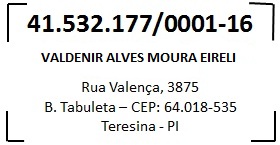 VEÍCULO CAÇAMBA IVECO TECTOR 260E28VEÍCULO CAÇAMBA IVECO TECTOR 260E28VEÍCULO CAÇAMBA IVECO TECTOR 260E28VEÍCULO CAÇAMBA IVECO TECTOR 260E28VEÍCULO CAÇAMBA IVECO TECTOR 260E28VEÍCULO CAÇAMBA IVECO TECTOR 260E28VEÍCULO CAÇAMBA IVECO TECTOR 260E28VEÍCULO CAÇAMBA IVECO TECTOR 260E28VEÍCULO CAÇAMBA IVECO TECTOR 260E28VEÍCULO CAÇAMBA IVECO TECTOR 260E28VEÍCULO CAÇAMBA IVECO TECTOR 260E28VEÍCULO CAÇAMBA IVECO TECTOR 260E28VEÍCULO CAÇAMBA IVECO TECTOR 260E28VEÍCULO CAÇAMBA IVECO TECTOR 260E28VEÍCULO CAÇAMBA IVECO TECTOR 260E28VEÍCULO CAÇAMBA IVECO TECTOR 260E28VEÍCULO CAÇAMBA IVECO TECTOR 260E28VEÍCULO CAÇAMBA IVECO TECTOR 260E283- ESPECIFICAÇÃO DO MATERIAL3- ESPECIFICAÇÃO DO MATERIAL3- ESPECIFICAÇÃO DO MATERIAL3- ESPECIFICAÇÃO DO MATERIAL3- ESPECIFICAÇÃO DO MATERIAL3- ESPECIFICAÇÃO DO MATERIAL3- ESPECIFICAÇÃO DO MATERIAL3- ESPECIFICAÇÃO DO MATERIAL3- ESPECIFICAÇÃO DO MATERIAL3- ESPECIFICAÇÃO DO MATERIAL3- ESPECIFICAÇÃO DO MATERIAL3- ESPECIFICAÇÃO DO MATERIAL3- ESPECIFICAÇÃO DO MATERIAL3- ESPECIFICAÇÃO DO MATERIAL3- ESPECIFICAÇÃO DO MATERIAL3- ESPECIFICAÇÃO DO MATERIAL3- ESPECIFICAÇÃO DO MATERIAL3- ESPECIFICAÇÃO DO MATERIALITEMITEMITEMITEMDESCRIÇÃO DO OBJETODESCRIÇÃO DO OBJETODESCRIÇÃO DO OBJETODESCRIÇÃO DO OBJETODESCRIÇÃO DO OBJETODESCRIÇÃO DO OBJETODESCRIÇÃO DO OBJETOUNDQUANT.QUANT. V.UNIT.R$  V.UNIT.R$  V.TOTAL. R$  V.TOTAL. R$ 1111ABRAÇADEIRA DA CRUZETAABRAÇADEIRA DA CRUZETAABRAÇADEIRA DA CRUZETAABRAÇADEIRA DA CRUZETAABRAÇADEIRA DA CRUZETAABRAÇADEIRA DA CRUZETAABRAÇADEIRA DA CRUZETAUND44 R$            28,00  R$            28,00  R$                 112,00  R$                 112,00 2222ABRAÇADEIRA DE INSTALAÇÃOABRAÇADEIRA DE INSTALAÇÃOABRAÇADEIRA DE INSTALAÇÃOABRAÇADEIRA DE INSTALAÇÃOABRAÇADEIRA DE INSTALAÇÃOABRAÇADEIRA DE INSTALAÇÃOABRAÇADEIRA DE INSTALAÇÃOUND100100 R$               3,50  R$               3,50  R$                 350,00  R$                 350,00 3333ABRAÇADEIRA FEIXE MOLASABRAÇADEIRA FEIXE MOLASABRAÇADEIRA FEIXE MOLASABRAÇADEIRA FEIXE MOLASABRAÇADEIRA FEIXE MOLASABRAÇADEIRA FEIXE MOLASABRAÇADEIRA FEIXE MOLASUND88 R$            68,00  R$            68,00  R$                 544,00  R$                 544,00 4444ABRAÇADEIRA PARA MANGOTEABRAÇADEIRA PARA MANGOTEABRAÇADEIRA PARA MANGOTEABRAÇADEIRA PARA MANGOTEABRAÇADEIRA PARA MANGOTEABRAÇADEIRA PARA MANGOTEABRAÇADEIRA PARA MANGOTEUND44 R$            15,00  R$            15,00  R$                   60,00  R$                   60,00 5555ALTERNADOR ALTERNADOR ALTERNADOR ALTERNADOR ALTERNADOR ALTERNADOR ALTERNADOR UND11 R$      1.599,00  R$      1.599,00  R$             1.599,00  R$             1.599,00 6666AMORTECEDOR CABINEAMORTECEDOR CABINEAMORTECEDOR CABINEAMORTECEDOR CABINEAMORTECEDOR CABINEAMORTECEDOR CABINEAMORTECEDOR CABINEUND88 R$         596,00  R$         596,00  R$             4.768,00  R$             4.768,00 7777AMORTECEDOR DIANTEIROAMORTECEDOR DIANTEIROAMORTECEDOR DIANTEIROAMORTECEDOR DIANTEIROAMORTECEDOR DIANTEIROAMORTECEDOR DIANTEIROAMORTECEDOR DIANTEIROUND88 R$         526,00  R$         526,00  R$             4.208,00  R$             4.208,00 8888ANEL SICRONIZADORANEL SICRONIZADORANEL SICRONIZADORANEL SICRONIZADORANEL SICRONIZADORANEL SICRONIZADORANEL SICRONIZADORUND66 R$         488,00  R$         488,00  R$             2.928,00  R$             2.928,00 9999BARRA DIREÇÃOBARRA DIREÇÃOBARRA DIREÇÃOBARRA DIREÇÃOBARRA DIREÇÃOBARRA DIREÇÃOBARRA DIREÇÃOUND44 R$         720,00  R$         720,00  R$             2.880,00  R$             2.880,00 10101010BASE MOTOR DIANTEIRABASE MOTOR DIANTEIRABASE MOTOR DIANTEIRABASE MOTOR DIANTEIRABASE MOTOR DIANTEIRABASE MOTOR DIANTEIRABASE MOTOR DIANTEIRAUND22 R$         395,00  R$         395,00  R$                 790,00  R$                 790,00 11111111BASE MOTOR TRASEIRABASE MOTOR TRASEIRABASE MOTOR TRASEIRABASE MOTOR TRASEIRABASE MOTOR TRASEIRABASE MOTOR TRASEIRABASE MOTOR TRASEIRAUND22 R$         425,00  R$         425,00  R$                 850,00  R$                 850,00 12121212BICO INJETORBICO INJETORBICO INJETORBICO INJETORBICO INJETORBICO INJETORBICO INJETORUND66 R$      1.499,00  R$      1.499,00  R$             8.994,00  R$             8.994,00 13131313BOMBA D'AGUABOMBA D'AGUABOMBA D'AGUABOMBA D'AGUABOMBA D'AGUABOMBA D'AGUABOMBA D'AGUAUND11 R$         630,00  R$         630,00  R$                 630,00  R$                 630,00 14141414BOMBA DE ÓLEO MOTORBOMBA DE ÓLEO MOTORBOMBA DE ÓLEO MOTORBOMBA DE ÓLEO MOTORBOMBA DE ÓLEO MOTORBOMBA DE ÓLEO MOTORBOMBA DE ÓLEO MOTORUND11 R$         950,00  R$         950,00  R$                 950,00  R$                 950,00 15151515BOMBA HIDRAULICA BASCULANTEBOMBA HIDRAULICA BASCULANTEBOMBA HIDRAULICA BASCULANTEBOMBA HIDRAULICA BASCULANTEBOMBA HIDRAULICA BASCULANTEBOMBA HIDRAULICA BASCULANTEBOMBA HIDRAULICA BASCULANTEUND11 R$      1.399,00  R$      1.399,00  R$             1.399,00  R$             1.399,00 16161616BUZINABUZINABUZINABUZINABUZINABUZINABUZINAUND11 R$         136,00  R$         136,00  R$                 136,00  R$                 136,00 17171717CHAVE LUZCHAVE LUZCHAVE LUZCHAVE LUZCHAVE LUZCHAVE LUZCHAVE LUZUND11 R$         148,00  R$         148,00  R$                 148,00  R$                 148,00 18181818CHAVE SETACHAVE SETACHAVE SETACHAVE SETACHAVE SETACHAVE SETACHAVE SETAUND11 R$         322,00  R$         322,00  R$                 322,00  R$                 322,00 19191919CILINDRO AUXILIAR DE EMBREAGEMCILINDRO AUXILIAR DE EMBREAGEMCILINDRO AUXILIAR DE EMBREAGEMCILINDRO AUXILIAR DE EMBREAGEMCILINDRO AUXILIAR DE EMBREAGEMCILINDRO AUXILIAR DE EMBREAGEMCILINDRO AUXILIAR DE EMBREAGEMUND11 R$         218,00  R$         218,00  R$                 218,00  R$                 218,00 20202020CILINDRO MESTRE DE EMBREAGEMCILINDRO MESTRE DE EMBREAGEMCILINDRO MESTRE DE EMBREAGEMCILINDRO MESTRE DE EMBREAGEMCILINDRO MESTRE DE EMBREAGEMCILINDRO MESTRE DE EMBREAGEMCILINDRO MESTRE DE EMBREAGEMUND11 R$         199,00  R$         199,00  R$                 199,00  R$                 199,00 21212121CORREIA DO ALTERNADOR CORREIA DO ALTERNADOR CORREIA DO ALTERNADOR CORREIA DO ALTERNADOR CORREIA DO ALTERNADOR CORREIA DO ALTERNADOR CORREIA DO ALTERNADOR UND22 R$         126,00  R$         126,00  R$                 252,00  R$                 252,00 22222222COXIM CABINECOXIM CABINECOXIM CABINECOXIM CABINECOXIM CABINECOXIM CABINECOXIM CABINEUND44 R$         115,00  R$         115,00  R$                 460,00  R$                 460,00 23232323CRUZETACRUZETACRUZETACRUZETACRUZETACRUZETACRUZETAUND66 R$         245,00  R$         245,00  R$             1.470,00  R$             1.470,00 24242424CUBO DE FREIO TRASEIROCUBO DE FREIO TRASEIROCUBO DE FREIO TRASEIROCUBO DE FREIO TRASEIROCUBO DE FREIO TRASEIROCUBO DE FREIO TRASEIROCUBO DE FREIO TRASEIROUND22 R$         650,00  R$         650,00  R$             1.300,00  R$             1.300,00 25252525CUBO RODA DIANTEIRACUBO RODA DIANTEIRACUBO RODA DIANTEIRACUBO RODA DIANTEIRACUBO RODA DIANTEIRACUBO RODA DIANTEIRACUBO RODA DIANTEIRAUND22 R$         645,00  R$         645,00  R$             1.290,00  R$             1.290,00 26262626CUICA DE FREIOCUICA DE FREIOCUICA DE FREIOCUICA DE FREIOCUICA DE FREIOCUICA DE FREIOCUICA DE FREIOUND44 R$         490,00  R$         490,00  R$             1.960,00  R$             1.960,00 27272727CJ FAROL LD/ECJ FAROL LD/ECJ FAROL LD/ECJ FAROL LD/ECJ FAROL LD/ECJ FAROL LD/ECJ FAROL LD/EUND22 R$         622,00  R$         622,00  R$             1.244,00  R$             1.244,00 28282828FILTRO DE AR EXTERNOFILTRO DE AR EXTERNOFILTRO DE AR EXTERNOFILTRO DE AR EXTERNOFILTRO DE AR EXTERNOFILTRO DE AR EXTERNOFILTRO DE AR EXTERNOUND44 R$         146,00  R$         146,00  R$                 584,00  R$                 584,00 29292929FILTRO DE AR INTERNOFILTRO DE AR INTERNOFILTRO DE AR INTERNOFILTRO DE AR INTERNOFILTRO DE AR INTERNOFILTRO DE AR INTERNOFILTRO DE AR INTERNOUND44 R$            94,00  R$            94,00  R$                 376,00  R$                 376,00 30303030FILTRO DE COMBUSTIVELFILTRO DE COMBUSTIVELFILTRO DE COMBUSTIVELFILTRO DE COMBUSTIVELFILTRO DE COMBUSTIVELFILTRO DE COMBUSTIVELFILTRO DE COMBUSTIVELUND44 R$         194,00  R$         194,00  R$                 776,00  R$                 776,00 31313131FILTRO DE OLEO LUBRIFICANTEFILTRO DE OLEO LUBRIFICANTEFILTRO DE OLEO LUBRIFICANTEFILTRO DE OLEO LUBRIFICANTEFILTRO DE OLEO LUBRIFICANTEFILTRO DE OLEO LUBRIFICANTEFILTRO DE OLEO LUBRIFICANTEUND44 R$         109,00  R$         109,00  R$                 436,00  R$                 436,00 32323232FILTRO HIDRAULICOFILTRO HIDRAULICOFILTRO HIDRAULICOFILTRO HIDRAULICOFILTRO HIDRAULICOFILTRO HIDRAULICOFILTRO HIDRAULICOUND44 R$            25,00  R$            25,00  R$                 100,00  R$                 100,00 33333333FILTRO SEPARADOR DE AGUAFILTRO SEPARADOR DE AGUAFILTRO SEPARADOR DE AGUAFILTRO SEPARADOR DE AGUAFILTRO SEPARADOR DE AGUAFILTRO SEPARADOR DE AGUAFILTRO SEPARADOR DE AGUAUND44 R$         225,00  R$         225,00  R$                 900,00  R$                 900,00 34343434INTERRUPTOR DE ÓLEOINTERRUPTOR DE ÓLEOINTERRUPTOR DE ÓLEOINTERRUPTOR DE ÓLEOINTERRUPTOR DE ÓLEOINTERRUPTOR DE ÓLEOINTERRUPTOR DE ÓLEOUND11 R$         128,00  R$         128,00  R$                 128,00  R$                 128,00 35353535INTERRUPTOR DE TEMPERATURAINTERRUPTOR DE TEMPERATURAINTERRUPTOR DE TEMPERATURAINTERRUPTOR DE TEMPERATURAINTERRUPTOR DE TEMPERATURAINTERRUPTOR DE TEMPERATURAINTERRUPTOR DE TEMPERATURAUND11 R$         134,00  R$         134,00  R$                 134,00  R$                 134,00 36363636JG REPARO CILINDRO HID BASCULANTEJG REPARO CILINDRO HID BASCULANTEJG REPARO CILINDRO HID BASCULANTEJG REPARO CILINDRO HID BASCULANTEJG REPARO CILINDRO HID BASCULANTEJG REPARO CILINDRO HID BASCULANTEJG REPARO CILINDRO HID BASCULANTEUND22 R$         190,00  R$         190,00  R$                 380,00  R$                 380,00 37373737JG REPARO SICRONIZADORJG REPARO SICRONIZADORJG REPARO SICRONIZADORJG REPARO SICRONIZADORJG REPARO SICRONIZADORJG REPARO SICRONIZADORJG REPARO SICRONIZADORUND44 R$         125,00  R$         125,00  R$                 500,00  R$                 500,00 38383838JOGO DE LONA TRASEIROJOGO DE LONA TRASEIROJOGO DE LONA TRASEIROJOGO DE LONA TRASEIROJOGO DE LONA TRASEIROJOGO DE LONA TRASEIROJOGO DE LONA TRASEIROUND44 R$         290,00  R$         290,00  R$             1.160,00  R$             1.160,00 39393939JOGO EMBUCHAMENTO COMPLETOJOGO EMBUCHAMENTO COMPLETOJOGO EMBUCHAMENTO COMPLETOJOGO EMBUCHAMENTO COMPLETOJOGO EMBUCHAMENTO COMPLETOJOGO EMBUCHAMENTO COMPLETOJOGO EMBUCHAMENTO COMPLETOUND44 R$         790,00  R$         790,00  R$             3.160,00  R$             3.160,00 40404040JOGO JUNTA MOTORJOGO JUNTA MOTORJOGO JUNTA MOTORJOGO JUNTA MOTORJOGO JUNTA MOTORJOGO JUNTA MOTORJOGO JUNTA MOTORUND11 R$         810,00  R$         810,00  R$                 810,00  R$                 810,00 41414141JOGO LONA DE FREIO DIANTEIROJOGO LONA DE FREIO DIANTEIROJOGO LONA DE FREIO DIANTEIROJOGO LONA DE FREIO DIANTEIROJOGO LONA DE FREIO DIANTEIROJOGO LONA DE FREIO DIANTEIROJOGO LONA DE FREIO DIANTEIROUND44 R$         290,00  R$         290,00  R$             1.160,00  R$             1.160,00 42424242JOGO REPARO BOMBA HIDRAULICAJOGO REPARO BOMBA HIDRAULICAJOGO REPARO BOMBA HIDRAULICAJOGO REPARO BOMBA HIDRAULICAJOGO REPARO BOMBA HIDRAULICAJOGO REPARO BOMBA HIDRAULICAJOGO REPARO BOMBA HIDRAULICAUND11 R$         166,00  R$         166,00  R$                 166,00  R$                 166,00 43434343JOGO REPARO CAIXA DIREÇÃOJOGO REPARO CAIXA DIREÇÃOJOGO REPARO CAIXA DIREÇÃOJOGO REPARO CAIXA DIREÇÃOJOGO REPARO CAIXA DIREÇÃOJOGO REPARO CAIXA DIREÇÃOJOGO REPARO CAIXA DIREÇÃOUND11 R$         426,00  R$         426,00  R$                 426,00  R$                 426,00 44444444JOGO REPARO CUICA COMPLETOJOGO REPARO CUICA COMPLETOJOGO REPARO CUICA COMPLETOJOGO REPARO CUICA COMPLETOJOGO REPARO CUICA COMPLETOJOGO REPARO CUICA COMPLETOJOGO REPARO CUICA COMPLETOUND66 R$            99,00  R$            99,00  R$                 594,00  R$                 594,00 45454545KIT EMBREAGEMKIT EMBREAGEMKIT EMBREAGEMKIT EMBREAGEMKIT EMBREAGEMKIT EMBREAGEMKIT EMBREAGEMUND11 R$      4.199,00  R$      4.199,00  R$             4.199,00  R$             4.199,00 46464646KIT ESTABILIZADORKIT ESTABILIZADORKIT ESTABILIZADORKIT ESTABILIZADORKIT ESTABILIZADORKIT ESTABILIZADORKIT ESTABILIZADORUND44 R$            95,00  R$            95,00  R$                 380,00  R$                 380,00 47474747LANTERNA TRASEIRALANTERNA TRASEIRALANTERNA TRASEIRALANTERNA TRASEIRALANTERNA TRASEIRALANTERNA TRASEIRALANTERNA TRASEIRAUND22 R$         128,00  R$         128,00  R$                 256,00  R$                 256,00 48484848LANTERNA CABINELANTERNA CABINELANTERNA CABINELANTERNA CABINELANTERNA CABINELANTERNA CABINELANTERNA CABINEUND22 R$            51,00  R$            51,00  R$                 102,00  R$                 102,00 49494949LÂMPADA 67 LÂMPADA 67 LÂMPADA 67 LÂMPADA 67 LÂMPADA 67 LÂMPADA 67 LÂMPADA 67 UND2020 R$               2,50  R$               2,50  R$                   50,00  R$                   50,00 50505050LÂMPADA 69LÂMPADA 69LÂMPADA 69LÂMPADA 69LÂMPADA 69LÂMPADA 69LÂMPADA 69UND2020 R$               3,50  R$               3,50  R$                   70,00  R$                   70,00 51515151LÂMPADA DE 1 POLOLÂMPADA DE 1 POLOLÂMPADA DE 1 POLOLÂMPADA DE 1 POLOLÂMPADA DE 1 POLOLÂMPADA DE 1 POLOLÂMPADA DE 1 POLOUND2020 R$               4,50  R$               4,50  R$                   90,00  R$                   90,00 52525252LÂMPADA DE 2 POLOLÂMPADA DE 2 POLOLÂMPADA DE 2 POLOLÂMPADA DE 2 POLOLÂMPADA DE 2 POLOLÂMPADA DE 2 POLOLÂMPADA DE 2 POLOUND2020 R$               5,50  R$               5,50  R$                 110,00  R$                 110,00 53535353LÂMPADA DO FAROLLÂMPADA DO FAROLLÂMPADA DO FAROLLÂMPADA DO FAROLLÂMPADA DO FAROLLÂMPADA DO FAROLLÂMPADA DO FAROLUND44 R$            45,00  R$            45,00  R$                 180,00  R$                 180,00 54545454LUVA DO PINHÃO LUVA DO PINHÃO LUVA DO PINHÃO LUVA DO PINHÃO LUVA DO PINHÃO LUVA DO PINHÃO LUVA DO PINHÃO UND11 R$         650,00  R$         650,00  R$                 650,00  R$                 650,00 55555555LUVA PONTEIRA CARDANLUVA PONTEIRA CARDANLUVA PONTEIRA CARDANLUVA PONTEIRA CARDANLUVA PONTEIRA CARDANLUVA PONTEIRA CARDANLUVA PONTEIRA CARDANUND11 R$         630,00  R$         630,00  R$                 630,00  R$                 630,00 56565656MAÇANETA DE ACIONAMENTO DO VIDROMAÇANETA DE ACIONAMENTO DO VIDROMAÇANETA DE ACIONAMENTO DO VIDROMAÇANETA DE ACIONAMENTO DO VIDROMAÇANETA DE ACIONAMENTO DO VIDROMAÇANETA DE ACIONAMENTO DO VIDROMAÇANETA DE ACIONAMENTO DO VIDROUND22 R$            25,00  R$            25,00  R$                   50,00  R$                   50,00 57575757MAÇANETA EXTERNA PORTA LD/EMAÇANETA EXTERNA PORTA LD/EMAÇANETA EXTERNA PORTA LD/EMAÇANETA EXTERNA PORTA LD/EMAÇANETA EXTERNA PORTA LD/EMAÇANETA EXTERNA PORTA LD/EMAÇANETA EXTERNA PORTA LD/EUND22 R$         164,00  R$         164,00  R$                 328,00  R$                 328,00 58585858MAÇANETA INTERNA PORTA LD/EMAÇANETA INTERNA PORTA LD/EMAÇANETA INTERNA PORTA LD/EMAÇANETA INTERNA PORTA LD/EMAÇANETA INTERNA PORTA LD/EMAÇANETA INTERNA PORTA LD/EMAÇANETA INTERNA PORTA LD/EUND22 R$            94,00  R$            94,00  R$                 188,00  R$                 188,00 59595959MANGOTE INFERIOR DO RADIADORMANGOTE INFERIOR DO RADIADORMANGOTE INFERIOR DO RADIADORMANGOTE INFERIOR DO RADIADORMANGOTE INFERIOR DO RADIADORMANGOTE INFERIOR DO RADIADORMANGOTE INFERIOR DO RADIADORUND11 R$         289,00  R$         289,00  R$                 289,00  R$                 289,00 60606060MANGOTE SUPERIOR DO RADIADORMANGOTE SUPERIOR DO RADIADORMANGOTE SUPERIOR DO RADIADORMANGOTE SUPERIOR DO RADIADORMANGOTE SUPERIOR DO RADIADORMANGOTE SUPERIOR DO RADIADORMANGOTE SUPERIOR DO RADIADORUND11 R$         214,00  R$         214,00  R$                 214,00  R$                 214,00 61616161MANGUEIRA DE LUBRIFICAÇÃO TURBINAMANGUEIRA DE LUBRIFICAÇÃO TURBINAMANGUEIRA DE LUBRIFICAÇÃO TURBINAMANGUEIRA DE LUBRIFICAÇÃO TURBINAMANGUEIRA DE LUBRIFICAÇÃO TURBINAMANGUEIRA DE LUBRIFICAÇÃO TURBINAMANGUEIRA DE LUBRIFICAÇÃO TURBINAUND11 R$         244,00  R$         244,00  R$                 244,00  R$                 244,00 62626262MANOPLA ALAVANCA MARCHAMANOPLA ALAVANCA MARCHAMANOPLA ALAVANCA MARCHAMANOPLA ALAVANCA MARCHAMANOPLA ALAVANCA MARCHAMANOPLA ALAVANCA MARCHAMANOPLA ALAVANCA MARCHAUND11 R$         422,00  R$         422,00  R$                 422,00  R$                 422,00 63636363MOLA 2ª VIRADAMOLA 2ª VIRADAMOLA 2ª VIRADAMOLA 2ª VIRADAMOLA 2ª VIRADAMOLA 2ª VIRADAMOLA 2ª VIRADAUND22 R$         715,00  R$         715,00  R$             1.430,00  R$             1.430,00 64646464MOLA MESTRE TRASEIRAMOLA MESTRE TRASEIRAMOLA MESTRE TRASEIRAMOLA MESTRE TRASEIRAMOLA MESTRE TRASEIRAMOLA MESTRE TRASEIRAMOLA MESTRE TRASEIRAUND22 R$         640,00  R$         640,00  R$             1.280,00  R$             1.280,00 65656565MOTOR DE PARTIDAMOTOR DE PARTIDAMOTOR DE PARTIDAMOTOR DE PARTIDAMOTOR DE PARTIDAMOTOR DE PARTIDAMOTOR DE PARTIDAUND11 R$      1.998,00  R$      1.998,00  R$             1.998,00  R$             1.998,00 66666666MOTOR DO LIMPADOR MOTOR DO LIMPADOR MOTOR DO LIMPADOR MOTOR DO LIMPADOR MOTOR DO LIMPADOR MOTOR DO LIMPADOR MOTOR DO LIMPADOR UND11 R$         650,00  R$         650,00  R$                 650,00  R$                 650,00 67676767OLEO DE FREIO DOT 4OLEO DE FREIO DOT 4OLEO DE FREIO DOT 4OLEO DE FREIO DOT 4OLEO DE FREIO DOT 4OLEO DE FREIO DOT 4OLEO DE FREIO DOT 4UND1010 R$            32,00  R$            32,00  R$                 320,00  R$                 320,00 68686868ÓLEO DIREÇÃO HIDRÁULICAÓLEO DIREÇÃO HIDRÁULICAÓLEO DIREÇÃO HIDRÁULICAÓLEO DIREÇÃO HIDRÁULICAÓLEO DIREÇÃO HIDRÁULICAÓLEO DIREÇÃO HIDRÁULICAÓLEO DIREÇÃO HIDRÁULICAUND2020 R$            33,00  R$            33,00  R$                 660,00  R$                 660,00 69696969OLEO LUBRIFICANTE DO MOTOROLEO LUBRIFICANTE DO MOTOROLEO LUBRIFICANTE DO MOTOROLEO LUBRIFICANTE DO MOTOROLEO LUBRIFICANTE DO MOTOROLEO LUBRIFICANTE DO MOTOROLEO LUBRIFICANTE DO MOTORUND8080 R$            28,00  R$            28,00  R$             2.240,00  R$             2.240,00 70707070ÓLEO PARA TRANSMISSÃOÓLEO PARA TRANSMISSÃOÓLEO PARA TRANSMISSÃOÓLEO PARA TRANSMISSÃOÓLEO PARA TRANSMISSÃOÓLEO PARA TRANSMISSÃOÓLEO PARA TRANSMISSÃOUND4040 R$            33,00  R$            33,00  R$             1.320,00  R$             1.320,00 71717171PALHETA DO LIMPADORPALHETA DO LIMPADORPALHETA DO LIMPADORPALHETA DO LIMPADORPALHETA DO LIMPADORPALHETA DO LIMPADORPALHETA DO LIMPADORUND22 R$            79,00  R$            79,00  R$                 158,00  R$                 158,00 72727272PARABRISA DIANTEIROPARABRISA DIANTEIROPARABRISA DIANTEIROPARABRISA DIANTEIROPARABRISA DIANTEIROPARABRISA DIANTEIROPARABRISA DIANTEIROUND11 R$      1.100,00  R$      1.100,00  R$             1.100,00  R$             1.100,00 73737373PARAFUSO DE RODA DIANTEIROPARAFUSO DE RODA DIANTEIROPARAFUSO DE RODA DIANTEIROPARAFUSO DE RODA DIANTEIROPARAFUSO DE RODA DIANTEIROPARAFUSO DE RODA DIANTEIROPARAFUSO DE RODA DIANTEIROUND2020 R$            41,00  R$            41,00  R$                 820,00  R$                 820,00 74747474PARAFUSO DE RODA TRASEIROPARAFUSO DE RODA TRASEIROPARAFUSO DE RODA TRASEIROPARAFUSO DE RODA TRASEIROPARAFUSO DE RODA TRASEIROPARAFUSO DE RODA TRASEIROPARAFUSO DE RODA TRASEIROUND2020 R$            52,00  R$            52,00  R$             1.040,00  R$             1.040,00 75757575POLIA CORREIAPOLIA CORREIAPOLIA CORREIAPOLIA CORREIAPOLIA CORREIAPOLIA CORREIAPOLIA CORREIAUND22 R$         262,00  R$         262,00  R$                 524,00  R$                 524,00 76767676PONTEIRA DO CARDANPONTEIRA DO CARDANPONTEIRA DO CARDANPONTEIRA DO CARDANPONTEIRA DO CARDANPONTEIRA DO CARDANPONTEIRA DO CARDANUND11 R$         850,00  R$         850,00  R$                 850,00  R$                 850,00 77777777RADIADORRADIADORRADIADORRADIADORRADIADORRADIADORRADIADORUND33 R$      2.926,00  R$      2.926,00  R$             8.778,00  R$             8.778,00 78787878RELÉ AUXILIAR PARTIDARELÉ AUXILIAR PARTIDARELÉ AUXILIAR PARTIDARELÉ AUXILIAR PARTIDARELÉ AUXILIAR PARTIDARELÉ AUXILIAR PARTIDARELÉ AUXILIAR PARTIDAUND11 R$            96,00  R$            96,00  R$                   96,00  R$                   96,00 79797979RESERVATÓRIO DE EXPANSÃO AGUARESERVATÓRIO DE EXPANSÃO AGUARESERVATÓRIO DE EXPANSÃO AGUARESERVATÓRIO DE EXPANSÃO AGUARESERVATÓRIO DE EXPANSÃO AGUARESERVATÓRIO DE EXPANSÃO AGUARESERVATÓRIO DE EXPANSÃO AGUAUND11 R$         292,00  R$         292,00  R$                 292,00  R$                 292,00 80808080RESERVATÓRIO DE ÓLEO HIDRESERVATÓRIO DE ÓLEO HIDRESERVATÓRIO DE ÓLEO HIDRESERVATÓRIO DE ÓLEO HIDRESERVATÓRIO DE ÓLEO HIDRESERVATÓRIO DE ÓLEO HIDRESERVATÓRIO DE ÓLEO HIDUND11 R$         630,00  R$         630,00  R$                 630,00  R$                 630,00 81818181RETENTOR DA RODA DIANTEIRARETENTOR DA RODA DIANTEIRARETENTOR DA RODA DIANTEIRARETENTOR DA RODA DIANTEIRARETENTOR DA RODA DIANTEIRARETENTOR DA RODA DIANTEIRARETENTOR DA RODA DIANTEIRAUND22 R$            43,00  R$            43,00  R$                   86,00  R$                   86,00 82828282RETENTOR DA RODA TRASEIRA RETENTOR DA RODA TRASEIRA RETENTOR DA RODA TRASEIRA RETENTOR DA RODA TRASEIRA RETENTOR DA RODA TRASEIRA RETENTOR DA RODA TRASEIRA RETENTOR DA RODA TRASEIRA UND22 R$            54,00  R$            54,00  R$                 108,00  R$                 108,00 83838383RETENTOR DO PINHÃORETENTOR DO PINHÃORETENTOR DO PINHÃORETENTOR DO PINHÃORETENTOR DO PINHÃORETENTOR DO PINHÃORETENTOR DO PINHÃOUND11 R$         254,00  R$         254,00  R$                 254,00  R$                 254,00 84848484RETENTOR FLANGE TRASEIRO CÂMBIORETENTOR FLANGE TRASEIRO CÂMBIORETENTOR FLANGE TRASEIRO CÂMBIORETENTOR FLANGE TRASEIRO CÂMBIORETENTOR FLANGE TRASEIRO CÂMBIORETENTOR FLANGE TRASEIRO CÂMBIORETENTOR FLANGE TRASEIRO CÂMBIOUND11 R$         149,00  R$         149,00  R$                 149,00  R$                 149,00 85858585RETENTOR LUVA EIXO PILOTORETENTOR LUVA EIXO PILOTORETENTOR LUVA EIXO PILOTORETENTOR LUVA EIXO PILOTORETENTOR LUVA EIXO PILOTORETENTOR LUVA EIXO PILOTORETENTOR LUVA EIXO PILOTOUND11 R$         122,00  R$         122,00  R$                 122,00  R$                 122,00 86868686ROLAMENTO DE CENTRO ROLAMENTO DE CENTRO ROLAMENTO DE CENTRO ROLAMENTO DE CENTRO ROLAMENTO DE CENTRO ROLAMENTO DE CENTRO ROLAMENTO DE CENTRO UND22 R$         290,00  R$         290,00  R$                 580,00  R$                 580,00 87878787ROLAMENTO RODA DIANTEIRA (G)ROLAMENTO RODA DIANTEIRA (G)ROLAMENTO RODA DIANTEIRA (G)ROLAMENTO RODA DIANTEIRA (G)ROLAMENTO RODA DIANTEIRA (G)ROLAMENTO RODA DIANTEIRA (G)ROLAMENTO RODA DIANTEIRA (G)UND44 R$         295,00  R$         295,00  R$             1.180,00  R$             1.180,00 88888888ROLAMENTO RODA DIANTEIRA (P)ROLAMENTO RODA DIANTEIRA (P)ROLAMENTO RODA DIANTEIRA (P)ROLAMENTO RODA DIANTEIRA (P)ROLAMENTO RODA DIANTEIRA (P)ROLAMENTO RODA DIANTEIRA (P)ROLAMENTO RODA DIANTEIRA (P)UND44 R$         225,00  R$         225,00  R$                 900,00  R$                 900,00 89898989ROLAMENTO RODA TRASEIRA (G)ROLAMENTO RODA TRASEIRA (G)ROLAMENTO RODA TRASEIRA (G)ROLAMENTO RODA TRASEIRA (G)ROLAMENTO RODA TRASEIRA (G)ROLAMENTO RODA TRASEIRA (G)ROLAMENTO RODA TRASEIRA (G)UND22 R$         395,00  R$         395,00  R$                 790,00  R$                 790,00 90909090ROLAMENTO RODA TRASEIRA (P)ROLAMENTO RODA TRASEIRA (P)ROLAMENTO RODA TRASEIRA (P)ROLAMENTO RODA TRASEIRA (P)ROLAMENTO RODA TRASEIRA (P)ROLAMENTO RODA TRASEIRA (P)ROLAMENTO RODA TRASEIRA (P)UND22 R$         310,00  R$         310,00  R$                 620,00  R$                 620,00 91919191SILENCIOSO TRASEIRO SILENCIOSO TRASEIRO SILENCIOSO TRASEIRO SILENCIOSO TRASEIRO SILENCIOSO TRASEIRO SILENCIOSO TRASEIRO SILENCIOSO TRASEIRO UND11 R$         499,00  R$         499,00  R$                 499,00  R$                 499,00 92929292SOLENOIDESOLENOIDESOLENOIDESOLENOIDESOLENOIDESOLENOIDESOLENOIDEUND11 R$         726,00  R$         726,00  R$                 726,00  R$                 726,00 93939393SUPORTE MOLA DIANTEIRASUPORTE MOLA DIANTEIRASUPORTE MOLA DIANTEIRASUPORTE MOLA DIANTEIRASUPORTE MOLA DIANTEIRASUPORTE MOLA DIANTEIRASUPORTE MOLA DIANTEIRAUND44 R$         115,00  R$         115,00  R$                 460,00  R$                 460,00 94949494SUPORTE MOLA TRASEIRASUPORTE MOLA TRASEIRASUPORTE MOLA TRASEIRASUPORTE MOLA TRASEIRASUPORTE MOLA TRASEIRASUPORTE MOLA TRASEIRASUPORTE MOLA TRASEIRAUND44 R$         125,00  R$         125,00  R$                 500,00  R$                 500,00 95959595TAMBOR FREIO DIANTEIROTAMBOR FREIO DIANTEIROTAMBOR FREIO DIANTEIROTAMBOR FREIO DIANTEIROTAMBOR FREIO DIANTEIROTAMBOR FREIO DIANTEIROTAMBOR FREIO DIANTEIROUND44 R$         825,00  R$         825,00  R$             3.300,00  R$             3.300,00 96969696TAMBOR FREIO TRASEIROTAMBOR FREIO TRASEIROTAMBOR FREIO TRASEIROTAMBOR FREIO TRASEIROTAMBOR FREIO TRASEIROTAMBOR FREIO TRASEIROTAMBOR FREIO TRASEIROUND44 R$         850,00  R$         850,00  R$             3.400,00  R$             3.400,00 97979797TAMPA RESERVTÓRIO D'AGUATAMPA RESERVTÓRIO D'AGUATAMPA RESERVTÓRIO D'AGUATAMPA RESERVTÓRIO D'AGUATAMPA RESERVTÓRIO D'AGUATAMPA RESERVTÓRIO D'AGUATAMPA RESERVTÓRIO D'AGUAUND11 R$            33,00  R$            33,00  R$                   33,00  R$                   33,00 98989898TAMPA TANQUETAMPA TANQUETAMPA TANQUETAMPA TANQUETAMPA TANQUETAMPA TANQUETAMPA TANQUEUND11 R$            82,00  R$            82,00  R$                   82,00  R$                   82,00 99999999TENSOR CORREIA ALTTENSOR CORREIA ALTTENSOR CORREIA ALTTENSOR CORREIA ALTTENSOR CORREIA ALTTENSOR CORREIA ALTTENSOR CORREIA ALTUND11 R$         412,00  R$         412,00  R$                 412,00  R$                 412,00 100100100100TERMINAL ALAVANCA MARCHATERMINAL ALAVANCA MARCHATERMINAL ALAVANCA MARCHATERMINAL ALAVANCA MARCHATERMINAL ALAVANCA MARCHATERMINAL ALAVANCA MARCHATERMINAL ALAVANCA MARCHAUND11 R$         128,00  R$         128,00  R$                 128,00  R$                 128,00 101101101101TERMINAL DIREÇÃO TERMINAL DIREÇÃO TERMINAL DIREÇÃO TERMINAL DIREÇÃO TERMINAL DIREÇÃO TERMINAL DIREÇÃO TERMINAL DIREÇÃO UND44 R$         190,00  R$         190,00  R$                 760,00  R$                 760,00 102102102102TURBINATURBINATURBINATURBINATURBINATURBINATURBINAUND11 R$      3.991,00  R$      3.991,00  R$             3.991,00  R$             3.991,00 103103103103VIDRO PORTA LDVIDRO PORTA LDVIDRO PORTA LDVIDRO PORTA LDVIDRO PORTA LDVIDRO PORTA LDVIDRO PORTA LDUND11 R$         490,00  R$         490,00  R$                 490,00  R$                 490,00 104104104104VIDRO PORTA LEVIDRO PORTA LEVIDRO PORTA LEVIDRO PORTA LEVIDRO PORTA LEVIDRO PORTA LEVIDRO PORTA LEUND11 R$         490,00  R$         490,00  R$                 490,00  R$                 490,00 105105105105HORAS DE SERVIÇO MECANICOHORAS DE SERVIÇO MECANICOHORAS DE SERVIÇO MECANICOHORAS DE SERVIÇO MECANICOHORAS DE SERVIÇO MECANICOHORAS DE SERVIÇO MECANICOHORAS DE SERVIÇO MECANICOUND100100 R$         150,00  R$         150,00  R$          15.000,00  R$          15.000,00 VALOR TOTAL VALOR TOTAL VALOR TOTAL VALOR TOTAL VALOR TOTAL VALOR TOTAL VALOR TOTAL VALOR TOTAL VALOR TOTAL VALOR TOTAL VALOR TOTAL VALOR TOTAL VALOR TOTAL VALOR TOTAL VALOR TOTAL VALOR TOTAL  R$    119.549,00  R$    119.549,00 VEICULO: FIAT DUCATO VEICULO: FIAT DUCATO VEICULO: FIAT DUCATO VEICULO: FIAT DUCATO VEICULO: FIAT DUCATO VEICULO: FIAT DUCATO VEICULO: FIAT DUCATO VEICULO: FIAT DUCATO VEICULO: FIAT DUCATO VEICULO: FIAT DUCATO VEICULO: FIAT DUCATO VEICULO: FIAT DUCATO VEICULO: FIAT DUCATO VEICULO: FIAT DUCATO VEICULO: FIAT DUCATO VEICULO: FIAT DUCATO VEICULO: FIAT DUCATO VEICULO: FIAT DUCATO ITEMITEMITEMITEMDISCRIMINAÇÃODISCRIMINAÇÃODISCRIMINAÇÃODISCRIMINAÇÃODISCRIMINAÇÃODISCRIMINAÇÃODISCRIMINAÇÃOUNDQTDQTD V. UNITARIO  V. UNITARIO  TOTAL  TOTAL 1111AMORTECEDOR  DIANTEIROAMORTECEDOR  DIANTEIROAMORTECEDOR  DIANTEIROAMORTECEDOR  DIANTEIROAMORTECEDOR  DIANTEIROAMORTECEDOR  DIANTEIROAMORTECEDOR  DIANTEIROUND22 R$         470,00  R$         470,00  R$                 940,00  R$                 940,00 2222AMORTECEDOR  TRASEIROAMORTECEDOR  TRASEIROAMORTECEDOR  TRASEIROAMORTECEDOR  TRASEIROAMORTECEDOR  TRASEIROAMORTECEDOR  TRASEIROAMORTECEDOR  TRASEIROUND22 R$         385,00  R$         385,00  R$                 770,00  R$                 770,00 3333ANTI FERRUGEMANTI FERRUGEMANTI FERRUGEMANTI FERRUGEMANTI FERRUGEMANTI FERRUGEMANTI FERRUGEMUND22 R$            13,00  R$            13,00  R$                   26,00  R$                   26,00 4444ATUADOR EMBREAGEMATUADOR EMBREAGEMATUADOR EMBREAGEMATUADOR EMBREAGEMATUADOR EMBREAGEMATUADOR EMBREAGEMATUADOR EMBREAGEMUND22 R$         400,00  R$         400,00  R$                 800,00  R$                 800,00 5555AUTOMATICO  MOTOR PARTIDAAUTOMATICO  MOTOR PARTIDAAUTOMATICO  MOTOR PARTIDAAUTOMATICO  MOTOR PARTIDAAUTOMATICO  MOTOR PARTIDAAUTOMATICO  MOTOR PARTIDAAUTOMATICO  MOTOR PARTIDAUND11 R$         255,00  R$         255,00  R$                 255,00  R$                 255,00 6666BIELETA ESTABILIZADORBIELETA ESTABILIZADORBIELETA ESTABILIZADORBIELETA ESTABILIZADORBIELETA ESTABILIZADORBIELETA ESTABILIZADORBIELETA ESTABILIZADORUND44 R$            38,00  R$            38,00  R$                 152,00  R$                 152,00 7777BOMBA DAGUABOMBA DAGUABOMBA DAGUABOMBA DAGUABOMBA DAGUABOMBA DAGUABOMBA DAGUAUND11 R$         435,00  R$         435,00  R$                 435,00  R$                 435,00 8888BRACO AUXILIAR ZBRACO AUXILIAR ZBRACO AUXILIAR ZBRACO AUXILIAR ZBRACO AUXILIAR ZBRACO AUXILIAR ZBRACO AUXILIAR ZUND22 R$         335,00  R$         335,00  R$                 670,00  R$                 670,00 9999BRACO SETORBRACO SETORBRACO SETORBRACO SETORBRACO SETORBRACO SETORBRACO SETORUND22 R$         265,00  R$         265,00  R$                 530,00  R$                 530,00 10101010BUCHA AMORTECEDORBUCHA AMORTECEDORBUCHA AMORTECEDORBUCHA AMORTECEDORBUCHA AMORTECEDORBUCHA AMORTECEDORBUCHA AMORTECEDORUND88 R$            24,00  R$            24,00  R$                 192,00  R$                 192,00 11111111BUCHA DA BANDEIJA INF DTBUCHA DA BANDEIJA INF DTBUCHA DA BANDEIJA INF DTBUCHA DA BANDEIJA INF DTBUCHA DA BANDEIJA INF DTBUCHA DA BANDEIJA INF DTBUCHA DA BANDEIJA INF DTUND44 R$            55,00  R$            55,00  R$                 220,00  R$                 220,00 12121212BUCHA DA BANDEIJA INF TSBUCHA DA BANDEIJA INF TSBUCHA DA BANDEIJA INF TSBUCHA DA BANDEIJA INF TSBUCHA DA BANDEIJA INF TSBUCHA DA BANDEIJA INF TSBUCHA DA BANDEIJA INF TSUND44 R$            50,00  R$            50,00  R$                 200,00  R$                 200,00 13131313BUCHA BANDEJA SUPERIORBUCHA BANDEJA SUPERIORBUCHA BANDEJA SUPERIORBUCHA BANDEJA SUPERIORBUCHA BANDEJA SUPERIORBUCHA BANDEJA SUPERIORBUCHA BANDEJA SUPERIORUND88 R$            50,00  R$            50,00  R$                 400,00  R$                 400,00 14141414CILINDRO MESTRE EMBREAGEMCILINDRO MESTRE EMBREAGEMCILINDRO MESTRE EMBREAGEMCILINDRO MESTRE EMBREAGEMCILINDRO MESTRE EMBREAGEMCILINDRO MESTRE EMBREAGEMCILINDRO MESTRE EMBREAGEMUND22 R$         235,00  R$         235,00  R$                 470,00  R$                 470,00 15151515CILINDRO MESTRE FREIOCILINDRO MESTRE FREIOCILINDRO MESTRE FREIOCILINDRO MESTRE FREIOCILINDRO MESTRE FREIOCILINDRO MESTRE FREIOCILINDRO MESTRE FREIOUND11 R$         520,00  R$         520,00  R$                 520,00  R$                 520,00 16161616CILINDRO RODA TRASEIRACILINDRO RODA TRASEIRACILINDRO RODA TRASEIRACILINDRO RODA TRASEIRACILINDRO RODA TRASEIRACILINDRO RODA TRASEIRACILINDRO RODA TRASEIRAUND22 R$         105,00  R$         105,00  R$                 210,00  R$                 210,00 17171717COLA JUNTA 3MCOLA JUNTA 3MCOLA JUNTA 3MCOLA JUNTA 3MCOLA JUNTA 3MCOLA JUNTA 3MCOLA JUNTA 3MUND22 R$               9,00  R$               9,00  R$                   18,00  R$                   18,00 18181818COLA SILICONE 598COLA SILICONE 598COLA SILICONE 598COLA SILICONE 598COLA SILICONE 598COLA SILICONE 598COLA SILICONE 598UND44 R$            50,00  R$            50,00  R$                 200,00  R$                 200,00 19191919CORREIA ALTERNADORCORREIA ALTERNADORCORREIA ALTERNADORCORREIA ALTERNADORCORREIA ALTERNADORCORREIA ALTERNADORCORREIA ALTERNADORUND22 R$            65,00  R$            65,00  R$                 130,00  R$                 130,00 20202020COXIM DIANTEIRO MOTORCOXIM DIANTEIRO MOTORCOXIM DIANTEIRO MOTORCOXIM DIANTEIRO MOTORCOXIM DIANTEIRO MOTORCOXIM DIANTEIRO MOTORCOXIM DIANTEIRO MOTORUND22 R$         233,00  R$         233,00  R$                 466,00  R$                 466,00 21212121CUBO RODA DIANTEIRACUBO RODA DIANTEIRACUBO RODA DIANTEIRACUBO RODA DIANTEIRACUBO RODA DIANTEIRACUBO RODA DIANTEIRACUBO RODA DIANTEIRAUND22 R$         520,00  R$         520,00  R$             1.040,00  R$             1.040,00 22222222CRUZETA TRANSMISSAOCRUZETA TRANSMISSAOCRUZETA TRANSMISSAOCRUZETA TRANSMISSAOCRUZETA TRANSMISSAOCRUZETA TRANSMISSAOCRUZETA TRANSMISSAOUND22 R$         190,00  R$         190,00  R$                 380,00  R$                 380,00 23232323DISCO FREIODISCO FREIODISCO FREIODISCO FREIODISCO FREIODISCO FREIODISCO FREIOUND44 R$         355,00  R$         355,00  R$             1.420,00  R$             1.420,00 24242424ESTOPAESTOPAESTOPAESTOPAESTOPAESTOPAESTOPAUND55 R$               6,00  R$               6,00  R$                   30,00  R$                   30,00 25252525FILTRO COMBUSTIVELFILTRO COMBUSTIVELFILTRO COMBUSTIVELFILTRO COMBUSTIVELFILTRO COMBUSTIVELFILTRO COMBUSTIVELFILTRO COMBUSTIVELUND66 R$         135,00  R$         135,00  R$                 810,00  R$                 810,00 26262626FILTRO DE ARFILTRO DE ARFILTRO DE ARFILTRO DE ARFILTRO DE ARFILTRO DE ARFILTRO DE ARUND66 R$            75,00  R$            75,00  R$                 450,00  R$                 450,00 27272727FILTRO LUBRIFICANTEFILTRO LUBRIFICANTEFILTRO LUBRIFICANTEFILTRO LUBRIFICANTEFILTRO LUBRIFICANTEFILTRO LUBRIFICANTEFILTRO LUBRIFICANTEUND66 R$         105,00  R$         105,00  R$                 630,00  R$                 630,00 28282828FLEXIVEL FREIO DIANTEIROFLEXIVEL FREIO DIANTEIROFLEXIVEL FREIO DIANTEIROFLEXIVEL FREIO DIANTEIROFLEXIVEL FREIO DIANTEIROFLEXIVEL FREIO DIANTEIROFLEXIVEL FREIO DIANTEIROUND22 R$         125,00  R$         125,00  R$                 250,00  R$                 250,00 29292929GRAXAGRAXAGRAXAGRAXAGRAXAGRAXAGRAXAUND44 R$            33,00  R$            33,00  R$                 132,00  R$                 132,00 30303030IMPULSOR PARTIDAIMPULSOR PARTIDAIMPULSOR PARTIDAIMPULSOR PARTIDAIMPULSOR PARTIDAIMPULSOR PARTIDAIMPULSOR PARTIDAUND22 R$         355,00  R$         355,00  R$                 710,00  R$                 710,00 31313131INTERRUPTOR  OLEOINTERRUPTOR  OLEOINTERRUPTOR  OLEOINTERRUPTOR  OLEOINTERRUPTOR  OLEOINTERRUPTOR  OLEOINTERRUPTOR  OLEOUND11 R$         160,00  R$         160,00  R$                 160,00  R$                 160,00 32323232JUNTA CABECOTEJUNTA CABECOTEJUNTA CABECOTEJUNTA CABECOTEJUNTA CABECOTEJUNTA CABECOTEJUNTA CABECOTEUND11 R$         195,00  R$         195,00  R$                 195,00  R$                 195,00 33333333JUNTA CARTERJUNTA CARTERJUNTA CARTERJUNTA CARTERJUNTA CARTERJUNTA CARTERJUNTA CARTERUND22 R$            35,00  R$            35,00  R$                   70,00  R$                   70,00 34343434KIT EMBREAGEMKIT EMBREAGEMKIT EMBREAGEMKIT EMBREAGEMKIT EMBREAGEMKIT EMBREAGEMKIT EMBREAGEMUND22 R$      2.560,00  R$      2.560,00  R$             5.120,00  R$             5.120,00 35353535LAMPADA 1034LAMPADA 1034LAMPADA 1034LAMPADA 1034LAMPADA 1034LAMPADA 1034LAMPADA 1034UND66 R$            15,00  R$            15,00  R$                   90,00  R$                   90,00 36363636LAMPADA 1141LAMPADA 1141LAMPADA 1141LAMPADA 1141LAMPADA 1141LAMPADA 1141LAMPADA 1141UND66 R$            15,00  R$            15,00  R$                   90,00  R$                   90,00 37373737LAMPADA 67LAMPADA 67LAMPADA 67LAMPADA 67LAMPADA 67LAMPADA 67LAMPADA 67UND66 R$            15,00  R$            15,00  R$                   90,00  R$                   90,00 38383838LAMPADA FAROLLAMPADA FAROLLAMPADA FAROLLAMPADA FAROLLAMPADA FAROLLAMPADA FAROLLAMPADA FAROLUND44 R$            55,00  R$            55,00  R$                 220,00  R$                 220,00 39393939LIXALIXALIXALIXALIXALIXALIXAUND55 R$            10,00  R$            10,00  R$                   50,00  R$                   50,00 40404040MANGOTE FILTRO ARMANGOTE FILTRO ARMANGOTE FILTRO ARMANGOTE FILTRO ARMANGOTE FILTRO ARMANGOTE FILTRO ARMANGOTE FILTRO ARUND11 R$         160,00  R$         160,00  R$                 160,00  R$                 160,00 41414141MANGOTE INTERCOOLERMANGOTE INTERCOOLERMANGOTE INTERCOOLERMANGOTE INTERCOOLERMANGOTE INTERCOOLERMANGOTE INTERCOOLERMANGOTE INTERCOOLERUND22 R$         260,00  R$         260,00  R$                 520,00  R$                 520,00 42424242OLEO MOTOR 15W40OLEO MOTOR 15W40OLEO MOTOR 15W40OLEO MOTOR 15W40OLEO MOTOR 15W40OLEO MOTOR 15W40OLEO MOTOR 15W40UND4848 R$            65,00  R$            65,00  R$             3.120,00  R$             3.120,00 43434343OLEO DEXRON IIIOLEO DEXRON IIIOLEO DEXRON IIIOLEO DEXRON IIIOLEO DEXRON IIIOLEO DEXRON IIIOLEO DEXRON IIIUND2424 R$            65,00  R$            65,00  R$             1.560,00  R$             1.560,00 44444444OLEO 85W140OLEO 85W140OLEO 85W140OLEO 85W140OLEO 85W140OLEO 85W140OLEO 85W140UND2424 R$            50,00  R$            50,00  R$             1.200,00  R$             1.200,00 45454545PASTILHA DE FREIOPASTILHA DE FREIOPASTILHA DE FREIOPASTILHA DE FREIOPASTILHA DE FREIOPASTILHA DE FREIOPASTILHA DE FREIOUND44 R$            90,00  R$            90,00  R$                 360,00  R$                 360,00 46464646PIVO INFERIORPIVO INFERIORPIVO INFERIORPIVO INFERIORPIVO INFERIORPIVO INFERIORPIVO INFERIORUND44 R$            95,00  R$            95,00  R$                 380,00  R$                 380,00 47474747PIVO SUPERIORPIVO SUPERIORPIVO SUPERIORPIVO SUPERIORPIVO SUPERIORPIVO SUPERIORPIVO SUPERIORUND44 R$            95,00  R$            95,00  R$                 380,00  R$                 380,00 48484848REGULADOR ELETRONICOREGULADOR ELETRONICOREGULADOR ELETRONICOREGULADOR ELETRONICOREGULADOR ELETRONICOREGULADOR ELETRONICOREGULADOR ELETRONICOUND11 R$         205,00  R$         205,00  R$                 205,00  R$                 205,00 49494949RELE AUXILIARRELE AUXILIARRELE AUXILIARRELE AUXILIARRELE AUXILIARRELE AUXILIARRELE AUXILIARUND11 R$            40,00  R$            40,00  R$                   40,00  R$                   40,00 50505050REPARO PINCAREPARO PINCAREPARO PINCAREPARO PINCAREPARO PINCAREPARO PINCAREPARO PINCAUND22 R$            50,00  R$            50,00  R$                 100,00  R$                 100,00 51515151RETENTOR DIANTEIRORETENTOR DIANTEIRORETENTOR DIANTEIRORETENTOR DIANTEIRORETENTOR DIANTEIRORETENTOR DIANTEIRORETENTOR DIANTEIROUND44 R$            35,00  R$            35,00  R$                 140,00  R$                 140,00 52525252RETENTOR PINHAORETENTOR PINHAORETENTOR PINHAORETENTOR PINHAORETENTOR PINHAORETENTOR PINHAORETENTOR PINHAOUND11 R$         150,00  R$         150,00  R$                 150,00  R$                 150,00 53535353RETENTOR POLIARETENTOR POLIARETENTOR POLIARETENTOR POLIARETENTOR POLIARETENTOR POLIARETENTOR POLIAUND11 R$         105,00  R$         105,00  R$                 105,00  R$                 105,00 54545454RETENTOR TRASEIRORETENTOR TRASEIRORETENTOR TRASEIRORETENTOR TRASEIRORETENTOR TRASEIRORETENTOR TRASEIRORETENTOR TRASEIROUND44 R$            50,00  R$            50,00  R$                 200,00  R$                 200,00 55555555ROLAMENTO LATERAL COROAROLAMENTO LATERAL COROAROLAMENTO LATERAL COROAROLAMENTO LATERAL COROAROLAMENTO LATERAL COROAROLAMENTO LATERAL COROAROLAMENTO LATERAL COROAUND22 R$            90,00  R$            90,00  R$                 180,00  R$                 180,00 56565656ROLAMENTO PINHAO GRANDEROLAMENTO PINHAO GRANDEROLAMENTO PINHAO GRANDEROLAMENTO PINHAO GRANDEROLAMENTO PINHAO GRANDEROLAMENTO PINHAO GRANDEROLAMENTO PINHAO GRANDEUND22 R$         122,00  R$         122,00  R$                 244,00  R$                 244,00 57575757ROLAMENTO PINHAO PEQUENOROLAMENTO PINHAO PEQUENOROLAMENTO PINHAO PEQUENOROLAMENTO PINHAO PEQUENOROLAMENTO PINHAO PEQUENOROLAMENTO PINHAO PEQUENOROLAMENTO PINHAO PEQUENOUND22 R$            90,00  R$            90,00  R$                 180,00  R$                 180,00 58585858ROLAMENTO RODA TRASEIROROLAMENTO RODA TRASEIROROLAMENTO RODA TRASEIROROLAMENTO RODA TRASEIROROLAMENTO RODA TRASEIROROLAMENTO RODA TRASEIROROLAMENTO RODA TRASEIROUND22 R$         155,00  R$         155,00  R$                 310,00  R$                 310,00 59595959SAPATA FREIOSAPATA FREIOSAPATA FREIOSAPATA FREIOSAPATA FREIOSAPATA FREIOSAPATA FREIOUND33 R$         300,00  R$         300,00  R$                 900,00  R$                 900,00 60606060TAMBOR DE FREIOTAMBOR DE FREIOTAMBOR DE FREIOTAMBOR DE FREIOTAMBOR DE FREIOTAMBOR DE FREIOTAMBOR DE FREIOUND22 R$         170,00  R$         170,00  R$                 340,00  R$                 340,00 61616161TERMINAL DIRECAO CURTOTERMINAL DIRECAO CURTOTERMINAL DIRECAO CURTOTERMINAL DIRECAO CURTOTERMINAL DIRECAO CURTOTERMINAL DIRECAO CURTOTERMINAL DIRECAO CURTOUND44 R$         120,00  R$         120,00  R$                 480,00  R$                 480,00 62626262TERMINAL DIRECAO LONGOTERMINAL DIRECAO LONGOTERMINAL DIRECAO LONGOTERMINAL DIRECAO LONGOTERMINAL DIRECAO LONGOTERMINAL DIRECAO LONGOTERMINAL DIRECAO LONGOUND44 R$         130,00  R$         130,00  R$                 520,00  R$                 520,00 63636363HORAS DE SERVIÇOS TRABALHADASHORAS DE SERVIÇOS TRABALHADASHORAS DE SERVIÇOS TRABALHADASHORAS DE SERVIÇOS TRABALHADASHORAS DE SERVIÇOS TRABALHADASHORAS DE SERVIÇOS TRABALHADASHORAS DE SERVIÇOS TRABALHADASUND100100 R$         120,00  R$         120,00  R$          12.000,00  R$          12.000,00 VALOR TOTALVALOR TOTALVALOR TOTALVALOR TOTALVALOR TOTALVALOR TOTALVALOR TOTALVALOR TOTALVALOR TOTALVALOR TOTALVALOR TOTALVALOR TOTALVALOR TOTALVALOR TOTALVALOR TOTALVALOR TOTAL R$       43.315,00  R$       43.315,00 VEÍCULO: AMBULÂNCIA   S10 VEÍCULO: AMBULÂNCIA   S10 VEÍCULO: AMBULÂNCIA   S10 VEÍCULO: AMBULÂNCIA   S10 VEÍCULO: AMBULÂNCIA   S10 VEÍCULO: AMBULÂNCIA   S10 VEÍCULO: AMBULÂNCIA   S10 VEÍCULO: AMBULÂNCIA   S10 VEÍCULO: AMBULÂNCIA   S10 VEÍCULO: AMBULÂNCIA   S10 VEÍCULO: AMBULÂNCIA   S10 VEÍCULO: AMBULÂNCIA   S10 VEÍCULO: AMBULÂNCIA   S10 VEÍCULO: AMBULÂNCIA   S10 VEÍCULO: AMBULÂNCIA   S10 VEÍCULO: AMBULÂNCIA   S10 VEÍCULO: AMBULÂNCIA   S10 VEÍCULO: AMBULÂNCIA   S10 ITEMITEMITEMITEMDESCRIÇÃO DO OBJETODESCRIÇÃO DO OBJETODESCRIÇÃO DO OBJETODESCRIÇÃO DO OBJETODESCRIÇÃO DO OBJETODESCRIÇÃO DO OBJETODESCRIÇÃO DO OBJETOUNDQUANT.QUANT. V.UNIT.R$  V.UNIT.R$  V.TOTAL. R$  V.TOTAL. R$ 1111ABRAÇADEIRA DE INSTALAÇÃOABRAÇADEIRA DE INSTALAÇÃOABRAÇADEIRA DE INSTALAÇÃOABRAÇADEIRA DE INSTALAÇÃOABRAÇADEIRA DE INSTALAÇÃOABRAÇADEIRA DE INSTALAÇÃOABRAÇADEIRA DE INSTALAÇÃOUND5050 R$               3,50  R$               3,50  R$                 175,00  R$                 175,00 2222ABRAÇADEIRA MANGOTE INTERCOOLERABRAÇADEIRA MANGOTE INTERCOOLERABRAÇADEIRA MANGOTE INTERCOOLERABRAÇADEIRA MANGOTE INTERCOOLERABRAÇADEIRA MANGOTE INTERCOOLERABRAÇADEIRA MANGOTE INTERCOOLERABRAÇADEIRA MANGOTE INTERCOOLERUND11 R$         148,00  R$         148,00  R$                 148,00  R$                 148,00 3333ABRAÇADEIRA PARA MANGOTEABRAÇADEIRA PARA MANGOTEABRAÇADEIRA PARA MANGOTEABRAÇADEIRA PARA MANGOTEABRAÇADEIRA PARA MANGOTEABRAÇADEIRA PARA MANGOTEABRAÇADEIRA PARA MANGOTEUND44 R$            14,00  R$            14,00  R$                   56,00  R$                   56,00 4444ALTERNADOR ALTERNADOR ALTERNADOR ALTERNADOR ALTERNADOR ALTERNADOR ALTERNADOR UND11 R$      1.240,00  R$      1.240,00  R$             1.240,00  R$             1.240,00 5555AMORTECEDOR DIANTEIROAMORTECEDOR DIANTEIROAMORTECEDOR DIANTEIROAMORTECEDOR DIANTEIROAMORTECEDOR DIANTEIROAMORTECEDOR DIANTEIROAMORTECEDOR DIANTEIROUND44 R$         275,00  R$         275,00  R$             1.100,00  R$             1.100,00 6666AMORTECEDOR TRASEIROAMORTECEDOR TRASEIROAMORTECEDOR TRASEIROAMORTECEDOR TRASEIROAMORTECEDOR TRASEIROAMORTECEDOR TRASEIROAMORTECEDOR TRASEIROUND44 R$         295,00  R$         295,00  R$             1.180,00  R$             1.180,00 7777ANEL SICRONIZADORANEL SICRONIZADORANEL SICRONIZADORANEL SICRONIZADORANEL SICRONIZADORANEL SICRONIZADORANEL SICRONIZADORUND44 R$         316,00  R$         316,00  R$             1.264,00  R$             1.264,00 8888ARTICULAÇÃO AXIALARTICULAÇÃO AXIALARTICULAÇÃO AXIALARTICULAÇÃO AXIALARTICULAÇÃO AXIALARTICULAÇÃO AXIALARTICULAÇÃO AXIALUND44 R$            95,00  R$            95,00  R$                 380,00  R$                 380,00 9999ATUADOR DE EMBREAGEMATUADOR DE EMBREAGEMATUADOR DE EMBREAGEMATUADOR DE EMBREAGEMATUADOR DE EMBREAGEMATUADOR DE EMBREAGEMATUADOR DE EMBREAGEMUND11 R$         595,00  R$         595,00  R$                 595,00  R$                 595,00 10101010BANDEJA INFERIORBANDEJA INFERIORBANDEJA INFERIORBANDEJA INFERIORBANDEJA INFERIORBANDEJA INFERIORBANDEJA INFERIORUND44 R$         750,00  R$         750,00  R$             3.000,00  R$             3.000,00 11111111BANDEJA SUPERIORBANDEJA SUPERIORBANDEJA SUPERIORBANDEJA SUPERIORBANDEJA SUPERIORBANDEJA SUPERIORBANDEJA SUPERIORUND44 R$         550,00  R$         550,00  R$             2.200,00  R$             2.200,00 12121212BASE MOTOR DIANTEIRABASE MOTOR DIANTEIRABASE MOTOR DIANTEIRABASE MOTOR DIANTEIRABASE MOTOR DIANTEIRABASE MOTOR DIANTEIRABASE MOTOR DIANTEIRAUND22 R$         235,00  R$         235,00  R$                 470,00  R$                 470,00 13131313BASE MOTOR TRASEIRABASE MOTOR TRASEIRABASE MOTOR TRASEIRABASE MOTOR TRASEIRABASE MOTOR TRASEIRABASE MOTOR TRASEIRABASE MOTOR TRASEIRAUND22 R$         245,00  R$         245,00  R$                 490,00  R$                 490,00 14141414BATETOR FEIXE MOLA TRASEIRABATETOR FEIXE MOLA TRASEIRABATETOR FEIXE MOLA TRASEIRABATETOR FEIXE MOLA TRASEIRABATETOR FEIXE MOLA TRASEIRABATETOR FEIXE MOLA TRASEIRABATETOR FEIXE MOLA TRASEIRAUND22 R$            95,00  R$            95,00  R$                 190,00  R$                 190,00 15151515BICO INJETORBICO INJETORBICO INJETORBICO INJETORBICO INJETORBICO INJETORBICO INJETORUND44 R$         495,00  R$         495,00  R$             1.980,00  R$             1.980,00 16161616BIELETA ESTAB DIANTEIRO BIELETA ESTAB DIANTEIRO BIELETA ESTAB DIANTEIRO BIELETA ESTAB DIANTEIRO BIELETA ESTAB DIANTEIRO BIELETA ESTAB DIANTEIRO BIELETA ESTAB DIANTEIRO UND44 R$            79,00  R$            79,00  R$                 316,00  R$                 316,00 17171717BOMBA D'AGUABOMBA D'AGUABOMBA D'AGUABOMBA D'AGUABOMBA D'AGUABOMBA D'AGUABOMBA D'AGUAUND11 R$         475,00  R$         475,00  R$                 475,00  R$                 475,00 18181818BOMBA DE ÓLEO MOTORBOMBA DE ÓLEO MOTORBOMBA DE ÓLEO MOTORBOMBA DE ÓLEO MOTORBOMBA DE ÓLEO MOTORBOMBA DE ÓLEO MOTORBOMBA DE ÓLEO MOTORUND11 R$         745,00  R$         745,00  R$                 745,00  R$                 745,00 19191919BOMBA HIDRAULICA BOMBA HIDRAULICA BOMBA HIDRAULICA BOMBA HIDRAULICA BOMBA HIDRAULICA BOMBA HIDRAULICA BOMBA HIDRAULICA UND11 R$      1.145,00  R$      1.145,00  R$             1.145,00  R$             1.145,00 20202020BRAÇO AUXILIARBRAÇO AUXILIARBRAÇO AUXILIARBRAÇO AUXILIARBRAÇO AUXILIARBRAÇO AUXILIARBRAÇO AUXILIARUND11 R$         290,00  R$         290,00  R$                 290,00  R$                 290,00 21212121BRAÇO PITMAN DIREÇÃOBRAÇO PITMAN DIREÇÃOBRAÇO PITMAN DIREÇÃOBRAÇO PITMAN DIREÇÃOBRAÇO PITMAN DIREÇÃOBRAÇO PITMAN DIREÇÃOBRAÇO PITMAN DIREÇÃOUND11 R$         199,00  R$         199,00  R$                 199,00  R$                 199,00 22222222BUZINABUZINABUZINABUZINABUZINABUZINABUZINAUND11 R$            92,00  R$            92,00  R$                   92,00  R$                   92,00 23232323CHAVE LUZCHAVE LUZCHAVE LUZCHAVE LUZCHAVE LUZCHAVE LUZCHAVE LUZUND11 R$            98,00  R$            98,00  R$                   98,00  R$                   98,00 24242424CHAVE SETACHAVE SETACHAVE SETACHAVE SETACHAVE SETACHAVE SETACHAVE SETAUND11 R$         306,00  R$         306,00  R$                 306,00  R$                 306,00 25252525CILINDRO AUXILIAR DE EMBREAGEMCILINDRO AUXILIAR DE EMBREAGEMCILINDRO AUXILIAR DE EMBREAGEMCILINDRO AUXILIAR DE EMBREAGEMCILINDRO AUXILIAR DE EMBREAGEMCILINDRO AUXILIAR DE EMBREAGEMCILINDRO AUXILIAR DE EMBREAGEMUND11 R$         216,00  R$         216,00  R$                 216,00  R$                 216,00 26262626CILINDRO FREIO RODACILINDRO FREIO RODACILINDRO FREIO RODACILINDRO FREIO RODACILINDRO FREIO RODACILINDRO FREIO RODACILINDRO FREIO RODAUND22 R$         145,00  R$         145,00  R$                 290,00  R$                 290,00 27272727CILINDRO MESTRE DE EMBREAGEMCILINDRO MESTRE DE EMBREAGEMCILINDRO MESTRE DE EMBREAGEMCILINDRO MESTRE DE EMBREAGEMCILINDRO MESTRE DE EMBREAGEMCILINDRO MESTRE DE EMBREAGEMCILINDRO MESTRE DE EMBREAGEMUND11 R$         218,00  R$         218,00  R$                 218,00  R$                 218,00 28282828CILINDRO MESTRE FREIO CILINDRO MESTRE FREIO CILINDRO MESTRE FREIO CILINDRO MESTRE FREIO CILINDRO MESTRE FREIO CILINDRO MESTRE FREIO CILINDRO MESTRE FREIO UND11 R$         545,00  R$         545,00  R$                 545,00  R$                 545,00 29292929CONEXÃO FREIOCONEXÃO FREIOCONEXÃO FREIOCONEXÃO FREIOCONEXÃO FREIOCONEXÃO FREIOCONEXÃO FREIOUND22 R$            54,00  R$            54,00  R$                 108,00  R$                 108,00 30303030CORREIA DO ALTERNADOR CORREIA DO ALTERNADOR CORREIA DO ALTERNADOR CORREIA DO ALTERNADOR CORREIA DO ALTERNADOR CORREIA DO ALTERNADOR CORREIA DO ALTERNADOR UND22 R$         124,00  R$         124,00  R$                 248,00  R$                 248,00 31313131CORREIA DENTADACORREIA DENTADACORREIA DENTADACORREIA DENTADACORREIA DENTADACORREIA DENTADACORREIA DENTADAUND22 R$         164,00  R$         164,00  R$                 328,00  R$                 328,00 32323232COXIM CABINECOXIM CABINECOXIM CABINECOXIM CABINECOXIM CABINECOXIM CABINECOXIM CABINEUND44 R$            46,00  R$            46,00  R$                 184,00  R$                 184,00 33333333CRUZETACRUZETACRUZETACRUZETACRUZETACRUZETACRUZETAUND44 R$            99,00  R$            99,00  R$                 396,00  R$                 396,00 34343434CUBO RODA DIANTEIRACUBO RODA DIANTEIRACUBO RODA DIANTEIRACUBO RODA DIANTEIRACUBO RODA DIANTEIRACUBO RODA DIANTEIRACUBO RODA DIANTEIRAUND22 R$         190,00  R$         190,00  R$                 380,00  R$                 380,00 35353535CUBO RODATRASEIRACUBO RODATRASEIRACUBO RODATRASEIRACUBO RODATRASEIRACUBO RODATRASEIRACUBO RODATRASEIRACUBO RODATRASEIRAUND22 R$         199,00  R$         199,00  R$                 398,00  R$                 398,00 36363636DISCO FREIO DIANTEIRO DISCO FREIO DIANTEIRO DISCO FREIO DIANTEIRO DISCO FREIO DIANTEIRO DISCO FREIO DIANTEIRO DISCO FREIO DIANTEIRO DISCO FREIO DIANTEIRO UND22 R$         175,00  R$         175,00  R$                 350,00  R$                 350,00 37373737FAROL LD/EFAROL LD/EFAROL LD/EFAROL LD/EFAROL LD/EFAROL LD/EFAROL LD/EUND22 R$         510,00  R$         510,00  R$             1.020,00  R$             1.020,00 38383838FEIXES MOLAS TRASEIRASFEIXES MOLAS TRASEIRASFEIXES MOLAS TRASEIRASFEIXES MOLAS TRASEIRASFEIXES MOLAS TRASEIRASFEIXES MOLAS TRASEIRASFEIXES MOLAS TRASEIRASUND22 R$         650,00  R$         650,00  R$             1.300,00  R$             1.300,00 39393939FILTRO CABINEFILTRO CABINEFILTRO CABINEFILTRO CABINEFILTRO CABINEFILTRO CABINEFILTRO CABINEUND44 R$            65,00  R$            65,00  R$                 260,00  R$                 260,00 40404040FILTRO COMBUSTIVELFILTRO COMBUSTIVELFILTRO COMBUSTIVELFILTRO COMBUSTIVELFILTRO COMBUSTIVELFILTRO COMBUSTIVELFILTRO COMBUSTIVELUND44 R$         134,00  R$         134,00  R$                 536,00  R$                 536,00 41414141FILTRO DE AR EXTERNOFILTRO DE AR EXTERNOFILTRO DE AR EXTERNOFILTRO DE AR EXTERNOFILTRO DE AR EXTERNOFILTRO DE AR EXTERNOFILTRO DE AR EXTERNOUND44 R$            99,00  R$            99,00  R$                 396,00  R$                 396,00 42424242FILTRO DE AR INTERNOFILTRO DE AR INTERNOFILTRO DE AR INTERNOFILTRO DE AR INTERNOFILTRO DE AR INTERNOFILTRO DE AR INTERNOFILTRO DE AR INTERNOUND44 R$            51,00  R$            51,00  R$                 204,00  R$                 204,00 43434343FILTRO DE OLEO LUBRIFICANTEFILTRO DE OLEO LUBRIFICANTEFILTRO DE OLEO LUBRIFICANTEFILTRO DE OLEO LUBRIFICANTEFILTRO DE OLEO LUBRIFICANTEFILTRO DE OLEO LUBRIFICANTEFILTRO DE OLEO LUBRIFICANTEUND44 R$            96,00  R$            96,00  R$                 384,00  R$                 384,00 44444444FILTRO HIDRAULICOFILTRO HIDRAULICOFILTRO HIDRAULICOFILTRO HIDRAULICOFILTRO HIDRAULICOFILTRO HIDRAULICOFILTRO HIDRAULICOUND44 R$            25,00  R$            25,00  R$                 100,00  R$                 100,00 45454545GIROFLEXGIROFLEXGIROFLEXGIROFLEXGIROFLEXGIROFLEXGIROFLEXUND11 R$      4.250,00  R$      4.250,00  R$             4.250,00  R$             4.250,00 46464646HIDROVACUO FREIOHIDROVACUO FREIOHIDROVACUO FREIOHIDROVACUO FREIOHIDROVACUO FREIOHIDROVACUO FREIOHIDROVACUO FREIOUND11 R$         746,00  R$         746,00  R$                 746,00  R$                 746,00 47474747INTERRUPTOR DE FREIOINTERRUPTOR DE FREIOINTERRUPTOR DE FREIOINTERRUPTOR DE FREIOINTERRUPTOR DE FREIOINTERRUPTOR DE FREIOINTERRUPTOR DE FREIOUND11 R$            62,00  R$            62,00  R$                   62,00  R$                   62,00 48484848INTERRUPTOR DE ÓLEOINTERRUPTOR DE ÓLEOINTERRUPTOR DE ÓLEOINTERRUPTOR DE ÓLEOINTERRUPTOR DE ÓLEOINTERRUPTOR DE ÓLEOINTERRUPTOR DE ÓLEOUND11 R$            68,00  R$            68,00  R$                   68,00  R$                   68,00 49494949INTERRUPTOR DE TEMPERATURAINTERRUPTOR DE TEMPERATURAINTERRUPTOR DE TEMPERATURAINTERRUPTOR DE TEMPERATURAINTERRUPTOR DE TEMPERATURAINTERRUPTOR DE TEMPERATURAINTERRUPTOR DE TEMPERATURAUND11 R$            71,00  R$            71,00  R$                   71,00  R$                   71,00 50505050JG REPARO PASTILHA FREIOJG REPARO PASTILHA FREIOJG REPARO PASTILHA FREIOJG REPARO PASTILHA FREIOJG REPARO PASTILHA FREIOJG REPARO PASTILHA FREIOJG REPARO PASTILHA FREIOUND22 R$            90,00  R$            90,00  R$                 180,00  R$                 180,00 51515151JG REPARO PINÇA FREIOJG REPARO PINÇA FREIOJG REPARO PINÇA FREIOJG REPARO PINÇA FREIOJG REPARO PINÇA FREIOJG REPARO PINÇA FREIOJG REPARO PINÇA FREIOUND22 R$         145,00  R$         145,00  R$                 290,00  R$                 290,00 52525252JG REPARO SICRONIZADORJG REPARO SICRONIZADORJG REPARO SICRONIZADORJG REPARO SICRONIZADORJG REPARO SICRONIZADORJG REPARO SICRONIZADORJG REPARO SICRONIZADORUND44 R$         148,00  R$         148,00  R$                 592,00  R$                 592,00 53535353JOGO JUNTA MOTORJOGO JUNTA MOTORJOGO JUNTA MOTORJOGO JUNTA MOTORJOGO JUNTA MOTORJOGO JUNTA MOTORJOGO JUNTA MOTORUND11 R$         480,00  R$         480,00  R$                 480,00  R$                 480,00 54545454JOGO PASTILHA DE FREIO DIANTEIROJOGO PASTILHA DE FREIO DIANTEIROJOGO PASTILHA DE FREIO DIANTEIROJOGO PASTILHA DE FREIO DIANTEIROJOGO PASTILHA DE FREIO DIANTEIROJOGO PASTILHA DE FREIO DIANTEIROJOGO PASTILHA DE FREIO DIANTEIROUND66 R$         190,00  R$         190,00  R$             1.140,00  R$             1.140,00 55555555JOGO REPARO BOMBA HIDRAULICAJOGO REPARO BOMBA HIDRAULICAJOGO REPARO BOMBA HIDRAULICAJOGO REPARO BOMBA HIDRAULICAJOGO REPARO BOMBA HIDRAULICAJOGO REPARO BOMBA HIDRAULICAJOGO REPARO BOMBA HIDRAULICAUND11 R$         145,00  R$         145,00  R$                 145,00  R$                 145,00 56565656JOGO REPARO CAIXA DIREÇÃOJOGO REPARO CAIXA DIREÇÃOJOGO REPARO CAIXA DIREÇÃOJOGO REPARO CAIXA DIREÇÃOJOGO REPARO CAIXA DIREÇÃOJOGO REPARO CAIXA DIREÇÃOJOGO REPARO CAIXA DIREÇÃOUND11 R$         360,00  R$         360,00  R$                 360,00  R$                 360,00 57575757JOGO SAPATA FREIO TRASEIROJOGO SAPATA FREIO TRASEIROJOGO SAPATA FREIO TRASEIROJOGO SAPATA FREIO TRASEIROJOGO SAPATA FREIO TRASEIROJOGO SAPATA FREIO TRASEIROJOGO SAPATA FREIO TRASEIROUND66 R$         246,00  R$         246,00  R$             1.476,00  R$             1.476,00 58585858KIT EMBREAGEMKIT EMBREAGEMKIT EMBREAGEMKIT EMBREAGEMKIT EMBREAGEMKIT EMBREAGEMKIT EMBREAGEMUND11 R$      1.460,00  R$      1.460,00  R$             1.460,00  R$             1.460,00 59595959KIT ESTABILIZADORKIT ESTABILIZADORKIT ESTABILIZADORKIT ESTABILIZADORKIT ESTABILIZADORKIT ESTABILIZADORKIT ESTABILIZADORUND44 R$            54,00  R$            54,00  R$                 216,00  R$                 216,00 60606060LÂMPADA 67 LÂMPADA 67 LÂMPADA 67 LÂMPADA 67 LÂMPADA 67 LÂMPADA 67 LÂMPADA 67 UND2020 R$               2,50  R$               2,50  R$                   50,00  R$                   50,00 61616161LÂMPADA 69LÂMPADA 69LÂMPADA 69LÂMPADA 69LÂMPADA 69LÂMPADA 69LÂMPADA 69UND2020 R$               3,50  R$               3,50  R$                   70,00  R$                   70,00 62626262LÂMPADA DE 1 POLOLÂMPADA DE 1 POLOLÂMPADA DE 1 POLOLÂMPADA DE 1 POLOLÂMPADA DE 1 POLOLÂMPADA DE 1 POLOLÂMPADA DE 1 POLOUND2020 R$               4,50  R$               4,50  R$                   90,00  R$                   90,00 63636363LÂMPADA DE 2 POLOLÂMPADA DE 2 POLOLÂMPADA DE 2 POLOLÂMPADA DE 2 POLOLÂMPADA DE 2 POLOLÂMPADA DE 2 POLOLÂMPADA DE 2 POLOUND2020 R$               5,50  R$               5,50  R$                 110,00  R$                 110,00 64646464LÂMPADA DO FAROLLÂMPADA DO FAROLLÂMPADA DO FAROLLÂMPADA DO FAROLLÂMPADA DO FAROLLÂMPADA DO FAROLLÂMPADA DO FAROLUND44 R$            45,00  R$            45,00  R$                 180,00  R$                 180,00 65656565LANTERNA DA PLACALANTERNA DA PLACALANTERNA DA PLACALANTERNA DA PLACALANTERNA DA PLACALANTERNA DA PLACALANTERNA DA PLACAUND22 R$            51,00  R$            51,00  R$                 102,00  R$                 102,00 66666666LANTERNA TRASEIRALANTERNA TRASEIRALANTERNA TRASEIRALANTERNA TRASEIRALANTERNA TRASEIRALANTERNA TRASEIRALANTERNA TRASEIRAUND22 R$         251,00  R$         251,00  R$                 502,00  R$                 502,00 67676767LUVA DO PINHÃO LUVA DO PINHÃO LUVA DO PINHÃO LUVA DO PINHÃO LUVA DO PINHÃO LUVA DO PINHÃO LUVA DO PINHÃO UND11 R$         399,00  R$         399,00  R$                 399,00  R$                 399,00 68686868LUVA PONTEIRA CARDANLUVA PONTEIRA CARDANLUVA PONTEIRA CARDANLUVA PONTEIRA CARDANLUVA PONTEIRA CARDANLUVA PONTEIRA CARDANLUVA PONTEIRA CARDANUND11 R$         395,00  R$         395,00  R$                 395,00  R$                 395,00 69696969MAÇANETA EXTERNA PORTA LD/EMAÇANETA EXTERNA PORTA LD/EMAÇANETA EXTERNA PORTA LD/EMAÇANETA EXTERNA PORTA LD/EMAÇANETA EXTERNA PORTA LD/EMAÇANETA EXTERNA PORTA LD/EMAÇANETA EXTERNA PORTA LD/EUND22 R$         145,00  R$         145,00  R$                 290,00  R$                 290,00 70707070MAÇANETA INTERNA PORTA LD/EMAÇANETA INTERNA PORTA LD/EMAÇANETA INTERNA PORTA LD/EMAÇANETA INTERNA PORTA LD/EMAÇANETA INTERNA PORTA LD/EMAÇANETA INTERNA PORTA LD/EMAÇANETA INTERNA PORTA LD/EUND22 R$            61,00  R$            61,00  R$                 122,00  R$                 122,00 71717171MANGOTE FILTRO ARMANGOTE FILTRO ARMANGOTE FILTRO ARMANGOTE FILTRO ARMANGOTE FILTRO ARMANGOTE FILTRO ARMANGOTE FILTRO ARUND11 R$         199,00  R$         199,00  R$                 199,00  R$                 199,00 72727272MANGOTE INFERIOR DO RADIADORMANGOTE INFERIOR DO RADIADORMANGOTE INFERIOR DO RADIADORMANGOTE INFERIOR DO RADIADORMANGOTE INFERIOR DO RADIADORMANGOTE INFERIOR DO RADIADORMANGOTE INFERIOR DO RADIADORUND11 R$         166,00  R$         166,00  R$                 166,00  R$                 166,00 73737373MANGOTE SUPERIOR DO RADIADORMANGOTE SUPERIOR DO RADIADORMANGOTE SUPERIOR DO RADIADORMANGOTE SUPERIOR DO RADIADORMANGOTE SUPERIOR DO RADIADORMANGOTE SUPERIOR DO RADIADORMANGOTE SUPERIOR DO RADIADORUND11 R$         133,00  R$         133,00  R$                 133,00  R$                 133,00 74747474MANGUEIRA DE LUBRIFICAÇÃO TURBINAMANGUEIRA DE LUBRIFICAÇÃO TURBINAMANGUEIRA DE LUBRIFICAÇÃO TURBINAMANGUEIRA DE LUBRIFICAÇÃO TURBINAMANGUEIRA DE LUBRIFICAÇÃO TURBINAMANGUEIRA DE LUBRIFICAÇÃO TURBINAMANGUEIRA DE LUBRIFICAÇÃO TURBINAUND11 R$         132,00  R$         132,00  R$                 132,00  R$                 132,00 75757575MANGUEIRA FREIO DIANTEIRAMANGUEIRA FREIO DIANTEIRAMANGUEIRA FREIO DIANTEIRAMANGUEIRA FREIO DIANTEIRAMANGUEIRA FREIO DIANTEIRAMANGUEIRA FREIO DIANTEIRAMANGUEIRA FREIO DIANTEIRAUND22 R$            72,00  R$            72,00  R$                 144,00  R$                 144,00 76767676MANGUEIRA FREIO TRASEIRAMANGUEIRA FREIO TRASEIRAMANGUEIRA FREIO TRASEIRAMANGUEIRA FREIO TRASEIRAMANGUEIRA FREIO TRASEIRAMANGUEIRA FREIO TRASEIRAMANGUEIRA FREIO TRASEIRAUND22 R$            74,00  R$            74,00  R$                 148,00  R$                 148,00 77777777MANOPLA ALAVANCA MARCHAMANOPLA ALAVANCA MARCHAMANOPLA ALAVANCA MARCHAMANOPLA ALAVANCA MARCHAMANOPLA ALAVANCA MARCHAMANOPLA ALAVANCA MARCHAMANOPLA ALAVANCA MARCHAUND11 R$         146,00  R$         146,00  R$                 146,00  R$                 146,00 78787878MOLA ESPIRAL DIANTMOLA ESPIRAL DIANTMOLA ESPIRAL DIANTMOLA ESPIRAL DIANTMOLA ESPIRAL DIANTMOLA ESPIRAL DIANTMOLA ESPIRAL DIANTUND22 R$         245,00  R$         245,00  R$                 490,00  R$                 490,00 79797979MOTOR DE PARTIDAMOTOR DE PARTIDAMOTOR DE PARTIDAMOTOR DE PARTIDAMOTOR DE PARTIDAMOTOR DE PARTIDAMOTOR DE PARTIDAUND11 R$      1.450,00  R$      1.450,00  R$             1.450,00  R$             1.450,00 80808080MOTOR DO LIMPADOR MOTOR DO LIMPADOR MOTOR DO LIMPADOR MOTOR DO LIMPADOR MOTOR DO LIMPADOR MOTOR DO LIMPADOR MOTOR DO LIMPADOR UND11 R$         458,00  R$         458,00  R$                 458,00  R$                 458,00 81818181OLEO DE FREIO DOT 4OLEO DE FREIO DOT 4OLEO DE FREIO DOT 4OLEO DE FREIO DOT 4OLEO DE FREIO DOT 4OLEO DE FREIO DOT 4OLEO DE FREIO DOT 4UND1010 R$            32,00  R$            32,00  R$                 320,00  R$                 320,00 82828282ÓLEO DIREÇÃO HIDRÁULICAÓLEO DIREÇÃO HIDRÁULICAÓLEO DIREÇÃO HIDRÁULICAÓLEO DIREÇÃO HIDRÁULICAÓLEO DIREÇÃO HIDRÁULICAÓLEO DIREÇÃO HIDRÁULICAÓLEO DIREÇÃO HIDRÁULICAUND1010 R$            33,00  R$            33,00  R$                 330,00  R$                 330,00 83838383OLEO DO MOTOR 15W40OLEO DO MOTOR 15W40OLEO DO MOTOR 15W40OLEO DO MOTOR 15W40OLEO DO MOTOR 15W40OLEO DO MOTOR 15W40OLEO DO MOTOR 15W40LITRO5050 R$            28,00  R$            28,00  R$             1.400,00  R$             1.400,00 84848484ÓLEO PARA TRANSMISSÃOÓLEO PARA TRANSMISSÃOÓLEO PARA TRANSMISSÃOÓLEO PARA TRANSMISSÃOÓLEO PARA TRANSMISSÃOÓLEO PARA TRANSMISSÃOÓLEO PARA TRANSMISSÃOUND4040 R$            33,00  R$            33,00  R$             1.320,00  R$             1.320,00 85858585PALHETA DO LIMPADORPALHETA DO LIMPADORPALHETA DO LIMPADORPALHETA DO LIMPADORPALHETA DO LIMPADORPALHETA DO LIMPADORPALHETA DO LIMPADORUND22 R$            54,00  R$            54,00  R$                 108,00  R$                 108,00 86868686PARABRISA DIANTEIROPARABRISA DIANTEIROPARABRISA DIANTEIROPARABRISA DIANTEIROPARABRISA DIANTEIROPARABRISA DIANTEIROPARABRISA DIANTEIROUND11 R$         799,00  R$         799,00  R$                 799,00  R$                 799,00 87878787PIVO INFERIORPIVO INFERIORPIVO INFERIORPIVO INFERIORPIVO INFERIORPIVO INFERIORPIVO INFERIORUND44 R$         190,00  R$         190,00  R$                 760,00  R$                 760,00 88888888PIVO SUPERIORPIVO SUPERIORPIVO SUPERIORPIVO SUPERIORPIVO SUPERIORPIVO SUPERIORPIVO SUPERIORUND44 R$         172,00  R$         172,00  R$                 688,00  R$                 688,00 89898989POLIA CORREIAPOLIA CORREIAPOLIA CORREIAPOLIA CORREIAPOLIA CORREIAPOLIA CORREIAPOLIA CORREIAUND22 R$         245,00  R$         245,00  R$                 490,00  R$                 490,00 90909090PONTEIRA DO CARDANPONTEIRA DO CARDANPONTEIRA DO CARDANPONTEIRA DO CARDANPONTEIRA DO CARDANPONTEIRA DO CARDANPONTEIRA DO CARDANUND11 R$         425,00  R$         425,00  R$                 425,00  R$                 425,00 91919191RADIADORRADIADORRADIADORRADIADORRADIADORRADIADORRADIADORUND33 R$         950,00  R$         950,00  R$             2.850,00  R$             2.850,00 92929292RELÉ AUXILIAR RELÉ AUXILIAR RELÉ AUXILIAR RELÉ AUXILIAR RELÉ AUXILIAR RELÉ AUXILIAR RELÉ AUXILIAR UND44 R$            55,00  R$            55,00  R$                 220,00  R$                 220,00 93939393RESERVATÓRIO DE AGUARESERVATÓRIO DE AGUARESERVATÓRIO DE AGUARESERVATÓRIO DE AGUARESERVATÓRIO DE AGUARESERVATÓRIO DE AGUARESERVATÓRIO DE AGUAUND11 R$         155,00  R$         155,00  R$                 155,00  R$                 155,00 94949494RESERVATÓRIO DE ÓLEO HIDRESERVATÓRIO DE ÓLEO HIDRESERVATÓRIO DE ÓLEO HIDRESERVATÓRIO DE ÓLEO HIDRESERVATÓRIO DE ÓLEO HIDRESERVATÓRIO DE ÓLEO HIDRESERVATÓRIO DE ÓLEO HIDUND11 R$         245,00  R$         245,00  R$                 245,00  R$                 245,00 95959595RETENTOR DA RODA DIANTEIRARETENTOR DA RODA DIANTEIRARETENTOR DA RODA DIANTEIRARETENTOR DA RODA DIANTEIRARETENTOR DA RODA DIANTEIRARETENTOR DA RODA DIANTEIRARETENTOR DA RODA DIANTEIRAUND22 R$            24,00  R$            24,00  R$                   48,00  R$                   48,00 96969696RETENTOR DA RODA TRASEIRA RETENTOR DA RODA TRASEIRA RETENTOR DA RODA TRASEIRA RETENTOR DA RODA TRASEIRA RETENTOR DA RODA TRASEIRA RETENTOR DA RODA TRASEIRA RETENTOR DA RODA TRASEIRA UND22 R$            45,00  R$            45,00  R$                   90,00  R$                   90,00 97979797RETENTOR DO PINHÃORETENTOR DO PINHÃORETENTOR DO PINHÃORETENTOR DO PINHÃORETENTOR DO PINHÃORETENTOR DO PINHÃORETENTOR DO PINHÃOUND11 R$            88,00  R$            88,00  R$                   88,00  R$                   88,00 98989898RETENTOR FLANGE TRASEIRO CÂMBIORETENTOR FLANGE TRASEIRO CÂMBIORETENTOR FLANGE TRASEIRO CÂMBIORETENTOR FLANGE TRASEIRO CÂMBIORETENTOR FLANGE TRASEIRO CÂMBIORETENTOR FLANGE TRASEIRO CÂMBIORETENTOR FLANGE TRASEIRO CÂMBIOUND11 R$            62,00  R$            62,00  R$                   62,00  R$                   62,00 99999999RETENTOR LUVA EIXO PILOTORETENTOR LUVA EIXO PILOTORETENTOR LUVA EIXO PILOTORETENTOR LUVA EIXO PILOTORETENTOR LUVA EIXO PILOTORETENTOR LUVA EIXO PILOTORETENTOR LUVA EIXO PILOTOUND11 R$            46,00  R$            46,00  R$                   46,00  R$                   46,00 100100100100RETENTOR POLIARETENTOR POLIARETENTOR POLIARETENTOR POLIARETENTOR POLIARETENTOR POLIARETENTOR POLIAUND11 R$         124,00  R$         124,00  R$                 124,00  R$                 124,00 101101101101RETENTOR VOLANTERETENTOR VOLANTERETENTOR VOLANTERETENTOR VOLANTERETENTOR VOLANTERETENTOR VOLANTERETENTOR VOLANTEUND44 R$         175,00  R$         175,00  R$                 700,00  R$                 700,00 102102102102ROLAMENTO CORREIA ALTERNADORROLAMENTO CORREIA ALTERNADORROLAMENTO CORREIA ALTERNADORROLAMENTO CORREIA ALTERNADORROLAMENTO CORREIA ALTERNADORROLAMENTO CORREIA ALTERNADORROLAMENTO CORREIA ALTERNADORUND44 R$         199,00  R$         199,00  R$                 796,00  R$                 796,00 103103103103ROLAMENTO CORREIA DENTADAROLAMENTO CORREIA DENTADAROLAMENTO CORREIA DENTADAROLAMENTO CORREIA DENTADAROLAMENTO CORREIA DENTADAROLAMENTO CORREIA DENTADAROLAMENTO CORREIA DENTADAUND44 R$         346,00  R$         346,00  R$             1.384,00  R$             1.384,00 104104104104ROLAMENTO DE CENTRO ROLAMENTO DE CENTRO ROLAMENTO DE CENTRO ROLAMENTO DE CENTRO ROLAMENTO DE CENTRO ROLAMENTO DE CENTRO ROLAMENTO DE CENTRO UND22 R$         190,00  R$         190,00  R$                 380,00  R$                 380,00 105105105105ROLAMENTO RODA DIANTEIRA (G)ROLAMENTO RODA DIANTEIRA (G)ROLAMENTO RODA DIANTEIRA (G)ROLAMENTO RODA DIANTEIRA (G)ROLAMENTO RODA DIANTEIRA (G)ROLAMENTO RODA DIANTEIRA (G)ROLAMENTO RODA DIANTEIRA (G)UND44 R$         125,00  R$         125,00  R$                 500,00  R$                 500,00 106106106106ROLAMENTO RODA DIANTEIRA (P)ROLAMENTO RODA DIANTEIRA (P)ROLAMENTO RODA DIANTEIRA (P)ROLAMENTO RODA DIANTEIRA (P)ROLAMENTO RODA DIANTEIRA (P)ROLAMENTO RODA DIANTEIRA (P)ROLAMENTO RODA DIANTEIRA (P)UND44 R$            99,00  R$            99,00  R$                 396,00  R$                 396,00 107107107107ROLAMENTO RODA TRASEIRA ROLAMENTO RODA TRASEIRA ROLAMENTO RODA TRASEIRA ROLAMENTO RODA TRASEIRA ROLAMENTO RODA TRASEIRA ROLAMENTO RODA TRASEIRA ROLAMENTO RODA TRASEIRA UND22 R$         320,00  R$         320,00  R$                 640,00  R$                 640,00 108108108108SEMI EIXO TRASEIROSEMI EIXO TRASEIROSEMI EIXO TRASEIROSEMI EIXO TRASEIROSEMI EIXO TRASEIROSEMI EIXO TRASEIROSEMI EIXO TRASEIROUND22 R$         755,00  R$         755,00  R$             1.510,00  R$             1.510,00 109109109109SILENCIOSO TRASEIRO SILENCIOSO TRASEIRO SILENCIOSO TRASEIRO SILENCIOSO TRASEIRO SILENCIOSO TRASEIRO SILENCIOSO TRASEIRO SILENCIOSO TRASEIRO UND11 R$         626,00  R$         626,00  R$                 626,00  R$                 626,00 110110110110TAMBOR FREIO TRASEIROTAMBOR FREIO TRASEIROTAMBOR FREIO TRASEIROTAMBOR FREIO TRASEIROTAMBOR FREIO TRASEIROTAMBOR FREIO TRASEIROTAMBOR FREIO TRASEIROUND44 R$         175,00  R$         175,00  R$                 700,00  R$                 700,00 111111111111TAMPA RESERVTÓRIO D'AGUATAMPA RESERVTÓRIO D'AGUATAMPA RESERVTÓRIO D'AGUATAMPA RESERVTÓRIO D'AGUATAMPA RESERVTÓRIO D'AGUATAMPA RESERVTÓRIO D'AGUATAMPA RESERVTÓRIO D'AGUAUND11 R$            25,00  R$            25,00  R$                   25,00  R$                   25,00 112112112112TAMPA TANQUETAMPA TANQUETAMPA TANQUETAMPA TANQUETAMPA TANQUETAMPA TANQUETAMPA TANQUEUND11 R$            54,00  R$            54,00  R$                   54,00  R$                   54,00 113113113113TENSOR CORREIA ALTTENSOR CORREIA ALTTENSOR CORREIA ALTTENSOR CORREIA ALTTENSOR CORREIA ALTTENSOR CORREIA ALTTENSOR CORREIA ALTUND11 R$         199,00  R$         199,00  R$                 199,00  R$                 199,00 114114114114TERMINAL DIREÇÃO CURTOTERMINAL DIREÇÃO CURTOTERMINAL DIREÇÃO CURTOTERMINAL DIREÇÃO CURTOTERMINAL DIREÇÃO CURTOTERMINAL DIREÇÃO CURTOTERMINAL DIREÇÃO CURTOUND22 R$         145,00  R$         145,00  R$                 290,00  R$                 290,00 115115115115TERMINAL DIREÇÃO LONGO TERMINAL DIREÇÃO LONGO TERMINAL DIREÇÃO LONGO TERMINAL DIREÇÃO LONGO TERMINAL DIREÇÃO LONGO TERMINAL DIREÇÃO LONGO TERMINAL DIREÇÃO LONGO UND22 R$         165,00  R$         165,00  R$                 330,00  R$                 330,00 116116116116TURBINATURBINATURBINATURBINATURBINATURBINATURBINAUND11 R$      3.828,00  R$      3.828,00  R$             3.828,00  R$             3.828,00 117117117117VOLANTE MOTORVOLANTE MOTORVOLANTE MOTORVOLANTE MOTORVOLANTE MOTORVOLANTE MOTORVOLANTE MOTORUND44 R$      3.150,00  R$      3.150,00  R$          12.600,00  R$          12.600,00 118118118118HORAS DE SERVIÇO MECANICOHORAS DE SERVIÇO MECANICOHORAS DE SERVIÇO MECANICOHORAS DE SERVIÇO MECANICOHORAS DE SERVIÇO MECANICOHORAS DE SERVIÇO MECANICOHORAS DE SERVIÇO MECANICOHS100100 R$         120,00  R$         120,00  R$          12.000,00  R$          12.000,00 VALOR TOTALVALOR TOTALVALOR TOTALVALOR TOTALVALOR TOTALVALOR TOTALVALOR TOTALVALOR TOTALVALOR TOTALVALOR TOTALVALOR TOTALVALOR TOTALVALOR TOTALVALOR TOTALVALOR TOTALVALOR TOTAL R$       90.833,00  R$       90.833,00 VEÍCULO: AMBULÂNCIA   S10 VEÍCULO: AMBULÂNCIA   S10 VEÍCULO: AMBULÂNCIA   S10 VEÍCULO: AMBULÂNCIA   S10 VEÍCULO: AMBULÂNCIA   S10 VEÍCULO: AMBULÂNCIA   S10 VEÍCULO: AMBULÂNCIA   S10 VEÍCULO: AMBULÂNCIA   S10 VEÍCULO: AMBULÂNCIA   S10 VEÍCULO: AMBULÂNCIA   S10 VEÍCULO: AMBULÂNCIA   S10 VEÍCULO: AMBULÂNCIA   S10 VEÍCULO: AMBULÂNCIA   S10 VEÍCULO: AMBULÂNCIA   S10 VEÍCULO: AMBULÂNCIA   S10 VEÍCULO: AMBULÂNCIA   S10 VEÍCULO: AMBULÂNCIA   S10 VEÍCULO: AMBULÂNCIA   S10 ITEMITEMITEMITEMDESCRIÇÃO DO OBJETODESCRIÇÃO DO OBJETODESCRIÇÃO DO OBJETODESCRIÇÃO DO OBJETODESCRIÇÃO DO OBJETODESCRIÇÃO DO OBJETODESCRIÇÃO DO OBJETOUNDQUANT.QUANT. V.UNIT.R$  V.UNIT.R$  V.TOTAL. R$  V.TOTAL. R$ 1111ABRAÇADEIRA DE INSTALAÇÃOABRAÇADEIRA DE INSTALAÇÃOABRAÇADEIRA DE INSTALAÇÃOABRAÇADEIRA DE INSTALAÇÃOABRAÇADEIRA DE INSTALAÇÃOABRAÇADEIRA DE INSTALAÇÃOABRAÇADEIRA DE INSTALAÇÃOUND5050 R$               3,50  R$               3,50  R$                 175,00  R$                 175,00 2222ABRAÇADEIRA MANGOTE INTERCOOLERABRAÇADEIRA MANGOTE INTERCOOLERABRAÇADEIRA MANGOTE INTERCOOLERABRAÇADEIRA MANGOTE INTERCOOLERABRAÇADEIRA MANGOTE INTERCOOLERABRAÇADEIRA MANGOTE INTERCOOLERABRAÇADEIRA MANGOTE INTERCOOLERUND11 R$         148,00  R$         148,00  R$                 148,00  R$                 148,00 3333ABRAÇADEIRA PARA MANGOTEABRAÇADEIRA PARA MANGOTEABRAÇADEIRA PARA MANGOTEABRAÇADEIRA PARA MANGOTEABRAÇADEIRA PARA MANGOTEABRAÇADEIRA PARA MANGOTEABRAÇADEIRA PARA MANGOTEUND44 R$            14,00  R$            14,00  R$                   56,00  R$                   56,00 4444ALTERNADOR ALTERNADOR ALTERNADOR ALTERNADOR ALTERNADOR ALTERNADOR ALTERNADOR UND11 R$      1.240,00  R$      1.240,00  R$             1.240,00  R$             1.240,00 5555AMORTECEDOR DIANTEIROAMORTECEDOR DIANTEIROAMORTECEDOR DIANTEIROAMORTECEDOR DIANTEIROAMORTECEDOR DIANTEIROAMORTECEDOR DIANTEIROAMORTECEDOR DIANTEIROUND44 R$         275,00  R$         275,00  R$             1.100,00  R$             1.100,00 6666AMORTECEDOR TRASEIROAMORTECEDOR TRASEIROAMORTECEDOR TRASEIROAMORTECEDOR TRASEIROAMORTECEDOR TRASEIROAMORTECEDOR TRASEIROAMORTECEDOR TRASEIROUND44 R$         295,00  R$         295,00  R$             1.180,00  R$             1.180,00 7777ANEL SICRONIZADORANEL SICRONIZADORANEL SICRONIZADORANEL SICRONIZADORANEL SICRONIZADORANEL SICRONIZADORANEL SICRONIZADORUND44 R$         316,00  R$         316,00  R$             1.264,00  R$             1.264,00 8888ARTICULAÇÃO AXIALARTICULAÇÃO AXIALARTICULAÇÃO AXIALARTICULAÇÃO AXIALARTICULAÇÃO AXIALARTICULAÇÃO AXIALARTICULAÇÃO AXIALUND44 R$            95,00  R$            95,00  R$                 380,00  R$                 380,00 9999ATUADOR DE EMBREAGEMATUADOR DE EMBREAGEMATUADOR DE EMBREAGEMATUADOR DE EMBREAGEMATUADOR DE EMBREAGEMATUADOR DE EMBREAGEMATUADOR DE EMBREAGEMUND11 R$         595,00  R$         595,00  R$                 595,00  R$                 595,00 10101010BANDEJA INFERIORBANDEJA INFERIORBANDEJA INFERIORBANDEJA INFERIORBANDEJA INFERIORBANDEJA INFERIORBANDEJA INFERIORUND44 R$         750,00  R$         750,00  R$             3.000,00  R$             3.000,00 11111111BANDEJA SUPERIORBANDEJA SUPERIORBANDEJA SUPERIORBANDEJA SUPERIORBANDEJA SUPERIORBANDEJA SUPERIORBANDEJA SUPERIORUND44 R$         550,00  R$         550,00  R$             2.200,00  R$             2.200,00 12121212BASE MOTOR DIANTEIRABASE MOTOR DIANTEIRABASE MOTOR DIANTEIRABASE MOTOR DIANTEIRABASE MOTOR DIANTEIRABASE MOTOR DIANTEIRABASE MOTOR DIANTEIRAUND22 R$         235,00  R$         235,00  R$                 470,00  R$                 470,00 13131313BASE MOTOR TRASEIRABASE MOTOR TRASEIRABASE MOTOR TRASEIRABASE MOTOR TRASEIRABASE MOTOR TRASEIRABASE MOTOR TRASEIRABASE MOTOR TRASEIRAUND22 R$         245,00  R$         245,00  R$                 490,00  R$                 490,00 14141414BATETOR FEIXE MOLA TRASEIRABATETOR FEIXE MOLA TRASEIRABATETOR FEIXE MOLA TRASEIRABATETOR FEIXE MOLA TRASEIRABATETOR FEIXE MOLA TRASEIRABATETOR FEIXE MOLA TRASEIRABATETOR FEIXE MOLA TRASEIRAUND22 R$            95,00  R$            95,00  R$                 190,00  R$                 190,00 15151515BICO INJETORBICO INJETORBICO INJETORBICO INJETORBICO INJETORBICO INJETORBICO INJETORUND44 R$         495,00  R$         495,00  R$             1.980,00  R$             1.980,00 16161616BIELETA ESTAB DIANTEIRO BIELETA ESTAB DIANTEIRO BIELETA ESTAB DIANTEIRO BIELETA ESTAB DIANTEIRO BIELETA ESTAB DIANTEIRO BIELETA ESTAB DIANTEIRO BIELETA ESTAB DIANTEIRO UND44 R$            79,00  R$            79,00  R$                 316,00  R$                 316,00 17171717BOMBA D'AGUABOMBA D'AGUABOMBA D'AGUABOMBA D'AGUABOMBA D'AGUABOMBA D'AGUABOMBA D'AGUAUND11 R$         475,00  R$         475,00  R$                 475,00  R$                 475,00 18181818BOMBA DE ÓLEO MOTORBOMBA DE ÓLEO MOTORBOMBA DE ÓLEO MOTORBOMBA DE ÓLEO MOTORBOMBA DE ÓLEO MOTORBOMBA DE ÓLEO MOTORBOMBA DE ÓLEO MOTORUND11 R$         745,00  R$         745,00  R$                 745,00  R$                 745,00 19191919BOMBA HIDRAULICA BOMBA HIDRAULICA BOMBA HIDRAULICA BOMBA HIDRAULICA BOMBA HIDRAULICA BOMBA HIDRAULICA BOMBA HIDRAULICA UND11 R$      1.145,00  R$      1.145,00  R$             1.145,00  R$             1.145,00 20202020BRAÇO AUXILIARBRAÇO AUXILIARBRAÇO AUXILIARBRAÇO AUXILIARBRAÇO AUXILIARBRAÇO AUXILIARBRAÇO AUXILIARUND11 R$         290,00  R$         290,00  R$                 290,00  R$                 290,00 21212121BRAÇO PITMAN DIREÇÃOBRAÇO PITMAN DIREÇÃOBRAÇO PITMAN DIREÇÃOBRAÇO PITMAN DIREÇÃOBRAÇO PITMAN DIREÇÃOBRAÇO PITMAN DIREÇÃOBRAÇO PITMAN DIREÇÃOUND11 R$         199,00  R$         199,00  R$                 199,00  R$                 199,00 22222222BUZINABUZINABUZINABUZINABUZINABUZINABUZINAUND11 R$            92,00  R$            92,00  R$                   92,00  R$                   92,00 23232323CHAVE LUZCHAVE LUZCHAVE LUZCHAVE LUZCHAVE LUZCHAVE LUZCHAVE LUZUND11 R$            98,00  R$            98,00  R$                   98,00  R$                   98,00 24242424CHAVE SETACHAVE SETACHAVE SETACHAVE SETACHAVE SETACHAVE SETACHAVE SETAUND11 R$         306,00  R$         306,00  R$                 306,00  R$                 306,00 25252525CILINDRO AUXILIAR DE EMBREAGEMCILINDRO AUXILIAR DE EMBREAGEMCILINDRO AUXILIAR DE EMBREAGEMCILINDRO AUXILIAR DE EMBREAGEMCILINDRO AUXILIAR DE EMBREAGEMCILINDRO AUXILIAR DE EMBREAGEMCILINDRO AUXILIAR DE EMBREAGEMUND11 R$         216,00  R$         216,00  R$                 216,00  R$                 216,00 26262626CILINDRO FREIO RODACILINDRO FREIO RODACILINDRO FREIO RODACILINDRO FREIO RODACILINDRO FREIO RODACILINDRO FREIO RODACILINDRO FREIO RODAUND22 R$         145,00  R$         145,00  R$                 290,00  R$                 290,00 27272727CILINDRO MESTRE DE EMBREAGEMCILINDRO MESTRE DE EMBREAGEMCILINDRO MESTRE DE EMBREAGEMCILINDRO MESTRE DE EMBREAGEMCILINDRO MESTRE DE EMBREAGEMCILINDRO MESTRE DE EMBREAGEMCILINDRO MESTRE DE EMBREAGEMUND11 R$         218,00  R$         218,00  R$                 218,00  R$                 218,00 28282828CILINDRO MESTRE FREIO CILINDRO MESTRE FREIO CILINDRO MESTRE FREIO CILINDRO MESTRE FREIO CILINDRO MESTRE FREIO CILINDRO MESTRE FREIO CILINDRO MESTRE FREIO UND11 R$         545,00  R$         545,00  R$                 545,00  R$                 545,00 29292929CONEXÃO FREIOCONEXÃO FREIOCONEXÃO FREIOCONEXÃO FREIOCONEXÃO FREIOCONEXÃO FREIOCONEXÃO FREIOUND22 R$            54,00  R$            54,00  R$                 108,00  R$                 108,00 30303030CORREIA DO ALTERNADOR CORREIA DO ALTERNADOR CORREIA DO ALTERNADOR CORREIA DO ALTERNADOR CORREIA DO ALTERNADOR CORREIA DO ALTERNADOR CORREIA DO ALTERNADOR UND22 R$         124,00  R$         124,00  R$                 248,00  R$                 248,00 31313131CORREIA DENTADACORREIA DENTADACORREIA DENTADACORREIA DENTADACORREIA DENTADACORREIA DENTADACORREIA DENTADAUND22 R$         164,00  R$         164,00  R$                 328,00  R$                 328,00 32323232COXIM CABINECOXIM CABINECOXIM CABINECOXIM CABINECOXIM CABINECOXIM CABINECOXIM CABINEUND44 R$            46,00  R$            46,00  R$                 184,00  R$                 184,00 33333333CRUZETACRUZETACRUZETACRUZETACRUZETACRUZETACRUZETAUND44 R$            99,00  R$            99,00  R$                 396,00  R$                 396,00 34343434CUBO RODA DIANTEIRACUBO RODA DIANTEIRACUBO RODA DIANTEIRACUBO RODA DIANTEIRACUBO RODA DIANTEIRACUBO RODA DIANTEIRACUBO RODA DIANTEIRAUND22 R$         190,00  R$         190,00  R$                 380,00  R$                 380,00 35353535CUBO RODATRASEIRACUBO RODATRASEIRACUBO RODATRASEIRACUBO RODATRASEIRACUBO RODATRASEIRACUBO RODATRASEIRACUBO RODATRASEIRAUND22 R$         199,00  R$         199,00  R$                 398,00  R$                 398,00 36363636DISCO FREIO DIANTEIRO DISCO FREIO DIANTEIRO DISCO FREIO DIANTEIRO DISCO FREIO DIANTEIRO DISCO FREIO DIANTEIRO DISCO FREIO DIANTEIRO DISCO FREIO DIANTEIRO UND22 R$         175,00  R$         175,00  R$                 350,00  R$                 350,00 37373737FAROL LD/EFAROL LD/EFAROL LD/EFAROL LD/EFAROL LD/EFAROL LD/EFAROL LD/EUND22 R$         510,00  R$         510,00  R$             1.020,00  R$             1.020,00 38383838FEIXES MOLAS TRASEIRASFEIXES MOLAS TRASEIRASFEIXES MOLAS TRASEIRASFEIXES MOLAS TRASEIRASFEIXES MOLAS TRASEIRASFEIXES MOLAS TRASEIRASFEIXES MOLAS TRASEIRASUND22 R$         650,00  R$         650,00  R$             1.300,00  R$             1.300,00 39393939FILTRO CABINEFILTRO CABINEFILTRO CABINEFILTRO CABINEFILTRO CABINEFILTRO CABINEFILTRO CABINEUND44 R$            65,00  R$            65,00  R$                 260,00  R$                 260,00 40404040FILTRO COMBUSTIVELFILTRO COMBUSTIVELFILTRO COMBUSTIVELFILTRO COMBUSTIVELFILTRO COMBUSTIVELFILTRO COMBUSTIVELFILTRO COMBUSTIVELUND44 R$         134,00  R$         134,00  R$                 536,00  R$                 536,00 41414141FILTRO DE AR EXTERNOFILTRO DE AR EXTERNOFILTRO DE AR EXTERNOFILTRO DE AR EXTERNOFILTRO DE AR EXTERNOFILTRO DE AR EXTERNOFILTRO DE AR EXTERNOUND44 R$            99,00  R$            99,00  R$                 396,00  R$                 396,00 42424242FILTRO DE AR INTERNOFILTRO DE AR INTERNOFILTRO DE AR INTERNOFILTRO DE AR INTERNOFILTRO DE AR INTERNOFILTRO DE AR INTERNOFILTRO DE AR INTERNOUND44 R$            51,00  R$            51,00  R$                 204,00  R$                 204,00 43434343FILTRO DE OLEO LUBRIFICANTEFILTRO DE OLEO LUBRIFICANTEFILTRO DE OLEO LUBRIFICANTEFILTRO DE OLEO LUBRIFICANTEFILTRO DE OLEO LUBRIFICANTEFILTRO DE OLEO LUBRIFICANTEFILTRO DE OLEO LUBRIFICANTEUND44 R$            96,00  R$            96,00  R$                 384,00  R$                 384,00 44444444FILTRO HIDRAULICOFILTRO HIDRAULICOFILTRO HIDRAULICOFILTRO HIDRAULICOFILTRO HIDRAULICOFILTRO HIDRAULICOFILTRO HIDRAULICOUND44 R$            25,00  R$            25,00  R$                 100,00  R$                 100,00 45454545GIROFLEXGIROFLEXGIROFLEXGIROFLEXGIROFLEXGIROFLEXGIROFLEXUND11 R$      4.250,00  R$      4.250,00  R$             4.250,00  R$             4.250,00 46464646HIDROVACUO FREIOHIDROVACUO FREIOHIDROVACUO FREIOHIDROVACUO FREIOHIDROVACUO FREIOHIDROVACUO FREIOHIDROVACUO FREIOUND11 R$         746,00  R$         746,00  R$                 746,00  R$                 746,00 47474747INTERRUPTOR DE FREIOINTERRUPTOR DE FREIOINTERRUPTOR DE FREIOINTERRUPTOR DE FREIOINTERRUPTOR DE FREIOINTERRUPTOR DE FREIOINTERRUPTOR DE FREIOUND11 R$            62,00  R$            62,00  R$                   62,00  R$                   62,00 48484848INTERRUPTOR DE ÓLEOINTERRUPTOR DE ÓLEOINTERRUPTOR DE ÓLEOINTERRUPTOR DE ÓLEOINTERRUPTOR DE ÓLEOINTERRUPTOR DE ÓLEOINTERRUPTOR DE ÓLEOUND11 R$            68,00  R$            68,00  R$                   68,00  R$                   68,00 49494949INTERRUPTOR DE TEMPERATURAINTERRUPTOR DE TEMPERATURAINTERRUPTOR DE TEMPERATURAINTERRUPTOR DE TEMPERATURAINTERRUPTOR DE TEMPERATURAINTERRUPTOR DE TEMPERATURAINTERRUPTOR DE TEMPERATURAUND11 R$            71,00  R$            71,00  R$                   71,00  R$                   71,00 50505050JG REPARO PASTILHA FREIOJG REPARO PASTILHA FREIOJG REPARO PASTILHA FREIOJG REPARO PASTILHA FREIOJG REPARO PASTILHA FREIOJG REPARO PASTILHA FREIOJG REPARO PASTILHA FREIOUND22 R$            90,00  R$            90,00  R$                 180,00  R$                 180,00 51515151JG REPARO PINÇA FREIOJG REPARO PINÇA FREIOJG REPARO PINÇA FREIOJG REPARO PINÇA FREIOJG REPARO PINÇA FREIOJG REPARO PINÇA FREIOJG REPARO PINÇA FREIOUND22 R$         145,00  R$         145,00  R$                 290,00  R$                 290,00 52525252JG REPARO SICRONIZADORJG REPARO SICRONIZADORJG REPARO SICRONIZADORJG REPARO SICRONIZADORJG REPARO SICRONIZADORJG REPARO SICRONIZADORJG REPARO SICRONIZADORUND44 R$         148,00  R$         148,00  R$                 592,00  R$                 592,00 53535353JOGO JUNTA MOTORJOGO JUNTA MOTORJOGO JUNTA MOTORJOGO JUNTA MOTORJOGO JUNTA MOTORJOGO JUNTA MOTORJOGO JUNTA MOTORUND11 R$         480,00  R$         480,00  R$                 480,00  R$                 480,00 54545454JOGO PASTILHA DE FREIO DIANTEIROJOGO PASTILHA DE FREIO DIANTEIROJOGO PASTILHA DE FREIO DIANTEIROJOGO PASTILHA DE FREIO DIANTEIROJOGO PASTILHA DE FREIO DIANTEIROJOGO PASTILHA DE FREIO DIANTEIROJOGO PASTILHA DE FREIO DIANTEIROUND66 R$         190,00  R$         190,00  R$             1.140,00  R$             1.140,00 55555555JOGO REPARO BOMBA HIDRAULICAJOGO REPARO BOMBA HIDRAULICAJOGO REPARO BOMBA HIDRAULICAJOGO REPARO BOMBA HIDRAULICAJOGO REPARO BOMBA HIDRAULICAJOGO REPARO BOMBA HIDRAULICAJOGO REPARO BOMBA HIDRAULICAUND11 R$         145,00  R$         145,00  R$                 145,00  R$                 145,00 56565656JOGO REPARO CAIXA DIREÇÃOJOGO REPARO CAIXA DIREÇÃOJOGO REPARO CAIXA DIREÇÃOJOGO REPARO CAIXA DIREÇÃOJOGO REPARO CAIXA DIREÇÃOJOGO REPARO CAIXA DIREÇÃOJOGO REPARO CAIXA DIREÇÃOUND11 R$         360,00  R$         360,00  R$                 360,00  R$                 360,00 57575757JOGO SAPATA FREIO TRASEIROJOGO SAPATA FREIO TRASEIROJOGO SAPATA FREIO TRASEIROJOGO SAPATA FREIO TRASEIROJOGO SAPATA FREIO TRASEIROJOGO SAPATA FREIO TRASEIROJOGO SAPATA FREIO TRASEIROUND66 R$         246,00  R$         246,00  R$             1.476,00  R$             1.476,00 58585858KIT EMBREAGEMKIT EMBREAGEMKIT EMBREAGEMKIT EMBREAGEMKIT EMBREAGEMKIT EMBREAGEMKIT EMBREAGEMUND11 R$      1.460,00  R$      1.460,00  R$             1.460,00  R$             1.460,00 59595959KIT ESTABILIZADORKIT ESTABILIZADORKIT ESTABILIZADORKIT ESTABILIZADORKIT ESTABILIZADORKIT ESTABILIZADORKIT ESTABILIZADORUND44 R$            54,00  R$            54,00  R$                 216,00  R$                 216,00 60606060LÂMPADA 67 LÂMPADA 67 LÂMPADA 67 LÂMPADA 67 LÂMPADA 67 LÂMPADA 67 LÂMPADA 67 UND2020 R$               2,50  R$               2,50  R$                   50,00  R$                   50,00 61616161LÂMPADA 69LÂMPADA 69LÂMPADA 69LÂMPADA 69LÂMPADA 69LÂMPADA 69LÂMPADA 69UND2020 R$               3,50  R$               3,50  R$                   70,00  R$                   70,00 62626262LÂMPADA DE 1 POLOLÂMPADA DE 1 POLOLÂMPADA DE 1 POLOLÂMPADA DE 1 POLOLÂMPADA DE 1 POLOLÂMPADA DE 1 POLOLÂMPADA DE 1 POLOUND2020 R$               4,50  R$               4,50  R$                   90,00  R$                   90,00 63636363LÂMPADA DE 2 POLOLÂMPADA DE 2 POLOLÂMPADA DE 2 POLOLÂMPADA DE 2 POLOLÂMPADA DE 2 POLOLÂMPADA DE 2 POLOLÂMPADA DE 2 POLOUND2020 R$               5,50  R$               5,50  R$                 110,00  R$                 110,00 64646464LÂMPADA DO FAROLLÂMPADA DO FAROLLÂMPADA DO FAROLLÂMPADA DO FAROLLÂMPADA DO FAROLLÂMPADA DO FAROLLÂMPADA DO FAROLUND44 R$            45,00  R$            45,00  R$                 180,00  R$                 180,00 65656565LANTERNA DA PLACALANTERNA DA PLACALANTERNA DA PLACALANTERNA DA PLACALANTERNA DA PLACALANTERNA DA PLACALANTERNA DA PLACAUND22 R$            51,00  R$            51,00  R$                 102,00  R$                 102,00 66666666LANTERNA TRASEIRALANTERNA TRASEIRALANTERNA TRASEIRALANTERNA TRASEIRALANTERNA TRASEIRALANTERNA TRASEIRALANTERNA TRASEIRAUND22 R$         251,00  R$         251,00  R$                 502,00  R$                 502,00 67676767LUVA DO PINHÃO LUVA DO PINHÃO LUVA DO PINHÃO LUVA DO PINHÃO LUVA DO PINHÃO LUVA DO PINHÃO LUVA DO PINHÃO UND11 R$         399,00  R$         399,00  R$                 399,00  R$                 399,00 68686868LUVA PONTEIRA CARDANLUVA PONTEIRA CARDANLUVA PONTEIRA CARDANLUVA PONTEIRA CARDANLUVA PONTEIRA CARDANLUVA PONTEIRA CARDANLUVA PONTEIRA CARDANUND11 R$         395,00  R$         395,00  R$                 395,00  R$                 395,00 69696969MAÇANETA EXTERNA PORTA LD/EMAÇANETA EXTERNA PORTA LD/EMAÇANETA EXTERNA PORTA LD/EMAÇANETA EXTERNA PORTA LD/EMAÇANETA EXTERNA PORTA LD/EMAÇANETA EXTERNA PORTA LD/EMAÇANETA EXTERNA PORTA LD/EUND22 R$         145,00  R$         145,00  R$                 290,00  R$                 290,00 70707070MAÇANETA INTERNA PORTA LD/EMAÇANETA INTERNA PORTA LD/EMAÇANETA INTERNA PORTA LD/EMAÇANETA INTERNA PORTA LD/EMAÇANETA INTERNA PORTA LD/EMAÇANETA INTERNA PORTA LD/EMAÇANETA INTERNA PORTA LD/EUND22 R$            61,00  R$            61,00  R$                 122,00  R$                 122,00 71717171MANGOTE FILTRO ARMANGOTE FILTRO ARMANGOTE FILTRO ARMANGOTE FILTRO ARMANGOTE FILTRO ARMANGOTE FILTRO ARMANGOTE FILTRO ARUND11 R$         199,00  R$         199,00  R$                 199,00  R$                 199,00 72727272MANGOTE INFERIOR DO RADIADORMANGOTE INFERIOR DO RADIADORMANGOTE INFERIOR DO RADIADORMANGOTE INFERIOR DO RADIADORMANGOTE INFERIOR DO RADIADORMANGOTE INFERIOR DO RADIADORMANGOTE INFERIOR DO RADIADORUND11 R$         166,00  R$         166,00  R$                 166,00  R$                 166,00 73737373MANGOTE SUPERIOR DO RADIADORMANGOTE SUPERIOR DO RADIADORMANGOTE SUPERIOR DO RADIADORMANGOTE SUPERIOR DO RADIADORMANGOTE SUPERIOR DO RADIADORMANGOTE SUPERIOR DO RADIADORMANGOTE SUPERIOR DO RADIADORUND11 R$         133,00  R$         133,00  R$                 133,00  R$                 133,00 74747474MANGUEIRA DE LUBRIFICAÇÃO TURBINAMANGUEIRA DE LUBRIFICAÇÃO TURBINAMANGUEIRA DE LUBRIFICAÇÃO TURBINAMANGUEIRA DE LUBRIFICAÇÃO TURBINAMANGUEIRA DE LUBRIFICAÇÃO TURBINAMANGUEIRA DE LUBRIFICAÇÃO TURBINAMANGUEIRA DE LUBRIFICAÇÃO TURBINAUND11 R$         132,00  R$         132,00  R$                 132,00  R$                 132,00 75757575MANGUEIRA FREIO DIANTEIRAMANGUEIRA FREIO DIANTEIRAMANGUEIRA FREIO DIANTEIRAMANGUEIRA FREIO DIANTEIRAMANGUEIRA FREIO DIANTEIRAMANGUEIRA FREIO DIANTEIRAMANGUEIRA FREIO DIANTEIRAUND22 R$            72,00  R$            72,00  R$                 144,00  R$                 144,00 76767676MANGUEIRA FREIO TRASEIRAMANGUEIRA FREIO TRASEIRAMANGUEIRA FREIO TRASEIRAMANGUEIRA FREIO TRASEIRAMANGUEIRA FREIO TRASEIRAMANGUEIRA FREIO TRASEIRAMANGUEIRA FREIO TRASEIRAUND22 R$            74,00  R$            74,00  R$                 148,00  R$                 148,00 77777777MANOPLA ALAVANCA MARCHAMANOPLA ALAVANCA MARCHAMANOPLA ALAVANCA MARCHAMANOPLA ALAVANCA MARCHAMANOPLA ALAVANCA MARCHAMANOPLA ALAVANCA MARCHAMANOPLA ALAVANCA MARCHAUND11 R$         146,00  R$         146,00  R$                 146,00  R$                 146,00 78787878MOLA ESPIRAL DIANTMOLA ESPIRAL DIANTMOLA ESPIRAL DIANTMOLA ESPIRAL DIANTMOLA ESPIRAL DIANTMOLA ESPIRAL DIANTMOLA ESPIRAL DIANTUND22 R$         245,00  R$         245,00  R$                 490,00  R$                 490,00 79797979MOTOR DE PARTIDAMOTOR DE PARTIDAMOTOR DE PARTIDAMOTOR DE PARTIDAMOTOR DE PARTIDAMOTOR DE PARTIDAMOTOR DE PARTIDAUND11 R$      1.450,00  R$      1.450,00  R$             1.450,00  R$             1.450,00 80808080MOTOR DO LIMPADOR MOTOR DO LIMPADOR MOTOR DO LIMPADOR MOTOR DO LIMPADOR MOTOR DO LIMPADOR MOTOR DO LIMPADOR MOTOR DO LIMPADOR UND11 R$         458,00  R$         458,00  R$                 458,00  R$                 458,00 81818181OLEO DE FREIO DOT 4OLEO DE FREIO DOT 4OLEO DE FREIO DOT 4OLEO DE FREIO DOT 4OLEO DE FREIO DOT 4OLEO DE FREIO DOT 4OLEO DE FREIO DOT 4UND1010 R$            32,00  R$            32,00  R$                 320,00  R$                 320,00 82828282ÓLEO DIREÇÃO HIDRÁULICAÓLEO DIREÇÃO HIDRÁULICAÓLEO DIREÇÃO HIDRÁULICAÓLEO DIREÇÃO HIDRÁULICAÓLEO DIREÇÃO HIDRÁULICAÓLEO DIREÇÃO HIDRÁULICAÓLEO DIREÇÃO HIDRÁULICAUND1010 R$            33,00  R$            33,00  R$                 330,00  R$                 330,00 83838383OLEO DO MOTOR 15W40OLEO DO MOTOR 15W40OLEO DO MOTOR 15W40OLEO DO MOTOR 15W40OLEO DO MOTOR 15W40OLEO DO MOTOR 15W40OLEO DO MOTOR 15W40LITRO5050 R$            28,00  R$            28,00  R$             1.400,00  R$             1.400,00 84848484ÓLEO PARA TRANSMISSÃOÓLEO PARA TRANSMISSÃOÓLEO PARA TRANSMISSÃOÓLEO PARA TRANSMISSÃOÓLEO PARA TRANSMISSÃOÓLEO PARA TRANSMISSÃOÓLEO PARA TRANSMISSÃOUND4040 R$            32,00  R$            32,00  R$             1.280,00  R$             1.280,00 85858585PALHETA DO LIMPADORPALHETA DO LIMPADORPALHETA DO LIMPADORPALHETA DO LIMPADORPALHETA DO LIMPADORPALHETA DO LIMPADORPALHETA DO LIMPADORUND22 R$            54,00  R$            54,00  R$                 108,00  R$                 108,00 86868686PARABRISA DIANTEIROPARABRISA DIANTEIROPARABRISA DIANTEIROPARABRISA DIANTEIROPARABRISA DIANTEIROPARABRISA DIANTEIROPARABRISA DIANTEIROUND11 R$         799,00  R$         799,00  R$                 799,00  R$                 799,00 87878787PIVO INFERIORPIVO INFERIORPIVO INFERIORPIVO INFERIORPIVO INFERIORPIVO INFERIORPIVO INFERIORUND44 R$         190,00  R$         190,00  R$                 760,00  R$                 760,00 88888888PIVO SUPERIORPIVO SUPERIORPIVO SUPERIORPIVO SUPERIORPIVO SUPERIORPIVO SUPERIORPIVO SUPERIORUND44 R$         172,00  R$         172,00  R$                 688,00  R$                 688,00 89898989POLIA CORREIAPOLIA CORREIAPOLIA CORREIAPOLIA CORREIAPOLIA CORREIAPOLIA CORREIAPOLIA CORREIAUND22 R$         245,00  R$         245,00  R$                 490,00  R$                 490,00 90909090PONTEIRA DO CARDANPONTEIRA DO CARDANPONTEIRA DO CARDANPONTEIRA DO CARDANPONTEIRA DO CARDANPONTEIRA DO CARDANPONTEIRA DO CARDANUND11 R$         425,00  R$         425,00  R$                 425,00  R$                 425,00 91919191RADIADORRADIADORRADIADORRADIADORRADIADORRADIADORRADIADORUND33 R$         950,00  R$         950,00  R$             2.850,00  R$             2.850,00 92929292RELÉ AUXILIAR RELÉ AUXILIAR RELÉ AUXILIAR RELÉ AUXILIAR RELÉ AUXILIAR RELÉ AUXILIAR RELÉ AUXILIAR UND44 R$            55,00  R$            55,00  R$                 220,00  R$                 220,00 93939393RESERVATÓRIO DE AGUARESERVATÓRIO DE AGUARESERVATÓRIO DE AGUARESERVATÓRIO DE AGUARESERVATÓRIO DE AGUARESERVATÓRIO DE AGUARESERVATÓRIO DE AGUAUND11 R$         155,00  R$         155,00  R$                 155,00  R$                 155,00 94949494RESERVATÓRIO DE ÓLEO HIDRESERVATÓRIO DE ÓLEO HIDRESERVATÓRIO DE ÓLEO HIDRESERVATÓRIO DE ÓLEO HIDRESERVATÓRIO DE ÓLEO HIDRESERVATÓRIO DE ÓLEO HIDRESERVATÓRIO DE ÓLEO HIDUND11 R$         245,00  R$         245,00  R$                 245,00  R$                 245,00 95959595RETENTOR DA RODA DIANTEIRARETENTOR DA RODA DIANTEIRARETENTOR DA RODA DIANTEIRARETENTOR DA RODA DIANTEIRARETENTOR DA RODA DIANTEIRARETENTOR DA RODA DIANTEIRARETENTOR DA RODA DIANTEIRAUND22 R$            24,00  R$            24,00  R$                   48,00  R$                   48,00 96969696RETENTOR DA RODA TRASEIRA RETENTOR DA RODA TRASEIRA RETENTOR DA RODA TRASEIRA RETENTOR DA RODA TRASEIRA RETENTOR DA RODA TRASEIRA RETENTOR DA RODA TRASEIRA RETENTOR DA RODA TRASEIRA UND22 R$            45,00  R$            45,00  R$                   90,00  R$                   90,00 97979797RETENTOR DO PINHÃORETENTOR DO PINHÃORETENTOR DO PINHÃORETENTOR DO PINHÃORETENTOR DO PINHÃORETENTOR DO PINHÃORETENTOR DO PINHÃOUND11 R$            88,00  R$            88,00  R$                   88,00  R$                   88,00 98989898RETENTOR FLANGE TRASEIRO CÂMBIORETENTOR FLANGE TRASEIRO CÂMBIORETENTOR FLANGE TRASEIRO CÂMBIORETENTOR FLANGE TRASEIRO CÂMBIORETENTOR FLANGE TRASEIRO CÂMBIORETENTOR FLANGE TRASEIRO CÂMBIORETENTOR FLANGE TRASEIRO CÂMBIOUND11 R$            62,00  R$            62,00  R$                   62,00  R$                   62,00 99999999RETENTOR LUVA EIXO PILOTORETENTOR LUVA EIXO PILOTORETENTOR LUVA EIXO PILOTORETENTOR LUVA EIXO PILOTORETENTOR LUVA EIXO PILOTORETENTOR LUVA EIXO PILOTORETENTOR LUVA EIXO PILOTOUND11 R$            46,00  R$            46,00  R$                   46,00  R$                   46,00 100100100100RETENTOR POLIARETENTOR POLIARETENTOR POLIARETENTOR POLIARETENTOR POLIARETENTOR POLIARETENTOR POLIAUND11 R$         124,00  R$         124,00  R$                 124,00  R$                 124,00 101101101101RETENTOR VOLANTERETENTOR VOLANTERETENTOR VOLANTERETENTOR VOLANTERETENTOR VOLANTERETENTOR VOLANTERETENTOR VOLANTEUND44 R$         175,00  R$         175,00  R$                 700,00  R$                 700,00 102102102102ROLAMENTO CORREIA ALTERNADORROLAMENTO CORREIA ALTERNADORROLAMENTO CORREIA ALTERNADORROLAMENTO CORREIA ALTERNADORROLAMENTO CORREIA ALTERNADORROLAMENTO CORREIA ALTERNADORROLAMENTO CORREIA ALTERNADORUND44 R$         199,00  R$         199,00  R$                 796,00  R$                 796,00 103103103103ROLAMENTO CORREIA DENTADAROLAMENTO CORREIA DENTADAROLAMENTO CORREIA DENTADAROLAMENTO CORREIA DENTADAROLAMENTO CORREIA DENTADAROLAMENTO CORREIA DENTADAROLAMENTO CORREIA DENTADAUND44 R$         346,00  R$         346,00  R$             1.384,00  R$             1.384,00 104104104104ROLAMENTO DE CENTRO ROLAMENTO DE CENTRO ROLAMENTO DE CENTRO ROLAMENTO DE CENTRO ROLAMENTO DE CENTRO ROLAMENTO DE CENTRO ROLAMENTO DE CENTRO UND22 R$         190,00  R$         190,00  R$                 380,00  R$                 380,00 105105105105ROLAMENTO RODA DIANTEIRA (G)ROLAMENTO RODA DIANTEIRA (G)ROLAMENTO RODA DIANTEIRA (G)ROLAMENTO RODA DIANTEIRA (G)ROLAMENTO RODA DIANTEIRA (G)ROLAMENTO RODA DIANTEIRA (G)ROLAMENTO RODA DIANTEIRA (G)UND44 R$         125,00  R$         125,00  R$                 500,00  R$                 500,00 106106106106ROLAMENTO RODA DIANTEIRA (P)ROLAMENTO RODA DIANTEIRA (P)ROLAMENTO RODA DIANTEIRA (P)ROLAMENTO RODA DIANTEIRA (P)ROLAMENTO RODA DIANTEIRA (P)ROLAMENTO RODA DIANTEIRA (P)ROLAMENTO RODA DIANTEIRA (P)UND44 R$            99,00  R$            99,00  R$                 396,00  R$                 396,00 107107107107ROLAMENTO RODA TRASEIRA ROLAMENTO RODA TRASEIRA ROLAMENTO RODA TRASEIRA ROLAMENTO RODA TRASEIRA ROLAMENTO RODA TRASEIRA ROLAMENTO RODA TRASEIRA ROLAMENTO RODA TRASEIRA UND22 R$         320,00  R$         320,00  R$                 640,00  R$                 640,00 108108108108SEMI EIXO TRASEIROSEMI EIXO TRASEIROSEMI EIXO TRASEIROSEMI EIXO TRASEIROSEMI EIXO TRASEIROSEMI EIXO TRASEIROSEMI EIXO TRASEIROUND22 R$         755,00  R$         755,00  R$             1.510,00  R$             1.510,00 109109109109SILENCIOSO TRASEIRO SILENCIOSO TRASEIRO SILENCIOSO TRASEIRO SILENCIOSO TRASEIRO SILENCIOSO TRASEIRO SILENCIOSO TRASEIRO SILENCIOSO TRASEIRO UND11 R$         626,00  R$         626,00  R$                 626,00  R$                 626,00 110110110110TAMBOR FREIO TRASEIROTAMBOR FREIO TRASEIROTAMBOR FREIO TRASEIROTAMBOR FREIO TRASEIROTAMBOR FREIO TRASEIROTAMBOR FREIO TRASEIROTAMBOR FREIO TRASEIROUND44 R$         175,00  R$         175,00  R$                 700,00  R$                 700,00 111111111111TAMPA RESERVTÓRIO D'AGUATAMPA RESERVTÓRIO D'AGUATAMPA RESERVTÓRIO D'AGUATAMPA RESERVTÓRIO D'AGUATAMPA RESERVTÓRIO D'AGUATAMPA RESERVTÓRIO D'AGUATAMPA RESERVTÓRIO D'AGUAUND11 R$            25,00  R$            25,00  R$                   25,00  R$                   25,00 112112112112TAMPA TANQUETAMPA TANQUETAMPA TANQUETAMPA TANQUETAMPA TANQUETAMPA TANQUETAMPA TANQUEUND11 R$            54,00  R$            54,00  R$                   54,00  R$                   54,00 113113113113TENSOR CORREIA ALTTENSOR CORREIA ALTTENSOR CORREIA ALTTENSOR CORREIA ALTTENSOR CORREIA ALTTENSOR CORREIA ALTTENSOR CORREIA ALTUND11 R$         199,00  R$         199,00  R$                 199,00  R$                 199,00 114114114114TERMINAL DIREÇÃO CURTOTERMINAL DIREÇÃO CURTOTERMINAL DIREÇÃO CURTOTERMINAL DIREÇÃO CURTOTERMINAL DIREÇÃO CURTOTERMINAL DIREÇÃO CURTOTERMINAL DIREÇÃO CURTOUND22 R$         145,00  R$         145,00  R$                 290,00  R$                 290,00 115115115115TERMINAL DIREÇÃO LONGO TERMINAL DIREÇÃO LONGO TERMINAL DIREÇÃO LONGO TERMINAL DIREÇÃO LONGO TERMINAL DIREÇÃO LONGO TERMINAL DIREÇÃO LONGO TERMINAL DIREÇÃO LONGO UND22 R$         165,00  R$         165,00  R$                 330,00  R$                 330,00 116116116116TURBINATURBINATURBINATURBINATURBINATURBINATURBINAUND11 R$      3.828,00  R$      3.828,00  R$             3.828,00  R$             3.828,00 117117117117VOLANTE MOTORVOLANTE MOTORVOLANTE MOTORVOLANTE MOTORVOLANTE MOTORVOLANTE MOTORVOLANTE MOTORUND44 R$      3.150,00  R$      3.150,00  R$          12.600,00  R$          12.600,00 118118118118HORAS DE SERVIÇO MECANICOHORAS DE SERVIÇO MECANICOHORAS DE SERVIÇO MECANICOHORAS DE SERVIÇO MECANICOHORAS DE SERVIÇO MECANICOHORAS DE SERVIÇO MECANICOHORAS DE SERVIÇO MECANICOHS100100 R$         120,00  R$         120,00  R$          12.000,00  R$          12.000,00 VALOR TOTALVALOR TOTALVALOR TOTALVALOR TOTALVALOR TOTALVALOR TOTALVALOR TOTALVALOR TOTALVALOR TOTALVALOR TOTALVALOR TOTALVALOR TOTALVALOR TOTALVALOR TOTALVALOR TOTALVALOR TOTAL R$       90.793,00  R$       90.793,00 VEÍCULO: PAS/ÔNIBUS VW 15.190 EOD ESCOLAR HDVEÍCULO: PAS/ÔNIBUS VW 15.190 EOD ESCOLAR HDVEÍCULO: PAS/ÔNIBUS VW 15.190 EOD ESCOLAR HDVEÍCULO: PAS/ÔNIBUS VW 15.190 EOD ESCOLAR HDVEÍCULO: PAS/ÔNIBUS VW 15.190 EOD ESCOLAR HDVEÍCULO: PAS/ÔNIBUS VW 15.190 EOD ESCOLAR HDVEÍCULO: PAS/ÔNIBUS VW 15.190 EOD ESCOLAR HDVEÍCULO: PAS/ÔNIBUS VW 15.190 EOD ESCOLAR HDVEÍCULO: PAS/ÔNIBUS VW 15.190 EOD ESCOLAR HDVEÍCULO: PAS/ÔNIBUS VW 15.190 EOD ESCOLAR HDVEÍCULO: PAS/ÔNIBUS VW 15.190 EOD ESCOLAR HDVEÍCULO: PAS/ÔNIBUS VW 15.190 EOD ESCOLAR HDVEÍCULO: PAS/ÔNIBUS VW 15.190 EOD ESCOLAR HDVEÍCULO: PAS/ÔNIBUS VW 15.190 EOD ESCOLAR HDVEÍCULO: PAS/ÔNIBUS VW 15.190 EOD ESCOLAR HDVEÍCULO: PAS/ÔNIBUS VW 15.190 EOD ESCOLAR HDVEÍCULO: PAS/ÔNIBUS VW 15.190 EOD ESCOLAR HDVEÍCULO: PAS/ÔNIBUS VW 15.190 EOD ESCOLAR HDITEMITEMITEMITEMDESCRIÇÃO DO OBJETODESCRIÇÃO DO OBJETODESCRIÇÃO DO OBJETODESCRIÇÃO DO OBJETODESCRIÇÃO DO OBJETODESCRIÇÃO DO OBJETODESCRIÇÃO DO OBJETOUNDQUANT.QUANT. V.UNIT.R$  V.UNIT.R$  V.TOTAL.R$  V.TOTAL.R$ 1111ABRAÇADEIRA DA CRUZETAABRAÇADEIRA DA CRUZETAABRAÇADEIRA DA CRUZETAABRAÇADEIRA DA CRUZETAABRAÇADEIRA DA CRUZETAABRAÇADEIRA DA CRUZETAABRAÇADEIRA DA CRUZETAUND44 R$            28,00  R$            28,00  R$                 112,00  R$                 112,00 2222ABRAÇADEIRA DE INSTALAÇÃOABRAÇADEIRA DE INSTALAÇÃOABRAÇADEIRA DE INSTALAÇÃOABRAÇADEIRA DE INSTALAÇÃOABRAÇADEIRA DE INSTALAÇÃOABRAÇADEIRA DE INSTALAÇÃOABRAÇADEIRA DE INSTALAÇÃOUND100100 R$               3,50  R$               3,50  R$                 350,00  R$                 350,00 3333ABRAÇADEIRA FEIXE MOLASABRAÇADEIRA FEIXE MOLASABRAÇADEIRA FEIXE MOLASABRAÇADEIRA FEIXE MOLASABRAÇADEIRA FEIXE MOLASABRAÇADEIRA FEIXE MOLASABRAÇADEIRA FEIXE MOLASUND88 R$            68,00  R$            68,00  R$                 544,00  R$                 544,00 4444ABRAÇADEIRA PARA MANGOTEABRAÇADEIRA PARA MANGOTEABRAÇADEIRA PARA MANGOTEABRAÇADEIRA PARA MANGOTEABRAÇADEIRA PARA MANGOTEABRAÇADEIRA PARA MANGOTEABRAÇADEIRA PARA MANGOTEUND44 R$            15,00  R$            15,00  R$                   60,00  R$                   60,00 5555ALTERNADOR ALTERNADOR ALTERNADOR ALTERNADOR ALTERNADOR ALTERNADOR ALTERNADOR UND11 R$      1.599,00  R$      1.599,00  R$             1.599,00  R$             1.599,00 6666AMORTECEDOR CABINEAMORTECEDOR CABINEAMORTECEDOR CABINEAMORTECEDOR CABINEAMORTECEDOR CABINEAMORTECEDOR CABINEAMORTECEDOR CABINEUND88 R$         596,00  R$         596,00  R$             4.768,00  R$             4.768,00 7777AMORTECEDOR DIANTEIROAMORTECEDOR DIANTEIROAMORTECEDOR DIANTEIROAMORTECEDOR DIANTEIROAMORTECEDOR DIANTEIROAMORTECEDOR DIANTEIROAMORTECEDOR DIANTEIROUND88 R$         526,00  R$         526,00  R$             4.208,00  R$             4.208,00 8888ANEL SICRONIZADORANEL SICRONIZADORANEL SICRONIZADORANEL SICRONIZADORANEL SICRONIZADORANEL SICRONIZADORANEL SICRONIZADORUND66 R$         488,00  R$         488,00  R$             2.928,00  R$             2.928,00 9999BARRA DIREÇÃOBARRA DIREÇÃOBARRA DIREÇÃOBARRA DIREÇÃOBARRA DIREÇÃOBARRA DIREÇÃOBARRA DIREÇÃOUND22 R$         720,00  R$         720,00  R$             1.440,00  R$             1.440,00 10101010BASE MOTOR DIANTEIRABASE MOTOR DIANTEIRABASE MOTOR DIANTEIRABASE MOTOR DIANTEIRABASE MOTOR DIANTEIRABASE MOTOR DIANTEIRABASE MOTOR DIANTEIRAUND22 R$         395,00  R$         395,00  R$                 790,00  R$                 790,00 11111111BASE MOTOR TRASEIRABASE MOTOR TRASEIRABASE MOTOR TRASEIRABASE MOTOR TRASEIRABASE MOTOR TRASEIRABASE MOTOR TRASEIRABASE MOTOR TRASEIRAUND22 R$         425,00  R$         425,00  R$                 850,00  R$                 850,00 12121212BICO INJETORBICO INJETORBICO INJETORBICO INJETORBICO INJETORBICO INJETORBICO INJETORUND66 R$      1.499,00  R$      1.499,00  R$             8.994,00  R$             8.994,00 13131313BOMBA D'AGUABOMBA D'AGUABOMBA D'AGUABOMBA D'AGUABOMBA D'AGUABOMBA D'AGUABOMBA D'AGUAUND11 R$         630,00  R$         630,00  R$                 630,00  R$                 630,00 14141414BOMBA DE ÓLEO MOTORBOMBA DE ÓLEO MOTORBOMBA DE ÓLEO MOTORBOMBA DE ÓLEO MOTORBOMBA DE ÓLEO MOTORBOMBA DE ÓLEO MOTORBOMBA DE ÓLEO MOTORUND11 R$         950,00  R$         950,00  R$                 950,00  R$                 950,00 15151515BOMBA HIDRAULICA BOMBA HIDRAULICA BOMBA HIDRAULICA BOMBA HIDRAULICA BOMBA HIDRAULICA BOMBA HIDRAULICA BOMBA HIDRAULICA UND11 R$      1.399,00  R$      1.399,00  R$             1.399,00  R$             1.399,00 16161616BUZINABUZINABUZINABUZINABUZINABUZINABUZINAUND11 R$         136,00  R$         136,00  R$                 136,00  R$                 136,00 17171717SERVO DE EMBREAGEMSERVO DE EMBREAGEMSERVO DE EMBREAGEMSERVO DE EMBREAGEMSERVO DE EMBREAGEMSERVO DE EMBREAGEMSERVO DE EMBREAGEMUND11 R$      1.950,00  R$      1.950,00  R$             1.950,00  R$             1.950,00 18181818CHAVE LUZCHAVE LUZCHAVE LUZCHAVE LUZCHAVE LUZCHAVE LUZCHAVE LUZUND11 R$         148,00  R$         148,00  R$                 148,00  R$                 148,00 19191919CHAVE SETACHAVE SETACHAVE SETACHAVE SETACHAVE SETACHAVE SETACHAVE SETAUND11 R$         322,00  R$         322,00  R$                 322,00  R$                 322,00 20202020CILINDRO AUXILIAR DE EMBREAGEMCILINDRO AUXILIAR DE EMBREAGEMCILINDRO AUXILIAR DE EMBREAGEMCILINDRO AUXILIAR DE EMBREAGEMCILINDRO AUXILIAR DE EMBREAGEMCILINDRO AUXILIAR DE EMBREAGEMCILINDRO AUXILIAR DE EMBREAGEMUND11 R$         218,00  R$         218,00  R$                 218,00  R$                 218,00 21212121CILINDRO MESTRE DE EMBREAGEMCILINDRO MESTRE DE EMBREAGEMCILINDRO MESTRE DE EMBREAGEMCILINDRO MESTRE DE EMBREAGEMCILINDRO MESTRE DE EMBREAGEMCILINDRO MESTRE DE EMBREAGEMCILINDRO MESTRE DE EMBREAGEMUND11 R$         199,00  R$         199,00  R$                 199,00  R$                 199,00 22222222CJ FAROL LD/ECJ FAROL LD/ECJ FAROL LD/ECJ FAROL LD/ECJ FAROL LD/ECJ FAROL LD/ECJ FAROL LD/EUND22 R$         622,00  R$         622,00  R$             1.244,00  R$             1.244,00 23232323CORREIA DO ALTERNADOR CORREIA DO ALTERNADOR CORREIA DO ALTERNADOR CORREIA DO ALTERNADOR CORREIA DO ALTERNADOR CORREIA DO ALTERNADOR CORREIA DO ALTERNADOR UND22 R$         126,00  R$         126,00  R$                 252,00  R$                 252,00 24242424CRUZETACRUZETACRUZETACRUZETACRUZETACRUZETACRUZETAUND66 R$         245,00  R$         245,00  R$             1.470,00  R$             1.470,00 25252525CUBO RODA TRASEIROCUBO RODA TRASEIROCUBO RODA TRASEIROCUBO RODA TRASEIROCUBO RODA TRASEIROCUBO RODA TRASEIROCUBO RODA TRASEIROUND22 R$         650,00  R$         650,00  R$             1.300,00  R$             1.300,00 26262626CUBO RODA DIANTEIRACUBO RODA DIANTEIRACUBO RODA DIANTEIRACUBO RODA DIANTEIRACUBO RODA DIANTEIRACUBO RODA DIANTEIRACUBO RODA DIANTEIRAUND22 R$         645,00  R$         645,00  R$             1.290,00  R$             1.290,00 27272727CUICA DE FREIOCUICA DE FREIOCUICA DE FREIOCUICA DE FREIOCUICA DE FREIOCUICA DE FREIOCUICA DE FREIOUND44 R$         490,00  R$         490,00  R$             1.960,00  R$             1.960,00 28282828ENGRENAGEM SINCRONIZADORA DA CAIXA DE CAMBIOENGRENAGEM SINCRONIZADORA DA CAIXA DE CAMBIOENGRENAGEM SINCRONIZADORA DA CAIXA DE CAMBIOENGRENAGEM SINCRONIZADORA DA CAIXA DE CAMBIOENGRENAGEM SINCRONIZADORA DA CAIXA DE CAMBIOENGRENAGEM SINCRONIZADORA DA CAIXA DE CAMBIOENGRENAGEM SINCRONIZADORA DA CAIXA DE CAMBIOUND44 R$         595,00  R$         595,00  R$             2.380,00  R$             2.380,00 29292929FILTRO DE AR EXTERNOFILTRO DE AR EXTERNOFILTRO DE AR EXTERNOFILTRO DE AR EXTERNOFILTRO DE AR EXTERNOFILTRO DE AR EXTERNOFILTRO DE AR EXTERNOUND44 R$         146,00  R$         146,00  R$                 584,00  R$                 584,00 30303030FILTRO DE AR INTERNOFILTRO DE AR INTERNOFILTRO DE AR INTERNOFILTRO DE AR INTERNOFILTRO DE AR INTERNOFILTRO DE AR INTERNOFILTRO DE AR INTERNOUND44 R$            94,00  R$            94,00  R$                 376,00  R$                 376,00 31313131FILTRO DE COMBUSTIVELFILTRO DE COMBUSTIVELFILTRO DE COMBUSTIVELFILTRO DE COMBUSTIVELFILTRO DE COMBUSTIVELFILTRO DE COMBUSTIVELFILTRO DE COMBUSTIVELUND44 R$         194,00  R$         194,00  R$                 776,00  R$                 776,00 32323232FILTRO DE OLEO LUBRIFICANTEFILTRO DE OLEO LUBRIFICANTEFILTRO DE OLEO LUBRIFICANTEFILTRO DE OLEO LUBRIFICANTEFILTRO DE OLEO LUBRIFICANTEFILTRO DE OLEO LUBRIFICANTEFILTRO DE OLEO LUBRIFICANTEUND44 R$         109,00  R$         109,00  R$                 436,00  R$                 436,00 33333333FILTRO HIDRAULICOFILTRO HIDRAULICOFILTRO HIDRAULICOFILTRO HIDRAULICOFILTRO HIDRAULICOFILTRO HIDRAULICOFILTRO HIDRAULICOUND44 R$            25,00  R$            25,00  R$                 100,00  R$                 100,00 34343434FILTRO SEPARADOR DE AGUAFILTRO SEPARADOR DE AGUAFILTRO SEPARADOR DE AGUAFILTRO SEPARADOR DE AGUAFILTRO SEPARADOR DE AGUAFILTRO SEPARADOR DE AGUAFILTRO SEPARADOR DE AGUAUND44 R$         225,00  R$         225,00  R$                 900,00  R$                 900,00 35353535INTERRUPTOR DE ÓLEOINTERRUPTOR DE ÓLEOINTERRUPTOR DE ÓLEOINTERRUPTOR DE ÓLEOINTERRUPTOR DE ÓLEOINTERRUPTOR DE ÓLEOINTERRUPTOR DE ÓLEOUND11 R$         128,00  R$         128,00  R$                 128,00  R$                 128,00 36363636INTERRUPTOR DE TEMPERATURAINTERRUPTOR DE TEMPERATURAINTERRUPTOR DE TEMPERATURAINTERRUPTOR DE TEMPERATURAINTERRUPTOR DE TEMPERATURAINTERRUPTOR DE TEMPERATURAINTERRUPTOR DE TEMPERATURAUND11 R$         134,00  R$         134,00  R$                 134,00  R$                 134,00 37373737JG REPARO CILINDRO HID BASCULANTEJG REPARO CILINDRO HID BASCULANTEJG REPARO CILINDRO HID BASCULANTEJG REPARO CILINDRO HID BASCULANTEJG REPARO CILINDRO HID BASCULANTEJG REPARO CILINDRO HID BASCULANTEJG REPARO CILINDRO HID BASCULANTEUND22 R$         190,00  R$         190,00  R$                 380,00  R$                 380,00 38383838JG REPARO SICRONIZADORJG REPARO SICRONIZADORJG REPARO SICRONIZADORJG REPARO SICRONIZADORJG REPARO SICRONIZADORJG REPARO SICRONIZADORJG REPARO SICRONIZADORUND44 R$         125,00  R$         125,00  R$                 500,00  R$                 500,00 39393939JOGO DE LONA TRASEIROJOGO DE LONA TRASEIROJOGO DE LONA TRASEIROJOGO DE LONA TRASEIROJOGO DE LONA TRASEIROJOGO DE LONA TRASEIROJOGO DE LONA TRASEIROUND44 R$         290,00  R$         290,00  R$             1.160,00  R$             1.160,00 40404040JOGO EMBUCHAMENTO COMPLETOJOGO EMBUCHAMENTO COMPLETOJOGO EMBUCHAMENTO COMPLETOJOGO EMBUCHAMENTO COMPLETOJOGO EMBUCHAMENTO COMPLETOJOGO EMBUCHAMENTO COMPLETOJOGO EMBUCHAMENTO COMPLETOUND44 R$         790,00  R$         790,00  R$             3.160,00  R$             3.160,00 41414141JOGO JUNTA MOTORJOGO JUNTA MOTORJOGO JUNTA MOTORJOGO JUNTA MOTORJOGO JUNTA MOTORJOGO JUNTA MOTORJOGO JUNTA MOTORUND11 R$         810,00  R$         810,00  R$                 810,00  R$                 810,00 42424242JOGO LONA DE FREIO DIANTEIROJOGO LONA DE FREIO DIANTEIROJOGO LONA DE FREIO DIANTEIROJOGO LONA DE FREIO DIANTEIROJOGO LONA DE FREIO DIANTEIROJOGO LONA DE FREIO DIANTEIROJOGO LONA DE FREIO DIANTEIROUND44 R$         290,00  R$         290,00  R$             1.160,00  R$             1.160,00 43434343JOGO REPARO BOMBA HIDRAULICAJOGO REPARO BOMBA HIDRAULICAJOGO REPARO BOMBA HIDRAULICAJOGO REPARO BOMBA HIDRAULICAJOGO REPARO BOMBA HIDRAULICAJOGO REPARO BOMBA HIDRAULICAJOGO REPARO BOMBA HIDRAULICAUND11 R$         166,00  R$         166,00  R$                 166,00  R$                 166,00 44444444JOGO REPARO CAIXA DIREÇÃOJOGO REPARO CAIXA DIREÇÃOJOGO REPARO CAIXA DIREÇÃOJOGO REPARO CAIXA DIREÇÃOJOGO REPARO CAIXA DIREÇÃOJOGO REPARO CAIXA DIREÇÃOJOGO REPARO CAIXA DIREÇÃOUND11 R$         426,00  R$         426,00  R$                 426,00  R$                 426,00 45454545JOGO REPARO CUICA COMPLETOJOGO REPARO CUICA COMPLETOJOGO REPARO CUICA COMPLETOJOGO REPARO CUICA COMPLETOJOGO REPARO CUICA COMPLETOJOGO REPARO CUICA COMPLETOJOGO REPARO CUICA COMPLETOUND66 R$            99,00  R$            99,00  R$                 594,00  R$                 594,00 46464646KIT EMBREAGEMKIT EMBREAGEMKIT EMBREAGEMKIT EMBREAGEMKIT EMBREAGEMKIT EMBREAGEMKIT EMBREAGEMUND11 R$      4.910,00  R$      4.910,00  R$             4.910,00  R$             4.910,00 47474747KIT ESTABILIZADORKIT ESTABILIZADORKIT ESTABILIZADORKIT ESTABILIZADORKIT ESTABILIZADORKIT ESTABILIZADORKIT ESTABILIZADORUND44 R$            95,00  R$            95,00  R$                 380,00  R$                 380,00 48484848LÂMPADA 67 LÂMPADA 67 LÂMPADA 67 LÂMPADA 67 LÂMPADA 67 LÂMPADA 67 LÂMPADA 67 UND2020 R$               2,50  R$               2,50  R$                   50,00  R$                   50,00 49494949LÂMPADA 69LÂMPADA 69LÂMPADA 69LÂMPADA 69LÂMPADA 69LÂMPADA 69LÂMPADA 69UND2020 R$               3,50  R$               3,50  R$                   70,00  R$                   70,00 50505050LÂMPADA DE 1 POLOLÂMPADA DE 1 POLOLÂMPADA DE 1 POLOLÂMPADA DE 1 POLOLÂMPADA DE 1 POLOLÂMPADA DE 1 POLOLÂMPADA DE 1 POLOUND2020 R$               4,50  R$               4,50  R$                   90,00  R$                   90,00 51515151LÂMPADA DE 2 POLOLÂMPADA DE 2 POLOLÂMPADA DE 2 POLOLÂMPADA DE 2 POLOLÂMPADA DE 2 POLOLÂMPADA DE 2 POLOLÂMPADA DE 2 POLOUND2020 R$               5,50  R$               5,50  R$                 110,00  R$                 110,00 52525252LÂMPADA DO FAROLLÂMPADA DO FAROLLÂMPADA DO FAROLLÂMPADA DO FAROLLÂMPADA DO FAROLLÂMPADA DO FAROLLÂMPADA DO FAROLUND44 R$            45,00  R$            45,00  R$                 180,00  R$                 180,00 53535353LUVA DO PINHÃO LUVA DO PINHÃO LUVA DO PINHÃO LUVA DO PINHÃO LUVA DO PINHÃO LUVA DO PINHÃO LUVA DO PINHÃO UND11 R$         650,00  R$         650,00  R$                 650,00  R$                 650,00 54545454LUVA PONTEIRA CARDANLUVA PONTEIRA CARDANLUVA PONTEIRA CARDANLUVA PONTEIRA CARDANLUVA PONTEIRA CARDANLUVA PONTEIRA CARDANLUVA PONTEIRA CARDANUND11 R$         630,00  R$         630,00  R$                 630,00  R$                 630,00 55555555MAÇANETA DE ACIONAMENTO DO VIDROMAÇANETA DE ACIONAMENTO DO VIDROMAÇANETA DE ACIONAMENTO DO VIDROMAÇANETA DE ACIONAMENTO DO VIDROMAÇANETA DE ACIONAMENTO DO VIDROMAÇANETA DE ACIONAMENTO DO VIDROMAÇANETA DE ACIONAMENTO DO VIDROUND22 R$            25,00  R$            25,00  R$                   50,00  R$                   50,00 56565656MAÇANETA EXTERNA PORTA LD/EMAÇANETA EXTERNA PORTA LD/EMAÇANETA EXTERNA PORTA LD/EMAÇANETA EXTERNA PORTA LD/EMAÇANETA EXTERNA PORTA LD/EMAÇANETA EXTERNA PORTA LD/EMAÇANETA EXTERNA PORTA LD/EUND22 R$         164,00  R$         164,00  R$                 328,00  R$                 328,00 57575757MAÇANETA INTERNA PORTA LD/EMAÇANETA INTERNA PORTA LD/EMAÇANETA INTERNA PORTA LD/EMAÇANETA INTERNA PORTA LD/EMAÇANETA INTERNA PORTA LD/EMAÇANETA INTERNA PORTA LD/EMAÇANETA INTERNA PORTA LD/EUND22 R$            94,00  R$            94,00  R$                 188,00  R$                 188,00 58585858MANGOTE INFERIOR DO RADIADORMANGOTE INFERIOR DO RADIADORMANGOTE INFERIOR DO RADIADORMANGOTE INFERIOR DO RADIADORMANGOTE INFERIOR DO RADIADORMANGOTE INFERIOR DO RADIADORMANGOTE INFERIOR DO RADIADORUND11 R$         289,00  R$         289,00  R$                 289,00  R$                 289,00 59595959MANGOTE SUPERIOR DO RADIADORMANGOTE SUPERIOR DO RADIADORMANGOTE SUPERIOR DO RADIADORMANGOTE SUPERIOR DO RADIADORMANGOTE SUPERIOR DO RADIADORMANGOTE SUPERIOR DO RADIADORMANGOTE SUPERIOR DO RADIADORUND11 R$         214,00  R$         214,00  R$                 214,00  R$                 214,00 60606060MANGUEIRA DE LUBRIFICAÇÃO TURBINAMANGUEIRA DE LUBRIFICAÇÃO TURBINAMANGUEIRA DE LUBRIFICAÇÃO TURBINAMANGUEIRA DE LUBRIFICAÇÃO TURBINAMANGUEIRA DE LUBRIFICAÇÃO TURBINAMANGUEIRA DE LUBRIFICAÇÃO TURBINAMANGUEIRA DE LUBRIFICAÇÃO TURBINAUND11 R$         244,00  R$         244,00  R$                 244,00  R$                 244,00 61616161MANOPLA ALAVANCA MARCHAMANOPLA ALAVANCA MARCHAMANOPLA ALAVANCA MARCHAMANOPLA ALAVANCA MARCHAMANOPLA ALAVANCA MARCHAMANOPLA ALAVANCA MARCHAMANOPLA ALAVANCA MARCHAUND11 R$         422,00  R$         422,00  R$                 422,00  R$                 422,00 62626262MOLA 2ª VIRADAMOLA 2ª VIRADAMOLA 2ª VIRADAMOLA 2ª VIRADAMOLA 2ª VIRADAMOLA 2ª VIRADAMOLA 2ª VIRADAUND22 R$         715,00  R$         715,00  R$             1.430,00  R$             1.430,00 63636363MOLA MESTRE TRASEIRAMOLA MESTRE TRASEIRAMOLA MESTRE TRASEIRAMOLA MESTRE TRASEIRAMOLA MESTRE TRASEIRAMOLA MESTRE TRASEIRAMOLA MESTRE TRASEIRAUND22 R$         640,00  R$         640,00  R$             1.280,00  R$             1.280,00 64646464MOTOR DE PARTIDAMOTOR DE PARTIDAMOTOR DE PARTIDAMOTOR DE PARTIDAMOTOR DE PARTIDAMOTOR DE PARTIDAMOTOR DE PARTIDAUND11 R$      1.998,00  R$      1.998,00  R$             1.998,00  R$             1.998,00 65656565MOTOR DO LIMPADOR MOTOR DO LIMPADOR MOTOR DO LIMPADOR MOTOR DO LIMPADOR MOTOR DO LIMPADOR MOTOR DO LIMPADOR MOTOR DO LIMPADOR UND11 R$         650,00  R$         650,00  R$                 650,00  R$                 650,00 66666666CJ MECANISMO PORTACJ MECANISMO PORTACJ MECANISMO PORTACJ MECANISMO PORTACJ MECANISMO PORTACJ MECANISMO PORTACJ MECANISMO PORTAUND88 R$      1.990,00  R$      1.990,00  R$          15.920,00  R$          15.920,00 67676767OLEO DE FREIO DOT 4OLEO DE FREIO DOT 4OLEO DE FREIO DOT 4OLEO DE FREIO DOT 4OLEO DE FREIO DOT 4OLEO DE FREIO DOT 4OLEO DE FREIO DOT 4UND1010 R$            32,00  R$            32,00  R$                 320,00  R$                 320,00 68686868ÓLEO DIREÇÃO HIDRÁULICAÓLEO DIREÇÃO HIDRÁULICAÓLEO DIREÇÃO HIDRÁULICAÓLEO DIREÇÃO HIDRÁULICAÓLEO DIREÇÃO HIDRÁULICAÓLEO DIREÇÃO HIDRÁULICAÓLEO DIREÇÃO HIDRÁULICAUND2020 R$            33,00  R$            33,00  R$                 660,00  R$                 660,00 69696969OLEO LUBRIFICANTE DO MOTOROLEO LUBRIFICANTE DO MOTOROLEO LUBRIFICANTE DO MOTOROLEO LUBRIFICANTE DO MOTOROLEO LUBRIFICANTE DO MOTOROLEO LUBRIFICANTE DO MOTOROLEO LUBRIFICANTE DO MOTORUND8080 R$            28,00  R$            28,00  R$             2.240,00  R$             2.240,00 70707070ÓLEO PARA TRANSMISSÃOÓLEO PARA TRANSMISSÃOÓLEO PARA TRANSMISSÃOÓLEO PARA TRANSMISSÃOÓLEO PARA TRANSMISSÃOÓLEO PARA TRANSMISSÃOÓLEO PARA TRANSMISSÃOUND4040 R$            33,00  R$            33,00  R$             1.320,00  R$             1.320,00 71717171PALHETA DO LIMPADORPALHETA DO LIMPADORPALHETA DO LIMPADORPALHETA DO LIMPADORPALHETA DO LIMPADORPALHETA DO LIMPADORPALHETA DO LIMPADORUND22 R$            79,00  R$            79,00  R$                 158,00  R$                 158,00 72727272PARABRISA DIANTEIROPARABRISA DIANTEIROPARABRISA DIANTEIROPARABRISA DIANTEIROPARABRISA DIANTEIROPARABRISA DIANTEIROPARABRISA DIANTEIROUND11 R$      5.900,00  R$      5.900,00  R$             5.900,00  R$             5.900,00 73737373PARAFUSO DE RODA DIANTEIROPARAFUSO DE RODA DIANTEIROPARAFUSO DE RODA DIANTEIROPARAFUSO DE RODA DIANTEIROPARAFUSO DE RODA DIANTEIROPARAFUSO DE RODA DIANTEIROPARAFUSO DE RODA DIANTEIROUND2020 R$            41,00  R$            41,00  R$                 820,00  R$                 820,00 74747474PARAFUSO DE RODA TRASEIROPARAFUSO DE RODA TRASEIROPARAFUSO DE RODA TRASEIROPARAFUSO DE RODA TRASEIROPARAFUSO DE RODA TRASEIROPARAFUSO DE RODA TRASEIROPARAFUSO DE RODA TRASEIROUND2020 R$            52,00  R$            52,00  R$             1.040,00  R$             1.040,00 75757575POLIA CORREIAPOLIA CORREIAPOLIA CORREIAPOLIA CORREIAPOLIA CORREIAPOLIA CORREIAPOLIA CORREIAUND22 R$         262,00  R$         262,00  R$                 524,00  R$                 524,00 76767676PONTEIRA DO CARDANPONTEIRA DO CARDANPONTEIRA DO CARDANPONTEIRA DO CARDANPONTEIRA DO CARDANPONTEIRA DO CARDANPONTEIRA DO CARDANUND11 R$         850,00  R$         850,00  R$                 850,00  R$                 850,00 77777777RADIADORRADIADORRADIADORRADIADORRADIADORRADIADORRADIADORUND33 R$      2.926,00  R$      2.926,00  R$             8.778,00  R$             8.778,00 78787878RELÉ AUXILIAR PARTIDARELÉ AUXILIAR PARTIDARELÉ AUXILIAR PARTIDARELÉ AUXILIAR PARTIDARELÉ AUXILIAR PARTIDARELÉ AUXILIAR PARTIDARELÉ AUXILIAR PARTIDAUND11 R$            96,00  R$            96,00  R$                   96,00  R$                   96,00 79797979RESERVATÓRIO DE EXPANSÃO AGUARESERVATÓRIO DE EXPANSÃO AGUARESERVATÓRIO DE EXPANSÃO AGUARESERVATÓRIO DE EXPANSÃO AGUARESERVATÓRIO DE EXPANSÃO AGUARESERVATÓRIO DE EXPANSÃO AGUARESERVATÓRIO DE EXPANSÃO AGUAUND11 R$         292,00  R$         292,00  R$                 292,00  R$                 292,00 80808080RESERVATÓRIO DE ÓLEO HIDRESERVATÓRIO DE ÓLEO HIDRESERVATÓRIO DE ÓLEO HIDRESERVATÓRIO DE ÓLEO HIDRESERVATÓRIO DE ÓLEO HIDRESERVATÓRIO DE ÓLEO HIDRESERVATÓRIO DE ÓLEO HIDUND11 R$         630,00  R$         630,00  R$                 630,00  R$                 630,00 81818181RETENTOR DA RODA DIANTEIRARETENTOR DA RODA DIANTEIRARETENTOR DA RODA DIANTEIRARETENTOR DA RODA DIANTEIRARETENTOR DA RODA DIANTEIRARETENTOR DA RODA DIANTEIRARETENTOR DA RODA DIANTEIRAUND22 R$            43,00  R$            43,00  R$                   86,00  R$                   86,00 82828282RETENTOR DA RODA TRASEIRA RETENTOR DA RODA TRASEIRA RETENTOR DA RODA TRASEIRA RETENTOR DA RODA TRASEIRA RETENTOR DA RODA TRASEIRA RETENTOR DA RODA TRASEIRA RETENTOR DA RODA TRASEIRA UND22 R$            54,00  R$            54,00  R$                 108,00  R$                 108,00 83838383RETENTOR DO PINHÃORETENTOR DO PINHÃORETENTOR DO PINHÃORETENTOR DO PINHÃORETENTOR DO PINHÃORETENTOR DO PINHÃORETENTOR DO PINHÃOUND11 R$         254,00  R$         254,00  R$                 254,00  R$                 254,00 84848484RETENTOR FLANGE TRASEIRO CÂMBIORETENTOR FLANGE TRASEIRO CÂMBIORETENTOR FLANGE TRASEIRO CÂMBIORETENTOR FLANGE TRASEIRO CÂMBIORETENTOR FLANGE TRASEIRO CÂMBIORETENTOR FLANGE TRASEIRO CÂMBIORETENTOR FLANGE TRASEIRO CÂMBIOUND11 R$         149,00  R$         149,00  R$                 149,00  R$                 149,00 85858585RETENTOR LUVA EIXO PILOTORETENTOR LUVA EIXO PILOTORETENTOR LUVA EIXO PILOTORETENTOR LUVA EIXO PILOTORETENTOR LUVA EIXO PILOTORETENTOR LUVA EIXO PILOTORETENTOR LUVA EIXO PILOTOUND11 R$         122,00  R$         122,00  R$                 122,00  R$                 122,00 86868686ROLAMENTO DE CENTRO ROLAMENTO DE CENTRO ROLAMENTO DE CENTRO ROLAMENTO DE CENTRO ROLAMENTO DE CENTRO ROLAMENTO DE CENTRO ROLAMENTO DE CENTRO UND22 R$         290,00  R$         290,00  R$                 580,00  R$                 580,00 87878787ROLAMENTO RODA DIANTEIRA (G)ROLAMENTO RODA DIANTEIRA (G)ROLAMENTO RODA DIANTEIRA (G)ROLAMENTO RODA DIANTEIRA (G)ROLAMENTO RODA DIANTEIRA (G)ROLAMENTO RODA DIANTEIRA (G)ROLAMENTO RODA DIANTEIRA (G)UND44 R$         295,00  R$         295,00  R$             1.180,00  R$             1.180,00 88888888ROLAMENTO RODA DIANTEIRA (P)ROLAMENTO RODA DIANTEIRA (P)ROLAMENTO RODA DIANTEIRA (P)ROLAMENTO RODA DIANTEIRA (P)ROLAMENTO RODA DIANTEIRA (P)ROLAMENTO RODA DIANTEIRA (P)ROLAMENTO RODA DIANTEIRA (P)UND44 R$         225,00  R$         225,00  R$                 900,00  R$                 900,00 89898989ROLAMENTO RODA TRASEIRA (G)ROLAMENTO RODA TRASEIRA (G)ROLAMENTO RODA TRASEIRA (G)ROLAMENTO RODA TRASEIRA (G)ROLAMENTO RODA TRASEIRA (G)ROLAMENTO RODA TRASEIRA (G)ROLAMENTO RODA TRASEIRA (G)UND22 R$         395,00  R$         395,00  R$                 790,00  R$                 790,00 90909090ROLAMENTO RODA TRASEIRA (P)ROLAMENTO RODA TRASEIRA (P)ROLAMENTO RODA TRASEIRA (P)ROLAMENTO RODA TRASEIRA (P)ROLAMENTO RODA TRASEIRA (P)ROLAMENTO RODA TRASEIRA (P)ROLAMENTO RODA TRASEIRA (P)UND22 R$         310,00  R$         310,00  R$                 620,00  R$                 620,00 91919191SILENCIOSO TRASEIRO SILENCIOSO TRASEIRO SILENCIOSO TRASEIRO SILENCIOSO TRASEIRO SILENCIOSO TRASEIRO SILENCIOSO TRASEIRO SILENCIOSO TRASEIRO UND11 R$         499,00  R$         499,00  R$                 499,00  R$                 499,00 92929292SOLENOIDESOLENOIDESOLENOIDESOLENOIDESOLENOIDESOLENOIDESOLENOIDEUND11 R$         726,00  R$         726,00  R$                 726,00  R$                 726,00 93939393SUPORTE MOLA DIANTEIRASUPORTE MOLA DIANTEIRASUPORTE MOLA DIANTEIRASUPORTE MOLA DIANTEIRASUPORTE MOLA DIANTEIRASUPORTE MOLA DIANTEIRASUPORTE MOLA DIANTEIRAUND44 R$         115,00  R$         115,00  R$                 460,00  R$                 460,00 94949494SUPORTE MOLA TRASEIRASUPORTE MOLA TRASEIRASUPORTE MOLA TRASEIRASUPORTE MOLA TRASEIRASUPORTE MOLA TRASEIRASUPORTE MOLA TRASEIRASUPORTE MOLA TRASEIRAUND44 R$         125,00  R$         125,00  R$                 500,00  R$                 500,00 95959595TAMBOR FREIO DIANTEIROTAMBOR FREIO DIANTEIROTAMBOR FREIO DIANTEIROTAMBOR FREIO DIANTEIROTAMBOR FREIO DIANTEIROTAMBOR FREIO DIANTEIROTAMBOR FREIO DIANTEIROUND44 R$         825,00  R$         825,00  R$             3.300,00  R$             3.300,00 96969696TAMBOR FREIO TRASEIROTAMBOR FREIO TRASEIROTAMBOR FREIO TRASEIROTAMBOR FREIO TRASEIROTAMBOR FREIO TRASEIROTAMBOR FREIO TRASEIROTAMBOR FREIO TRASEIROUND44 R$         850,00  R$         850,00  R$             3.400,00  R$             3.400,00 97979797TAMPA RESERVTÓRIO D'AGUATAMPA RESERVTÓRIO D'AGUATAMPA RESERVTÓRIO D'AGUATAMPA RESERVTÓRIO D'AGUATAMPA RESERVTÓRIO D'AGUATAMPA RESERVTÓRIO D'AGUATAMPA RESERVTÓRIO D'AGUAUND11 R$            33,00  R$            33,00  R$                   33,00  R$                   33,00 98989898TAMPA TANQUETAMPA TANQUETAMPA TANQUETAMPA TANQUETAMPA TANQUETAMPA TANQUETAMPA TANQUEUND11 R$            82,00  R$            82,00  R$                   82,00  R$                   82,00 99999999TENSOR CORREIA ALTTENSOR CORREIA ALTTENSOR CORREIA ALTTENSOR CORREIA ALTTENSOR CORREIA ALTTENSOR CORREIA ALTTENSOR CORREIA ALTUND11 R$         412,00  R$         412,00  R$                 412,00  R$                 412,00 100100100100TERMINAL ALAVANCA MARCHATERMINAL ALAVANCA MARCHATERMINAL ALAVANCA MARCHATERMINAL ALAVANCA MARCHATERMINAL ALAVANCA MARCHATERMINAL ALAVANCA MARCHATERMINAL ALAVANCA MARCHAUND11 R$         128,00  R$         128,00  R$                 128,00  R$                 128,00 101101101101TERMINAL DIREÇÃO TERMINAL DIREÇÃO TERMINAL DIREÇÃO TERMINAL DIREÇÃO TERMINAL DIREÇÃO TERMINAL DIREÇÃO TERMINAL DIREÇÃO UND44 R$         190,00  R$         190,00  R$                 760,00  R$                 760,00 102102102102TURBINATURBINATURBINATURBINATURBINATURBINATURBINAUND11 R$      3.991,00  R$      3.991,00  R$             3.991,00  R$             3.991,00 103103103103VALVULA FREIO DE MÃOVALVULA FREIO DE MÃOVALVULA FREIO DE MÃOVALVULA FREIO DE MÃOVALVULA FREIO DE MÃOVALVULA FREIO DE MÃOVALVULA FREIO DE MÃOUND11 R$         695,00  R$         695,00  R$                 695,00  R$                 695,00 104104104104VIDRO JANELAVIDRO JANELAVIDRO JANELAVIDRO JANELAVIDRO JANELAVIDRO JANELAVIDRO JANELAUND88 R$         750,00  R$         750,00  R$             6.000,00  R$             6.000,00 105105105105HORAS DE SERVIÇO MECANICOHORAS DE SERVIÇO MECANICOHORAS DE SERVIÇO MECANICOHORAS DE SERVIÇO MECANICOHORAS DE SERVIÇO MECANICOHORAS DE SERVIÇO MECANICOHORAS DE SERVIÇO MECANICOUND100100 R$         150,00  R$         150,00  R$          15.000,00  R$          15.000,00 VALOR TOTAL VALOR TOTAL VALOR TOTAL VALOR TOTAL VALOR TOTAL VALOR TOTAL VALOR TOTAL VALOR TOTAL VALOR TOTAL VALOR TOTAL VALOR TOTAL VALOR TOTAL VALOR TOTAL VALOR TOTAL VALOR TOTAL VALOR TOTAL  R$    148.767,00  R$    148.767,00 VEÍCULO: PAS/ÔNIBUS VW 15.190 EOD ESCOLAR HDVEÍCULO: PAS/ÔNIBUS VW 15.190 EOD ESCOLAR HDVEÍCULO: PAS/ÔNIBUS VW 15.190 EOD ESCOLAR HDVEÍCULO: PAS/ÔNIBUS VW 15.190 EOD ESCOLAR HDVEÍCULO: PAS/ÔNIBUS VW 15.190 EOD ESCOLAR HDVEÍCULO: PAS/ÔNIBUS VW 15.190 EOD ESCOLAR HDVEÍCULO: PAS/ÔNIBUS VW 15.190 EOD ESCOLAR HDVEÍCULO: PAS/ÔNIBUS VW 15.190 EOD ESCOLAR HDVEÍCULO: PAS/ÔNIBUS VW 15.190 EOD ESCOLAR HDVEÍCULO: PAS/ÔNIBUS VW 15.190 EOD ESCOLAR HDVEÍCULO: PAS/ÔNIBUS VW 15.190 EOD ESCOLAR HDVEÍCULO: PAS/ÔNIBUS VW 15.190 EOD ESCOLAR HDVEÍCULO: PAS/ÔNIBUS VW 15.190 EOD ESCOLAR HDVEÍCULO: PAS/ÔNIBUS VW 15.190 EOD ESCOLAR HDVEÍCULO: PAS/ÔNIBUS VW 15.190 EOD ESCOLAR HDVEÍCULO: PAS/ÔNIBUS VW 15.190 EOD ESCOLAR HDVEÍCULO: PAS/ÔNIBUS VW 15.190 EOD ESCOLAR HDVEÍCULO: PAS/ÔNIBUS VW 15.190 EOD ESCOLAR HDITEMITEMITEMITEMDESCRIÇÃO DO OBJETODESCRIÇÃO DO OBJETODESCRIÇÃO DO OBJETODESCRIÇÃO DO OBJETODESCRIÇÃO DO OBJETODESCRIÇÃO DO OBJETODESCRIÇÃO DO OBJETOUNDQUANT.QUANT. V.UNIT.R$  V.UNIT.R$  V.TOTAL.R$  V.TOTAL.R$ 1111ABRAÇADEIRA DA CRUZETAABRAÇADEIRA DA CRUZETAABRAÇADEIRA DA CRUZETAABRAÇADEIRA DA CRUZETAABRAÇADEIRA DA CRUZETAABRAÇADEIRA DA CRUZETAABRAÇADEIRA DA CRUZETAUND44 R$            28,00  R$            28,00  R$                 112,00  R$                 112,00 2222ABRAÇADEIRA DE INSTALAÇÃOABRAÇADEIRA DE INSTALAÇÃOABRAÇADEIRA DE INSTALAÇÃOABRAÇADEIRA DE INSTALAÇÃOABRAÇADEIRA DE INSTALAÇÃOABRAÇADEIRA DE INSTALAÇÃOABRAÇADEIRA DE INSTALAÇÃOUND100100 R$               3,50  R$               3,50  R$                 350,00  R$                 350,00 3333ABRAÇADEIRA FEIXE MOLASABRAÇADEIRA FEIXE MOLASABRAÇADEIRA FEIXE MOLASABRAÇADEIRA FEIXE MOLASABRAÇADEIRA FEIXE MOLASABRAÇADEIRA FEIXE MOLASABRAÇADEIRA FEIXE MOLASUND88 R$            68,00  R$            68,00  R$                 544,00  R$                 544,00 4444ABRAÇADEIRA PARA MANGOTEABRAÇADEIRA PARA MANGOTEABRAÇADEIRA PARA MANGOTEABRAÇADEIRA PARA MANGOTEABRAÇADEIRA PARA MANGOTEABRAÇADEIRA PARA MANGOTEABRAÇADEIRA PARA MANGOTEUND44 R$            15,00  R$            15,00  R$                   60,00  R$                   60,00 5555ALTERNADOR ALTERNADOR ALTERNADOR ALTERNADOR ALTERNADOR ALTERNADOR ALTERNADOR UND11 R$      1.599,00  R$      1.599,00  R$             1.599,00  R$             1.599,00 6666AMORTECEDOR CABINEAMORTECEDOR CABINEAMORTECEDOR CABINEAMORTECEDOR CABINEAMORTECEDOR CABINEAMORTECEDOR CABINEAMORTECEDOR CABINEUND88 R$         596,00  R$         596,00  R$             4.768,00  R$             4.768,00 7777AMORTECEDOR DIANTEIROAMORTECEDOR DIANTEIROAMORTECEDOR DIANTEIROAMORTECEDOR DIANTEIROAMORTECEDOR DIANTEIROAMORTECEDOR DIANTEIROAMORTECEDOR DIANTEIROUND88 R$         526,00  R$         526,00  R$             4.208,00  R$             4.208,00 8888ANEL SICRONIZADORANEL SICRONIZADORANEL SICRONIZADORANEL SICRONIZADORANEL SICRONIZADORANEL SICRONIZADORANEL SICRONIZADORUND66 R$         488,00  R$         488,00  R$             2.928,00  R$             2.928,00 9999BARRA DIREÇÃOBARRA DIREÇÃOBARRA DIREÇÃOBARRA DIREÇÃOBARRA DIREÇÃOBARRA DIREÇÃOBARRA DIREÇÃOUND22 R$         720,00  R$         720,00  R$             1.440,00  R$             1.440,00 10101010BASE MOTOR DIANTEIRABASE MOTOR DIANTEIRABASE MOTOR DIANTEIRABASE MOTOR DIANTEIRABASE MOTOR DIANTEIRABASE MOTOR DIANTEIRABASE MOTOR DIANTEIRAUND22 R$         395,00  R$         395,00  R$                 790,00  R$                 790,00 11111111BASE MOTOR TRASEIRABASE MOTOR TRASEIRABASE MOTOR TRASEIRABASE MOTOR TRASEIRABASE MOTOR TRASEIRABASE MOTOR TRASEIRABASE MOTOR TRASEIRAUND22 R$         425,00  R$         425,00  R$                 850,00  R$                 850,00 12121212BICO INJETORBICO INJETORBICO INJETORBICO INJETORBICO INJETORBICO INJETORBICO INJETORUND66 R$      1.499,00  R$      1.499,00  R$             8.994,00  R$             8.994,00 13131313BOMBA D'AGUABOMBA D'AGUABOMBA D'AGUABOMBA D'AGUABOMBA D'AGUABOMBA D'AGUABOMBA D'AGUAUND11 R$         630,00  R$         630,00  R$                 630,00  R$                 630,00 14141414BOMBA DE ÓLEO MOTORBOMBA DE ÓLEO MOTORBOMBA DE ÓLEO MOTORBOMBA DE ÓLEO MOTORBOMBA DE ÓLEO MOTORBOMBA DE ÓLEO MOTORBOMBA DE ÓLEO MOTORUND11 R$         950,00  R$         950,00  R$                 950,00  R$                 950,00 15151515BOMBA HIDRAULICA BOMBA HIDRAULICA BOMBA HIDRAULICA BOMBA HIDRAULICA BOMBA HIDRAULICA BOMBA HIDRAULICA BOMBA HIDRAULICA UND11 R$      1.399,00  R$      1.399,00  R$             1.399,00  R$             1.399,00 16161616BUZINABUZINABUZINABUZINABUZINABUZINABUZINAUND11 R$         136,00  R$         136,00  R$                 136,00  R$                 136,00 17171717SERVO DE EMBREAGEMSERVO DE EMBREAGEMSERVO DE EMBREAGEMSERVO DE EMBREAGEMSERVO DE EMBREAGEMSERVO DE EMBREAGEMSERVO DE EMBREAGEMUND11 R$      1.950,00  R$      1.950,00  R$             1.950,00  R$             1.950,00 18181818CHAVE LUZCHAVE LUZCHAVE LUZCHAVE LUZCHAVE LUZCHAVE LUZCHAVE LUZUND11 R$         148,00  R$         148,00  R$                 148,00  R$                 148,00 19191919CHAVE SETACHAVE SETACHAVE SETACHAVE SETACHAVE SETACHAVE SETACHAVE SETAUND11 R$         322,00  R$         322,00  R$                 322,00  R$                 322,00 20202020CILINDRO AUXILIAR DE EMBREAGEMCILINDRO AUXILIAR DE EMBREAGEMCILINDRO AUXILIAR DE EMBREAGEMCILINDRO AUXILIAR DE EMBREAGEMCILINDRO AUXILIAR DE EMBREAGEMCILINDRO AUXILIAR DE EMBREAGEMCILINDRO AUXILIAR DE EMBREAGEMUND11 R$         218,00  R$         218,00  R$                 218,00  R$                 218,00 21212121CILINDRO MESTRE DE EMBREAGEMCILINDRO MESTRE DE EMBREAGEMCILINDRO MESTRE DE EMBREAGEMCILINDRO MESTRE DE EMBREAGEMCILINDRO MESTRE DE EMBREAGEMCILINDRO MESTRE DE EMBREAGEMCILINDRO MESTRE DE EMBREAGEMUND11 R$         199,00  R$         199,00  R$                 199,00  R$                 199,00 22222222CJ FAROL LD/ECJ FAROL LD/ECJ FAROL LD/ECJ FAROL LD/ECJ FAROL LD/ECJ FAROL LD/ECJ FAROL LD/EUND22 R$         622,00  R$         622,00  R$             1.244,00  R$             1.244,00 23232323CORREIA DO ALTERNADOR CORREIA DO ALTERNADOR CORREIA DO ALTERNADOR CORREIA DO ALTERNADOR CORREIA DO ALTERNADOR CORREIA DO ALTERNADOR CORREIA DO ALTERNADOR UND22 R$         126,00  R$         126,00  R$                 252,00  R$                 252,00 24242424CRUZETACRUZETACRUZETACRUZETACRUZETACRUZETACRUZETAUND66 R$         245,00  R$         245,00  R$             1.470,00  R$             1.470,00 25252525CUBO RODA TRASEIROCUBO RODA TRASEIROCUBO RODA TRASEIROCUBO RODA TRASEIROCUBO RODA TRASEIROCUBO RODA TRASEIROCUBO RODA TRASEIROUND22 R$         650,00  R$         650,00  R$             1.300,00  R$             1.300,00 26262626CUBO RODA DIANTEIRACUBO RODA DIANTEIRACUBO RODA DIANTEIRACUBO RODA DIANTEIRACUBO RODA DIANTEIRACUBO RODA DIANTEIRACUBO RODA DIANTEIRAUND22 R$         645,00  R$         645,00  R$             1.290,00  R$             1.290,00 27272727CUICA DE FREIOCUICA DE FREIOCUICA DE FREIOCUICA DE FREIOCUICA DE FREIOCUICA DE FREIOCUICA DE FREIOUND44 R$         490,00  R$         490,00  R$             1.960,00  R$             1.960,00 28282828ENGRENAGEM SINCRONIZADORA DA CAIXA DE CAMBIOENGRENAGEM SINCRONIZADORA DA CAIXA DE CAMBIOENGRENAGEM SINCRONIZADORA DA CAIXA DE CAMBIOENGRENAGEM SINCRONIZADORA DA CAIXA DE CAMBIOENGRENAGEM SINCRONIZADORA DA CAIXA DE CAMBIOENGRENAGEM SINCRONIZADORA DA CAIXA DE CAMBIOENGRENAGEM SINCRONIZADORA DA CAIXA DE CAMBIOUND44 R$         595,00  R$         595,00  R$             2.380,00  R$             2.380,00 29292929FILTRO DE AR EXTERNOFILTRO DE AR EXTERNOFILTRO DE AR EXTERNOFILTRO DE AR EXTERNOFILTRO DE AR EXTERNOFILTRO DE AR EXTERNOFILTRO DE AR EXTERNOUND44 R$         146,00  R$         146,00  R$                 584,00  R$                 584,00 30303030FILTRO DE AR INTERNOFILTRO DE AR INTERNOFILTRO DE AR INTERNOFILTRO DE AR INTERNOFILTRO DE AR INTERNOFILTRO DE AR INTERNOFILTRO DE AR INTERNOUND44 R$            94,00  R$            94,00  R$                 376,00  R$                 376,00 31313131FILTRO DE COMBUSTIVELFILTRO DE COMBUSTIVELFILTRO DE COMBUSTIVELFILTRO DE COMBUSTIVELFILTRO DE COMBUSTIVELFILTRO DE COMBUSTIVELFILTRO DE COMBUSTIVELUND44 R$         194,00  R$         194,00  R$                 776,00  R$                 776,00 32323232FILTRO DE OLEO LUBRIFICANTEFILTRO DE OLEO LUBRIFICANTEFILTRO DE OLEO LUBRIFICANTEFILTRO DE OLEO LUBRIFICANTEFILTRO DE OLEO LUBRIFICANTEFILTRO DE OLEO LUBRIFICANTEFILTRO DE OLEO LUBRIFICANTEUND44 R$         109,00  R$         109,00  R$                 436,00  R$                 436,00 33333333FILTRO HIDRAULICOFILTRO HIDRAULICOFILTRO HIDRAULICOFILTRO HIDRAULICOFILTRO HIDRAULICOFILTRO HIDRAULICOFILTRO HIDRAULICOUND44 R$            25,00  R$            25,00  R$                 100,00  R$                 100,00 34343434FILTRO SEPARADOR DE AGUAFILTRO SEPARADOR DE AGUAFILTRO SEPARADOR DE AGUAFILTRO SEPARADOR DE AGUAFILTRO SEPARADOR DE AGUAFILTRO SEPARADOR DE AGUAFILTRO SEPARADOR DE AGUAUND44 R$         225,00  R$         225,00  R$                 900,00  R$                 900,00 35353535INTERRUPTOR DE ÓLEOINTERRUPTOR DE ÓLEOINTERRUPTOR DE ÓLEOINTERRUPTOR DE ÓLEOINTERRUPTOR DE ÓLEOINTERRUPTOR DE ÓLEOINTERRUPTOR DE ÓLEOUND11 R$         128,00  R$         128,00  R$                 128,00  R$                 128,00 36363636INTERRUPTOR DE TEMPERATURAINTERRUPTOR DE TEMPERATURAINTERRUPTOR DE TEMPERATURAINTERRUPTOR DE TEMPERATURAINTERRUPTOR DE TEMPERATURAINTERRUPTOR DE TEMPERATURAINTERRUPTOR DE TEMPERATURAUND11 R$         134,00  R$         134,00  R$                 134,00  R$                 134,00 37373737JG REPARO CILINDRO HID BASCULANTEJG REPARO CILINDRO HID BASCULANTEJG REPARO CILINDRO HID BASCULANTEJG REPARO CILINDRO HID BASCULANTEJG REPARO CILINDRO HID BASCULANTEJG REPARO CILINDRO HID BASCULANTEJG REPARO CILINDRO HID BASCULANTEUND22 R$         190,00  R$         190,00  R$                 380,00  R$                 380,00 38383838JG REPARO SICRONIZADORJG REPARO SICRONIZADORJG REPARO SICRONIZADORJG REPARO SICRONIZADORJG REPARO SICRONIZADORJG REPARO SICRONIZADORJG REPARO SICRONIZADORUND44 R$         125,00  R$         125,00  R$                 500,00  R$                 500,00 39393939JOGO DE LONA TRASEIROJOGO DE LONA TRASEIROJOGO DE LONA TRASEIROJOGO DE LONA TRASEIROJOGO DE LONA TRASEIROJOGO DE LONA TRASEIROJOGO DE LONA TRASEIROUND44 R$         290,00  R$         290,00  R$             1.160,00  R$             1.160,00 40404040JOGO EMBUCHAMENTO COMPLETOJOGO EMBUCHAMENTO COMPLETOJOGO EMBUCHAMENTO COMPLETOJOGO EMBUCHAMENTO COMPLETOJOGO EMBUCHAMENTO COMPLETOJOGO EMBUCHAMENTO COMPLETOJOGO EMBUCHAMENTO COMPLETOUND44 R$         790,00  R$         790,00  R$             3.160,00  R$             3.160,00 41414141JOGO JUNTA MOTORJOGO JUNTA MOTORJOGO JUNTA MOTORJOGO JUNTA MOTORJOGO JUNTA MOTORJOGO JUNTA MOTORJOGO JUNTA MOTORUND11 R$         810,00  R$         810,00  R$                 810,00  R$                 810,00 42424242JOGO LONA DE FREIO DIANTEIROJOGO LONA DE FREIO DIANTEIROJOGO LONA DE FREIO DIANTEIROJOGO LONA DE FREIO DIANTEIROJOGO LONA DE FREIO DIANTEIROJOGO LONA DE FREIO DIANTEIROJOGO LONA DE FREIO DIANTEIROUND44 R$         290,00  R$         290,00  R$             1.160,00  R$             1.160,00 43434343JOGO REPARO BOMBA HIDRAULICAJOGO REPARO BOMBA HIDRAULICAJOGO REPARO BOMBA HIDRAULICAJOGO REPARO BOMBA HIDRAULICAJOGO REPARO BOMBA HIDRAULICAJOGO REPARO BOMBA HIDRAULICAJOGO REPARO BOMBA HIDRAULICAUND11 R$         166,00  R$         166,00  R$                 166,00  R$                 166,00 44444444JOGO REPARO CAIXA DIREÇÃOJOGO REPARO CAIXA DIREÇÃOJOGO REPARO CAIXA DIREÇÃOJOGO REPARO CAIXA DIREÇÃOJOGO REPARO CAIXA DIREÇÃOJOGO REPARO CAIXA DIREÇÃOJOGO REPARO CAIXA DIREÇÃOUND11 R$         426,00  R$         426,00  R$                 426,00  R$                 426,00 45454545JOGO REPARO CUICA COMPLETOJOGO REPARO CUICA COMPLETOJOGO REPARO CUICA COMPLETOJOGO REPARO CUICA COMPLETOJOGO REPARO CUICA COMPLETOJOGO REPARO CUICA COMPLETOJOGO REPARO CUICA COMPLETOUND66 R$            99,00  R$            99,00  R$                 594,00  R$                 594,00 46464646KIT EMBREAGEMKIT EMBREAGEMKIT EMBREAGEMKIT EMBREAGEMKIT EMBREAGEMKIT EMBREAGEMKIT EMBREAGEMUND11 R$      4.910,00  R$      4.910,00  R$             4.910,00  R$             4.910,00 47474747KIT ESTABILIZADORKIT ESTABILIZADORKIT ESTABILIZADORKIT ESTABILIZADORKIT ESTABILIZADORKIT ESTABILIZADORKIT ESTABILIZADORUND44 R$            95,00  R$            95,00  R$                 380,00  R$                 380,00 48484848LÂMPADA 67 LÂMPADA 67 LÂMPADA 67 LÂMPADA 67 LÂMPADA 67 LÂMPADA 67 LÂMPADA 67 UND2020 R$               2,50  R$               2,50  R$                   50,00  R$                   50,00 49494949LÂMPADA 69LÂMPADA 69LÂMPADA 69LÂMPADA 69LÂMPADA 69LÂMPADA 69LÂMPADA 69UND2020 R$               3,50  R$               3,50  R$                   70,00  R$                   70,00 50505050LÂMPADA DE 1 POLOLÂMPADA DE 1 POLOLÂMPADA DE 1 POLOLÂMPADA DE 1 POLOLÂMPADA DE 1 POLOLÂMPADA DE 1 POLOLÂMPADA DE 1 POLOUND2020 R$               4,50  R$               4,50  R$                   90,00  R$                   90,00 51515151LÂMPADA DE 2 POLOLÂMPADA DE 2 POLOLÂMPADA DE 2 POLOLÂMPADA DE 2 POLOLÂMPADA DE 2 POLOLÂMPADA DE 2 POLOLÂMPADA DE 2 POLOUND2020 R$               5,50  R$               5,50  R$                 110,00  R$                 110,00 52525252LÂMPADA DO FAROLLÂMPADA DO FAROLLÂMPADA DO FAROLLÂMPADA DO FAROLLÂMPADA DO FAROLLÂMPADA DO FAROLLÂMPADA DO FAROLUND44 R$            45,00  R$            45,00  R$                 180,00  R$                 180,00 53535353LUVA DO PINHÃO LUVA DO PINHÃO LUVA DO PINHÃO LUVA DO PINHÃO LUVA DO PINHÃO LUVA DO PINHÃO LUVA DO PINHÃO UND11 R$         650,00  R$         650,00  R$                 650,00  R$                 650,00 54545454LUVA PONTEIRA CARDANLUVA PONTEIRA CARDANLUVA PONTEIRA CARDANLUVA PONTEIRA CARDANLUVA PONTEIRA CARDANLUVA PONTEIRA CARDANLUVA PONTEIRA CARDANUND11 R$         630,00  R$         630,00  R$                 630,00  R$                 630,00 55555555MAÇANETA DE ACIONAMENTO DO VIDROMAÇANETA DE ACIONAMENTO DO VIDROMAÇANETA DE ACIONAMENTO DO VIDROMAÇANETA DE ACIONAMENTO DO VIDROMAÇANETA DE ACIONAMENTO DO VIDROMAÇANETA DE ACIONAMENTO DO VIDROMAÇANETA DE ACIONAMENTO DO VIDROUND22 R$            25,00  R$            25,00  R$                   50,00  R$                   50,00 56565656MAÇANETA EXTERNA PORTA LD/EMAÇANETA EXTERNA PORTA LD/EMAÇANETA EXTERNA PORTA LD/EMAÇANETA EXTERNA PORTA LD/EMAÇANETA EXTERNA PORTA LD/EMAÇANETA EXTERNA PORTA LD/EMAÇANETA EXTERNA PORTA LD/EUND22 R$         164,00  R$         164,00  R$                 328,00  R$                 328,00 57575757MAÇANETA INTERNA PORTA LD/EMAÇANETA INTERNA PORTA LD/EMAÇANETA INTERNA PORTA LD/EMAÇANETA INTERNA PORTA LD/EMAÇANETA INTERNA PORTA LD/EMAÇANETA INTERNA PORTA LD/EMAÇANETA INTERNA PORTA LD/EUND22 R$            94,00  R$            94,00  R$                 188,00  R$                 188,00 58585858MANGOTE INFERIOR DO RADIADORMANGOTE INFERIOR DO RADIADORMANGOTE INFERIOR DO RADIADORMANGOTE INFERIOR DO RADIADORMANGOTE INFERIOR DO RADIADORMANGOTE INFERIOR DO RADIADORMANGOTE INFERIOR DO RADIADORUND11 R$         289,00  R$         289,00  R$                 289,00  R$                 289,00 59595959MANGOTE SUPERIOR DO RADIADORMANGOTE SUPERIOR DO RADIADORMANGOTE SUPERIOR DO RADIADORMANGOTE SUPERIOR DO RADIADORMANGOTE SUPERIOR DO RADIADORMANGOTE SUPERIOR DO RADIADORMANGOTE SUPERIOR DO RADIADORUND11 R$         214,00  R$         214,00  R$                 214,00  R$                 214,00 60606060MANGUEIRA DE LUBRIFICAÇÃO TURBINAMANGUEIRA DE LUBRIFICAÇÃO TURBINAMANGUEIRA DE LUBRIFICAÇÃO TURBINAMANGUEIRA DE LUBRIFICAÇÃO TURBINAMANGUEIRA DE LUBRIFICAÇÃO TURBINAMANGUEIRA DE LUBRIFICAÇÃO TURBINAMANGUEIRA DE LUBRIFICAÇÃO TURBINAUND11 R$         244,00  R$         244,00  R$                 244,00  R$                 244,00 61616161MANOPLA ALAVANCA MARCHAMANOPLA ALAVANCA MARCHAMANOPLA ALAVANCA MARCHAMANOPLA ALAVANCA MARCHAMANOPLA ALAVANCA MARCHAMANOPLA ALAVANCA MARCHAMANOPLA ALAVANCA MARCHAUND11 R$         422,00  R$         422,00  R$                 422,00  R$                 422,00 62626262MOLA 2ª VIRADAMOLA 2ª VIRADAMOLA 2ª VIRADAMOLA 2ª VIRADAMOLA 2ª VIRADAMOLA 2ª VIRADAMOLA 2ª VIRADAUND22 R$         715,00  R$         715,00  R$             1.430,00  R$             1.430,00 63636363MOLA MESTRE TRASEIRAMOLA MESTRE TRASEIRAMOLA MESTRE TRASEIRAMOLA MESTRE TRASEIRAMOLA MESTRE TRASEIRAMOLA MESTRE TRASEIRAMOLA MESTRE TRASEIRAUND22 R$         640,00  R$         640,00  R$             1.280,00  R$             1.280,00 64646464MOTOR DE PARTIDAMOTOR DE PARTIDAMOTOR DE PARTIDAMOTOR DE PARTIDAMOTOR DE PARTIDAMOTOR DE PARTIDAMOTOR DE PARTIDAUND11 R$      1.998,00  R$      1.998,00  R$             1.998,00  R$             1.998,00 65656565MOTOR DO LIMPADOR MOTOR DO LIMPADOR MOTOR DO LIMPADOR MOTOR DO LIMPADOR MOTOR DO LIMPADOR MOTOR DO LIMPADOR MOTOR DO LIMPADOR UND11 R$         650,00  R$         650,00  R$                 650,00  R$                 650,00 66666666CJ MECANISMO PORTACJ MECANISMO PORTACJ MECANISMO PORTACJ MECANISMO PORTACJ MECANISMO PORTACJ MECANISMO PORTACJ MECANISMO PORTAUND88 R$      1.990,00  R$      1.990,00  R$          15.920,00  R$          15.920,00 67676767OLEO DE FREIO DOT 4OLEO DE FREIO DOT 4OLEO DE FREIO DOT 4OLEO DE FREIO DOT 4OLEO DE FREIO DOT 4OLEO DE FREIO DOT 4OLEO DE FREIO DOT 4UND1010 R$            32,00  R$            32,00  R$                 320,00  R$                 320,00 68686868ÓLEO DIREÇÃO HIDRÁULICAÓLEO DIREÇÃO HIDRÁULICAÓLEO DIREÇÃO HIDRÁULICAÓLEO DIREÇÃO HIDRÁULICAÓLEO DIREÇÃO HIDRÁULICAÓLEO DIREÇÃO HIDRÁULICAÓLEO DIREÇÃO HIDRÁULICAUND2020 R$            33,00  R$            33,00  R$                 660,00  R$                 660,00 69696969OLEO LUBRIFICANTE DO MOTOROLEO LUBRIFICANTE DO MOTOROLEO LUBRIFICANTE DO MOTOROLEO LUBRIFICANTE DO MOTOROLEO LUBRIFICANTE DO MOTOROLEO LUBRIFICANTE DO MOTOROLEO LUBRIFICANTE DO MOTORUND4040 R$            28,00  R$            28,00  R$             1.120,00  R$             1.120,00 70707070ÓLEO PARA TRANSMISSÃOÓLEO PARA TRANSMISSÃOÓLEO PARA TRANSMISSÃOÓLEO PARA TRANSMISSÃOÓLEO PARA TRANSMISSÃOÓLEO PARA TRANSMISSÃOÓLEO PARA TRANSMISSÃOUND4040 R$            33,00  R$            33,00  R$             1.320,00  R$             1.320,00 71717171PALHETA DO LIMPADORPALHETA DO LIMPADORPALHETA DO LIMPADORPALHETA DO LIMPADORPALHETA DO LIMPADORPALHETA DO LIMPADORPALHETA DO LIMPADORUND22 R$            79,00  R$            79,00  R$                 158,00  R$                 158,00 72727272PARABRISA DIANTEIROPARABRISA DIANTEIROPARABRISA DIANTEIROPARABRISA DIANTEIROPARABRISA DIANTEIROPARABRISA DIANTEIROPARABRISA DIANTEIROUND11 R$      5.900,00  R$      5.900,00  R$             5.900,00  R$             5.900,00 73737373PARAFUSO DE RODA DIANTEIROPARAFUSO DE RODA DIANTEIROPARAFUSO DE RODA DIANTEIROPARAFUSO DE RODA DIANTEIROPARAFUSO DE RODA DIANTEIROPARAFUSO DE RODA DIANTEIROPARAFUSO DE RODA DIANTEIROUND2020 R$            41,00  R$            41,00  R$                 820,00  R$                 820,00 74747474PARAFUSO DE RODA TRASEIROPARAFUSO DE RODA TRASEIROPARAFUSO DE RODA TRASEIROPARAFUSO DE RODA TRASEIROPARAFUSO DE RODA TRASEIROPARAFUSO DE RODA TRASEIROPARAFUSO DE RODA TRASEIROUND2020 R$            52,00  R$            52,00  R$             1.040,00  R$             1.040,00 75757575POLIA CORREIAPOLIA CORREIAPOLIA CORREIAPOLIA CORREIAPOLIA CORREIAPOLIA CORREIAPOLIA CORREIAUND22 R$         262,00  R$         262,00  R$                 524,00  R$                 524,00 76767676PONTEIRA DO CARDANPONTEIRA DO CARDANPONTEIRA DO CARDANPONTEIRA DO CARDANPONTEIRA DO CARDANPONTEIRA DO CARDANPONTEIRA DO CARDANUND11 R$         850,00  R$         850,00  R$                 850,00  R$                 850,00 77777777RADIADORRADIADORRADIADORRADIADORRADIADORRADIADORRADIADORUND33 R$      2.926,00  R$      2.926,00  R$             8.778,00  R$             8.778,00 78787878RELÉ AUXILIAR PARTIDARELÉ AUXILIAR PARTIDARELÉ AUXILIAR PARTIDARELÉ AUXILIAR PARTIDARELÉ AUXILIAR PARTIDARELÉ AUXILIAR PARTIDARELÉ AUXILIAR PARTIDAUND11 R$            96,00  R$            96,00  R$                   96,00  R$                   96,00 79797979RESERVATÓRIO DE EXPANSÃO AGUARESERVATÓRIO DE EXPANSÃO AGUARESERVATÓRIO DE EXPANSÃO AGUARESERVATÓRIO DE EXPANSÃO AGUARESERVATÓRIO DE EXPANSÃO AGUARESERVATÓRIO DE EXPANSÃO AGUARESERVATÓRIO DE EXPANSÃO AGUAUND11 R$         292,00  R$         292,00  R$                 292,00  R$                 292,00 80808080RESERVATÓRIO DE ÓLEO HIDRESERVATÓRIO DE ÓLEO HIDRESERVATÓRIO DE ÓLEO HIDRESERVATÓRIO DE ÓLEO HIDRESERVATÓRIO DE ÓLEO HIDRESERVATÓRIO DE ÓLEO HIDRESERVATÓRIO DE ÓLEO HIDUND11 R$         630,00  R$         630,00  R$                 630,00  R$                 630,00 81818181RETENTOR DA RODA DIANTEIRARETENTOR DA RODA DIANTEIRARETENTOR DA RODA DIANTEIRARETENTOR DA RODA DIANTEIRARETENTOR DA RODA DIANTEIRARETENTOR DA RODA DIANTEIRARETENTOR DA RODA DIANTEIRAUND22 R$            43,00  R$            43,00  R$                   86,00  R$                   86,00 82828282RETENTOR DA RODA TRASEIRA RETENTOR DA RODA TRASEIRA RETENTOR DA RODA TRASEIRA RETENTOR DA RODA TRASEIRA RETENTOR DA RODA TRASEIRA RETENTOR DA RODA TRASEIRA RETENTOR DA RODA TRASEIRA UND22 R$            54,00  R$            54,00  R$                 108,00  R$                 108,00 83838383RETENTOR DO PINHÃORETENTOR DO PINHÃORETENTOR DO PINHÃORETENTOR DO PINHÃORETENTOR DO PINHÃORETENTOR DO PINHÃORETENTOR DO PINHÃOUND11 R$         254,00  R$         254,00  R$                 254,00  R$                 254,00 84848484RETENTOR FLANGE TRASEIRO CÂMBIORETENTOR FLANGE TRASEIRO CÂMBIORETENTOR FLANGE TRASEIRO CÂMBIORETENTOR FLANGE TRASEIRO CÂMBIORETENTOR FLANGE TRASEIRO CÂMBIORETENTOR FLANGE TRASEIRO CÂMBIORETENTOR FLANGE TRASEIRO CÂMBIOUND11 R$         149,00  R$         149,00  R$                 149,00  R$                 149,00 85858585RETENTOR LUVA EIXO PILOTORETENTOR LUVA EIXO PILOTORETENTOR LUVA EIXO PILOTORETENTOR LUVA EIXO PILOTORETENTOR LUVA EIXO PILOTORETENTOR LUVA EIXO PILOTORETENTOR LUVA EIXO PILOTOUND11 R$         122,00  R$         122,00  R$                 122,00  R$                 122,00 86868686ROLAMENTO DE CENTRO ROLAMENTO DE CENTRO ROLAMENTO DE CENTRO ROLAMENTO DE CENTRO ROLAMENTO DE CENTRO ROLAMENTO DE CENTRO ROLAMENTO DE CENTRO UND22 R$         290,00  R$         290,00  R$                 580,00  R$                 580,00 87878787ROLAMENTO RODA DIANTEIRA (G)ROLAMENTO RODA DIANTEIRA (G)ROLAMENTO RODA DIANTEIRA (G)ROLAMENTO RODA DIANTEIRA (G)ROLAMENTO RODA DIANTEIRA (G)ROLAMENTO RODA DIANTEIRA (G)ROLAMENTO RODA DIANTEIRA (G)UND44 R$         295,00  R$         295,00  R$             1.180,00  R$             1.180,00 88888888ROLAMENTO RODA DIANTEIRA (P)ROLAMENTO RODA DIANTEIRA (P)ROLAMENTO RODA DIANTEIRA (P)ROLAMENTO RODA DIANTEIRA (P)ROLAMENTO RODA DIANTEIRA (P)ROLAMENTO RODA DIANTEIRA (P)ROLAMENTO RODA DIANTEIRA (P)UND44 R$         225,00  R$         225,00  R$                 900,00  R$                 900,00 89898989ROLAMENTO RODA TRASEIRA (G)ROLAMENTO RODA TRASEIRA (G)ROLAMENTO RODA TRASEIRA (G)ROLAMENTO RODA TRASEIRA (G)ROLAMENTO RODA TRASEIRA (G)ROLAMENTO RODA TRASEIRA (G)ROLAMENTO RODA TRASEIRA (G)UND22 R$         395,00  R$         395,00  R$                 790,00  R$                 790,00 90909090ROLAMENTO RODA TRASEIRA (P)ROLAMENTO RODA TRASEIRA (P)ROLAMENTO RODA TRASEIRA (P)ROLAMENTO RODA TRASEIRA (P)ROLAMENTO RODA TRASEIRA (P)ROLAMENTO RODA TRASEIRA (P)ROLAMENTO RODA TRASEIRA (P)UND22 R$         310,00  R$         310,00  R$                 620,00  R$                 620,00 91919191SILENCIOSO TRASEIRO SILENCIOSO TRASEIRO SILENCIOSO TRASEIRO SILENCIOSO TRASEIRO SILENCIOSO TRASEIRO SILENCIOSO TRASEIRO SILENCIOSO TRASEIRO UND11 R$         499,00  R$         499,00  R$                 499,00  R$                 499,00 92929292SOLENOIDESOLENOIDESOLENOIDESOLENOIDESOLENOIDESOLENOIDESOLENOIDEUND11 R$         726,00  R$         726,00  R$                 726,00  R$                 726,00 93939393SUPORTE MOLA DIANTEIRASUPORTE MOLA DIANTEIRASUPORTE MOLA DIANTEIRASUPORTE MOLA DIANTEIRASUPORTE MOLA DIANTEIRASUPORTE MOLA DIANTEIRASUPORTE MOLA DIANTEIRAUND44 R$         115,00  R$         115,00  R$                 460,00  R$                 460,00 94949494SUPORTE MOLA TRASEIRASUPORTE MOLA TRASEIRASUPORTE MOLA TRASEIRASUPORTE MOLA TRASEIRASUPORTE MOLA TRASEIRASUPORTE MOLA TRASEIRASUPORTE MOLA TRASEIRAUND44 R$         125,00  R$         125,00  R$                 500,00  R$                 500,00 95959595TAMBOR FREIO DIANTEIROTAMBOR FREIO DIANTEIROTAMBOR FREIO DIANTEIROTAMBOR FREIO DIANTEIROTAMBOR FREIO DIANTEIROTAMBOR FREIO DIANTEIROTAMBOR FREIO DIANTEIROUND44 R$         825,00  R$         825,00  R$             3.300,00  R$             3.300,00 96969696TAMBOR FREIO TRASEIROTAMBOR FREIO TRASEIROTAMBOR FREIO TRASEIROTAMBOR FREIO TRASEIROTAMBOR FREIO TRASEIROTAMBOR FREIO TRASEIROTAMBOR FREIO TRASEIROUND44 R$         850,00  R$         850,00  R$             3.400,00  R$             3.400,00 97979797TAMPA RESERVTÓRIO D'AGUATAMPA RESERVTÓRIO D'AGUATAMPA RESERVTÓRIO D'AGUATAMPA RESERVTÓRIO D'AGUATAMPA RESERVTÓRIO D'AGUATAMPA RESERVTÓRIO D'AGUATAMPA RESERVTÓRIO D'AGUAUND11 R$            33,00  R$            33,00  R$                   33,00  R$                   33,00 98989898TAMPA TANQUETAMPA TANQUETAMPA TANQUETAMPA TANQUETAMPA TANQUETAMPA TANQUETAMPA TANQUEUND11 R$            82,00  R$            82,00  R$                   82,00  R$                   82,00 99999999TENSOR CORREIA ALTTENSOR CORREIA ALTTENSOR CORREIA ALTTENSOR CORREIA ALTTENSOR CORREIA ALTTENSOR CORREIA ALTTENSOR CORREIA ALTUND11 R$         412,00  R$         412,00  R$                 412,00  R$                 412,00 100100100100TERMINAL ALAVANCA MARCHATERMINAL ALAVANCA MARCHATERMINAL ALAVANCA MARCHATERMINAL ALAVANCA MARCHATERMINAL ALAVANCA MARCHATERMINAL ALAVANCA MARCHATERMINAL ALAVANCA MARCHAUND11 R$         128,00  R$         128,00  R$                 128,00  R$                 128,00 101101101101TERMINAL DIREÇÃO TERMINAL DIREÇÃO TERMINAL DIREÇÃO TERMINAL DIREÇÃO TERMINAL DIREÇÃO TERMINAL DIREÇÃO TERMINAL DIREÇÃO UND44 R$         190,00  R$         190,00  R$                 760,00  R$                 760,00 102102102102TURBINATURBINATURBINATURBINATURBINATURBINATURBINAUND11 R$      3.991,00  R$      3.991,00  R$             3.991,00  R$             3.991,00 103103103103VALVULA FREIO DE MÃOVALVULA FREIO DE MÃOVALVULA FREIO DE MÃOVALVULA FREIO DE MÃOVALVULA FREIO DE MÃOVALVULA FREIO DE MÃOVALVULA FREIO DE MÃOUND11 R$         695,00  R$         695,00  R$                 695,00  R$                 695,00 104104104104VIDRO JANELAVIDRO JANELAVIDRO JANELAVIDRO JANELAVIDRO JANELAVIDRO JANELAVIDRO JANELAUND88 R$         750,00  R$         750,00  R$             6.000,00  R$             6.000,00 105105105105HORAS DE SERVIÇO MECANICOHORAS DE SERVIÇO MECANICOHORAS DE SERVIÇO MECANICOHORAS DE SERVIÇO MECANICOHORAS DE SERVIÇO MECANICOHORAS DE SERVIÇO MECANICOHORAS DE SERVIÇO MECANICOUND6060 R$         150,00  R$         150,00  R$             9.000,00  R$             9.000,00 VALOR TOTALVALOR TOTALVALOR TOTALVALOR TOTALVALOR TOTALVALOR TOTALVALOR TOTALVALOR TOTALVALOR TOTALVALOR TOTALVALOR TOTALVALOR TOTALVALOR TOTALVALOR TOTALVALOR TOTALVALOR TOTAL R$    141.647,00  R$    141.647,00 VEICULO: ONIBUS/PAS  MARCOPOLO VOLARE  V8 LEO VEICULO: ONIBUS/PAS  MARCOPOLO VOLARE  V8 LEO VEICULO: ONIBUS/PAS  MARCOPOLO VOLARE  V8 LEO VEICULO: ONIBUS/PAS  MARCOPOLO VOLARE  V8 LEO VEICULO: ONIBUS/PAS  MARCOPOLO VOLARE  V8 LEO VEICULO: ONIBUS/PAS  MARCOPOLO VOLARE  V8 LEO VEICULO: ONIBUS/PAS  MARCOPOLO VOLARE  V8 LEO VEICULO: ONIBUS/PAS  MARCOPOLO VOLARE  V8 LEO VEICULO: ONIBUS/PAS  MARCOPOLO VOLARE  V8 LEO VEICULO: ONIBUS/PAS  MARCOPOLO VOLARE  V8 LEO VEICULO: ONIBUS/PAS  MARCOPOLO VOLARE  V8 LEO VEICULO: ONIBUS/PAS  MARCOPOLO VOLARE  V8 LEO VEICULO: ONIBUS/PAS  MARCOPOLO VOLARE  V8 LEO VEICULO: ONIBUS/PAS  MARCOPOLO VOLARE  V8 LEO VEICULO: ONIBUS/PAS  MARCOPOLO VOLARE  V8 LEO VEICULO: ONIBUS/PAS  MARCOPOLO VOLARE  V8 LEO VEICULO: ONIBUS/PAS  MARCOPOLO VOLARE  V8 LEO VEICULO: ONIBUS/PAS  MARCOPOLO VOLARE  V8 LEO ITEMITEMITEMITEMDISCRIMINAÇÃODISCRIMINAÇÃODISCRIMINAÇÃODISCRIMINAÇÃODISCRIMINAÇÃODISCRIMINAÇÃODISCRIMINAÇÃOUNDQTDQTD V. UNITARIO  V. UNITARIO  TOTAL  TOTAL 1111AMORTECEDOR  DIANTEIROAMORTECEDOR  DIANTEIROAMORTECEDOR  DIANTEIROAMORTECEDOR  DIANTEIROAMORTECEDOR  DIANTEIROAMORTECEDOR  DIANTEIROAMORTECEDOR  DIANTEIROUND44 R$         545,00  R$         545,00  R$             2.180,00  R$             2.180,00 2222AMORTECEDOR  TRASEIROAMORTECEDOR  TRASEIROAMORTECEDOR  TRASEIROAMORTECEDOR  TRASEIROAMORTECEDOR  TRASEIROAMORTECEDOR  TRASEIROAMORTECEDOR  TRASEIROUND44 R$         495,00  R$         495,00  R$             1.980,00  R$             1.980,00 3333ARANHA TRAVA RDARANHA TRAVA RDARANHA TRAVA RDARANHA TRAVA RDARANHA TRAVA RDARANHA TRAVA RDARANHA TRAVA RDUND44 R$            15,00  R$            15,00  R$                   60,00  R$                   60,00 4444ARRUELA TRAVA RDARRUELA TRAVA RDARRUELA TRAVA RDARRUELA TRAVA RDARRUELA TRAVA RDARRUELA TRAVA RDARRUELA TRAVA RDUND44 R$            12,00  R$            12,00  R$                   48,00  R$                   48,00 5555AUTOMATICO  MOTOR PARTIDAAUTOMATICO  MOTOR PARTIDAAUTOMATICO  MOTOR PARTIDAAUTOMATICO  MOTOR PARTIDAAUTOMATICO  MOTOR PARTIDAAUTOMATICO  MOTOR PARTIDAAUTOMATICO  MOTOR PARTIDAUND22 R$         205,00  R$         205,00  R$                 410,00  R$                 410,00 6666BARRA DIRECAO LATERALBARRA DIRECAO LATERALBARRA DIRECAO LATERALBARRA DIRECAO LATERALBARRA DIRECAO LATERALBARRA DIRECAO LATERALBARRA DIRECAO LATERALUND22 R$      1.120,00  R$      1.120,00  R$             2.240,00  R$             2.240,00 7777BASE MOTOR DTBASE MOTOR DTBASE MOTOR DTBASE MOTOR DTBASE MOTOR DTBASE MOTOR DTBASE MOTOR DTUND22 R$         355,00  R$         355,00  R$                 710,00  R$                 710,00 8888BASE MOTOR TSBASE MOTOR TSBASE MOTOR TSBASE MOTOR TSBASE MOTOR TSBASE MOTOR TSBASE MOTOR TSUND22 R$         195,00  R$         195,00  R$                 390,00  R$                 390,00 9999BOMBA DAGUABOMBA DAGUABOMBA DAGUABOMBA DAGUABOMBA DAGUABOMBA DAGUABOMBA DAGUAUND22 R$      1.330,00  R$      1.330,00  R$             2.660,00  R$             2.660,00 10101010BOMBA DHBOMBA DHBOMBA DHBOMBA DHBOMBA DHBOMBA DHBOMBA DHUND22 R$      1.000,00  R$      1.000,00  R$             2.000,00  R$             2.000,00 11111111BORRACHA ESTABILIZADORBORRACHA ESTABILIZADORBORRACHA ESTABILIZADORBORRACHA ESTABILIZADORBORRACHA ESTABILIZADORBORRACHA ESTABILIZADORBORRACHA ESTABILIZADORUND88 R$            25,50  R$            25,50  R$                 204,00  R$                 204,00 12121212CAIXA SATELITECAIXA SATELITECAIXA SATELITECAIXA SATELITECAIXA SATELITECAIXA SATELITECAIXA SATELITEUND22 R$      4.860,00  R$      4.860,00  R$             9.720,00  R$             9.720,00 13131313CHAVE LUZ C RETORNOCHAVE LUZ C RETORNOCHAVE LUZ C RETORNOCHAVE LUZ C RETORNOCHAVE LUZ C RETORNOCHAVE LUZ C RETORNOCHAVE LUZ C RETORNOUND55 R$         205,00  R$         205,00  R$             1.025,00  R$             1.025,00 14141414CHAVE SETACHAVE SETACHAVE SETACHAVE SETACHAVE SETACHAVE SETACHAVE SETAUND44 R$            65,00  R$            65,00  R$                 260,00  R$                 260,00 15151515CONJ PARAF RDCONJ PARAF RDCONJ PARAF RDCONJ PARAF RDCONJ PARAF RDCONJ PARAF RDCONJ PARAF RDUND2020 R$            30,00  R$            30,00  R$                 600,00  R$                 600,00 16161616CONTROLADOR  PORTACONTROLADOR  PORTACONTROLADOR  PORTACONTROLADOR  PORTACONTROLADOR  PORTACONTROLADOR  PORTACONTROLADOR  PORTAUND44 R$      1.225,00  R$      1.225,00  R$             4.900,00  R$             4.900,00 17171717CORREIA ALCORREIA ALCORREIA ALCORREIA ALCORREIA ALCORREIA ALCORREIA ALUND33 R$         150,00  R$         150,00  R$                 450,00  R$                 450,00 18181818CRUZETACRUZETACRUZETACRUZETACRUZETACRUZETACRUZETAUND44 R$         305,00  R$         305,00  R$             1.220,00  R$             1.220,00 19191919CUICA FREIOCUICA FREIOCUICA FREIOCUICA FREIOCUICA FREIOCUICA FREIOCUICA FREIOUND88 R$         320,00  R$         320,00  R$             2.560,00  R$             2.560,00 20202020DIAFRAGMA DA CUICADIAFRAGMA DA CUICADIAFRAGMA DA CUICADIAFRAGMA DA CUICADIAFRAGMA DA CUICADIAFRAGMA DA CUICADIAFRAGMA DA CUICAUND88 R$            26,00  R$            26,00  R$                 208,00  R$                 208,00 21212121EMBUCHAMENTOEMBUCHAMENTOEMBUCHAMENTOEMBUCHAMENTOEMBUCHAMENTOEMBUCHAMENTOEMBUCHAMENTOUND44 R$         650,00  R$         650,00  R$             2.600,00  R$             2.600,00 22222222ESTOPAESTOPAESTOPAESTOPAESTOPAESTOPAESTOPAUND4545 R$               8,00  R$               8,00  R$                 360,00  R$                 360,00 23232323FILTRO AR PRIMARIOFILTRO AR PRIMARIOFILTRO AR PRIMARIOFILTRO AR PRIMARIOFILTRO AR PRIMARIOFILTRO AR PRIMARIOFILTRO AR PRIMARIOUND66 R$         105,00  R$         105,00  R$                 630,00  R$                 630,00 24242424FILTRO COMBUSTIVELFILTRO COMBUSTIVELFILTRO COMBUSTIVELFILTRO COMBUSTIVELFILTRO COMBUSTIVELFILTRO COMBUSTIVELFILTRO COMBUSTIVELUND66 R$         135,00  R$         135,00  R$                 810,00  R$                 810,00 25252525FILTRO LUBRIFICANTEFILTRO LUBRIFICANTEFILTRO LUBRIFICANTEFILTRO LUBRIFICANTEFILTRO LUBRIFICANTEFILTRO LUBRIFICANTEFILTRO LUBRIFICANTEUND66 R$         150,00  R$         150,00  R$                 900,00  R$                 900,00 26262626FILTRO RACORFILTRO RACORFILTRO RACORFILTRO RACORFILTRO RACORFILTRO RACORFILTRO RACORUND66 R$         145,00  R$         145,00  R$                 870,00  R$                 870,00 27272727FILTRO SECUNDARIOFILTRO SECUNDARIOFILTRO SECUNDARIOFILTRO SECUNDARIOFILTRO SECUNDARIOFILTRO SECUNDARIOFILTRO SECUNDARIOUND66 R$            45,00  R$            45,00  R$                 270,00  R$                 270,00 28282828HELICE MOTORHELICE MOTORHELICE MOTORHELICE MOTORHELICE MOTORHELICE MOTORHELICE MOTORUND22 R$         875,00  R$         875,00  R$             1.750,00  R$             1.750,00 29292929IMPULSOR MOTOR PARTIDAIMPULSOR MOTOR PARTIDAIMPULSOR MOTOR PARTIDAIMPULSOR MOTOR PARTIDAIMPULSOR MOTOR PARTIDAIMPULSOR MOTOR PARTIDAIMPULSOR MOTOR PARTIDAUND22 R$         120,00  R$         120,00  R$                 240,00  R$                 240,00 30303030INTERRUPTOR  FREIOINTERRUPTOR  FREIOINTERRUPTOR  FREIOINTERRUPTOR  FREIOINTERRUPTOR  FREIOINTERRUPTOR  FREIOINTERRUPTOR  FREIOUND22 R$            36,00  R$            36,00  R$                   72,00  R$                   72,00 31313131INTERRUPTOR  LUZ REINTERRUPTOR  LUZ REINTERRUPTOR  LUZ REINTERRUPTOR  LUZ REINTERRUPTOR  LUZ REINTERRUPTOR  LUZ REINTERRUPTOR  LUZ REUND22 R$            80,00  R$            80,00  R$                 160,00  R$                 160,00 32323232KIT DE EMBREAGEMKIT DE EMBREAGEMKIT DE EMBREAGEMKIT DE EMBREAGEMKIT DE EMBREAGEMKIT DE EMBREAGEMKIT DE EMBREAGEMUND22 R$      4.960,00  R$      4.960,00  R$             9.920,00  R$             9.920,00 33333333LAMPADA 1141LAMPADA 1141LAMPADA 1141LAMPADA 1141LAMPADA 1141LAMPADA 1141LAMPADA 1141UND1010 R$            25,50  R$            25,50  R$                 255,00  R$                 255,00 34343434LAMPADA 1141LAMPADA 1141LAMPADA 1141LAMPADA 1141LAMPADA 1141LAMPADA 1141LAMPADA 1141UND1010 R$            25,50  R$            25,50  R$                 255,00  R$                 255,00 35353535LAMPADA 67LAMPADA 67LAMPADA 67LAMPADA 67LAMPADA 67LAMPADA 67LAMPADA 67UND1010 R$            25,50  R$            25,50  R$                 255,00  R$                 255,00 36363636LAMPADA FAROLLAMPADA FAROLLAMPADA FAROLLAMPADA FAROLLAMPADA FAROLLAMPADA FAROLLAMPADA FAROLUND1010 R$            25,50  R$            25,50  R$                 255,00  R$                 255,00 37373737LIXALIXALIXALIXALIXALIXALIXAUND2525 R$            25,50  R$            25,50  R$                 637,50  R$                 637,50 38383838LONA FREIO DTLONA FREIO DTLONA FREIO DTLONA FREIO DTLONA FREIO DTLONA FREIO DTLONA FREIO DTUND44 R$         190,00  R$         190,00  R$                 760,00  R$                 760,00 39393939LONA FREIO TSLONA FREIO TSLONA FREIO TSLONA FREIO TSLONA FREIO TSLONA FREIO TSLONA FREIO TSUND44 R$         310,00  R$         310,00  R$             1.240,00  R$             1.240,00 40404040LUVA TRANSMISSAOLUVA TRANSMISSAOLUVA TRANSMISSAOLUVA TRANSMISSAOLUVA TRANSMISSAOLUVA TRANSMISSAOLUVA TRANSMISSAOUND22 R$         540,00  R$         540,00  R$             1.080,00  R$             1.080,00 41414141MANGOTE FILTRO ARMANGOTE FILTRO ARMANGOTE FILTRO ARMANGOTE FILTRO ARMANGOTE FILTRO ARMANGOTE FILTRO ARMANGOTE FILTRO ARUND22 R$         470,00  R$         470,00  R$                 940,00  R$                 940,00 42424242MANGOTE FILTRO ARMANGOTE FILTRO ARMANGOTE FILTRO ARMANGOTE FILTRO ARMANGOTE FILTRO ARMANGOTE FILTRO ARMANGOTE FILTRO ARUND22 R$         160,00  R$         160,00  R$                 320,00  R$                 320,00 43434343MANGOTE INF RADIADORMANGOTE INF RADIADORMANGOTE INF RADIADORMANGOTE INF RADIADORMANGOTE INF RADIADORMANGOTE INF RADIADORMANGOTE INF RADIADORUND22 R$            60,00  R$            60,00  R$                 120,00  R$                 120,00 44444444MANGOTE INTERCOOLERMANGOTE INTERCOOLERMANGOTE INTERCOOLERMANGOTE INTERCOOLERMANGOTE INTERCOOLERMANGOTE INTERCOOLERMANGOTE INTERCOOLERUND22 R$         260,00  R$         260,00  R$                 520,00  R$                 520,00 45454545MANGOTE INTERCOOLER  SILICONEMANGOTE INTERCOOLER  SILICONEMANGOTE INTERCOOLER  SILICONEMANGOTE INTERCOOLER  SILICONEMANGOTE INTERCOOLER  SILICONEMANGOTE INTERCOOLER  SILICONEMANGOTE INTERCOOLER  SILICONEUND22 R$         610,00  R$         610,00  R$             1.220,00  R$             1.220,00 46464646MANGOTE SUP RADIADORMANGOTE SUP RADIADORMANGOTE SUP RADIADORMANGOTE SUP RADIADORMANGOTE SUP RADIADORMANGOTE SUP RADIADORMANGOTE SUP RADIADORUND22 R$         320,00  R$         320,00  R$                 640,00  R$                 640,00 47474747OLEO 10W40 20LOLEO 10W40 20LOLEO 10W40 20LOLEO 10W40 20LOLEO 10W40 20LOLEO 10W40 20LOLEO 10W40 20LUND1515 R$         620,00  R$         620,00  R$             9.300,00  R$             9.300,00 48484848OLEO 85W140OLEO 85W140OLEO 85W140OLEO 85W140OLEO 85W140OLEO 85W140OLEO 85W140UND2424 R$            50,00  R$            50,00  R$             1.200,00  R$             1.200,00 49494949OLEO DEXRON IIIOLEO DEXRON IIIOLEO DEXRON IIIOLEO DEXRON IIIOLEO DEXRON IIIOLEO DEXRON IIIOLEO DEXRON IIIUND2424 R$            65,00  R$            65,00  R$             1.560,00  R$             1.560,00 50505050OLEO FREIO 500 MLOLEO FREIO 500 MLOLEO FREIO 500 MLOLEO FREIO 500 MLOLEO FREIO 500 MLOLEO FREIO 500 MLOLEO FREIO 500 MLUND2020 R$            24,50  R$            24,50  R$                 490,00  R$                 490,00 51515151OLEO HIDRAULICO 1LOLEO HIDRAULICO 1LOLEO HIDRAULICO 1LOLEO HIDRAULICO 1LOLEO HIDRAULICO 1LOLEO HIDRAULICO 1LOLEO HIDRAULICO 1LUND2424 R$            26,00  R$            26,00  R$                 624,00  R$                 624,00 52525252OLEO MOTOR 15W40OLEO MOTOR 15W40OLEO MOTOR 15W40OLEO MOTOR 15W40OLEO MOTOR 15W40OLEO MOTOR 15W40OLEO MOTOR 15W40UND3535 R$            65,00  R$            65,00  R$             2.275,00  R$             2.275,00 53535353OLEO TRANSMISSAO  1LOLEO TRANSMISSAO  1LOLEO TRANSMISSAO  1LOLEO TRANSMISSAO  1LOLEO TRANSMISSAO  1LOLEO TRANSMISSAO  1LOLEO TRANSMISSAO  1LUND3535 R$            30,00  R$            30,00  R$             1.050,00  R$             1.050,00 54545454PALHETA LIMPPALHETA LIMPPALHETA LIMPPALHETA LIMPPALHETA LIMPPALHETA LIMPPALHETA LIMPUND22 R$         105,00  R$         105,00  R$                 210,00  R$                 210,00 55555555PASTILHA DE FREIOPASTILHA DE FREIOPASTILHA DE FREIOPASTILHA DE FREIOPASTILHA DE FREIOPASTILHA DE FREIOPASTILHA DE FREIOUND1010 R$         155,00  R$         155,00  R$             1.550,00  R$             1.550,00 56565656PIVO INFERIORPIVO INFERIORPIVO INFERIORPIVO INFERIORPIVO INFERIORPIVO INFERIORPIVO INFERIORUND44 R$            95,00  R$            95,00  R$                 380,00  R$                 380,00 57575757PIVO SUPERIORPIVO SUPERIORPIVO SUPERIORPIVO SUPERIORPIVO SUPERIORPIVO SUPERIORPIVO SUPERIORUND44 R$            95,00  R$            95,00  R$                 380,00  R$                 380,00 58585858PIVO SUSPENSAOPIVO SUSPENSAOPIVO SUSPENSAOPIVO SUSPENSAOPIVO SUSPENSAOPIVO SUSPENSAOPIVO SUSPENSAOUND44 R$            45,00  R$            45,00  R$                 180,00  R$                 180,00 59595959PONTE RETIFICADORAPONTE RETIFICADORAPONTE RETIFICADORAPONTE RETIFICADORAPONTE RETIFICADORAPONTE RETIFICADORAPONTE RETIFICADORAUND44 R$            95,00  R$            95,00  R$                 380,00  R$                 380,00 60606060PONTEIRA TRANSMPONTEIRA TRANSMPONTEIRA TRANSMPONTEIRA TRANSMPONTEIRA TRANSMPONTEIRA TRANSMPONTEIRA TRANSMUND22 R$         390,00  R$         390,00  R$                 780,00  R$                 780,00 61616161PORTA ESC MOTOR PARTIDAPORTA ESC MOTOR PARTIDAPORTA ESC MOTOR PARTIDAPORTA ESC MOTOR PARTIDAPORTA ESC MOTOR PARTIDAPORTA ESC MOTOR PARTIDAPORTA ESC MOTOR PARTIDAUND22 R$         195,00  R$         195,00  R$                 390,00  R$                 390,00 62626262PORTA ESCOVASPORTA ESCOVASPORTA ESCOVASPORTA ESCOVASPORTA ESCOVASPORTA ESCOVASPORTA ESCOVASUND22 R$         125,00  R$         125,00  R$                 250,00  R$                 250,00 63636363PROTETOR CARTERPROTETOR CARTERPROTETOR CARTERPROTETOR CARTERPROTETOR CARTERPROTETOR CARTERPROTETOR CARTERUND22 R$         125,00  R$         125,00  R$                 250,00  R$                 250,00 64646464RADIADORRADIADORRADIADORRADIADORRADIADORRADIADORRADIADORUND22 R$      1.480,00  R$      1.480,00  R$             2.960,00  R$             2.960,00 65656565REGULADOR  PRESSAOREGULADOR  PRESSAOREGULADOR  PRESSAOREGULADOR  PRESSAOREGULADOR  PRESSAOREGULADOR  PRESSAOREGULADOR  PRESSAOUND22 R$         125,00  R$         125,00  R$                 250,00  R$                 250,00 66666666REGULADOR ALTREGULADOR ALTREGULADOR ALTREGULADOR ALTREGULADOR ALTREGULADOR ALTREGULADOR ALTUND44 R$         255,00  R$         255,00  R$             1.020,00  R$             1.020,00 67676767REGULADOR ELETRONICOREGULADOR ELETRONICOREGULADOR ELETRONICOREGULADOR ELETRONICOREGULADOR ELETRONICOREGULADOR ELETRONICOREGULADOR ELETRONICOUND44 R$         205,00  R$         205,00  R$                 820,00  R$                 820,00 68686868RELE AUXILIARRELE AUXILIARRELE AUXILIARRELE AUXILIARRELE AUXILIARRELE AUXILIARRELE AUXILIARUND22 R$            95,00  R$            95,00  R$                 190,00  R$                 190,00 69696969RELE BOMBA COMBUSTIVELRELE BOMBA COMBUSTIVELRELE BOMBA COMBUSTIVELRELE BOMBA COMBUSTIVELRELE BOMBA COMBUSTIVELRELE BOMBA COMBUSTIVELRELE BOMBA COMBUSTIVELUND22 R$            85,00  R$            85,00  R$                 170,00  R$                 170,00 70707070REP BOMBA HIDRAULICAREP BOMBA HIDRAULICAREP BOMBA HIDRAULICAREP BOMBA HIDRAULICAREP BOMBA HIDRAULICAREP BOMBA HIDRAULICAREP BOMBA HIDRAULICAUND22 R$         165,00  R$         165,00  R$                 330,00  R$                 330,00 71717171REP CX DIREREP CX DIREREP CX DIREREP CX DIREREP CX DIREREP CX DIREREP CX DIREUND44 R$         390,00  R$         390,00  R$             1.560,00  R$             1.560,00 72727272REP VALV FREIO MAOREP VALV FREIO MAOREP VALV FREIO MAOREP VALV FREIO MAOREP VALV FREIO MAOREP VALV FREIO MAOREP VALV FREIO MAOUND44 R$         165,00  R$         165,00  R$                 660,00  R$                 660,00 73737373REP VALV PROTETORAREP VALV PROTETORAREP VALV PROTETORAREP VALV PROTETORAREP VALV PROTETORAREP VALV PROTETORAREP VALV PROTETORAUND44 R$         160,00  R$         160,00  R$                 640,00  R$                 640,00 74747474REPARO ALAVANCAREPARO ALAVANCAREPARO ALAVANCAREPARO ALAVANCAREPARO ALAVANCAREPARO ALAVANCAREPARO ALAVANCAUND44 R$            45,00  R$            45,00  R$                 180,00  R$                 180,00 75757575REPARO PINCAREPARO PINCAREPARO PINCAREPARO PINCAREPARO PINCAREPARO PINCAREPARO PINCAUND44 R$            50,00  R$            50,00  R$                 200,00  R$                 200,00 76767676RESERVATORIO  AGUA RADRESERVATORIO  AGUA RADRESERVATORIO  AGUA RADRESERVATORIO  AGUA RADRESERVATORIO  AGUA RADRESERVATORIO  AGUA RADRESERVATORIO  AGUA RADUND44 R$         175,00  R$         175,00  R$                 700,00  R$                 700,00 77777777RETENTOR DIANTEIRORETENTOR DIANTEIRORETENTOR DIANTEIRORETENTOR DIANTEIRORETENTOR DIANTEIRORETENTOR DIANTEIRORETENTOR DIANTEIROUND44 R$            36,00  R$            36,00  R$                 144,00  R$                 144,00 78787878RETENTOR DTRETENTOR DTRETENTOR DTRETENTOR DTRETENTOR DTRETENTOR DTRETENTOR DTUND44 R$            55,00  R$            55,00  R$                 220,00  R$                 220,00 79797979RETENTOR PINHAORETENTOR PINHAORETENTOR PINHAORETENTOR PINHAORETENTOR PINHAORETENTOR PINHAORETENTOR PINHAOUND22 R$         150,00  R$         150,00  R$                 300,00  R$                 300,00 80808080RETENTOR POLIARETENTOR POLIARETENTOR POLIARETENTOR POLIARETENTOR POLIARETENTOR POLIARETENTOR POLIAUND22 R$         105,00  R$         105,00  R$                 210,00  R$                 210,00 81818181RETENTOR RODA TRASEIRARETENTOR RODA TRASEIRARETENTOR RODA TRASEIRARETENTOR RODA TRASEIRARETENTOR RODA TRASEIRARETENTOR RODA TRASEIRARETENTOR RODA TRASEIRAUND22 R$            45,00  R$            45,00  R$                   90,00  R$                   90,00 82828282RETENTOR TRASEIRORETENTOR TRASEIRORETENTOR TRASEIRORETENTOR TRASEIRORETENTOR TRASEIRORETENTOR TRASEIRORETENTOR TRASEIROUND22 R$            55,00  R$            55,00  R$                 110,00  R$                 110,00 83838383RETENTOR TSRETENTOR TSRETENTOR TSRETENTOR TSRETENTOR TSRETENTOR TSRETENTOR TSUND22 R$            70,00  R$            70,00  R$                 140,00  R$                 140,00 84848484RETENTOR TSRETENTOR TSRETENTOR TSRETENTOR TSRETENTOR TSRETENTOR TSRETENTOR TSUND22 R$         190,00  R$         190,00  R$                 380,00  R$                 380,00 85858585ROL CENTROROL CENTROROL CENTROROL CENTROROL CENTROROL CENTROROL CENTROUND22 R$            65,00  R$            65,00  R$                 130,00  R$                 130,00 86868686ROL RD DT EXTROL RD DT EXTROL RD DT EXTROL RD DT EXTROL RD DT EXTROL RD DT EXTROL RD DT EXTUND22 R$         133,00  R$         133,00  R$                 266,00  R$                 266,00 87878787ROL RD DT INTROL RD DT INTROL RD DT INTROL RD DT INTROL RD DT INTROL RD DT INTROL RD DT INTUND22 R$         175,00  R$         175,00  R$                 350,00  R$                 350,00 88888888ROL RD TS EXTROL RD TS EXTROL RD TS EXTROL RD TS EXTROL RD TS EXTROL RD TS EXTROL RD TS EXTUND22 R$         175,00  R$         175,00  R$                 350,00  R$                 350,00 89898989ROL RD TS INTROL RD TS INTROL RD TS INTROL RD TS INTROL RD TS INTROL RD TS INTROL RD TS INTUND22 R$         345,00  R$         345,00  R$                 690,00  R$                 690,00 90909090ROLAMENTO  RODA DIANTEIRAROLAMENTO  RODA DIANTEIRAROLAMENTO  RODA DIANTEIRAROLAMENTO  RODA DIANTEIRAROLAMENTO  RODA DIANTEIRAROLAMENTO  RODA DIANTEIRAROLAMENTO  RODA DIANTEIRAUND22 R$            65,00  R$            65,00  R$                 130,00  R$                 130,00 91919191ROLAMENTO  TENSOR CORREIA DENTADAROLAMENTO  TENSOR CORREIA DENTADAROLAMENTO  TENSOR CORREIA DENTADAROLAMENTO  TENSOR CORREIA DENTADAROLAMENTO  TENSOR CORREIA DENTADAROLAMENTO  TENSOR CORREIA DENTADAROLAMENTO  TENSOR CORREIA DENTADAUND44 R$         120,00  R$         120,00  R$                 480,00  R$                 480,00 92929292ROLAMENTO  TRASEIRO EXTERNOROLAMENTO  TRASEIRO EXTERNOROLAMENTO  TRASEIRO EXTERNOROLAMENTO  TRASEIRO EXTERNOROLAMENTO  TRASEIRO EXTERNOROLAMENTO  TRASEIRO EXTERNOROLAMENTO  TRASEIRO EXTERNOUND44 R$            95,00  R$            95,00  R$                 380,00  R$                 380,00 93939393ROLAMENTO  TRASEIRO INTERNOROLAMENTO  TRASEIRO INTERNOROLAMENTO  TRASEIRO INTERNOROLAMENTO  TRASEIRO INTERNOROLAMENTO  TRASEIRO INTERNOROLAMENTO  TRASEIRO INTERNOROLAMENTO  TRASEIRO INTERNOUND44 R$            95,00  R$            95,00  R$                 380,00  R$                 380,00 94949494ROLAMENTO LATERAL COROAROLAMENTO LATERAL COROAROLAMENTO LATERAL COROAROLAMENTO LATERAL COROAROLAMENTO LATERAL COROAROLAMENTO LATERAL COROAROLAMENTO LATERAL COROAUND44 R$            95,00  R$            95,00  R$                 380,00  R$                 380,00 95959595ROLAMENTO PINHAO GRANDEROLAMENTO PINHAO GRANDEROLAMENTO PINHAO GRANDEROLAMENTO PINHAO GRANDEROLAMENTO PINHAO GRANDEROLAMENTO PINHAO GRANDEROLAMENTO PINHAO GRANDEUND44 R$         120,00  R$         120,00  R$                 480,00  R$                 480,00 96969696ROLAMENTO PINHAO PEQUENOROLAMENTO PINHAO PEQUENOROLAMENTO PINHAO PEQUENOROLAMENTO PINHAO PEQUENOROLAMENTO PINHAO PEQUENOROLAMENTO PINHAO PEQUENOROLAMENTO PINHAO PEQUENOUND44 R$         135,00  R$         135,00  R$                 540,00  R$                 540,00 97979797ROLAMENTO RODA TRASEIROROLAMENTO RODA TRASEIROROLAMENTO RODA TRASEIROROLAMENTO RODA TRASEIROROLAMENTO RODA TRASEIROROLAMENTO RODA TRASEIROROLAMENTO RODA TRASEIROUND44 R$         155,00  R$         155,00  R$                 620,00  R$                 620,00 98989898SAPATA FREIOSAPATA FREIOSAPATA FREIOSAPATA FREIOSAPATA FREIOSAPATA FREIOSAPATA FREIOUND44 R$         300,00  R$         300,00  R$             1.200,00  R$             1.200,00 99999999SEGMENTO MOTORSEGMENTO MOTORSEGMENTO MOTORSEGMENTO MOTORSEGMENTO MOTORSEGMENTO MOTORSEGMENTO MOTORUND22 R$         200,00  R$         200,00  R$                 400,00  R$                 400,00 100100100100SEMI EIXOSEMI EIXOSEMI EIXOSEMI EIXOSEMI EIXOSEMI EIXOSEMI EIXOUND22 R$      1.050,00  R$      1.050,00  R$             2.100,00  R$             2.100,00 101101101101SENSOR BORBOLETASENSOR BORBOLETASENSOR BORBOLETASENSOR BORBOLETASENSOR BORBOLETASENSOR BORBOLETASENSOR BORBOLETAUND44 R$            70,00  R$            70,00  R$                 280,00  R$                 280,00 102102102102SENSOR RADIADORSENSOR RADIADORSENSOR RADIADORSENSOR RADIADORSENSOR RADIADORSENSOR RADIADORSENSOR RADIADORUND44 R$            45,00  R$            45,00  R$                 180,00  R$                 180,00 103103103103SERVO EMBREAGEMSERVO EMBREAGEMSERVO EMBREAGEMSERVO EMBREAGEMSERVO EMBREAGEMSERVO EMBREAGEMSERVO EMBREAGEMUND22 R$      1.390,00  R$      1.390,00  R$             2.780,00  R$             2.780,00 104104104104SILENCIOSO INTERMEDIARIOSILENCIOSO INTERMEDIARIOSILENCIOSO INTERMEDIARIOSILENCIOSO INTERMEDIARIOSILENCIOSO INTERMEDIARIOSILENCIOSO INTERMEDIARIOSILENCIOSO INTERMEDIARIOUND44 R$         195,00  R$         195,00  R$                 780,00  R$                 780,00 105105105105SILENCIOSO TRASEIROSILENCIOSO TRASEIROSILENCIOSO TRASEIROSILENCIOSO TRASEIROSILENCIOSO TRASEIROSILENCIOSO TRASEIROSILENCIOSO TRASEIROUND44 R$         185,00  R$         185,00  R$                 740,00  R$                 740,00 106106106106TAMBOR DE FREIOTAMBOR DE FREIOTAMBOR DE FREIOTAMBOR DE FREIOTAMBOR DE FREIOTAMBOR DE FREIOTAMBOR DE FREIOUND44 R$         170,00  R$         170,00  R$                 680,00  R$                 680,00 107107107107TAMPA RESERVATORIO  DAGUATAMPA RESERVATORIO  DAGUATAMPA RESERVATORIO  DAGUATAMPA RESERVATORIO  DAGUATAMPA RESERVATORIO  DAGUATAMPA RESERVATORIO  DAGUATAMPA RESERVATORIO  DAGUAUND44 R$            85,00  R$            85,00  R$                 340,00  R$                 340,00 108108108108TENSOR CORREIATENSOR CORREIATENSOR CORREIATENSOR CORREIATENSOR CORREIATENSOR CORREIATENSOR CORREIAUND22 R$         330,00  R$         330,00  R$                 660,00  R$                 660,00 109109109109TERMINAL DIRECAOTERMINAL DIRECAOTERMINAL DIRECAOTERMINAL DIRECAOTERMINAL DIRECAOTERMINAL DIRECAOTERMINAL DIRECAOUND44 R$            95,00  R$            95,00  R$                 380,00  R$                 380,00 110110110110TERMINAL DIRECAO CURTOTERMINAL DIRECAO CURTOTERMINAL DIRECAO CURTOTERMINAL DIRECAO CURTOTERMINAL DIRECAO CURTOTERMINAL DIRECAO CURTOTERMINAL DIRECAO CURTOUND44 R$         120,00  R$         120,00  R$                 480,00  R$                 480,00 111111111111TERMINAL DIRECAO LONGOTERMINAL DIRECAO LONGOTERMINAL DIRECAO LONGOTERMINAL DIRECAO LONGOTERMINAL DIRECAO LONGOTERMINAL DIRECAO LONGOTERMINAL DIRECAO LONGOUND44 R$         130,00  R$         130,00  R$                 520,00  R$                 520,00 112112112112TUBO REFRIGERACAOTUBO REFRIGERACAOTUBO REFRIGERACAOTUBO REFRIGERACAOTUBO REFRIGERACAOTUBO REFRIGERACAOTUBO REFRIGERACAOUND44 R$         125,00  R$         125,00  R$                 500,00  R$                 500,00 113113113113VALVULA ADMISSAOVALVULA ADMISSAOVALVULA ADMISSAOVALVULA ADMISSAOVALVULA ADMISSAOVALVULA ADMISSAOVALVULA ADMISSAOUND44 R$            95,00  R$            95,00  R$                 380,00  R$                 380,00 114114114114VALVULA APUVALVULA APUVALVULA APUVALVULA APUVALVULA APUVALVULA APUVALVULA APUUND44 R$      1.400,00  R$      1.400,00  R$             5.600,00  R$             5.600,00 115115115115VALVULA ESCAPEVALVULA ESCAPEVALVULA ESCAPEVALVULA ESCAPEVALVULA ESCAPEVALVULA ESCAPEVALVULA ESCAPEUND44 R$            75,00  R$            75,00  R$                 300,00  R$                 300,00 116116116116VELA DE IGNICAOVELA DE IGNICAOVELA DE IGNICAOVELA DE IGNICAOVELA DE IGNICAOVELA DE IGNICAOVELA DE IGNICAOUND44 R$            55,00  R$            55,00  R$                 220,00  R$                 220,00 117117117117HORAS DE SERVIÇO MECANICOHORAS DE SERVIÇO MECANICOHORAS DE SERVIÇO MECANICOHORAS DE SERVIÇO MECANICOHORAS DE SERVIÇO MECANICOHORAS DE SERVIÇO MECANICOHORAS DE SERVIÇO MECANICOUND6060 R$         145,00  R$         145,00  R$             8.700,00  R$             8.700,00 VALOR TOTALVALOR TOTALVALOR TOTALVALOR TOTALVALOR TOTALVALOR TOTALVALOR TOTALVALOR TOTALVALOR TOTALVALOR TOTALVALOR TOTALVALOR TOTALVALOR TOTALVALOR TOTALVALOR TOTALVALOR TOTAL R$    125.823,50  R$    125.823,50 VEÍCULO; MICRO-ÔNIBUS VOLARE PLACA NIV - 8847VEÍCULO; MICRO-ÔNIBUS VOLARE PLACA NIV - 8847VEÍCULO; MICRO-ÔNIBUS VOLARE PLACA NIV - 8847VEÍCULO; MICRO-ÔNIBUS VOLARE PLACA NIV - 8847VEÍCULO; MICRO-ÔNIBUS VOLARE PLACA NIV - 8847VEÍCULO; MICRO-ÔNIBUS VOLARE PLACA NIV - 8847VEÍCULO; MICRO-ÔNIBUS VOLARE PLACA NIV - 8847VEÍCULO; MICRO-ÔNIBUS VOLARE PLACA NIV - 8847VEÍCULO; MICRO-ÔNIBUS VOLARE PLACA NIV - 8847VEÍCULO; MICRO-ÔNIBUS VOLARE PLACA NIV - 8847VEÍCULO; MICRO-ÔNIBUS VOLARE PLACA NIV - 8847VEÍCULO; MICRO-ÔNIBUS VOLARE PLACA NIV - 8847VEÍCULO; MICRO-ÔNIBUS VOLARE PLACA NIV - 8847VEÍCULO; MICRO-ÔNIBUS VOLARE PLACA NIV - 8847VEÍCULO; MICRO-ÔNIBUS VOLARE PLACA NIV - 8847VEÍCULO; MICRO-ÔNIBUS VOLARE PLACA NIV - 8847VEÍCULO; MICRO-ÔNIBUS VOLARE PLACA NIV - 8847VEÍCULO; MICRO-ÔNIBUS VOLARE PLACA NIV - 8847ITEMITEMITEMITEMDISCRIMINAÇÃODISCRIMINAÇÃODISCRIMINAÇÃODISCRIMINAÇÃODISCRIMINAÇÃODISCRIMINAÇÃODISCRIMINAÇÃOUNIDQNTQNT R$ UNIT  R$ UNIT VALOR R$VALOR R$1111ABRAÇADEIRA MANGOTE 3.1/2ABRAÇADEIRA MANGOTE 3.1/2ABRAÇADEIRA MANGOTE 3.1/2ABRAÇADEIRA MANGOTE 3.1/2ABRAÇADEIRA MANGOTE 3.1/2ABRAÇADEIRA MANGOTE 3.1/2ABRAÇADEIRA MANGOTE 3.1/2UND88 R$               9,50  R$               9,50  R$                   76,00  R$                   76,00 2222ALGEMA DIANTEIRAALGEMA DIANTEIRAALGEMA DIANTEIRAALGEMA DIANTEIRAALGEMA DIANTEIRAALGEMA DIANTEIRAALGEMA DIANTEIRAUND22 R$            69,00  R$            69,00  R$                 138,00  R$                 138,00 3333AMORTECEDOR DIANTEIROAMORTECEDOR DIANTEIROAMORTECEDOR DIANTEIROAMORTECEDOR DIANTEIROAMORTECEDOR DIANTEIROAMORTECEDOR DIANTEIROAMORTECEDOR DIANTEIROUND44 R$         399,00  R$         399,00  R$             1.596,00  R$             1.596,00 4444AMORTECEDOR TRASEIROAMORTECEDOR TRASEIROAMORTECEDOR TRASEIROAMORTECEDOR TRASEIROAMORTECEDOR TRASEIROAMORTECEDOR TRASEIROAMORTECEDOR TRASEIROUND44 R$         369,00  R$         369,00  R$             1.476,00  R$             1.476,00 5555ANEL DE SEGMENTO DO MOTORANEL DE SEGMENTO DO MOTORANEL DE SEGMENTO DO MOTORANEL DE SEGMENTO DO MOTORANEL DE SEGMENTO DO MOTORANEL DE SEGMENTO DO MOTORANEL DE SEGMENTO DO MOTORJG11 R$         990,00  R$         990,00  R$                 990,00  R$                 990,00 6666BRONZE DE BIELA DO MOTORBRONZE DE BIELA DO MOTORBRONZE DE BIELA DO MOTORBRONZE DE BIELA DO MOTORBRONZE DE BIELA DO MOTORBRONZE DE BIELA DO MOTORBRONZE DE BIELA DO MOTORJG11 R$         299,00  R$         299,00  R$                 299,00  R$                 299,00 7777PISTONPISTONPISTONPISTONPISTONPISTONPISTONJG11 R$      2.900,00  R$      2.900,00  R$             2.900,00  R$             2.900,00 8888BRONZE CENTRAL DO MOTORBRONZE CENTRAL DO MOTORBRONZE CENTRAL DO MOTORBRONZE CENTRAL DO MOTORBRONZE CENTRAL DO MOTORBRONZE CENTRAL DO MOTORBRONZE CENTRAL DO MOTORJG11 R$         411,00  R$         411,00  R$                 411,00  R$                 411,00 9999BARRA DE DIREÇÃOBARRA DE DIREÇÃOBARRA DE DIREÇÃOBARRA DE DIREÇÃOBARRA DE DIREÇÃOBARRA DE DIREÇÃOBARRA DE DIREÇÃOUND11 R$         598,00  R$         598,00  R$                 598,00  R$                 598,00 10101010BATERIA 150 AMPERESBATERIA 150 AMPERESBATERIA 150 AMPERESBATERIA 150 AMPERESBATERIA 150 AMPERESBATERIA 150 AMPERESBATERIA 150 AMPERESUND11 R$         890,00  R$         890,00  R$                 890,00  R$                 890,00 11111111BOMBA D'AGUABOMBA D'AGUABOMBA D'AGUABOMBA D'AGUABOMBA D'AGUABOMBA D'AGUABOMBA D'AGUAUND11 R$         430,00  R$         430,00  R$                 430,00  R$                 430,00 12121212BUCHAS SILENCIOSA DO ESTABILIZADORBUCHAS SILENCIOSA DO ESTABILIZADORBUCHAS SILENCIOSA DO ESTABILIZADORBUCHAS SILENCIOSA DO ESTABILIZADORBUCHAS SILENCIOSA DO ESTABILIZADORBUCHAS SILENCIOSA DO ESTABILIZADORBUCHAS SILENCIOSA DO ESTABILIZADORUND88 R$            53,00  R$            53,00  R$                 424,00  R$                 424,00 13131313BULBO DE ÓLEOBULBO DE ÓLEOBULBO DE ÓLEOBULBO DE ÓLEOBULBO DE ÓLEOBULBO DE ÓLEOBULBO DE ÓLEOUND22 R$         126,00  R$         126,00  R$                 252,00  R$                 252,00 14141414BULBO DE TEMPERATURABULBO DE TEMPERATURABULBO DE TEMPERATURABULBO DE TEMPERATURABULBO DE TEMPERATURABULBO DE TEMPERATURABULBO DE TEMPERATURAUND22 R$            68,00  R$            68,00  R$                 136,00  R$                 136,00 15151515BUZINABUZINABUZINABUZINABUZINABUZINABUZINAUND22 R$         130,00  R$         130,00  R$                 260,00  R$                 260,00 16161616CABO BATERIA GROSSO 0,7MCABO BATERIA GROSSO 0,7MCABO BATERIA GROSSO 0,7MCABO BATERIA GROSSO 0,7MCABO BATERIA GROSSO 0,7MCABO BATERIA GROSSO 0,7MCABO BATERIA GROSSO 0,7MUND44 R$            45,00  R$            45,00  R$                 180,00  R$                 180,00 17171717CHAVE DE LUZCHAVE DE LUZCHAVE DE LUZCHAVE DE LUZCHAVE DE LUZCHAVE DE LUZCHAVE DE LUZUND22 R$         145,00  R$         145,00  R$                 290,00  R$                 290,00 18181818CHAVE DE SETA CHAVE DE SETA CHAVE DE SETA CHAVE DE SETA CHAVE DE SETA CHAVE DE SETA CHAVE DE SETA UND22 R$         312,00  R$         312,00  R$                 624,00  R$                 624,00 19191919CILINDRO AUXILIAR DE EMBREAGEMCILINDRO AUXILIAR DE EMBREAGEMCILINDRO AUXILIAR DE EMBREAGEMCILINDRO AUXILIAR DE EMBREAGEMCILINDRO AUXILIAR DE EMBREAGEMCILINDRO AUXILIAR DE EMBREAGEMCILINDRO AUXILIAR DE EMBREAGEMUND22 R$         212,00  R$         212,00  R$                 424,00  R$                 424,00 20202020CILINDRO MESTRE DE EMBREAGEMCILINDRO MESTRE DE EMBREAGEMCILINDRO MESTRE DE EMBREAGEMCILINDRO MESTRE DE EMBREAGEMCILINDRO MESTRE DE EMBREAGEMCILINDRO MESTRE DE EMBREAGEMCILINDRO MESTRE DE EMBREAGEMUND22 R$         282,00  R$         282,00  R$                 564,00  R$                 564,00 21212121CORREIA DO ALTERNADORCORREIA DO ALTERNADORCORREIA DO ALTERNADORCORREIA DO ALTERNADORCORREIA DO ALTERNADORCORREIA DO ALTERNADORCORREIA DO ALTERNADORUND44 R$         126,00  R$         126,00  R$                 504,00  R$                 504,00 22222222CRUZETA DA TRANSMISSÃOCRUZETA DA TRANSMISSÃOCRUZETA DA TRANSMISSÃOCRUZETA DA TRANSMISSÃOCRUZETA DA TRANSMISSÃOCRUZETA DA TRANSMISSÃOCRUZETA DA TRANSMISSÃOUND22 R$         211,00  R$         211,00  R$                 422,00  R$                 422,00 23232323CUICA DE FREIO DIANTCUICA DE FREIO DIANTCUICA DE FREIO DIANTCUICA DE FREIO DIANTCUICA DE FREIO DIANTCUICA DE FREIO DIANTCUICA DE FREIO DIANTUND22 R$         333,00  R$         333,00  R$                 666,00  R$                 666,00 24242424CUICA DE FREIO TRASCUICA DE FREIO TRASCUICA DE FREIO TRASCUICA DE FREIO TRASCUICA DE FREIO TRASCUICA DE FREIO TRASCUICA DE FREIO TRASUND22 R$         393,00  R$         393,00  R$                 786,00  R$                 786,00 25252525ENGRENAGEM MATRIZ 44 DENTES CX. MARCHAENGRENAGEM MATRIZ 44 DENTES CX. MARCHAENGRENAGEM MATRIZ 44 DENTES CX. MARCHAENGRENAGEM MATRIZ 44 DENTES CX. MARCHAENGRENAGEM MATRIZ 44 DENTES CX. MARCHAENGRENAGEM MATRIZ 44 DENTES CX. MARCHAENGRENAGEM MATRIZ 44 DENTES CX. MARCHAUND22 R$         950,00  R$         950,00  R$             1.900,00  R$             1.900,00 26262626ENGRENAGEM 3ª FIXA 36 DENTES CX. MARCHAENGRENAGEM 3ª FIXA 36 DENTES CX. MARCHAENGRENAGEM 3ª FIXA 36 DENTES CX. MARCHAENGRENAGEM 3ª FIXA 36 DENTES CX. MARCHAENGRENAGEM 3ª FIXA 36 DENTES CX. MARCHAENGRENAGEM 3ª FIXA 36 DENTES CX. MARCHAENGRENAGEM 3ª FIXA 36 DENTES CX. MARCHAUND22 R$         788,00  R$         788,00  R$             1.576,00  R$             1.576,00 27272727ENGRENAGEM 5ª FIXA 49 DENTES CX. MARCHAENGRENAGEM 5ª FIXA 49 DENTES CX. MARCHAENGRENAGEM 5ª FIXA 49 DENTES CX. MARCHAENGRENAGEM 5ª FIXA 49 DENTES CX. MARCHAENGRENAGEM 5ª FIXA 49 DENTES CX. MARCHAENGRENAGEM 5ª FIXA 49 DENTES CX. MARCHAENGRENAGEM 5ª FIXA 49 DENTES CX. MARCHAUND22 R$         505,00  R$         505,00  R$             1.010,00  R$             1.010,00 28282828ENGRENAGEM 5ª MOVEL 24 DENTES CX. MARCHAENGRENAGEM 5ª MOVEL 24 DENTES CX. MARCHAENGRENAGEM 5ª MOVEL 24 DENTES CX. MARCHAENGRENAGEM 5ª MOVEL 24 DENTES CX. MARCHAENGRENAGEM 5ª MOVEL 24 DENTES CX. MARCHAENGRENAGEM 5ª MOVEL 24 DENTES CX. MARCHAENGRENAGEM 5ª MOVEL 24 DENTES CX. MARCHAUND22 R$         499,00  R$         499,00  R$                 998,00  R$                 998,00 29292929EIXO DA ENGRENAGEM DA RÉ CX. MARCHAEIXO DA ENGRENAGEM DA RÉ CX. MARCHAEIXO DA ENGRENAGEM DA RÉ CX. MARCHAEIXO DA ENGRENAGEM DA RÉ CX. MARCHAEIXO DA ENGRENAGEM DA RÉ CX. MARCHAEIXO DA ENGRENAGEM DA RÉ CX. MARCHAEIXO DA ENGRENAGEM DA RÉ CX. MARCHAUND22 R$         950,00  R$         950,00  R$             1.900,00  R$             1.900,00 30303030EMBUCHAMENTOEMBUCHAMENTOEMBUCHAMENTOEMBUCHAMENTOEMBUCHAMENTOEMBUCHAMENTOEMBUCHAMENTOUND22 R$         510,00  R$         510,00  R$             1.020,00  R$             1.020,00 31313131ESTABILIZADOR DIANTESTABILIZADOR DIANTESTABILIZADOR DIANTESTABILIZADOR DIANTESTABILIZADOR DIANTESTABILIZADOR DIANTESTABILIZADOR DIANTJG22 R$         525,00  R$         525,00  R$             1.050,00  R$             1.050,00 32323232ESTABILIZADOR TRASESTABILIZADOR TRASESTABILIZADOR TRASESTABILIZADOR TRASESTABILIZADOR TRASESTABILIZADOR TRASESTABILIZADOR TRASJG22 R$         625,00  R$         625,00  R$             1.250,00  R$             1.250,00 33333333FILTRO DE ARFILTRO DE ARFILTRO DE ARFILTRO DE ARFILTRO DE ARFILTRO DE ARFILTRO DE ARUND33 R$            90,00  R$            90,00  R$                 270,00  R$                 270,00 34343434FILTRO DE COMBUSTIVEL PRIMÁRIOFILTRO DE COMBUSTIVEL PRIMÁRIOFILTRO DE COMBUSTIVEL PRIMÁRIOFILTRO DE COMBUSTIVEL PRIMÁRIOFILTRO DE COMBUSTIVEL PRIMÁRIOFILTRO DE COMBUSTIVEL PRIMÁRIOFILTRO DE COMBUSTIVEL PRIMÁRIOUND33 R$         190,00  R$         190,00  R$                 570,00  R$                 570,00 35353535FILTRO LUBRIFICANTEFILTRO LUBRIFICANTEFILTRO LUBRIFICANTEFILTRO LUBRIFICANTEFILTRO LUBRIFICANTEFILTRO LUBRIFICANTEFILTRO LUBRIFICANTEUND33 R$            79,00  R$            79,00  R$                 237,00  R$                 237,00 36363636FILTRO DE COMBUSTIVEL SEC. D'ÁGUAFILTRO DE COMBUSTIVEL SEC. D'ÁGUAFILTRO DE COMBUSTIVEL SEC. D'ÁGUAFILTRO DE COMBUSTIVEL SEC. D'ÁGUAFILTRO DE COMBUSTIVEL SEC. D'ÁGUAFILTRO DE COMBUSTIVEL SEC. D'ÁGUAFILTRO DE COMBUSTIVEL SEC. D'ÁGUAUND33 R$         212,00  R$         212,00  R$                 636,00  R$                 636,00 37373737ÓLEO LUBRIFICANTE DO MOTOR (LITRO)ÓLEO LUBRIFICANTE DO MOTOR (LITRO)ÓLEO LUBRIFICANTE DO MOTOR (LITRO)ÓLEO LUBRIFICANTE DO MOTOR (LITRO)ÓLEO LUBRIFICANTE DO MOTOR (LITRO)ÓLEO LUBRIFICANTE DO MOTOR (LITRO)ÓLEO LUBRIFICANTE DO MOTOR (LITRO)LT5050 R$            28,00  R$            28,00  R$             1.400,00  R$             1.400,00 38383838ÓLEO DA TRANSMISSÃO (LITRO)ÓLEO DA TRANSMISSÃO (LITRO)ÓLEO DA TRANSMISSÃO (LITRO)ÓLEO DA TRANSMISSÃO (LITRO)ÓLEO DA TRANSMISSÃO (LITRO)ÓLEO DA TRANSMISSÃO (LITRO)ÓLEO DA TRANSMISSÃO (LITRO)LT4040 R$            32,00  R$            32,00  R$             1.280,00  R$             1.280,00 39393939ÓLEO HIDRAULICO (LITRO)ÓLEO HIDRAULICO (LITRO)ÓLEO HIDRAULICO (LITRO)ÓLEO HIDRAULICO (LITRO)ÓLEO HIDRAULICO (LITRO)ÓLEO HIDRAULICO (LITRO)ÓLEO HIDRAULICO (LITRO)LT4040 R$            33,00  R$            33,00  R$             1.320,00  R$             1.320,00 40404040ÓLEO DE FREIO 500MLÓLEO DE FREIO 500MLÓLEO DE FREIO 500MLÓLEO DE FREIO 500MLÓLEO DE FREIO 500MLÓLEO DE FREIO 500MLÓLEO DE FREIO 500MLUND1010 R$            25,00  R$            25,00  R$                 250,00  R$                 250,00 41414141GRAMPO DE MOLA TRASEIROGRAMPO DE MOLA TRASEIROGRAMPO DE MOLA TRASEIROGRAMPO DE MOLA TRASEIROGRAMPO DE MOLA TRASEIROGRAMPO DE MOLA TRASEIROGRAMPO DE MOLA TRASEIROUND22 R$            65,00  R$            65,00  R$                 130,00  R$                 130,00 42424242JUNTA DO SEMI-EIXOJUNTA DO SEMI-EIXOJUNTA DO SEMI-EIXOJUNTA DO SEMI-EIXOJUNTA DO SEMI-EIXOJUNTA DO SEMI-EIXOJUNTA DO SEMI-EIXOUND22 R$            15,00  R$            15,00  R$                   30,00  R$                   30,00 43434343KIT DE EMBREAGEMKIT DE EMBREAGEMKIT DE EMBREAGEMKIT DE EMBREAGEMKIT DE EMBREAGEMKIT DE EMBREAGEMKIT DE EMBREAGEMKIT11 R$      2.950,00  R$      2.950,00  R$             2.950,00  R$             2.950,00 44444444LUVA DA CAIXA DE MARCHALUVA DA CAIXA DE MARCHALUVA DA CAIXA DE MARCHALUVA DA CAIXA DE MARCHALUVA DA CAIXA DE MARCHALUVA DA CAIXA DE MARCHALUVA DA CAIXA DE MARCHAUND22 R$         630,00  R$         630,00  R$             1.260,00  R$             1.260,00 45454545LÂMPADA 67 12 V. LÂMPADA 67 12 V. LÂMPADA 67 12 V. LÂMPADA 67 12 V. LÂMPADA 67 12 V. LÂMPADA 67 12 V. LÂMPADA 67 12 V. UND1212 R$               3,00  R$               3,00  R$                   36,00  R$                   36,00 46464646LÂMPADA DE 01 POLO 12 V. LÂMPADA DE 01 POLO 12 V. LÂMPADA DE 01 POLO 12 V. LÂMPADA DE 01 POLO 12 V. LÂMPADA DE 01 POLO 12 V. LÂMPADA DE 01 POLO 12 V. LÂMPADA DE 01 POLO 12 V. UND88 R$               4,50  R$               4,50  R$                   36,00  R$                   36,00 47474747LÂMPADA DE 02 POLOS 12 V. LÂMPADA DE 02 POLOS 12 V. LÂMPADA DE 02 POLOS 12 V. LÂMPADA DE 02 POLOS 12 V. LÂMPADA DE 02 POLOS 12 V. LÂMPADA DE 02 POLOS 12 V. LÂMPADA DE 02 POLOS 12 V. UND88 R$               4,50  R$               4,50  R$                   36,00  R$                   36,00 48484848LANTERNA DIANTEIRALANTERNA DIANTEIRALANTERNA DIANTEIRALANTERNA DIANTEIRALANTERNA DIANTEIRALANTERNA DIANTEIRALANTERNA DIANTEIRAUND22 R$         145,00  R$         145,00  R$                 290,00  R$                 290,00 49494949LANTERNA TRASEIRA LANTERNA TRASEIRA LANTERNA TRASEIRA LANTERNA TRASEIRA LANTERNA TRASEIRA LANTERNA TRASEIRA LANTERNA TRASEIRA UND22 R$         195,00  R$         195,00  R$                 390,00  R$                 390,00 50505050LIMPADOR DO PARABRISALIMPADOR DO PARABRISALIMPADOR DO PARABRISALIMPADOR DO PARABRISALIMPADOR DO PARABRISALIMPADOR DO PARABRISALIMPADOR DO PARABRISAPAR22 R$            69,00  R$            69,00  R$                 138,00  R$                 138,00 51515151LONA DE FREIO DIANTEIRALONA DE FREIO DIANTEIRALONA DE FREIO DIANTEIRALONA DE FREIO DIANTEIRALONA DE FREIO DIANTEIRALONA DE FREIO DIANTEIRALONA DE FREIO DIANTEIRAJG22 R$         145,00  R$         145,00  R$                 290,00  R$                 290,00 52525252LONA DE FREIO TRASEIROLONA DE FREIO TRASEIROLONA DE FREIO TRASEIROLONA DE FREIO TRASEIROLONA DE FREIO TRASEIROLONA DE FREIO TRASEIROLONA DE FREIO TRASEIROJG22 R$         165,00  R$         165,00  R$                 330,00  R$                 330,00 53535353MANGOTE INFERIOR RADIADORMANGOTE INFERIOR RADIADORMANGOTE INFERIOR RADIADORMANGOTE INFERIOR RADIADORMANGOTE INFERIOR RADIADORMANGOTE INFERIOR RADIADORMANGOTE INFERIOR RADIADORUND22 R$         190,00  R$         190,00  R$                 380,00  R$                 380,00 54545454MOLA MESTRE DIANTMOLA MESTRE DIANTMOLA MESTRE DIANTMOLA MESTRE DIANTMOLA MESTRE DIANTMOLA MESTRE DIANTMOLA MESTRE DIANTUND22 R$         495,00  R$         495,00  R$                 990,00  R$                 990,00 55555555MOLA MESTRE DIANT 2ª VIRADAMOLA MESTRE DIANT 2ª VIRADAMOLA MESTRE DIANT 2ª VIRADAMOLA MESTRE DIANT 2ª VIRADAMOLA MESTRE DIANT 2ª VIRADAMOLA MESTRE DIANT 2ª VIRADAMOLA MESTRE DIANT 2ª VIRADAUND22 R$         795,00  R$         795,00  R$             1.590,00  R$             1.590,00 56565656MOLA MESTRE TRASMOLA MESTRE TRASMOLA MESTRE TRASMOLA MESTRE TRASMOLA MESTRE TRASMOLA MESTRE TRASMOLA MESTRE TRASUND22 R$         495,00  R$         495,00  R$                 990,00  R$                 990,00 57575757MOLA 3ªMOLA 3ªMOLA 3ªMOLA 3ªMOLA 3ªMOLA 3ªMOLA 3ªUND22 R$         765,00  R$         765,00  R$             1.530,00  R$             1.530,00 58585858MOLA MESTRE TRAS 2ª VIRADAMOLA MESTRE TRAS 2ª VIRADAMOLA MESTRE TRAS 2ª VIRADAMOLA MESTRE TRAS 2ª VIRADAMOLA MESTRE TRAS 2ª VIRADAMOLA MESTRE TRAS 2ª VIRADAMOLA MESTRE TRAS 2ª VIRADAUND22 R$         715,00  R$         715,00  R$             1.430,00  R$             1.430,00 59595959BUCHA DO JUNEL DIANTEIRABUCHA DO JUNEL DIANTEIRABUCHA DO JUNEL DIANTEIRABUCHA DO JUNEL DIANTEIRABUCHA DO JUNEL DIANTEIRABUCHA DO JUNEL DIANTEIRABUCHA DO JUNEL DIANTEIRAUND44 R$            65,00  R$            65,00  R$                 260,00  R$                 260,00 60606060BUCHA DO JUNEL TRASEIRABUCHA DO JUNEL TRASEIRABUCHA DO JUNEL TRASEIRABUCHA DO JUNEL TRASEIRABUCHA DO JUNEL TRASEIRABUCHA DO JUNEL TRASEIRABUCHA DO JUNEL TRASEIRAUND22 R$            66,00  R$            66,00  R$                 132,00  R$                 132,00 61616161MOTOR DE PARTIDA COMP.MOTOR DE PARTIDA COMP.MOTOR DE PARTIDA COMP.MOTOR DE PARTIDA COMP.MOTOR DE PARTIDA COMP.MOTOR DE PARTIDA COMP.MOTOR DE PARTIDA COMP.UND11 R$         966,00  R$         966,00  R$                 966,00  R$                 966,00 62626262PALHETA RADIADORPALHETA RADIADORPALHETA RADIADORPALHETA RADIADORPALHETA RADIADORPALHETA RADIADORPALHETA RADIADORUND22 R$            56,00  R$            56,00  R$                 112,00  R$                 112,00 63636363PARAFUSO CENTRO DIANTEIROPARAFUSO CENTRO DIANTEIROPARAFUSO CENTRO DIANTEIROPARAFUSO CENTRO DIANTEIROPARAFUSO CENTRO DIANTEIROPARAFUSO CENTRO DIANTEIROPARAFUSO CENTRO DIANTEIROUND44 R$            16,00  R$            16,00  R$                   64,00  R$                   64,00 64646464PARAFUSO CENTRO TRASEIROPARAFUSO CENTRO TRASEIROPARAFUSO CENTRO TRASEIROPARAFUSO CENTRO TRASEIROPARAFUSO CENTRO TRASEIROPARAFUSO CENTRO TRASEIROPARAFUSO CENTRO TRASEIROUND44 R$            18,00  R$            18,00  R$                   72,00  R$                   72,00 65656565PNEU 215/75 R17,5PNEU 215/75 R17,5PNEU 215/75 R17,5PNEU 215/75 R17,5PNEU 215/75 R17,5PNEU 215/75 R17,5PNEU 215/75 R17,5UND88 R$         955,00  R$         955,00  R$             7.640,00  R$             7.640,00 66666666PRISIONEIROPRISIONEIROPRISIONEIROPRISIONEIROPRISIONEIROPRISIONEIROPRISIONEIROUND1212 R$            35,00  R$            35,00  R$                 420,00  R$                 420,00 67676767RADIADORRADIADORRADIADORRADIADORRADIADORRADIADORRADIADORUND11 R$         955,00  R$         955,00  R$                 955,00  R$                 955,00 68686868RELE DUPLORELE DUPLORELE DUPLORELE DUPLORELE DUPLORELE DUPLORELE DUPLOUND44 R$            45,00  R$            45,00  R$                 180,00  R$                 180,00 69696969RETENTOR CX DE MARCHARETENTOR CX DE MARCHARETENTOR CX DE MARCHARETENTOR CX DE MARCHARETENTOR CX DE MARCHARETENTOR CX DE MARCHARETENTOR CX DE MARCHAUND22 R$            49,00  R$            49,00  R$                   98,00  R$                   98,00 70707070RETENTOR DO PINHÃORETENTOR DO PINHÃORETENTOR DO PINHÃORETENTOR DO PINHÃORETENTOR DO PINHÃORETENTOR DO PINHÃORETENTOR DO PINHÃOUND22 R$            99,00  R$            99,00  R$                 198,00  R$                 198,00 71717171RETENTOR DO SEMI-EIXORETENTOR DO SEMI-EIXORETENTOR DO SEMI-EIXORETENTOR DO SEMI-EIXORETENTOR DO SEMI-EIXORETENTOR DO SEMI-EIXORETENTOR DO SEMI-EIXOUND22 R$            65,00  R$            65,00  R$                 130,00  R$                 130,00 72727272RETENTOR RODA TRAS INTERRETENTOR RODA TRAS INTERRETENTOR RODA TRAS INTERRETENTOR RODA TRAS INTERRETENTOR RODA TRAS INTERRETENTOR RODA TRAS INTERRETENTOR RODA TRAS INTERUND22 R$            66,00  R$            66,00  R$                 132,00  R$                 132,00 73737373ROLAMENTO DE CENTROROLAMENTO DE CENTROROLAMENTO DE CENTROROLAMENTO DE CENTROROLAMENTO DE CENTROROLAMENTO DE CENTROROLAMENTO DE CENTROUND22 R$         299,00  R$         299,00  R$                 598,00  R$                 598,00 74747474ROLAMENTO DIANTEIRO EXTERNOROLAMENTO DIANTEIRO EXTERNOROLAMENTO DIANTEIRO EXTERNOROLAMENTO DIANTEIRO EXTERNOROLAMENTO DIANTEIRO EXTERNOROLAMENTO DIANTEIRO EXTERNOROLAMENTO DIANTEIRO EXTERNOUND22 R$         124,00  R$         124,00  R$                 248,00  R$                 248,00 75757575ROLAMENTO DIANTEIRO INTERNOROLAMENTO DIANTEIRO INTERNOROLAMENTO DIANTEIRO INTERNOROLAMENTO DIANTEIRO INTERNOROLAMENTO DIANTEIRO INTERNOROLAMENTO DIANTEIRO INTERNOROLAMENTO DIANTEIRO INTERNOUND22 R$         156,00  R$         156,00  R$                 312,00  R$                 312,00 76767676ROLAMENTO DO EIXO DE PRIZEROLAMENTO DO EIXO DE PRIZEROLAMENTO DO EIXO DE PRIZEROLAMENTO DO EIXO DE PRIZEROLAMENTO DO EIXO DE PRIZEROLAMENTO DO EIXO DE PRIZEROLAMENTO DO EIXO DE PRIZEUND22 R$         155,00  R$         155,00  R$                 310,00  R$                 310,00 77777777ROLAMENTO PISTA EIXO PRIZEROLAMENTO PISTA EIXO PRIZEROLAMENTO PISTA EIXO PRIZEROLAMENTO PISTA EIXO PRIZEROLAMENTO PISTA EIXO PRIZEROLAMENTO PISTA EIXO PRIZEROLAMENTO PISTA EIXO PRIZEUND22 R$         105,00  R$         105,00  R$                 210,00  R$                 210,00 78787878ROLAMENTO TRASEIRO EXTERNOROLAMENTO TRASEIRO EXTERNOROLAMENTO TRASEIRO EXTERNOROLAMENTO TRASEIRO EXTERNOROLAMENTO TRASEIRO EXTERNOROLAMENTO TRASEIRO EXTERNOROLAMENTO TRASEIRO EXTERNOUND22 R$         175,00  R$         175,00  R$                 350,00  R$                 350,00 79797979ROLAMENTO TRASEIRO INTERNO ROLAMENTO TRASEIRO INTERNO ROLAMENTO TRASEIRO INTERNO ROLAMENTO TRASEIRO INTERNO ROLAMENTO TRASEIRO INTERNO ROLAMENTO TRASEIRO INTERNO ROLAMENTO TRASEIRO INTERNO UND22 R$         215,00  R$         215,00  R$                 430,00  R$                 430,00 80808080ROLETES EIXO DE PRIZEROLETES EIXO DE PRIZEROLETES EIXO DE PRIZEROLETES EIXO DE PRIZEROLETES EIXO DE PRIZEROLETES EIXO DE PRIZEROLETES EIXO DE PRIZEUND22 R$         290,00  R$         290,00  R$                 580,00  R$                 580,00 81818181SATELITE DO DIFERENCIALSATELITE DO DIFERENCIALSATELITE DO DIFERENCIALSATELITE DO DIFERENCIALSATELITE DO DIFERENCIALSATELITE DO DIFERENCIALSATELITE DO DIFERENCIALUND22 R$         490,00  R$         490,00  R$                 980,00  R$                 980,00 82828282COROA DO DIFERNCIAL PEQUENACOROA DO DIFERNCIAL PEQUENACOROA DO DIFERNCIAL PEQUENACOROA DO DIFERNCIAL PEQUENACOROA DO DIFERNCIAL PEQUENACOROA DO DIFERNCIAL PEQUENACOROA DO DIFERNCIAL PEQUENAUND22 R$         790,00  R$         790,00  R$             1.580,00  R$             1.580,00 83838383COROA DO DIFERNCIAL GRANDECOROA DO DIFERNCIAL GRANDECOROA DO DIFERNCIAL GRANDECOROA DO DIFERNCIAL GRANDECOROA DO DIFERNCIAL GRANDECOROA DO DIFERNCIAL GRANDECOROA DO DIFERNCIAL GRANDEUND22 R$         990,00  R$         990,00  R$             1.980,00  R$             1.980,00 84848484COROA E PINHAO DO DIFERENCIALCOROA E PINHAO DO DIFERENCIALCOROA E PINHAO DO DIFERENCIALCOROA E PINHAO DO DIFERENCIALCOROA E PINHAO DO DIFERENCIALCOROA E PINHAO DO DIFERENCIALCOROA E PINHAO DO DIFERENCIALUND22 R$      4.290,00  R$      4.290,00  R$             8.580,00  R$             8.580,00 85858585ROLAMENTO LATERAL DA COROAROLAMENTO LATERAL DA COROAROLAMENTO LATERAL DA COROAROLAMENTO LATERAL DA COROAROLAMENTO LATERAL DA COROAROLAMENTO LATERAL DA COROAROLAMENTO LATERAL DA COROAUND22 R$         190,00  R$         190,00  R$                 380,00  R$                 380,00 86868686ROLAMENTO DO PINHÃOROLAMENTO DO PINHÃOROLAMENTO DO PINHÃOROLAMENTO DO PINHÃOROLAMENTO DO PINHÃOROLAMENTO DO PINHÃOROLAMENTO DO PINHÃOUND22 R$         299,00  R$         299,00  R$                 598,00  R$                 598,00 87878787PLANETARIA DO DIFERENCIALPLANETARIA DO DIFERENCIALPLANETARIA DO DIFERENCIALPLANETARIA DO DIFERENCIALPLANETARIA DO DIFERENCIALPLANETARIA DO DIFERENCIALPLANETARIA DO DIFERENCIALUND66 R$         650,00  R$         650,00  R$             3.900,00  R$             3.900,00 88888888SUPORTE DA CUICA DE FREIOSUPORTE DA CUICA DE FREIOSUPORTE DA CUICA DE FREIOSUPORTE DA CUICA DE FREIOSUPORTE DA CUICA DE FREIOSUPORTE DA CUICA DE FREIOSUPORTE DA CUICA DE FREIOUND22 R$            99,00  R$            99,00  R$                 198,00  R$                 198,00 89898989SUPORTE MOLA DIANT./DIANT.SUPORTE MOLA DIANT./DIANT.SUPORTE MOLA DIANT./DIANT.SUPORTE MOLA DIANT./DIANT.SUPORTE MOLA DIANT./DIANT.SUPORTE MOLA DIANT./DIANT.SUPORTE MOLA DIANT./DIANT.UND22 R$            96,00  R$            96,00  R$                 192,00  R$                 192,00 90909090SUPORTE MOLA DIANT./TRAS.SUPORTE MOLA DIANT./TRAS.SUPORTE MOLA DIANT./TRAS.SUPORTE MOLA DIANT./TRAS.SUPORTE MOLA DIANT./TRAS.SUPORTE MOLA DIANT./TRAS.SUPORTE MOLA DIANT./TRAS.UND22 R$            98,00  R$            98,00  R$                 196,00  R$                 196,00 91919191TAMBOR DE FREIO DIANTEIROTAMBOR DE FREIO DIANTEIROTAMBOR DE FREIO DIANTEIROTAMBOR DE FREIO DIANTEIROTAMBOR DE FREIO DIANTEIROTAMBOR DE FREIO DIANTEIROTAMBOR DE FREIO DIANTEIROUND22 R$         642,00  R$         642,00  R$             1.284,00  R$             1.284,00 92929292TAMBOR DE FREIO TRASEIROTAMBOR DE FREIO TRASEIROTAMBOR DE FREIO TRASEIROTAMBOR DE FREIO TRASEIROTAMBOR DE FREIO TRASEIROTAMBOR DE FREIO TRASEIROTAMBOR DE FREIO TRASEIROUND22 R$         511,00  R$         511,00  R$             1.022,00  R$             1.022,00 93939393TERMINAL DE DIREÇÃOTERMINAL DE DIREÇÃOTERMINAL DE DIREÇÃOTERMINAL DE DIREÇÃOTERMINAL DE DIREÇÃOTERMINAL DE DIREÇÃOTERMINAL DE DIREÇÃOUND44 R$         125,00  R$         125,00  R$                 500,00  R$                 500,00 94949494FAROLFAROLFAROLFAROLFAROLFAROLFAROLUND22 R$         330,00  R$         330,00  R$                 660,00  R$                 660,00 95959595TURBINATURBINATURBINATURBINATURBINATURBINATURBINAUND22 R$      2.320,00  R$      2.320,00  R$             4.640,00  R$             4.640,00 96969696TAMPA DO TANQUE DE COMBUSTÍVELTAMPA DO TANQUE DE COMBUSTÍVELTAMPA DO TANQUE DE COMBUSTÍVELTAMPA DO TANQUE DE COMBUSTÍVELTAMPA DO TANQUE DE COMBUSTÍVELTAMPA DO TANQUE DE COMBUSTÍVELTAMPA DO TANQUE DE COMBUSTÍVELUND22 R$            65,00  R$            65,00  R$                 130,00  R$                 130,00 97979797HORAS DE SERVIÇOS TRABALHADASHORAS DE SERVIÇOS TRABALHADASHORAS DE SERVIÇOS TRABALHADASHORAS DE SERVIÇOS TRABALHADASHORAS DE SERVIÇOS TRABALHADASHORAS DE SERVIÇOS TRABALHADASHORAS DE SERVIÇOS TRABALHADASHORAS6060 R$         150,00  R$         150,00  R$             9.000,00  R$             9.000,00  VALOR TOTAL VALOR TOTAL VALOR TOTAL VALOR TOTAL VALOR TOTAL VALOR TOTAL VALOR TOTAL VALOR TOTAL VALOR TOTAL VALOR TOTAL VALOR TOTAL VALOR TOTAL VALOR TOTAL VALOR TOTAL VALOR TOTAL VALOR TOTAL R$       95.046,00  R$       95.046,00 VEÍCULO: RETROESCAVADEIRA VEÍCULO: RETROESCAVADEIRA VEÍCULO: RETROESCAVADEIRA VEÍCULO: RETROESCAVADEIRA VEÍCULO: RETROESCAVADEIRA VEÍCULO: RETROESCAVADEIRA VEÍCULO: RETROESCAVADEIRA VEÍCULO: RETROESCAVADEIRA VEÍCULO: RETROESCAVADEIRA VEÍCULO: RETROESCAVADEIRA VEÍCULO: RETROESCAVADEIRA VEÍCULO: RETROESCAVADEIRA VEÍCULO: RETROESCAVADEIRA VEÍCULO: RETROESCAVADEIRA VEÍCULO: RETROESCAVADEIRA VEÍCULO: RETROESCAVADEIRA VEÍCULO: RETROESCAVADEIRA VEÍCULO: RETROESCAVADEIRA ITEMITEMITEMITEMDESCRIÇÃO DO OBJETODESCRIÇÃO DO OBJETODESCRIÇÃO DO OBJETODESCRIÇÃO DO OBJETODESCRIÇÃO DO OBJETODESCRIÇÃO DO OBJETODESCRIÇÃO DO OBJETOUNDQUANT.QUANT. V.UNIT.R$  V.UNIT.R$  V.TOTAL.R$  V.TOTAL.R$ 1111ARTICULAÇÃOARTICULAÇÃOARTICULAÇÃOARTICULAÇÃOARTICULAÇÃOARTICULAÇÃOARTICULAÇÃOUND44 R$         256,00  R$         256,00  R$             1.024,00  R$             1.024,00 2222BARRA DIREÇÃOBARRA DIREÇÃOBARRA DIREÇÃOBARRA DIREÇÃOBARRA DIREÇÃOBARRA DIREÇÃOBARRA DIREÇÃOUND44 R$         568,00  R$         568,00  R$             2.272,00  R$             2.272,00 3333BOMBA COMBUSTIVELBOMBA COMBUSTIVELBOMBA COMBUSTIVELBOMBA COMBUSTIVELBOMBA COMBUSTIVELBOMBA COMBUSTIVELBOMBA COMBUSTIVELUND22 R$         790,00  R$         790,00  R$             1.580,00  R$             1.580,00 4444BOMBA D'AGUABOMBA D'AGUABOMBA D'AGUABOMBA D'AGUABOMBA D'AGUABOMBA D'AGUABOMBA D'AGUAUND22 R$         646,00  R$         646,00  R$             1.292,00  R$             1.292,00 5555BOMBA HIDRAULICABOMBA HIDRAULICABOMBA HIDRAULICABOMBA HIDRAULICABOMBA HIDRAULICABOMBA HIDRAULICABOMBA HIDRAULICAUND11 R$      6.550,00  R$      6.550,00  R$             6.550,00  R$             6.550,00 6666BOMBA TORQUEBOMBA TORQUEBOMBA TORQUEBOMBA TORQUEBOMBA TORQUEBOMBA TORQUEBOMBA TORQUEUND11 R$      1.450,00  R$      1.450,00  R$             1.450,00  R$             1.450,00 7777CABO ACELERADOR CABO ACELERADOR CABO ACELERADOR CABO ACELERADOR CABO ACELERADOR CABO ACELERADOR CABO ACELERADOR UND22 R$         411,00  R$         411,00  R$                 822,00  R$                 822,00 8888CABO FREIOCABO FREIOCABO FREIOCABO FREIOCABO FREIOCABO FREIOCABO FREIOUND22 R$         320,00  R$         320,00  R$                 640,00  R$                 640,00 9999CABO NIVELAMENTOCABO NIVELAMENTOCABO NIVELAMENTOCABO NIVELAMENTOCABO NIVELAMENTOCABO NIVELAMENTOCABO NIVELAMENTOUND44 R$         439,00  R$         439,00  R$             1.756,00  R$             1.756,00 10101010CJ ANEISCJ ANEISCJ ANEISCJ ANEISCJ ANEISCJ ANEISCJ ANEISUND22 R$         640,00  R$         640,00  R$             1.280,00  R$             1.280,00 11111111COROACOROACOROACOROACOROACOROACOROAUND22 R$      1.800,00  R$      1.800,00  R$             3.600,00  R$             3.600,00 12121212CORRERIA DO ALTERNADORCORRERIA DO ALTERNADORCORRERIA DO ALTERNADORCORRERIA DO ALTERNADORCORRERIA DO ALTERNADORCORRERIA DO ALTERNADORCORRERIA DO ALTERNADORUND22 R$         470,00  R$         470,00  R$                 940,00  R$                 940,00 13131313CRUZETACRUZETACRUZETACRUZETACRUZETACRUZETACRUZETAUND44 R$         256,00  R$         256,00  R$             1.024,00  R$             1.024,00 14141414CRUZETACRUZETACRUZETACRUZETACRUZETACRUZETACRUZETAUND44 R$         187,00  R$         187,00  R$                 748,00  R$                 748,00 15151515DENTE CENTRALDENTE CENTRALDENTE CENTRALDENTE CENTRALDENTE CENTRALDENTE CENTRALDENTE CENTRALUND5050 R$         110,00  R$         110,00  R$             5.500,00  R$             5.500,00 16161616DENTE DIREITODENTE DIREITODENTE DIREITODENTE DIREITODENTE DIREITODENTE DIREITODENTE DIREITOUND44 R$         286,00  R$         286,00  R$             1.144,00  R$             1.144,00 17171717DENTE ESQUERDO DENTE ESQUERDO DENTE ESQUERDO DENTE ESQUERDO DENTE ESQUERDO DENTE ESQUERDO DENTE ESQUERDO UND44 R$         286,00  R$         286,00  R$             1.144,00  R$             1.144,00 18181818EIXOEIXOEIXOEIXOEIXOEIXOEIXOUND22 R$      3.800,00  R$      3.800,00  R$             7.600,00  R$             7.600,00 19191919ENGRENAGEMENGRENAGEMENGRENAGEMENGRENAGEMENGRENAGEMENGRENAGEMENGRENAGEMUND22 R$         390,00  R$         390,00  R$                 780,00  R$                 780,00 20202020ENGRENAGEMENGRENAGEMENGRENAGEMENGRENAGEMENGRENAGEMENGRENAGEMENGRENAGEMUND22 R$         549,00  R$         549,00  R$             1.098,00  R$             1.098,00 21212121FILTRO DE AR-PRIMÁRIOFILTRO DE AR-PRIMÁRIOFILTRO DE AR-PRIMÁRIOFILTRO DE AR-PRIMÁRIOFILTRO DE AR-PRIMÁRIOFILTRO DE AR-PRIMÁRIOFILTRO DE AR-PRIMÁRIOUND88 R$         350,00  R$         350,00  R$             2.800,00  R$             2.800,00 22222222FILTRO DE AR-SECUNDARIOFILTRO DE AR-SECUNDARIOFILTRO DE AR-SECUNDARIOFILTRO DE AR-SECUNDARIOFILTRO DE AR-SECUNDARIOFILTRO DE AR-SECUNDARIOFILTRO DE AR-SECUNDARIOUND88 R$         212,00  R$         212,00  R$             1.696,00  R$             1.696,00 23232323FILTRO DE COMBUSTIVEL PRIMARIOFILTRO DE COMBUSTIVEL PRIMARIOFILTRO DE COMBUSTIVEL PRIMARIOFILTRO DE COMBUSTIVEL PRIMARIOFILTRO DE COMBUSTIVEL PRIMARIOFILTRO DE COMBUSTIVEL PRIMARIOFILTRO DE COMBUSTIVEL PRIMARIOUND88 R$         218,00  R$         218,00  R$             1.744,00  R$             1.744,00 24242424FILTRO DE COMBUSTIVEL SECUNDARIOFILTRO DE COMBUSTIVEL SECUNDARIOFILTRO DE COMBUSTIVEL SECUNDARIOFILTRO DE COMBUSTIVEL SECUNDARIOFILTRO DE COMBUSTIVEL SECUNDARIOFILTRO DE COMBUSTIVEL SECUNDARIOFILTRO DE COMBUSTIVEL SECUNDARIOUND88 R$         190,00  R$         190,00  R$             1.520,00  R$             1.520,00 25252525FILTRO DE ÓLEO LUBRIFICANTE DO MOTORFILTRO DE ÓLEO LUBRIFICANTE DO MOTORFILTRO DE ÓLEO LUBRIFICANTE DO MOTORFILTRO DE ÓLEO LUBRIFICANTE DO MOTORFILTRO DE ÓLEO LUBRIFICANTE DO MOTORFILTRO DE ÓLEO LUBRIFICANTE DO MOTORFILTRO DE ÓLEO LUBRIFICANTE DO MOTORUND88 R$            91,00  R$            91,00  R$                 728,00  R$                 728,00 26262626FILTRO DO HIDRÁULICOFILTRO DO HIDRÁULICOFILTRO DO HIDRÁULICOFILTRO DO HIDRÁULICOFILTRO DO HIDRÁULICOFILTRO DO HIDRÁULICOFILTRO DO HIDRÁULICOUND55 R$            96,00  R$            96,00  R$                 480,00  R$                 480,00 27272727KIT PLANETÁRIAKIT PLANETÁRIAKIT PLANETÁRIAKIT PLANETÁRIAKIT PLANETÁRIAKIT PLANETÁRIAKIT PLANETÁRIAUND22 R$      2.602,00  R$      2.602,00  R$             5.204,00  R$             5.204,00 28282828LAMINA BORDALAMINA BORDALAMINA BORDALAMINA BORDALAMINA BORDALAMINA BORDALAMINA BORDAUND11 R$      1.850,00  R$      1.850,00  R$             1.850,00  R$             1.850,00 29292929MANGEIRA HIDRAULICAMANGEIRA HIDRAULICAMANGEIRA HIDRAULICAMANGEIRA HIDRAULICAMANGEIRA HIDRAULICAMANGEIRA HIDRAULICAMANGEIRA HIDRAULICAMT4040 R$            85,00  R$            85,00  R$             3.400,00  R$             3.400,00 30303030MOLA MOLA MOLA MOLA MOLA MOLA MOLA UND22 R$         274,00  R$         274,00  R$                 548,00  R$                 548,00 31313131ÓLEO DA TRANSMISSÃOÓLEO DA TRANSMISSÃOÓLEO DA TRANSMISSÃOÓLEO DA TRANSMISSÃOÓLEO DA TRANSMISSÃOÓLEO DA TRANSMISSÃOÓLEO DA TRANSMISSÃOLITRO8080 R$            38,00  R$            38,00  R$             3.040,00  R$             3.040,00 32323232ÓLEO DE FREIO DOT 3ÓLEO DE FREIO DOT 3ÓLEO DE FREIO DOT 3ÓLEO DE FREIO DOT 3ÓLEO DE FREIO DOT 3ÓLEO DE FREIO DOT 3ÓLEO DE FREIO DOT 3UND3030 R$            25,00  R$            25,00  R$                 750,00  R$                 750,00 33333333ÓLEO HIDRAULICO 68ÓLEO HIDRAULICO 68ÓLEO HIDRAULICO 68ÓLEO HIDRAULICO 68ÓLEO HIDRAULICO 68ÓLEO HIDRAULICO 68ÓLEO HIDRAULICO 68LITRO8080 R$            16,00  R$            16,00  R$             1.280,00  R$             1.280,00 34343434ÓLEO LUBRIFICANTE DO MOTOR 15W40ÓLEO LUBRIFICANTE DO MOTOR 15W40ÓLEO LUBRIFICANTE DO MOTOR 15W40ÓLEO LUBRIFICANTE DO MOTOR 15W40ÓLEO LUBRIFICANTE DO MOTOR 15W40ÓLEO LUBRIFICANTE DO MOTOR 15W40ÓLEO LUBRIFICANTE DO MOTOR 15W40LITRO150150 R$            28,00  R$            28,00  R$             4.200,00  R$             4.200,00 35353535PARAFUSO LAMINAPARAFUSO LAMINAPARAFUSO LAMINAPARAFUSO LAMINAPARAFUSO LAMINAPARAFUSO LAMINAPARAFUSO LAMINAUND100100 R$            19,00  R$            19,00  R$             1.900,00  R$             1.900,00 36363636PINOPINOPINOPINOPINOPINOPINOUND44 R$         310,00  R$         310,00  R$             1.240,00  R$             1.240,00 37373737PORCA LAMINAPORCA LAMINAPORCA LAMINAPORCA LAMINAPORCA LAMINAPORCA LAMINAPORCA LAMINAUND100100 R$            11,00  R$            11,00  R$             1.100,00  R$             1.100,00 38383838REPARO CIL CAÇAMBAREPARO CIL CAÇAMBAREPARO CIL CAÇAMBAREPARO CIL CAÇAMBAREPARO CIL CAÇAMBAREPARO CIL CAÇAMBAREPARO CIL CAÇAMBAUND22 R$         172,00  R$         172,00  R$                 344,00  R$                 344,00 39393939REPARO CIL DIREÇÃOREPARO CIL DIREÇÃOREPARO CIL DIREÇÃOREPARO CIL DIREÇÃOREPARO CIL DIREÇÃOREPARO CIL DIREÇÃOREPARO CIL DIREÇÃOUND22 R$         184,00  R$         184,00  R$                 368,00  R$                 368,00 40404040REPARO CIL GIROREPARO CIL GIROREPARO CIL GIROREPARO CIL GIROREPARO CIL GIROREPARO CIL GIROREPARO CIL GIROUND22 R$         167,00  R$         167,00  R$                 334,00  R$                 334,00 41414141REPARO CIL INCLINAÇÃOREPARO CIL INCLINAÇÃOREPARO CIL INCLINAÇÃOREPARO CIL INCLINAÇÃOREPARO CIL INCLINAÇÃOREPARO CIL INCLINAÇÃOREPARO CIL INCLINAÇÃOUND22 R$         266,00  R$         266,00  R$                 532,00  R$                 532,00 42424242REPARO CIL LANÇAREPARO CIL LANÇAREPARO CIL LANÇAREPARO CIL LANÇAREPARO CIL LANÇAREPARO CIL LANÇAREPARO CIL LANÇAUND22 R$         168,00  R$         168,00  R$                 336,00  R$                 336,00 43434343REPARO CIL LEVANTE DIANTREPARO CIL LEVANTE DIANTREPARO CIL LEVANTE DIANTREPARO CIL LEVANTE DIANTREPARO CIL LEVANTE DIANTREPARO CIL LEVANTE DIANTREPARO CIL LEVANTE DIANTUND22 R$         187,00  R$         187,00  R$                 374,00  R$                 374,00 44444444REPARO CIL PROFUNDIDADEREPARO CIL PROFUNDIDADEREPARO CIL PROFUNDIDADEREPARO CIL PROFUNDIDADEREPARO CIL PROFUNDIDADEREPARO CIL PROFUNDIDADEREPARO CIL PROFUNDIDADEUND22 R$         194,00  R$         194,00  R$                 388,00  R$                 388,00 45454545RETENTOR DA POLIARETENTOR DA POLIARETENTOR DA POLIARETENTOR DA POLIARETENTOR DA POLIARETENTOR DA POLIARETENTOR DA POLIAUND11 R$         216,00  R$         216,00  R$                 216,00  R$                 216,00 46464646ROLAMENTOROLAMENTOROLAMENTOROLAMENTOROLAMENTOROLAMENTOROLAMENTOUND44 R$         348,00  R$         348,00  R$             1.392,00  R$             1.392,00 47474747SICRONIZADORSICRONIZADORSICRONIZADORSICRONIZADORSICRONIZADORSICRONIZADORSICRONIZADORUND22 R$      1.850,00  R$      1.850,00  R$             3.700,00  R$             3.700,00 48484848TOMADA FILTRO ARTOMADA FILTRO ARTOMADA FILTRO ARTOMADA FILTRO ARTOMADA FILTRO ARTOMADA FILTRO ARTOMADA FILTRO ARUND11 R$         680,00  R$         680,00  R$                 680,00  R$                 680,00 49494949HORAS DE SERVIÇOS MECANICOHORAS DE SERVIÇOS MECANICOHORAS DE SERVIÇOS MECANICOHORAS DE SERVIÇOS MECANICOHORAS DE SERVIÇOS MECANICOHORAS DE SERVIÇOS MECANICOHORAS DE SERVIÇOS MECANICOUND150150 R$         200,00  R$         200,00  R$          30.000,00  R$          30.000,00 VALOR TOTAL VALOR TOTAL VALOR TOTAL VALOR TOTAL VALOR TOTAL VALOR TOTAL VALOR TOTAL VALOR TOTAL VALOR TOTAL VALOR TOTAL VALOR TOTAL VALOR TOTAL VALOR TOTAL VALOR TOTAL VALOR TOTAL VALOR TOTAL  R$    114.388,00  R$    114.388,00 VEÍCULO; MOTONIVELADORA CATERPILLAR (PATROL)VEÍCULO; MOTONIVELADORA CATERPILLAR (PATROL)VEÍCULO; MOTONIVELADORA CATERPILLAR (PATROL)VEÍCULO; MOTONIVELADORA CATERPILLAR (PATROL)VEÍCULO; MOTONIVELADORA CATERPILLAR (PATROL)VEÍCULO; MOTONIVELADORA CATERPILLAR (PATROL)VEÍCULO; MOTONIVELADORA CATERPILLAR (PATROL)VEÍCULO; MOTONIVELADORA CATERPILLAR (PATROL)VEÍCULO; MOTONIVELADORA CATERPILLAR (PATROL)VEÍCULO; MOTONIVELADORA CATERPILLAR (PATROL)VEÍCULO; MOTONIVELADORA CATERPILLAR (PATROL)VEÍCULO; MOTONIVELADORA CATERPILLAR (PATROL)VEÍCULO; MOTONIVELADORA CATERPILLAR (PATROL)VEÍCULO; MOTONIVELADORA CATERPILLAR (PATROL)VEÍCULO; MOTONIVELADORA CATERPILLAR (PATROL)VEÍCULO; MOTONIVELADORA CATERPILLAR (PATROL)VEÍCULO; MOTONIVELADORA CATERPILLAR (PATROL)VEÍCULO; MOTONIVELADORA CATERPILLAR (PATROL)ITEMITEMITEMITEMDISCRIMINAÇÃODISCRIMINAÇÃODISCRIMINAÇÃODISCRIMINAÇÃODISCRIMINAÇÃODISCRIMINAÇÃODISCRIMINAÇÃOUNIDQNTQNT R$ UNIT  R$ UNIT VALOR R$VALOR R$1111ANEL TANDER ANEL TANDER ANEL TANDER ANEL TANDER ANEL TANDER ANEL TANDER ANEL TANDER UND22 R$         202,00  R$         202,00  R$                 404,00  R$                 404,00 2222ARRUELA CX MARCHA ARRUELA CX MARCHA ARRUELA CX MARCHA ARRUELA CX MARCHA ARRUELA CX MARCHA ARRUELA CX MARCHA ARRUELA CX MARCHA UND22 R$         101,00  R$         101,00  R$                 202,00  R$                 202,00 3333ARRUELA RODA ARRUELA RODA ARRUELA RODA ARRUELA RODA ARRUELA RODA ARRUELA RODA ARRUELA RODA UND22 R$            51,00  R$            51,00  R$                 102,00  R$                 102,00 4444BORDA RETA PATROLBORDA RETA PATROLBORDA RETA PATROLBORDA RETA PATROLBORDA RETA PATROLBORDA RETA PATROLBORDA RETA PATROLUND11 R$         899,00  R$         899,00  R$                 899,00  R$                 899,00 5555BUCHA BRONZE(ENGR.CX CONTROLE)120BBUCHA BRONZE(ENGR.CX CONTROLE)120BBUCHA BRONZE(ENGR.CX CONTROLE)120BBUCHA BRONZE(ENGR.CX CONTROLE)120BBUCHA BRONZE(ENGR.CX CONTROLE)120BBUCHA BRONZE(ENGR.CX CONTROLE)120BBUCHA BRONZE(ENGR.CX CONTROLE)120BUND22 R$            89,00  R$            89,00  R$                 178,00  R$                 178,00 6666BUCHA MANGA EIXO BUCHA MANGA EIXO BUCHA MANGA EIXO BUCHA MANGA EIXO BUCHA MANGA EIXO BUCHA MANGA EIXO BUCHA MANGA EIXO UND22 R$            91,00  R$            91,00  R$                 182,00  R$                 182,00 7777CABO CABO CABO CABO CABO CABO CABO UND22 R$         192,00  R$         192,00  R$                 384,00  R$                 384,00 8888CANTOCANTOCANTOCANTOCANTOCANTOCANTOUND22 R$         793,00  R$         793,00  R$             1.586,00  R$             1.586,00 9999CAPA ROL GR CENT 9.30CAPA ROL GR CENT 9.30CAPA ROL GR CENT 9.30CAPA ROL GR CENT 9.30CAPA ROL GR CENT 9.30CAPA ROL GR CENT 9.30CAPA ROL GR CENT 9.30UND22 R$         412,00  R$         412,00  R$                 824,00  R$                 824,00 10101010CAPA ROL RODA DIANT CAPA ROL RODA DIANT CAPA ROL RODA DIANT CAPA ROL RODA DIANT CAPA ROL RODA DIANT CAPA ROL RODA DIANT CAPA ROL RODA DIANT UND22 R$         330,00  R$         330,00  R$                 660,00  R$                 660,00 11111111CILINDRO MESTRE FREIO CILINDRO MESTRE FREIO CILINDRO MESTRE FREIO CILINDRO MESTRE FREIO CILINDRO MESTRE FREIO CILINDRO MESTRE FREIO CILINDRO MESTRE FREIO UND22 R$      1.026,00  R$      1.026,00  R$             2.052,00  R$             2.052,00 12121212CONE ROL RODA DIANT CONE ROL RODA DIANT CONE ROL RODA DIANT CONE ROL RODA DIANT CONE ROL RODA DIANT CONE ROL RODA DIANT CONE ROL RODA DIANT UND22 R$         390,00  R$         390,00  R$                 780,00  R$                 780,00 13131313CONE ROLAMENTE RODA DIANT CONE ROLAMENTE RODA DIANT CONE ROLAMENTE RODA DIANT CONE ROLAMENTE RODA DIANT CONE ROLAMENTE RODA DIANT CONE ROLAMENTE RODA DIANT CONE ROLAMENTE RODA DIANT UND22 R$         311,00  R$         311,00  R$                 622,00  R$                 622,00 14141414CORREIA 71H CORREIA 71H CORREIA 71H CORREIA 71H CORREIA 71H CORREIA 71H CORREIA 71H UND22 R$         402,00  R$         402,00  R$                 804,00  R$                 804,00 15151515CORREIA DO ALTERNADORCORREIA DO ALTERNADORCORREIA DO ALTERNADORCORREIA DO ALTERNADORCORREIA DO ALTERNADORCORREIA DO ALTERNADORCORREIA DO ALTERNADORUND55 R$         401,00  R$         401,00  R$             2.005,00  R$             2.005,00 16161616CRUZETA CRUZETA CRUZETA CRUZETA CRUZETA CRUZETA CRUZETA UND22 R$         388,00  R$         388,00  R$                 776,00  R$                 776,00 17171717DENTES DENTES DENTES DENTES DENTES DENTES DENTES UND1212 R$         316,00  R$         316,00  R$             3.792,00  R$             3.792,00 18181818EIXO EMBREAGEMEIXO EMBREAGEMEIXO EMBREAGEMEIXO EMBREAGEMEIXO EMBREAGEMEIXO EMBREAGEMEIXO EMBREAGEMUND11 R$         219,00  R$         219,00  R$                 219,00  R$                 219,00 19191919EIXO REVERSAO EIXO REVERSAO EIXO REVERSAO EIXO REVERSAO EIXO REVERSAO EIXO REVERSAO EIXO REVERSAO UND11 R$      1.666,00  R$      1.666,00  R$             1.666,00  R$             1.666,00 20202020ENGATE ORIG EMBRE  1G1483ENGATE ORIG EMBRE  1G1483ENGATE ORIG EMBRE  1G1483ENGATE ORIG EMBRE  1G1483ENGATE ORIG EMBRE  1G1483ENGATE ORIG EMBRE  1G1483ENGATE ORIG EMBRE  1G1483UND22 R$         383,00  R$         383,00  R$                 766,00  R$                 766,00 21212121ENGATE ORIG EMBRE  1G1484ENGATE ORIG EMBRE  1G1484ENGATE ORIG EMBRE  1G1484ENGATE ORIG EMBRE  1G1484ENGATE ORIG EMBRE  1G1484ENGATE ORIG EMBRE  1G1484ENGATE ORIG EMBRE  1G1484UND22 R$         384,00  R$         384,00  R$                 768,00  R$                 768,00 22222222FILTRO AR PRIM FILTRO AR PRIM FILTRO AR PRIM FILTRO AR PRIM FILTRO AR PRIM FILTRO AR PRIM FILTRO AR PRIM UND22 R$         290,00  R$         290,00  R$                 580,00  R$                 580,00 23232323FILTRO AR SEC FILTRO AR SEC FILTRO AR SEC FILTRO AR SEC FILTRO AR SEC FILTRO AR SEC FILTRO AR SEC UND22 R$         190,00  R$         190,00  R$                 380,00  R$                 380,00 24242424FILTRO DE ARFILTRO DE ARFILTRO DE ARFILTRO DE ARFILTRO DE ARFILTRO DE ARFILTRO DE ARUND55 R$         290,00  R$         290,00  R$             1.450,00  R$             1.450,00 25252525FILTRO SEDIMENTADORFILTRO SEDIMENTADORFILTRO SEDIMENTADORFILTRO SEDIMENTADORFILTRO SEDIMENTADORFILTRO SEDIMENTADORFILTRO SEDIMENTADORUND22 R$         338,00  R$         338,00  R$                 676,00  R$                 676,00 26262626FILTRO DE COMBUSTÍVELFILTRO DE COMBUSTÍVELFILTRO DE COMBUSTÍVELFILTRO DE COMBUSTÍVELFILTRO DE COMBUSTÍVELFILTRO DE COMBUSTÍVELFILTRO DE COMBUSTÍVELUND55 R$         312,00  R$         312,00  R$             1.560,00  R$             1.560,00 27272727FILTRO DE ÓLEOFILTRO DE ÓLEOFILTRO DE ÓLEOFILTRO DE ÓLEOFILTRO DE ÓLEOFILTRO DE ÓLEOFILTRO DE ÓLEOUND55 R$         156,00  R$         156,00  R$                 780,00  R$                 780,00 28282828FILTRO TELAFILTRO TELAFILTRO TELAFILTRO TELAFILTRO TELAFILTRO TELAFILTRO TELAUND22 R$         538,00  R$         538,00  R$             1.076,00  R$             1.076,00 29292929GARFO REDUÇÃO/REVERSÃO GARFO REDUÇÃO/REVERSÃO GARFO REDUÇÃO/REVERSÃO GARFO REDUÇÃO/REVERSÃO GARFO REDUÇÃO/REVERSÃO GARFO REDUÇÃO/REVERSÃO GARFO REDUÇÃO/REVERSÃO UND22 R$         539,00  R$         539,00  R$             1.078,00  R$             1.078,00 30303030KIT EMBR. CAT KIT EMBR. CAT KIT EMBR. CAT KIT EMBR. CAT KIT EMBR. CAT KIT EMBR. CAT KIT EMBR. CAT UND11 R$      4.669,00  R$      4.669,00  R$             4.669,00  R$             4.669,00 31313131LAMINALAMINALAMINALAMINALAMINALAMINALAMINAUND1212 R$      1.820,00  R$      1.820,00  R$          21.840,00  R$          21.840,00 32323232MANGUEIRA DO HIDRÁULICOMANGUEIRA DO HIDRÁULICOMANGUEIRA DO HIDRÁULICOMANGUEIRA DO HIDRÁULICOMANGUEIRA DO HIDRÁULICOMANGUEIRA DO HIDRÁULICOMANGUEIRA DO HIDRÁULICOUND55 R$            84,00  R$            84,00  R$                 420,00  R$                 420,00 33333333MANGUEIRAS HIDRÁLICAS  (METRO)MANGUEIRAS HIDRÁLICAS  (METRO)MANGUEIRAS HIDRÁLICAS  (METRO)MANGUEIRAS HIDRÁLICAS  (METRO)MANGUEIRAS HIDRÁLICAS  (METRO)MANGUEIRAS HIDRÁLICAS  (METRO)MANGUEIRAS HIDRÁLICAS  (METRO)UND1010 R$            84,00  R$            84,00  R$                 840,00  R$                 840,00 34343434PARAFUSO PARA LAMINA 5/8X2PARAFUSO PARA LAMINA 5/8X2PARAFUSO PARA LAMINA 5/8X2PARAFUSO PARA LAMINA 5/8X2PARAFUSO PARA LAMINA 5/8X2PARAFUSO PARA LAMINA 5/8X2PARAFUSO PARA LAMINA 5/8X2UND22 R$            36,00  R$            36,00  R$                   72,00  R$                   72,00 35353535PARAFUSOSPARAFUSOSPARAFUSOSPARAFUSOSPARAFUSOSPARAFUSOSPARAFUSOSUND1010 R$            32,00  R$            32,00  R$                 320,00  R$                 320,00 36363636POLIA ALTERNADOR POLIA ALTERNADOR POLIA ALTERNADOR POLIA ALTERNADOR POLIA ALTERNADOR POLIA ALTERNADOR POLIA ALTERNADOR UND11 R$         313,00  R$         313,00  R$                 313,00  R$                 313,00 37373737PORCA 5/8PORCA 5/8PORCA 5/8PORCA 5/8PORCA 5/8PORCA 5/8PORCA 5/8UND22 R$            13,00  R$            13,00  R$                   26,00  R$                   26,00 38383838RETENTOR DA RODA DIANTEIRARETENTOR DA RODA DIANTEIRARETENTOR DA RODA DIANTEIRARETENTOR DA RODA DIANTEIRARETENTOR DA RODA DIANTEIRARETENTOR DA RODA DIANTEIRARETENTOR DA RODA DIANTEIRAUND44 R$            52,00  R$            52,00  R$                 208,00  R$                 208,00 39393939RETENTOR DA RODA TRASEIRARETENTOR DA RODA TRASEIRARETENTOR DA RODA TRASEIRARETENTOR DA RODA TRASEIRARETENTOR DA RODA TRASEIRARETENTOR DA RODA TRASEIRARETENTOR DA RODA TRASEIRAUND44 R$            69,00  R$            69,00  R$                 276,00  R$                 276,00 40404040ROLAMENTO DA RODA DIANTEIRAROLAMENTO DA RODA DIANTEIRAROLAMENTO DA RODA DIANTEIRAROLAMENTO DA RODA DIANTEIRAROLAMENTO DA RODA DIANTEIRAROLAMENTO DA RODA DIANTEIRAROLAMENTO DA RODA DIANTEIRAUND44 R$         529,00  R$         529,00  R$             2.116,00  R$             2.116,00 41414141ROLAMENTO DA RODA TRASEIRAROLAMENTO DA RODA TRASEIRAROLAMENTO DA RODA TRASEIRAROLAMENTO DA RODA TRASEIRAROLAMENTO DA RODA TRASEIRAROLAMENTO DA RODA TRASEIRAROLAMENTO DA RODA TRASEIRAUND44 R$         650,00  R$         650,00  R$             2.600,00  R$             2.600,00 42424242TROCADOR CALOR MOTORTROCADOR CALOR MOTORTROCADOR CALOR MOTORTROCADOR CALOR MOTORTROCADOR CALOR MOTORTROCADOR CALOR MOTORTROCADOR CALOR MOTORUND11 R$      4.950,00  R$      4.950,00  R$             4.950,00  R$             4.950,00 43434343ANEL DE SEGMENTO DO MOTORANEL DE SEGMENTO DO MOTORANEL DE SEGMENTO DO MOTORANEL DE SEGMENTO DO MOTORANEL DE SEGMENTO DO MOTORANEL DE SEGMENTO DO MOTORANEL DE SEGMENTO DO MOTORUND44 R$      1.930,00  R$      1.930,00  R$             7.720,00  R$             7.720,00 44444444BATERIA 150 AMPERESBATERIA 150 AMPERESBATERIA 150 AMPERESBATERIA 150 AMPERESBATERIA 150 AMPERESBATERIA 150 AMPERESBATERIA 150 AMPERESUND11 R$         890,00  R$         890,00  R$                 890,00  R$                 890,00 45454545BRONZE DI BIELA DO MOTORBRONZE DI BIELA DO MOTORBRONZE DI BIELA DO MOTORBRONZE DI BIELA DO MOTORBRONZE DI BIELA DO MOTORBRONZE DI BIELA DO MOTORBRONZE DI BIELA DO MOTORJG11 R$         630,00  R$         630,00  R$                 630,00  R$                 630,00 46464646BOMAB DE COMBUSTIVELBOMAB DE COMBUSTIVELBOMAB DE COMBUSTIVELBOMAB DE COMBUSTIVELBOMAB DE COMBUSTIVELBOMAB DE COMBUSTIVELBOMAB DE COMBUSTIVELUND11 R$         888,00  R$         888,00  R$                 888,00  R$                 888,00 47474747CANTO DE LÂMINA - DIREITOCANTO DE LÂMINA - DIREITOCANTO DE LÂMINA - DIREITOCANTO DE LÂMINA - DIREITOCANTO DE LÂMINA - DIREITOCANTO DE LÂMINA - DIREITOCANTO DE LÂMINA - DIREITOUND22 R$         712,00  R$         712,00  R$             1.424,00  R$             1.424,00 48484848CANTO DE LÂMINA - ESQUERDOCANTO DE LÂMINA - ESQUERDOCANTO DE LÂMINA - ESQUERDOCANTO DE LÂMINA - ESQUERDOCANTO DE LÂMINA - ESQUERDOCANTO DE LÂMINA - ESQUERDOCANTO DE LÂMINA - ESQUERDOUND22 R$         712,00  R$         712,00  R$             1.424,00  R$             1.424,00 49494949CORREIA DO ALTERNADORCORREIA DO ALTERNADORCORREIA DO ALTERNADORCORREIA DO ALTERNADORCORREIA DO ALTERNADORCORREIA DO ALTERNADORCORREIA DO ALTERNADORUND11 R$         401,00  R$         401,00  R$                 401,00  R$                 401,00 50505050FAROLFAROLFAROLFAROLFAROLFAROLFAROLUND44 R$         411,00  R$         411,00  R$             1.644,00  R$             1.644,00 51515151JOGO DE JUNTA DO MOTOR SUPERIORJOGO DE JUNTA DO MOTOR SUPERIORJOGO DE JUNTA DO MOTOR SUPERIORJOGO DE JUNTA DO MOTOR SUPERIORJOGO DE JUNTA DO MOTOR SUPERIORJOGO DE JUNTA DO MOTOR SUPERIORJOGO DE JUNTA DO MOTOR SUPERIORJG11 R$         686,00  R$         686,00  R$                 686,00  R$                 686,00 52525252JOGO DE JUNTA DO MOTOR INFERIORJOGO DE JUNTA DO MOTOR INFERIORJOGO DE JUNTA DO MOTOR INFERIORJOGO DE JUNTA DO MOTOR INFERIORJOGO DE JUNTA DO MOTOR INFERIORJOGO DE JUNTA DO MOTOR INFERIORJOGO DE JUNTA DO MOTOR INFERIORJG11 R$         712,00  R$         712,00  R$                 712,00  R$                 712,00 53535353PISTÃO DO MOTOR STDPISTÃO DO MOTOR STDPISTÃO DO MOTOR STDPISTÃO DO MOTOR STDPISTÃO DO MOTOR STDPISTÃO DO MOTOR STDPISTÃO DO MOTOR STDUND44 R$      1.888,00  R$      1.888,00  R$             7.552,00  R$             7.552,00 54545454PARAFUSO 3/4PARAFUSO 3/4PARAFUSO 3/4PARAFUSO 3/4PARAFUSO 3/4PARAFUSO 3/4PARAFUSO 3/4UND6060 R$            44,00  R$            44,00  R$             2.640,00  R$             2.640,00 55555555PNEU 14.00.24PNEU 14.00.24PNEU 14.00.24PNEU 14.00.24PNEU 14.00.24PNEU 14.00.24PNEU 14.00.24UND44 R$      4.620,00  R$      4.620,00  R$          18.480,00  R$          18.480,00 56565656CAMARA DE AR 14.00.24CAMARA DE AR 14.00.24CAMARA DE AR 14.00.24CAMARA DE AR 14.00.24CAMARA DE AR 14.00.24CAMARA DE AR 14.00.24CAMARA DE AR 14.00.24UND44 R$         462,00  R$         462,00  R$             1.848,00  R$             1.848,00 57575757PROTETOR ARO 24PROTETOR ARO 24PROTETOR ARO 24PROTETOR ARO 24PROTETOR ARO 24PROTETOR ARO 24PROTETOR ARO 24UND44 R$         102,00  R$         102,00  R$                 408,00  R$                 408,00 58585858ÓLEO LUBRIFICANTE MOTOR (LT)ÓLEO LUBRIFICANTE MOTOR (LT)ÓLEO LUBRIFICANTE MOTOR (LT)ÓLEO LUBRIFICANTE MOTOR (LT)ÓLEO LUBRIFICANTE MOTOR (LT)ÓLEO LUBRIFICANTE MOTOR (LT)ÓLEO LUBRIFICANTE MOTOR (LT)UND22 R$            28,00  R$            28,00  R$                   56,00  R$                   56,00 59595959ÓLEO DA TRANSMISSÃO (LT)ÓLEO DA TRANSMISSÃO (LT)ÓLEO DA TRANSMISSÃO (LT)ÓLEO DA TRANSMISSÃO (LT)ÓLEO DA TRANSMISSÃO (LT)ÓLEO DA TRANSMISSÃO (LT)ÓLEO DA TRANSMISSÃO (LT)LT5050 R$            84,00  R$            84,00  R$             4.200,00  R$             4.200,00 60606060ÓLEO HIDRAULICO (LITRO)ÓLEO HIDRAULICO (LITRO)ÓLEO HIDRAULICO (LITRO)ÓLEO HIDRAULICO (LITRO)ÓLEO HIDRAULICO (LITRO)ÓLEO HIDRAULICO (LITRO)ÓLEO HIDRAULICO (LITRO)LT4040 R$            32,00  R$            32,00  R$             1.280,00  R$             1.280,00 61616161HORA DE SERVIÇO TABALHADO EM REPOSIÇÃO DE PEÇAS E ACESSÓRIOS AUTOMOTIVASHORA DE SERVIÇO TABALHADO EM REPOSIÇÃO DE PEÇAS E ACESSÓRIOS AUTOMOTIVASHORA DE SERVIÇO TABALHADO EM REPOSIÇÃO DE PEÇAS E ACESSÓRIOS AUTOMOTIVASHORA DE SERVIÇO TABALHADO EM REPOSIÇÃO DE PEÇAS E ACESSÓRIOS AUTOMOTIVASHORA DE SERVIÇO TABALHADO EM REPOSIÇÃO DE PEÇAS E ACESSÓRIOS AUTOMOTIVASHORA DE SERVIÇO TABALHADO EM REPOSIÇÃO DE PEÇAS E ACESSÓRIOS AUTOMOTIVASHORA DE SERVIÇO TABALHADO EM REPOSIÇÃO DE PEÇAS E ACESSÓRIOS AUTOMOTIVASH/T150150 R$         220,00  R$         220,00  R$          33.000,00  R$          33.000,00  VALOR TOTAL R$ VALOR TOTAL R$ VALOR TOTAL R$ VALOR TOTAL R$ VALOR TOTAL R$ VALOR TOTAL R$ VALOR TOTAL R$ VALOR TOTAL R$ VALOR TOTAL R$ VALOR TOTAL R$ VALOR TOTAL R$ VALOR TOTAL R$ VALOR TOTAL R$ VALOR TOTAL R$ VALOR TOTAL R$ VALOR TOTAL R$ R$    151.784,00  R$    151.784,00 VEÍCULO: CAMINHÃO PIPA M.BENZ/ATRON 2729 K 6X4VEÍCULO: CAMINHÃO PIPA M.BENZ/ATRON 2729 K 6X4VEÍCULO: CAMINHÃO PIPA M.BENZ/ATRON 2729 K 6X4VEÍCULO: CAMINHÃO PIPA M.BENZ/ATRON 2729 K 6X4VEÍCULO: CAMINHÃO PIPA M.BENZ/ATRON 2729 K 6X4VEÍCULO: CAMINHÃO PIPA M.BENZ/ATRON 2729 K 6X4VEÍCULO: CAMINHÃO PIPA M.BENZ/ATRON 2729 K 6X4VEÍCULO: CAMINHÃO PIPA M.BENZ/ATRON 2729 K 6X4VEÍCULO: CAMINHÃO PIPA M.BENZ/ATRON 2729 K 6X4VEÍCULO: CAMINHÃO PIPA M.BENZ/ATRON 2729 K 6X4VEÍCULO: CAMINHÃO PIPA M.BENZ/ATRON 2729 K 6X4VEÍCULO: CAMINHÃO PIPA M.BENZ/ATRON 2729 K 6X4VEÍCULO: CAMINHÃO PIPA M.BENZ/ATRON 2729 K 6X4VEÍCULO: CAMINHÃO PIPA M.BENZ/ATRON 2729 K 6X4VEÍCULO: CAMINHÃO PIPA M.BENZ/ATRON 2729 K 6X4VEÍCULO: CAMINHÃO PIPA M.BENZ/ATRON 2729 K 6X4VEÍCULO: CAMINHÃO PIPA M.BENZ/ATRON 2729 K 6X4VEÍCULO: CAMINHÃO PIPA M.BENZ/ATRON 2729 K 6X4ITEMITEMITEMITEMDESCRIÇÃO DO OBJETODESCRIÇÃO DO OBJETODESCRIÇÃO DO OBJETODESCRIÇÃO DO OBJETODESCRIÇÃO DO OBJETODESCRIÇÃO DO OBJETODESCRIÇÃO DO OBJETOUNDQUANT.QUANT. V.UNIT.R$  V.UNIT.R$  V.TOTAL.R$  V.TOTAL.R$ 1111ABRAÇADEIRA DA CRUZETAABRAÇADEIRA DA CRUZETAABRAÇADEIRA DA CRUZETAABRAÇADEIRA DA CRUZETAABRAÇADEIRA DA CRUZETAABRAÇADEIRA DA CRUZETAABRAÇADEIRA DA CRUZETAUND44 R$            28,00  R$            28,00  R$                 112,00  R$                 112,00 2222ABRAÇADEIRA DE INSTALAÇÃOABRAÇADEIRA DE INSTALAÇÃOABRAÇADEIRA DE INSTALAÇÃOABRAÇADEIRA DE INSTALAÇÃOABRAÇADEIRA DE INSTALAÇÃOABRAÇADEIRA DE INSTALAÇÃOABRAÇADEIRA DE INSTALAÇÃOUND100100 R$               3,50  R$               3,50  R$                 350,00  R$                 350,00 3333ABRAÇADEIRA FEIXE MOLASABRAÇADEIRA FEIXE MOLASABRAÇADEIRA FEIXE MOLASABRAÇADEIRA FEIXE MOLASABRAÇADEIRA FEIXE MOLASABRAÇADEIRA FEIXE MOLASABRAÇADEIRA FEIXE MOLASUND88 R$            68,00  R$            68,00  R$                 544,00  R$                 544,00 4444ABRAÇADEIRA PARA MANGOTEABRAÇADEIRA PARA MANGOTEABRAÇADEIRA PARA MANGOTEABRAÇADEIRA PARA MANGOTEABRAÇADEIRA PARA MANGOTEABRAÇADEIRA PARA MANGOTEABRAÇADEIRA PARA MANGOTEUND44 R$            15,00  R$            15,00  R$                   60,00  R$                   60,00 5555ALTERNADOR ALTERNADOR ALTERNADOR ALTERNADOR ALTERNADOR ALTERNADOR ALTERNADOR UND11 R$      1.599,00  R$      1.599,00  R$             1.599,00  R$             1.599,00 6666AMORTECEDOR CABINEAMORTECEDOR CABINEAMORTECEDOR CABINEAMORTECEDOR CABINEAMORTECEDOR CABINEAMORTECEDOR CABINEAMORTECEDOR CABINEUND88 R$         596,00  R$         596,00  R$             4.768,00  R$             4.768,00 7777AMORTECEDOR DIANTEIROAMORTECEDOR DIANTEIROAMORTECEDOR DIANTEIROAMORTECEDOR DIANTEIROAMORTECEDOR DIANTEIROAMORTECEDOR DIANTEIROAMORTECEDOR DIANTEIROUND88 R$         526,00  R$         526,00  R$             4.208,00  R$             4.208,00 8888ANEL SICRONIZADORANEL SICRONIZADORANEL SICRONIZADORANEL SICRONIZADORANEL SICRONIZADORANEL SICRONIZADORANEL SICRONIZADORUND66 R$         488,00  R$         488,00  R$             2.928,00  R$             2.928,00 9999BARRA DIREÇÃOBARRA DIREÇÃOBARRA DIREÇÃOBARRA DIREÇÃOBARRA DIREÇÃOBARRA DIREÇÃOBARRA DIREÇÃOUND44 R$         720,00  R$         720,00  R$             2.880,00  R$             2.880,00 10101010BASE MOTOR DIANTEIRABASE MOTOR DIANTEIRABASE MOTOR DIANTEIRABASE MOTOR DIANTEIRABASE MOTOR DIANTEIRABASE MOTOR DIANTEIRABASE MOTOR DIANTEIRAUND22 R$         395,00  R$         395,00  R$                 790,00  R$                 790,00 11111111BASE MOTOR TRASEIRABASE MOTOR TRASEIRABASE MOTOR TRASEIRABASE MOTOR TRASEIRABASE MOTOR TRASEIRABASE MOTOR TRASEIRABASE MOTOR TRASEIRAUND22 R$         425,00  R$         425,00  R$                 850,00  R$                 850,00 12121212BICO INJETORBICO INJETORBICO INJETORBICO INJETORBICO INJETORBICO INJETORBICO INJETORUND66 R$         528,00  R$         528,00  R$             3.168,00  R$             3.168,00 13131313BOMBA D'AGUABOMBA D'AGUABOMBA D'AGUABOMBA D'AGUABOMBA D'AGUABOMBA D'AGUABOMBA D'AGUAUND11 R$         610,00  R$         610,00  R$                 610,00  R$                 610,00 14141414BOMBA DE ÓLEO MOTORBOMBA DE ÓLEO MOTORBOMBA DE ÓLEO MOTORBOMBA DE ÓLEO MOTORBOMBA DE ÓLEO MOTORBOMBA DE ÓLEO MOTORBOMBA DE ÓLEO MOTORUND11 R$         899,00  R$         899,00  R$                 899,00  R$                 899,00 15151515BUZINABUZINABUZINABUZINABUZINABUZINABUZINAUND11 R$         136,00  R$         136,00  R$                 136,00  R$                 136,00 16161616CHAVE LUZCHAVE LUZCHAVE LUZCHAVE LUZCHAVE LUZCHAVE LUZCHAVE LUZUND11 R$         148,00  R$         148,00  R$                 148,00  R$                 148,00 17171717CHAVE SETACHAVE SETACHAVE SETACHAVE SETACHAVE SETACHAVE SETACHAVE SETAUND11 R$         322,00  R$         322,00  R$                 322,00  R$                 322,00 18181818CILINDRO AUXILIAR DE EMBREAGEMCILINDRO AUXILIAR DE EMBREAGEMCILINDRO AUXILIAR DE EMBREAGEMCILINDRO AUXILIAR DE EMBREAGEMCILINDRO AUXILIAR DE EMBREAGEMCILINDRO AUXILIAR DE EMBREAGEMCILINDRO AUXILIAR DE EMBREAGEMUND11 R$         218,00  R$         218,00  R$                 218,00  R$                 218,00 19191919CILINDRO MESTRE DE EMBREAGEMCILINDRO MESTRE DE EMBREAGEMCILINDRO MESTRE DE EMBREAGEMCILINDRO MESTRE DE EMBREAGEMCILINDRO MESTRE DE EMBREAGEMCILINDRO MESTRE DE EMBREAGEMCILINDRO MESTRE DE EMBREAGEMUND11 R$         199,00  R$         199,00  R$                 199,00  R$                 199,00 20202020CJ FAROL LD/ECJ FAROL LD/ECJ FAROL LD/ECJ FAROL LD/ECJ FAROL LD/ECJ FAROL LD/ECJ FAROL LD/EUND22 R$         622,00  R$         622,00  R$             1.244,00  R$             1.244,00 21212121CORREIA DO ALTERNADOR CORREIA DO ALTERNADOR CORREIA DO ALTERNADOR CORREIA DO ALTERNADOR CORREIA DO ALTERNADOR CORREIA DO ALTERNADOR CORREIA DO ALTERNADOR UND22 R$         126,00  R$         126,00  R$                 252,00  R$                 252,00 22222222COXIM CABINECOXIM CABINECOXIM CABINECOXIM CABINECOXIM CABINECOXIM CABINECOXIM CABINEUND44 R$         115,00  R$         115,00  R$                 460,00  R$                 460,00 23232323CRUZETACRUZETACRUZETACRUZETACRUZETACRUZETACRUZETAUND66 R$         245,00  R$         245,00  R$             1.470,00  R$             1.470,00 24242424CUBO DE FREIO TRASEIROCUBO DE FREIO TRASEIROCUBO DE FREIO TRASEIROCUBO DE FREIO TRASEIROCUBO DE FREIO TRASEIROCUBO DE FREIO TRASEIROCUBO DE FREIO TRASEIROUND22 R$         650,00  R$         650,00  R$             1.300,00  R$             1.300,00 25252525CUBO RODA DIANTEIRACUBO RODA DIANTEIRACUBO RODA DIANTEIRACUBO RODA DIANTEIRACUBO RODA DIANTEIRACUBO RODA DIANTEIRACUBO RODA DIANTEIRAUND22 R$         645,00  R$         645,00  R$             1.290,00  R$             1.290,00 26262626CUICA DE FREIOCUICA DE FREIOCUICA DE FREIOCUICA DE FREIOCUICA DE FREIOCUICA DE FREIOCUICA DE FREIOUND44 R$         490,00  R$         490,00  R$             1.960,00  R$             1.960,00 27272727EMBUCHAMENTOEMBUCHAMENTOEMBUCHAMENTOEMBUCHAMENTOEMBUCHAMENTOEMBUCHAMENTOEMBUCHAMENTOUND22 R$         650,00  R$         650,00  R$             1.300,00  R$             1.300,00 28282828FAIXA SINALIZAÇÃO REFLETIVA TRASEIRAFAIXA SINALIZAÇÃO REFLETIVA TRASEIRAFAIXA SINALIZAÇÃO REFLETIVA TRASEIRAFAIXA SINALIZAÇÃO REFLETIVA TRASEIRAFAIXA SINALIZAÇÃO REFLETIVA TRASEIRAFAIXA SINALIZAÇÃO REFLETIVA TRASEIRAFAIXA SINALIZAÇÃO REFLETIVA TRASEIRAUND11 R$         150,00  R$         150,00  R$                 150,00  R$                 150,00 29292929FAIXA SINALIZAÇÃO REFLETIVA LATERALFAIXA SINALIZAÇÃO REFLETIVA LATERALFAIXA SINALIZAÇÃO REFLETIVA LATERALFAIXA SINALIZAÇÃO REFLETIVA LATERALFAIXA SINALIZAÇÃO REFLETIVA LATERALFAIXA SINALIZAÇÃO REFLETIVA LATERALFAIXA SINALIZAÇÃO REFLETIVA LATERALUND4040 R$            15,00  R$            15,00  R$                 600,00  R$                 600,00 30303030FILTRO DE AR EXTERNOFILTRO DE AR EXTERNOFILTRO DE AR EXTERNOFILTRO DE AR EXTERNOFILTRO DE AR EXTERNOFILTRO DE AR EXTERNOFILTRO DE AR EXTERNOUND44 R$         146,00  R$         146,00  R$                 584,00  R$                 584,00 31313131FILTRO DE AR INTERNOFILTRO DE AR INTERNOFILTRO DE AR INTERNOFILTRO DE AR INTERNOFILTRO DE AR INTERNOFILTRO DE AR INTERNOFILTRO DE AR INTERNOUND44 R$            94,00  R$            94,00  R$                 376,00  R$                 376,00 32323232FILTRO DE COMBUSTIVELFILTRO DE COMBUSTIVELFILTRO DE COMBUSTIVELFILTRO DE COMBUSTIVELFILTRO DE COMBUSTIVELFILTRO DE COMBUSTIVELFILTRO DE COMBUSTIVELUND44 R$         194,00  R$         194,00  R$                 776,00  R$                 776,00 33333333FILTRO DE OLEO LUBRIFICANTEFILTRO DE OLEO LUBRIFICANTEFILTRO DE OLEO LUBRIFICANTEFILTRO DE OLEO LUBRIFICANTEFILTRO DE OLEO LUBRIFICANTEFILTRO DE OLEO LUBRIFICANTEFILTRO DE OLEO LUBRIFICANTEUND44 R$         109,00  R$         109,00  R$                 436,00  R$                 436,00 34343434FILTRO HIDRAULICOFILTRO HIDRAULICOFILTRO HIDRAULICOFILTRO HIDRAULICOFILTRO HIDRAULICOFILTRO HIDRAULICOFILTRO HIDRAULICOUND44 R$            25,00  R$            25,00  R$                 100,00  R$                 100,00 35353535FILTRO SEPARADOR DE AGUAFILTRO SEPARADOR DE AGUAFILTRO SEPARADOR DE AGUAFILTRO SEPARADOR DE AGUAFILTRO SEPARADOR DE AGUAFILTRO SEPARADOR DE AGUAFILTRO SEPARADOR DE AGUAUND44 R$         225,00  R$         225,00  R$                 900,00  R$                 900,00 36363636INTERRUPTOR DE ÓLEOINTERRUPTOR DE ÓLEOINTERRUPTOR DE ÓLEOINTERRUPTOR DE ÓLEOINTERRUPTOR DE ÓLEOINTERRUPTOR DE ÓLEOINTERRUPTOR DE ÓLEOUND11 R$         128,00  R$         128,00  R$                 128,00  R$                 128,00 37373737INTERRUPTOR DE TEMPERATURAINTERRUPTOR DE TEMPERATURAINTERRUPTOR DE TEMPERATURAINTERRUPTOR DE TEMPERATURAINTERRUPTOR DE TEMPERATURAINTERRUPTOR DE TEMPERATURAINTERRUPTOR DE TEMPERATURAUND11 R$         134,00  R$         134,00  R$                 134,00  R$                 134,00 38383838JG REPARO CILINDRO HID BASCULANTEJG REPARO CILINDRO HID BASCULANTEJG REPARO CILINDRO HID BASCULANTEJG REPARO CILINDRO HID BASCULANTEJG REPARO CILINDRO HID BASCULANTEJG REPARO CILINDRO HID BASCULANTEJG REPARO CILINDRO HID BASCULANTEUND22 R$         190,00  R$         190,00  R$                 380,00  R$                 380,00 39393939JG REPARO SICRONIZADORJG REPARO SICRONIZADORJG REPARO SICRONIZADORJG REPARO SICRONIZADORJG REPARO SICRONIZADORJG REPARO SICRONIZADORJG REPARO SICRONIZADORUND44 R$         125,00  R$         125,00  R$                 500,00  R$                 500,00 40404040JOGO DE LONA TRASEIROJOGO DE LONA TRASEIROJOGO DE LONA TRASEIROJOGO DE LONA TRASEIROJOGO DE LONA TRASEIROJOGO DE LONA TRASEIROJOGO DE LONA TRASEIROUND44 R$         290,00  R$         290,00  R$             1.160,00  R$             1.160,00 41414141JOGO EMBUCHAMENTO COMPLETOJOGO EMBUCHAMENTO COMPLETOJOGO EMBUCHAMENTO COMPLETOJOGO EMBUCHAMENTO COMPLETOJOGO EMBUCHAMENTO COMPLETOJOGO EMBUCHAMENTO COMPLETOJOGO EMBUCHAMENTO COMPLETOUND44 R$         790,00  R$         790,00  R$             3.160,00  R$             3.160,00 42424242JOGO JUNTA MOTORJOGO JUNTA MOTORJOGO JUNTA MOTORJOGO JUNTA MOTORJOGO JUNTA MOTORJOGO JUNTA MOTORJOGO JUNTA MOTORUND11 R$         810,00  R$         810,00  R$                 810,00  R$                 810,00 43434343JOGO LONA DE FREIO DIANTEIROJOGO LONA DE FREIO DIANTEIROJOGO LONA DE FREIO DIANTEIROJOGO LONA DE FREIO DIANTEIROJOGO LONA DE FREIO DIANTEIROJOGO LONA DE FREIO DIANTEIROJOGO LONA DE FREIO DIANTEIROUND44 R$         290,00  R$         290,00  R$             1.160,00  R$             1.160,00 44444444JOGO REPARO BOMBA HIDRAULICAJOGO REPARO BOMBA HIDRAULICAJOGO REPARO BOMBA HIDRAULICAJOGO REPARO BOMBA HIDRAULICAJOGO REPARO BOMBA HIDRAULICAJOGO REPARO BOMBA HIDRAULICAJOGO REPARO BOMBA HIDRAULICAUND11 R$         166,00  R$         166,00  R$                 166,00  R$                 166,00 45454545JOGO REPARO CAIXA DIREÇÃOJOGO REPARO CAIXA DIREÇÃOJOGO REPARO CAIXA DIREÇÃOJOGO REPARO CAIXA DIREÇÃOJOGO REPARO CAIXA DIREÇÃOJOGO REPARO CAIXA DIREÇÃOJOGO REPARO CAIXA DIREÇÃOUND11 R$         426,00  R$         426,00  R$                 426,00  R$                 426,00 46464646JOGO REPARO CUICA COMPLETOJOGO REPARO CUICA COMPLETOJOGO REPARO CUICA COMPLETOJOGO REPARO CUICA COMPLETOJOGO REPARO CUICA COMPLETOJOGO REPARO CUICA COMPLETOJOGO REPARO CUICA COMPLETOUND66 R$            99,00  R$            99,00  R$                 594,00  R$                 594,00 47474747JUNTA DO SEMI-EIXOJUNTA DO SEMI-EIXOJUNTA DO SEMI-EIXOJUNTA DO SEMI-EIXOJUNTA DO SEMI-EIXOJUNTA DO SEMI-EIXOJUNTA DO SEMI-EIXOUND88 R$            15,00  R$            15,00  R$                 120,00  R$                 120,00 48484848KIT EMBREAGEMKIT EMBREAGEMKIT EMBREAGEMKIT EMBREAGEMKIT EMBREAGEMKIT EMBREAGEMKIT EMBREAGEMUND11 R$      3.900,00  R$      3.900,00  R$             3.900,00  R$             3.900,00 49494949KIT ESTABILIZADORKIT ESTABILIZADORKIT ESTABILIZADORKIT ESTABILIZADORKIT ESTABILIZADORKIT ESTABILIZADORKIT ESTABILIZADORUND44 R$            95,00  R$            95,00  R$                 380,00  R$                 380,00 50505050LANTERNA SINALIZAÇÃO LATERALLANTERNA SINALIZAÇÃO LATERALLANTERNA SINALIZAÇÃO LATERALLANTERNA SINALIZAÇÃO LATERALLANTERNA SINALIZAÇÃO LATERALLANTERNA SINALIZAÇÃO LATERALLANTERNA SINALIZAÇÃO LATERALUND1212 R$            25,00  R$            25,00  R$                 300,00  R$                 300,00 51515151LÂMPADA 67 LÂMPADA 67 LÂMPADA 67 LÂMPADA 67 LÂMPADA 67 LÂMPADA 67 LÂMPADA 67 UND2020 R$               2,50  R$               2,50  R$                   50,00  R$                   50,00 52525252LÂMPADA 69LÂMPADA 69LÂMPADA 69LÂMPADA 69LÂMPADA 69LÂMPADA 69LÂMPADA 69UND2020 R$               3,50  R$               3,50  R$                   70,00  R$                   70,00 53535353LÂMPADA DE 1 POLOLÂMPADA DE 1 POLOLÂMPADA DE 1 POLOLÂMPADA DE 1 POLOLÂMPADA DE 1 POLOLÂMPADA DE 1 POLOLÂMPADA DE 1 POLOUND2020 R$               4,50  R$               4,50  R$                   90,00  R$                   90,00 54545454LÂMPADA DE 2 POLOLÂMPADA DE 2 POLOLÂMPADA DE 2 POLOLÂMPADA DE 2 POLOLÂMPADA DE 2 POLOLÂMPADA DE 2 POLOLÂMPADA DE 2 POLOUND2020 R$               5,50  R$               5,50  R$                 110,00  R$                 110,00 55555555LÂMPADA DO FAROLLÂMPADA DO FAROLLÂMPADA DO FAROLLÂMPADA DO FAROLLÂMPADA DO FAROLLÂMPADA DO FAROLLÂMPADA DO FAROLUND44 R$            45,00  R$            45,00  R$                 180,00  R$                 180,00 56565656LUVA DO PINHÃO LUVA DO PINHÃO LUVA DO PINHÃO LUVA DO PINHÃO LUVA DO PINHÃO LUVA DO PINHÃO LUVA DO PINHÃO UND11 R$         650,00  R$         650,00  R$                 650,00  R$                 650,00 57575757LUVA PONTEIRA CARDANLUVA PONTEIRA CARDANLUVA PONTEIRA CARDANLUVA PONTEIRA CARDANLUVA PONTEIRA CARDANLUVA PONTEIRA CARDANLUVA PONTEIRA CARDANUND11 R$         630,00  R$         630,00  R$                 630,00  R$                 630,00 58585858MAÇANETA DE ACIONAMENTO DO VIDROMAÇANETA DE ACIONAMENTO DO VIDROMAÇANETA DE ACIONAMENTO DO VIDROMAÇANETA DE ACIONAMENTO DO VIDROMAÇANETA DE ACIONAMENTO DO VIDROMAÇANETA DE ACIONAMENTO DO VIDROMAÇANETA DE ACIONAMENTO DO VIDROUND22 R$            25,00  R$            25,00  R$                   50,00  R$                   50,00 59595959MAÇANETA EXTERNA PORTA LD/EMAÇANETA EXTERNA PORTA LD/EMAÇANETA EXTERNA PORTA LD/EMAÇANETA EXTERNA PORTA LD/EMAÇANETA EXTERNA PORTA LD/EMAÇANETA EXTERNA PORTA LD/EMAÇANETA EXTERNA PORTA LD/EUND22 R$         164,00  R$         164,00  R$                 328,00  R$                 328,00 60606060MAÇANETA INTERNA PORTA LD/EMAÇANETA INTERNA PORTA LD/EMAÇANETA INTERNA PORTA LD/EMAÇANETA INTERNA PORTA LD/EMAÇANETA INTERNA PORTA LD/EMAÇANETA INTERNA PORTA LD/EMAÇANETA INTERNA PORTA LD/EUND22 R$            94,00  R$            94,00  R$                 188,00  R$                 188,00 61616161MANGOTE INFERIOR DO RADIADORMANGOTE INFERIOR DO RADIADORMANGOTE INFERIOR DO RADIADORMANGOTE INFERIOR DO RADIADORMANGOTE INFERIOR DO RADIADORMANGOTE INFERIOR DO RADIADORMANGOTE INFERIOR DO RADIADORUND11 R$         289,00  R$         289,00  R$                 289,00  R$                 289,00 62626262MANGOTE SUPERIOR DO RADIADORMANGOTE SUPERIOR DO RADIADORMANGOTE SUPERIOR DO RADIADORMANGOTE SUPERIOR DO RADIADORMANGOTE SUPERIOR DO RADIADORMANGOTE SUPERIOR DO RADIADORMANGOTE SUPERIOR DO RADIADORUND11 R$         214,00  R$         214,00  R$                 214,00  R$                 214,00 63636363MANGUEIRA DE LUBRIFICAÇÃO TURBINAMANGUEIRA DE LUBRIFICAÇÃO TURBINAMANGUEIRA DE LUBRIFICAÇÃO TURBINAMANGUEIRA DE LUBRIFICAÇÃO TURBINAMANGUEIRA DE LUBRIFICAÇÃO TURBINAMANGUEIRA DE LUBRIFICAÇÃO TURBINAMANGUEIRA DE LUBRIFICAÇÃO TURBINAUND11 R$         244,00  R$         244,00  R$                 244,00  R$                 244,00 64646464MANOPLA ALAVANCA MARCHAMANOPLA ALAVANCA MARCHAMANOPLA ALAVANCA MARCHAMANOPLA ALAVANCA MARCHAMANOPLA ALAVANCA MARCHAMANOPLA ALAVANCA MARCHAMANOPLA ALAVANCA MARCHAUND11 R$         422,00  R$         422,00  R$                 422,00  R$                 422,00 65656565MOLA 2ª VIRADAMOLA 2ª VIRADAMOLA 2ª VIRADAMOLA 2ª VIRADAMOLA 2ª VIRADAMOLA 2ª VIRADAMOLA 2ª VIRADAUND22 R$         715,00  R$         715,00  R$             1.430,00  R$             1.430,00 66666666MOLA MESTRE DIANT 2ªVIRADAMOLA MESTRE DIANT 2ªVIRADAMOLA MESTRE DIANT 2ªVIRADAMOLA MESTRE DIANT 2ªVIRADAMOLA MESTRE DIANT 2ªVIRADAMOLA MESTRE DIANT 2ªVIRADAMOLA MESTRE DIANT 2ªVIRADAUND44 R$         595,00  R$         595,00  R$             2.380,00  R$             2.380,00 67676767MOLA MESTRE DIANT.MOLA MESTRE DIANT.MOLA MESTRE DIANT.MOLA MESTRE DIANT.MOLA MESTRE DIANT.MOLA MESTRE DIANT.MOLA MESTRE DIANT.UND44 R$         596,00  R$         596,00  R$             2.384,00  R$             2.384,00 68686868MOLA MESTRE TRASEIRAMOLA MESTRE TRASEIRAMOLA MESTRE TRASEIRAMOLA MESTRE TRASEIRAMOLA MESTRE TRASEIRAMOLA MESTRE TRASEIRAMOLA MESTRE TRASEIRAUND44 R$         640,00  R$         640,00  R$             2.560,00  R$             2.560,00 69696969MOLA MESTRE TRASEIRA 2ªVIRADAMOLA MESTRE TRASEIRA 2ªVIRADAMOLA MESTRE TRASEIRA 2ªVIRADAMOLA MESTRE TRASEIRA 2ªVIRADAMOLA MESTRE TRASEIRA 2ªVIRADAMOLA MESTRE TRASEIRA 2ªVIRADAMOLA MESTRE TRASEIRA 2ªVIRADAUND44 R$         755,00  R$         755,00  R$             3.020,00  R$             3.020,00 70707070MOTOR DE PARTIDAMOTOR DE PARTIDAMOTOR DE PARTIDAMOTOR DE PARTIDAMOTOR DE PARTIDAMOTOR DE PARTIDAMOTOR DE PARTIDAUND11 R$      1.940,00  R$      1.940,00  R$             1.940,00  R$             1.940,00 71717171MOTOR DO LIMPADOR MOTOR DO LIMPADOR MOTOR DO LIMPADOR MOTOR DO LIMPADOR MOTOR DO LIMPADOR MOTOR DO LIMPADOR MOTOR DO LIMPADOR UND11 R$         650,00  R$         650,00  R$                 650,00  R$                 650,00 72727272OLEO DE FREIO DOT 4OLEO DE FREIO DOT 4OLEO DE FREIO DOT 4OLEO DE FREIO DOT 4OLEO DE FREIO DOT 4OLEO DE FREIO DOT 4OLEO DE FREIO DOT 4UND1010 R$            32,00  R$            32,00  R$                 320,00  R$                 320,00 73737373ÓLEO DIREÇÃO HIDRÁULICAÓLEO DIREÇÃO HIDRÁULICAÓLEO DIREÇÃO HIDRÁULICAÓLEO DIREÇÃO HIDRÁULICAÓLEO DIREÇÃO HIDRÁULICAÓLEO DIREÇÃO HIDRÁULICAÓLEO DIREÇÃO HIDRÁULICAUND2020 R$            33,00  R$            33,00  R$                 660,00  R$                 660,00 74747474OLEO LUBRIFICANTE DO MOTOROLEO LUBRIFICANTE DO MOTOROLEO LUBRIFICANTE DO MOTOROLEO LUBRIFICANTE DO MOTOROLEO LUBRIFICANTE DO MOTOROLEO LUBRIFICANTE DO MOTOROLEO LUBRIFICANTE DO MOTORUND8080 R$            28,00  R$            28,00  R$             2.240,00  R$             2.240,00 75757575ÓLEO PARA TRANSMISSÃOÓLEO PARA TRANSMISSÃOÓLEO PARA TRANSMISSÃOÓLEO PARA TRANSMISSÃOÓLEO PARA TRANSMISSÃOÓLEO PARA TRANSMISSÃOÓLEO PARA TRANSMISSÃOUND4040 R$            33,00  R$            33,00  R$             1.320,00  R$             1.320,00 76767676PALHETA DO LIMPADORPALHETA DO LIMPADORPALHETA DO LIMPADORPALHETA DO LIMPADORPALHETA DO LIMPADORPALHETA DO LIMPADORPALHETA DO LIMPADORUND22 R$            79,00  R$            79,00  R$                 158,00  R$                 158,00 77777777PARABRISA DIANTEIROPARABRISA DIANTEIROPARABRISA DIANTEIROPARABRISA DIANTEIROPARABRISA DIANTEIROPARABRISA DIANTEIROPARABRISA DIANTEIROUND11 R$      1.100,00  R$      1.100,00  R$             1.100,00  R$             1.100,00 78787878PARAFUSO DE RODA DIANTEIROPARAFUSO DE RODA DIANTEIROPARAFUSO DE RODA DIANTEIROPARAFUSO DE RODA DIANTEIROPARAFUSO DE RODA DIANTEIROPARAFUSO DE RODA DIANTEIROPARAFUSO DE RODA DIANTEIROUND2020 R$            41,00  R$            41,00  R$                 820,00  R$                 820,00 79797979PARAFUSO DE RODA TRASEIROPARAFUSO DE RODA TRASEIROPARAFUSO DE RODA TRASEIROPARAFUSO DE RODA TRASEIROPARAFUSO DE RODA TRASEIROPARAFUSO DE RODA TRASEIROPARAFUSO DE RODA TRASEIROUND2020 R$            52,00  R$            52,00  R$             1.040,00  R$             1.040,00 80808080POLIA CORREIAPOLIA CORREIAPOLIA CORREIAPOLIA CORREIAPOLIA CORREIAPOLIA CORREIAPOLIA CORREIAUND22 R$         262,00  R$         262,00  R$                 524,00  R$                 524,00 81818181PONTEIRA DO CARDANPONTEIRA DO CARDANPONTEIRA DO CARDANPONTEIRA DO CARDANPONTEIRA DO CARDANPONTEIRA DO CARDANPONTEIRA DO CARDANUND11 R$         850,00  R$         850,00  R$                 850,00  R$                 850,00 82828282PRISIONEIROPRISIONEIROPRISIONEIROPRISIONEIROPRISIONEIROPRISIONEIROPRISIONEIROUND1818 R$            21,00  R$            21,00  R$                 378,00  R$                 378,00 83838383RADIADORRADIADORRADIADORRADIADORRADIADORRADIADORRADIADORUND22 R$      2.920,00  R$      2.920,00  R$             5.840,00  R$             5.840,00 84848484RELÉ AUXILIAR PARTIDARELÉ AUXILIAR PARTIDARELÉ AUXILIAR PARTIDARELÉ AUXILIAR PARTIDARELÉ AUXILIAR PARTIDARELÉ AUXILIAR PARTIDARELÉ AUXILIAR PARTIDAUND11 R$            96,00  R$            96,00  R$                   96,00  R$                   96,00 85858585RESERVATÓRIO DE EXPANSÃO AGUARESERVATÓRIO DE EXPANSÃO AGUARESERVATÓRIO DE EXPANSÃO AGUARESERVATÓRIO DE EXPANSÃO AGUARESERVATÓRIO DE EXPANSÃO AGUARESERVATÓRIO DE EXPANSÃO AGUARESERVATÓRIO DE EXPANSÃO AGUAUND11 R$         292,00  R$         292,00  R$                 292,00  R$                 292,00 86868686RESERVATÓRIO DE ÓLEO HIDRESERVATÓRIO DE ÓLEO HIDRESERVATÓRIO DE ÓLEO HIDRESERVATÓRIO DE ÓLEO HIDRESERVATÓRIO DE ÓLEO HIDRESERVATÓRIO DE ÓLEO HIDRESERVATÓRIO DE ÓLEO HIDUND11 R$         630,00  R$         630,00  R$                 630,00  R$                 630,00 87878787RETENTOR DA RODA DIANTEIRARETENTOR DA RODA DIANTEIRARETENTOR DA RODA DIANTEIRARETENTOR DA RODA DIANTEIRARETENTOR DA RODA DIANTEIRARETENTOR DA RODA DIANTEIRARETENTOR DA RODA DIANTEIRAUND22 R$            43,00  R$            43,00  R$                   86,00  R$                   86,00 88888888RETENTOR DA RODA TRASEIRA RETENTOR DA RODA TRASEIRA RETENTOR DA RODA TRASEIRA RETENTOR DA RODA TRASEIRA RETENTOR DA RODA TRASEIRA RETENTOR DA RODA TRASEIRA RETENTOR DA RODA TRASEIRA UND22 R$            54,00  R$            54,00  R$                 108,00  R$                 108,00 89898989RETENTOR DO PINHÃORETENTOR DO PINHÃORETENTOR DO PINHÃORETENTOR DO PINHÃORETENTOR DO PINHÃORETENTOR DO PINHÃORETENTOR DO PINHÃOUND11 R$         254,00  R$         254,00  R$                 254,00  R$                 254,00 90909090RETENTOR FLANGE TRASEIRO CÂMBIORETENTOR FLANGE TRASEIRO CÂMBIORETENTOR FLANGE TRASEIRO CÂMBIORETENTOR FLANGE TRASEIRO CÂMBIORETENTOR FLANGE TRASEIRO CÂMBIORETENTOR FLANGE TRASEIRO CÂMBIORETENTOR FLANGE TRASEIRO CÂMBIOUND22 R$         149,00  R$         149,00  R$                 298,00  R$                 298,00 91919191RETENTOR LUVA EIXO PILOTORETENTOR LUVA EIXO PILOTORETENTOR LUVA EIXO PILOTORETENTOR LUVA EIXO PILOTORETENTOR LUVA EIXO PILOTORETENTOR LUVA EIXO PILOTORETENTOR LUVA EIXO PILOTOUND11 R$         122,00  R$         122,00  R$                 122,00  R$                 122,00 92929292ROLAMENTO DE CENTRO ROLAMENTO DE CENTRO ROLAMENTO DE CENTRO ROLAMENTO DE CENTRO ROLAMENTO DE CENTRO ROLAMENTO DE CENTRO ROLAMENTO DE CENTRO UND22 R$         290,00  R$         290,00  R$                 580,00  R$                 580,00 93939393ROLAMENTO DO EIXO DE PRIZEROLAMENTO DO EIXO DE PRIZEROLAMENTO DO EIXO DE PRIZEROLAMENTO DO EIXO DE PRIZEROLAMENTO DO EIXO DE PRIZEROLAMENTO DO EIXO DE PRIZEROLAMENTO DO EIXO DE PRIZEUND22 R$         292,00  R$         292,00  R$                 584,00  R$                 584,00 94949494ROLAMENTO PISTA EIXO PRIZEROLAMENTO PISTA EIXO PRIZEROLAMENTO PISTA EIXO PRIZEROLAMENTO PISTA EIXO PRIZEROLAMENTO PISTA EIXO PRIZEROLAMENTO PISTA EIXO PRIZEROLAMENTO PISTA EIXO PRIZEUND22 R$         296,00  R$         296,00  R$                 592,00  R$                 592,00 95959595ROLAMENTO RODA DIANTEIRA (G)ROLAMENTO RODA DIANTEIRA (G)ROLAMENTO RODA DIANTEIRA (G)ROLAMENTO RODA DIANTEIRA (G)ROLAMENTO RODA DIANTEIRA (G)ROLAMENTO RODA DIANTEIRA (G)ROLAMENTO RODA DIANTEIRA (G)UND44 R$         295,00  R$         295,00  R$             1.180,00  R$             1.180,00 96969696ROLAMENTO RODA DIANTEIRA (P)ROLAMENTO RODA DIANTEIRA (P)ROLAMENTO RODA DIANTEIRA (P)ROLAMENTO RODA DIANTEIRA (P)ROLAMENTO RODA DIANTEIRA (P)ROLAMENTO RODA DIANTEIRA (P)ROLAMENTO RODA DIANTEIRA (P)UND44 R$         225,00  R$         225,00  R$                 900,00  R$                 900,00 97979797ROLAMENTO RODA TRASEIRA (G)ROLAMENTO RODA TRASEIRA (G)ROLAMENTO RODA TRASEIRA (G)ROLAMENTO RODA TRASEIRA (G)ROLAMENTO RODA TRASEIRA (G)ROLAMENTO RODA TRASEIRA (G)ROLAMENTO RODA TRASEIRA (G)UND22 R$         395,00  R$         395,00  R$                 790,00  R$                 790,00 98989898ROLAMENTO RODA TRASEIRA (P)ROLAMENTO RODA TRASEIRA (P)ROLAMENTO RODA TRASEIRA (P)ROLAMENTO RODA TRASEIRA (P)ROLAMENTO RODA TRASEIRA (P)ROLAMENTO RODA TRASEIRA (P)ROLAMENTO RODA TRASEIRA (P)UND22 R$         310,00  R$         310,00  R$                 620,00  R$                 620,00 99999999SILENCIOSO TRASEIRO SILENCIOSO TRASEIRO SILENCIOSO TRASEIRO SILENCIOSO TRASEIRO SILENCIOSO TRASEIRO SILENCIOSO TRASEIRO SILENCIOSO TRASEIRO UND11 R$         499,00  R$         499,00  R$                 499,00  R$                 499,00 100100100100SOLENOIDESOLENOIDESOLENOIDESOLENOIDESOLENOIDESOLENOIDESOLENOIDEUND11 R$         726,00  R$         726,00  R$                 726,00  R$                 726,00 101101101101SUPORTE DA CUICA DE FREIOSUPORTE DA CUICA DE FREIOSUPORTE DA CUICA DE FREIOSUPORTE DA CUICA DE FREIOSUPORTE DA CUICA DE FREIOSUPORTE DA CUICA DE FREIOSUPORTE DA CUICA DE FREIOUND44 R$            78,00  R$            78,00  R$                 312,00  R$                 312,00 102102102102SUPORTE MOLA DIANT. /DIANT.SUPORTE MOLA DIANT. /DIANT.SUPORTE MOLA DIANT. /DIANT.SUPORTE MOLA DIANT. /DIANT.SUPORTE MOLA DIANT. /DIANT.SUPORTE MOLA DIANT. /DIANT.SUPORTE MOLA DIANT. /DIANT.UND44 R$            95,00  R$            95,00  R$                 380,00  R$                 380,00 103103103103SUPORTE MOLA DIANT. /TRAS.SUPORTE MOLA DIANT. /TRAS.SUPORTE MOLA DIANT. /TRAS.SUPORTE MOLA DIANT. /TRAS.SUPORTE MOLA DIANT. /TRAS.SUPORTE MOLA DIANT. /TRAS.SUPORTE MOLA DIANT. /TRAS.UND44 R$            95,00  R$            95,00  R$                 380,00  R$                 380,00 104104104104SUPORTE MOLA DIANTEIRASUPORTE MOLA DIANTEIRASUPORTE MOLA DIANTEIRASUPORTE MOLA DIANTEIRASUPORTE MOLA DIANTEIRASUPORTE MOLA DIANTEIRASUPORTE MOLA DIANTEIRAUND44 R$         115,00  R$         115,00  R$                 460,00  R$                 460,00 105105105105SUPORTE MOLA TRASEIRASUPORTE MOLA TRASEIRASUPORTE MOLA TRASEIRASUPORTE MOLA TRASEIRASUPORTE MOLA TRASEIRASUPORTE MOLA TRASEIRASUPORTE MOLA TRASEIRAUND44 R$         125,00  R$         125,00  R$                 500,00  R$                 500,00 106106106106TAMBOR FREIO DIANTEIROTAMBOR FREIO DIANTEIROTAMBOR FREIO DIANTEIROTAMBOR FREIO DIANTEIROTAMBOR FREIO DIANTEIROTAMBOR FREIO DIANTEIROTAMBOR FREIO DIANTEIROUND44 R$         825,00  R$         825,00  R$             3.300,00  R$             3.300,00 107107107107TAMBOR FREIO TRASEIROTAMBOR FREIO TRASEIROTAMBOR FREIO TRASEIROTAMBOR FREIO TRASEIROTAMBOR FREIO TRASEIROTAMBOR FREIO TRASEIROTAMBOR FREIO TRASEIROUND44 R$         850,00  R$         850,00  R$             3.400,00  R$             3.400,00 108108108108TAMPA RESERVTÓRIO D'AGUATAMPA RESERVTÓRIO D'AGUATAMPA RESERVTÓRIO D'AGUATAMPA RESERVTÓRIO D'AGUATAMPA RESERVTÓRIO D'AGUATAMPA RESERVTÓRIO D'AGUATAMPA RESERVTÓRIO D'AGUAUND11 R$            33,00  R$            33,00  R$                   33,00  R$                   33,00 109109109109TAMPA TANQUETAMPA TANQUETAMPA TANQUETAMPA TANQUETAMPA TANQUETAMPA TANQUETAMPA TANQUEUND11 R$            82,00  R$            82,00  R$                   82,00  R$                   82,00 110110110110TENSOR CORREIA ALTTENSOR CORREIA ALTTENSOR CORREIA ALTTENSOR CORREIA ALTTENSOR CORREIA ALTTENSOR CORREIA ALTTENSOR CORREIA ALTUND11 R$         412,00  R$         412,00  R$                 412,00  R$                 412,00 111111111111TERMINAL ALAVANCA MARCHATERMINAL ALAVANCA MARCHATERMINAL ALAVANCA MARCHATERMINAL ALAVANCA MARCHATERMINAL ALAVANCA MARCHATERMINAL ALAVANCA MARCHATERMINAL ALAVANCA MARCHAUND11 R$         128,00  R$         128,00  R$                 128,00  R$                 128,00 112112112112TERMINAL DIREÇÃO TERMINAL DIREÇÃO TERMINAL DIREÇÃO TERMINAL DIREÇÃO TERMINAL DIREÇÃO TERMINAL DIREÇÃO TERMINAL DIREÇÃO UND44 R$         190,00  R$         190,00  R$                 760,00  R$                 760,00 113113113113TURBINATURBINATURBINATURBINATURBINATURBINATURBINAUND11 R$      3.991,00  R$      3.991,00  R$             3.991,00  R$             3.991,00 114114114114VIDRO PORTA LDVIDRO PORTA LDVIDRO PORTA LDVIDRO PORTA LDVIDRO PORTA LDVIDRO PORTA LDVIDRO PORTA LDUND11 R$         490,00  R$         490,00  R$                 490,00  R$                 490,00 115115115115VIDRO PORTA LEVIDRO PORTA LEVIDRO PORTA LEVIDRO PORTA LEVIDRO PORTA LEVIDRO PORTA LEVIDRO PORTA LEUND11 R$         490,00  R$         490,00  R$                 490,00  R$                 490,00 116116116116HORAS DE SERVIÇO MECANICOHORAS DE SERVIÇO MECANICOHORAS DE SERVIÇO MECANICOHORAS DE SERVIÇO MECANICOHORAS DE SERVIÇO MECANICOHORAS DE SERVIÇO MECANICOHORAS DE SERVIÇO MECANICOUND100100 R$         150,00  R$         150,00  R$          15.000,00  R$          15.000,00                                         VALOR TOTAL                                         VALOR TOTAL                                         VALOR TOTAL                                         VALOR TOTAL                                         VALOR TOTAL                                         VALOR TOTAL                                         VALOR TOTAL                                         VALOR TOTAL                                         VALOR TOTAL                                         VALOR TOTAL                                         VALOR TOTAL                                         VALOR TOTAL                                         VALOR TOTAL                                         VALOR TOTAL                                         VALOR TOTAL                                         VALOR TOTAL  R$    122.909,00  R$    122.909,00 VEÍCULO: PÁ CARREGADEIRA W130 NEW HOLLAND VEÍCULO: PÁ CARREGADEIRA W130 NEW HOLLAND VEÍCULO: PÁ CARREGADEIRA W130 NEW HOLLAND VEÍCULO: PÁ CARREGADEIRA W130 NEW HOLLAND VEÍCULO: PÁ CARREGADEIRA W130 NEW HOLLAND VEÍCULO: PÁ CARREGADEIRA W130 NEW HOLLAND VEÍCULO: PÁ CARREGADEIRA W130 NEW HOLLAND VEÍCULO: PÁ CARREGADEIRA W130 NEW HOLLAND VEÍCULO: PÁ CARREGADEIRA W130 NEW HOLLAND VEÍCULO: PÁ CARREGADEIRA W130 NEW HOLLAND VEÍCULO: PÁ CARREGADEIRA W130 NEW HOLLAND VEÍCULO: PÁ CARREGADEIRA W130 NEW HOLLAND VEÍCULO: PÁ CARREGADEIRA W130 NEW HOLLAND VEÍCULO: PÁ CARREGADEIRA W130 NEW HOLLAND VEÍCULO: PÁ CARREGADEIRA W130 NEW HOLLAND VEÍCULO: PÁ CARREGADEIRA W130 NEW HOLLAND VEÍCULO: PÁ CARREGADEIRA W130 NEW HOLLAND VEÍCULO: PÁ CARREGADEIRA W130 NEW HOLLAND ITEMITEMITEMITEMDESCRIÇÃO DO OBJETODESCRIÇÃO DO OBJETODESCRIÇÃO DO OBJETODESCRIÇÃO DO OBJETODESCRIÇÃO DO OBJETODESCRIÇÃO DO OBJETODESCRIÇÃO DO OBJETOUNDQUANT.QUANT. V.UNIT.R$  V.UNIT.R$  V.TOTAL.R$  V.TOTAL.R$ 1111ABRAÇADEIRA MANGOTEABRAÇADEIRA MANGOTEABRAÇADEIRA MANGOTEABRAÇADEIRA MANGOTEABRAÇADEIRA MANGOTEABRAÇADEIRA MANGOTEABRAÇADEIRA MANGOTEUND88 R$            15,00  R$            15,00  R$                 120,00  R$                 120,00 2222ALARME REALARME REALARME REALARME REALARME REALARME REALARME REUND22 R$            85,00  R$            85,00  R$                 170,00  R$                 170,00 3333ALTERNADORALTERNADORALTERNADORALTERNADORALTERNADORALTERNADORALTERNADORUND22 R$      1.290,00  R$      1.290,00  R$             2.580,00  R$             2.580,00 4444ANEL FREIOANEL FREIOANEL FREIOANEL FREIOANEL FREIOANEL FREIOANEL FREIOUND1212 R$            29,00  R$            29,00  R$                 348,00  R$                 348,00 5555ANEL PISTÃOANEL PISTÃOANEL PISTÃOANEL PISTÃOANEL PISTÃOANEL PISTÃOANEL PISTÃOUND1212 R$            51,00  R$            51,00  R$                 612,00  R$                 612,00 6666ANEL VED.PNEUSANEL VED.PNEUSANEL VED.PNEUSANEL VED.PNEUSANEL VED.PNEUSANEL VED.PNEUSANEL VED.PNEUSUND88 R$            54,00  R$            54,00  R$                 432,00  R$                 432,00 7777ARO INT. RODAARO INT. RODAARO INT. RODAARO INT. RODAARO INT. RODAARO INT. RODAARO INT. RODAUND22 R$      2.258,00  R$      2.258,00  R$             4.516,00  R$             4.516,00 8888ARRUELAARRUELAARRUELAARRUELAARRUELAARRUELAARRUELAUND1515 R$            11,00  R$            11,00  R$                 165,00  R$                 165,00 9999ARRUELA PLANETARIAARRUELA PLANETARIAARRUELA PLANETARIAARRUELA PLANETARIAARRUELA PLANETARIAARRUELA PLANETARIAARRUELA PLANETARIAUND55 R$            45,00  R$            45,00  R$                 225,00  R$                 225,00 10101010BICO INJETORBICO INJETORBICO INJETORBICO INJETORBICO INJETORBICO INJETORBICO INJETORUND88 R$         875,00  R$         875,00  R$             7.000,00  R$             7.000,00 11111111BOIA TANQUE COMBUSTIVELBOIA TANQUE COMBUSTIVELBOIA TANQUE COMBUSTIVELBOIA TANQUE COMBUSTIVELBOIA TANQUE COMBUSTIVELBOIA TANQUE COMBUSTIVELBOIA TANQUE COMBUSTIVELUND22 R$         237,00  R$         237,00  R$                 474,00  R$                 474,00 12121212BOMBA COMBUSTIVELBOMBA COMBUSTIVELBOMBA COMBUSTIVELBOMBA COMBUSTIVELBOMBA COMBUSTIVELBOMBA COMBUSTIVELBOMBA COMBUSTIVELUND22 R$         830,00  R$         830,00  R$             1.660,00  R$             1.660,00 13131313BOMBA FREIOBOMBA FREIOBOMBA FREIOBOMBA FREIOBOMBA FREIOBOMBA FREIOBOMBA FREIOUND22 R$      1.720,00  R$      1.720,00  R$             3.440,00  R$             3.440,00 14141414BOMBA HIDBOMBA HIDBOMBA HIDBOMBA HIDBOMBA HIDBOMBA HIDBOMBA HIDUND11 R$      4.200,00  R$      4.200,00  R$             4.200,00  R$             4.200,00 15151515BOTÃO FREIO ESTACIONAMENTOBOTÃO FREIO ESTACIONAMENTOBOTÃO FREIO ESTACIONAMENTOBOTÃO FREIO ESTACIONAMENTOBOTÃO FREIO ESTACIONAMENTOBOTÃO FREIO ESTACIONAMENTOBOTÃO FREIO ESTACIONAMENTOUND22 R$            91,00  R$            91,00  R$                 182,00  R$                 182,00 16161616BRONZE FIXOBRONZE FIXOBRONZE FIXOBRONZE FIXOBRONZE FIXOBRONZE FIXOBRONZE FIXOUND22 R$         399,00  R$         399,00  R$                 798,00  R$                 798,00 17171717BRONZE MOVELBRONZE MOVELBRONZE MOVELBRONZE MOVELBRONZE MOVELBRONZE MOVELBRONZE MOVELUND22 R$         299,00  R$         299,00  R$                 598,00  R$                 598,00 18181818BUCHA BIELABUCHA BIELABUCHA BIELABUCHA BIELABUCHA BIELABUCHA BIELABUCHA BIELAUND1010 R$            78,00  R$            78,00  R$                 780,00  R$                 780,00 19191919BUCHA COMANDOBUCHA COMANDOBUCHA COMANDOBUCHA COMANDOBUCHA COMANDOBUCHA COMANDOBUCHA COMANDOUND22 R$         180,00  R$         180,00  R$                 360,00  R$                 360,00 20202020BUZINABUZINABUZINABUZINABUZINABUZINABUZINAUND11 R$         190,00  R$         190,00  R$                 190,00  R$                 190,00 21212121CABO ACELERADORCABO ACELERADORCABO ACELERADORCABO ACELERADORCABO ACELERADORCABO ACELERADORCABO ACELERADORUND22 R$         190,00  R$         190,00  R$                 380,00  R$                 380,00 22222222CABO MARCHACABO MARCHACABO MARCHACABO MARCHACABO MARCHACABO MARCHACABO MARCHAUND22 R$         174,00  R$         174,00  R$                 348,00  R$                 348,00 23232323CABO REVERSÃOCABO REVERSÃOCABO REVERSÃOCABO REVERSÃOCABO REVERSÃOCABO REVERSÃOCABO REVERSÃOUND22 R$         186,00  R$         186,00  R$                 372,00  R$                 372,00 24242424CAIXA SATELITECAIXA SATELITECAIXA SATELITECAIXA SATELITECAIXA SATELITECAIXA SATELITECAIXA SATELITEUND11 R$      6.860,00  R$      6.860,00  R$             6.860,00  R$             6.860,00 25252525CANO INJETORCANO INJETORCANO INJETORCANO INJETORCANO INJETORCANO INJETORCANO INJETORUND1010 R$            99,00  R$            99,00  R$                 990,00  R$                 990,00 26262626CANTOCANTOCANTOCANTOCANTOCANTOCANTOUND66 R$         755,00  R$         755,00  R$             4.530,00  R$             4.530,00 27272727CIL MESTRE FREIOCIL MESTRE FREIOCIL MESTRE FREIOCIL MESTRE FREIOCIL MESTRE FREIOCIL MESTRE FREIOCIL MESTRE FREIOUND22 R$      1.820,00  R$      1.820,00  R$             3.640,00  R$             3.640,00 28282828CJ COROAxPINHÃOCJ COROAxPINHÃOCJ COROAxPINHÃOCJ COROAxPINHÃOCJ COROAxPINHÃOCJ COROAxPINHÃOCJ COROAxPINHÃOUND22 R$      2.820,00  R$      2.820,00  R$             5.640,00  R$             5.640,00 29292929CJ DE IGNIÇÃOCJ DE IGNIÇÃOCJ DE IGNIÇÃOCJ DE IGNIÇÃOCJ DE IGNIÇÃOCJ DE IGNIÇÃOCJ DE IGNIÇÃOUND22 R$         167,00  R$         167,00  R$                 334,00  R$                 334,00 30303030CJ SATELETE/PLANETARIACJ SATELETE/PLANETARIACJ SATELETE/PLANETARIACJ SATELETE/PLANETARIACJ SATELETE/PLANETARIACJ SATELETE/PLANETARIACJ SATELETE/PLANETARIAUND22 R$      2.560,00  R$      2.560,00  R$             5.120,00  R$             5.120,00 31313131CORREIA DO ALTERNADORCORREIA DO ALTERNADORCORREIA DO ALTERNADORCORREIA DO ALTERNADORCORREIA DO ALTERNADORCORREIA DO ALTERNADORCORREIA DO ALTERNADORUND22 R$         106,00  R$         106,00  R$                 212,00  R$                 212,00 32323232CRUZETACRUZETACRUZETACRUZETACRUZETACRUZETACRUZETAUND66 R$         215,00  R$         215,00  R$             1.290,00  R$             1.290,00 33333333DENTES CENTRALDENTES CENTRALDENTES CENTRALDENTES CENTRALDENTES CENTRALDENTES CENTRALDENTES CENTRALUND5050 R$         161,00  R$         161,00  R$             8.050,00  R$             8.050,00 34343434DISCO FREIODISCO FREIODISCO FREIODISCO FREIODISCO FREIODISCO FREIODISCO FREIOUND1616 R$         145,00  R$         145,00  R$             2.320,00  R$             2.320,00 35353535ENGATE RAPIDOENGATE RAPIDOENGATE RAPIDOENGATE RAPIDOENGATE RAPIDOENGATE RAPIDOENGATE RAPIDOUND66 R$         125,00  R$         125,00  R$                 750,00  R$                 750,00 36363636ENGRENAGEMENGRENAGEMENGRENAGEMENGRENAGEMENGRENAGEMENGRENAGEMENGRENAGEMUND22 R$         315,00  R$         315,00  R$                 630,00  R$                 630,00 37373737EXTINTOREXTINTOREXTINTOREXTINTOREXTINTOREXTINTOREXTINTORUND22 R$         190,00  R$         190,00  R$                 380,00  R$                 380,00 38383838FAROL AUXILIARFAROL AUXILIARFAROL AUXILIARFAROL AUXILIARFAROL AUXILIARFAROL AUXILIARFAROL AUXILIARUND44 R$         145,00  R$         145,00  R$                 580,00  R$                 580,00 39393939FAROL DIANTEIROFAROL DIANTEIROFAROL DIANTEIROFAROL DIANTEIROFAROL DIANTEIROFAROL DIANTEIROFAROL DIANTEIROUND44 R$         246,00  R$         246,00  R$                 984,00  R$                 984,00 40404040FAROL INFERIORFAROL INFERIORFAROL INFERIORFAROL INFERIORFAROL INFERIORFAROL INFERIORFAROL INFERIORUND22 R$         191,00  R$         191,00  R$                 382,00  R$                 382,00 41414141FAROL SUPERIORFAROL SUPERIORFAROL SUPERIORFAROL SUPERIORFAROL SUPERIORFAROL SUPERIORFAROL SUPERIORUND22 R$         205,00  R$         205,00  R$                 410,00  R$                 410,00 42424242FILTROFILTROFILTROFILTROFILTROFILTROFILTROUND44 R$         225,00  R$         225,00  R$                 900,00  R$                 900,00 43434343FILTRO AR PRIMARIOFILTRO AR PRIMARIOFILTRO AR PRIMARIOFILTRO AR PRIMARIOFILTRO AR PRIMARIOFILTRO AR PRIMARIOFILTRO AR PRIMARIOUND66 R$         236,00  R$         236,00  R$             1.416,00  R$             1.416,00 44444444FILTRO DE COMBUSTIVELFILTRO DE COMBUSTIVELFILTRO DE COMBUSTIVELFILTRO DE COMBUSTIVELFILTRO DE COMBUSTIVELFILTRO DE COMBUSTIVELFILTRO DE COMBUSTIVELUND66 R$         211,00  R$         211,00  R$             1.266,00  R$             1.266,00 45454545FILTRO HIDRAULICOFILTRO HIDRAULICOFILTRO HIDRAULICOFILTRO HIDRAULICOFILTRO HIDRAULICOFILTRO HIDRAULICOFILTRO HIDRAULICOUND66 R$         212,00  R$         212,00  R$             1.272,00  R$             1.272,00 46464646FILTRO LUBRIFICANTEFILTRO LUBRIFICANTEFILTRO LUBRIFICANTEFILTRO LUBRIFICANTEFILTRO LUBRIFICANTEFILTRO LUBRIFICANTEFILTRO LUBRIFICANTEUND66 R$         145,00  R$         145,00  R$                 870,00  R$                 870,00 47474747FILTRO SECUNDARIOFILTRO SECUNDARIOFILTRO SECUNDARIOFILTRO SECUNDARIOFILTRO SECUNDARIOFILTRO SECUNDARIOFILTRO SECUNDARIOUND66 R$         146,00  R$         146,00  R$                 876,00  R$                 876,00 48484848HELICEHELICEHELICEHELICEHELICEHELICEHELICEUND22 R$         560,00  R$         560,00  R$             1.120,00  R$             1.120,00 49494949INTERRUPTOR FREIOINTERRUPTOR FREIOINTERRUPTOR FREIOINTERRUPTOR FREIOINTERRUPTOR FREIOINTERRUPTOR FREIOINTERRUPTOR FREIOUND22 R$            79,00  R$            79,00  R$                 158,00  R$                 158,00 50505050INTERRUPTOR REDUÇÃOINTERRUPTOR REDUÇÃOINTERRUPTOR REDUÇÃOINTERRUPTOR REDUÇÃOINTERRUPTOR REDUÇÃOINTERRUPTOR REDUÇÃOINTERRUPTOR REDUÇÃOUND22 R$         129,00  R$         129,00  R$                 258,00  R$                 258,00 51515151JOGO ARRUELA ENCOSTOJOGO ARRUELA ENCOSTOJOGO ARRUELA ENCOSTOJOGO ARRUELA ENCOSTOJOGO ARRUELA ENCOSTOJOGO ARRUELA ENCOSTOJOGO ARRUELA ENCOSTOJG22 R$         132,00  R$         132,00  R$                 264,00  R$                 264,00 52525252JOGO JUNTA MOTORJOGO JUNTA MOTORJOGO JUNTA MOTORJOGO JUNTA MOTORJOGO JUNTA MOTORJOGO JUNTA MOTORJOGO JUNTA MOTORJG22 R$         815,00  R$         815,00  R$             1.630,00  R$             1.630,00 53535353LAMINALAMINALAMINALAMINALAMINALAMINALAMINAUND11 R$      2.610,00  R$      2.610,00  R$             2.610,00  R$             2.610,00 54545454LAMINA DOBRADALAMINA DOBRADALAMINA DOBRADALAMINA DOBRADALAMINA DOBRADALAMINA DOBRADALAMINA DOBRADAUND22 R$         755,00  R$         755,00  R$             1.510,00  R$             1.510,00 55555555LANTERNA DIRECIONALLANTERNA DIRECIONALLANTERNA DIRECIONALLANTERNA DIRECIONALLANTERNA DIRECIONALLANTERNA DIRECIONALLANTERNA DIRECIONALUND33 R$            75,00  R$            75,00  R$                 225,00  R$                 225,00 56565656LANTERNA TRASEIRALANTERNA TRASEIRALANTERNA TRASEIRALANTERNA TRASEIRALANTERNA TRASEIRALANTERNA TRASEIRALANTERNA TRASEIRAUND22 R$         125,00  R$         125,00  R$                 250,00  R$                 250,00 57575757LIMPADOR VIDRO DIANTEIROLIMPADOR VIDRO DIANTEIROLIMPADOR VIDRO DIANTEIROLIMPADOR VIDRO DIANTEIROLIMPADOR VIDRO DIANTEIROLIMPADOR VIDRO DIANTEIROLIMPADOR VIDRO DIANTEIROUND44 R$            77,00  R$            77,00  R$                 308,00  R$                 308,00 58585858LUVA 16 ESTRIASLUVA 16 ESTRIASLUVA 16 ESTRIASLUVA 16 ESTRIASLUVA 16 ESTRIASLUVA 16 ESTRIASLUVA 16 ESTRIASUND22 R$         195,00  R$         195,00  R$                 390,00  R$                 390,00 59595959MANCAL C/ROL.CENTROMANCAL C/ROL.CENTROMANCAL C/ROL.CENTROMANCAL C/ROL.CENTROMANCAL C/ROL.CENTROMANCAL C/ROL.CENTROMANCAL C/ROL.CENTROUND22 R$         511,00  R$         511,00  R$             1.022,00  R$             1.022,00 60606060MANGOTE DO FILTROMANGOTE DO FILTROMANGOTE DO FILTROMANGOTE DO FILTROMANGOTE DO FILTROMANGOTE DO FILTROMANGOTE DO FILTROUND44 R$         188,00  R$         188,00  R$                 752,00  R$                 752,00 61616161MANGOTE RADIADOR INFERIORMANGOTE RADIADOR INFERIORMANGOTE RADIADOR INFERIORMANGOTE RADIADOR INFERIORMANGOTE RADIADOR INFERIORMANGOTE RADIADOR INFERIORMANGOTE RADIADOR INFERIORUND44 R$         141,00  R$         141,00  R$                 564,00  R$                 564,00 62626262MANGOTE RADIADOR SUPERIORMANGOTE RADIADOR SUPERIORMANGOTE RADIADOR SUPERIORMANGOTE RADIADOR SUPERIORMANGOTE RADIADOR SUPERIORMANGOTE RADIADOR SUPERIORMANGOTE RADIADOR SUPERIORUND44 R$         109,00  R$         109,00  R$                 436,00  R$                 436,00 63636363MANGOTE SOFONADOMANGOTE SOFONADOMANGOTE SOFONADOMANGOTE SOFONADOMANGOTE SOFONADOMANGOTE SOFONADOMANGOTE SOFONADOUND22 R$         102,00  R$         102,00  R$                 204,00  R$                 204,00 64646464MANGUEIRAMANGUEIRAMANGUEIRAMANGUEIRAMANGUEIRAMANGUEIRAMANGUEIRAUND44 R$         315,00  R$         315,00  R$             1.260,00  R$             1.260,00 65656565MANGUEIRA DO HIDRAULICOMANGUEIRA DO HIDRAULICOMANGUEIRA DO HIDRAULICOMANGUEIRA DO HIDRAULICOMANGUEIRA DO HIDRAULICOMANGUEIRA DO HIDRAULICOMANGUEIRA DO HIDRAULICOUND44 R$         450,00  R$         450,00  R$             1.800,00  R$             1.800,00 66666666OLEO LUBRIFICANTE DO MOTOR 15W40OLEO LUBRIFICANTE DO MOTOR 15W40OLEO LUBRIFICANTE DO MOTOR 15W40OLEO LUBRIFICANTE DO MOTOR 15W40OLEO LUBRIFICANTE DO MOTOR 15W40OLEO LUBRIFICANTE DO MOTOR 15W40OLEO LUBRIFICANTE DO MOTOR 15W40LITRO6060 R$            28,00  R$            28,00  R$             1.680,00  R$             1.680,00 67676767PARAFUSOPARAFUSOPARAFUSOPARAFUSOPARAFUSOPARAFUSOPARAFUSOUND2020 R$            21,00  R$            21,00  R$                 420,00  R$                 420,00 68686868PARAFUSO DENTEPARAFUSO DENTEPARAFUSO DENTEPARAFUSO DENTEPARAFUSO DENTEPARAFUSO DENTEPARAFUSO DENTEUND100100 R$            19,50  R$            19,50  R$             1.950,00  R$             1.950,00 69696969PISTÃO C/ANELPISTÃO C/ANELPISTÃO C/ANELPISTÃO C/ANELPISTÃO C/ANELPISTÃO C/ANELPISTÃO C/ANELUND1010 R$         569,00  R$         569,00  R$             5.690,00  R$             5.690,00 70707070PLACA DE ENCOSTOPLACA DE ENCOSTOPLACA DE ENCOSTOPLACA DE ENCOSTOPLACA DE ENCOSTOPLACA DE ENCOSTOPLACA DE ENCOSTOUND44 R$         187,00  R$         187,00  R$                 748,00  R$                 748,00 71717171PLACA PRINCIPALPLACA PRINCIPALPLACA PRINCIPALPLACA PRINCIPALPLACA PRINCIPALPLACA PRINCIPALPLACA PRINCIPALUND44 R$         415,00  R$         415,00  R$             1.660,00  R$             1.660,00 72727272PORCAPORCAPORCAPORCAPORCAPORCAPORCAUND2020 R$            11,00  R$            11,00  R$                 220,00  R$                 220,00 73737373RADIADORRADIADORRADIADORRADIADORRADIADORRADIADORRADIADORUND22 R$      3.486,00  R$      3.486,00  R$             6.972,00  R$             6.972,00 74747474REPAROREPAROREPAROREPAROREPAROREPAROREPAROUND22 R$         148,00  R$         148,00  R$                 296,00  R$                 296,00 75757575REPAROREPAROREPAROREPAROREPAROREPAROREPAROUND22 R$         154,00  R$         154,00  R$                 308,00  R$                 308,00 76767676REPARO BOMBAREPARO BOMBAREPARO BOMBAREPARO BOMBAREPARO BOMBAREPARO BOMBAREPARO BOMBAUND22 R$         155,00  R$         155,00  R$                 310,00  R$                 310,00 77777777REPARO BOMBA HIDRAULICAREPARO BOMBA HIDRAULICAREPARO BOMBA HIDRAULICAREPARO BOMBA HIDRAULICAREPARO BOMBA HIDRAULICAREPARO BOMBA HIDRAULICAREPARO BOMBA HIDRAULICAUND22 R$         322,00  R$         322,00  R$                 644,00  R$                 644,00 78787878REPARO BOMBA INJETORAREPARO BOMBA INJETORAREPARO BOMBA INJETORAREPARO BOMBA INJETORAREPARO BOMBA INJETORAREPARO BOMBA INJETORAREPARO BOMBA INJETORAUND22 R$         149,00  R$         149,00  R$                 298,00  R$                 298,00 79797979REPARO CILINDROREPARO CILINDROREPARO CILINDROREPARO CILINDROREPARO CILINDROREPARO CILINDROREPARO CILINDROUND44 R$         212,00  R$         212,00  R$                 848,00  R$                 848,00 80808080REPARO ORBITOLREPARO ORBITOLREPARO ORBITOLREPARO ORBITOLREPARO ORBITOLREPARO ORBITOLREPARO ORBITOLUND44 R$         279,00  R$         279,00  R$             1.116,00  R$             1.116,00 81818181RESERVATORIO AGUARESERVATORIO AGUARESERVATORIO AGUARESERVATORIO AGUARESERVATORIO AGUARESERVATORIO AGUARESERVATORIO AGUAUND22 R$         451,00  R$         451,00  R$                 902,00  R$                 902,00 82828282RETENTOR RODARETENTOR RODARETENTOR RODARETENTOR RODARETENTOR RODARETENTOR RODARETENTOR RODAUND44 R$         218,00  R$         218,00  R$                 872,00  R$                 872,00 83838383ROLAMENTOROLAMENTOROLAMENTOROLAMENTOROLAMENTOROLAMENTOROLAMENTOUND22 R$         525,00  R$         525,00  R$             1.050,00  R$             1.050,00 84848484SENSOR ÓLEOSENSOR ÓLEOSENSOR ÓLEOSENSOR ÓLEOSENSOR ÓLEOSENSOR ÓLEOSENSOR ÓLEOUND22 R$            78,00  R$            78,00  R$                 156,00  R$                 156,00 85858585SENSOR VELOCIDADE TRANSMISSAOSENSOR VELOCIDADE TRANSMISSAOSENSOR VELOCIDADE TRANSMISSAOSENSOR VELOCIDADE TRANSMISSAOSENSOR VELOCIDADE TRANSMISSAOSENSOR VELOCIDADE TRANSMISSAOSENSOR VELOCIDADE TRANSMISSAOUND22 R$         645,00  R$         645,00  R$             1.290,00  R$             1.290,00 86868686SENSOR TEMPERATURASENSOR TEMPERATURASENSOR TEMPERATURASENSOR TEMPERATURASENSOR TEMPERATURASENSOR TEMPERATURASENSOR TEMPERATURAUND22 R$            92,50  R$            92,50  R$                 185,00  R$                 185,00 87878787SILENCIOSOSILENCIOSOSILENCIOSOSILENCIOSOSILENCIOSOSILENCIOSOSILENCIOSOUND22 R$         473,00  R$         473,00  R$                 946,00  R$                 946,00 88888888SOLENOIDE PARADASOLENOIDE PARADASOLENOIDE PARADASOLENOIDE PARADASOLENOIDE PARADASOLENOIDE PARADASOLENOIDE PARADAUND22 R$         765,00  R$         765,00  R$             1.530,00  R$             1.530,00 89898989TAMPA TANQUETAMPA TANQUETAMPA TANQUETAMPA TANQUETAMPA TANQUETAMPA TANQUETAMPA TANQUEUND22 R$            79,00  R$            79,00  R$                 158,00  R$                 158,00 90909090TOMADA LUBRIFICAÇÃOTOMADA LUBRIFICAÇÃOTOMADA LUBRIFICAÇÃOTOMADA LUBRIFICAÇÃOTOMADA LUBRIFICAÇÃOTOMADA LUBRIFICAÇÃOTOMADA LUBRIFICAÇÃOUND22 R$            75,00  R$            75,00  R$                 150,00  R$                 150,00 91919191TOMADA PRESSÃO CENTRALIZADATOMADA PRESSÃO CENTRALIZADATOMADA PRESSÃO CENTRALIZADATOMADA PRESSÃO CENTRALIZADATOMADA PRESSÃO CENTRALIZADATOMADA PRESSÃO CENTRALIZADATOMADA PRESSÃO CENTRALIZADAUND22 R$            81,00  R$            81,00  R$                 162,00  R$                 162,00 92929292TURBINATURBINATURBINATURBINATURBINATURBINATURBINAUND22 R$      3.145,00  R$      3.145,00  R$             6.290,00  R$             6.290,00 93939393TUBO RETORNOTUBO RETORNOTUBO RETORNOTUBO RETORNOTUBO RETORNOTUBO RETORNOTUBO RETORNOUND22 R$         152,00  R$         152,00  R$                 304,00  R$                 304,00 94949494UNHAUNHAUNHAUNHAUNHAUNHAUNHAUND88 R$         256,00  R$         256,00  R$             2.048,00  R$             2.048,00 95959595UNHA DE CANTOUNHA DE CANTOUNHA DE CANTOUNHA DE CANTOUNHA DE CANTOUNHA DE CANTOUNHA DE CANTOUND44 R$         622,00  R$         622,00  R$             2.488,00  R$             2.488,00 96969696VALVULA DE FREIOVALVULA DE FREIOVALVULA DE FREIOVALVULA DE FREIOVALVULA DE FREIOVALVULA DE FREIOVALVULA DE FREIOUND22 R$         625,00  R$         625,00  R$             1.250,00  R$             1.250,00 97979797VALVULA TERMOSTATICAVALVULA TERMOSTATICAVALVULA TERMOSTATICAVALVULA TERMOSTATICAVALVULA TERMOSTATICAVALVULA TERMOSTATICAVALVULA TERMOSTATICAUND22 R$         148,00  R$         148,00  R$                 296,00  R$                 296,00 98989898VIDRO DIANTEIRO CABINEVIDRO DIANTEIRO CABINEVIDRO DIANTEIRO CABINEVIDRO DIANTEIRO CABINEVIDRO DIANTEIRO CABINEVIDRO DIANTEIRO CABINEVIDRO DIANTEIRO CABINEUND11 R$      1.990,00  R$      1.990,00  R$             1.990,00  R$             1.990,00 99999999VIDRO TRASEIRO CABINEVIDRO TRASEIRO CABINEVIDRO TRASEIRO CABINEVIDRO TRASEIRO CABINEVIDRO TRASEIRO CABINEVIDRO TRASEIRO CABINEVIDRO TRASEIRO CABINE    UND11 R$      1.659,00  R$      1.659,00  R$             1.659,00  R$             1.659,00 100100100100VOLANTE MOTORVOLANTE MOTORVOLANTE MOTORVOLANTE MOTORVOLANTE MOTORVOLANTE MOTORVOLANTE MOTORUND11 R$      1.819,00  R$      1.819,00  R$             1.819,00  R$             1.819,00 101101101101HORAS DE SERVIÇO MECANICOHORAS DE SERVIÇO MECANICOHORAS DE SERVIÇO MECANICOHORAS DE SERVIÇO MECANICOHORAS DE SERVIÇO MECANICOHORAS DE SERVIÇO MECANICOHORAS DE SERVIÇO MECANICOHS150150 R$         225,00  R$         225,00  R$          33.750,00  R$          33.750,00 VALOR TOTAL VALOR TOTAL VALOR TOTAL VALOR TOTAL VALOR TOTAL VALOR TOTAL VALOR TOTAL VALOR TOTAL VALOR TOTAL VALOR TOTAL VALOR TOTAL VALOR TOTAL VALOR TOTAL VALOR TOTAL VALOR TOTAL VALOR TOTAL  R$    176.868,00  R$    176.868,00 VEICULO: TRATOR NEW HOLLANDVEICULO: TRATOR NEW HOLLANDVEICULO: TRATOR NEW HOLLANDVEICULO: TRATOR NEW HOLLANDVEICULO: TRATOR NEW HOLLANDVEICULO: TRATOR NEW HOLLANDVEICULO: TRATOR NEW HOLLANDVEICULO: TRATOR NEW HOLLANDVEICULO: TRATOR NEW HOLLANDVEICULO: TRATOR NEW HOLLANDVEICULO: TRATOR NEW HOLLANDVEICULO: TRATOR NEW HOLLANDVEICULO: TRATOR NEW HOLLANDVEICULO: TRATOR NEW HOLLANDVEICULO: TRATOR NEW HOLLANDVEICULO: TRATOR NEW HOLLANDVEICULO: TRATOR NEW HOLLANDVEICULO: TRATOR NEW HOLLANDITEMITEMITEMITEMDESCRIÇÃO DO OBJETODESCRIÇÃO DO OBJETODESCRIÇÃO DO OBJETODESCRIÇÃO DO OBJETODESCRIÇÃO DO OBJETODESCRIÇÃO DO OBJETODESCRIÇÃO DO OBJETOUNDQUANT.QUANT. V.UNIT.R$  V.UNIT.R$  V.TOTAL.R$  V.TOTAL.R$ 1111TERMINAL DE DIREÇÃOTERMINAL DE DIREÇÃOTERMINAL DE DIREÇÃOTERMINAL DE DIREÇÃOTERMINAL DE DIREÇÃOTERMINAL DE DIREÇÃOTERMINAL DE DIREÇÃOUND22 R$         115,00  R$         115,00  R$                 230,00  R$                 230,00 2222ARTICULAÇÃO DE DIREÇÃOARTICULAÇÃO DE DIREÇÃOARTICULAÇÃO DE DIREÇÃOARTICULAÇÃO DE DIREÇÃOARTICULAÇÃO DE DIREÇÃOARTICULAÇÃO DE DIREÇÃOARTICULAÇÃO DE DIREÇÃOUND22 R$         125,00  R$         125,00  R$                 250,00  R$                 250,00 3333FILTRO DE COMBUSTIVELFILTRO DE COMBUSTIVELFILTRO DE COMBUSTIVELFILTRO DE COMBUSTIVELFILTRO DE COMBUSTIVELFILTRO DE COMBUSTIVELFILTRO DE COMBUSTIVELUND44 R$            45,00  R$            45,00  R$                 180,00  R$                 180,00 4444FILTRO DE OLEO LUBRIFICANTEFILTRO DE OLEO LUBRIFICANTEFILTRO DE OLEO LUBRIFICANTEFILTRO DE OLEO LUBRIFICANTEFILTRO DE OLEO LUBRIFICANTEFILTRO DE OLEO LUBRIFICANTEFILTRO DE OLEO LUBRIFICANTEUND44 R$            42,00  R$            42,00  R$                 168,00  R$                 168,00 5555FILTRO DE ARFILTRO DE ARFILTRO DE ARFILTRO DE ARFILTRO DE ARFILTRO DE ARFILTRO DE ARUND44 R$            95,00  R$            95,00  R$                 380,00  R$                 380,00 6666FILTRO DE OLEO HIDRAULICOFILTRO DE OLEO HIDRAULICOFILTRO DE OLEO HIDRAULICOFILTRO DE OLEO HIDRAULICOFILTRO DE OLEO HIDRAULICOFILTRO DE OLEO HIDRAULICOFILTRO DE OLEO HIDRAULICOUND44 R$            78,00  R$            78,00  R$                 312,00  R$                 312,00 7777BOMBA DE AGUABOMBA DE AGUABOMBA DE AGUABOMBA DE AGUABOMBA DE AGUABOMBA DE AGUABOMBA DE AGUAUND22 R$         528,00  R$         528,00  R$             1.056,00  R$             1.056,00 8888BOMBA TRANSFERENCIABOMBA TRANSFERENCIABOMBA TRANSFERENCIABOMBA TRANSFERENCIABOMBA TRANSFERENCIABOMBA TRANSFERENCIABOMBA TRANSFERENCIAUND11 R$         236,00  R$         236,00  R$                 236,00  R$                 236,00 9999BICO INJETORBICO INJETORBICO INJETORBICO INJETORBICO INJETORBICO INJETORBICO INJETORUND44 R$         525,00  R$         525,00  R$             2.100,00  R$             2.100,00 10101010CORPO DISTRIBUIDOR BOMBACORPO DISTRIBUIDOR BOMBACORPO DISTRIBUIDOR BOMBACORPO DISTRIBUIDOR BOMBACORPO DISTRIBUIDOR BOMBACORPO DISTRIBUIDOR BOMBACORPO DISTRIBUIDOR BOMBAUND11 R$      2.174,00  R$      2.174,00  R$             2.174,00  R$             2.174,00 11111111CORREIACORREIACORREIACORREIACORREIACORREIACORREIAUND44 R$            65,00  R$            65,00  R$                 260,00  R$                 260,00 12121212CUBOCUBOCUBOCUBOCUBOCUBOCUBOUND22 R$         355,00  R$         355,00  R$                 710,00  R$                 710,00 13131313AUTOMATICO DO MOTOR DE PARTIDAAUTOMATICO DO MOTOR DE PARTIDAAUTOMATICO DO MOTOR DE PARTIDAAUTOMATICO DO MOTOR DE PARTIDAAUTOMATICO DO MOTOR DE PARTIDAAUTOMATICO DO MOTOR DE PARTIDAAUTOMATICO DO MOTOR DE PARTIDAUND22 R$         145,00  R$         145,00  R$                 290,00  R$                 290,00 14141414ESCOVA DO MOTOR DE PARTIDAESCOVA DO MOTOR DE PARTIDAESCOVA DO MOTOR DE PARTIDAESCOVA DO MOTOR DE PARTIDAESCOVA DO MOTOR DE PARTIDAESCOVA DO MOTOR DE PARTIDAESCOVA DO MOTOR DE PARTIDAUND44 R$            33,00  R$            33,00  R$                 132,00  R$                 132,00 15151515INDUZIDO DO MOTOR DE PARTIDAINDUZIDO DO MOTOR DE PARTIDAINDUZIDO DO MOTOR DE PARTIDAINDUZIDO DO MOTOR DE PARTIDAINDUZIDO DO MOTOR DE PARTIDAINDUZIDO DO MOTOR DE PARTIDAINDUZIDO DO MOTOR DE PARTIDAUND22 R$         320,00  R$         320,00  R$                 640,00  R$                 640,00 16161616JOGO DE BUCHA DO MOTOR DE PARTIDAJOGO DE BUCHA DO MOTOR DE PARTIDAJOGO DE BUCHA DO MOTOR DE PARTIDAJOGO DE BUCHA DO MOTOR DE PARTIDAJOGO DE BUCHA DO MOTOR DE PARTIDAJOGO DE BUCHA DO MOTOR DE PARTIDAJOGO DE BUCHA DO MOTOR DE PARTIDAJG44 R$            22,00  R$            22,00  R$                   88,00  R$                   88,00 17171717BOBINA CAMPO MOTOR PARTIDABOBINA CAMPO MOTOR PARTIDABOBINA CAMPO MOTOR PARTIDABOBINA CAMPO MOTOR PARTIDABOBINA CAMPO MOTOR PARTIDABOBINA CAMPO MOTOR PARTIDABOBINA CAMPO MOTOR PARTIDAUND11 R$         189,00  R$         189,00  R$                 189,00  R$                 189,00 18181818KIT EMBREAGEMKIT EMBREAGEMKIT EMBREAGEMKIT EMBREAGEMKIT EMBREAGEMKIT EMBREAGEMKIT EMBREAGEMUND11 R$      1.955,00  R$      1.955,00  R$             1.955,00  R$             1.955,00 19191919ALTERNADORALTERNADORALTERNADORALTERNADORALTERNADORALTERNADORALTERNADORUND11 R$         995,00  R$         995,00  R$                 995,00  R$                 995,00 20202020MANGUEIRA HIDRAULLICA MANGUEIRA HIDRAULLICA MANGUEIRA HIDRAULLICA MANGUEIRA HIDRAULLICA MANGUEIRA HIDRAULLICA MANGUEIRA HIDRAULLICA MANGUEIRA HIDRAULLICA MT1010 R$            69,00  R$            69,00  R$                 690,00  R$                 690,00 21212121HELICE RADIADORHELICE RADIADORHELICE RADIADORHELICE RADIADORHELICE RADIADORHELICE RADIADORHELICE RADIADORUND11 R$         215,00  R$         215,00  R$                 215,00  R$                 215,00 22222222SENSOR TEMPERATURA D'AGUASENSOR TEMPERATURA D'AGUASENSOR TEMPERATURA D'AGUASENSOR TEMPERATURA D'AGUASENSOR TEMPERATURA D'AGUASENSOR TEMPERATURA D'AGUASENSOR TEMPERATURA D'AGUAUND11 R$            94,00  R$            94,00  R$                   94,00  R$                   94,00 23232323JG JUNTAS MOTORJG JUNTAS MOTORJG JUNTAS MOTORJG JUNTAS MOTORJG JUNTAS MOTORJG JUNTAS MOTORJG JUNTAS MOTORUND11 R$         465,00  R$         465,00  R$                 465,00  R$                 465,00 24242424JG REPARO BOMBAJG REPARO BOMBAJG REPARO BOMBAJG REPARO BOMBAJG REPARO BOMBAJG REPARO BOMBAJG REPARO BOMBAUND22 R$         222,00  R$         222,00  R$                 444,00  R$                 444,00 25252525LANTERNA LATERAL DTLANTERNA LATERAL DTLANTERNA LATERAL DTLANTERNA LATERAL DTLANTERNA LATERAL DTLANTERNA LATERAL DTLANTERNA LATERAL DTUND22 R$         112,00  R$         112,00  R$                 224,00  R$                 224,00 26262626FAROLFAROLFAROLFAROLFAROLFAROLFAROLUND44 R$         126,00  R$         126,00  R$                 504,00  R$                 504,00 27272727LAMPADA /1/POLOLAMPADA /1/POLOLAMPADA /1/POLOLAMPADA /1/POLOLAMPADA /1/POLOLAMPADA /1/POLOLAMPADA /1/POLOUND1010 R$               4,50  R$               4,50  R$                   45,00  R$                   45,00 28282828LAMPADA /2/POLOLAMPADA /2/POLOLAMPADA /2/POLOLAMPADA /2/POLOLAMPADA /2/POLOLAMPADA /2/POLOLAMPADA /2/POLOUND1010 R$               5,00  R$               5,00  R$                   50,00  R$                   50,00 29292929LAMPADA H1LAMPADA H1LAMPADA H1LAMPADA H1LAMPADA H1LAMPADA H1LAMPADA H1UND88 R$            25,00  R$            25,00  R$                 200,00  R$                 200,00 30303030INTERRUPTOR OLEOINTERRUPTOR OLEOINTERRUPTOR OLEOINTERRUPTOR OLEOINTERRUPTOR OLEOINTERRUPTOR OLEOINTERRUPTOR OLEOUND11 R$            88,00  R$            88,00  R$                   88,00  R$                   88,00 31313131LAMPADA H3LAMPADA H3LAMPADA H3LAMPADA H3LAMPADA H3LAMPADA H3LAMPADA H3UND88 R$            24,00  R$            24,00  R$                 192,00  R$                 192,00 32323232CRUZETACRUZETACRUZETACRUZETACRUZETACRUZETACRUZETAUND44 R$         124,00  R$         124,00  R$                 496,00  R$                 496,00 33333333OLEO LUBRIFICANTE 15W40OLEO LUBRIFICANTE 15W40OLEO LUBRIFICANTE 15W40OLEO LUBRIFICANTE 15W40OLEO LUBRIFICANTE 15W40OLEO LUBRIFICANTE 15W40OLEO LUBRIFICANTE 15W40LITRO3030 R$            28,00  R$            28,00  R$                 840,00  R$                 840,00 34343434OLEO HIDRAULICOOLEO HIDRAULICOOLEO HIDRAULICOOLEO HIDRAULICOOLEO HIDRAULICOOLEO HIDRAULICOOLEO HIDRAULICOLITRO3030 R$            29,00  R$            29,00  R$                 870,00  R$                 870,00 35353535OLEO W90OLEO W90OLEO W90OLEO W90OLEO W90OLEO W90OLEO W90LITRO1515 R$            31,00  R$            31,00  R$                 465,00  R$                 465,00 36363636POLIAPOLIAPOLIAPOLIAPOLIAPOLIAPOLIAUND22 R$         149,00  R$         149,00  R$                 298,00  R$                 298,00 37373737RADIADORRADIADORRADIADORRADIADORRADIADORRADIADORRADIADORUND11 R$         998,00  R$         998,00  R$                 998,00  R$                 998,00 38383838RETENTOR CUBORETENTOR CUBORETENTOR CUBORETENTOR CUBORETENTOR CUBORETENTOR CUBORETENTOR CUBOUND44 R$            33,00  R$            33,00  R$                 132,00  R$                 132,00 39393939RETROVISORRETROVISORRETROVISORRETROVISORRETROVISORRETROVISORRETROVISORUND22 R$         315,00  R$         315,00  R$                 630,00  R$                 630,00 40404040ROLAMENTO RODAROLAMENTO RODAROLAMENTO RODAROLAMENTO RODAROLAMENTO RODAROLAMENTO RODAROLAMENTO RODAUND44 R$            80,00  R$            80,00  R$                 320,00  R$                 320,00 41414141MANGOTE DO RADIADORMANGOTE DO RADIADORMANGOTE DO RADIADORMANGOTE DO RADIADORMANGOTE DO RADIADORMANGOTE DO RADIADORMANGOTE DO RADIADORUND22 R$            80,00  R$            80,00  R$                 160,00  R$                 160,00 42424242HORIMETROHORIMETROHORIMETROHORIMETROHORIMETROHORIMETROHORIMETROUND22 R$         174,00  R$         174,00  R$                 348,00  R$                 348,00 43434343TAMPA TANQUETAMPA TANQUETAMPA TANQUETAMPA TANQUETAMPA TANQUETAMPA TANQUETAMPA TANQUEUND22 R$            75,00  R$            75,00  R$                 150,00  R$                 150,00 44444444TAMPA RADIADORTAMPA RADIADORTAMPA RADIADORTAMPA RADIADORTAMPA RADIADORTAMPA RADIADORTAMPA RADIADORUND22 R$            26,00  R$            26,00  R$                   52,00  R$                   52,00 45454545TURBINATURBINATURBINATURBINATURBINATURBINATURBINAUND11 R$      2.988,00  R$      2.988,00  R$             2.988,00  R$             2.988,00 46464646ENGATEENGATEENGATEENGATEENGATEENGATEENGATEUND66 R$         125,00  R$         125,00  R$                 750,00  R$                 750,00 47474747FUSIVELFUSIVELFUSIVELFUSIVELFUSIVELFUSIVELFUSIVELUND5050 R$               1,00  R$               1,00  R$                   50,00  R$                   50,00 48484848FLUIDO P/FREIO DOT3FLUIDO P/FREIO DOT3FLUIDO P/FREIO DOT3FLUIDO P/FREIO DOT3FLUIDO P/FREIO DOT3FLUIDO P/FREIO DOT3FLUIDO P/FREIO DOT3LITRO1515 R$            24,00  R$            24,00  R$                 360,00  R$                 360,00 49494949FLUIDO P/FREIO DOT4FLUIDO P/FREIO DOT4FLUIDO P/FREIO DOT4FLUIDO P/FREIO DOT4FLUIDO P/FREIO DOT4FLUIDO P/FREIO DOT4FLUIDO P/FREIO DOT4LITRO1010 R$            25,00  R$            25,00  R$                 250,00  R$                 250,00 50505050VALVULA DE CONTROLEVALVULA DE CONTROLEVALVULA DE CONTROLEVALVULA DE CONTROLEVALVULA DE CONTROLEVALVULA DE CONTROLEVALVULA DE CONTROLEUND22 R$         745,00  R$         745,00  R$             1.490,00  R$             1.490,00 51515151GRAXAGRAXAGRAXAGRAXAGRAXAGRAXAGRAXAKG2020 R$            39,00  R$            39,00  R$                 780,00  R$                 780,00 52525252HORAS DE SERVIÇO MECANICOHORAS DE SERVIÇO MECANICOHORAS DE SERVIÇO MECANICOHORAS DE SERVIÇO MECANICOHORAS DE SERVIÇO MECANICOHORAS DE SERVIÇO MECANICOHORAS DE SERVIÇO MECANICOHS150150 R$         180,00  R$         180,00  R$          27.000,00  R$          27.000,00 VALOR TOTALVALOR TOTALVALOR TOTALVALOR TOTALVALOR TOTALVALOR TOTALVALOR TOTALVALOR TOTALVALOR TOTALVALOR TOTALVALOR TOTALVALOR TOTALVALOR TOTALVALOR TOTALVALOR TOTALVALOR TOTAL R$       54.983,00  R$       54.983,00 VEÍCULO : PÁLIOVEÍCULO : PÁLIOVEÍCULO : PÁLIOVEÍCULO : PÁLIOVEÍCULO : PÁLIOVEÍCULO : PÁLIOVEÍCULO : PÁLIOVEÍCULO : PÁLIOVEÍCULO : PÁLIOVEÍCULO : PÁLIOVEÍCULO : PÁLIOVEÍCULO : PÁLIOVEÍCULO : PÁLIOVEÍCULO : PÁLIOVEÍCULO : PÁLIOVEÍCULO : PÁLIOVEÍCULO : PÁLIOVEÍCULO : PÁLIOITEMITEMITEMITEMDISCRIMINAÇÃODISCRIMINAÇÃODISCRIMINAÇÃODISCRIMINAÇÃODISCRIMINAÇÃODISCRIMINAÇÃODISCRIMINAÇÃOUNIDQNTQNT R$ UNIT  R$ UNIT VALOR R$VALOR R$1111ABRAÇADEIRA MANGOTE 3.1/2ABRAÇADEIRA MANGOTE 3.1/2ABRAÇADEIRA MANGOTE 3.1/2ABRAÇADEIRA MANGOTE 3.1/2ABRAÇADEIRA MANGOTE 3.1/2ABRAÇADEIRA MANGOTE 3.1/2ABRAÇADEIRA MANGOTE 3.1/2UND44 R$               7,00  R$               7,00  R$                   28,00  R$                   28,00 2222ALGEMA DIANTEIRAALGEMA DIANTEIRAALGEMA DIANTEIRAALGEMA DIANTEIRAALGEMA DIANTEIRAALGEMA DIANTEIRAALGEMA DIANTEIRAUND22 R$            37,00  R$            37,00  R$                   74,00  R$                   74,00 3333AMORTECEDOR DIANTEIROAMORTECEDOR DIANTEIROAMORTECEDOR DIANTEIROAMORTECEDOR DIANTEIROAMORTECEDOR DIANTEIROAMORTECEDOR DIANTEIROAMORTECEDOR DIANTEIROUND44 R$         328,00  R$         328,00  R$             1.312,00  R$             1.312,00 4444AMORTECEDOR TRASEIROAMORTECEDOR TRASEIROAMORTECEDOR TRASEIROAMORTECEDOR TRASEIROAMORTECEDOR TRASEIROAMORTECEDOR TRASEIROAMORTECEDOR TRASEIROUND44 R$         298,00  R$         298,00  R$             1.192,00  R$             1.192,00 5555ANEL DE SEGMENTO DO MOTORANEL DE SEGMENTO DO MOTORANEL DE SEGMENTO DO MOTORANEL DE SEGMENTO DO MOTORANEL DE SEGMENTO DO MOTORANEL DE SEGMENTO DO MOTORANEL DE SEGMENTO DO MOTORJG11 R$         450,00  R$         450,00  R$                 450,00  R$                 450,00 6666BRONZE DE BIELA DO MOTORBRONZE DE BIELA DO MOTORBRONZE DE BIELA DO MOTORBRONZE DE BIELA DO MOTORBRONZE DE BIELA DO MOTORBRONZE DE BIELA DO MOTORBRONZE DE BIELA DO MOTORJG11 R$         199,00  R$         199,00  R$                 199,00  R$                 199,00 7777CABEÇOTECABEÇOTECABEÇOTECABEÇOTECABEÇOTECABEÇOTECABEÇOTEUND11 R$         995,00  R$         995,00  R$                 995,00  R$                 995,00 8888JG DE JUNTAS COM RETENTORESJG DE JUNTAS COM RETENTORESJG DE JUNTAS COM RETENTORESJG DE JUNTAS COM RETENTORESJG DE JUNTAS COM RETENTORESJG DE JUNTAS COM RETENTORESJG DE JUNTAS COM RETENTORESJG22 R$         211,00  R$         211,00  R$                 422,00  R$                 422,00 9999JUNTA DO CABEÇOTEJUNTA DO CABEÇOTEJUNTA DO CABEÇOTEJUNTA DO CABEÇOTEJUNTA DO CABEÇOTEJUNTA DO CABEÇOTEJUNTA DO CABEÇOTEUND22 R$            91,00  R$            91,00  R$                 182,00  R$                 182,00 10101010PISTONPISTONPISTONPISTONPISTONPISTONPISTONJG11 R$         910,00  R$         910,00  R$                 910,00  R$                 910,00 11111111BRONZE CENTRAL DO MOTORBRONZE CENTRAL DO MOTORBRONZE CENTRAL DO MOTORBRONZE CENTRAL DO MOTORBRONZE CENTRAL DO MOTORBRONZE CENTRAL DO MOTORBRONZE CENTRAL DO MOTORJG11 R$         290,00  R$         290,00  R$                 290,00  R$                 290,00 12121212SEDE DE VÁLVULASEDE DE VÁLVULASEDE DE VÁLVULASEDE DE VÁLVULASEDE DE VÁLVULASEDE DE VÁLVULASEDE DE VÁLVULAUND11 R$            29,00  R$            29,00  R$                   29,00  R$                   29,00 13131313BATERIA 70 AMPERESBATERIA 70 AMPERESBATERIA 70 AMPERESBATERIA 70 AMPERESBATERIA 70 AMPERESBATERIA 70 AMPERESBATERIA 70 AMPERESUND22 R$         519,00  R$         519,00  R$             1.038,00  R$             1.038,00 14141414BOMBA D'AGUABOMBA D'AGUABOMBA D'AGUABOMBA D'AGUABOMBA D'AGUABOMBA D'AGUABOMBA D'AGUAUND11 R$         290,00  R$         290,00  R$                 290,00  R$                 290,00 15151515BUCHAS SILENCIOSA DO ESTABILIZADORBUCHAS SILENCIOSA DO ESTABILIZADORBUCHAS SILENCIOSA DO ESTABILIZADORBUCHAS SILENCIOSA DO ESTABILIZADORBUCHAS SILENCIOSA DO ESTABILIZADORBUCHAS SILENCIOSA DO ESTABILIZADORBUCHAS SILENCIOSA DO ESTABILIZADORUND1616 R$            39,00  R$            39,00  R$                 624,00  R$                 624,00 16161616BUCHAS DA MESA A SUSPENSAOBUCHAS DA MESA A SUSPENSAOBUCHAS DA MESA A SUSPENSAOBUCHAS DA MESA A SUSPENSAOBUCHAS DA MESA A SUSPENSAOBUCHAS DA MESA A SUSPENSAOBUCHAS DA MESA A SUSPENSAOUND1616 R$            19,00  R$            19,00  R$                 304,00  R$                 304,00 17171717BIELETABIELETABIELETABIELETABIELETABIELETABIELETAUND44 R$            30,00  R$            30,00  R$                 120,00  R$                 120,00 18181818BRAÇO OSCILANTEBRAÇO OSCILANTEBRAÇO OSCILANTEBRAÇO OSCILANTEBRAÇO OSCILANTEBRAÇO OSCILANTEBRAÇO OSCILANTEUND22 R$         160,00  R$         160,00  R$                 320,00  R$                 320,00 19191919BOMBA DE COMBUSTIVELBOMBA DE COMBUSTIVELBOMBA DE COMBUSTIVELBOMBA DE COMBUSTIVELBOMBA DE COMBUSTIVELBOMBA DE COMBUSTIVELBOMBA DE COMBUSTIVELUND22 R$         355,00  R$         355,00  R$                 710,00  R$                 710,00 20202020BICO INJEORBICO INJEORBICO INJEORBICO INJEORBICO INJEORBICO INJEORBICO INJEORUND44 R$         149,00  R$         149,00  R$                 596,00  R$                 596,00 21212121BULBO DE ÓLEOBULBO DE ÓLEOBULBO DE ÓLEOBULBO DE ÓLEOBULBO DE ÓLEOBULBO DE ÓLEOBULBO DE ÓLEOUND22 R$            45,00  R$            45,00  R$                   90,00  R$                   90,00 22222222BULBO DE TEMPERATURABULBO DE TEMPERATURABULBO DE TEMPERATURABULBO DE TEMPERATURABULBO DE TEMPERATURABULBO DE TEMPERATURABULBO DE TEMPERATURAUND22 R$            62,00  R$            62,00  R$                 124,00  R$                 124,00 23232323BUZINABUZINABUZINABUZINABUZINABUZINABUZINAUND22 R$            78,00  R$            78,00  R$                 156,00  R$                 156,00 24242424CABO BATERIA GROSSO 0,7MCABO BATERIA GROSSO 0,7MCABO BATERIA GROSSO 0,7MCABO BATERIA GROSSO 0,7MCABO BATERIA GROSSO 0,7MCABO BATERIA GROSSO 0,7MCABO BATERIA GROSSO 0,7MUND44 R$            45,00  R$            45,00  R$                 180,00  R$                 180,00 25252525CHAVE DE LUZCHAVE DE LUZCHAVE DE LUZCHAVE DE LUZCHAVE DE LUZCHAVE DE LUZCHAVE DE LUZUND22 R$            95,00  R$            95,00  R$                 190,00  R$                 190,00 26262626CHAVE DE SETA CHAVE DE SETA CHAVE DE SETA CHAVE DE SETA CHAVE DE SETA CHAVE DE SETA CHAVE DE SETA UND22 R$         245,00  R$         245,00  R$                 490,00  R$                 490,00 27272727CILINDRO AUXILIAR DE EMBREAGEMCILINDRO AUXILIAR DE EMBREAGEMCILINDRO AUXILIAR DE EMBREAGEMCILINDRO AUXILIAR DE EMBREAGEMCILINDRO AUXILIAR DE EMBREAGEMCILINDRO AUXILIAR DE EMBREAGEMCILINDRO AUXILIAR DE EMBREAGEMUND22 R$         240,00  R$         240,00  R$                 480,00  R$                 480,00 28282828CILINDRO MESTRE DE EMBREAGEMCILINDRO MESTRE DE EMBREAGEMCILINDRO MESTRE DE EMBREAGEMCILINDRO MESTRE DE EMBREAGEMCILINDRO MESTRE DE EMBREAGEMCILINDRO MESTRE DE EMBREAGEMCILINDRO MESTRE DE EMBREAGEMUND22 R$         260,00  R$         260,00  R$                 520,00  R$                 520,00 29292929CORREIA DO ALTERNADORCORREIA DO ALTERNADORCORREIA DO ALTERNADORCORREIA DO ALTERNADORCORREIA DO ALTERNADORCORREIA DO ALTERNADORCORREIA DO ALTERNADORUND44 R$            79,00  R$            79,00  R$                 316,00  R$                 316,00 30303030ENGRENAGEM MATRIZ CX. MARCHAENGRENAGEM MATRIZ CX. MARCHAENGRENAGEM MATRIZ CX. MARCHAENGRENAGEM MATRIZ CX. MARCHAENGRENAGEM MATRIZ CX. MARCHAENGRENAGEM MATRIZ CX. MARCHAENGRENAGEM MATRIZ CX. MARCHAUND22 R$         269,00  R$         269,00  R$                 538,00  R$                 538,00 31313131ENGRENAGEM 3ª FIXA CX. MARCHAENGRENAGEM 3ª FIXA CX. MARCHAENGRENAGEM 3ª FIXA CX. MARCHAENGRENAGEM 3ª FIXA CX. MARCHAENGRENAGEM 3ª FIXA CX. MARCHAENGRENAGEM 3ª FIXA CX. MARCHAENGRENAGEM 3ª FIXA CX. MARCHAUND22 R$         210,00  R$         210,00  R$                 420,00  R$                 420,00 32323232ENGRENAGEM 5ª FIXA CX. MARCHAENGRENAGEM 5ª FIXA CX. MARCHAENGRENAGEM 5ª FIXA CX. MARCHAENGRENAGEM 5ª FIXA CX. MARCHAENGRENAGEM 5ª FIXA CX. MARCHAENGRENAGEM 5ª FIXA CX. MARCHAENGRENAGEM 5ª FIXA CX. MARCHAUND22 R$         199,00  R$         199,00  R$                 398,00  R$                 398,00 33333333ENGRENAGEM 5ª MOVEL CX. MARCHAENGRENAGEM 5ª MOVEL CX. MARCHAENGRENAGEM 5ª MOVEL CX. MARCHAENGRENAGEM 5ª MOVEL CX. MARCHAENGRENAGEM 5ª MOVEL CX. MARCHAENGRENAGEM 5ª MOVEL CX. MARCHAENGRENAGEM 5ª MOVEL CX. MARCHAUND22 R$         190,00  R$         190,00  R$                 380,00  R$                 380,00 34343434EIXO DA ENGRENAGEM DA RÉ CX. MARCHAEIXO DA ENGRENAGEM DA RÉ CX. MARCHAEIXO DA ENGRENAGEM DA RÉ CX. MARCHAEIXO DA ENGRENAGEM DA RÉ CX. MARCHAEIXO DA ENGRENAGEM DA RÉ CX. MARCHAEIXO DA ENGRENAGEM DA RÉ CX. MARCHAEIXO DA ENGRENAGEM DA RÉ CX. MARCHAUND22 R$         129,00  R$         129,00  R$                 258,00  R$                 258,00 35353535BUCHA ESTABILIZADOR DIANTBUCHA ESTABILIZADOR DIANTBUCHA ESTABILIZADOR DIANTBUCHA ESTABILIZADOR DIANTBUCHA ESTABILIZADOR DIANTBUCHA ESTABILIZADOR DIANTBUCHA ESTABILIZADOR DIANTJG44 R$            32,00  R$            32,00  R$                 128,00  R$                 128,00 36363636BUCHA ESTABILIZADOR TRASBUCHA ESTABILIZADOR TRASBUCHA ESTABILIZADOR TRASBUCHA ESTABILIZADOR TRASBUCHA ESTABILIZADOR TRASBUCHA ESTABILIZADOR TRASBUCHA ESTABILIZADOR TRASJG44 R$            35,00  R$            35,00  R$                 140,00  R$                 140,00 37373737BUCHA DA BANDEJA TRASEIRABUCHA DA BANDEJA TRASEIRABUCHA DA BANDEJA TRASEIRABUCHA DA BANDEJA TRASEIRABUCHA DA BANDEJA TRASEIRABUCHA DA BANDEJA TRASEIRABUCHA DA BANDEJA TRASEIRAUND88 R$            19,00  R$            19,00  R$                 152,00  R$                 152,00 38383838TRIPÓDIOTRIPÓDIOTRIPÓDIOTRIPÓDIOTRIPÓDIOTRIPÓDIOTRIPÓDIOUND22 R$         319,00  R$         319,00  R$                 638,00  R$                 638,00 39393939JUNTA HÔMOCIMETICAJUNTA HÔMOCIMETICAJUNTA HÔMOCIMETICAJUNTA HÔMOCIMETICAJUNTA HÔMOCIMETICAJUNTA HÔMOCIMETICAJUNTA HÔMOCIMETICAUND22 R$         350,00  R$         350,00  R$                 700,00  R$                 700,00 40404040COIFACOIFACOIFACOIFACOIFACOIFACOIFAUND44 R$            35,00  R$            35,00  R$                 140,00  R$                 140,00 41414141FILTRO DE ARFILTRO DE ARFILTRO DE ARFILTRO DE ARFILTRO DE ARFILTRO DE ARFILTRO DE ARUND55 R$            28,00  R$            28,00  R$                 140,00  R$                 140,00 42424242FILTRO DE COMBUSTIVEL PRIMÁRIOFILTRO DE COMBUSTIVEL PRIMÁRIOFILTRO DE COMBUSTIVEL PRIMÁRIOFILTRO DE COMBUSTIVEL PRIMÁRIOFILTRO DE COMBUSTIVEL PRIMÁRIOFILTRO DE COMBUSTIVEL PRIMÁRIOFILTRO DE COMBUSTIVEL PRIMÁRIOUND55 R$            25,00  R$            25,00  R$                 125,00  R$                 125,00 43434343FILTRO LUBRIFICANTEFILTRO LUBRIFICANTEFILTRO LUBRIFICANTEFILTRO LUBRIFICANTEFILTRO LUBRIFICANTEFILTRO LUBRIFICANTEFILTRO LUBRIFICANTEUND55 R$            21,00  R$            21,00  R$                 105,00  R$                 105,00 44444444KIT ESTABILIZADORESKIT ESTABILIZADORESKIT ESTABILIZADORESKIT ESTABILIZADORESKIT ESTABILIZADORESKIT ESTABILIZADORESKIT ESTABILIZADORESUND55 R$            25,00  R$            25,00  R$                 125,00  R$                 125,00 45454545JG DE VELASJG DE VELASJG DE VELASJG DE VELASJG DE VELASJG DE VELASJG DE VELASJG22 R$            98,00  R$            98,00  R$                 196,00  R$                 196,00 46464646JG DE CABOS VELASJG DE CABOS VELASJG DE CABOS VELASJG DE CABOS VELASJG DE CABOS VELASJG DE CABOS VELASJG DE CABOS VELASJG22 R$         195,00  R$         195,00  R$                 390,00  R$                 390,00 47474747KIT DE EMBREAGEMKIT DE EMBREAGEMKIT DE EMBREAGEMKIT DE EMBREAGEMKIT DE EMBREAGEMKIT DE EMBREAGEMKIT DE EMBREAGEMKIT22 R$         465,00  R$         465,00  R$                 930,00  R$                 930,00 48484848LUVA DA CAIXA DE MARCHALUVA DA CAIXA DE MARCHALUVA DA CAIXA DE MARCHALUVA DA CAIXA DE MARCHALUVA DA CAIXA DE MARCHALUVA DA CAIXA DE MARCHALUVA DA CAIXA DE MARCHAUND22 R$            45,00  R$            45,00  R$                   90,00  R$                   90,00 49494949LÂMPADA 67 12 V. LÂMPADA 67 12 V. LÂMPADA 67 12 V. LÂMPADA 67 12 V. LÂMPADA 67 12 V. LÂMPADA 67 12 V. LÂMPADA 67 12 V. UND1212 R$               3,00  R$               3,00  R$                   36,00  R$                   36,00 50505050LÂMPADA DE 01 POLO 12 V. LÂMPADA DE 01 POLO 12 V. LÂMPADA DE 01 POLO 12 V. LÂMPADA DE 01 POLO 12 V. LÂMPADA DE 01 POLO 12 V. LÂMPADA DE 01 POLO 12 V. LÂMPADA DE 01 POLO 12 V. UND88 R$               4,50  R$               4,50  R$                   36,00  R$                   36,00 51515151LÂMPADA DE 02 POLOS 12 V. LÂMPADA DE 02 POLOS 12 V. LÂMPADA DE 02 POLOS 12 V. LÂMPADA DE 02 POLOS 12 V. LÂMPADA DE 02 POLOS 12 V. LÂMPADA DE 02 POLOS 12 V. LÂMPADA DE 02 POLOS 12 V. UND88 R$               5,00  R$               5,00  R$                   40,00  R$                   40,00 52525252LANTERNA DIANTEIRALANTERNA DIANTEIRALANTERNA DIANTEIRALANTERNA DIANTEIRALANTERNA DIANTEIRALANTERNA DIANTEIRALANTERNA DIANTEIRAUND22 R$            29,00  R$            29,00  R$                   58,00  R$                   58,00 53535353LANTERNA TRASEIRA LANTERNA TRASEIRA LANTERNA TRASEIRA LANTERNA TRASEIRA LANTERNA TRASEIRA LANTERNA TRASEIRA LANTERNA TRASEIRA UND22 R$            99,00  R$            99,00  R$                 198,00  R$                 198,00 54545454LIMPADOR DO PARABRISALIMPADOR DO PARABRISALIMPADOR DO PARABRISALIMPADOR DO PARABRISALIMPADOR DO PARABRISALIMPADOR DO PARABRISALIMPADOR DO PARABRISAPAR22 R$            49,00  R$            49,00  R$                   98,00  R$                   98,00 55555555LONA DE FREIO TRASEIROLONA DE FREIO TRASEIROLONA DE FREIO TRASEIROLONA DE FREIO TRASEIROLONA DE FREIO TRASEIROLONA DE FREIO TRASEIROLONA DE FREIO TRASEIROJG88 R$            52,00  R$            52,00  R$                 416,00  R$                 416,00 56565656ÓLEO LUBRIFICANTE DO MOTOR (LITRO)ÓLEO LUBRIFICANTE DO MOTOR (LITRO)ÓLEO LUBRIFICANTE DO MOTOR (LITRO)ÓLEO LUBRIFICANTE DO MOTOR (LITRO)ÓLEO LUBRIFICANTE DO MOTOR (LITRO)ÓLEO LUBRIFICANTE DO MOTOR (LITRO)ÓLEO LUBRIFICANTE DO MOTOR (LITRO)LT5050 R$            32,00  R$            32,00  R$             1.600,00  R$             1.600,00 57575757ÓLEO DA TRANSMISSÃO (LITRO)ÓLEO DA TRANSMISSÃO (LITRO)ÓLEO DA TRANSMISSÃO (LITRO)ÓLEO DA TRANSMISSÃO (LITRO)ÓLEO DA TRANSMISSÃO (LITRO)ÓLEO DA TRANSMISSÃO (LITRO)ÓLEO DA TRANSMISSÃO (LITRO)LT4040 R$            33,00  R$            33,00  R$             1.320,00  R$             1.320,00 58585858ÓLEO HIDRAULICO (LITRO)ÓLEO HIDRAULICO (LITRO)ÓLEO HIDRAULICO (LITRO)ÓLEO HIDRAULICO (LITRO)ÓLEO HIDRAULICO (LITRO)ÓLEO HIDRAULICO (LITRO)ÓLEO HIDRAULICO (LITRO)LT4040 R$            33,00  R$            33,00  R$             1.320,00  R$             1.320,00 59595959ÓLEO DE FREIO 500MLÓLEO DE FREIO 500MLÓLEO DE FREIO 500MLÓLEO DE FREIO 500MLÓLEO DE FREIO 500MLÓLEO DE FREIO 500MLÓLEO DE FREIO 500MLUND1010 R$            25,00  R$            25,00  R$                 250,00  R$                 250,00 60606060MESA DA SUSPENSAO DIANTEIRAMESA DA SUSPENSAO DIANTEIRAMESA DA SUSPENSAO DIANTEIRAMESA DA SUSPENSAO DIANTEIRAMESA DA SUSPENSAO DIANTEIRAMESA DA SUSPENSAO DIANTEIRAMESA DA SUSPENSAO DIANTEIRAUND22 R$         330,00  R$         330,00  R$                 660,00  R$                 660,00 61616161MESA DA SUSPENSAO TRASEIRAMESA DA SUSPENSAO TRASEIRAMESA DA SUSPENSAO TRASEIRAMESA DA SUSPENSAO TRASEIRAMESA DA SUSPENSAO TRASEIRAMESA DA SUSPENSAO TRASEIRAMESA DA SUSPENSAO TRASEIRAUND22 R$         360,00  R$         360,00  R$                 720,00  R$                 720,00 62626262MANGOTE INFERIOR RADIADORMANGOTE INFERIOR RADIADORMANGOTE INFERIOR RADIADORMANGOTE INFERIOR RADIADORMANGOTE INFERIOR RADIADORMANGOTE INFERIOR RADIADORMANGOTE INFERIOR RADIADORUND22 R$         155,00  R$         155,00  R$                 310,00  R$                 310,00 63636363MOTOR DE PARTIDA COMP.MOTOR DE PARTIDA COMP.MOTOR DE PARTIDA COMP.MOTOR DE PARTIDA COMP.MOTOR DE PARTIDA COMP.MOTOR DE PARTIDA COMP.MOTOR DE PARTIDA COMP.UND22 R$         655,00  R$         655,00  R$             1.310,00  R$             1.310,00 64646464PIVOPIVOPIVOPIVOPIVOPIVOPIVOUND66 R$            79,00  R$            79,00  R$                 474,00  R$                 474,00 65656565PALHETA RADIADORPALHETA RADIADORPALHETA RADIADORPALHETA RADIADORPALHETA RADIADORPALHETA RADIADORPALHETA RADIADORUND22 R$         165,00  R$         165,00  R$                 330,00  R$                 330,00 66666666PNEU 175/7013PNEU 175/7013PNEU 175/7013PNEU 175/7013PNEU 175/7013PNEU 175/7013PNEU 175/7013UND1212 R$         310,00  R$         310,00  R$             3.720,00  R$             3.720,00 67676767PASTILHAS DE FREIOPASTILHAS DE FREIOPASTILHAS DE FREIOPASTILHAS DE FREIOPASTILHAS DE FREIOPASTILHAS DE FREIOPASTILHAS DE FREIOJG33 R$            90,00  R$            90,00  R$                 270,00  R$                 270,00 68686868PRISIONEIROPRISIONEIROPRISIONEIROPRISIONEIROPRISIONEIROPRISIONEIROPRISIONEIROUND1212 R$            25,00  R$            25,00  R$                 300,00  R$                 300,00 69696969RADIADORRADIADORRADIADORRADIADORRADIADORRADIADORRADIADORUND11 R$         415,00  R$         415,00  R$                 415,00  R$                 415,00 70707070RELE DUPLORELE DUPLORELE DUPLORELE DUPLORELE DUPLORELE DUPLORELE DUPLOUND44 R$            35,00  R$            35,00  R$                 140,00  R$                 140,00 71717171RETENTOR CX DE MARCHARETENTOR CX DE MARCHARETENTOR CX DE MARCHARETENTOR CX DE MARCHARETENTOR CX DE MARCHARETENTOR CX DE MARCHARETENTOR CX DE MARCHAUND22 R$            45,00  R$            45,00  R$                   90,00  R$                   90,00 72727272RETENTOR RODA DIANTEIRARETENTOR RODA DIANTEIRARETENTOR RODA DIANTEIRARETENTOR RODA DIANTEIRARETENTOR RODA DIANTEIRARETENTOR RODA DIANTEIRARETENTOR RODA DIANTEIRAUND44 R$            25,00  R$            25,00  R$                 100,00  R$                 100,00 73737373RETENTOR RODA TRAS INTERRETENTOR RODA TRAS INTERRETENTOR RODA TRAS INTERRETENTOR RODA TRAS INTERRETENTOR RODA TRAS INTERRETENTOR RODA TRAS INTERRETENTOR RODA TRAS INTERUND44 R$            35,00  R$            35,00  R$                 140,00  R$                 140,00 74747474ROLAMENTO DIANTEIRO EXTERNOROLAMENTO DIANTEIRO EXTERNOROLAMENTO DIANTEIRO EXTERNOROLAMENTO DIANTEIRO EXTERNOROLAMENTO DIANTEIRO EXTERNOROLAMENTO DIANTEIRO EXTERNOROLAMENTO DIANTEIRO EXTERNOUND44 R$            95,00  R$            95,00  R$                 380,00  R$                 380,00 75757575ROLAMENTO DIANTEIRO INTERNOROLAMENTO DIANTEIRO INTERNOROLAMENTO DIANTEIRO INTERNOROLAMENTO DIANTEIRO INTERNOROLAMENTO DIANTEIRO INTERNOROLAMENTO DIANTEIRO INTERNOROLAMENTO DIANTEIRO INTERNOUND44 R$            99,00  R$            99,00  R$                 396,00  R$                 396,00 76767676ROLAMENTO DO EIXO DE PRIZEROLAMENTO DO EIXO DE PRIZEROLAMENTO DO EIXO DE PRIZEROLAMENTO DO EIXO DE PRIZEROLAMENTO DO EIXO DE PRIZEROLAMENTO DO EIXO DE PRIZEROLAMENTO DO EIXO DE PRIZEUND22 R$            69,00  R$            69,00  R$                 138,00  R$                 138,00 77777777ROLAMENTO PISTA EIXO PRIZEROLAMENTO PISTA EIXO PRIZEROLAMENTO PISTA EIXO PRIZEROLAMENTO PISTA EIXO PRIZEROLAMENTO PISTA EIXO PRIZEROLAMENTO PISTA EIXO PRIZEROLAMENTO PISTA EIXO PRIZEUND22 R$            65,00  R$            65,00  R$                 130,00  R$                 130,00 78787878ROLAMENTO TRASEIRO EXTERNOROLAMENTO TRASEIRO EXTERNOROLAMENTO TRASEIRO EXTERNOROLAMENTO TRASEIRO EXTERNOROLAMENTO TRASEIRO EXTERNOROLAMENTO TRASEIRO EXTERNOROLAMENTO TRASEIRO EXTERNOUND44 R$            65,00  R$            65,00  R$                 260,00  R$                 260,00 79797979ROLAMENTO TRASEIRO INTERNO ROLAMENTO TRASEIRO INTERNO ROLAMENTO TRASEIRO INTERNO ROLAMENTO TRASEIRO INTERNO ROLAMENTO TRASEIRO INTERNO ROLAMENTO TRASEIRO INTERNO ROLAMENTO TRASEIRO INTERNO UND44 R$            60,00  R$            60,00  R$                 240,00  R$                 240,00 80808080ROLETES EIXO DE PRIZEROLETES EIXO DE PRIZEROLETES EIXO DE PRIZEROLETES EIXO DE PRIZEROLETES EIXO DE PRIZEROLETES EIXO DE PRIZEROLETES EIXO DE PRIZEUND22 R$            66,00  R$            66,00  R$                 132,00  R$                 132,00 81818181TAMBOR DE FREIO TRASEIROTAMBOR DE FREIO TRASEIROTAMBOR DE FREIO TRASEIROTAMBOR DE FREIO TRASEIROTAMBOR DE FREIO TRASEIROTAMBOR DE FREIO TRASEIROTAMBOR DE FREIO TRASEIROUND44 R$            85,00  R$            85,00  R$                 340,00  R$                 340,00 82828282TERMINAL DE DIREÇÃOTERMINAL DE DIREÇÃOTERMINAL DE DIREÇÃOTERMINAL DE DIREÇÃOTERMINAL DE DIREÇÃOTERMINAL DE DIREÇÃOTERMINAL DE DIREÇÃOUND44 R$            84,00  R$            84,00  R$                 336,00  R$                 336,00 83838383FAROLFAROLFAROLFAROLFAROLFAROLFAROLUND44 R$         144,00  R$         144,00  R$                 576,00  R$                 576,00 84848484TAMPA DO TANQUE DE COMBUSTÍVELTAMPA DO TANQUE DE COMBUSTÍVELTAMPA DO TANQUE DE COMBUSTÍVELTAMPA DO TANQUE DE COMBUSTÍVELTAMPA DO TANQUE DE COMBUSTÍVELTAMPA DO TANQUE DE COMBUSTÍVELTAMPA DO TANQUE DE COMBUSTÍVELUND22 R$            45,00  R$            45,00  R$                   90,00  R$                   90,00 85858585HORAS DE SERVIÇOS TRABALHADASHORAS DE SERVIÇOS TRABALHADASHORAS DE SERVIÇOS TRABALHADASHORAS DE SERVIÇOS TRABALHADASHORAS DE SERVIÇOS TRABALHADASHORAS DE SERVIÇOS TRABALHADASHORAS DE SERVIÇOS TRABALHADASHORAS6060 R$            90,00  R$            90,00  R$             5.400,00  R$             5.400,00  VALOR TOTAL VALOR TOTAL VALOR TOTAL VALOR TOTAL VALOR TOTAL VALOR TOTAL VALOR TOTAL VALOR TOTAL VALOR TOTAL VALOR TOTAL VALOR TOTAL VALOR TOTAL VALOR TOTAL VALOR TOTAL VALOR TOTAL VALOR TOTAL R$       41.393,00  R$       41.393,00 VEICULO: CAMINHÃO FORD CARGO 816VEICULO: CAMINHÃO FORD CARGO 816VEICULO: CAMINHÃO FORD CARGO 816VEICULO: CAMINHÃO FORD CARGO 816VEICULO: CAMINHÃO FORD CARGO 816VEICULO: CAMINHÃO FORD CARGO 816VEICULO: CAMINHÃO FORD CARGO 816VEICULO: CAMINHÃO FORD CARGO 816VEICULO: CAMINHÃO FORD CARGO 816VEICULO: CAMINHÃO FORD CARGO 816VEICULO: CAMINHÃO FORD CARGO 816VEICULO: CAMINHÃO FORD CARGO 816VEICULO: CAMINHÃO FORD CARGO 816VEICULO: CAMINHÃO FORD CARGO 816VEICULO: CAMINHÃO FORD CARGO 816VEICULO: CAMINHÃO FORD CARGO 816VEICULO: CAMINHÃO FORD CARGO 816VEICULO: CAMINHÃO FORD CARGO 816ITEMITEMITEMITEMDESCRIÇÃO DO OBJETODESCRIÇÃO DO OBJETODESCRIÇÃO DO OBJETODESCRIÇÃO DO OBJETODESCRIÇÃO DO OBJETODESCRIÇÃO DO OBJETODESCRIÇÃO DO OBJETOUNDQUANT.QUANT. V.UNIT.R$  V.UNIT.R$  V.TOTAL. R$  V.TOTAL. R$ 1111ABRAÇADEIRA DE INSTALAÇÃOABRAÇADEIRA DE INSTALAÇÃOABRAÇADEIRA DE INSTALAÇÃOABRAÇADEIRA DE INSTALAÇÃOABRAÇADEIRA DE INSTALAÇÃOABRAÇADEIRA DE INSTALAÇÃOABRAÇADEIRA DE INSTALAÇÃOUND100100 R$               3,50  R$               3,50  R$                 350,00  R$                 350,00 2222ABRAÇADEIRA FEIXE MOLASABRAÇADEIRA FEIXE MOLASABRAÇADEIRA FEIXE MOLASABRAÇADEIRA FEIXE MOLASABRAÇADEIRA FEIXE MOLASABRAÇADEIRA FEIXE MOLASABRAÇADEIRA FEIXE MOLASUND88 R$            75,00  R$            75,00  R$                 600,00  R$                 600,00 3333ABRAÇADEIRA PARA MANGOTEABRAÇADEIRA PARA MANGOTEABRAÇADEIRA PARA MANGOTEABRAÇADEIRA PARA MANGOTEABRAÇADEIRA PARA MANGOTEABRAÇADEIRA PARA MANGOTEABRAÇADEIRA PARA MANGOTEUND44 R$            15,00  R$            15,00  R$                   60,00  R$                   60,00 4444ALTERNADOR ALTERNADOR ALTERNADOR ALTERNADOR ALTERNADOR ALTERNADOR ALTERNADOR UND11 R$      1.599,00  R$      1.599,00  R$             1.599,00  R$             1.599,00 5555AMORTECEDOR CABINEAMORTECEDOR CABINEAMORTECEDOR CABINEAMORTECEDOR CABINEAMORTECEDOR CABINEAMORTECEDOR CABINEAMORTECEDOR CABINEUND22 R$         255,00  R$         255,00  R$                 510,00  R$                 510,00 6666AMORTECEDOR DIANTEIROAMORTECEDOR DIANTEIROAMORTECEDOR DIANTEIROAMORTECEDOR DIANTEIROAMORTECEDOR DIANTEIROAMORTECEDOR DIANTEIROAMORTECEDOR DIANTEIROUND22 R$         499,00  R$         499,00  R$                 998,00  R$                 998,00 7777ANEL SICRONIZADORANEL SICRONIZADORANEL SICRONIZADORANEL SICRONIZADORANEL SICRONIZADORANEL SICRONIZADORANEL SICRONIZADORUND66 R$         488,00  R$         488,00  R$             2.928,00  R$             2.928,00 8888BARRA DIREÇÃOBARRA DIREÇÃOBARRA DIREÇÃOBARRA DIREÇÃOBARRA DIREÇÃOBARRA DIREÇÃOBARRA DIREÇÃOUND44 R$         755,00  R$         755,00  R$             3.020,00  R$             3.020,00 9999BASE MOTOR BASE MOTOR BASE MOTOR BASE MOTOR BASE MOTOR BASE MOTOR BASE MOTOR UND22 R$         245,00  R$         245,00  R$                 490,00  R$                 490,00 10101010BICO INJETORBICO INJETORBICO INJETORBICO INJETORBICO INJETORBICO INJETORBICO INJETORUND66 R$      1.605,00  R$      1.605,00  R$             9.630,00  R$             9.630,00 11111111BOMBA D'AGUABOMBA D'AGUABOMBA D'AGUABOMBA D'AGUABOMBA D'AGUABOMBA D'AGUABOMBA D'AGUAUND11 R$         630,00  R$         630,00  R$                 630,00  R$                 630,00 12121212BOMBA DE ÓLEO MOTORBOMBA DE ÓLEO MOTORBOMBA DE ÓLEO MOTORBOMBA DE ÓLEO MOTORBOMBA DE ÓLEO MOTORBOMBA DE ÓLEO MOTORBOMBA DE ÓLEO MOTORUND11 R$         950,00  R$         950,00  R$                 950,00  R$                 950,00 13131313BUZINABUZINABUZINABUZINABUZINABUZINABUZINAUND11 R$         136,00  R$         136,00  R$                 136,00  R$                 136,00 14141414CHAVE LUZCHAVE LUZCHAVE LUZCHAVE LUZCHAVE LUZCHAVE LUZCHAVE LUZUND11 R$         148,00  R$         148,00  R$                 148,00  R$                 148,00 15151515CHAVE SETACHAVE SETACHAVE SETACHAVE SETACHAVE SETACHAVE SETACHAVE SETAUND11 R$         328,00  R$         328,00  R$                 328,00  R$                 328,00 16161616CILINDRO AUXILIAR DE EMBREAGEMCILINDRO AUXILIAR DE EMBREAGEMCILINDRO AUXILIAR DE EMBREAGEMCILINDRO AUXILIAR DE EMBREAGEMCILINDRO AUXILIAR DE EMBREAGEMCILINDRO AUXILIAR DE EMBREAGEMCILINDRO AUXILIAR DE EMBREAGEMUND11 R$         248,00  R$         248,00  R$                 248,00  R$                 248,00 17171717CILINDRO MESTRE DE EMBREAGEMCILINDRO MESTRE DE EMBREAGEMCILINDRO MESTRE DE EMBREAGEMCILINDRO MESTRE DE EMBREAGEMCILINDRO MESTRE DE EMBREAGEMCILINDRO MESTRE DE EMBREAGEMCILINDRO MESTRE DE EMBREAGEMUND11 R$         229,00  R$         229,00  R$                 229,00  R$                 229,00 18181818CORREIA DO ALTERNADOR CORREIA DO ALTERNADOR CORREIA DO ALTERNADOR CORREIA DO ALTERNADOR CORREIA DO ALTERNADOR CORREIA DO ALTERNADOR CORREIA DO ALTERNADOR UND22 R$         124,00  R$         124,00  R$                 248,00  R$                 248,00 19191919JG BUCHAS CABINEJG BUCHAS CABINEJG BUCHAS CABINEJG BUCHAS CABINEJG BUCHAS CABINEJG BUCHAS CABINEJG BUCHAS CABINEUND22 R$         115,00  R$         115,00  R$                 230,00  R$                 230,00 20202020CRUZETACRUZETACRUZETACRUZETACRUZETACRUZETACRUZETAUND66 R$         250,00  R$         250,00  R$             1.500,00  R$             1.500,00 21212121CUBO DE FREIO TRASEIROCUBO DE FREIO TRASEIROCUBO DE FREIO TRASEIROCUBO DE FREIO TRASEIROCUBO DE FREIO TRASEIROCUBO DE FREIO TRASEIROCUBO DE FREIO TRASEIROUND22 R$         795,00  R$         795,00  R$             1.590,00  R$             1.590,00 22222222CUBO RODA DIANTEIRACUBO RODA DIANTEIRACUBO RODA DIANTEIRACUBO RODA DIANTEIRACUBO RODA DIANTEIRACUBO RODA DIANTEIRACUBO RODA DIANTEIRAUND22 R$         745,00  R$         745,00  R$             1.490,00  R$             1.490,00 23232323CUICA DE FREIOCUICA DE FREIOCUICA DE FREIOCUICA DE FREIOCUICA DE FREIOCUICA DE FREIOCUICA DE FREIOUND44 R$         515,00  R$         515,00  R$             2.060,00  R$             2.060,00 24242424CJ FAROL LD/ECJ FAROL LD/ECJ FAROL LD/ECJ FAROL LD/ECJ FAROL LD/ECJ FAROL LD/ECJ FAROL LD/EUND22 R$         628,00  R$         628,00  R$             1.256,00  R$             1.256,00 25252525FILTRO DE AR EXTERNOFILTRO DE AR EXTERNOFILTRO DE AR EXTERNOFILTRO DE AR EXTERNOFILTRO DE AR EXTERNOFILTRO DE AR EXTERNOFILTRO DE AR EXTERNOUND44 R$         190,00  R$         190,00  R$                 760,00  R$                 760,00 26262626FILTRO DE AR INTERNOFILTRO DE AR INTERNOFILTRO DE AR INTERNOFILTRO DE AR INTERNOFILTRO DE AR INTERNOFILTRO DE AR INTERNOFILTRO DE AR INTERNOUND44 R$            96,00  R$            96,00  R$                 384,00  R$                 384,00 27272727FILTRO DE COMBUSTIVELFILTRO DE COMBUSTIVELFILTRO DE COMBUSTIVELFILTRO DE COMBUSTIVELFILTRO DE COMBUSTIVELFILTRO DE COMBUSTIVELFILTRO DE COMBUSTIVELUND44 R$         124,00  R$         124,00  R$                 496,00  R$                 496,00 28282828FILTRO DE OLEO LUBRIFICANTEFILTRO DE OLEO LUBRIFICANTEFILTRO DE OLEO LUBRIFICANTEFILTRO DE OLEO LUBRIFICANTEFILTRO DE OLEO LUBRIFICANTEFILTRO DE OLEO LUBRIFICANTEFILTRO DE OLEO LUBRIFICANTEUND44 R$            92,00  R$            92,00  R$                 368,00  R$                 368,00 29292929FILTRO HIDRAULICOFILTRO HIDRAULICOFILTRO HIDRAULICOFILTRO HIDRAULICOFILTRO HIDRAULICOFILTRO HIDRAULICOFILTRO HIDRAULICOUND44 R$            25,00  R$            25,00  R$                 100,00  R$                 100,00 30303030FILTRO SEPARADOR DE AGUAFILTRO SEPARADOR DE AGUAFILTRO SEPARADOR DE AGUAFILTRO SEPARADOR DE AGUAFILTRO SEPARADOR DE AGUAFILTRO SEPARADOR DE AGUAFILTRO SEPARADOR DE AGUAUND44 R$         205,00  R$         205,00  R$                 820,00  R$                 820,00 31313131INTERRUPTOR DE ÓLEOINTERRUPTOR DE ÓLEOINTERRUPTOR DE ÓLEOINTERRUPTOR DE ÓLEOINTERRUPTOR DE ÓLEOINTERRUPTOR DE ÓLEOINTERRUPTOR DE ÓLEOUND11 R$            78,00  R$            78,00  R$                   78,00  R$                   78,00 32323232INTERRUPTOR DE TEMPERATURAINTERRUPTOR DE TEMPERATURAINTERRUPTOR DE TEMPERATURAINTERRUPTOR DE TEMPERATURAINTERRUPTOR DE TEMPERATURAINTERRUPTOR DE TEMPERATURAINTERRUPTOR DE TEMPERATURAUND11 R$            74,00  R$            74,00  R$                   74,00  R$                   74,00 33333333JG REPARO SICRONIZADORJG REPARO SICRONIZADORJG REPARO SICRONIZADORJG REPARO SICRONIZADORJG REPARO SICRONIZADORJG REPARO SICRONIZADORJG REPARO SICRONIZADORUND66 R$         125,00  R$         125,00  R$                 750,00  R$                 750,00 34343434JOGO DE LONA TRASEIROJOGO DE LONA TRASEIROJOGO DE LONA TRASEIROJOGO DE LONA TRASEIROJOGO DE LONA TRASEIROJOGO DE LONA TRASEIROJOGO DE LONA TRASEIROUND44 R$         299,00  R$         299,00  R$             1.196,00  R$             1.196,00 35353535JOGO EMBUCHAMENTO COMPLETOJOGO EMBUCHAMENTO COMPLETOJOGO EMBUCHAMENTO COMPLETOJOGO EMBUCHAMENTO COMPLETOJOGO EMBUCHAMENTO COMPLETOJOGO EMBUCHAMENTO COMPLETOJOGO EMBUCHAMENTO COMPLETOUND44 R$         754,00  R$         754,00  R$             3.016,00  R$             3.016,00 36363636JOGO JUNTA MOTORJOGO JUNTA MOTORJOGO JUNTA MOTORJOGO JUNTA MOTORJOGO JUNTA MOTORJOGO JUNTA MOTORJOGO JUNTA MOTORUND11 R$         611,00  R$         611,00  R$                 611,00  R$                 611,00 37373737JOGO LONA DE FREIO DIANTEIROJOGO LONA DE FREIO DIANTEIROJOGO LONA DE FREIO DIANTEIROJOGO LONA DE FREIO DIANTEIROJOGO LONA DE FREIO DIANTEIROJOGO LONA DE FREIO DIANTEIROJOGO LONA DE FREIO DIANTEIROUND44 R$         290,00  R$         290,00  R$             1.160,00  R$             1.160,00 38383838JOGO REPARO BOMBA HIDRAULICAJOGO REPARO BOMBA HIDRAULICAJOGO REPARO BOMBA HIDRAULICAJOGO REPARO BOMBA HIDRAULICAJOGO REPARO BOMBA HIDRAULICAJOGO REPARO BOMBA HIDRAULICAJOGO REPARO BOMBA HIDRAULICAUND11 R$         166,00  R$         166,00  R$                 166,00  R$                 166,00 39393939JOGO REPARO CAIXA DIREÇÃOJOGO REPARO CAIXA DIREÇÃOJOGO REPARO CAIXA DIREÇÃOJOGO REPARO CAIXA DIREÇÃOJOGO REPARO CAIXA DIREÇÃOJOGO REPARO CAIXA DIREÇÃOJOGO REPARO CAIXA DIREÇÃOUND11 R$         410,00  R$         410,00  R$                 410,00  R$                 410,00 40404040JOGO REPARO CUICA COMPLETOJOGO REPARO CUICA COMPLETOJOGO REPARO CUICA COMPLETOJOGO REPARO CUICA COMPLETOJOGO REPARO CUICA COMPLETOJOGO REPARO CUICA COMPLETOJOGO REPARO CUICA COMPLETOUND66 R$            99,00  R$            99,00  R$                 594,00  R$                 594,00 41414141KIT EMBREAGEMKIT EMBREAGEMKIT EMBREAGEMKIT EMBREAGEMKIT EMBREAGEMKIT EMBREAGEMKIT EMBREAGEMUND11 R$      4.199,00  R$      4.199,00  R$             4.199,00  R$             4.199,00 42424242KIT ESTABILIZADORKIT ESTABILIZADORKIT ESTABILIZADORKIT ESTABILIZADORKIT ESTABILIZADORKIT ESTABILIZADORKIT ESTABILIZADORUND44 R$            65,00  R$            65,00  R$                 260,00  R$                 260,00 43434343LANTERNA TRASEIRALANTERNA TRASEIRALANTERNA TRASEIRALANTERNA TRASEIRALANTERNA TRASEIRALANTERNA TRASEIRALANTERNA TRASEIRAUND22 R$         128,00  R$         128,00  R$                 256,00  R$                 256,00 44444444LANTERNA CABINELANTERNA CABINELANTERNA CABINELANTERNA CABINELANTERNA CABINELANTERNA CABINELANTERNA CABINEUND22 R$            51,00  R$            51,00  R$                 102,00  R$                 102,00 45454545LÂMPADA 67 LÂMPADA 67 LÂMPADA 67 LÂMPADA 67 LÂMPADA 67 LÂMPADA 67 LÂMPADA 67 UND2020 R$               2,50  R$               2,50  R$                   50,00  R$                   50,00 46464646LÂMPADA 69LÂMPADA 69LÂMPADA 69LÂMPADA 69LÂMPADA 69LÂMPADA 69LÂMPADA 69UND2020 R$               3,50  R$               3,50  R$                   70,00  R$                   70,00 47474747LÂMPADA DE 1 POLOLÂMPADA DE 1 POLOLÂMPADA DE 1 POLOLÂMPADA DE 1 POLOLÂMPADA DE 1 POLOLÂMPADA DE 1 POLOLÂMPADA DE 1 POLOUND2020 R$               4,50  R$               4,50  R$                   90,00  R$                   90,00 48484848LÂMPADA DE 2 POLOLÂMPADA DE 2 POLOLÂMPADA DE 2 POLOLÂMPADA DE 2 POLOLÂMPADA DE 2 POLOLÂMPADA DE 2 POLOLÂMPADA DE 2 POLOUND2020 R$               5,50  R$               5,50  R$                 110,00  R$                 110,00 49494949LÂMPADA DO FAROLLÂMPADA DO FAROLLÂMPADA DO FAROLLÂMPADA DO FAROLLÂMPADA DO FAROLLÂMPADA DO FAROLLÂMPADA DO FAROLUND44 R$            45,00  R$            45,00  R$                 180,00  R$                 180,00 50505050MAÇANETA DE ACIONAMENTO DO VIDROMAÇANETA DE ACIONAMENTO DO VIDROMAÇANETA DE ACIONAMENTO DO VIDROMAÇANETA DE ACIONAMENTO DO VIDROMAÇANETA DE ACIONAMENTO DO VIDROMAÇANETA DE ACIONAMENTO DO VIDROMAÇANETA DE ACIONAMENTO DO VIDROUND22 R$            25,00  R$            25,00  R$                   50,00  R$                   50,00 51515151MAÇANETA EXTERNA PORTA LD/EMAÇANETA EXTERNA PORTA LD/EMAÇANETA EXTERNA PORTA LD/EMAÇANETA EXTERNA PORTA LD/EMAÇANETA EXTERNA PORTA LD/EMAÇANETA EXTERNA PORTA LD/EMAÇANETA EXTERNA PORTA LD/EUND22 R$         164,00  R$         164,00  R$                 328,00  R$                 328,00 52525252MAÇANETA INTERNA PORTA LD/EMAÇANETA INTERNA PORTA LD/EMAÇANETA INTERNA PORTA LD/EMAÇANETA INTERNA PORTA LD/EMAÇANETA INTERNA PORTA LD/EMAÇANETA INTERNA PORTA LD/EMAÇANETA INTERNA PORTA LD/EUND22 R$            94,00  R$            94,00  R$                 188,00  R$                 188,00 53535353MANGOTE INFERIOR DO RADIADORMANGOTE INFERIOR DO RADIADORMANGOTE INFERIOR DO RADIADORMANGOTE INFERIOR DO RADIADORMANGOTE INFERIOR DO RADIADORMANGOTE INFERIOR DO RADIADORMANGOTE INFERIOR DO RADIADORUND11 R$         189,00  R$         189,00  R$                 189,00  R$                 189,00 54545454MANGOTE SUPERIOR DO RADIADORMANGOTE SUPERIOR DO RADIADORMANGOTE SUPERIOR DO RADIADORMANGOTE SUPERIOR DO RADIADORMANGOTE SUPERIOR DO RADIADORMANGOTE SUPERIOR DO RADIADORMANGOTE SUPERIOR DO RADIADORUND11 R$         114,00  R$         114,00  R$                 114,00  R$                 114,00 55555555MANOPLA ALAVANCA MARCHAMANOPLA ALAVANCA MARCHAMANOPLA ALAVANCA MARCHAMANOPLA ALAVANCA MARCHAMANOPLA ALAVANCA MARCHAMANOPLA ALAVANCA MARCHAMANOPLA ALAVANCA MARCHAUND11 R$         422,00  R$         422,00  R$                 422,00  R$                 422,00 56565656MOLA 2ª VIRADAMOLA 2ª VIRADAMOLA 2ª VIRADAMOLA 2ª VIRADAMOLA 2ª VIRADAMOLA 2ª VIRADAMOLA 2ª VIRADAUND22 R$         715,00  R$         715,00  R$             1.430,00  R$             1.430,00 57575757MOLA MESTRE TRASEIRAMOLA MESTRE TRASEIRAMOLA MESTRE TRASEIRAMOLA MESTRE TRASEIRAMOLA MESTRE TRASEIRAMOLA MESTRE TRASEIRAMOLA MESTRE TRASEIRAUND22 R$         650,00  R$         650,00  R$             1.300,00  R$             1.300,00 58585858MOTOR DE PARTIDAMOTOR DE PARTIDAMOTOR DE PARTIDAMOTOR DE PARTIDAMOTOR DE PARTIDAMOTOR DE PARTIDAMOTOR DE PARTIDAUND11 R$      1.998,00  R$      1.998,00  R$             1.998,00  R$             1.998,00 59595959MOTOR DO LIMPADOR MOTOR DO LIMPADOR MOTOR DO LIMPADOR MOTOR DO LIMPADOR MOTOR DO LIMPADOR MOTOR DO LIMPADOR MOTOR DO LIMPADOR UND11 R$         650,00  R$         650,00  R$                 650,00  R$                 650,00 60606060OLEO DE FREIO DOT 4OLEO DE FREIO DOT 4OLEO DE FREIO DOT 4OLEO DE FREIO DOT 4OLEO DE FREIO DOT 4OLEO DE FREIO DOT 4OLEO DE FREIO DOT 4UND1010 R$            32,00  R$            32,00  R$                 320,00  R$                 320,00 61616161ÓLEO DIREÇÃO HIDRÁULICAÓLEO DIREÇÃO HIDRÁULICAÓLEO DIREÇÃO HIDRÁULICAÓLEO DIREÇÃO HIDRÁULICAÓLEO DIREÇÃO HIDRÁULICAÓLEO DIREÇÃO HIDRÁULICAÓLEO DIREÇÃO HIDRÁULICAUND2020 R$            33,00  R$            33,00  R$                 660,00  R$                 660,00 62626262OLEO LUBRIFICANTE DO MOTOROLEO LUBRIFICANTE DO MOTOROLEO LUBRIFICANTE DO MOTOROLEO LUBRIFICANTE DO MOTOROLEO LUBRIFICANTE DO MOTOROLEO LUBRIFICANTE DO MOTOROLEO LUBRIFICANTE DO MOTORUND8080 R$            28,00  R$            28,00  R$             2.240,00  R$             2.240,00 63636363ÓLEO PARA TRANSMISSÃOÓLEO PARA TRANSMISSÃOÓLEO PARA TRANSMISSÃOÓLEO PARA TRANSMISSÃOÓLEO PARA TRANSMISSÃOÓLEO PARA TRANSMISSÃOÓLEO PARA TRANSMISSÃOUND4040 R$            33,00  R$            33,00  R$             1.320,00  R$             1.320,00 64646464PALHETA DO LIMPADORPALHETA DO LIMPADORPALHETA DO LIMPADORPALHETA DO LIMPADORPALHETA DO LIMPADORPALHETA DO LIMPADORPALHETA DO LIMPADORUND22 R$            79,00  R$            79,00  R$                 158,00  R$                 158,00 65656565PARABRISA DIANTEIROPARABRISA DIANTEIROPARABRISA DIANTEIROPARABRISA DIANTEIROPARABRISA DIANTEIROPARABRISA DIANTEIROPARABRISA DIANTEIROUND11 R$      1.100,00  R$      1.100,00  R$             1.100,00  R$             1.100,00 66666666PARAFUSO DE RODA DIANTEIROPARAFUSO DE RODA DIANTEIROPARAFUSO DE RODA DIANTEIROPARAFUSO DE RODA DIANTEIROPARAFUSO DE RODA DIANTEIROPARAFUSO DE RODA DIANTEIROPARAFUSO DE RODA DIANTEIROUND2020 R$            41,00  R$            41,00  R$                 820,00  R$                 820,00 67676767PARAFUSO DE RODA TRASEIROPARAFUSO DE RODA TRASEIROPARAFUSO DE RODA TRASEIROPARAFUSO DE RODA TRASEIROPARAFUSO DE RODA TRASEIROPARAFUSO DE RODA TRASEIROPARAFUSO DE RODA TRASEIROUND2020 R$            53,00  R$            53,00  R$             1.060,00  R$             1.060,00 68686868RADIADORRADIADORRADIADORRADIADORRADIADORRADIADORRADIADORUND11 R$      2.926,00  R$      2.926,00  R$             2.926,00  R$             2.926,00 69696969RELÉ AUXILIAR PARTIDARELÉ AUXILIAR PARTIDARELÉ AUXILIAR PARTIDARELÉ AUXILIAR PARTIDARELÉ AUXILIAR PARTIDARELÉ AUXILIAR PARTIDARELÉ AUXILIAR PARTIDAUND22 R$            96,00  R$            96,00  R$                 192,00  R$                 192,00 70707070RESERVATÓRIO DE EXPANSÃO AGUARESERVATÓRIO DE EXPANSÃO AGUARESERVATÓRIO DE EXPANSÃO AGUARESERVATÓRIO DE EXPANSÃO AGUARESERVATÓRIO DE EXPANSÃO AGUARESERVATÓRIO DE EXPANSÃO AGUARESERVATÓRIO DE EXPANSÃO AGUAUND11 R$         292,00  R$         292,00  R$                 292,00  R$                 292,00 71717171RETENTOR DA RODA DIANTEIRARETENTOR DA RODA DIANTEIRARETENTOR DA RODA DIANTEIRARETENTOR DA RODA DIANTEIRARETENTOR DA RODA DIANTEIRARETENTOR DA RODA DIANTEIRARETENTOR DA RODA DIANTEIRAUND22 R$            43,00  R$            43,00  R$                   86,00  R$                   86,00 72727272RETENTOR DA RODA TRASEIRA RETENTOR DA RODA TRASEIRA RETENTOR DA RODA TRASEIRA RETENTOR DA RODA TRASEIRA RETENTOR DA RODA TRASEIRA RETENTOR DA RODA TRASEIRA RETENTOR DA RODA TRASEIRA UND22 R$            54,00  R$            54,00  R$                 108,00  R$                 108,00 73737373RETENTOR DO PINHÃORETENTOR DO PINHÃORETENTOR DO PINHÃORETENTOR DO PINHÃORETENTOR DO PINHÃORETENTOR DO PINHÃORETENTOR DO PINHÃOUND11 R$         254,00  R$         254,00  R$                 254,00  R$                 254,00 74747474RETENTOR FLANGE TRASEIRO CÂMBIORETENTOR FLANGE TRASEIRO CÂMBIORETENTOR FLANGE TRASEIRO CÂMBIORETENTOR FLANGE TRASEIRO CÂMBIORETENTOR FLANGE TRASEIRO CÂMBIORETENTOR FLANGE TRASEIRO CÂMBIORETENTOR FLANGE TRASEIRO CÂMBIOUND11 R$         149,00  R$         149,00  R$                 149,00  R$                 149,00 75757575RETENTOR LUVA EIXO PILOTORETENTOR LUVA EIXO PILOTORETENTOR LUVA EIXO PILOTORETENTOR LUVA EIXO PILOTORETENTOR LUVA EIXO PILOTORETENTOR LUVA EIXO PILOTORETENTOR LUVA EIXO PILOTOUND11 R$         122,00  R$         122,00  R$                 122,00  R$                 122,00 76767676ROLAMENTO DE CENTRO ROLAMENTO DE CENTRO ROLAMENTO DE CENTRO ROLAMENTO DE CENTRO ROLAMENTO DE CENTRO ROLAMENTO DE CENTRO ROLAMENTO DE CENTRO UND22 R$         290,00  R$         290,00  R$                 580,00  R$                 580,00 77777777ROLAMENTO RODA DIANTEIRA (G)ROLAMENTO RODA DIANTEIRA (G)ROLAMENTO RODA DIANTEIRA (G)ROLAMENTO RODA DIANTEIRA (G)ROLAMENTO RODA DIANTEIRA (G)ROLAMENTO RODA DIANTEIRA (G)ROLAMENTO RODA DIANTEIRA (G)UND44 R$         295,00  R$         295,00  R$             1.180,00  R$             1.180,00 78787878ROLAMENTO RODA DIANTEIRA (P)ROLAMENTO RODA DIANTEIRA (P)ROLAMENTO RODA DIANTEIRA (P)ROLAMENTO RODA DIANTEIRA (P)ROLAMENTO RODA DIANTEIRA (P)ROLAMENTO RODA DIANTEIRA (P)ROLAMENTO RODA DIANTEIRA (P)UND44 R$         225,00  R$         225,00  R$                 900,00  R$                 900,00 79797979ROLAMENTO RODA TRASEIRA (G)ROLAMENTO RODA TRASEIRA (G)ROLAMENTO RODA TRASEIRA (G)ROLAMENTO RODA TRASEIRA (G)ROLAMENTO RODA TRASEIRA (G)ROLAMENTO RODA TRASEIRA (G)ROLAMENTO RODA TRASEIRA (G)UND22 R$         395,00  R$         395,00  R$                 790,00  R$                 790,00 80808080ROLAMENTO RODA TRASEIRA (P)ROLAMENTO RODA TRASEIRA (P)ROLAMENTO RODA TRASEIRA (P)ROLAMENTO RODA TRASEIRA (P)ROLAMENTO RODA TRASEIRA (P)ROLAMENTO RODA TRASEIRA (P)ROLAMENTO RODA TRASEIRA (P)UND22 R$         310,00  R$         310,00  R$                 620,00  R$                 620,00 81818181SILENCIOSO TRASEIRO SILENCIOSO TRASEIRO SILENCIOSO TRASEIRO SILENCIOSO TRASEIRO SILENCIOSO TRASEIRO SILENCIOSO TRASEIRO SILENCIOSO TRASEIRO UND11 R$         499,00  R$         499,00  R$                 499,00  R$                 499,00 82828282SOLENOIDE PARADASOLENOIDE PARADASOLENOIDE PARADASOLENOIDE PARADASOLENOIDE PARADASOLENOIDE PARADASOLENOIDE PARADAUND11 R$         726,00  R$         726,00  R$                 726,00  R$                 726,00 83838383SUPORTE MOLA DIANTEIRASUPORTE MOLA DIANTEIRASUPORTE MOLA DIANTEIRASUPORTE MOLA DIANTEIRASUPORTE MOLA DIANTEIRASUPORTE MOLA DIANTEIRASUPORTE MOLA DIANTEIRAUND44 R$         115,00  R$         115,00  R$                 460,00  R$                 460,00 84848484SUPORTE MOLA TRASEIRASUPORTE MOLA TRASEIRASUPORTE MOLA TRASEIRASUPORTE MOLA TRASEIRASUPORTE MOLA TRASEIRASUPORTE MOLA TRASEIRASUPORTE MOLA TRASEIRAUND44 R$         125,00  R$         125,00  R$                 500,00  R$                 500,00 85858585TAMBOR FREIO DIANTEIROTAMBOR FREIO DIANTEIROTAMBOR FREIO DIANTEIROTAMBOR FREIO DIANTEIROTAMBOR FREIO DIANTEIROTAMBOR FREIO DIANTEIROTAMBOR FREIO DIANTEIROUND44 R$         825,00  R$         825,00  R$             3.300,00  R$             3.300,00 86868686TAMBOR FREIO TRASEIROTAMBOR FREIO TRASEIROTAMBOR FREIO TRASEIROTAMBOR FREIO TRASEIROTAMBOR FREIO TRASEIROTAMBOR FREIO TRASEIROTAMBOR FREIO TRASEIROUND44 R$         850,00  R$         850,00  R$             3.400,00  R$             3.400,00 87878787TAMPA RESERVTÓRIO D'AGUATAMPA RESERVTÓRIO D'AGUATAMPA RESERVTÓRIO D'AGUATAMPA RESERVTÓRIO D'AGUATAMPA RESERVTÓRIO D'AGUATAMPA RESERVTÓRIO D'AGUATAMPA RESERVTÓRIO D'AGUAUND22 R$            33,00  R$            33,00  R$                   66,00  R$                   66,00 88888888TAMPA TANQUETAMPA TANQUETAMPA TANQUETAMPA TANQUETAMPA TANQUETAMPA TANQUETAMPA TANQUEUND22 R$            82,00  R$            82,00  R$                 164,00  R$                 164,00 89898989TENSOR CORREIA ALTTENSOR CORREIA ALTTENSOR CORREIA ALTTENSOR CORREIA ALTTENSOR CORREIA ALTTENSOR CORREIA ALTTENSOR CORREIA ALTUND22 R$         412,00  R$         412,00  R$                 824,00  R$                 824,00 90909090TERMINAL ALAVANCA MARCHATERMINAL ALAVANCA MARCHATERMINAL ALAVANCA MARCHATERMINAL ALAVANCA MARCHATERMINAL ALAVANCA MARCHATERMINAL ALAVANCA MARCHATERMINAL ALAVANCA MARCHAUND22 R$         128,00  R$         128,00  R$                 256,00  R$                 256,00 91919191TERMINAL DIREÇÃO TERMINAL DIREÇÃO TERMINAL DIREÇÃO TERMINAL DIREÇÃO TERMINAL DIREÇÃO TERMINAL DIREÇÃO TERMINAL DIREÇÃO UND44 R$         190,00  R$         190,00  R$                 760,00  R$                 760,00 92929292TURBINATURBINATURBINATURBINATURBINATURBINATURBINAUND11 R$      3.991,00  R$      3.991,00  R$             3.991,00  R$             3.991,00 93939393HORAS DE SERVIÇO MECANICOHORAS DE SERVIÇO MECANICOHORAS DE SERVIÇO MECANICOHORAS DE SERVIÇO MECANICOHORAS DE SERVIÇO MECANICOHORAS DE SERVIÇO MECANICOHORAS DE SERVIÇO MECANICOUND100100 R$         150,00  R$         150,00  R$          15.000,00  R$          15.000,00 VALOR TOTALVALOR TOTALVALOR TOTALVALOR TOTALVALOR TOTALVALOR TOTALVALOR TOTALVALOR TOTALVALOR TOTALVALOR TOTALVALOR TOTALVALOR TOTALVALOR TOTALVALOR TOTALVALOR TOTALVALOR TOTAL R$    100.020,00  R$    100.020,00 TERESINA (PI), 17 DE JANEIRO DE 2019.TERESINA (PI), 17 DE JANEIRO DE 2019.TERESINA (PI), 17 DE JANEIRO DE 2019.TERESINA (PI), 17 DE JANEIRO DE 2019.TERESINA (PI), 17 DE JANEIRO DE 2019.TERESINA (PI), 17 DE JANEIRO DE 2019.TERESINA (PI), 17 DE JANEIRO DE 2019.TERESINA (PI), 17 DE JANEIRO DE 2019.TERESINA (PI), 17 DE JANEIRO DE 2019.TERESINA (PI), 17 DE JANEIRO DE 2019.TERESINA (PI), 17 DE JANEIRO DE 2019.TERESINA (PI), 17 DE JANEIRO DE 2019.............................................................................................................................................................................................................................................................................................................................................................................................................................................................................................................................................................................................................................................................................................................................................................................................................................................................................................................................................................................................................................................................................................................................................................................................................................................................................................................................................................................................................................................................Assinatura do representante legal da empresaAssinatura do representante legal da empresaAssinatura do representante legal da empresaAssinatura do representante legal da empresaAssinatura do representante legal da empresaAssinatura do representante legal da empresaAssinatura do representante legal da empresaAssinatura do representante legal da empresaAssinatura do representante legal da empresaAssinatura do representante legal da empresaAssinatura do representante legal da empresaAssinatura do representante legal da empresaAssinatura do representante legal da empresaAssinatura do representante legal da empresaAssinatura do representante legal da empresaAssinatura do representante legal da empresaAssinatura do representante legal da empresaAssinatura do representante legal da empresaVALDENIR ALVES MOURA EIRELIVALDENIR ALVES MOURA EIRELIVALDENIR ALVES MOURA EIRELIVALDENIR ALVES MOURA EIRELIVALDENIR ALVES MOURA EIRELIVALDENIR ALVES MOURA EIRELIVALDENIR ALVES MOURA EIRELIVALDENIR ALVES MOURA EIRELIVALDENIR ALVES MOURA EIRELIVALDENIR ALVES MOURA EIRELIVALDENIR ALVES MOURA EIRELIVALDENIR ALVES MOURA EIRELIVALDENIR ALVES MOURA EIRELIVALDENIR ALVES MOURA EIRELIVALDENIR ALVES MOURA EIRELIVALDENIR ALVES MOURA EIRELIVALDENIR ALVES MOURA EIRELIVALDENIR ALVES MOURA EIRELINOME: VALDENIR ALVES MOURANOME: VALDENIR ALVES MOURANOME: VALDENIR ALVES MOURANOME: VALDENIR ALVES MOURANOME: VALDENIR ALVES MOURANOME: VALDENIR ALVES MOURANOME: VALDENIR ALVES MOURANOME: VALDENIR ALVES MOURANOME: VALDENIR ALVES MOURANOME: VALDENIR ALVES MOURANOME: VALDENIR ALVES MOURANOME: VALDENIR ALVES MOURANOME: VALDENIR ALVES MOURANOME: VALDENIR ALVES MOURANOME: VALDENIR ALVES MOURANOME: VALDENIR ALVES MOURANOME: VALDENIR ALVES MOURANOME: VALDENIR ALVES MOURARG:710.581 SSP-PIRG:710.581 SSP-PIRG:710.581 SSP-PIRG:710.581 SSP-PIRG:710.581 SSP-PIRG:710.581 SSP-PIRG:710.581 SSP-PIRG:710.581 SSP-PIRG:710.581 SSP-PIRG:710.581 SSP-PIRG:710.581 SSP-PIRG:710.581 SSP-PIRG:710.581 SSP-PIRG:710.581 SSP-PIRG:710.581 SSP-PIRG:710.581 SSP-PIRG:710.581 SSP-PIRG:710.581 SSP-PICPF:287.466.003-53CPF:287.466.003-53CPF:287.466.003-53CPF:287.466.003-53CPF:287.466.003-53CPF:287.466.003-53CPF:287.466.003-53CPF:287.466.003-53CPF:287.466.003-53CPF:287.466.003-53CPF:287.466.003-53CPF:287.466.003-53CPF:287.466.003-53CPF:287.466.003-53CPF:287.466.003-53CPF:287.466.003-53CPF:287.466.003-53CPF:287.466.003-53VEÍCULO CAÇAMBA IVECO TECTOR 260E28VEÍCULO CAÇAMBA IVECO TECTOR 260E28VEÍCULO CAÇAMBA IVECO TECTOR 260E28VEÍCULO CAÇAMBA IVECO TECTOR 260E28VEÍCULO CAÇAMBA IVECO TECTOR 260E28VEÍCULO CAÇAMBA IVECO TECTOR 260E28VEÍCULO CAÇAMBA IVECO TECTOR 260E28VEÍCULO CAÇAMBA IVECO TECTOR 260E28VEÍCULO CAÇAMBA IVECO TECTOR 260E28VEÍCULO CAÇAMBA IVECO TECTOR 260E283- ESPECIFICAÇÃO DO MATERIAL3- ESPECIFICAÇÃO DO MATERIAL3- ESPECIFICAÇÃO DO MATERIAL3- ESPECIFICAÇÃO DO MATERIAL3- ESPECIFICAÇÃO DO MATERIAL3- ESPECIFICAÇÃO DO MATERIAL3- ESPECIFICAÇÃO DO MATERIAL3- ESPECIFICAÇÃO DO MATERIAL3- ESPECIFICAÇÃO DO MATERIAL3- ESPECIFICAÇÃO DO MATERIALITEMITEMITEMDESCRIÇÃO DO OBJETOUNDUNDQUANT. V.UNIT.R$  V.UNIT.R$  V.TOTAL. R$ 111ABRAÇADEIRA DA CRUZETAUNDUND4 R$            28,00  R$            28,00  R$                 112,00 222ABRAÇADEIRA DE INSTALAÇÃOUNDUND100 R$               3,50  R$               3,50  R$                 350,00 333ABRAÇADEIRA FEIXE MOLASUNDUND8 R$            68,00  R$            68,00  R$                 544,00 444ABRAÇADEIRA PARA MANGOTEUNDUND4 R$            15,00  R$            15,00  R$                   60,00 555ALTERNADOR UNDUND1 R$      1.599,00  R$      1.599,00  R$             1.599,00 666AMORTECEDOR CABINEUNDUND8 R$         596,00  R$         596,00  R$             4.768,00 777AMORTECEDOR DIANTEIROUNDUND8 R$         526,00  R$         526,00  R$             4.208,00 888ANEL SICRONIZADORUNDUND6 R$         488,00  R$         488,00  R$             2.928,00 999BARRA DIREÇÃOUNDUND4 R$         720,00  R$         720,00  R$             2.880,00 101010BASE MOTOR DIANTEIRAUNDUND2 R$         395,00  R$         395,00  R$                 790,00 111111BASE MOTOR TRASEIRAUNDUND2 R$         425,00  R$         425,00  R$                 850,00 121212BICO INJETORUNDUND6 R$      1.499,00  R$      1.499,00  R$             8.994,00 131313BOMBA D'AGUAUNDUND1 R$         630,00  R$         630,00  R$                 630,00 141414BOMBA DE ÓLEO MOTORUNDUND1 R$         950,00  R$         950,00  R$                 950,00 151515BOMBA HIDRAULICA BASCULANTEUNDUND1 R$      1.399,00  R$      1.399,00  R$             1.399,00 161616BUZINAUNDUND1 R$         136,00  R$         136,00  R$                 136,00 171717CHAVE LUZUNDUND1 R$         148,00  R$         148,00  R$                 148,00 181818CHAVE SETAUNDUND1 R$         322,00  R$         322,00  R$                 322,00 191919CILINDRO AUXILIAR DE EMBREAGEMUNDUND1 R$         218,00  R$         218,00  R$                 218,00 202020CILINDRO MESTRE DE EMBREAGEMUNDUND1 R$         199,00  R$         199,00  R$                 199,00 212121CORREIA DO ALTERNADOR UNDUND2 R$         126,00  R$         126,00  R$                 252,00 222222COXIM CABINEUNDUND4 R$         115,00  R$         115,00  R$                 460,00 232323CRUZETAUNDUND6 R$         245,00  R$         245,00  R$             1.470,00 242424CUBO DE FREIO TRASEIROUNDUND2 R$         650,00  R$         650,00  R$             1.300,00 252525CUBO RODA DIANTEIRAUNDUND2 R$         645,00  R$         645,00  R$             1.290,00 262626CUICA DE FREIOUNDUND4 R$         490,00  R$         490,00  R$             1.960,00 272727CJ FAROL LD/EUNDUND2 R$         622,00  R$         622,00  R$             1.244,00 282828FILTRO DE AR EXTERNOUNDUND4 R$         146,00  R$         146,00  R$                 584,00 292929FILTRO DE AR INTERNOUNDUND4 R$            94,00  R$            94,00  R$                 376,00 303030FILTRO DE COMBUSTIVELUNDUND4 R$         194,00  R$         194,00  R$                 776,00 313131FILTRO DE OLEO LUBRIFICANTEUNDUND4 R$         109,00  R$         109,00  R$                 436,00 323232FILTRO HIDRAULICOUNDUND4 R$            25,00  R$            25,00  R$                 100,00 333333FILTRO SEPARADOR DE AGUAUNDUND4 R$         225,00  R$         225,00  R$                 900,00 343434INTERRUPTOR DE ÓLEOUNDUND1 R$         128,00  R$         128,00  R$                 128,00 353535INTERRUPTOR DE TEMPERATURAUNDUND1 R$         134,00  R$         134,00  R$                 134,00 363636JG REPARO CILINDRO HID BASCULANTEUNDUND2 R$         190,00  R$         190,00  R$                 380,00 373737JG REPARO SICRONIZADORUNDUND4 R$         125,00  R$         125,00  R$                 500,00 383838JOGO DE LONA TRASEIROUNDUND4 R$         290,00  R$         290,00  R$             1.160,00 393939JOGO EMBUCHAMENTO COMPLETOUNDUND4 R$         790,00  R$         790,00  R$             3.160,00 404040JOGO JUNTA MOTORUNDUND1 R$         810,00  R$         810,00  R$                 810,00 414141JOGO LONA DE FREIO DIANTEIROUNDUND4 R$         290,00  R$         290,00  R$             1.160,00 424242JOGO REPARO BOMBA HIDRAULICAUNDUND1 R$         166,00  R$         166,00  R$                 166,00 434343JOGO REPARO CAIXA DIREÇÃOUNDUND1 R$         426,00  R$         426,00  R$                 426,00 444444JOGO REPARO CUICA COMPLETOUNDUND6 R$            99,00  R$            99,00  R$                 594,00 454545KIT EMBREAGEMUNDUND1 R$      4.199,00  R$      4.199,00  R$             4.199,00 464646KIT ESTABILIZADORUNDUND4 R$            95,00  R$            95,00  R$                 380,00 474747LANTERNA TRASEIRAUNDUND2 R$         128,00  R$         128,00  R$                 256,00 484848LANTERNA CABINEUNDUND2 R$            51,00  R$            51,00  R$                 102,00 494949LÂMPADA 67 UNDUND20 R$               2,50  R$               2,50  R$                   50,00 505050LÂMPADA 69UNDUND20 R$               3,50  R$               3,50  R$                   70,00 515151LÂMPADA DE 1 POLOUNDUND20 R$               4,50  R$               4,50  R$                   90,00 525252LÂMPADA DE 2 POLOUNDUND20 R$               5,50  R$               5,50  R$                 110,00 535353LÂMPADA DO FAROLUNDUND4 R$            45,00  R$            45,00  R$                 180,00 545454LUVA DO PINHÃO UNDUND1 R$         650,00  R$         650,00  R$                 650,00 555555LUVA PONTEIRA CARDANUNDUND1 R$         630,00  R$         630,00  R$                 630,00 565656MAÇANETA DE ACIONAMENTO DO VIDROUNDUND2 R$            25,00  R$            25,00  R$                   50,00 575757MAÇANETA EXTERNA PORTA LD/EUNDUND2 R$         164,00  R$         164,00  R$                 328,00 585858MAÇANETA INTERNA PORTA LD/EUNDUND2 R$            94,00  R$            94,00  R$                 188,00 595959MANGOTE INFERIOR DO RADIADORUNDUND1 R$         289,00  R$         289,00  R$                 289,00 606060MANGOTE SUPERIOR DO RADIADORUNDUND1 R$         214,00  R$         214,00  R$                 214,00 616161MANGUEIRA DE LUBRIFICAÇÃO TURBINAUNDUND1 R$         244,00  R$         244,00  R$                 244,00 626262MANOPLA ALAVANCA MARCHAUNDUND1 R$         422,00  R$         422,00  R$                 422,00 636363MOLA 2ª VIRADAUNDUND2 R$         715,00  R$         715,00  R$             1.430,00 646464MOLA MESTRE TRASEIRAUNDUND2 R$         640,00  R$         640,00  R$             1.280,00 656565MOTOR DE PARTIDAUNDUND1 R$      1.998,00  R$      1.998,00  R$             1.998,00 666666MOTOR DO LIMPADOR UNDUND1 R$         650,00  R$         650,00  R$                 650,00 676767OLEO DE FREIO DOT 4UNDUND10 R$            32,00  R$            32,00  R$                 320,00 686868ÓLEO DIREÇÃO HIDRÁULICAUNDUND20 R$            33,00  R$            33,00  R$                 660,00 696969OLEO LUBRIFICANTE DO MOTORUNDUND80 R$            28,00  R$            28,00  R$             2.240,00 707070ÓLEO PARA TRANSMISSÃOUNDUND40 R$            33,00  R$            33,00  R$             1.320,00 717171PALHETA DO LIMPADORUNDUND2 R$            79,00  R$            79,00  R$                 158,00 727272PARABRISA DIANTEIROUNDUND1 R$      1.100,00  R$      1.100,00  R$             1.100,00 737373PARAFUSO DE RODA DIANTEIROUNDUND20 R$            41,00  R$            41,00  R$                 820,00 747474PARAFUSO DE RODA TRASEIROUNDUND20 R$            52,00  R$            52,00  R$             1.040,00 757575POLIA CORREIAUNDUND2 R$         262,00  R$         262,00  R$                 524,00 767676PONTEIRA DO CARDANUNDUND1 R$         850,00  R$         850,00  R$                 850,00 777777RADIADORUNDUND3 R$      2.926,00  R$      2.926,00  R$             8.778,00 787878RELÉ AUXILIAR PARTIDAUNDUND1 R$            96,00  R$            96,00  R$                   96,00 797979RESERVATÓRIO DE EXPANSÃO AGUAUNDUND1 R$         292,00  R$         292,00  R$                 292,00 808080RESERVATÓRIO DE ÓLEO HIDUNDUND1 R$         630,00  R$         630,00  R$                 630,00 818181RETENTOR DA RODA DIANTEIRAUNDUND2 R$            43,00  R$            43,00  R$                   86,00 828282RETENTOR DA RODA TRASEIRA UNDUND2 R$            54,00  R$            54,00  R$                 108,00 838383RETENTOR DO PINHÃOUNDUND1 R$         254,00  R$         254,00  R$                 254,00 848484RETENTOR FLANGE TRASEIRO CÂMBIOUNDUND1 R$         149,00  R$         149,00  R$                 149,00 858585RETENTOR LUVA EIXO PILOTOUNDUND1 R$         122,00  R$         122,00  R$                 122,00 868686ROLAMENTO DE CENTRO UNDUND2 R$         290,00  R$         290,00  R$                 580,00 878787ROLAMENTO RODA DIANTEIRA (G)UNDUND4 R$         295,00  R$         295,00  R$             1.180,00 888888ROLAMENTO RODA DIANTEIRA (P)UNDUND4 R$         225,00  R$         225,00  R$                 900,00 898989ROLAMENTO RODA TRASEIRA (G)UNDUND2 R$         395,00  R$         395,00  R$                 790,00 909090ROLAMENTO RODA TRASEIRA (P)UNDUND2 R$         310,00  R$         310,00  R$                 620,00 919191SILENCIOSO TRASEIRO UNDUND1 R$         499,00  R$         499,00  R$                 499,00 929292SOLENOIDEUNDUND1 R$         726,00  R$         726,00  R$                 726,00 939393SUPORTE MOLA DIANTEIRAUNDUND4 R$         115,00  R$         115,00  R$                 460,00 949494SUPORTE MOLA TRASEIRAUNDUND4 R$         125,00  R$         125,00  R$                 500,00 959595TAMBOR FREIO DIANTEIROUNDUND4 R$         825,00  R$         825,00  R$             3.300,00 969696TAMBOR FREIO TRASEIROUNDUND4 R$         850,00  R$         850,00  R$             3.400,00 979797TAMPA RESERVTÓRIO D'AGUAUNDUND1 R$            33,00  R$            33,00  R$                   33,00 989898TAMPA TANQUEUNDUND1 R$            82,00  R$            82,00  R$                   82,00 999999TENSOR CORREIA ALTUNDUND1 R$         412,00  R$         412,00  R$                 412,00 100100100TERMINAL ALAVANCA MARCHAUNDUND1 R$         128,00  R$         128,00  R$                 128,00 101101101TERMINAL DIREÇÃO UNDUND4 R$         190,00  R$         190,00  R$                 760,00 102102102TURBINAUNDUND1 R$      3.991,00  R$      3.991,00  R$             3.991,00 103103103VIDRO PORTA LDUNDUND1 R$         490,00  R$         490,00  R$                 490,00 104104104VIDRO PORTA LEUNDUND1 R$         490,00  R$         490,00  R$                 490,00 105105105HORAS DE SERVIÇO MECANICOUNDUND100 R$         150,00  R$         150,00  R$          15.000,00 VALOR TOTAL VALOR TOTAL VALOR TOTAL VALOR TOTAL VALOR TOTAL VALOR TOTAL VALOR TOTAL VALOR TOTAL VALOR TOTAL  R$    119.549,00 VEICULO: FIAT DUCATO VEICULO: FIAT DUCATO VEICULO: FIAT DUCATO VEICULO: FIAT DUCATO VEICULO: FIAT DUCATO VEICULO: FIAT DUCATO VEICULO: FIAT DUCATO VEICULO: FIAT DUCATO VEICULO: FIAT DUCATO VEICULO: FIAT DUCATO ITEMITEMITEMDISCRIMINAÇÃOUNDUNDQTD V. UNITARIO  V. UNITARIO  TOTAL 111AMORTECEDOR  DIANTEIROUNDUND2 R$         470,00  R$         470,00  R$                 940,00 222AMORTECEDOR  TRASEIROUNDUND2 R$         385,00  R$         385,00  R$                 770,00 333ANTI FERRUGEMUNDUND2 R$            13,00  R$            13,00  R$                   26,00 444ATUADOR EMBREAGEMUNDUND2 R$         400,00  R$         400,00  R$                 800,00 555AUTOMATICO  MOTOR PARTIDAUNDUND1 R$         255,00  R$         255,00  R$                 255,00 666BIELETA ESTABILIZADORUNDUND4 R$            38,00  R$            38,00  R$                 152,00 777BOMBA DAGUAUNDUND1 R$         435,00  R$         435,00  R$                 435,00 888BRACO AUXILIAR ZUNDUND2 R$         335,00  R$         335,00  R$                 670,00 999BRACO SETORUNDUND2 R$         265,00  R$         265,00  R$                 530,00 101010BUCHA AMORTECEDORUNDUND8 R$            24,00  R$            24,00  R$                 192,00 111111BUCHA DA BANDEIJA INF DTUNDUND4 R$            55,00  R$            55,00  R$                 220,00 121212BUCHA DA BANDEIJA INF TSUNDUND4 R$            50,00  R$            50,00  R$                 200,00 131313BUCHA BANDEJA SUPERIORUNDUND8 R$            50,00  R$            50,00  R$                 400,00 141414CILINDRO MESTRE EMBREAGEMUNDUND2 R$         235,00  R$         235,00  R$                 470,00 151515CILINDRO MESTRE FREIOUNDUND1 R$         520,00  R$         520,00  R$                 520,00 161616CILINDRO RODA TRASEIRAUNDUND2 R$         105,00  R$         105,00  R$                 210,00 171717COLA JUNTA 3MUNDUND2 R$               9,00  R$               9,00  R$                   18,00 181818COLA SILICONE 598UNDUND4 R$            50,00  R$            50,00  R$                 200,00 191919CORREIA ALTERNADORUNDUND2 R$            65,00  R$            65,00  R$                 130,00 202020COXIM DIANTEIRO MOTORUNDUND2 R$         233,00  R$         233,00  R$                 466,00 212121CUBO RODA DIANTEIRAUNDUND2 R$         520,00  R$         520,00  R$             1.040,00 222222CRUZETA TRANSMISSAOUNDUND2 R$         190,00  R$         190,00  R$                 380,00 232323DISCO FREIOUNDUND4 R$         355,00  R$         355,00  R$             1.420,00 242424ESTOPAUNDUND5 R$               6,00  R$               6,00  R$                   30,00 252525FILTRO COMBUSTIVELUNDUND6 R$         135,00  R$         135,00  R$                 810,00 262626FILTRO DE ARUNDUND6 R$            75,00  R$            75,00  R$                 450,00 272727FILTRO LUBRIFICANTEUNDUND6 R$         105,00  R$         105,00  R$                 630,00 282828FLEXIVEL FREIO DIANTEIROUNDUND2 R$         125,00  R$         125,00  R$                 250,00 292929GRAXAUNDUND4 R$            33,00  R$            33,00  R$                 132,00 303030IMPULSOR PARTIDAUNDUND2 R$         355,00  R$         355,00  R$                 710,00 313131INTERRUPTOR  OLEOUNDUND1 R$         160,00  R$         160,00  R$                 160,00 323232JUNTA CABECOTEUNDUND1 R$         195,00  R$         195,00  R$                 195,00 333333JUNTA CARTERUNDUND2 R$            35,00  R$            35,00  R$                   70,00 343434KIT EMBREAGEMUNDUND2 R$      2.560,00  R$      2.560,00  R$             5.120,00 353535LAMPADA 1034UNDUND6 R$            15,00  R$            15,00  R$                   90,00 363636LAMPADA 1141UNDUND6 R$            15,00  R$            15,00  R$                   90,00 373737LAMPADA 67UNDUND6 R$            15,00  R$            15,00  R$                   90,00 383838LAMPADA FAROLUNDUND4 R$            55,00  R$            55,00  R$                 220,00 393939LIXAUNDUND5 R$            10,00  R$            10,00  R$                   50,00 404040MANGOTE FILTRO ARUNDUND1 R$         160,00  R$         160,00  R$                 160,00 414141MANGOTE INTERCOOLERUNDUND2 R$         260,00  R$         260,00  R$                 520,00 424242OLEO MOTOR 15W40UNDUND48 R$            65,00  R$            65,00  R$             3.120,00 434343OLEO DEXRON IIIUNDUND24 R$            65,00  R$            65,00  R$             1.560,00 444444OLEO 85W140UNDUND24 R$            50,00  R$            50,00  R$             1.200,00 454545PASTILHA DE FREIOUNDUND4 R$            90,00  R$            90,00  R$                 360,00 464646PIVO INFERIORUNDUND4 R$            95,00  R$            95,00  R$                 380,00 474747PIVO SUPERIORUNDUND4 R$            95,00  R$            95,00  R$                 380,00 484848REGULADOR ELETRONICOUNDUND1 R$         205,00  R$         205,00  R$                 205,00 494949RELE AUXILIARUNDUND1 R$            40,00  R$            40,00  R$                   40,00 505050REPARO PINCAUNDUND2 R$            50,00  R$            50,00  R$                 100,00 515151RETENTOR DIANTEIROUNDUND4 R$            35,00  R$            35,00  R$                 140,00 525252RETENTOR PINHAOUNDUND1 R$         150,00  R$         150,00  R$                 150,00 535353RETENTOR POLIAUNDUND1 R$         105,00  R$         105,00  R$                 105,00 545454RETENTOR TRASEIROUNDUND4 R$            50,00  R$            50,00  R$                 200,00 555555ROLAMENTO LATERAL COROAUNDUND2 R$            90,00  R$            90,00  R$                 180,00 565656ROLAMENTO PINHAO GRANDEUNDUND2 R$         122,00  R$         122,00  R$                 244,00 575757ROLAMENTO PINHAO PEQUENOUNDUND2 R$            90,00  R$            90,00  R$                 180,00 585858ROLAMENTO RODA TRASEIROUNDUND2 R$         155,00  R$         155,00  R$                 310,00 595959SAPATA FREIOUNDUND3 R$         300,00  R$         300,00  R$                 900,00 606060TAMBOR DE FREIOUNDUND2 R$         170,00  R$         170,00  R$                 340,00 616161TERMINAL DIRECAO CURTOUNDUND4 R$         120,00  R$         120,00  R$                 480,00 626262TERMINAL DIRECAO LONGOUNDUND4 R$         130,00  R$         130,00  R$                 520,00 636363HORAS DE SERVIÇOS TRABALHADASUNDUND100 R$         120,00  R$         120,00  R$          12.000,00 VALOR TOTALVALOR TOTALVALOR TOTALVALOR TOTALVALOR TOTALVALOR TOTALVALOR TOTALVALOR TOTALVALOR TOTAL R$       43.315,00 VEÍCULO: AMBULÂNCIA   S10 VEÍCULO: AMBULÂNCIA   S10 VEÍCULO: AMBULÂNCIA   S10 VEÍCULO: AMBULÂNCIA   S10 VEÍCULO: AMBULÂNCIA   S10 VEÍCULO: AMBULÂNCIA   S10 VEÍCULO: AMBULÂNCIA   S10 VEÍCULO: AMBULÂNCIA   S10 VEÍCULO: AMBULÂNCIA   S10 VEÍCULO: AMBULÂNCIA   S10 ITEMITEMITEMDESCRIÇÃO DO OBJETOUNDUNDQUANT. V.UNIT.R$  V.UNIT.R$  V.TOTAL. R$ 111ABRAÇADEIRA DE INSTALAÇÃOUNDUND50 R$               3,50  R$               3,50  R$                 175,00 222ABRAÇADEIRA MANGOTE INTERCOOLERUNDUND1 R$         148,00  R$         148,00  R$                 148,00 333ABRAÇADEIRA PARA MANGOTEUNDUND4 R$            14,00  R$            14,00  R$                   56,00 444ALTERNADOR UNDUND1 R$      1.240,00  R$      1.240,00  R$             1.240,00 555AMORTECEDOR DIANTEIROUNDUND4 R$         275,00  R$         275,00  R$             1.100,00 666AMORTECEDOR TRASEIROUNDUND4 R$         295,00  R$         295,00  R$             1.180,00 777ANEL SICRONIZADORUNDUND4 R$         316,00  R$         316,00  R$             1.264,00 888ARTICULAÇÃO AXIALUNDUND4 R$            95,00  R$            95,00  R$                 380,00 999ATUADOR DE EMBREAGEMUNDUND1 R$         595,00  R$         595,00  R$                 595,00 101010BANDEJA INFERIORUNDUND4 R$         750,00  R$         750,00  R$             3.000,00 111111BANDEJA SUPERIORUNDUND4 R$         550,00  R$         550,00  R$             2.200,00 121212BASE MOTOR DIANTEIRAUNDUND2 R$         235,00  R$         235,00  R$                 470,00 131313BASE MOTOR TRASEIRAUNDUND2 R$         245,00  R$         245,00  R$                 490,00 141414BATETOR FEIXE MOLA TRASEIRAUNDUND2 R$            95,00  R$            95,00  R$                 190,00 151515BICO INJETORUNDUND4 R$         495,00  R$         495,00  R$             1.980,00 161616BIELETA ESTAB DIANTEIRO UNDUND4 R$            79,00  R$            79,00  R$                 316,00 171717BOMBA D'AGUAUNDUND1 R$         475,00  R$         475,00  R$                 475,00 181818BOMBA DE ÓLEO MOTORUNDUND1 R$         745,00  R$         745,00  R$                 745,00 191919BOMBA HIDRAULICA UNDUND1 R$      1.145,00  R$      1.145,00  R$             1.145,00 202020BRAÇO AUXILIARUNDUND1 R$         290,00  R$         290,00  R$                 290,00 212121BRAÇO PITMAN DIREÇÃOUNDUND1 R$         199,00  R$         199,00  R$                 199,00 222222BUZINAUNDUND1 R$            92,00  R$            92,00  R$                   92,00 232323CHAVE LUZUNDUND1 R$            98,00  R$            98,00  R$                   98,00 242424CHAVE SETAUNDUND1 R$         306,00  R$         306,00  R$                 306,00 252525CILINDRO AUXILIAR DE EMBREAGEMUNDUND1 R$         216,00  R$         216,00  R$                 216,00 262626CILINDRO FREIO RODAUNDUND2 R$         145,00  R$         145,00  R$                 290,00 272727CILINDRO MESTRE DE EMBREAGEMUNDUND1 R$         218,00  R$         218,00  R$                 218,00 282828CILINDRO MESTRE FREIO UNDUND1 R$         545,00  R$         545,00  R$                 545,00 292929CONEXÃO FREIOUNDUND2 R$            54,00  R$            54,00  R$                 108,00 303030CORREIA DO ALTERNADOR UNDUND2 R$         124,00  R$         124,00  R$                 248,00 313131CORREIA DENTADAUNDUND2 R$         164,00  R$         164,00  R$                 328,00 323232COXIM CABINEUNDUND4 R$            46,00  R$            46,00  R$                 184,00 333333CRUZETAUNDUND4 R$            99,00  R$            99,00  R$                 396,00 343434CUBO RODA DIANTEIRAUNDUND2 R$         190,00  R$         190,00  R$                 380,00 353535CUBO RODATRASEIRAUNDUND2 R$         199,00  R$         199,00  R$                 398,00 363636DISCO FREIO DIANTEIRO UNDUND2 R$         175,00  R$         175,00  R$                 350,00 373737FAROL LD/EUNDUND2 R$         510,00  R$         510,00  R$             1.020,00 383838FEIXES MOLAS TRASEIRASUNDUND2 R$         650,00  R$         650,00  R$             1.300,00 393939FILTRO CABINEUNDUND4 R$            65,00  R$            65,00  R$                 260,00 404040FILTRO COMBUSTIVELUNDUND4 R$         134,00  R$         134,00  R$                 536,00 414141FILTRO DE AR EXTERNOUNDUND4 R$            99,00  R$            99,00  R$                 396,00 424242FILTRO DE AR INTERNOUNDUND4 R$            51,00  R$            51,00  R$                 204,00 434343FILTRO DE OLEO LUBRIFICANTEUNDUND4 R$            96,00  R$            96,00  R$                 384,00 444444FILTRO HIDRAULICOUNDUND4 R$            25,00  R$            25,00  R$                 100,00 454545GIROFLEXUNDUND1 R$      4.250,00  R$      4.250,00  R$             4.250,00 464646HIDROVACUO FREIOUNDUND1 R$         746,00  R$         746,00  R$                 746,00 474747INTERRUPTOR DE FREIOUNDUND1 R$            62,00  R$            62,00  R$                   62,00 484848INTERRUPTOR DE ÓLEOUNDUND1 R$            68,00  R$            68,00  R$                   68,00 494949INTERRUPTOR DE TEMPERATURAUNDUND1 R$            71,00  R$            71,00  R$                   71,00 505050JG REPARO PASTILHA FREIOUNDUND2 R$            90,00  R$            90,00  R$                 180,00 515151JG REPARO PINÇA FREIOUNDUND2 R$         145,00  R$         145,00  R$                 290,00 525252JG REPARO SICRONIZADORUNDUND4 R$         148,00  R$         148,00  R$                 592,00 535353JOGO JUNTA MOTORUNDUND1 R$         480,00  R$         480,00  R$                 480,00 545454JOGO PASTILHA DE FREIO DIANTEIROUNDUND6 R$         190,00  R$         190,00  R$             1.140,00 555555JOGO REPARO BOMBA HIDRAULICAUNDUND1 R$         145,00  R$         145,00  R$                 145,00 565656JOGO REPARO CAIXA DIREÇÃOUNDUND1 R$         360,00  R$         360,00  R$                 360,00 575757JOGO SAPATA FREIO TRASEIROUNDUND6 R$         246,00  R$         246,00  R$             1.476,00 585858KIT EMBREAGEMUNDUND1 R$      1.460,00  R$      1.460,00  R$             1.460,00 595959KIT ESTABILIZADORUNDUND4 R$            54,00  R$            54,00  R$                 216,00 606060LÂMPADA 67 UNDUND20 R$               2,50  R$               2,50  R$                   50,00 616161LÂMPADA 69UNDUND20 R$               3,50  R$               3,50  R$                   70,00 626262LÂMPADA DE 1 POLOUNDUND20 R$               4,50  R$               4,50  R$                   90,00 636363LÂMPADA DE 2 POLOUNDUND20 R$               5,50  R$               5,50  R$                 110,00 646464LÂMPADA DO FAROLUNDUND4 R$            45,00  R$            45,00  R$                 180,00 656565LANTERNA DA PLACAUNDUND2 R$            51,00  R$            51,00  R$                 102,00 666666LANTERNA TRASEIRAUNDUND2 R$         251,00  R$         251,00  R$                 502,00 676767LUVA DO PINHÃO UNDUND1 R$         399,00  R$         399,00  R$                 399,00 686868LUVA PONTEIRA CARDANUNDUND1 R$         395,00  R$         395,00  R$                 395,00 696969MAÇANETA EXTERNA PORTA LD/EUNDUND2 R$         145,00  R$         145,00  R$                 290,00 707070MAÇANETA INTERNA PORTA LD/EUNDUND2 R$            61,00  R$            61,00  R$                 122,00 717171MANGOTE FILTRO ARUNDUND1 R$         199,00  R$         199,00  R$                 199,00 727272MANGOTE INFERIOR DO RADIADORUNDUND1 R$         166,00  R$         166,00  R$                 166,00 737373MANGOTE SUPERIOR DO RADIADORUNDUND1 R$         133,00  R$         133,00  R$                 133,00 747474MANGUEIRA DE LUBRIFICAÇÃO TURBINAUNDUND1 R$         132,00  R$         132,00  R$                 132,00 757575MANGUEIRA FREIO DIANTEIRAUNDUND2 R$            72,00  R$            72,00  R$                 144,00 767676MANGUEIRA FREIO TRASEIRAUNDUND2 R$            74,00  R$            74,00  R$                 148,00 777777MANOPLA ALAVANCA MARCHAUNDUND1 R$         146,00  R$         146,00  R$                 146,00 787878MOLA ESPIRAL DIANTUNDUND2 R$         245,00  R$         245,00  R$                 490,00 797979MOTOR DE PARTIDAUNDUND1 R$      1.450,00  R$      1.450,00  R$             1.450,00 808080MOTOR DO LIMPADOR UNDUND1 R$         458,00  R$         458,00  R$                 458,00 818181OLEO DE FREIO DOT 4UNDUND10 R$            32,00  R$            32,00  R$                 320,00 828282ÓLEO DIREÇÃO HIDRÁULICAUNDUND10 R$            33,00  R$            33,00  R$                 330,00 838383OLEO DO MOTOR 15W40LITROLITRO50 R$            28,00  R$            28,00  R$             1.400,00 848484ÓLEO PARA TRANSMISSÃOUNDUND40 R$            33,00  R$            33,00  R$             1.320,00 858585PALHETA DO LIMPADORUNDUND2 R$            54,00  R$            54,00  R$                 108,00 868686PARABRISA DIANTEIROUNDUND1 R$         799,00  R$         799,00  R$                 799,00 878787PIVO INFERIORUNDUND4 R$         190,00  R$         190,00  R$                 760,00 888888PIVO SUPERIORUNDUND4 R$         172,00  R$         172,00  R$                 688,00 898989POLIA CORREIAUNDUND2 R$         245,00  R$         245,00  R$                 490,00 909090PONTEIRA DO CARDANUNDUND1 R$         425,00  R$         425,00  R$                 425,00 919191RADIADORUNDUND3 R$         950,00  R$         950,00  R$             2.850,00 929292RELÉ AUXILIAR UNDUND4 R$            55,00  R$            55,00  R$                 220,00 939393RESERVATÓRIO DE AGUAUNDUND1 R$         155,00  R$         155,00  R$                 155,00 949494RESERVATÓRIO DE ÓLEO HIDUNDUND1 R$         245,00  R$         245,00  R$                 245,00 959595RETENTOR DA RODA DIANTEIRAUNDUND2 R$            24,00  R$            24,00  R$                   48,00 969696RETENTOR DA RODA TRASEIRA UNDUND2 R$            45,00  R$            45,00  R$                   90,00 979797RETENTOR DO PINHÃOUNDUND1 R$            88,00  R$            88,00  R$                   88,00 989898RETENTOR FLANGE TRASEIRO CÂMBIOUNDUND1 R$            62,00  R$            62,00  R$                   62,00 999999RETENTOR LUVA EIXO PILOTOUNDUND1 R$            46,00  R$            46,00  R$                   46,00 100100100RETENTOR POLIAUNDUND1 R$         124,00  R$         124,00  R$                 124,00 101101101RETENTOR VOLANTEUNDUND4 R$         175,00  R$         175,00  R$                 700,00 102102102ROLAMENTO CORREIA ALTERNADORUNDUND4 R$         199,00  R$         199,00  R$                 796,00 103103103ROLAMENTO CORREIA DENTADAUNDUND4 R$         346,00  R$         346,00  R$             1.384,00 104104104ROLAMENTO DE CENTRO UNDUND2 R$         190,00  R$         190,00  R$                 380,00 105105105ROLAMENTO RODA DIANTEIRA (G)UNDUND4 R$         125,00  R$         125,00  R$                 500,00 106106106ROLAMENTO RODA DIANTEIRA (P)UNDUND4 R$            99,00  R$            99,00  R$                 396,00 107107107ROLAMENTO RODA TRASEIRA UNDUND2 R$         320,00  R$         320,00  R$                 640,00 108108108SEMI EIXO TRASEIROUNDUND2 R$         755,00  R$         755,00  R$             1.510,00 109109109SILENCIOSO TRASEIRO UNDUND1 R$         626,00  R$         626,00  R$                 626,00 110110110TAMBOR FREIO TRASEIROUNDUND4 R$         175,00  R$         175,00  R$                 700,00 111111111TAMPA RESERVTÓRIO D'AGUAUNDUND1 R$            25,00  R$            25,00  R$                   25,00 112112112TAMPA TANQUEUNDUND1 R$            54,00  R$            54,00  R$                   54,00 113113113TENSOR CORREIA ALTUNDUND1 R$         199,00  R$         199,00  R$                 199,00 114114114TERMINAL DIREÇÃO CURTOUNDUND2 R$         145,00  R$         145,00  R$                 290,00 115115115TERMINAL DIREÇÃO LONGO UNDUND2 R$         165,00  R$         165,00  R$                 330,00 116116116TURBINAUNDUND1 R$      3.828,00  R$      3.828,00  R$             3.828,00 117117117VOLANTE MOTORUNDUND4 R$      3.150,00  R$      3.150,00  R$          12.600,00 118118118HORAS DE SERVIÇO MECANICOHSHS100 R$         120,00  R$         120,00  R$          12.000,00 VALOR TOTALVALOR TOTALVALOR TOTALVALOR TOTALVALOR TOTALVALOR TOTALVALOR TOTALVALOR TOTALVALOR TOTAL R$       90.833,00 VEÍCULO: AMBULÂNCIA   S10 VEÍCULO: AMBULÂNCIA   S10 VEÍCULO: AMBULÂNCIA   S10 VEÍCULO: AMBULÂNCIA   S10 VEÍCULO: AMBULÂNCIA   S10 VEÍCULO: AMBULÂNCIA   S10 VEÍCULO: AMBULÂNCIA   S10 VEÍCULO: AMBULÂNCIA   S10 VEÍCULO: AMBULÂNCIA   S10 VEÍCULO: AMBULÂNCIA   S10 ITEMITEMITEMDESCRIÇÃO DO OBJETOUNDUNDQUANT. V.UNIT.R$  V.UNIT.R$  V.TOTAL. R$ 111ABRAÇADEIRA DE INSTALAÇÃOUNDUND50 R$               3,50  R$               3,50  R$                 175,00 222ABRAÇADEIRA MANGOTE INTERCOOLERUNDUND1 R$         148,00  R$         148,00  R$                 148,00 333ABRAÇADEIRA PARA MANGOTEUNDUND4 R$            14,00  R$            14,00  R$                   56,00 444ALTERNADOR UNDUND1 R$      1.240,00  R$      1.240,00  R$             1.240,00 555AMORTECEDOR DIANTEIROUNDUND4 R$         275,00  R$         275,00  R$             1.100,00 666AMORTECEDOR TRASEIROUNDUND4 R$         295,00  R$         295,00  R$             1.180,00 777ANEL SICRONIZADORUNDUND4 R$         316,00  R$         316,00  R$             1.264,00 888ARTICULAÇÃO AXIALUNDUND4 R$            95,00  R$            95,00  R$                 380,00 999ATUADOR DE EMBREAGEMUNDUND1 R$         595,00  R$         595,00  R$                 595,00 101010BANDEJA INFERIORUNDUND4 R$         750,00  R$         750,00  R$             3.000,00 111111BANDEJA SUPERIORUNDUND4 R$         550,00  R$         550,00  R$             2.200,00 121212BASE MOTOR DIANTEIRAUNDUND2 R$         235,00  R$         235,00  R$                 470,00 131313BASE MOTOR TRASEIRAUNDUND2 R$         245,00  R$         245,00  R$                 490,00 141414BATETOR FEIXE MOLA TRASEIRAUNDUND2 R$            95,00  R$            95,00  R$                 190,00 151515BICO INJETORUNDUND4 R$         495,00  R$         495,00  R$             1.980,00 161616BIELETA ESTAB DIANTEIRO UNDUND4 R$            79,00  R$            79,00  R$                 316,00 171717BOMBA D'AGUAUNDUND1 R$         475,00  R$         475,00  R$                 475,00 181818BOMBA DE ÓLEO MOTORUNDUND1 R$         745,00  R$         745,00  R$                 745,00 191919BOMBA HIDRAULICA UNDUND1 R$      1.145,00  R$      1.145,00  R$             1.145,00 202020BRAÇO AUXILIARUNDUND1 R$         290,00  R$         290,00  R$                 290,00 212121BRAÇO PITMAN DIREÇÃOUNDUND1 R$         199,00  R$         199,00  R$                 199,00 222222BUZINAUNDUND1 R$            92,00  R$            92,00  R$                   92,00 232323CHAVE LUZUNDUND1 R$            98,00  R$            98,00  R$                   98,00 242424CHAVE SETAUNDUND1 R$         306,00  R$         306,00  R$                 306,00 252525CILINDRO AUXILIAR DE EMBREAGEMUNDUND1 R$         216,00  R$         216,00  R$                 216,00 262626CILINDRO FREIO RODAUNDUND2 R$         145,00  R$         145,00  R$                 290,00 272727CILINDRO MESTRE DE EMBREAGEMUNDUND1 R$         218,00  R$         218,00  R$                 218,00 282828CILINDRO MESTRE FREIO UNDUND1 R$         545,00  R$         545,00  R$                 545,00 292929CONEXÃO FREIOUNDUND2 R$            54,00  R$            54,00  R$                 108,00 303030CORREIA DO ALTERNADOR UNDUND2 R$         124,00  R$         124,00  R$                 248,00 313131CORREIA DENTADAUNDUND2 R$         164,00  R$         164,00  R$                 328,00 323232COXIM CABINEUNDUND4 R$            46,00  R$            46,00  R$                 184,00 333333CRUZETAUNDUND4 R$            99,00  R$            99,00  R$                 396,00 343434CUBO RODA DIANTEIRAUNDUND2 R$         190,00  R$         190,00  R$                 380,00 353535CUBO RODATRASEIRAUNDUND2 R$         199,00  R$         199,00  R$                 398,00 363636DISCO FREIO DIANTEIRO UNDUND2 R$         175,00  R$         175,00  R$                 350,00 373737FAROL LD/EUNDUND2 R$         510,00  R$         510,00  R$             1.020,00 383838FEIXES MOLAS TRASEIRASUNDUND2 R$         650,00  R$         650,00  R$             1.300,00 393939FILTRO CABINEUNDUND4 R$            65,00  R$            65,00  R$                 260,00 404040FILTRO COMBUSTIVELUNDUND4 R$         134,00  R$         134,00  R$                 536,00 414141FILTRO DE AR EXTERNOUNDUND4 R$            99,00  R$            99,00  R$                 396,00 424242FILTRO DE AR INTERNOUNDUND4 R$            51,00  R$            51,00  R$                 204,00 434343FILTRO DE OLEO LUBRIFICANTEUNDUND4 R$            96,00  R$            96,00  R$                 384,00 444444FILTRO HIDRAULICOUNDUND4 R$            25,00  R$            25,00  R$                 100,00 454545GIROFLEXUNDUND1 R$      4.250,00  R$      4.250,00  R$             4.250,00 464646HIDROVACUO FREIOUNDUND1 R$         746,00  R$         746,00  R$                 746,00 474747INTERRUPTOR DE FREIOUNDUND1 R$            62,00  R$            62,00  R$                   62,00 484848INTERRUPTOR DE ÓLEOUNDUND1 R$            68,00  R$            68,00  R$                   68,00 494949INTERRUPTOR DE TEMPERATURAUNDUND1 R$            71,00  R$            71,00  R$                   71,00 505050JG REPARO PASTILHA FREIOUNDUND2 R$            90,00  R$            90,00  R$                 180,00 515151JG REPARO PINÇA FREIOUNDUND2 R$         145,00  R$         145,00  R$                 290,00 525252JG REPARO SICRONIZADORUNDUND4 R$         148,00  R$         148,00  R$                 592,00 535353JOGO JUNTA MOTORUNDUND1 R$         480,00  R$         480,00  R$                 480,00 545454JOGO PASTILHA DE FREIO DIANTEIROUNDUND6 R$         190,00  R$         190,00  R$             1.140,00 555555JOGO REPARO BOMBA HIDRAULICAUNDUND1 R$         145,00  R$         145,00  R$                 145,00 565656JOGO REPARO CAIXA DIREÇÃOUNDUND1 R$         360,00  R$         360,00  R$                 360,00 575757JOGO SAPATA FREIO TRASEIROUNDUND6 R$         246,00  R$         246,00  R$             1.476,00 585858KIT EMBREAGEMUNDUND1 R$      1.460,00  R$      1.460,00  R$             1.460,00 595959KIT ESTABILIZADORUNDUND4 R$            54,00  R$            54,00  R$                 216,00 606060LÂMPADA 67 UNDUND20 R$               2,50  R$               2,50  R$                   50,00 616161LÂMPADA 69UNDUND20 R$               3,50  R$               3,50  R$                   70,00 626262LÂMPADA DE 1 POLOUNDUND20 R$               4,50  R$               4,50  R$                   90,00 636363LÂMPADA DE 2 POLOUNDUND20 R$               5,50  R$               5,50  R$                 110,00 646464LÂMPADA DO FAROLUNDUND4 R$            45,00  R$            45,00  R$                 180,00 656565LANTERNA DA PLACAUNDUND2 R$            51,00  R$            51,00  R$                 102,00 666666LANTERNA TRASEIRAUNDUND2 R$         251,00  R$         251,00  R$                 502,00 676767LUVA DO PINHÃO UNDUND1 R$         399,00  R$         399,00  R$                 399,00 686868LUVA PONTEIRA CARDANUNDUND1 R$         395,00  R$         395,00  R$                 395,00 696969MAÇANETA EXTERNA PORTA LD/EUNDUND2 R$         145,00  R$         145,00  R$                 290,00 707070MAÇANETA INTERNA PORTA LD/EUNDUND2 R$            61,00  R$            61,00  R$                 122,00 717171MANGOTE FILTRO ARUNDUND1 R$         199,00  R$         199,00  R$                 199,00 727272MANGOTE INFERIOR DO RADIADORUNDUND1 R$         166,00  R$         166,00  R$                 166,00 737373MANGOTE SUPERIOR DO RADIADORUNDUND1 R$         133,00  R$         133,00  R$                 133,00 747474MANGUEIRA DE LUBRIFICAÇÃO TURBINAUNDUND1 R$         132,00  R$         132,00  R$                 132,00 757575MANGUEIRA FREIO DIANTEIRAUNDUND2 R$            72,00  R$            72,00  R$                 144,00 767676MANGUEIRA FREIO TRASEIRAUNDUND2 R$            74,00  R$            74,00  R$                 148,00 777777MANOPLA ALAVANCA MARCHAUNDUND1 R$         146,00  R$         146,00  R$                 146,00 787878MOLA ESPIRAL DIANTUNDUND2 R$         245,00  R$         245,00  R$                 490,00 797979MOTOR DE PARTIDAUNDUND1 R$      1.450,00  R$      1.450,00  R$             1.450,00 808080MOTOR DO LIMPADOR UNDUND1 R$         458,00  R$         458,00  R$                 458,00 818181OLEO DE FREIO DOT 4UNDUND10 R$            32,00  R$            32,00  R$                 320,00 828282ÓLEO DIREÇÃO HIDRÁULICAUNDUND10 R$            33,00  R$            33,00  R$                 330,00 838383OLEO DO MOTOR 15W40LITROLITRO50 R$            28,00  R$            28,00  R$             1.400,00 848484ÓLEO PARA TRANSMISSÃOUNDUND40 R$            32,00  R$            32,00  R$             1.280,00 858585PALHETA DO LIMPADORUNDUND2 R$            54,00  R$            54,00  R$                 108,00 868686PARABRISA DIANTEIROUNDUND1 R$         799,00  R$         799,00  R$                 799,00 878787PIVO INFERIORUNDUND4 R$         190,00  R$         190,00  R$                 760,00 888888PIVO SUPERIORUNDUND4 R$         172,00  R$         172,00  R$                 688,00 898989POLIA CORREIAUNDUND2 R$         245,00  R$         245,00  R$                 490,00 909090PONTEIRA DO CARDANUNDUND1 R$         425,00  R$         425,00  R$                 425,00 919191RADIADORUNDUND3 R$         950,00  R$         950,00  R$             2.850,00 929292RELÉ AUXILIAR UNDUND4 R$            55,00  R$            55,00  R$                 220,00 939393RESERVATÓRIO DE AGUAUNDUND1 R$         155,00  R$         155,00  R$                 155,00 949494RESERVATÓRIO DE ÓLEO HIDUNDUND1 R$         245,00  R$         245,00  R$                 245,00 959595RETENTOR DA RODA DIANTEIRAUNDUND2 R$            24,00  R$            24,00  R$                   48,00 969696RETENTOR DA RODA TRASEIRA UNDUND2 R$            45,00  R$            45,00  R$                   90,00 979797RETENTOR DO PINHÃOUNDUND1 R$            88,00  R$            88,00  R$                   88,00 989898RETENTOR FLANGE TRASEIRO CÂMBIOUNDUND1 R$            62,00  R$            62,00  R$                   62,00 999999RETENTOR LUVA EIXO PILOTOUNDUND1 R$            46,00  R$            46,00  R$                   46,00 100100100RETENTOR POLIAUNDUND1 R$         124,00  R$         124,00  R$                 124,00 101101101RETENTOR VOLANTEUNDUND4 R$         175,00  R$         175,00  R$                 700,00 102102102ROLAMENTO CORREIA ALTERNADORUNDUND4 R$         199,00  R$         199,00  R$                 796,00 103103103ROLAMENTO CORREIA DENTADAUNDUND4 R$         346,00  R$         346,00  R$             1.384,00 104104104ROLAMENTO DE CENTRO UNDUND2 R$         190,00  R$         190,00  R$                 380,00 105105105ROLAMENTO RODA DIANTEIRA (G)UNDUND4 R$         125,00  R$         125,00  R$                 500,00 106106106ROLAMENTO RODA DIANTEIRA (P)UNDUND4 R$            99,00  R$            99,00  R$                 396,00 107107107ROLAMENTO RODA TRASEIRA UNDUND2 R$         320,00  R$         320,00  R$                 640,00 108108108SEMI EIXO TRASEIROUNDUND2 R$         755,00  R$         755,00  R$             1.510,00 109109109SILENCIOSO TRASEIRO UNDUND1 R$         626,00  R$         626,00  R$                 626,00 110110110TAMBOR FREIO TRASEIROUNDUND4 R$         175,00  R$         175,00  R$                 700,00 111111111TAMPA RESERVTÓRIO D'AGUAUNDUND1 R$            25,00  R$            25,00  R$                   25,00 112112112TAMPA TANQUEUNDUND1 R$            54,00  R$            54,00  R$                   54,00 113113113TENSOR CORREIA ALTUNDUND1 R$         199,00  R$         199,00  R$                 199,00 114114114TERMINAL DIREÇÃO CURTOUNDUND2 R$         145,00  R$         145,00  R$                 290,00 115115115TERMINAL DIREÇÃO LONGO UNDUND2 R$         165,00  R$         165,00  R$                 330,00 116116116TURBINAUNDUND1 R$      3.828,00  R$      3.828,00  R$             3.828,00 117117117VOLANTE MOTORUNDUND4 R$      3.150,00  R$      3.150,00  R$          12.600,00 118118118HORAS DE SERVIÇO MECANICOHSHS100 R$         120,00  R$         120,00  R$          12.000,00 VALOR TOTALVALOR TOTALVALOR TOTALVALOR TOTALVALOR TOTALVALOR TOTALVALOR TOTALVALOR TOTALVALOR TOTAL R$       90.793,00 VEÍCULO: PAS/ÔNIBUS VW 15.190 EOD ESCOLAR HDVEÍCULO: PAS/ÔNIBUS VW 15.190 EOD ESCOLAR HDVEÍCULO: PAS/ÔNIBUS VW 15.190 EOD ESCOLAR HDVEÍCULO: PAS/ÔNIBUS VW 15.190 EOD ESCOLAR HDVEÍCULO: PAS/ÔNIBUS VW 15.190 EOD ESCOLAR HDVEÍCULO: PAS/ÔNIBUS VW 15.190 EOD ESCOLAR HDVEÍCULO: PAS/ÔNIBUS VW 15.190 EOD ESCOLAR HDVEÍCULO: PAS/ÔNIBUS VW 15.190 EOD ESCOLAR HDVEÍCULO: PAS/ÔNIBUS VW 15.190 EOD ESCOLAR HDVEÍCULO: PAS/ÔNIBUS VW 15.190 EOD ESCOLAR HDITEMITEMITEMDESCRIÇÃO DO OBJETOUNDUNDQUANT. V.UNIT.R$  V.UNIT.R$  V.TOTAL.R$ 111ABRAÇADEIRA DA CRUZETAUNDUND4 R$            28,00  R$            28,00  R$                 112,00 222ABRAÇADEIRA DE INSTALAÇÃOUNDUND100 R$               3,50  R$               3,50  R$                 350,00 333ABRAÇADEIRA FEIXE MOLASUNDUND8 R$            68,00  R$            68,00  R$                 544,00 444ABRAÇADEIRA PARA MANGOTEUNDUND4 R$            15,00  R$            15,00  R$                   60,00 555ALTERNADOR UNDUND1 R$      1.599,00  R$      1.599,00  R$             1.599,00 666AMORTECEDOR CABINEUNDUND8 R$         596,00  R$         596,00  R$             4.768,00 777AMORTECEDOR DIANTEIROUNDUND8 R$         526,00  R$         526,00  R$             4.208,00 888ANEL SICRONIZADORUNDUND6 R$         488,00  R$         488,00  R$             2.928,00 999BARRA DIREÇÃOUNDUND2 R$         720,00  R$         720,00  R$             1.440,00 101010BASE MOTOR DIANTEIRAUNDUND2 R$         395,00  R$         395,00  R$                 790,00 111111BASE MOTOR TRASEIRAUNDUND2 R$         425,00  R$         425,00  R$                 850,00 121212BICO INJETORUNDUND6 R$      1.499,00  R$      1.499,00  R$             8.994,00 131313BOMBA D'AGUAUNDUND1 R$         630,00  R$         630,00  R$                 630,00 141414BOMBA DE ÓLEO MOTORUNDUND1 R$         950,00  R$         950,00  R$                 950,00 151515BOMBA HIDRAULICA UNDUND1 R$      1.399,00  R$      1.399,00  R$             1.399,00 161616BUZINAUNDUND1 R$         136,00  R$         136,00  R$                 136,00 171717SERVO DE EMBREAGEMUNDUND1 R$      1.950,00  R$      1.950,00  R$             1.950,00 181818CHAVE LUZUNDUND1 R$         148,00  R$         148,00  R$                 148,00 191919CHAVE SETAUNDUND1 R$         322,00  R$         322,00  R$                 322,00 202020CILINDRO AUXILIAR DE EMBREAGEMUNDUND1 R$         218,00  R$         218,00  R$                 218,00 212121CILINDRO MESTRE DE EMBREAGEMUNDUND1 R$         199,00  R$         199,00  R$                 199,00 222222CJ FAROL LD/EUNDUND2 R$         622,00  R$         622,00  R$             1.244,00 232323CORREIA DO ALTERNADOR UNDUND2 R$         126,00  R$         126,00  R$                 252,00 242424CRUZETAUNDUND6 R$         245,00  R$         245,00  R$             1.470,00 252525CUBO RODA TRASEIROUNDUND2 R$         650,00  R$         650,00  R$             1.300,00 262626CUBO RODA DIANTEIRAUNDUND2 R$         645,00  R$         645,00  R$             1.290,00 272727CUICA DE FREIOUNDUND4 R$         490,00  R$         490,00  R$             1.960,00 282828ENGRENAGEM SINCRONIZADORA DA CAIXA DE CAMBIOUNDUND4 R$         595,00  R$         595,00  R$             2.380,00 292929FILTRO DE AR EXTERNOUNDUND4 R$         146,00  R$         146,00  R$                 584,00 303030FILTRO DE AR INTERNOUNDUND4 R$            94,00  R$            94,00  R$                 376,00 313131FILTRO DE COMBUSTIVELUNDUND4 R$         194,00  R$         194,00  R$                 776,00 323232FILTRO DE OLEO LUBRIFICANTEUNDUND4 R$         109,00  R$         109,00  R$                 436,00 333333FILTRO HIDRAULICOUNDUND4 R$            25,00  R$            25,00  R$                 100,00 343434FILTRO SEPARADOR DE AGUAUNDUND4 R$         225,00  R$         225,00  R$                 900,00 353535INTERRUPTOR DE ÓLEOUNDUND1 R$         128,00  R$         128,00  R$                 128,00 363636INTERRUPTOR DE TEMPERATURAUNDUND1 R$         134,00  R$         134,00  R$                 134,00 373737JG REPARO CILINDRO HID BASCULANTEUNDUND2 R$         190,00  R$         190,00  R$                 380,00 383838JG REPARO SICRONIZADORUNDUND4 R$         125,00  R$         125,00  R$                 500,00 393939JOGO DE LONA TRASEIROUNDUND4 R$         290,00  R$         290,00  R$             1.160,00 404040JOGO EMBUCHAMENTO COMPLETOUNDUND4 R$         790,00  R$         790,00  R$             3.160,00 414141JOGO JUNTA MOTORUNDUND1 R$         810,00  R$         810,00  R$                 810,00 424242JOGO LONA DE FREIO DIANTEIROUNDUND4 R$         290,00  R$         290,00  R$             1.160,00 434343JOGO REPARO BOMBA HIDRAULICAUNDUND1 R$         166,00  R$         166,00  R$                 166,00 444444JOGO REPARO CAIXA DIREÇÃOUNDUND1 R$         426,00  R$         426,00  R$                 426,00 454545JOGO REPARO CUICA COMPLETOUNDUND6 R$            99,00  R$            99,00  R$                 594,00 464646KIT EMBREAGEMUNDUND1 R$      4.910,00  R$      4.910,00  R$             4.910,00 474747KIT ESTABILIZADORUNDUND4 R$            95,00  R$            95,00  R$                 380,00 484848LÂMPADA 67 UNDUND20 R$               2,50  R$               2,50  R$                   50,00 494949LÂMPADA 69UNDUND20 R$               3,50  R$               3,50  R$                   70,00 505050LÂMPADA DE 1 POLOUNDUND20 R$               4,50  R$               4,50  R$                   90,00 515151LÂMPADA DE 2 POLOUNDUND20 R$               5,50  R$               5,50  R$                 110,00 525252LÂMPADA DO FAROLUNDUND4 R$            45,00  R$            45,00  R$                 180,00 535353LUVA DO PINHÃO UNDUND1 R$         650,00  R$         650,00  R$                 650,00 545454LUVA PONTEIRA CARDANUNDUND1 R$         630,00  R$         630,00  R$                 630,00 555555MAÇANETA DE ACIONAMENTO DO VIDROUNDUND2 R$            25,00  R$            25,00  R$                   50,00 565656MAÇANETA EXTERNA PORTA LD/EUNDUND2 R$         164,00  R$         164,00  R$                 328,00 575757MAÇANETA INTERNA PORTA LD/EUNDUND2 R$            94,00  R$            94,00  R$                 188,00 585858MANGOTE INFERIOR DO RADIADORUNDUND1 R$         289,00  R$         289,00  R$                 289,00 595959MANGOTE SUPERIOR DO RADIADORUNDUND1 R$         214,00  R$         214,00  R$                 214,00 606060MANGUEIRA DE LUBRIFICAÇÃO TURBINAUNDUND1 R$         244,00  R$         244,00  R$                 244,00 616161MANOPLA ALAVANCA MARCHAUNDUND1 R$         422,00  R$         422,00  R$                 422,00 626262MOLA 2ª VIRADAUNDUND2 R$         715,00  R$         715,00  R$             1.430,00 636363MOLA MESTRE TRASEIRAUNDUND2 R$         640,00  R$         640,00  R$             1.280,00 646464MOTOR DE PARTIDAUNDUND1 R$      1.998,00  R$      1.998,00  R$             1.998,00 656565MOTOR DO LIMPADOR UNDUND1 R$         650,00  R$         650,00  R$                 650,00 666666CJ MECANISMO PORTAUNDUND8 R$      1.990,00  R$      1.990,00  R$          15.920,00 676767OLEO DE FREIO DOT 4UNDUND10 R$            32,00  R$            32,00  R$                 320,00 686868ÓLEO DIREÇÃO HIDRÁULICAUNDUND20 R$            33,00  R$            33,00  R$                 660,00 696969OLEO LUBRIFICANTE DO MOTORUNDUND80 R$            28,00  R$            28,00  R$             2.240,00 707070ÓLEO PARA TRANSMISSÃOUNDUND40 R$            33,00  R$            33,00  R$             1.320,00 717171PALHETA DO LIMPADORUNDUND2 R$            79,00  R$            79,00  R$                 158,00 727272PARABRISA DIANTEIROUNDUND1 R$      5.900,00  R$      5.900,00  R$             5.900,00 737373PARAFUSO DE RODA DIANTEIROUNDUND20 R$            41,00  R$            41,00  R$                 820,00 747474PARAFUSO DE RODA TRASEIROUNDUND20 R$            52,00  R$            52,00  R$             1.040,00 757575POLIA CORREIAUNDUND2 R$         262,00  R$         262,00  R$                 524,00 767676PONTEIRA DO CARDANUNDUND1 R$         850,00  R$         850,00  R$                 850,00 777777RADIADORUNDUND3 R$      2.926,00  R$      2.926,00  R$             8.778,00 787878RELÉ AUXILIAR PARTIDAUNDUND1 R$            96,00  R$            96,00  R$                   96,00 797979RESERVATÓRIO DE EXPANSÃO AGUAUNDUND1 R$         292,00  R$         292,00  R$                 292,00 808080RESERVATÓRIO DE ÓLEO HIDUNDUND1 R$         630,00  R$         630,00  R$                 630,00 818181RETENTOR DA RODA DIANTEIRAUNDUND2 R$            43,00  R$            43,00  R$                   86,00 828282RETENTOR DA RODA TRASEIRA UNDUND2 R$            54,00  R$            54,00  R$                 108,00 838383RETENTOR DO PINHÃOUNDUND1 R$         254,00  R$         254,00  R$                 254,00 848484RETENTOR FLANGE TRASEIRO CÂMBIOUNDUND1 R$         149,00  R$         149,00  R$                 149,00 858585RETENTOR LUVA EIXO PILOTOUNDUND1 R$         122,00  R$         122,00  R$                 122,00 868686ROLAMENTO DE CENTRO UNDUND2 R$         290,00  R$         290,00  R$                 580,00 878787ROLAMENTO RODA DIANTEIRA (G)UNDUND4 R$         295,00  R$         295,00  R$             1.180,00 888888ROLAMENTO RODA DIANTEIRA (P)UNDUND4 R$         225,00  R$         225,00  R$                 900,00 898989ROLAMENTO RODA TRASEIRA (G)UNDUND2 R$         395,00  R$         395,00  R$                 790,00 909090ROLAMENTO RODA TRASEIRA (P)UNDUND2 R$         310,00  R$         310,00  R$                 620,00 919191SILENCIOSO TRASEIRO UNDUND1 R$         499,00  R$         499,00  R$                 499,00 929292SOLENOIDEUNDUND1 R$         726,00  R$         726,00  R$                 726,00 939393SUPORTE MOLA DIANTEIRAUNDUND4 R$         115,00  R$         115,00  R$                 460,00 949494SUPORTE MOLA TRASEIRAUNDUND4 R$         125,00  R$         125,00  R$                 500,00 959595TAMBOR FREIO DIANTEIROUNDUND4 R$         825,00  R$         825,00  R$             3.300,00 969696TAMBOR FREIO TRASEIROUNDUND4 R$         850,00  R$         850,00  R$             3.400,00 979797TAMPA RESERVTÓRIO D'AGUAUNDUND1 R$            33,00  R$            33,00  R$                   33,00 989898TAMPA TANQUEUNDUND1 R$            82,00  R$            82,00  R$                   82,00 999999TENSOR CORREIA ALTUNDUND1 R$         412,00  R$         412,00  R$                 412,00 100100100TERMINAL ALAVANCA MARCHAUNDUND1 R$         128,00  R$         128,00  R$                 128,00 101101101TERMINAL DIREÇÃO UNDUND4 R$         190,00  R$         190,00  R$                 760,00 102102102TURBINAUNDUND1 R$      3.991,00  R$      3.991,00  R$             3.991,00 103103103VALVULA FREIO DE MÃOUNDUND1 R$         695,00  R$         695,00  R$                 695,00 104104104VIDRO JANELAUNDUND8 R$         750,00  R$         750,00  R$             6.000,00 105105105HORAS DE SERVIÇO MECANICOUNDUND100 R$         150,00  R$         150,00  R$          15.000,00 VALOR TOTAL VALOR TOTAL VALOR TOTAL VALOR TOTAL VALOR TOTAL VALOR TOTAL VALOR TOTAL VALOR TOTAL VALOR TOTAL  R$    148.767,00 VEÍCULO: PAS/ÔNIBUS VW 15.190 EOD ESCOLAR HDVEÍCULO: PAS/ÔNIBUS VW 15.190 EOD ESCOLAR HDVEÍCULO: PAS/ÔNIBUS VW 15.190 EOD ESCOLAR HDVEÍCULO: PAS/ÔNIBUS VW 15.190 EOD ESCOLAR HDVEÍCULO: PAS/ÔNIBUS VW 15.190 EOD ESCOLAR HDVEÍCULO: PAS/ÔNIBUS VW 15.190 EOD ESCOLAR HDVEÍCULO: PAS/ÔNIBUS VW 15.190 EOD ESCOLAR HDVEÍCULO: PAS/ÔNIBUS VW 15.190 EOD ESCOLAR HDVEÍCULO: PAS/ÔNIBUS VW 15.190 EOD ESCOLAR HDVEÍCULO: PAS/ÔNIBUS VW 15.190 EOD ESCOLAR HDITEMITEMITEMDESCRIÇÃO DO OBJETOUNDUNDQUANT. V.UNIT.R$  V.UNIT.R$  V.TOTAL.R$ 111ABRAÇADEIRA DA CRUZETAUNDUND4 R$            28,00  R$            28,00  R$                 112,00 222ABRAÇADEIRA DE INSTALAÇÃOUNDUND100 R$               3,50  R$               3,50  R$                 350,00 333ABRAÇADEIRA FEIXE MOLASUNDUND8 R$            68,00  R$            68,00  R$                 544,00 444ABRAÇADEIRA PARA MANGOTEUNDUND4 R$            15,00  R$            15,00  R$                   60,00 555ALTERNADOR UNDUND1 R$      1.599,00  R$      1.599,00  R$             1.599,00 666AMORTECEDOR CABINEUNDUND8 R$         596,00  R$         596,00  R$             4.768,00 777AMORTECEDOR DIANTEIROUNDUND8 R$         526,00  R$         526,00  R$             4.208,00 888ANEL SICRONIZADORUNDUND6 R$         488,00  R$         488,00  R$             2.928,00 999BARRA DIREÇÃOUNDUND2 R$         720,00  R$         720,00  R$             1.440,00 101010BASE MOTOR DIANTEIRAUNDUND2 R$         395,00  R$         395,00  R$                 790,00 111111BASE MOTOR TRASEIRAUNDUND2 R$         425,00  R$         425,00  R$                 850,00 121212BICO INJETORUNDUND6 R$      1.499,00  R$      1.499,00  R$             8.994,00 131313BOMBA D'AGUAUNDUND1 R$         630,00  R$         630,00  R$                 630,00 141414BOMBA DE ÓLEO MOTORUNDUND1 R$         950,00  R$         950,00  R$                 950,00 151515BOMBA HIDRAULICA UNDUND1 R$      1.399,00  R$      1.399,00  R$             1.399,00 161616BUZINAUNDUND1 R$         136,00  R$         136,00  R$                 136,00 171717SERVO DE EMBREAGEMUNDUND1 R$      1.950,00  R$      1.950,00  R$             1.950,00 181818CHAVE LUZUNDUND1 R$         148,00  R$         148,00  R$                 148,00 191919CHAVE SETAUNDUND1 R$         322,00  R$         322,00  R$                 322,00 202020CILINDRO AUXILIAR DE EMBREAGEMUNDUND1 R$         218,00  R$         218,00  R$                 218,00 212121CILINDRO MESTRE DE EMBREAGEMUNDUND1 R$         199,00  R$         199,00  R$                 199,00 222222CJ FAROL LD/EUNDUND2 R$         622,00  R$         622,00  R$             1.244,00 232323CORREIA DO ALTERNADOR UNDUND2 R$         126,00  R$         126,00  R$                 252,00 242424CRUZETAUNDUND6 R$         245,00  R$         245,00  R$             1.470,00 252525CUBO RODA TRASEIROUNDUND2 R$         650,00  R$         650,00  R$             1.300,00 262626CUBO RODA DIANTEIRAUNDUND2 R$         645,00  R$         645,00  R$             1.290,00 272727CUICA DE FREIOUNDUND4 R$         490,00  R$         490,00  R$             1.960,00 282828ENGRENAGEM SINCRONIZADORA DA CAIXA DE CAMBIOUNDUND4 R$         595,00  R$         595,00  R$             2.380,00 292929FILTRO DE AR EXTERNOUNDUND4 R$         146,00  R$         146,00  R$                 584,00 303030FILTRO DE AR INTERNOUNDUND4 R$            94,00  R$            94,00  R$                 376,00 313131FILTRO DE COMBUSTIVELUNDUND4 R$         194,00  R$         194,00  R$                 776,00 323232FILTRO DE OLEO LUBRIFICANTEUNDUND4 R$         109,00  R$         109,00  R$                 436,00 333333FILTRO HIDRAULICOUNDUND4 R$            25,00  R$            25,00  R$                 100,00 343434FILTRO SEPARADOR DE AGUAUNDUND4 R$         225,00  R$         225,00  R$                 900,00 353535INTERRUPTOR DE ÓLEOUNDUND1 R$         128,00  R$         128,00  R$                 128,00 363636INTERRUPTOR DE TEMPERATURAUNDUND1 R$         134,00  R$         134,00  R$                 134,00 373737JG REPARO CILINDRO HID BASCULANTEUNDUND2 R$         190,00  R$         190,00  R$                 380,00 383838JG REPARO SICRONIZADORUNDUND4 R$         125,00  R$         125,00  R$                 500,00 393939JOGO DE LONA TRASEIROUNDUND4 R$         290,00  R$         290,00  R$             1.160,00 404040JOGO EMBUCHAMENTO COMPLETOUNDUND4 R$         790,00  R$         790,00  R$             3.160,00 414141JOGO JUNTA MOTORUNDUND1 R$         810,00  R$         810,00  R$                 810,00 424242JOGO LONA DE FREIO DIANTEIROUNDUND4 R$         290,00  R$         290,00  R$             1.160,00 434343JOGO REPARO BOMBA HIDRAULICAUNDUND1 R$         166,00  R$         166,00  R$                 166,00 444444JOGO REPARO CAIXA DIREÇÃOUNDUND1 R$         426,00  R$         426,00  R$                 426,00 454545JOGO REPARO CUICA COMPLETOUNDUND6 R$            99,00  R$            99,00  R$                 594,00 464646KIT EMBREAGEMUNDUND1 R$      4.910,00  R$      4.910,00  R$             4.910,00 474747KIT ESTABILIZADORUNDUND4 R$            95,00  R$            95,00  R$                 380,00 484848LÂMPADA 67 UNDUND20 R$               2,50  R$               2,50  R$                   50,00 494949LÂMPADA 69UNDUND20 R$               3,50  R$               3,50  R$                   70,00 505050LÂMPADA DE 1 POLOUNDUND20 R$               4,50  R$               4,50  R$                   90,00 515151LÂMPADA DE 2 POLOUNDUND20 R$               5,50  R$               5,50  R$                 110,00 525252LÂMPADA DO FAROLUNDUND4 R$            45,00  R$            45,00  R$                 180,00 535353LUVA DO PINHÃO UNDUND1 R$         650,00  R$         650,00  R$                 650,00 545454LUVA PONTEIRA CARDANUNDUND1 R$         630,00  R$         630,00  R$                 630,00 555555MAÇANETA DE ACIONAMENTO DO VIDROUNDUND2 R$            25,00  R$            25,00  R$                   50,00 565656MAÇANETA EXTERNA PORTA LD/EUNDUND2 R$         164,00  R$         164,00  R$                 328,00 575757MAÇANETA INTERNA PORTA LD/EUNDUND2 R$            94,00  R$            94,00  R$                 188,00 585858MANGOTE INFERIOR DO RADIADORUNDUND1 R$         289,00  R$         289,00  R$                 289,00 595959MANGOTE SUPERIOR DO RADIADORUNDUND1 R$         214,00  R$         214,00  R$                 214,00 606060MANGUEIRA DE LUBRIFICAÇÃO TURBINAUNDUND1 R$         244,00  R$         244,00  R$                 244,00 616161MANOPLA ALAVANCA MARCHAUNDUND1 R$         422,00  R$         422,00  R$                 422,00 626262MOLA 2ª VIRADAUNDUND2 R$         715,00  R$         715,00  R$             1.430,00 636363MOLA MESTRE TRASEIRAUNDUND2 R$         640,00  R$         640,00  R$             1.280,00 646464MOTOR DE PARTIDAUNDUND1 R$      1.998,00  R$      1.998,00  R$             1.998,00 656565MOTOR DO LIMPADOR UNDUND1 R$         650,00  R$         650,00  R$                 650,00 666666CJ MECANISMO PORTAUNDUND8 R$      1.990,00  R$      1.990,00  R$          15.920,00 676767OLEO DE FREIO DOT 4UNDUND10 R$            32,00  R$            32,00  R$                 320,00 686868ÓLEO DIREÇÃO HIDRÁULICAUNDUND20 R$            33,00  R$            33,00  R$                 660,00 696969OLEO LUBRIFICANTE DO MOTORUNDUND40 R$            28,00  R$            28,00  R$             1.120,00 707070ÓLEO PARA TRANSMISSÃOUNDUND40 R$            33,00  R$            33,00  R$             1.320,00 717171PALHETA DO LIMPADORUNDUND2 R$            79,00  R$            79,00  R$                 158,00 727272PARABRISA DIANTEIROUNDUND1 R$      5.900,00  R$      5.900,00  R$             5.900,00 737373PARAFUSO DE RODA DIANTEIROUNDUND20 R$            41,00  R$            41,00  R$                 820,00 747474PARAFUSO DE RODA TRASEIROUNDUND20 R$            52,00  R$            52,00  R$             1.040,00 757575POLIA CORREIAUNDUND2 R$         262,00  R$         262,00  R$                 524,00 767676PONTEIRA DO CARDANUNDUND1 R$         850,00  R$         850,00  R$                 850,00 777777RADIADORUNDUND3 R$      2.926,00  R$      2.926,00  R$             8.778,00 787878RELÉ AUXILIAR PARTIDAUNDUND1 R$            96,00  R$            96,00  R$                   96,00 797979RESERVATÓRIO DE EXPANSÃO AGUAUNDUND1 R$         292,00  R$         292,00  R$                 292,00 808080RESERVATÓRIO DE ÓLEO HIDUNDUND1 R$         630,00  R$         630,00  R$                 630,00 818181RETENTOR DA RODA DIANTEIRAUNDUND2 R$            43,00  R$            43,00  R$                   86,00 828282RETENTOR DA RODA TRASEIRA UNDUND2 R$            54,00  R$            54,00  R$                 108,00 838383RETENTOR DO PINHÃOUNDUND1 R$         254,00  R$         254,00  R$                 254,00 848484RETENTOR FLANGE TRASEIRO CÂMBIOUNDUND1 R$         149,00  R$         149,00  R$                 149,00 858585RETENTOR LUVA EIXO PILOTOUNDUND1 R$         122,00  R$         122,00  R$                 122,00 868686ROLAMENTO DE CENTRO UNDUND2 R$         290,00  R$         290,00  R$                 580,00 878787ROLAMENTO RODA DIANTEIRA (G)UNDUND4 R$         295,00  R$         295,00  R$             1.180,00 888888ROLAMENTO RODA DIANTEIRA (P)UNDUND4 R$         225,00  R$         225,00  R$                 900,00 898989ROLAMENTO RODA TRASEIRA (G)UNDUND2 R$         395,00  R$         395,00  R$                 790,00 909090ROLAMENTO RODA TRASEIRA (P)UNDUND2 R$         310,00  R$         310,00  R$                 620,00 919191SILENCIOSO TRASEIRO UNDUND1 R$         499,00  R$         499,00  R$                 499,00 929292SOLENOIDEUNDUND1 R$         726,00  R$         726,00  R$                 726,00 939393SUPORTE MOLA DIANTEIRAUNDUND4 R$         115,00  R$         115,00  R$                 460,00 949494SUPORTE MOLA TRASEIRAUNDUND4 R$         125,00  R$         125,00  R$                 500,00 959595TAMBOR FREIO DIANTEIROUNDUND4 R$         825,00  R$         825,00  R$             3.300,00 969696TAMBOR FREIO TRASEIROUNDUND4 R$         850,00  R$         850,00  R$             3.400,00 979797TAMPA RESERVTÓRIO D'AGUAUNDUND1 R$            33,00  R$            33,00  R$                   33,00 989898TAMPA TANQUEUNDUND1 R$            82,00  R$            82,00  R$                   82,00 999999TENSOR CORREIA ALTUNDUND1 R$         412,00  R$         412,00  R$                 412,00 100100100TERMINAL ALAVANCA MARCHAUNDUND1 R$         128,00  R$         128,00  R$                 128,00 101101101TERMINAL DIREÇÃO UNDUND4 R$         190,00  R$         190,00  R$                 760,00 102102102TURBINAUNDUND1 R$      3.991,00  R$      3.991,00  R$             3.991,00 103103103VALVULA FREIO DE MÃOUNDUND1 R$         695,00  R$         695,00  R$                 695,00 104104104VIDRO JANELAUNDUND8 R$         750,00  R$         750,00  R$             6.000,00 105105105HORAS DE SERVIÇO MECANICOUNDUND60 R$         150,00  R$         150,00  R$             9.000,00 VALOR TOTALVALOR TOTALVALOR TOTALVALOR TOTALVALOR TOTALVALOR TOTALVALOR TOTALVALOR TOTALVALOR TOTAL R$    141.647,00 VEICULO: ONIBUS/PAS  MARCOPOLO VOLARE  V8 LEO VEICULO: ONIBUS/PAS  MARCOPOLO VOLARE  V8 LEO VEICULO: ONIBUS/PAS  MARCOPOLO VOLARE  V8 LEO VEICULO: ONIBUS/PAS  MARCOPOLO VOLARE  V8 LEO VEICULO: ONIBUS/PAS  MARCOPOLO VOLARE  V8 LEO VEICULO: ONIBUS/PAS  MARCOPOLO VOLARE  V8 LEO VEICULO: ONIBUS/PAS  MARCOPOLO VOLARE  V8 LEO VEICULO: ONIBUS/PAS  MARCOPOLO VOLARE  V8 LEO VEICULO: ONIBUS/PAS  MARCOPOLO VOLARE  V8 LEO VEICULO: ONIBUS/PAS  MARCOPOLO VOLARE  V8 LEO ITEMITEMITEMDISCRIMINAÇÃOUNDUNDQTD V. UNITARIO  V. UNITARIO  TOTAL 111AMORTECEDOR  DIANTEIROUNDUND4 R$         545,00  R$         545,00  R$             2.180,00 222AMORTECEDOR  TRASEIROUNDUND4 R$         495,00  R$         495,00  R$             1.980,00 333ARANHA TRAVA RDUNDUND4 R$            15,00  R$            15,00  R$                   60,00 444ARRUELA TRAVA RDUNDUND4 R$            12,00  R$            12,00  R$                   48,00 555AUTOMATICO  MOTOR PARTIDAUNDUND2 R$         205,00  R$         205,00  R$                 410,00 666BARRA DIRECAO LATERALUNDUND2 R$      1.120,00  R$      1.120,00  R$             2.240,00 777BASE MOTOR DTUNDUND2 R$         355,00  R$         355,00  R$                 710,00 888BASE MOTOR TSUNDUND2 R$         195,00  R$         195,00  R$                 390,00 999BOMBA DAGUAUNDUND2 R$      1.330,00  R$      1.330,00  R$             2.660,00 101010BOMBA DHUNDUND2 R$      1.000,00  R$      1.000,00  R$             2.000,00 111111BORRACHA ESTABILIZADORUNDUND8 R$            25,50  R$            25,50  R$                 204,00 121212CAIXA SATELITEUNDUND2 R$      4.860,00  R$      4.860,00  R$             9.720,00 131313CHAVE LUZ C RETORNOUNDUND5 R$         205,00  R$         205,00  R$             1.025,00 141414CHAVE SETAUNDUND4 R$            65,00  R$            65,00  R$                 260,00 151515CONJ PARAF RDUNDUND20 R$            30,00  R$            30,00  R$                 600,00 161616CONTROLADOR  PORTAUNDUND4 R$      1.225,00  R$      1.225,00  R$             4.900,00 171717CORREIA ALUNDUND3 R$         150,00  R$         150,00  R$                 450,00 181818CRUZETAUNDUND4 R$         305,00  R$         305,00  R$             1.220,00 191919CUICA FREIOUNDUND8 R$         320,00  R$         320,00  R$             2.560,00 202020DIAFRAGMA DA CUICAUNDUND8 R$            26,00  R$            26,00  R$                 208,00 212121EMBUCHAMENTOUNDUND4 R$         650,00  R$         650,00  R$             2.600,00 222222ESTOPAUNDUND45 R$               8,00  R$               8,00  R$                 360,00 232323FILTRO AR PRIMARIOUNDUND6 R$         105,00  R$         105,00  R$                 630,00 242424FILTRO COMBUSTIVELUNDUND6 R$         135,00  R$         135,00  R$                 810,00 252525FILTRO LUBRIFICANTEUNDUND6 R$         150,00  R$         150,00  R$                 900,00 262626FILTRO RACORUNDUND6 R$         145,00  R$         145,00  R$                 870,00 272727FILTRO SECUNDARIOUNDUND6 R$            45,00  R$            45,00  R$                 270,00 282828HELICE MOTORUNDUND2 R$         875,00  R$         875,00  R$             1.750,00 292929IMPULSOR MOTOR PARTIDAUNDUND2 R$         120,00  R$         120,00  R$                 240,00 303030INTERRUPTOR  FREIOUNDUND2 R$            36,00  R$            36,00  R$                   72,00 313131INTERRUPTOR  LUZ REUNDUND2 R$            80,00  R$            80,00  R$                 160,00 323232KIT DE EMBREAGEMUNDUND2 R$      4.960,00  R$      4.960,00  R$             9.920,00 333333LAMPADA 1141UNDUND10 R$            25,50  R$            25,50  R$                 255,00 343434LAMPADA 1141UNDUND10 R$            25,50  R$            25,50  R$                 255,00 353535LAMPADA 67UNDUND10 R$            25,50  R$            25,50  R$                 255,00 363636LAMPADA FAROLUNDUND10 R$            25,50  R$            25,50  R$                 255,00 373737LIXAUNDUND25 R$            25,50  R$            25,50  R$                 637,50 383838LONA FREIO DTUNDUND4 R$         190,00  R$         190,00  R$                 760,00 393939LONA FREIO TSUNDUND4 R$         310,00  R$         310,00  R$             1.240,00 404040LUVA TRANSMISSAOUNDUND2 R$         540,00  R$         540,00  R$             1.080,00 414141MANGOTE FILTRO ARUNDUND2 R$         470,00  R$         470,00  R$                 940,00 424242MANGOTE FILTRO ARUNDUND2 R$         160,00  R$         160,00  R$                 320,00 434343MANGOTE INF RADIADORUNDUND2 R$            60,00  R$            60,00  R$                 120,00 444444MANGOTE INTERCOOLERUNDUND2 R$         260,00  R$         260,00  R$                 520,00 454545MANGOTE INTERCOOLER  SILICONEUNDUND2 R$         610,00  R$         610,00  R$             1.220,00 464646MANGOTE SUP RADIADORUNDUND2 R$         320,00  R$         320,00  R$                 640,00 474747OLEO 10W40 20LUNDUND15 R$         620,00  R$         620,00  R$             9.300,00 484848OLEO 85W140UNDUND24 R$            50,00  R$            50,00  R$             1.200,00 494949OLEO DEXRON IIIUNDUND24 R$            65,00  R$            65,00  R$             1.560,00 505050OLEO FREIO 500 MLUNDUND20 R$            24,50  R$            24,50  R$                 490,00 515151OLEO HIDRAULICO 1LUNDUND24 R$            26,00  R$            26,00  R$                 624,00 525252OLEO MOTOR 15W40UNDUND35 R$            65,00  R$            65,00  R$             2.275,00 535353OLEO TRANSMISSAO  1LUNDUND35 R$            30,00  R$            30,00  R$             1.050,00 545454PALHETA LIMPUNDUND2 R$         105,00  R$         105,00  R$                 210,00 555555PASTILHA DE FREIOUNDUND10 R$         155,00  R$         155,00  R$             1.550,00 565656PIVO INFERIORUNDUND4 R$            95,00  R$            95,00  R$                 380,00 575757PIVO SUPERIORUNDUND4 R$            95,00  R$            95,00  R$                 380,00 585858PIVO SUSPENSAOUNDUND4 R$            45,00  R$            45,00  R$                 180,00 595959PONTE RETIFICADORAUNDUND4 R$            95,00  R$            95,00  R$                 380,00 606060PONTEIRA TRANSMUNDUND2 R$         390,00  R$         390,00  R$                 780,00 616161PORTA ESC MOTOR PARTIDAUNDUND2 R$         195,00  R$         195,00  R$                 390,00 626262PORTA ESCOVASUNDUND2 R$         125,00  R$         125,00  R$                 250,00 636363PROTETOR CARTERUNDUND2 R$         125,00  R$         125,00  R$                 250,00 646464RADIADORUNDUND2 R$      1.480,00  R$      1.480,00  R$             2.960,00 656565REGULADOR  PRESSAOUNDUND2 R$         125,00  R$         125,00  R$                 250,00 666666REGULADOR ALTUNDUND4 R$         255,00  R$         255,00  R$             1.020,00 676767REGULADOR ELETRONICOUNDUND4 R$         205,00  R$         205,00  R$                 820,00 686868RELE AUXILIARUNDUND2 R$            95,00  R$            95,00  R$                 190,00 696969RELE BOMBA COMBUSTIVELUNDUND2 R$            85,00  R$            85,00  R$                 170,00 707070REP BOMBA HIDRAULICAUNDUND2 R$         165,00  R$         165,00  R$                 330,00 717171REP CX DIREUNDUND4 R$         390,00  R$         390,00  R$             1.560,00 727272REP VALV FREIO MAOUNDUND4 R$         165,00  R$         165,00  R$                 660,00 737373REP VALV PROTETORAUNDUND4 R$         160,00  R$         160,00  R$                 640,00 747474REPARO ALAVANCAUNDUND4 R$            45,00  R$            45,00  R$                 180,00 757575REPARO PINCAUNDUND4 R$            50,00  R$            50,00  R$                 200,00 767676RESERVATORIO  AGUA RADUNDUND4 R$         175,00  R$         175,00  R$                 700,00 777777RETENTOR DIANTEIROUNDUND4 R$            36,00  R$            36,00  R$                 144,00 787878RETENTOR DTUNDUND4 R$            55,00  R$            55,00  R$                 220,00 797979RETENTOR PINHAOUNDUND2 R$         150,00  R$         150,00  R$                 300,00 808080RETENTOR POLIAUNDUND2 R$         105,00  R$         105,00  R$                 210,00 818181RETENTOR RODA TRASEIRAUNDUND2 R$            45,00  R$            45,00  R$                   90,00 828282RETENTOR TRASEIROUNDUND2 R$            55,00  R$            55,00  R$                 110,00 838383RETENTOR TSUNDUND2 R$            70,00  R$            70,00  R$                 140,00 848484RETENTOR TSUNDUND2 R$         190,00  R$         190,00  R$                 380,00 858585ROL CENTROUNDUND2 R$            65,00  R$            65,00  R$                 130,00 868686ROL RD DT EXTUNDUND2 R$         133,00  R$         133,00  R$                 266,00 878787ROL RD DT INTUNDUND2 R$         175,00  R$         175,00  R$                 350,00 888888ROL RD TS EXTUNDUND2 R$         175,00  R$         175,00  R$                 350,00 898989ROL RD TS INTUNDUND2 R$         345,00  R$         345,00  R$                 690,00 909090ROLAMENTO  RODA DIANTEIRAUNDUND2 R$            65,00  R$            65,00  R$                 130,00 919191ROLAMENTO  TENSOR CORREIA DENTADAUNDUND4 R$         120,00  R$         120,00  R$                 480,00 929292ROLAMENTO  TRASEIRO EXTERNOUNDUND4 R$            95,00  R$            95,00  R$                 380,00 939393ROLAMENTO  TRASEIRO INTERNOUNDUND4 R$            95,00  R$            95,00  R$                 380,00 949494ROLAMENTO LATERAL COROAUNDUND4 R$            95,00  R$            95,00  R$                 380,00 959595ROLAMENTO PINHAO GRANDEUNDUND4 R$         120,00  R$         120,00  R$                 480,00 969696ROLAMENTO PINHAO PEQUENOUNDUND4 R$         135,00  R$         135,00  R$                 540,00 979797ROLAMENTO RODA TRASEIROUNDUND4 R$         155,00  R$         155,00  R$                 620,00 989898SAPATA FREIOUNDUND4 R$         300,00  R$         300,00  R$             1.200,00 999999SEGMENTO MOTORUNDUND2 R$         200,00  R$         200,00  R$                 400,00 100100100SEMI EIXOUNDUND2 R$      1.050,00  R$      1.050,00  R$             2.100,00 101101101SENSOR BORBOLETAUNDUND4 R$            70,00  R$            70,00  R$                 280,00 102102102SENSOR RADIADORUNDUND4 R$            45,00  R$            45,00  R$                 180,00 103103103SERVO EMBREAGEMUNDUND2 R$      1.390,00  R$      1.390,00  R$             2.780,00 104104104SILENCIOSO INTERMEDIARIOUNDUND4 R$         195,00  R$         195,00  R$                 780,00 105105105SILENCIOSO TRASEIROUNDUND4 R$         185,00  R$         185,00  R$                 740,00 106106106TAMBOR DE FREIOUNDUND4 R$         170,00  R$         170,00  R$                 680,00 107107107TAMPA RESERVATORIO  DAGUAUNDUND4 R$            85,00  R$            85,00  R$                 340,00 108108108TENSOR CORREIAUNDUND2 R$         330,00  R$         330,00  R$                 660,00 109109109TERMINAL DIRECAOUNDUND4 R$            95,00  R$            95,00  R$                 380,00 110110110TERMINAL DIRECAO CURTOUNDUND4 R$         120,00  R$         120,00  R$                 480,00 111111111TERMINAL DIRECAO LONGOUNDUND4 R$         130,00  R$         130,00  R$                 520,00 112112112TUBO REFRIGERACAOUNDUND4 R$         125,00  R$         125,00  R$                 500,00 113113113VALVULA ADMISSAOUNDUND4 R$            95,00  R$            95,00  R$                 380,00 114114114VALVULA APUUNDUND4 R$      1.400,00  R$      1.400,00  R$             5.600,00 115115115VALVULA ESCAPEUNDUND4 R$            75,00  R$            75,00  R$                 300,00 116116116VELA DE IGNICAOUNDUND4 R$            55,00  R$            55,00  R$                 220,00 117117117HORAS DE SERVIÇO MECANICOUNDUND60 R$         145,00  R$         145,00  R$             8.700,00 VALOR TOTALVALOR TOTALVALOR TOTALVALOR TOTALVALOR TOTALVALOR TOTALVALOR TOTALVALOR TOTALVALOR TOTAL R$    125.823,50 VEÍCULO; MICRO-ÔNIBUS VOLARE PLACA NIV - 8847VEÍCULO; MICRO-ÔNIBUS VOLARE PLACA NIV - 8847VEÍCULO; MICRO-ÔNIBUS VOLARE PLACA NIV - 8847VEÍCULO; MICRO-ÔNIBUS VOLARE PLACA NIV - 8847VEÍCULO; MICRO-ÔNIBUS VOLARE PLACA NIV - 8847VEÍCULO; MICRO-ÔNIBUS VOLARE PLACA NIV - 8847VEÍCULO; MICRO-ÔNIBUS VOLARE PLACA NIV - 8847VEÍCULO; MICRO-ÔNIBUS VOLARE PLACA NIV - 8847VEÍCULO; MICRO-ÔNIBUS VOLARE PLACA NIV - 8847VEÍCULO; MICRO-ÔNIBUS VOLARE PLACA NIV - 8847ITEMITEMITEMDISCRIMINAÇÃOUNIDUNIDQNT R$ UNIT  R$ UNIT VALOR R$111ABRAÇADEIRA MANGOTE 3.1/2UNDUND8 R$               9,50  R$               9,50  R$                   76,00 222ALGEMA DIANTEIRAUNDUND2 R$            69,00  R$            69,00  R$                 138,00 333AMORTECEDOR DIANTEIROUNDUND4 R$         399,00  R$         399,00  R$             1.596,00 444AMORTECEDOR TRASEIROUNDUND4 R$         369,00  R$         369,00  R$             1.476,00 555ANEL DE SEGMENTO DO MOTORJGJG1 R$         990,00  R$         990,00  R$                 990,00 666BRONZE DE BIELA DO MOTORJGJG1 R$         299,00  R$         299,00  R$                 299,00 777PISTONJGJG1 R$      2.900,00  R$      2.900,00  R$             2.900,00 888BRONZE CENTRAL DO MOTORJGJG1 R$         411,00  R$         411,00  R$                 411,00 999BARRA DE DIREÇÃOUNDUND1 R$         598,00  R$         598,00  R$                 598,00 101010BATERIA 150 AMPERESUNDUND1 R$         890,00  R$         890,00  R$                 890,00 111111BOMBA D'AGUAUNDUND1 R$         430,00  R$         430,00  R$                 430,00 121212BUCHAS SILENCIOSA DO ESTABILIZADORUNDUND8 R$            53,00  R$            53,00  R$                 424,00 131313BULBO DE ÓLEOUNDUND2 R$         126,00  R$         126,00  R$                 252,00 141414BULBO DE TEMPERATURAUNDUND2 R$            68,00  R$            68,00  R$                 136,00 151515BUZINAUNDUND2 R$         130,00  R$         130,00  R$                 260,00 161616CABO BATERIA GROSSO 0,7MUNDUND4 R$            45,00  R$            45,00  R$                 180,00 171717CHAVE DE LUZUNDUND2 R$         145,00  R$         145,00  R$                 290,00 181818CHAVE DE SETA UNDUND2 R$         312,00  R$         312,00  R$                 624,00 191919CILINDRO AUXILIAR DE EMBREAGEMUNDUND2 R$         212,00  R$         212,00  R$                 424,00 202020CILINDRO MESTRE DE EMBREAGEMUNDUND2 R$         282,00  R$         282,00  R$                 564,00 212121CORREIA DO ALTERNADORUNDUND4 R$         126,00  R$         126,00  R$                 504,00 222222CRUZETA DA TRANSMISSÃOUNDUND2 R$         211,00  R$         211,00  R$                 422,00 232323CUICA DE FREIO DIANTUNDUND2 R$         333,00  R$         333,00  R$                 666,00 242424CUICA DE FREIO TRASUNDUND2 R$         393,00  R$         393,00  R$                 786,00 252525ENGRENAGEM MATRIZ 44 DENTES CX. MARCHAUNDUND2 R$         950,00  R$         950,00  R$             1.900,00 262626ENGRENAGEM 3ª FIXA 36 DENTES CX. MARCHAUNDUND2 R$         788,00  R$         788,00  R$             1.576,00 272727ENGRENAGEM 5ª FIXA 49 DENTES CX. MARCHAUNDUND2 R$         505,00  R$         505,00  R$             1.010,00 282828ENGRENAGEM 5ª MOVEL 24 DENTES CX. MARCHAUNDUND2 R$         499,00  R$         499,00  R$                 998,00 292929EIXO DA ENGRENAGEM DA RÉ CX. MARCHAUNDUND2 R$         950,00  R$         950,00  R$             1.900,00 303030EMBUCHAMENTOUNDUND2 R$         510,00  R$         510,00  R$             1.020,00 313131ESTABILIZADOR DIANTJGJG2 R$         525,00  R$         525,00  R$             1.050,00 323232ESTABILIZADOR TRASJGJG2 R$         625,00  R$         625,00  R$             1.250,00 333333FILTRO DE ARUNDUND3 R$            90,00  R$            90,00  R$                 270,00 343434FILTRO DE COMBUSTIVEL PRIMÁRIOUNDUND3 R$         190,00  R$         190,00  R$                 570,00 353535FILTRO LUBRIFICANTEUNDUND3 R$            79,00  R$            79,00  R$                 237,00 363636FILTRO DE COMBUSTIVEL SEC. D'ÁGUAUNDUND3 R$         212,00  R$         212,00  R$                 636,00 373737ÓLEO LUBRIFICANTE DO MOTOR (LITRO)LTLT50 R$            28,00  R$            28,00  R$             1.400,00 383838ÓLEO DA TRANSMISSÃO (LITRO)LTLT40 R$            32,00  R$            32,00  R$             1.280,00 393939ÓLEO HIDRAULICO (LITRO)LTLT40 R$            33,00  R$            33,00  R$             1.320,00 404040ÓLEO DE FREIO 500MLUNDUND10 R$            25,00  R$            25,00  R$                 250,00 414141GRAMPO DE MOLA TRASEIROUNDUND2 R$            65,00  R$            65,00  R$                 130,00 424242JUNTA DO SEMI-EIXOUNDUND2 R$            15,00  R$            15,00  R$                   30,00 434343KIT DE EMBREAGEMKITKIT1 R$      2.950,00  R$      2.950,00  R$             2.950,00 444444LUVA DA CAIXA DE MARCHAUNDUND2 R$         630,00  R$         630,00  R$             1.260,00 454545LÂMPADA 67 12 V. UNDUND12 R$               3,00  R$               3,00  R$                   36,00 464646LÂMPADA DE 01 POLO 12 V. UNDUND8 R$               4,50  R$               4,50  R$                   36,00 474747LÂMPADA DE 02 POLOS 12 V. UNDUND8 R$               4,50  R$               4,50  R$                   36,00 484848LANTERNA DIANTEIRAUNDUND2 R$         145,00  R$         145,00  R$                 290,00 494949LANTERNA TRASEIRA UNDUND2 R$         195,00  R$         195,00  R$                 390,00 505050LIMPADOR DO PARABRISAPARPAR2 R$            69,00  R$            69,00  R$                 138,00 515151LONA DE FREIO DIANTEIRAJGJG2 R$         145,00  R$         145,00  R$                 290,00 525252LONA DE FREIO TRASEIROJGJG2 R$         165,00  R$         165,00  R$                 330,00 535353MANGOTE INFERIOR RADIADORUNDUND2 R$         190,00  R$         190,00  R$                 380,00 545454MOLA MESTRE DIANTUNDUND2 R$         495,00  R$         495,00  R$                 990,00 555555MOLA MESTRE DIANT 2ª VIRADAUNDUND2 R$         795,00  R$         795,00  R$             1.590,00 565656MOLA MESTRE TRASUNDUND2 R$         495,00  R$         495,00  R$                 990,00 575757MOLA 3ªUNDUND2 R$         765,00  R$         765,00  R$             1.530,00 585858MOLA MESTRE TRAS 2ª VIRADAUNDUND2 R$         715,00  R$         715,00  R$             1.430,00 595959BUCHA DO JUNEL DIANTEIRAUNDUND4 R$            65,00  R$            65,00  R$                 260,00 606060BUCHA DO JUNEL TRASEIRAUNDUND2 R$            66,00  R$            66,00  R$                 132,00 616161MOTOR DE PARTIDA COMP.UNDUND1 R$         966,00  R$         966,00  R$                 966,00 626262PALHETA RADIADORUNDUND2 R$            56,00  R$            56,00  R$                 112,00 636363PARAFUSO CENTRO DIANTEIROUNDUND4 R$            16,00  R$            16,00  R$                   64,00 646464PARAFUSO CENTRO TRASEIROUNDUND4 R$            18,00  R$            18,00  R$                   72,00 656565PNEU 215/75 R17,5UNDUND8 R$         955,00  R$         955,00  R$             7.640,00 666666PRISIONEIROUNDUND12 R$            35,00  R$            35,00  R$                 420,00 676767RADIADORUNDUND1 R$         955,00  R$         955,00  R$                 955,00 686868RELE DUPLOUNDUND4 R$            45,00  R$            45,00  R$                 180,00 696969RETENTOR CX DE MARCHAUNDUND2 R$            49,00  R$            49,00  R$                   98,00 707070RETENTOR DO PINHÃOUNDUND2 R$            99,00  R$            99,00  R$                 198,00 717171RETENTOR DO SEMI-EIXOUNDUND2 R$            65,00  R$            65,00  R$                 130,00 727272RETENTOR RODA TRAS INTERUNDUND2 R$            66,00  R$            66,00  R$                 132,00 737373ROLAMENTO DE CENTROUNDUND2 R$         299,00  R$         299,00  R$                 598,00 747474ROLAMENTO DIANTEIRO EXTERNOUNDUND2 R$         124,00  R$         124,00  R$                 248,00 757575ROLAMENTO DIANTEIRO INTERNOUNDUND2 R$         156,00  R$         156,00  R$                 312,00 767676ROLAMENTO DO EIXO DE PRIZEUNDUND2 R$         155,00  R$         155,00  R$                 310,00 777777ROLAMENTO PISTA EIXO PRIZEUNDUND2 R$         105,00  R$         105,00  R$                 210,00 787878ROLAMENTO TRASEIRO EXTERNOUNDUND2 R$         175,00  R$         175,00  R$                 350,00 797979ROLAMENTO TRASEIRO INTERNO UNDUND2 R$         215,00  R$         215,00  R$                 430,00 808080ROLETES EIXO DE PRIZEUNDUND2 R$         290,00  R$         290,00  R$                 580,00 818181SATELITE DO DIFERENCIALUNDUND2 R$         490,00  R$         490,00  R$                 980,00 828282COROA DO DIFERNCIAL PEQUENAUNDUND2 R$         790,00  R$         790,00  R$             1.580,00 838383COROA DO DIFERNCIAL GRANDEUNDUND2 R$         990,00  R$         990,00  R$             1.980,00 848484COROA E PINHAO DO DIFERENCIALUNDUND2 R$      4.290,00  R$      4.290,00  R$             8.580,00 858585ROLAMENTO LATERAL DA COROAUNDUND2 R$         190,00  R$         190,00  R$                 380,00 868686ROLAMENTO DO PINHÃOUNDUND2 R$         299,00  R$         299,00  R$                 598,00 878787PLANETARIA DO DIFERENCIALUNDUND6 R$         650,00  R$         650,00  R$             3.900,00 888888SUPORTE DA CUICA DE FREIOUNDUND2 R$            99,00  R$            99,00  R$                 198,00 898989SUPORTE MOLA DIANT./DIANT.UNDUND2 R$            96,00  R$            96,00  R$                 192,00 909090SUPORTE MOLA DIANT./TRAS.UNDUND2 R$            98,00  R$            98,00  R$                 196,00 919191TAMBOR DE FREIO DIANTEIROUNDUND2 R$         642,00  R$         642,00  R$             1.284,00 929292TAMBOR DE FREIO TRASEIROUNDUND2 R$         511,00  R$         511,00  R$             1.022,00 939393TERMINAL DE DIREÇÃOUNDUND4 R$         125,00  R$         125,00  R$                 500,00 949494FAROLUNDUND2 R$         330,00  R$         330,00  R$                 660,00 959595TURBINAUNDUND2 R$      2.320,00  R$      2.320,00  R$             4.640,00 969696TAMPA DO TANQUE DE COMBUSTÍVELUNDUND2 R$            65,00  R$            65,00  R$                 130,00 979797HORAS DE SERVIÇOS TRABALHADASHORASHORAS60 R$         150,00  R$         150,00  R$             9.000,00  VALOR TOTAL VALOR TOTAL VALOR TOTAL VALOR TOTAL VALOR TOTAL VALOR TOTAL VALOR TOTAL VALOR TOTAL VALOR TOTAL R$       95.046,00 VEÍCULO: RETROESCAVADEIRA VEÍCULO: RETROESCAVADEIRA VEÍCULO: RETROESCAVADEIRA VEÍCULO: RETROESCAVADEIRA VEÍCULO: RETROESCAVADEIRA VEÍCULO: RETROESCAVADEIRA VEÍCULO: RETROESCAVADEIRA VEÍCULO: RETROESCAVADEIRA VEÍCULO: RETROESCAVADEIRA VEÍCULO: RETROESCAVADEIRA ITEMITEMITEMDESCRIÇÃO DO OBJETOUNDUNDQUANT. V.UNIT.R$  V.UNIT.R$  V.TOTAL.R$ 111ARTICULAÇÃOUNDUND4 R$         256,00  R$         256,00  R$             1.024,00 222BARRA DIREÇÃOUNDUND4 R$         568,00  R$         568,00  R$             2.272,00 333BOMBA COMBUSTIVELUNDUND2 R$         790,00  R$         790,00  R$             1.580,00 444BOMBA D'AGUAUNDUND2 R$         646,00  R$         646,00  R$             1.292,00 555BOMBA HIDRAULICAUNDUND1 R$      6.550,00  R$      6.550,00  R$             6.550,00 666BOMBA TORQUEUNDUND1 R$      1.450,00  R$      1.450,00  R$             1.450,00 777CABO ACELERADOR UNDUND2 R$         411,00  R$         411,00  R$                 822,00 888CABO FREIOUNDUND2 R$         320,00  R$         320,00  R$                 640,00 999CABO NIVELAMENTOUNDUND4 R$         439,00  R$         439,00  R$             1.756,00 101010CJ ANEISUNDUND2 R$         640,00  R$         640,00  R$             1.280,00 111111COROAUNDUND2 R$      1.800,00  R$      1.800,00  R$             3.600,00 121212CORRERIA DO ALTERNADORUNDUND2 R$         470,00  R$         470,00  R$                 940,00 131313CRUZETAUNDUND4 R$         256,00  R$         256,00  R$             1.024,00 141414CRUZETAUNDUND4 R$         187,00  R$         187,00  R$                 748,00 151515DENTE CENTRALUNDUND50 R$         110,00  R$         110,00  R$             5.500,00 161616DENTE DIREITOUNDUND4 R$         286,00  R$         286,00  R$             1.144,00 171717DENTE ESQUERDO UNDUND4 R$         286,00  R$         286,00  R$             1.144,00 181818EIXOUNDUND2 R$      3.800,00  R$      3.800,00  R$             7.600,00 191919ENGRENAGEMUNDUND2 R$         390,00  R$         390,00  R$                 780,00 202020ENGRENAGEMUNDUND2 R$         549,00  R$         549,00  R$             1.098,00 212121FILTRO DE AR-PRIMÁRIOUNDUND8 R$         350,00  R$         350,00  R$             2.800,00 222222FILTRO DE AR-SECUNDARIOUNDUND8 R$         212,00  R$         212,00  R$             1.696,00 232323FILTRO DE COMBUSTIVEL PRIMARIOUNDUND8 R$         218,00  R$         218,00  R$             1.744,00 242424FILTRO DE COMBUSTIVEL SECUNDARIOUNDUND8 R$         190,00  R$         190,00  R$             1.520,00 252525FILTRO DE ÓLEO LUBRIFICANTE DO MOTORUNDUND8 R$            91,00  R$            91,00  R$                 728,00 262626FILTRO DO HIDRÁULICOUNDUND5 R$            96,00  R$            96,00  R$                 480,00 272727KIT PLANETÁRIAUNDUND2 R$      2.602,00  R$      2.602,00  R$             5.204,00 282828LAMINA BORDAUNDUND1 R$      1.850,00  R$      1.850,00  R$             1.850,00 292929MANGEIRA HIDRAULICAMTMT40 R$            85,00  R$            85,00  R$             3.400,00 303030MOLA UNDUND2 R$         274,00  R$         274,00  R$                 548,00 313131ÓLEO DA TRANSMISSÃOLITROLITRO80 R$            38,00  R$            38,00  R$             3.040,00 323232ÓLEO DE FREIO DOT 3UNDUND30 R$            25,00  R$            25,00  R$                 750,00 333333ÓLEO HIDRAULICO 68LITROLITRO80 R$            16,00  R$            16,00  R$             1.280,00 343434ÓLEO LUBRIFICANTE DO MOTOR 15W40LITROLITRO150 R$            28,00  R$            28,00  R$             4.200,00 353535PARAFUSO LAMINAUNDUND100 R$            19,00  R$            19,00  R$             1.900,00 363636PINOUNDUND4 R$         310,00  R$         310,00  R$             1.240,00 373737PORCA LAMINAUNDUND100 R$            11,00  R$            11,00  R$             1.100,00 383838REPARO CIL CAÇAMBAUNDUND2 R$         172,00  R$         172,00  R$                 344,00 393939REPARO CIL DIREÇÃOUNDUND2 R$         184,00  R$         184,00  R$                 368,00 404040REPARO CIL GIROUNDUND2 R$         167,00  R$         167,00  R$                 334,00 414141REPARO CIL INCLINAÇÃOUNDUND2 R$         266,00  R$         266,00  R$                 532,00 424242REPARO CIL LANÇAUNDUND2 R$         168,00  R$         168,00  R$                 336,00 434343REPARO CIL LEVANTE DIANTUNDUND2 R$         187,00  R$         187,00  R$                 374,00 444444REPARO CIL PROFUNDIDADEUNDUND2 R$         194,00  R$         194,00  R$                 388,00 454545RETENTOR DA POLIAUNDUND1 R$         216,00  R$         216,00  R$                 216,00 464646ROLAMENTOUNDUND4 R$         348,00  R$         348,00  R$             1.392,00 474747SICRONIZADORUNDUND2 R$      1.850,00  R$      1.850,00  R$             3.700,00 484848TOMADA FILTRO ARUNDUND1 R$         680,00  R$         680,00  R$                 680,00 494949HORAS DE SERVIÇOS MECANICOUNDUND150 R$         200,00  R$         200,00  R$          30.000,00 VALOR TOTAL VALOR TOTAL VALOR TOTAL VALOR TOTAL VALOR TOTAL VALOR TOTAL VALOR TOTAL VALOR TOTAL VALOR TOTAL  R$    114.388,00 VEÍCULO; MOTONIVELADORA CATERPILLAR (PATROL)VEÍCULO; MOTONIVELADORA CATERPILLAR (PATROL)VEÍCULO; MOTONIVELADORA CATERPILLAR (PATROL)VEÍCULO; MOTONIVELADORA CATERPILLAR (PATROL)VEÍCULO; MOTONIVELADORA CATERPILLAR (PATROL)VEÍCULO; MOTONIVELADORA CATERPILLAR (PATROL)VEÍCULO; MOTONIVELADORA CATERPILLAR (PATROL)VEÍCULO; MOTONIVELADORA CATERPILLAR (PATROL)VEÍCULO; MOTONIVELADORA CATERPILLAR (PATROL)VEÍCULO; MOTONIVELADORA CATERPILLAR (PATROL)ITEMITEMITEMDISCRIMINAÇÃOUNIDUNIDQNT R$ UNIT  R$ UNIT VALOR R$111ANEL TANDER UNDUND2 R$         202,00  R$         202,00  R$                 404,00 222ARRUELA CX MARCHA UNDUND2 R$         101,00  R$         101,00  R$                 202,00 333ARRUELA RODA UNDUND2 R$            51,00  R$            51,00  R$                 102,00 444BORDA RETA PATROLUNDUND1 R$         899,00  R$         899,00  R$                 899,00 555BUCHA BRONZE(ENGR.CX CONTROLE)120BUNDUND2 R$            89,00  R$            89,00  R$                 178,00 666BUCHA MANGA EIXO UNDUND2 R$            91,00  R$            91,00  R$                 182,00 777CABO UNDUND2 R$         192,00  R$         192,00  R$                 384,00 888CANTOUNDUND2 R$         793,00  R$         793,00  R$             1.586,00 999CAPA ROL GR CENT 9.30UNDUND2 R$         412,00  R$         412,00  R$                 824,00 101010CAPA ROL RODA DIANT UNDUND2 R$         330,00  R$         330,00  R$                 660,00 111111CILINDRO MESTRE FREIO UNDUND2 R$      1.026,00  R$      1.026,00  R$             2.052,00 121212CONE ROL RODA DIANT UNDUND2 R$         390,00  R$         390,00  R$                 780,00 131313CONE ROLAMENTE RODA DIANT UNDUND2 R$         311,00  R$         311,00  R$                 622,00 141414CORREIA 71H UNDUND2 R$         402,00  R$         402,00  R$                 804,00 151515CORREIA DO ALTERNADORUNDUND5 R$         401,00  R$         401,00  R$             2.005,00 161616CRUZETA UNDUND2 R$         388,00  R$         388,00  R$                 776,00 171717DENTES UNDUND12 R$         316,00  R$         316,00  R$             3.792,00 181818EIXO EMBREAGEMUNDUND1 R$         219,00  R$         219,00  R$                 219,00 191919EIXO REVERSAO UNDUND1 R$      1.666,00  R$      1.666,00  R$             1.666,00 202020ENGATE ORIG EMBRE  1G1483UNDUND2 R$         383,00  R$         383,00  R$                 766,00 212121ENGATE ORIG EMBRE  1G1484UNDUND2 R$         384,00  R$         384,00  R$                 768,00 222222FILTRO AR PRIM UNDUND2 R$         290,00  R$         290,00  R$                 580,00 232323FILTRO AR SEC UNDUND2 R$         190,00  R$         190,00  R$                 380,00 242424FILTRO DE ARUNDUND5 R$         290,00  R$         290,00  R$             1.450,00 252525FILTRO SEDIMENTADORUNDUND2 R$         338,00  R$         338,00  R$                 676,00 262626FILTRO DE COMBUSTÍVELUNDUND5 R$         312,00  R$         312,00  R$             1.560,00 272727FILTRO DE ÓLEOUNDUND5 R$         156,00  R$         156,00  R$                 780,00 282828FILTRO TELAUNDUND2 R$         538,00  R$         538,00  R$             1.076,00 292929GARFO REDUÇÃO/REVERSÃO UNDUND2 R$         539,00  R$         539,00  R$             1.078,00 303030KIT EMBR. CAT UNDUND1 R$      4.669,00  R$      4.669,00  R$             4.669,00 313131LAMINAUNDUND12 R$      1.820,00  R$      1.820,00  R$          21.840,00 323232MANGUEIRA DO HIDRÁULICOUNDUND5 R$            84,00  R$            84,00  R$                 420,00 333333MANGUEIRAS HIDRÁLICAS  (METRO)UNDUND10 R$            84,00  R$            84,00  R$                 840,00 343434PARAFUSO PARA LAMINA 5/8X2UNDUND2 R$            36,00  R$            36,00  R$                   72,00 353535PARAFUSOSUNDUND10 R$            32,00  R$            32,00  R$                 320,00 363636POLIA ALTERNADOR UNDUND1 R$         313,00  R$         313,00  R$                 313,00 373737PORCA 5/8UNDUND2 R$            13,00  R$            13,00  R$                   26,00 383838RETENTOR DA RODA DIANTEIRAUNDUND4 R$            52,00  R$            52,00  R$                 208,00 393939RETENTOR DA RODA TRASEIRAUNDUND4 R$            69,00  R$            69,00  R$                 276,00 404040ROLAMENTO DA RODA DIANTEIRAUNDUND4 R$         529,00  R$         529,00  R$             2.116,00 414141ROLAMENTO DA RODA TRASEIRAUNDUND4 R$         650,00  R$         650,00  R$             2.600,00 424242TROCADOR CALOR MOTORUNDUND1 R$      4.950,00  R$      4.950,00  R$             4.950,00 434343ANEL DE SEGMENTO DO MOTORUNDUND4 R$      1.930,00  R$      1.930,00  R$             7.720,00 444444BATERIA 150 AMPERESUNDUND1 R$         890,00  R$         890,00  R$                 890,00 454545BRONZE DI BIELA DO MOTORJGJG1 R$         630,00  R$         630,00  R$                 630,00 464646BOMAB DE COMBUSTIVELUNDUND1 R$         888,00  R$         888,00  R$                 888,00 474747CANTO DE LÂMINA - DIREITOUNDUND2 R$         712,00  R$         712,00  R$             1.424,00 484848CANTO DE LÂMINA - ESQUERDOUNDUND2 R$         712,00  R$         712,00  R$             1.424,00 494949CORREIA DO ALTERNADORUNDUND1 R$         401,00  R$         401,00  R$                 401,00 505050FAROLUNDUND4 R$         411,00  R$         411,00  R$             1.644,00 515151JOGO DE JUNTA DO MOTOR SUPERIORJGJG1 R$         686,00  R$         686,00  R$                 686,00 525252JOGO DE JUNTA DO MOTOR INFERIORJGJG1 R$         712,00  R$         712,00  R$                 712,00 535353PISTÃO DO MOTOR STDUNDUND4 R$      1.888,00  R$      1.888,00  R$             7.552,00 545454PARAFUSO 3/4UNDUND60 R$            44,00  R$            44,00  R$             2.640,00 555555PNEU 14.00.24UNDUND4 R$      4.620,00  R$      4.620,00  R$          18.480,00 565656CAMARA DE AR 14.00.24UNDUND4 R$         462,00  R$         462,00  R$             1.848,00 575757PROTETOR ARO 24UNDUND4 R$         102,00  R$         102,00  R$                 408,00 585858ÓLEO LUBRIFICANTE MOTOR (LT)UNDUND2 R$            28,00  R$            28,00  R$                   56,00 595959ÓLEO DA TRANSMISSÃO (LT)LTLT50 R$            84,00  R$            84,00  R$             4.200,00 606060ÓLEO HIDRAULICO (LITRO)LTLT40 R$            32,00  R$            32,00  R$             1.280,00 616161HORA DE SERVIÇO TABALHADO EM REPOSIÇÃO DE PEÇAS E ACESSÓRIOS AUTOMOTIVASH/TH/T150 R$         220,00  R$         220,00  R$          33.000,00  VALOR TOTAL R$ VALOR TOTAL R$ VALOR TOTAL R$ VALOR TOTAL R$ VALOR TOTAL R$ VALOR TOTAL R$ VALOR TOTAL R$ VALOR TOTAL R$ VALOR TOTAL R$ R$    151.784,00 VEÍCULO: CAMINHÃO PIPA M.BENZ/ATRON 2729 K 6X4VEÍCULO: CAMINHÃO PIPA M.BENZ/ATRON 2729 K 6X4VEÍCULO: CAMINHÃO PIPA M.BENZ/ATRON 2729 K 6X4VEÍCULO: CAMINHÃO PIPA M.BENZ/ATRON 2729 K 6X4VEÍCULO: CAMINHÃO PIPA M.BENZ/ATRON 2729 K 6X4VEÍCULO: CAMINHÃO PIPA M.BENZ/ATRON 2729 K 6X4VEÍCULO: CAMINHÃO PIPA M.BENZ/ATRON 2729 K 6X4VEÍCULO: CAMINHÃO PIPA M.BENZ/ATRON 2729 K 6X4VEÍCULO: CAMINHÃO PIPA M.BENZ/ATRON 2729 K 6X4VEÍCULO: CAMINHÃO PIPA M.BENZ/ATRON 2729 K 6X4ITEMITEMITEMDESCRIÇÃO DO OBJETOUNDUNDQUANT. V.UNIT.R$  V.UNIT.R$  V.TOTAL.R$ 111ABRAÇADEIRA DA CRUZETAUNDUND4 R$            28,00  R$            28,00  R$                 112,00 222ABRAÇADEIRA DE INSTALAÇÃOUNDUND100 R$               3,50  R$               3,50  R$                 350,00 333ABRAÇADEIRA FEIXE MOLASUNDUND8 R$            68,00  R$            68,00  R$                 544,00 444ABRAÇADEIRA PARA MANGOTEUNDUND4 R$            15,00  R$            15,00  R$                   60,00 555ALTERNADOR UNDUND1 R$      1.599,00  R$      1.599,00  R$             1.599,00 666AMORTECEDOR CABINEUNDUND8 R$         596,00  R$         596,00  R$             4.768,00 777AMORTECEDOR DIANTEIROUNDUND8 R$         526,00  R$         526,00  R$             4.208,00 888ANEL SICRONIZADORUNDUND6 R$         488,00  R$         488,00  R$             2.928,00 999BARRA DIREÇÃOUNDUND4 R$         720,00  R$         720,00  R$             2.880,00 101010BASE MOTOR DIANTEIRAUNDUND2 R$         395,00  R$         395,00  R$                 790,00 111111BASE MOTOR TRASEIRAUNDUND2 R$         425,00  R$         425,00  R$                 850,00 121212BICO INJETORUNDUND6 R$         528,00  R$         528,00  R$             3.168,00 131313BOMBA D'AGUAUNDUND1 R$         610,00  R$         610,00  R$                 610,00 141414BOMBA DE ÓLEO MOTORUNDUND1 R$         899,00  R$         899,00  R$                 899,00 151515BUZINAUNDUND1 R$         136,00  R$         136,00  R$                 136,00 161616CHAVE LUZUNDUND1 R$         148,00  R$         148,00  R$                 148,00 171717CHAVE SETAUNDUND1 R$         322,00  R$         322,00  R$                 322,00 181818CILINDRO AUXILIAR DE EMBREAGEMUNDUND1 R$         218,00  R$         218,00  R$                 218,00 191919CILINDRO MESTRE DE EMBREAGEMUNDUND1 R$         199,00  R$         199,00  R$                 199,00 202020CJ FAROL LD/EUNDUND2 R$         622,00  R$         622,00  R$             1.244,00 212121CORREIA DO ALTERNADOR UNDUND2 R$         126,00  R$         126,00  R$                 252,00 222222COXIM CABINEUNDUND4 R$         115,00  R$         115,00  R$                 460,00 232323CRUZETAUNDUND6 R$         245,00  R$         245,00  R$             1.470,00 242424CUBO DE FREIO TRASEIROUNDUND2 R$         650,00  R$         650,00  R$             1.300,00 252525CUBO RODA DIANTEIRAUNDUND2 R$         645,00  R$         645,00  R$             1.290,00 262626CUICA DE FREIOUNDUND4 R$         490,00  R$         490,00  R$             1.960,00 272727EMBUCHAMENTOUNDUND2 R$         650,00  R$         650,00  R$             1.300,00 282828FAIXA SINALIZAÇÃO REFLETIVA TRASEIRAUNDUND1 R$         150,00  R$         150,00  R$                 150,00 292929FAIXA SINALIZAÇÃO REFLETIVA LATERALUNDUND40 R$            15,00  R$            15,00  R$                 600,00 303030FILTRO DE AR EXTERNOUNDUND4 R$         146,00  R$         146,00  R$                 584,00 313131FILTRO DE AR INTERNOUNDUND4 R$            94,00  R$            94,00  R$                 376,00 323232FILTRO DE COMBUSTIVELUNDUND4 R$         194,00  R$         194,00  R$                 776,00 333333FILTRO DE OLEO LUBRIFICANTEUNDUND4 R$         109,00  R$         109,00  R$                 436,00 343434FILTRO HIDRAULICOUNDUND4 R$            25,00  R$            25,00  R$                 100,00 353535FILTRO SEPARADOR DE AGUAUNDUND4 R$         225,00  R$         225,00  R$                 900,00 363636INTERRUPTOR DE ÓLEOUNDUND1 R$         128,00  R$         128,00  R$                 128,00 373737INTERRUPTOR DE TEMPERATURAUNDUND1 R$         134,00  R$         134,00  R$                 134,00 383838JG REPARO CILINDRO HID BASCULANTEUNDUND2 R$         190,00  R$         190,00  R$                 380,00 393939JG REPARO SICRONIZADORUNDUND4 R$         125,00  R$         125,00  R$                 500,00 404040JOGO DE LONA TRASEIROUNDUND4 R$         290,00  R$         290,00  R$             1.160,00 414141JOGO EMBUCHAMENTO COMPLETOUNDUND4 R$         790,00  R$         790,00  R$             3.160,00 424242JOGO JUNTA MOTORUNDUND1 R$         810,00  R$         810,00  R$                 810,00 434343JOGO LONA DE FREIO DIANTEIROUNDUND4 R$         290,00  R$         290,00  R$             1.160,00 444444JOGO REPARO BOMBA HIDRAULICAUNDUND1 R$         166,00  R$         166,00  R$                 166,00 454545JOGO REPARO CAIXA DIREÇÃOUNDUND1 R$         426,00  R$         426,00  R$                 426,00 464646JOGO REPARO CUICA COMPLETOUNDUND6 R$            99,00  R$            99,00  R$                 594,00 474747JUNTA DO SEMI-EIXOUNDUND8 R$            15,00  R$            15,00  R$                 120,00 484848KIT EMBREAGEMUNDUND1 R$      3.900,00  R$      3.900,00  R$             3.900,00 494949KIT ESTABILIZADORUNDUND4 R$            95,00  R$            95,00  R$                 380,00 505050LANTERNA SINALIZAÇÃO LATERALUNDUND12 R$            25,00  R$            25,00  R$                 300,00 515151LÂMPADA 67 UNDUND20 R$               2,50  R$               2,50  R$                   50,00 525252LÂMPADA 69UNDUND20 R$               3,50  R$               3,50  R$                   70,00 535353LÂMPADA DE 1 POLOUNDUND20 R$               4,50  R$               4,50  R$                   90,00 545454LÂMPADA DE 2 POLOUNDUND20 R$               5,50  R$               5,50  R$                 110,00 555555LÂMPADA DO FAROLUNDUND4 R$            45,00  R$            45,00  R$                 180,00 565656LUVA DO PINHÃO UNDUND1 R$         650,00  R$         650,00  R$                 650,00 575757LUVA PONTEIRA CARDANUNDUND1 R$         630,00  R$         630,00  R$                 630,00 585858MAÇANETA DE ACIONAMENTO DO VIDROUNDUND2 R$            25,00  R$            25,00  R$                   50,00 595959MAÇANETA EXTERNA PORTA LD/EUNDUND2 R$         164,00  R$         164,00  R$                 328,00 606060MAÇANETA INTERNA PORTA LD/EUNDUND2 R$            94,00  R$            94,00  R$                 188,00 616161MANGOTE INFERIOR DO RADIADORUNDUND1 R$         289,00  R$         289,00  R$                 289,00 626262MANGOTE SUPERIOR DO RADIADORUNDUND1 R$         214,00  R$         214,00  R$                 214,00 636363MANGUEIRA DE LUBRIFICAÇÃO TURBINAUNDUND1 R$         244,00  R$         244,00  R$                 244,00 646464MANOPLA ALAVANCA MARCHAUNDUND1 R$         422,00  R$         422,00  R$                 422,00 656565MOLA 2ª VIRADAUNDUND2 R$         715,00  R$         715,00  R$             1.430,00 666666MOLA MESTRE DIANT 2ªVIRADAUNDUND4 R$         595,00  R$         595,00  R$             2.380,00 676767MOLA MESTRE DIANT.UNDUND4 R$         596,00  R$         596,00  R$             2.384,00 686868MOLA MESTRE TRASEIRAUNDUND4 R$         640,00  R$         640,00  R$             2.560,00 696969MOLA MESTRE TRASEIRA 2ªVIRADAUNDUND4 R$         755,00  R$         755,00  R$             3.020,00 707070MOTOR DE PARTIDAUNDUND1 R$      1.940,00  R$      1.940,00  R$             1.940,00 717171MOTOR DO LIMPADOR UNDUND1 R$         650,00  R$         650,00  R$                 650,00 727272OLEO DE FREIO DOT 4UNDUND10 R$            32,00  R$            32,00  R$                 320,00 737373ÓLEO DIREÇÃO HIDRÁULICAUNDUND20 R$            33,00  R$            33,00  R$                 660,00 747474OLEO LUBRIFICANTE DO MOTORUNDUND80 R$            28,00  R$            28,00  R$             2.240,00 757575ÓLEO PARA TRANSMISSÃOUNDUND40 R$            33,00  R$            33,00  R$             1.320,00 767676PALHETA DO LIMPADORUNDUND2 R$            79,00  R$            79,00  R$                 158,00 777777PARABRISA DIANTEIROUNDUND1 R$      1.100,00  R$      1.100,00  R$             1.100,00 787878PARAFUSO DE RODA DIANTEIROUNDUND20 R$            41,00  R$            41,00  R$                 820,00 797979PARAFUSO DE RODA TRASEIROUNDUND20 R$            52,00  R$            52,00  R$             1.040,00 808080POLIA CORREIAUNDUND2 R$         262,00  R$         262,00  R$                 524,00 818181PONTEIRA DO CARDANUNDUND1 R$         850,00  R$         850,00  R$                 850,00 828282PRISIONEIROUNDUND18 R$            21,00  R$            21,00  R$                 378,00 838383RADIADORUNDUND2 R$      2.920,00  R$      2.920,00  R$             5.840,00 848484RELÉ AUXILIAR PARTIDAUNDUND1 R$            96,00  R$            96,00  R$                   96,00 858585RESERVATÓRIO DE EXPANSÃO AGUAUNDUND1 R$         292,00  R$         292,00  R$                 292,00 868686RESERVATÓRIO DE ÓLEO HIDUNDUND1 R$         630,00  R$         630,00  R$                 630,00 878787RETENTOR DA RODA DIANTEIRAUNDUND2 R$            43,00  R$            43,00  R$                   86,00 888888RETENTOR DA RODA TRASEIRA UNDUND2 R$            54,00  R$            54,00  R$                 108,00 898989RETENTOR DO PINHÃOUNDUND1 R$         254,00  R$         254,00  R$                 254,00 909090RETENTOR FLANGE TRASEIRO CÂMBIOUNDUND2 R$         149,00  R$         149,00  R$                 298,00 919191RETENTOR LUVA EIXO PILOTOUNDUND1 R$         122,00  R$         122,00  R$                 122,00 929292ROLAMENTO DE CENTRO UNDUND2 R$         290,00  R$         290,00  R$                 580,00 939393ROLAMENTO DO EIXO DE PRIZEUNDUND2 R$         292,00  R$         292,00  R$                 584,00 949494ROLAMENTO PISTA EIXO PRIZEUNDUND2 R$         296,00  R$         296,00  R$                 592,00 959595ROLAMENTO RODA DIANTEIRA (G)UNDUND4 R$         295,00  R$         295,00  R$             1.180,00 969696ROLAMENTO RODA DIANTEIRA (P)UNDUND4 R$         225,00  R$         225,00  R$                 900,00 979797ROLAMENTO RODA TRASEIRA (G)UNDUND2 R$         395,00  R$         395,00  R$                 790,00 989898ROLAMENTO RODA TRASEIRA (P)UNDUND2 R$         310,00  R$         310,00  R$                 620,00 999999SILENCIOSO TRASEIRO UNDUND1 R$         499,00  R$         499,00  R$                 499,00 100100100SOLENOIDEUNDUND1 R$         726,00  R$         726,00  R$                 726,00 101101101SUPORTE DA CUICA DE FREIOUNDUND4 R$            78,00  R$            78,00  R$                 312,00 102102102SUPORTE MOLA DIANT. /DIANT.UNDUND4 R$            95,00  R$            95,00  R$                 380,00 103103103SUPORTE MOLA DIANT. /TRAS.UNDUND4 R$            95,00  R$            95,00  R$                 380,00 104104104SUPORTE MOLA DIANTEIRAUNDUND4 R$         115,00  R$         115,00  R$                 460,00 105105105SUPORTE MOLA TRASEIRAUNDUND4 R$         125,00  R$         125,00  R$                 500,00 106106106TAMBOR FREIO DIANTEIROUNDUND4 R$         825,00  R$         825,00  R$             3.300,00 107107107TAMBOR FREIO TRASEIROUNDUND4 R$         850,00  R$         850,00  R$             3.400,00 108108108TAMPA RESERVTÓRIO D'AGUAUNDUND1 R$            33,00  R$            33,00  R$                   33,00 109109109TAMPA TANQUEUNDUND1 R$            82,00  R$            82,00  R$                   82,00 110110110TENSOR CORREIA ALTUNDUND1 R$         412,00  R$         412,00  R$                 412,00 111111111TERMINAL ALAVANCA MARCHAUNDUND1 R$         128,00  R$         128,00  R$                 128,00 112112112TERMINAL DIREÇÃO UNDUND4 R$         190,00  R$         190,00  R$                 760,00 113113113TURBINAUNDUND1 R$      3.991,00  R$      3.991,00  R$             3.991,00 114114114VIDRO PORTA LDUNDUND1 R$         490,00  R$         490,00  R$                 490,00 115115115VIDRO PORTA LEUNDUND1 R$         490,00  R$         490,00  R$                 490,00 116116116HORAS DE SERVIÇO MECANICOUNDUND100 R$         150,00  R$         150,00  R$          15.000,00                                         VALOR TOTAL                                         VALOR TOTAL                                         VALOR TOTAL                                         VALOR TOTAL                                         VALOR TOTAL                                         VALOR TOTAL                                         VALOR TOTAL                                         VALOR TOTAL                                         VALOR TOTAL  R$    122.909,00 VEÍCULO: PÁ CARREGADEIRA W130 NEW HOLLAND VEÍCULO: PÁ CARREGADEIRA W130 NEW HOLLAND VEÍCULO: PÁ CARREGADEIRA W130 NEW HOLLAND VEÍCULO: PÁ CARREGADEIRA W130 NEW HOLLAND VEÍCULO: PÁ CARREGADEIRA W130 NEW HOLLAND VEÍCULO: PÁ CARREGADEIRA W130 NEW HOLLAND VEÍCULO: PÁ CARREGADEIRA W130 NEW HOLLAND VEÍCULO: PÁ CARREGADEIRA W130 NEW HOLLAND VEÍCULO: PÁ CARREGADEIRA W130 NEW HOLLAND VEÍCULO: PÁ CARREGADEIRA W130 NEW HOLLAND ITEMITEMITEMDESCRIÇÃO DO OBJETOUNDUNDQUANT. V.UNIT.R$  V.UNIT.R$  V.TOTAL.R$ 111ABRAÇADEIRA MANGOTEUNDUND8 R$            15,00  R$            15,00  R$                 120,00 222ALARME REUNDUND2 R$            85,00  R$            85,00  R$                 170,00 333ALTERNADORUNDUND2 R$      1.290,00  R$      1.290,00  R$             2.580,00 444ANEL FREIOUNDUND12 R$            29,00  R$            29,00  R$                 348,00 555ANEL PISTÃOUNDUND12 R$            51,00  R$            51,00  R$                 612,00 666ANEL VED.PNEUSUNDUND8 R$            54,00  R$            54,00  R$                 432,00 777ARO INT. RODAUNDUND2 R$      2.258,00  R$      2.258,00  R$             4.516,00 888ARRUELAUNDUND15 R$            11,00  R$            11,00  R$                 165,00 999ARRUELA PLANETARIAUNDUND5 R$            45,00  R$            45,00  R$                 225,00 101010BICO INJETORUNDUND8 R$         875,00  R$         875,00  R$             7.000,00 111111BOIA TANQUE COMBUSTIVELUNDUND2 R$         237,00  R$         237,00  R$                 474,00 121212BOMBA COMBUSTIVELUNDUND2 R$         830,00  R$         830,00  R$             1.660,00 131313BOMBA FREIOUNDUND2 R$      1.720,00  R$      1.720,00  R$             3.440,00 141414BOMBA HIDUNDUND1 R$      4.200,00  R$      4.200,00  R$             4.200,00 151515BOTÃO FREIO ESTACIONAMENTOUNDUND2 R$            91,00  R$            91,00  R$                 182,00 161616BRONZE FIXOUNDUND2 R$         399,00  R$         399,00  R$                 798,00 171717BRONZE MOVELUNDUND2 R$         299,00  R$         299,00  R$                 598,00 181818BUCHA BIELAUNDUND10 R$            78,00  R$            78,00  R$                 780,00 191919BUCHA COMANDOUNDUND2 R$         180,00  R$         180,00  R$                 360,00 202020BUZINAUNDUND1 R$         190,00  R$         190,00  R$                 190,00 212121CABO ACELERADORUNDUND2 R$         190,00  R$         190,00  R$                 380,00 222222CABO MARCHAUNDUND2 R$         174,00  R$         174,00  R$                 348,00 232323CABO REVERSÃOUNDUND2 R$         186,00  R$         186,00  R$                 372,00 242424CAIXA SATELITEUNDUND1 R$      6.860,00  R$      6.860,00  R$             6.860,00 252525CANO INJETORUNDUND10 R$            99,00  R$            99,00  R$                 990,00 262626CANTOUNDUND6 R$         755,00  R$         755,00  R$             4.530,00 272727CIL MESTRE FREIOUNDUND2 R$      1.820,00  R$      1.820,00  R$             3.640,00 282828CJ COROAxPINHÃOUNDUND2 R$      2.820,00  R$      2.820,00  R$             5.640,00 292929CJ DE IGNIÇÃOUNDUND2 R$         167,00  R$         167,00  R$                 334,00 303030CJ SATELETE/PLANETARIAUNDUND2 R$      2.560,00  R$      2.560,00  R$             5.120,00 313131CORREIA DO ALTERNADORUNDUND2 R$         106,00  R$         106,00  R$                 212,00 323232CRUZETAUNDUND6 R$         215,00  R$         215,00  R$             1.290,00 333333DENTES CENTRALUNDUND50 R$         161,00  R$         161,00  R$             8.050,00 343434DISCO FREIOUNDUND16 R$         145,00  R$         145,00  R$             2.320,00 353535ENGATE RAPIDOUNDUND6 R$         125,00  R$         125,00  R$                 750,00 363636ENGRENAGEMUNDUND2 R$         315,00  R$         315,00  R$                 630,00 373737EXTINTORUNDUND2 R$         190,00  R$         190,00  R$                 380,00 383838FAROL AUXILIARUNDUND4 R$         145,00  R$         145,00  R$                 580,00 393939FAROL DIANTEIROUNDUND4 R$         246,00  R$         246,00  R$                 984,00 404040FAROL INFERIORUNDUND2 R$         191,00  R$         191,00  R$                 382,00 414141FAROL SUPERIORUNDUND2 R$         205,00  R$         205,00  R$                 410,00 424242FILTROUNDUND4 R$         225,00  R$         225,00  R$                 900,00 434343FILTRO AR PRIMARIOUNDUND6 R$         236,00  R$         236,00  R$             1.416,00 444444FILTRO DE COMBUSTIVELUNDUND6 R$         211,00  R$         211,00  R$             1.266,00 454545FILTRO HIDRAULICOUNDUND6 R$         212,00  R$         212,00  R$             1.272,00 464646FILTRO LUBRIFICANTEUNDUND6 R$         145,00  R$         145,00  R$                 870,00 474747FILTRO SECUNDARIOUNDUND6 R$         146,00  R$         146,00  R$                 876,00 484848HELICEUNDUND2 R$         560,00  R$         560,00  R$             1.120,00 494949INTERRUPTOR FREIOUNDUND2 R$            79,00  R$            79,00  R$                 158,00 505050INTERRUPTOR REDUÇÃOUNDUND2 R$         129,00  R$         129,00  R$                 258,00 515151JOGO ARRUELA ENCOSTOJGJG2 R$         132,00  R$         132,00  R$                 264,00 525252JOGO JUNTA MOTORJGJG2 R$         815,00  R$         815,00  R$             1.630,00 535353LAMINAUNDUND1 R$      2.610,00  R$      2.610,00  R$             2.610,00 545454LAMINA DOBRADAUNDUND2 R$         755,00  R$         755,00  R$             1.510,00 555555LANTERNA DIRECIONALUNDUND3 R$            75,00  R$            75,00  R$                 225,00 565656LANTERNA TRASEIRAUNDUND2 R$         125,00  R$         125,00  R$                 250,00 575757LIMPADOR VIDRO DIANTEIROUNDUND4 R$            77,00  R$            77,00  R$                 308,00 585858LUVA 16 ESTRIASUNDUND2 R$         195,00  R$         195,00  R$                 390,00 595959MANCAL C/ROL.CENTROUNDUND2 R$         511,00  R$         511,00  R$             1.022,00 606060MANGOTE DO FILTROUNDUND4 R$         188,00  R$         188,00  R$                 752,00 616161MANGOTE RADIADOR INFERIORUNDUND4 R$         141,00  R$         141,00  R$                 564,00 626262MANGOTE RADIADOR SUPERIORUNDUND4 R$         109,00  R$         109,00  R$                 436,00 636363MANGOTE SOFONADOUNDUND2 R$         102,00  R$         102,00  R$                 204,00 646464MANGUEIRAUNDUND4 R$         315,00  R$         315,00  R$             1.260,00 656565MANGUEIRA DO HIDRAULICOUNDUND4 R$         450,00  R$         450,00  R$             1.800,00 666666OLEO LUBRIFICANTE DO MOTOR 15W40LITROLITRO60 R$            28,00  R$            28,00  R$             1.680,00 676767PARAFUSOUNDUND20 R$            21,00  R$            21,00  R$                 420,00 686868PARAFUSO DENTEUNDUND100 R$            19,50  R$            19,50  R$             1.950,00 696969PISTÃO C/ANELUNDUND10 R$         569,00  R$         569,00  R$             5.690,00 707070PLACA DE ENCOSTOUNDUND4 R$         187,00  R$         187,00  R$                 748,00 717171PLACA PRINCIPALUNDUND4 R$         415,00  R$         415,00  R$             1.660,00 727272PORCAUNDUND20 R$            11,00  R$            11,00  R$                 220,00 737373RADIADORUNDUND2 R$      3.486,00  R$      3.486,00  R$             6.972,00 747474REPAROUNDUND2 R$         148,00  R$         148,00  R$                 296,00 757575REPAROUNDUND2 R$         154,00  R$         154,00  R$                 308,00 767676REPARO BOMBAUNDUND2 R$         155,00  R$         155,00  R$                 310,00 777777REPARO BOMBA HIDRAULICAUNDUND2 R$         322,00  R$         322,00  R$                 644,00 787878REPARO BOMBA INJETORAUNDUND2 R$         149,00  R$         149,00  R$                 298,00 797979REPARO CILINDROUNDUND4 R$         212,00  R$         212,00  R$                 848,00 808080REPARO ORBITOLUNDUND4 R$         279,00  R$         279,00  R$             1.116,00 818181RESERVATORIO AGUAUNDUND2 R$         451,00  R$         451,00  R$                 902,00 828282RETENTOR RODAUNDUND4 R$         218,00  R$         218,00  R$                 872,00 838383ROLAMENTOUNDUND2 R$         525,00  R$         525,00  R$             1.050,00 848484SENSOR ÓLEOUNDUND2 R$            78,00  R$            78,00  R$                 156,00 858585SENSOR VELOCIDADE TRANSMISSAOUNDUND2 R$         645,00  R$         645,00  R$             1.290,00 868686SENSOR TEMPERATURAUNDUND2 R$            92,50  R$            92,50  R$                 185,00 878787SILENCIOSOUNDUND2 R$         473,00  R$         473,00  R$                 946,00 888888SOLENOIDE PARADAUNDUND2 R$         765,00  R$         765,00  R$             1.530,00 898989TAMPA TANQUEUNDUND2 R$            79,00  R$            79,00  R$                 158,00 909090TOMADA LUBRIFICAÇÃOUNDUND2 R$            75,00  R$            75,00  R$                 150,00 919191TOMADA PRESSÃO CENTRALIZADAUNDUND2 R$            81,00  R$            81,00  R$                 162,00 929292TURBINAUNDUND2 R$      3.145,00  R$      3.145,00  R$             6.290,00 939393TUBO RETORNOUNDUND2 R$         152,00  R$         152,00  R$                 304,00 949494UNHAUNDUND8 R$         256,00  R$         256,00  R$             2.048,00 959595UNHA DE CANTOUNDUND4 R$         622,00  R$         622,00  R$             2.488,00 969696VALVULA DE FREIOUNDUND2 R$         625,00  R$         625,00  R$             1.250,00 979797VALVULA TERMOSTATICAUNDUND2 R$         148,00  R$         148,00  R$                 296,00 989898VIDRO DIANTEIRO CABINEUNDUND1 R$      1.990,00  R$      1.990,00  R$             1.990,00 999999VIDRO TRASEIRO CABINE    UND    UND1 R$      1.659,00  R$      1.659,00  R$             1.659,00 100100100VOLANTE MOTORUNDUND1 R$      1.819,00  R$      1.819,00  R$             1.819,00 101101101HORAS DE SERVIÇO MECANICOHSHS150 R$         225,00  R$         225,00  R$          33.750,00 VALOR TOTAL VALOR TOTAL VALOR TOTAL VALOR TOTAL VALOR TOTAL VALOR TOTAL VALOR TOTAL VALOR TOTAL VALOR TOTAL  R$    176.868,00 VEICULO: TRATOR NEW HOLLANDVEICULO: TRATOR NEW HOLLANDVEICULO: TRATOR NEW HOLLANDVEICULO: TRATOR NEW HOLLANDVEICULO: TRATOR NEW HOLLANDVEICULO: TRATOR NEW HOLLANDVEICULO: TRATOR NEW HOLLANDVEICULO: TRATOR NEW HOLLANDVEICULO: TRATOR NEW HOLLANDVEICULO: TRATOR NEW HOLLANDITEMITEMITEMDESCRIÇÃO DO OBJETOUNDUNDQUANT. V.UNIT.R$  V.UNIT.R$  V.TOTAL.R$ 111TERMINAL DE DIREÇÃOUNDUND2 R$         115,00  R$         115,00  R$                 230,00 222ARTICULAÇÃO DE DIREÇÃOUNDUND2 R$         125,00  R$         125,00  R$                 250,00 333FILTRO DE COMBUSTIVELUNDUND4 R$            45,00  R$            45,00  R$                 180,00 444FILTRO DE OLEO LUBRIFICANTEUNDUND4 R$            42,00  R$            42,00  R$                 168,00 555FILTRO DE ARUNDUND4 R$            95,00  R$            95,00  R$                 380,00 666FILTRO DE OLEO HIDRAULICOUNDUND4 R$            78,00  R$            78,00  R$                 312,00 777BOMBA DE AGUAUNDUND2 R$         528,00  R$         528,00  R$             1.056,00 888BOMBA TRANSFERENCIAUNDUND1 R$         236,00  R$         236,00  R$                 236,00 999BICO INJETORUNDUND4 R$         525,00  R$         525,00  R$             2.100,00 101010CORPO DISTRIBUIDOR BOMBAUNDUND1 R$      2.174,00  R$      2.174,00  R$             2.174,00 111111CORREIAUNDUND4 R$            65,00  R$            65,00  R$                 260,00 121212CUBOUNDUND2 R$         355,00  R$         355,00  R$                 710,00 131313AUTOMATICO DO MOTOR DE PARTIDAUNDUND2 R$         145,00  R$         145,00  R$                 290,00 141414ESCOVA DO MOTOR DE PARTIDAUNDUND4 R$            33,00  R$            33,00  R$                 132,00 151515INDUZIDO DO MOTOR DE PARTIDAUNDUND2 R$         320,00  R$         320,00  R$                 640,00 161616JOGO DE BUCHA DO MOTOR DE PARTIDAJGJG4 R$            22,00  R$            22,00  R$                   88,00 171717BOBINA CAMPO MOTOR PARTIDAUNDUND1 R$         189,00  R$         189,00  R$                 189,00 181818KIT EMBREAGEMUNDUND1 R$      1.955,00  R$      1.955,00  R$             1.955,00 191919ALTERNADORUNDUND1 R$         995,00  R$         995,00  R$                 995,00 202020MANGUEIRA HIDRAULLICA MTMT10 R$            69,00  R$            69,00  R$                 690,00 212121HELICE RADIADORUNDUND1 R$         215,00  R$         215,00  R$                 215,00 222222SENSOR TEMPERATURA D'AGUAUNDUND1 R$            94,00  R$            94,00  R$                   94,00 232323JG JUNTAS MOTORUNDUND1 R$         465,00  R$         465,00  R$                 465,00 242424JG REPARO BOMBAUNDUND2 R$         222,00  R$         222,00  R$                 444,00 252525LANTERNA LATERAL DTUNDUND2 R$         112,00  R$         112,00  R$                 224,00 262626FAROLUNDUND4 R$         126,00  R$         126,00  R$                 504,00 272727LAMPADA /1/POLOUNDUND10 R$               4,50  R$               4,50  R$                   45,00 282828LAMPADA /2/POLOUNDUND10 R$               5,00  R$               5,00  R$                   50,00 292929LAMPADA H1UNDUND8 R$            25,00  R$            25,00  R$                 200,00 303030INTERRUPTOR OLEOUNDUND1 R$            88,00  R$            88,00  R$                   88,00 313131LAMPADA H3UNDUND8 R$            24,00  R$            24,00  R$                 192,00 323232CRUZETAUNDUND4 R$         124,00  R$         124,00  R$                 496,00 333333OLEO LUBRIFICANTE 15W40LITROLITRO30 R$            28,00  R$            28,00  R$                 840,00 343434OLEO HIDRAULICOLITROLITRO30 R$            29,00  R$            29,00  R$                 870,00 353535OLEO W90LITROLITRO15 R$            31,00  R$            31,00  R$                 465,00 363636POLIAUNDUND2 R$         149,00  R$         149,00  R$                 298,00 373737RADIADORUNDUND1 R$         998,00  R$         998,00  R$                 998,00 383838RETENTOR CUBOUNDUND4 R$            33,00  R$            33,00  R$                 132,00 393939RETROVISORUNDUND2 R$         315,00  R$         315,00  R$                 630,00 404040ROLAMENTO RODAUNDUND4 R$            80,00  R$            80,00  R$                 320,00 414141MANGOTE DO RADIADORUNDUND2 R$            80,00  R$            80,00  R$                 160,00 424242HORIMETROUNDUND2 R$         174,00  R$         174,00  R$                 348,00 434343TAMPA TANQUEUNDUND2 R$            75,00  R$            75,00  R$                 150,00 444444TAMPA RADIADORUNDUND2 R$            26,00  R$            26,00  R$                   52,00 454545TURBINAUNDUND1 R$      2.988,00  R$      2.988,00  R$             2.988,00 464646ENGATEUNDUND6 R$         125,00  R$         125,00  R$                 750,00 474747FUSIVELUNDUND50 R$               1,00  R$               1,00  R$                   50,00 484848FLUIDO P/FREIO DOT3LITROLITRO15 R$            24,00  R$            24,00  R$                 360,00 494949FLUIDO P/FREIO DOT4LITROLITRO10 R$            25,00  R$            25,00  R$                 250,00 505050VALVULA DE CONTROLEUNDUND2 R$         745,00  R$         745,00  R$             1.490,00 515151GRAXAKGKG20 R$            39,00  R$            39,00  R$                 780,00 525252HORAS DE SERVIÇO MECANICOHSHS150 R$         180,00  R$         180,00  R$          27.000,00 VALOR TOTALVALOR TOTALVALOR TOTALVALOR TOTALVALOR TOTALVALOR TOTALVALOR TOTALVALOR TOTALVALOR TOTAL R$       54.983,00 VEÍCULO : PÁLIOVEÍCULO : PÁLIOVEÍCULO : PÁLIOVEÍCULO : PÁLIOVEÍCULO : PÁLIOVEÍCULO : PÁLIOVEÍCULO : PÁLIOVEÍCULO : PÁLIOVEÍCULO : PÁLIOVEÍCULO : PÁLIOITEMITEMITEMDISCRIMINAÇÃOUNIDUNIDQNT R$ UNIT  R$ UNIT VALOR R$111ABRAÇADEIRA MANGOTE 3.1/2UNDUND4 R$               7,00  R$               7,00  R$                   28,00 222ALGEMA DIANTEIRAUNDUND2 R$            37,00  R$            37,00  R$                   74,00 333AMORTECEDOR DIANTEIROUNDUND4 R$         328,00  R$         328,00  R$             1.312,00 444AMORTECEDOR TRASEIROUNDUND4 R$         298,00  R$         298,00  R$             1.192,00 555ANEL DE SEGMENTO DO MOTORJGJG1 R$         450,00  R$         450,00  R$                 450,00 666BRONZE DE BIELA DO MOTORJGJG1 R$         199,00  R$         199,00  R$                 199,00 777CABEÇOTEUNDUND1 R$         995,00  R$         995,00  R$                 995,00 888JG DE JUNTAS COM RETENTORESJGJG2 R$         211,00  R$         211,00  R$                 422,00 999JUNTA DO CABEÇOTEUNDUND2 R$            91,00  R$            91,00  R$                 182,00 101010PISTONJGJG1 R$         910,00  R$         910,00  R$                 910,00 111111BRONZE CENTRAL DO MOTORJGJG1 R$         290,00  R$         290,00  R$                 290,00 121212SEDE DE VÁLVULAUNDUND1 R$            29,00  R$            29,00  R$                   29,00 131313BATERIA 70 AMPERESUNDUND2 R$         519,00  R$         519,00  R$             1.038,00 141414BOMBA D'AGUAUNDUND1 R$         290,00  R$         290,00  R$                 290,00 151515BUCHAS SILENCIOSA DO ESTABILIZADORUNDUND16 R$            39,00  R$            39,00  R$                 624,00 161616BUCHAS DA MESA A SUSPENSAOUNDUND16 R$            19,00  R$            19,00  R$                 304,00 171717BIELETAUNDUND4 R$            30,00  R$            30,00  R$                 120,00 181818BRAÇO OSCILANTEUNDUND2 R$         160,00  R$         160,00  R$                 320,00 191919BOMBA DE COMBUSTIVELUNDUND2 R$         355,00  R$         355,00  R$                 710,00 202020BICO INJEORUNDUND4 R$         149,00  R$         149,00  R$                 596,00 212121BULBO DE ÓLEOUNDUND2 R$            45,00  R$            45,00  R$                   90,00 222222BULBO DE TEMPERATURAUNDUND2 R$            62,00  R$            62,00  R$                 124,00 232323BUZINAUNDUND2 R$            78,00  R$            78,00  R$                 156,00 242424CABO BATERIA GROSSO 0,7MUNDUND4 R$            45,00  R$            45,00  R$                 180,00 252525CHAVE DE LUZUNDUND2 R$            95,00  R$            95,00  R$                 190,00 262626CHAVE DE SETA UNDUND2 R$         245,00  R$         245,00  R$                 490,00 272727CILINDRO AUXILIAR DE EMBREAGEMUNDUND2 R$         240,00  R$         240,00  R$                 480,00 282828CILINDRO MESTRE DE EMBREAGEMUNDUND2 R$         260,00  R$         260,00  R$                 520,00 292929CORREIA DO ALTERNADORUNDUND4 R$            79,00  R$            79,00  R$                 316,00 303030ENGRENAGEM MATRIZ CX. MARCHAUNDUND2 R$         269,00  R$         269,00  R$                 538,00 313131ENGRENAGEM 3ª FIXA CX. MARCHAUNDUND2 R$         210,00  R$         210,00  R$                 420,00 323232ENGRENAGEM 5ª FIXA CX. MARCHAUNDUND2 R$         199,00  R$         199,00  R$                 398,00 333333ENGRENAGEM 5ª MOVEL CX. MARCHAUNDUND2 R$         190,00  R$         190,00  R$                 380,00 343434EIXO DA ENGRENAGEM DA RÉ CX. MARCHAUNDUND2 R$         129,00  R$         129,00  R$                 258,00 353535BUCHA ESTABILIZADOR DIANTJGJG4 R$            32,00  R$            32,00  R$                 128,00 363636BUCHA ESTABILIZADOR TRASJGJG4 R$            35,00  R$            35,00  R$                 140,00 373737BUCHA DA BANDEJA TRASEIRAUNDUND8 R$            19,00  R$            19,00  R$                 152,00 383838TRIPÓDIOUNDUND2 R$         319,00  R$         319,00  R$                 638,00 393939JUNTA HÔMOCIMETICAUNDUND2 R$         350,00  R$         350,00  R$                 700,00 404040COIFAUNDUND4 R$            35,00  R$            35,00  R$                 140,00 414141FILTRO DE ARUNDUND5 R$            28,00  R$            28,00  R$                 140,00 424242FILTRO DE COMBUSTIVEL PRIMÁRIOUNDUND5 R$            25,00  R$            25,00  R$                 125,00 434343FILTRO LUBRIFICANTEUNDUND5 R$            21,00  R$            21,00  R$                 105,00 444444KIT ESTABILIZADORESUNDUND5 R$            25,00  R$            25,00  R$                 125,00 454545JG DE VELASJGJG2 R$            98,00  R$            98,00  R$                 196,00 464646JG DE CABOS VELASJGJG2 R$         195,00  R$         195,00  R$                 390,00 474747KIT DE EMBREAGEMKITKIT2 R$         465,00  R$         465,00  R$                 930,00 484848LUVA DA CAIXA DE MARCHAUNDUND2 R$            45,00  R$            45,00  R$                   90,00 494949LÂMPADA 67 12 V. UNDUND12 R$               3,00  R$               3,00  R$                   36,00 505050LÂMPADA DE 01 POLO 12 V. UNDUND8 R$               4,50  R$               4,50  R$                   36,00 515151LÂMPADA DE 02 POLOS 12 V. UNDUND8 R$               5,00  R$               5,00  R$                   40,00 525252LANTERNA DIANTEIRAUNDUND2 R$            29,00  R$            29,00  R$                   58,00 535353LANTERNA TRASEIRA UNDUND2 R$            99,00  R$            99,00  R$                 198,00 545454LIMPADOR DO PARABRISAPARPAR2 R$            49,00  R$            49,00  R$                   98,00 555555LONA DE FREIO TRASEIROJGJG8 R$            52,00  R$            52,00  R$                 416,00 565656ÓLEO LUBRIFICANTE DO MOTOR (LITRO)LTLT50 R$            32,00  R$            32,00  R$             1.600,00 575757ÓLEO DA TRANSMISSÃO (LITRO)LTLT40 R$            33,00  R$            33,00  R$             1.320,00 585858ÓLEO HIDRAULICO (LITRO)LTLT40 R$            33,00  R$            33,00  R$             1.320,00 595959ÓLEO DE FREIO 500MLUNDUND10 R$            25,00  R$            25,00  R$                 250,00 606060MESA DA SUSPENSAO DIANTEIRAUNDUND2 R$         330,00  R$         330,00  R$                 660,00 616161MESA DA SUSPENSAO TRASEIRAUNDUND2 R$         360,00  R$         360,00  R$                 720,00 626262MANGOTE INFERIOR RADIADORUNDUND2 R$         155,00  R$         155,00  R$                 310,00 636363MOTOR DE PARTIDA COMP.UNDUND2 R$         655,00  R$         655,00  R$             1.310,00 646464PIVOUNDUND6 R$            79,00  R$            79,00  R$                 474,00 656565PALHETA RADIADORUNDUND2 R$         165,00  R$         165,00  R$                 330,00 666666PNEU 175/7013UNDUND12 R$         310,00  R$         310,00  R$             3.720,00 676767PASTILHAS DE FREIOJGJG3 R$            90,00  R$            90,00  R$                 270,00 686868PRISIONEIROUNDUND12 R$            25,00  R$            25,00  R$                 300,00 696969RADIADORUNDUND1 R$         415,00  R$         415,00  R$                 415,00 707070RELE DUPLOUNDUND4 R$            35,00  R$            35,00  R$                 140,00 717171RETENTOR CX DE MARCHAUNDUND2 R$            45,00  R$            45,00  R$                   90,00 727272RETENTOR RODA DIANTEIRAUNDUND4 R$            25,00  R$            25,00  R$                 100,00 737373RETENTOR RODA TRAS INTERUNDUND4 R$            35,00  R$            35,00  R$                 140,00 747474ROLAMENTO DIANTEIRO EXTERNOUNDUND4 R$            95,00  R$            95,00  R$                 380,00 757575ROLAMENTO DIANTEIRO INTERNOUNDUND4 R$            99,00  R$            99,00  R$                 396,00 767676ROLAMENTO DO EIXO DE PRIZEUNDUND2 R$            69,00  R$            69,00  R$                 138,00 777777ROLAMENTO PISTA EIXO PRIZEUNDUND2 R$            65,00  R$            65,00  R$                 130,00 787878ROLAMENTO TRASEIRO EXTERNOUNDUND4 R$            65,00  R$            65,00  R$                 260,00 797979ROLAMENTO TRASEIRO INTERNO UNDUND4 R$            60,00  R$            60,00  R$                 240,00 808080ROLETES EIXO DE PRIZEUNDUND2 R$            66,00  R$            66,00  R$                 132,00 818181TAMBOR DE FREIO TRASEIROUNDUND4 R$            85,00  R$            85,00  R$                 340,00 828282TERMINAL DE DIREÇÃOUNDUND4 R$            84,00  R$            84,00  R$                 336,00 838383FAROLUNDUND4 R$         144,00  R$         144,00  R$                 576,00 848484TAMPA DO TANQUE DE COMBUSTÍVELUNDUND2 R$            45,00  R$            45,00  R$                   90,00 858585HORAS DE SERVIÇOS TRABALHADASHORASHORAS60 R$            90,00  R$            90,00  R$             5.400,00  VALOR TOTAL VALOR TOTAL VALOR TOTAL VALOR TOTAL VALOR TOTAL VALOR TOTAL VALOR TOTAL VALOR TOTAL VALOR TOTAL R$       41.393,00 VEICULO: CAMINHÃO FORD CARGO 816VEICULO: CAMINHÃO FORD CARGO 816VEICULO: CAMINHÃO FORD CARGO 816VEICULO: CAMINHÃO FORD CARGO 816VEICULO: CAMINHÃO FORD CARGO 816VEICULO: CAMINHÃO FORD CARGO 816VEICULO: CAMINHÃO FORD CARGO 816VEICULO: CAMINHÃO FORD CARGO 816VEICULO: CAMINHÃO FORD CARGO 816VEICULO: CAMINHÃO FORD CARGO 816ITEMITEMITEMDESCRIÇÃO DO OBJETOUNDUNDQUANT. V.UNIT.R$  V.UNIT.R$  V.TOTAL. R$ 111ABRAÇADEIRA DE INSTALAÇÃOUNDUND100 R$               3,50  R$               3,50  R$                 350,00 222ABRAÇADEIRA FEIXE MOLASUNDUND8 R$            75,00  R$            75,00  R$                 600,00 333ABRAÇADEIRA PARA MANGOTEUNDUND4 R$            15,00  R$            15,00  R$                   60,00 444ALTERNADOR UNDUND1 R$      1.599,00  R$      1.599,00  R$             1.599,00 555AMORTECEDOR CABINEUNDUND2 R$         255,00  R$         255,00  R$                 510,00 666AMORTECEDOR DIANTEIROUNDUND2 R$         499,00  R$         499,00  R$                 998,00 777ANEL SICRONIZADORUNDUND6 R$         488,00  R$         488,00  R$             2.928,00 888BARRA DIREÇÃOUNDUND4 R$         755,00  R$         755,00  R$             3.020,00 999BASE MOTOR UNDUND2 R$         245,00  R$         245,00  R$                 490,00 101010BICO INJETORUNDUND6 R$      1.605,00  R$      1.605,00  R$             9.630,00 111111BOMBA D'AGUAUNDUND1 R$         630,00  R$         630,00  R$                 630,00 121212BOMBA DE ÓLEO MOTORUNDUND1 R$         950,00  R$         950,00  R$                 950,00 131313BUZINAUNDUND1 R$         136,00  R$         136,00  R$                 136,00 141414CHAVE LUZUNDUND1 R$         148,00  R$         148,00  R$                 148,00 151515CHAVE SETAUNDUND1 R$         328,00  R$         328,00  R$                 328,00 161616CILINDRO AUXILIAR DE EMBREAGEMUNDUND1 R$         248,00  R$         248,00  R$                 248,00 171717CILINDRO MESTRE DE EMBREAGEMUNDUND1 R$         229,00  R$         229,00  R$                 229,00 181818CORREIA DO ALTERNADOR UNDUND2 R$         124,00  R$         124,00  R$                 248,00 191919JG BUCHAS CABINEUNDUND2 R$         115,00  R$         115,00  R$                 230,00 202020CRUZETAUNDUND6 R$         250,00  R$         250,00  R$             1.500,00 212121CUBO DE FREIO TRASEIROUNDUND2 R$         795,00  R$         795,00  R$             1.590,00 222222CUBO RODA DIANTEIRAUNDUND2 R$         745,00  R$         745,00  R$             1.490,00 232323CUICA DE FREIOUNDUND4 R$         515,00  R$         515,00  R$             2.060,00 242424CJ FAROL LD/EUNDUND2 R$         628,00  R$         628,00  R$             1.256,00 252525FILTRO DE AR EXTERNOUNDUND4 R$         190,00  R$         190,00  R$                 760,00 262626FILTRO DE AR INTERNOUNDUND4 R$            96,00  R$            96,00  R$                 384,00 272727FILTRO DE COMBUSTIVELUNDUND4 R$         124,00  R$         124,00  R$                 496,00 282828FILTRO DE OLEO LUBRIFICANTEUNDUND4 R$            92,00  R$            92,00  R$                 368,00 292929FILTRO HIDRAULICOUNDUND4 R$            25,00  R$            25,00  R$                 100,00 303030FILTRO SEPARADOR DE AGUAUNDUND4 R$         205,00  R$         205,00  R$                 820,00 313131INTERRUPTOR DE ÓLEOUNDUND1 R$            78,00  R$            78,00  R$                   78,00 323232INTERRUPTOR DE TEMPERATURAUNDUND1 R$            74,00  R$            74,00  R$                   74,00 333333JG REPARO SICRONIZADORUNDUND6 R$         125,00  R$         125,00  R$                 750,00 343434JOGO DE LONA TRASEIROUNDUND4 R$         299,00  R$         299,00  R$             1.196,00 353535JOGO EMBUCHAMENTO COMPLETOUNDUND4 R$         754,00  R$         754,00  R$             3.016,00 363636JOGO JUNTA MOTORUNDUND1 R$         611,00  R$         611,00  R$                 611,00 373737JOGO LONA DE FREIO DIANTEIROUNDUND4 R$         290,00  R$         290,00  R$             1.160,00 383838JOGO REPARO BOMBA HIDRAULICAUNDUND1 R$         166,00  R$         166,00  R$                 166,00 393939JOGO REPARO CAIXA DIREÇÃOUNDUND1 R$         410,00  R$         410,00  R$                 410,00 404040JOGO REPARO CUICA COMPLETOUNDUND6 R$            99,00  R$            99,00  R$                 594,00 414141KIT EMBREAGEMUNDUND1 R$      4.199,00  R$      4.199,00  R$             4.199,00 424242KIT ESTABILIZADORUNDUND4 R$            65,00  R$            65,00  R$                 260,00 434343LANTERNA TRASEIRAUNDUND2 R$         128,00  R$         128,00  R$                 256,00 444444LANTERNA CABINEUNDUND2 R$            51,00  R$            51,00  R$                 102,00 454545LÂMPADA 67 UNDUND20 R$               2,50  R$               2,50  R$                   50,00 464646LÂMPADA 69UNDUND20 R$               3,50  R$               3,50  R$                   70,00 474747LÂMPADA DE 1 POLOUNDUND20 R$               4,50  R$               4,50  R$                   90,00 484848LÂMPADA DE 2 POLOUNDUND20 R$               5,50  R$               5,50  R$                 110,00 494949LÂMPADA DO FAROLUNDUND4 R$            45,00  R$            45,00  R$                 180,00 505050MAÇANETA DE ACIONAMENTO DO VIDROUNDUND2 R$            25,00  R$            25,00  R$                   50,00 515151MAÇANETA EXTERNA PORTA LD/EUNDUND2 R$         164,00  R$         164,00  R$                 328,00 525252MAÇANETA INTERNA PORTA LD/EUNDUND2 R$            94,00  R$            94,00  R$                 188,00 535353MANGOTE INFERIOR DO RADIADORUNDUND1 R$         189,00  R$         189,00  R$                 189,00 545454MANGOTE SUPERIOR DO RADIADORUNDUND1 R$         114,00  R$         114,00  R$                 114,00 555555MANOPLA ALAVANCA MARCHAUNDUND1 R$         422,00  R$         422,00  R$                 422,00 565656MOLA 2ª VIRADAUNDUND2 R$         715,00  R$         715,00  R$             1.430,00 575757MOLA MESTRE TRASEIRAUNDUND2 R$         650,00  R$         650,00  R$             1.300,00 585858MOTOR DE PARTIDAUNDUND1 R$      1.998,00  R$      1.998,00  R$             1.998,00 595959MOTOR DO LIMPADOR UNDUND1 R$         650,00  R$         650,00  R$                 650,00 606060OLEO DE FREIO DOT 4UNDUND10 R$            32,00  R$            32,00  R$                 320,00 616161ÓLEO DIREÇÃO HIDRÁULICAUNDUND20 R$            33,00  R$            33,00  R$                 660,00 626262OLEO LUBRIFICANTE DO MOTORUNDUND80 R$            28,00  R$            28,00  R$             2.240,00 636363ÓLEO PARA TRANSMISSÃOUNDUND40 R$            33,00  R$            33,00  R$             1.320,00 646464PALHETA DO LIMPADORUNDUND2 R$            79,00  R$            79,00  R$                 158,00 656565PARABRISA DIANTEIROUNDUND1 R$      1.100,00  R$      1.100,00  R$             1.100,00 666666PARAFUSO DE RODA DIANTEIROUNDUND20 R$            41,00  R$            41,00  R$                 820,00 676767PARAFUSO DE RODA TRASEIROUNDUND20 R$            53,00  R$            53,00  R$             1.060,00 686868RADIADORUNDUND1 R$      2.926,00  R$      2.926,00  R$             2.926,00 696969RELÉ AUXILIAR PARTIDAUNDUND2 R$            96,00  R$            96,00  R$                 192,00 707070RESERVATÓRIO DE EXPANSÃO AGUAUNDUND1 R$         292,00  R$         292,00  R$                 292,00 717171RETENTOR DA RODA DIANTEIRAUNDUND2 R$            43,00  R$            43,00  R$                   86,00 727272RETENTOR DA RODA TRASEIRA UNDUND2 R$            54,00  R$            54,00  R$                 108,00 737373RETENTOR DO PINHÃOUNDUND1 R$         254,00  R$         254,00  R$                 254,00 747474RETENTOR FLANGE TRASEIRO CÂMBIOUNDUND1 R$         149,00  R$         149,00  R$                 149,00 757575RETENTOR LUVA EIXO PILOTOUNDUND1 R$         122,00  R$         122,00  R$                 122,00 767676ROLAMENTO DE CENTRO UNDUND2 R$         290,00  R$         290,00  R$                 580,00 777777ROLAMENTO RODA DIANTEIRA (G)UNDUND4 R$         295,00  R$         295,00  R$             1.180,00 787878ROLAMENTO RODA DIANTEIRA (P)UNDUND4 R$         225,00  R$         225,00  R$                 900,00 797979ROLAMENTO RODA TRASEIRA (G)UNDUND2 R$         395,00  R$         395,00  R$                 790,00 808080ROLAMENTO RODA TRASEIRA (P)UNDUND2 R$         310,00  R$         310,00  R$                 620,00 818181SILENCIOSO TRASEIRO UNDUND1 R$         499,00  R$         499,00  R$                 499,00 828282SOLENOIDE PARADAUNDUND1 R$         726,00  R$         726,00  R$                 726,00 838383SUPORTE MOLA DIANTEIRAUNDUND4 R$         115,00  R$         115,00  R$                 460,00 848484SUPORTE MOLA TRASEIRAUNDUND4 R$         125,00  R$         125,00  R$                 500,00 858585TAMBOR FREIO DIANTEIROUNDUND4 R$         825,00  R$         825,00  R$             3.300,00 868686TAMBOR FREIO TRASEIROUNDUND4 R$         850,00  R$         850,00  R$             3.400,00 878787TAMPA RESERVTÓRIO D'AGUAUNDUND2 R$            33,00  R$            33,00  R$                   66,00 888888TAMPA TANQUEUNDUND2 R$            82,00  R$            82,00  R$                 164,00 898989TENSOR CORREIA ALTUNDUND2 R$         412,00  R$         412,00  R$                 824,00 909090TERMINAL ALAVANCA MARCHAUNDUND2 R$         128,00  R$         128,00  R$                 256,00 919191TERMINAL DIREÇÃO UNDUND4 R$         190,00  R$         190,00  R$                 760,00 929292TURBINAUNDUND1 R$      3.991,00  R$      3.991,00  R$             3.991,00 939393HORAS DE SERVIÇO MECANICOUNDUND100 R$         150,00  R$         150,00  R$          15.000,00 VALOR TOTALVALOR TOTALVALOR TOTALVALOR TOTALVALOR TOTALVALOR TOTALVALOR TOTALVALOR TOTALVALOR TOTAL R$    100.020,00 TERESINA (PI), 17 DE JANEIRO DE 2019.TERESINA (PI), 17 DE JANEIRO DE 2019.TERESINA (PI), 17 DE JANEIRO DE 2019.TERESINA (PI), 17 DE JANEIRO DE 2019.TERESINA (PI), 17 DE JANEIRO DE 2019.TERESINA (PI), 17 DE JANEIRO DE 2019.............................................................................................................................................................................................................................................................................................................................................................................................................................................................................................................................................................................................................................................................................................................................................................................................................Assinatura do representante legal da empresaAssinatura do representante legal da empresaAssinatura do representante legal da empresaAssinatura do representante legal da empresaAssinatura do representante legal da empresaAssinatura do representante legal da empresaAssinatura do representante legal da empresaAssinatura do representante legal da empresaAssinatura do representante legal da empresaAssinatura do representante legal da empresaVALDENIR ALVES MOURA EIRELIVALDENIR ALVES MOURA EIRELIVALDENIR ALVES MOURA EIRELIVALDENIR ALVES MOURA EIRELIVALDENIR ALVES MOURA EIRELIVALDENIR ALVES MOURA EIRELIVALDENIR ALVES MOURA EIRELIVALDENIR ALVES MOURA EIRELIVALDENIR ALVES MOURA EIRELIVALDENIR ALVES MOURA EIRELINOME: VALDENIR ALVES MOURANOME: VALDENIR ALVES MOURANOME: VALDENIR ALVES MOURANOME: VALDENIR ALVES MOURANOME: VALDENIR ALVES MOURANOME: VALDENIR ALVES MOURANOME: VALDENIR ALVES MOURANOME: VALDENIR ALVES MOURANOME: VALDENIR ALVES MOURANOME: VALDENIR ALVES MOURARG:710.581 SSP-PIRG:710.581 SSP-PIRG:710.581 SSP-PIRG:710.581 SSP-PIRG:710.581 SSP-PIRG:710.581 SSP-PIRG:710.581 SSP-PIRG:710.581 SSP-PIRG:710.581 SSP-PIRG:710.581 SSP-PICPF:287.466.003-53CPF:287.466.003-53CPF:287.466.003-53CPF:287.466.003-53CPF:287.466.003-53CPF:287.466.003-53CPF:287.466.003-53CPF:287.466.003-53CPF:287.466.003-53CPF:287.466.003-53